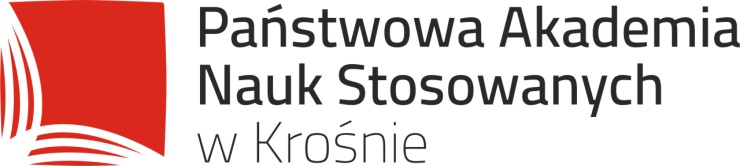 Szczegółowy opis procesu kształcenia dla kierunku  Zielarstwo od roku akademickiego 2023/2024OGÓLNA CHARAKTERYSTYKA KIERUNKU STUDIÓW	5OPIS ZAKŁADANYCH KIERUNKOWYCH EFEKTÓW UCZENIA SIĘ	8Plany studiów od roku akademickiego 2023/2024	14Studia stacjonarne	14Studia niestacjonarne	18Karty przedmiotów	22A1. Lektorat języka obcego	22A2. Wychowanie fizyczne	34A3. Ergonomia i BHP	37A4. Przedsiębiorczość	40A5. Technologia informacyjna	43A6. Wprowadzenie do studiowania i ochrona własności intelektualnej	48B1. Wprowadzenie do zielarstwa	52B2. Anatomia i fizjologia człowieka	55B3. Mikrobiologia	58B4. Biochemia	62B5. Gleboznawstwo i nawożenie roślin	67B6. Botanika	71B7. Botany	75B7. Matematyka	77B8. Uprawa roli z elementami agroekologii	80B9. Chemia ogólna i organiczna	84B10. Fizjologia roślin	92B11. Grafika inżynierska	96B12. Podstawy farmakologii	99B13. Podstawy żywienia człowieka	102B14. Fitochemia	105C1. Historia zielarstwa	109C2. Regulacje prawne w zielarstwie	114C3. Metody badań i ocena jakościowa surowców i produktów zielarskich	118C4. Fitotoksykologia i alergologia	123C5. Programy komputerowe w zielarstwie	127C6. Rośliny zielarskie w środowisku naturalnym i ich zrównoważone użytkowanie	130C 7. Rośliny i surowce zielarskie z uprawy	135C8. Ochrona roślin zielarskich	139C9. Zafałszowania i zanieczyszczenia produktów zielarskich	142C10. Receptura preparatów zielarskich	146C11. Suplementy diety	150C11. Dietary supplements	154C12. Konserwacja i przechowywanie surowców zielarskich	156C13. Używki i przyprawy egzotyczne	159C14. Farmakognozja	162C15. Ekonomika i organizacja produkcji zielarskiej i przedsiębiorstw przetwórstwa zielarskiego	165C16. Technologie przetwarzania surowców zielarskich	169C17. Chemia i technologia kosmetyków	173D18. Maszyny i urządzenia w przetwórstwie zielarskim	177C19. Żywność funkcjonalna	181C20. The evolution of plants	184D21. Certyfikacja i systemy jakości w przetwórstwie zielarskim	187C22. Seminarium i praca dyplomowa	191C23. Wykorzystanie ziół w kuchniach regionalnych	195D1.1. Ziołolecznictwo	198D1.2. Lek roślinny	202D1.3. Towaroznawstwo farmakognostyczne	206D1.4. Znakowanie i opis produktów ziołowych	210D1.5  Prozdrowotne właściwości owoców i warzyw	214D1.6. Bromatologia	218D2.1. Uprawa alternatywnych gatunków roślin uprawnych	222D2.2. Uprawa warzyw w gospodarstwach małoobszarowych	225D2.3. Rośliny miododajne, miód i produkty pszczele	228D2. 4. Projektowanie ogrodów przydomowych – uprawa, ochrona i wykorzystanie	231D2.5. Uprawa warzyw, owoców i ziół pod osłonami	234D2.6. Kultury in vitro w rozmnażaniu i hodowli roślin	238D3.1. Praktyka terenowa (botaniczna) cz. 1	242D3.2. Praktyka zawodowa cz. 1	246D3.3. Praktyka laboratoryjna	249D3.4. Praktyka terenowa (botaniczna) cz. 2	255D3.5. Praktyka zawodowa cz. 2	259D3.6. Praktyka zawodowa cz. 3	263D3.7 Praktyka dyplomowa	267E1. Filozofia przyrody	271E1. Edukacja ekologiczna i zdrowotna	274E2. Komunikacja społeczna	277E2. Psychologia	281E3. Elementy kultury współczesnej	285Łączna liczba pkt ETCS oraz punktów ECTS	289Matryca kierunkowych efektów uczenia się [KEU] w odniesieniu do efektów przedmiotowych	290Zestawienie przedmiotów dla danego kierunku studiów, wraz z przyporządkowaniem w ich obrębie punktów ECTS dla danej dyscypliny nauki oraz procentowym udziałem liczby punktów ECTS dla dyscypliny w ogólnej  liczbie punktów ECTS wymaganej do ukończenia studiów na danym poziomie	295Załącznik nr 1 do Zarządzenia nr 22/21Rektora Karpackiej Państwowej Uczelni w Krośnie z dnia 31 maja 2021 rokuOGÓLNA CHARAKTERYSTYKA KIERUNKU STUDIÓWZałącznik nr 2 do Zarządzenia nr 22/21Rektora Karpackiej Państwowej Uczelni z dnia 31 maja 2021 rokuOPIS ZAKŁADANYCH KIERUNKOWYCH EFEKTÓW UCZENIA SIĘ Tabela odniesień kierunkowych efektów uczenia się [KEU] do charakterystyk efektów uczenia się [CEU]Wyjaśnienie oznaczeń:4.2 – dyscyplina rolnictwo i ogrodnictwo4.3 - dyscyplina technologia żywności i żywienia3.1 – dyscyplina nauki farmaceutyczneP6S_WG_INŻ - kompetencje inżynierskiePlany studiów od roku akademickiego 2023/2024Studia stacjonarne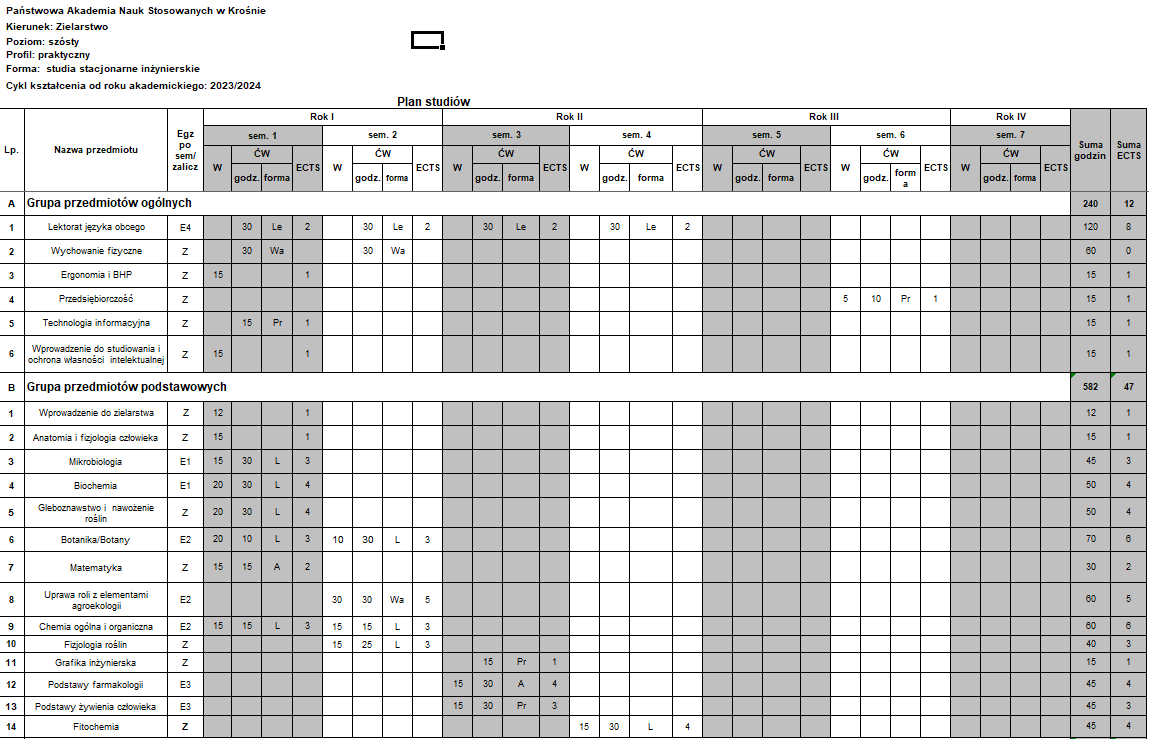 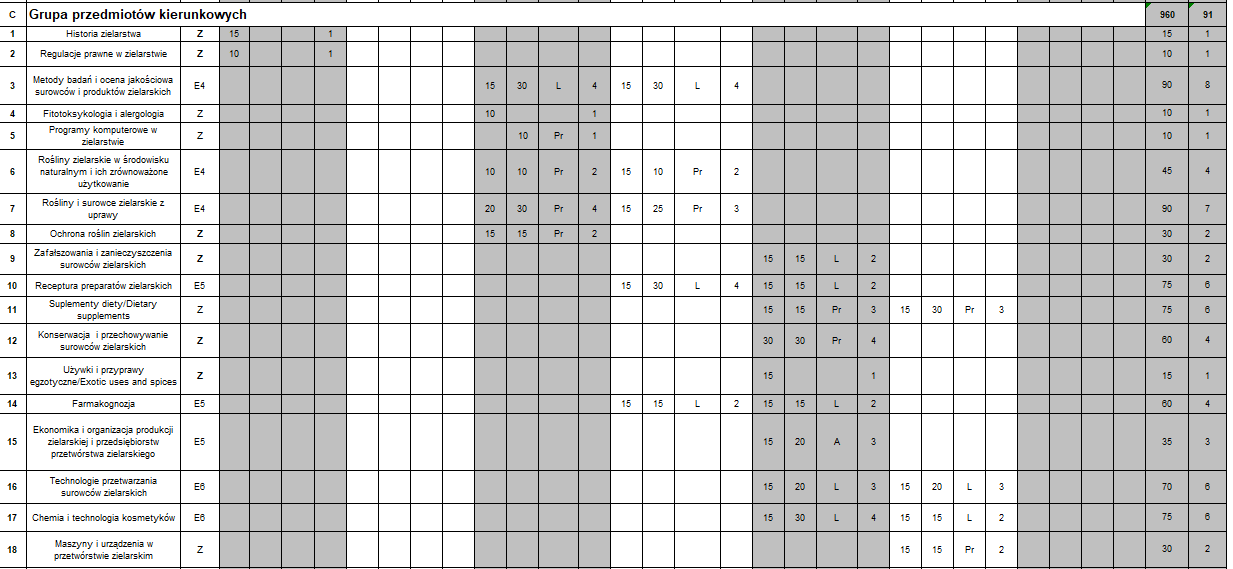 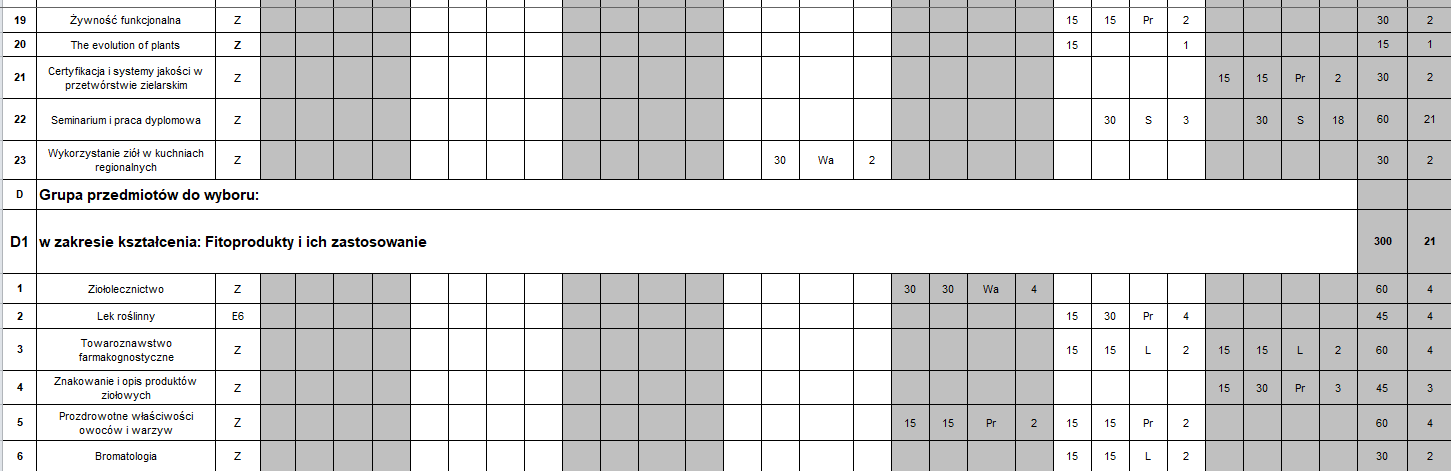 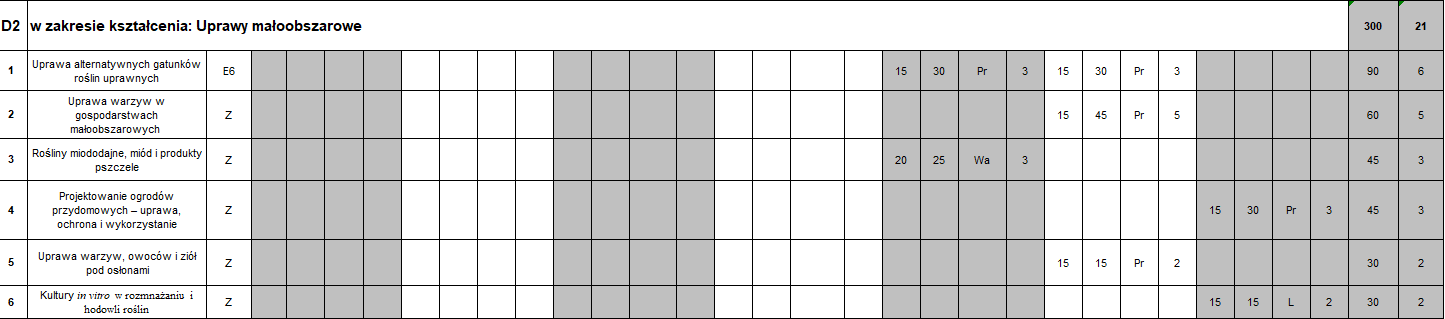 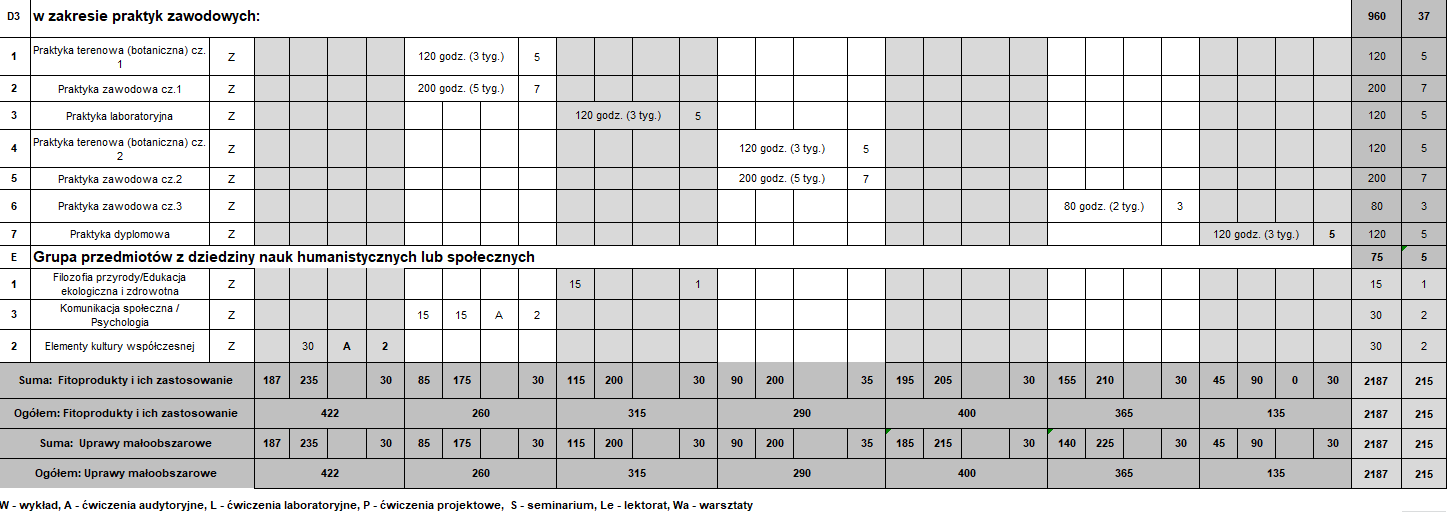 Studia niestacjonarne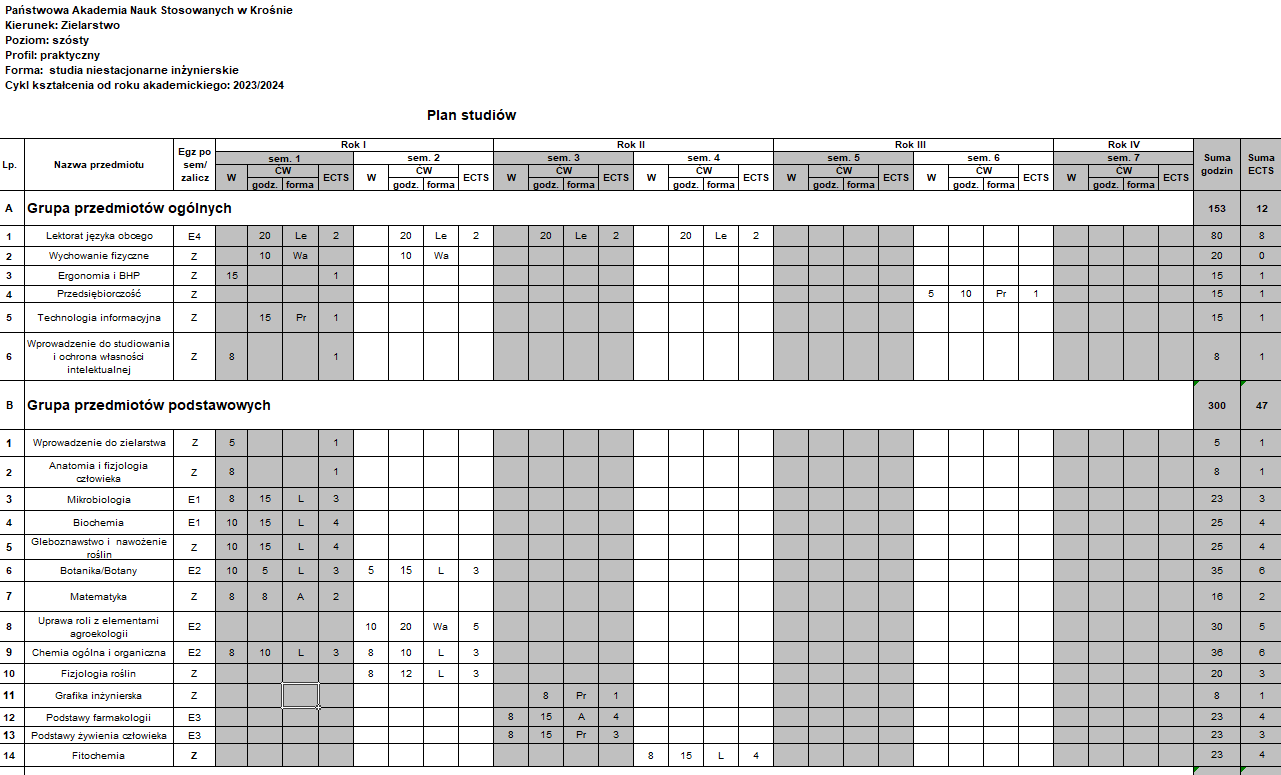 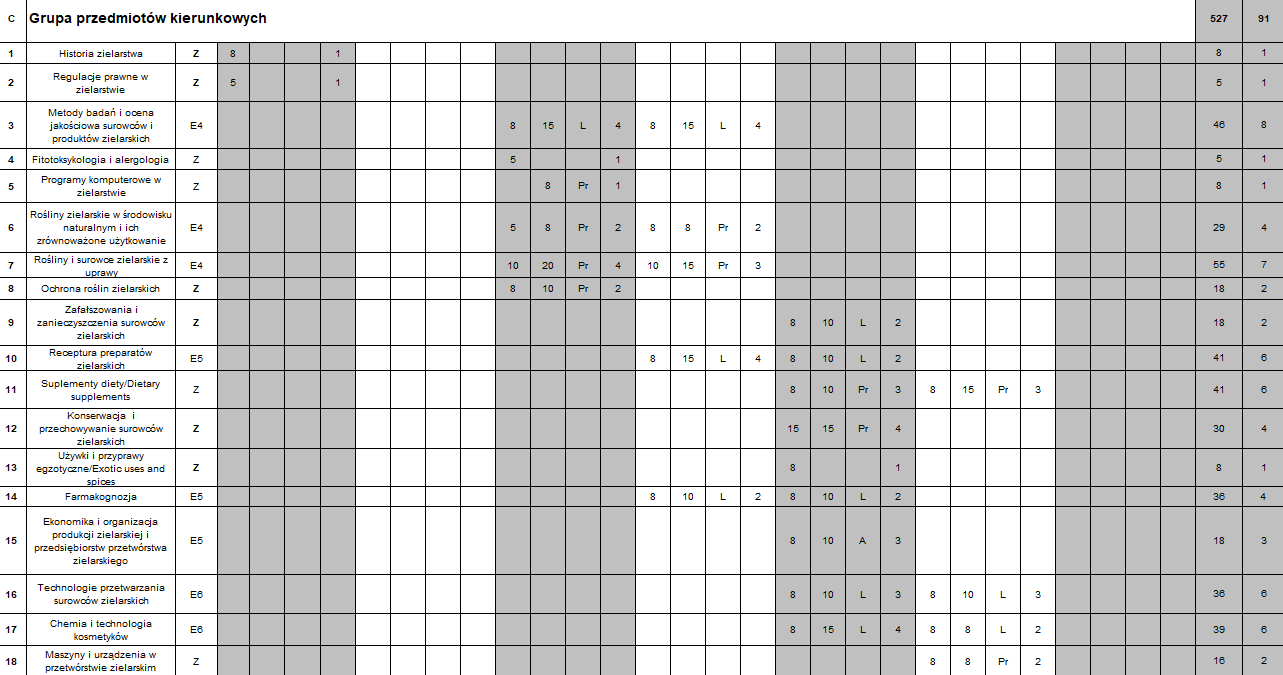 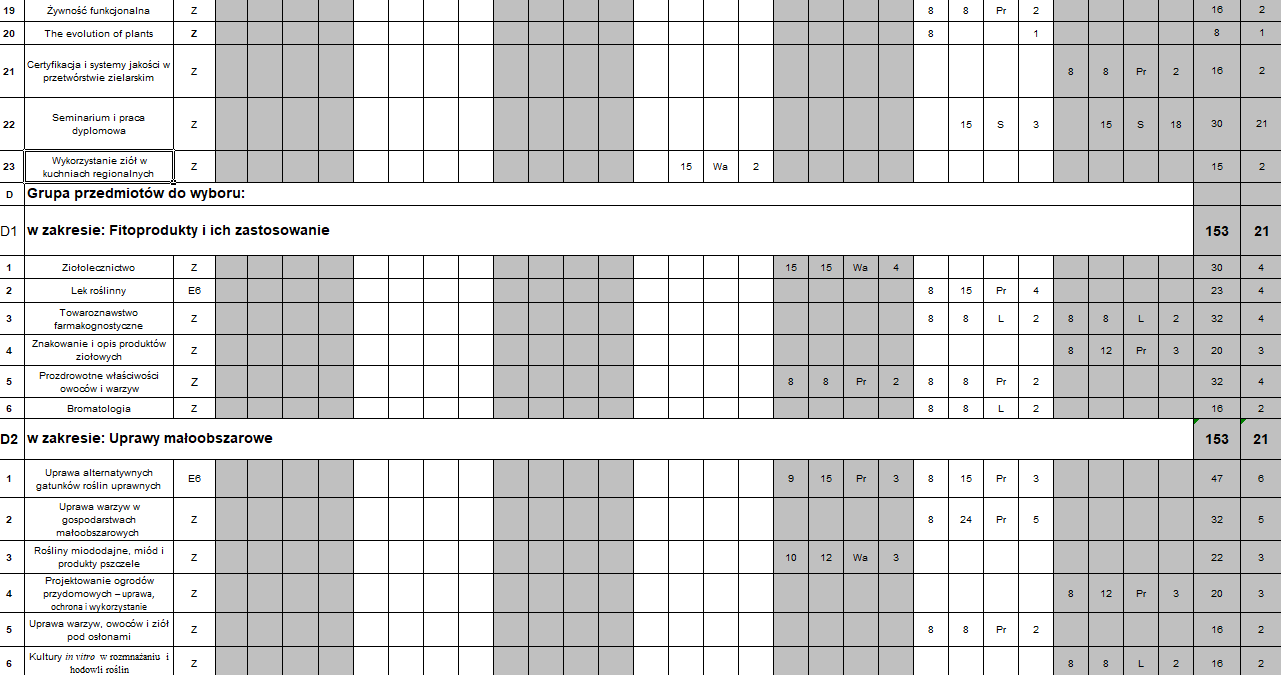 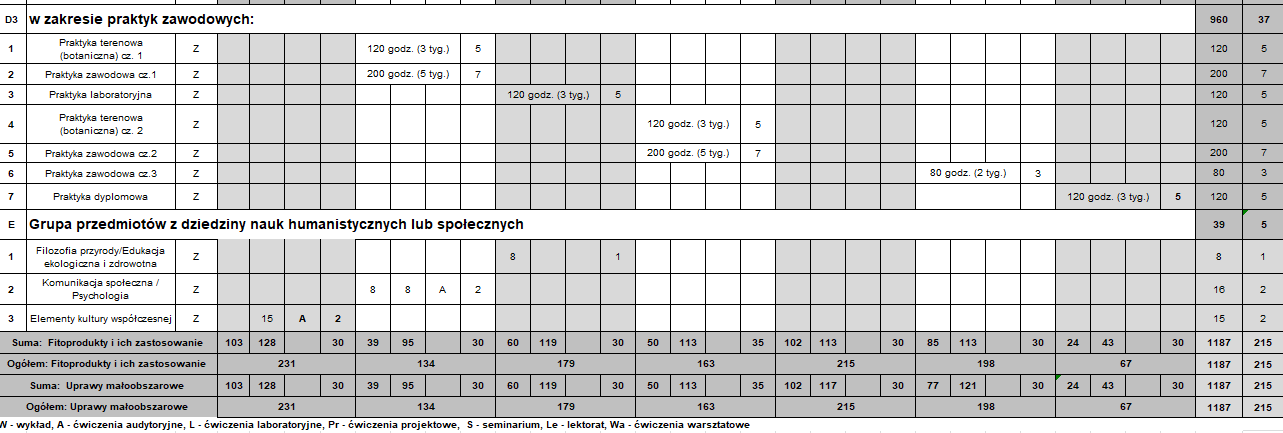 Karty przedmiotówA1. Lektorat języka obcegoInformacje ogólneElementy wchodzące w skład programu studiówDodatkowe elementy A2. Wychowanie fizyczne  Informacje ogólne Elementy wchodzące w skład programu studiów Dodatkowe elementy A3. Ergonomia i BHPInformacje ogólneElementy wchodzące w skład programu studiówDodatkowe elementy A4. PrzedsiębiorczośćInformacje ogólneElementy wchodzące w skład programu studiówDodatkowe elementy  A5. Technologia informacyjna Informacje ogólne Elementy wchodzące w skład programu studiów Dodatkowe elementy A6. Wprowadzenie do studiowania i ochrona własności intelektualnejInformacje ogólneElementy wchodzące w skład programu studiówDodatkowe elementy B1. Wprowadzenie do zielarstwaInformacje ogólneElementy wchodzące w skład programu studiówDodatkowe elementy B2. Anatomia i fizjologia człowiekaInformacje ogólneElementy wchodzące w skład programu studiówDodatkowe elementyB3. MikrobiologiaInformacje ogólneElementy wchodzące w skład programu studiówDodatkowe elementy B4. BiochemiaInformacje ogólneElementy wchodzące w skład programu studiówDodatkowe elementy (* - opcjonalnie)B5. Gleboznawstwo i nawożenie roślinInformacje ogólneElementy wchodzące w skład programu studiówDodatkowe elementy B6. BotanikaInformacje ogólneElementy wchodzące w skład programu studiówDodatkowe elementyB7. BotanyInformacje ogólneElementy wchodzące w skład programu studiówB7. Matematyka Informacje ogólneElementy wchodzące w skład programu studiówDodatkowe elementy B8. Uprawa roli z elementami agroekologiiInformacje ogólneElementy wchodzące w skład programu studiówDodatkowe elementy B9. Chemia ogólna i organicznaInformacje ogólneElementy wchodzące w skład programu studiówDodatkowe elementy B10. Fizjologia roślin Informacje ogólneElementy wchodzące w skład programu studiówDodatkowe elementy B11. Grafika inżynierskaInformacje ogólneElementy wchodzące w skład programu studiówDodatkowe elementy B12. Podstawy farmakologii  Informacje ogólneElementy wchodzące w skład programu studiówDodatkowe elementy B13. Podstawy żywienia człowiekaInformacje ogólneElementy wchodzące w skład programu studiówDodatkowe elementy B14. FitochemiaInformacje ogólneElementy wchodzące w skład programu studiówDodatkowe elementy C1. Historia zielarstwaInformacje ogólneElementy wchodzące w skład programu studiówDodatkowe elementy C2. Regulacje prawne w zielarstwieInformacje ogólneElementy wchodzące w skład programu studiówDodatkowe elementy C3. Metody badań i ocena jakościowa surowców i produktów zielarskichInformacje ogólneElementy wchodzące w skład programu studiówDodatkowe elementy C4. Fitotoksykologia i alergologiaInformacje ogólneElementy wchodzące w skład programu studiówDodatkowe elementy C5. Programy komputerowe w zielarstwieInformacje ogólneElementy wchodzące w skład programu studiówDodatkowe elementy C6. Rośliny zielarskie w środowisku naturalnym i ich zrównoważone użytkowanieInformacje ogólneElementy wchodzące w skład programu studiówDodatkowe elementy C 7. Rośliny i surowce zielarskie z uprawyInformacje ogólneElementy wchodzące w skład programu studiówDodatkowe elementyC8. Ochrona roślin zielarskichInformacje ogólneElementy wchodzące w skład programu studiówDodatkowe elementy C9. Zafałszowania i zanieczyszczenia produktów zielarskich Informacje ogólneElementy wchodzące w skład programu studiówDodatkowe elementy C10. Receptura preparatów zielarskich Informacje ogólneElementy wchodzące w skład programu studiówDodatkowe elementy C11. Suplementy dietyInformacje ogólneElementy wchodzące w skład programu studiówDodatkowe elementy C11. Dietary supplements Informacje ogólneElementy wchodzące w skład programu studiówC12. Konserwacja i przechowywanie surowców zielarskichInformacje ogólneElementy wchodzące w skład programu studiówDodatkowe elementy C13. Używki i przyprawy egzotyczneInformacje ogólneElementy wchodzące w skład programu studiówDodatkowe elementy C14. FarmakognozjaInformacje ogólneElementy wchodzące w skład programu studiówDodatkowe elementy C15. Ekonomika i organizacja produkcji zielarskiej i przedsiębiorstw przetwórstwa zielarskiego Informacje ogólne     Elementy wchodzące w skład programu studiówDodatkowe elementy (* - opcjonalnie)C16. Technologie przetwarzania surowców zielarskichInformacje ogólneElementy wchodzące w skład programu studiówDodatkowe elementy C17. Chemia i technologia kosmetykówInformacje ogólneElementy wchodzące w skład programu studiówDodatkowe elementy D18. Maszyny i urządzenia w przetwórstwie zielarskimInformacje ogólneElementy wchodzące w skład programu studiówDodatkowe elementy C19. Żywność funkcjonalnaInformacje ogólneElementy wchodzące w skład programu studiówDodatkowe elementy C20. The evolution of plantsInformacje ogólneElementy wchodzące w skład programu studiówDodatkowe elementy D21. Certyfikacja i systemy jakości w przetwórstwie zielarskimInformacje ogólneElementy wchodzące w skład programu studiówDodatkowe elementy C22. Seminarium i praca dyplomowaInformacje ogólneElementy wchodzące w skład programu studiówDodatkowe elementy C23. Wykorzystanie ziół w kuchniach regionalnychInformacje ogólneElementy wchodzące w skład programu studiówDodatkowe elementy D1.1. ZiołolecznictwoInformacje ogólneElementy wchodzące w skład programu studiówDodatkowe elementy D1.2. Lek roślinnyInformacje ogólneElementy wchodzące w skład programu studiówDodatkowe elementy D1.3. Towaroznawstwo farmakognostyczneInformacje ogólneElementy wchodzące w skład programu studiówDodatkowe elementy D1.4. Znakowanie i opis produktów ziołowych Informacje ogólneElementy wchodzące w skład programu studiówDodatkowe elementy D1.5  Prozdrowotne właściwości owoców i warzyw Informacje ogólneElementy wchodzące w skład programu studiówDodatkowe elementyD1.6. BroamtologiaInformacje ogólneElementy wchodzące w skład programu studiówDodatkowe elementyD2.1. Uprawa alternatywnych gatunków roślin uprawnychInformacje ogólneElementy wchodzące w skład programu studiówDodatkowe elementy D2.2. Uprawa warzyw w gospodarstwach małoobszarowychInformacje ogólneElementy wchodzące w skład programu studiówDodatkowe elementy D2.3. Rośliny miododajne, miód i produkty pszczeleInformacje ogólneElementy wchodzące w skład programu studiówDodatkowe elementy D2. 4. Projektowanie ogrodów przydomowych – uprawa, ochrona i wykorzystanieInformacje ogólneElementy wchodzące w skład programu studiówDodatkowe elementy D2.5. Uprawa warzyw, owoców i ziół pod osłonamiInformacje ogólneElementy wchodzące w skład programu studiówDodatkowe elementy D2.6. Kultury in vitro w rozmnażaniu i hodowli roślin Informacje ogólneElementy wchodzące w skład programu studiówDodatkowe elementy D3.1. Praktyka terenowa (botaniczna) cz. 1Informacje ogólneElementy wchodzące w skład programu studiówDodatkowe elementyD3.2. Praktyka zawodowa cz. 1Informacje ogólneElementy wchodzące w skład programu studiówDodatkowe elementy D3.3. Praktyka laboratoryjnaInformacje ogólneElementy wchodzące w skład programu studiówDodatkowe elementy D3.4. Praktyka terenowa (botaniczna) cz. 2Informacje ogólneElementy wchodzące w skład programu studiówDodatkowe elementyD3.5. Praktyka zawodowa cz. 2Informacje ogólneElementy wchodzące w skład programu studiówDodatkowe elementyD3.6. Praktyka zawodowa cz. 3Informacje ogólneElementy wchodzące w skład programu studiówDodatkowe elementy D3.7 Praktyka dyplomowaInformacje ogólneElementy wchodzące w skład programu studiówDodatkowe elementy E1. Filozofia przyrodyInformacje ogólneElementy wchodzące w skład programu studiówE1. Edukacja ekologiczna i zdrowotnaInformacje ogólneElementy wchodzące w skład programu studiówDodatkowe elementy E2. Komunikacja społecznaInformacje ogólneElementy wchodzące w skład programu studiówDodatkowe elementy E2. PsychologiaInformacje ogólneElementy wchodzące w skład programu studiówDodatkowe elementyE3. Elementy kultury współczesnej  Informacje ogólneElementy wchodzące w skład programu studiówDodatkowe elementy Załącznik nr 5do Zarządzenia nr 22/21Rektora Karpackiej Państwowej Uczelni w Krośnie z dnia 31 maja 2021 rokuŁączna liczba pkt ETCS oraz punktów ECTSZałącznik nr 6do Zarządzenia nr 22/21Rektora Karpackiej Państwowej Uczelni w Krośnie z dnia 31 maja 2021 rokuMatryca kierunkowych efektów uczenia się [KEU] w odniesieniu do efektów przedmiotowychNazwa kierunku studiów: ZielarstwoDziedzina/-y nauki: dziedzina nauk rolniczych oraz dziedzina nauk medycznych i nauk o zdrowiuDyscyplina/-y nauki: rolnictwo i ogrodnictwo  (66%), nauki farmaceutyczne (20%),  technologia żywności i żywienia (14%)Poziom studiów: pierwszego stopnia (poziom 6)Profil praktyczny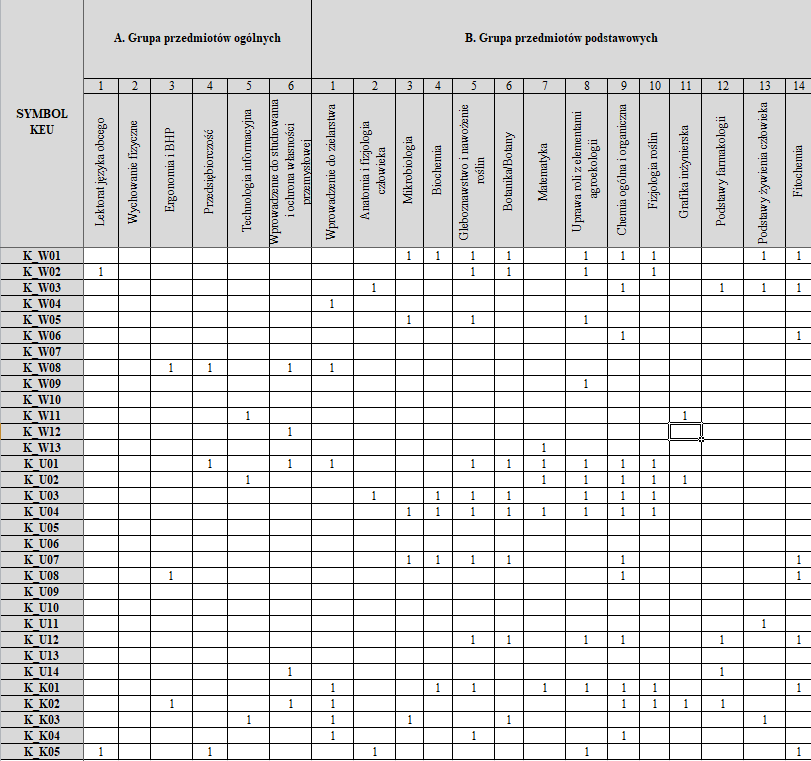 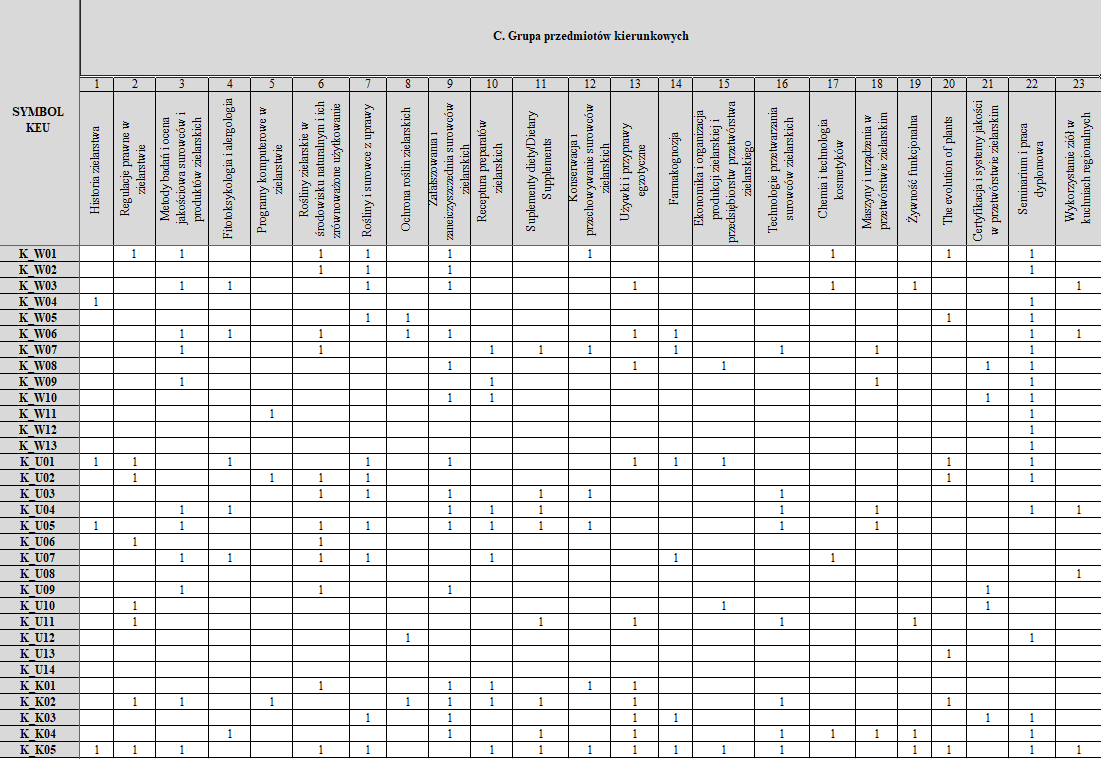 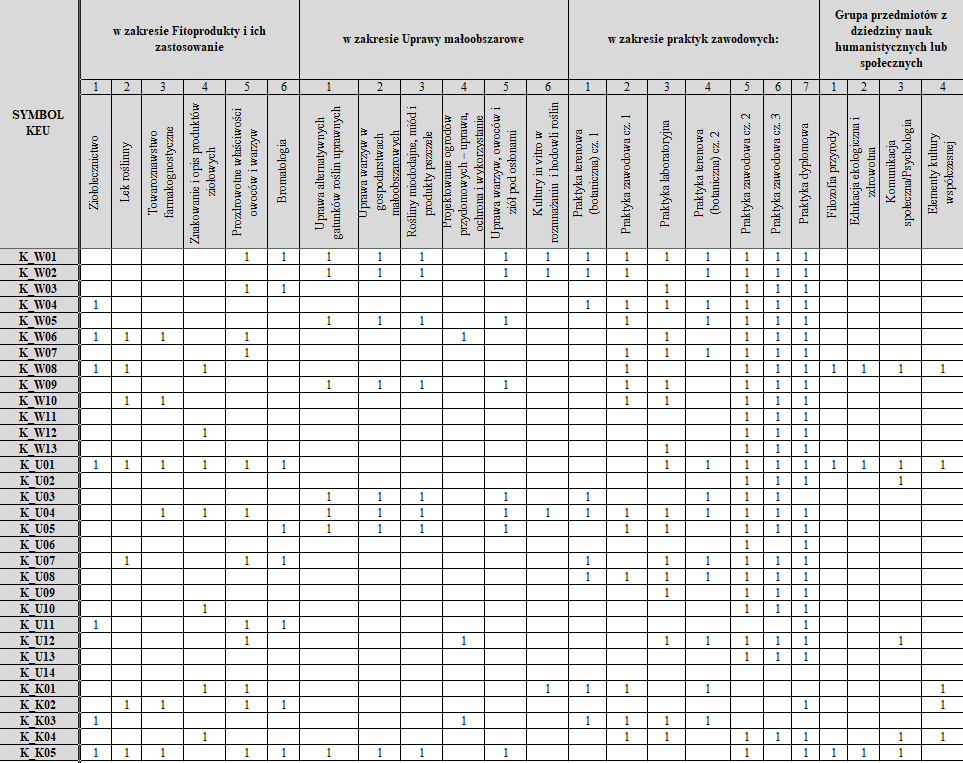 Załącznik nr 7 do Zarządzenia nr 22/21Rektora Karpackiej Państwowej Uczelni w Krośnie z dnia 31 maja 2021 rokuZestawienie przedmiotów dla danego kierunku studiów, wraz
z przyporządkowaniem w ich obrębie punktów ECTS dla danej dyscypliny nauki oraz procentowym udziałem liczby punktów ECTS dla dyscypliny w ogólnej  liczbie punktów ECTS wymaganej do ukończenia studiów na danym poziomieNazwa kierunku studiów:ZielarstwoPoziom studiów:studia pierwszego stopniaProfil:praktycznyForma studiów:Stacjonarne/niestacjonarneCzas trwania studiów (liczba semestrów) i łączna liczba godzin:7 semestrów Studia stacjonarne – 2187 godzinyStudia niestacjonarne – 1187 godzinLiczba punktów ECTS konieczna do ukończenia studiów na danym poziomie:215Tytuł zawodowy nadawany absolwentom:inżynierDziedzina/-y nauki, do której/-ych przyporządkowany jest kierunek studiów:dziedzina nauk rolniczych dziedzina nauk medycznych i nauk o zdrowiuDyscyplina/-y naukowa/-e, do której/-ych przyporządkowany jest kierunek studiów:rolnictwo i ogrodnictwo technologia żywności i żywienia nauki farmaceutyczne W przypadku programu studiów dla kierunku przyporządkowanego do więcej niż jednej dyscypliny należy określić procentowy udział liczby punktów ECTS dla każdej z dyscyplin w łącznej liczbie punktów ECTS, ze wskazaniem dyscypliny wiodącej;rolnictwo i ogrodnictwo (66%), technologia żywności i żywienia (14%), nauki farmaceutyczne (20%)Termin rozpoczęcia cyklu:Zajęcia rozpoczynają się w semestrze zimowym (październik) roku akademickiego 2023/2024Wskazanie związku kierunku studiów ze Strategią  KPU w Krośnie:Państwowa Akademia Nauk Stosowanych w Krośnie dopasowuje się do potrzeb lokalnego rynku pracy. Kadra dydaktyczna rozwija współpracę z lokalnymi pracodawcami i społecznościami poprzez integrowanie obszarów naukowych, edukacyjnych i praktycznych oraz uwzględnia w procesie kształcenia potrzeby związane z coraz większą mobilnością zawodową.Działalność PANS w Krośnie jest nakierowana na kształcenie w zawodach dających możliwość zdobycia pracy zawodowej, a szczególnie samozatrudnienia w ramach własnej działalności gospodarczej.Misją Uczelni jest zapewnienie wysokiej jakości kształcenia studentów na studiach o profilu praktycznym, w celu przygotowania ich do realizacji osobistych karier zawodowych oraz odpowiedzialnego i twórczego funkcjonowanie w społeczeństwie. Uczelnia działa również na rzecz środowiska lokalnego przez popularyzowanie nauki, kultury oraz wzmacnianie poczucia tożsamości narodowej.     PANS w Krośnie w odpowiedzi na społeczne potrzeby, w oparciu o własne nowoczesne zaplecze laboratoryjne oraz zespół pracowników naukowo-dydaktycznych mogących zapewnić wysoką jakość kształcenia, prowadzi studia I stopnia na kierunku Zielarstwo.Informacja na temat uwzględnienia w programie studiów potrzeb społeczno-gospodarczych oraz zgodności zakładanych efektów uczenia się z tymi potrzebami:Państwowa Akademia Nauk Stosowanychw Krośnie pragnie być nowoczesną uczelnią stwarzającą szerokie możliwości edukacyjne. Uczelnia dostosowuje swoją ofertę do zmieniających się realiów społecznych, ekonomicznych i gospodarczych oraz rynku pracy, a jednocześnie dba o zapewnienie ciągłości kształcenia na kierunkach ważnych dla rozwoju intelektualnego młodego pokolenia. Stały monitoring realizacji efektów uczenia się z potrzebami rynku pracy realizowany jest przez: kierownika Zakładu, Instytutową Komisję ds. Zapewniania Jakości Kształcenia głównie poprzez analizę dokumentacji programu studiów a zwłaszcza treści kart przedmiotów i ich zgodności z założonymi efektami uczenia się. Ogólne cele kształcenia oraz możliwości zatrudnienia, typowe miejsca pracy i możliwości kontynuacji kształcenia przez absolwentów:Celem kształcenia na kierunku Zielarstwo jest przygotowanie specjalistów o wysokich kwalifikacjach, posiadających teoretyczną i praktyczną wiedzę w zakresie nauk rolniczych oraz  medycznych i nauk o zdrowiu. Absolwent kierunku Zielarstwo zdobywa w trakcie siedmiosemestralnych studiów inżynierskich przygotowanie merytoryczne i praktyczne w zakresie uprawy roślin zielarskich, konserwacji i przechowalnictwa roślin zielarskich, obróbki i przetwórstwa surowców pochodzenia zielarskiego, oceny jakości surowców i produktów zielarskich, organizacji i zarządzania gospodarstwem, znaczenia i wykorzystania roślin zielarskich w dietetyce i kosmetologii. Potrafi korzystać z opracowań naukowych i prac badawczych z zakresu uprawy roślin, ich właściwości i wpływu na organizm człowieka oraz ich zastosowania w różnych obszarach przemysłu. Zdobywa również kompetencje społeczne w zakresie współpracy z otoczeniem, a także własnego rozwoju zawodowego. Absolwent pierwszego stopnia kierunku Zielarstwo jest przygotowany do podjęcia studiów drugiego stopnia na kierunkach kształcących w zakresie zielarstwa, jak również  i pokrewnych kierunków rolniczych i produkcyjnych. Informacja na temat uwzględnienia w programie studiów wniosków z analizy wyników monitoringu karier zawodowych studentów i absolwentów:W doskonaleniu programu studiów uwzględnia się wyniki z analizy monitoringu karier zawodowych absolwentów. Uczelnia prowadzi swój własny system monitorowania karier absolwentów. Badanie losów absolwentów prowadzone jest przez Biuro Karier i Praktyk PANS w Krośnie. System ankietyzacji polega na wypełnianiu przez absolwentów ankiety podstawowej oraz ankiety rozszerzonej.Informacje, które uzyskuje uczelnia na temat monitorowania losów zawodowych absolwentów przekazywane są władzom uczelni, dyrektorowi instytutu oraz kierownikowi Zakładu, a także Uczelnianej i Instytutowej Komisji ds. Zapewniania Jakości Kształcenia. Stanowią one ważne źródło informacji, które jest wykorzystane do wprowadzenia zmian w programach studiów na podstawie zawartych w ankiecie pytań dotyczących m.in. sytuacji zawodowej absolwentów, przydatności wiedzy, umiejętności praktycznych i kompetencji społecznych uzyskanych podczas trwania studiów czy samozatrudnienia na rynku pracy zgodnym z kierunkiem nauczania.Informacja na temat uwzględnienia w programie studiów wymagań i zaleceń komisji akredytacyjnych, w szczególności Polskiej Komisji Akredytacyjnej:           Na mocy Uchwały nr 747/2021 Prezydium Polskiej Komisji Akredytacyjnej w sprawie oceny programowej kierunku Zielarstwo z dnia 22 lipca 2021r. kierunek uzyskał ocenę pozytywną. Wszystkie wymagania i zalecenia PKA na kierunku Zielarstwo zostały uwzględnione w programie studiów od roku akademickiego 2021/2022.         Następna ocena programowa kierunku Zielarstwo w uczelni powinna nastąpić w roku akademickim 2026/2027.Informacja na temat uwzględnienia w programie studiów przykładów dobrych praktyk:W doborze dobrych praktyk wykorzystuje się: sposób ich dokumentowania, przejrzystość, kompletność i spójność. Pod uwagę bierze się także skuteczność (zdolność osiągania celów w sferze doskonalenia jakości kształcenia), uniwersalność (adaptowalność), innowacyjność (nowatorskie rozwiązanie w sferze doskonalenia jakości kształcenia), etyczność (rozwiązanie etyczne oraz odpowiedzialne społecznie) oraz trwałość (rozwiązanie powtarzalne, trwale wpływające na uczelnianą rzeczywistość). Korzyścią ze stosowania dobrej praktyki jest ujednolicenie, w skali uczelni, procedur postępowania związanego z zatwierdzaniem, monitorowaniem i przeglądem programów studiów oraz sposobów prowadzenia dokumentacji działań w tym zakresie, a także rezultatów tych działań. Kolejną korzyścią jest gromadzenie w sposób ciągły danych niezbędnych do podejmowania opartych na faktach decyzji dotyczących doskonalenia programów studiów.Informacja na temat współdziałania w zakresie przygotowania programu studiów z interesariuszami zewnętrznymi:Kierunek Zielarstwo współpracuje z interesariuszami zewnętrznymi.Pracownicy wraz z interesariuszami zewnętrznymi w ramach współpracy realizują wspólne prace badawczo –rozwojowe, mające na celu udoskonalanie istniejących oraz opracowywanie nowych programów studiów, zapewniają doradztwo naukowo-badawcze, konsultacje metodyczne; wymieniają się materiałami naukowymi, publikacjami oraz innymi informacjami, realizują wspólnie podjęte przedsięwzięcia w zakresie popularyzacji nauki i działalności kulturalnej,  organizują przedsięwzięcia promocyjne, współorganizują i uczestniczą w uroczystościach organizowanych przez Uczelnię.Opis kompetencji oczekiwanych od kandydata ubiegającego się o przyjęcie na studia:- Egzamin maturalny (nowa matura) – konkurs świadectw z uwzględnieniem trzech przedmiotów obowiązkowych.
- Egzamin dojrzałości (stara matura) – konkurs świadectw obejmujący wyniki ukończenia szkoły średniej z języka polskiego, języka obcego i matematyki albo biologii albo chemii albo wiedzy o społeczeństwie.Z pominięciem postępowania rekrutacyjnego o przyjęcie na studia ubiegać się mogą laureaci i finaliści stopnia centralnego i okręgowego olimpiady biologicznej, wiedzy i umiejętności rolniczych, wiedzy o Polsce i świecie współczesnym, wiedzy o żywieniu i żywności.Nazwa kierunku studiów: ZielarstwoDziedzina/-y nauki: dziedzina nauk rolniczych oraz dziedzina nauk medycznych i nauk o zdrowiuDyscyplina/-y nauki: rolnictwo i ogrodnictwo  (66%), nauki farmaceutyczne (20%),  technologia żywności i żywienia (14%)Poziom studiów: pierwszego stopnia (poziom 6)Profil studiów: praktycznyTytuł zawodowy: inżynierNazwa kierunku studiów: ZielarstwoDziedzina/-y nauki: dziedzina nauk rolniczych oraz dziedzina nauk medycznych i nauk o zdrowiuDyscyplina/-y nauki: rolnictwo i ogrodnictwo  (66%), nauki farmaceutyczne (20%),  technologia żywności i żywienia (14%)Poziom studiów: pierwszego stopnia (poziom 6)Profil studiów: praktycznyTytuł zawodowy: inżynierNazwa kierunku studiów: ZielarstwoDziedzina/-y nauki: dziedzina nauk rolniczych oraz dziedzina nauk medycznych i nauk o zdrowiuDyscyplina/-y nauki: rolnictwo i ogrodnictwo  (66%), nauki farmaceutyczne (20%),  technologia żywności i żywienia (14%)Poziom studiów: pierwszego stopnia (poziom 6)Profil studiów: praktycznyTytuł zawodowy: inżynierNazwa kierunku studiów: ZielarstwoDziedzina/-y nauki: dziedzina nauk rolniczych oraz dziedzina nauk medycznych i nauk o zdrowiuDyscyplina/-y nauki: rolnictwo i ogrodnictwo  (66%), nauki farmaceutyczne (20%),  technologia żywności i żywienia (14%)Poziom studiów: pierwszego stopnia (poziom 6)Profil studiów: praktycznyTytuł zawodowy: inżynierNazwa kierunku studiów: ZielarstwoDziedzina/-y nauki: dziedzina nauk rolniczych oraz dziedzina nauk medycznych i nauk o zdrowiuDyscyplina/-y nauki: rolnictwo i ogrodnictwo  (66%), nauki farmaceutyczne (20%),  technologia żywności i żywienia (14%)Poziom studiów: pierwszego stopnia (poziom 6)Profil studiów: praktycznyTytuł zawodowy: inżynierNazwa kierunku studiów: ZielarstwoDziedzina/-y nauki: dziedzina nauk rolniczych oraz dziedzina nauk medycznych i nauk o zdrowiuDyscyplina/-y nauki: rolnictwo i ogrodnictwo  (66%), nauki farmaceutyczne (20%),  technologia żywności i żywienia (14%)Poziom studiów: pierwszego stopnia (poziom 6)Profil studiów: praktycznyTytuł zawodowy: inżynierOpis zakładanych kierunkowych efektów uczenia się dla kierunku studiów, poziomu i profilu uwzględnia efekty uczenia się zdefiniowane w postaci uniwersalnych charakterystyk poziomów 6 i 7 pierwszego stopnia typowych dla kwalifikacji uzyskiwanych w ramach systemu szkolnictwa wyższego określone w załączniku do ustawy z dnia 22 grudnia 2015 r. o Zintegrowanym Systemie Kwalifikacji (tj. Dz.U. z 2018 r. poz. 2153) oraz w rozporządzeniu Ministra Nauki i Szkolnictwa Wyższego z dnia 14 listopada 2018 r. w sprawie charakterystyk drugiego stopnia efektów uczenia się dla kwalifikacji na poziomach 6–8 Polskiej Ramy Kwalifikacji (Dz.U. poz. 2218)Opis zakładanych kierunkowych efektów uczenia się dla kierunku studiów, poziomu i profilu uwzględnia efekty uczenia się zdefiniowane w postaci uniwersalnych charakterystyk poziomów 6 i 7 pierwszego stopnia typowych dla kwalifikacji uzyskiwanych w ramach systemu szkolnictwa wyższego określone w załączniku do ustawy z dnia 22 grudnia 2015 r. o Zintegrowanym Systemie Kwalifikacji (tj. Dz.U. z 2018 r. poz. 2153) oraz w rozporządzeniu Ministra Nauki i Szkolnictwa Wyższego z dnia 14 listopada 2018 r. w sprawie charakterystyk drugiego stopnia efektów uczenia się dla kwalifikacji na poziomach 6–8 Polskiej Ramy Kwalifikacji (Dz.U. poz. 2218)Opis zakładanych kierunkowych efektów uczenia się dla kierunku studiów, poziomu i profilu uwzględnia efekty uczenia się zdefiniowane w postaci uniwersalnych charakterystyk poziomów 6 i 7 pierwszego stopnia typowych dla kwalifikacji uzyskiwanych w ramach systemu szkolnictwa wyższego określone w załączniku do ustawy z dnia 22 grudnia 2015 r. o Zintegrowanym Systemie Kwalifikacji (tj. Dz.U. z 2018 r. poz. 2153) oraz w rozporządzeniu Ministra Nauki i Szkolnictwa Wyższego z dnia 14 listopada 2018 r. w sprawie charakterystyk drugiego stopnia efektów uczenia się dla kwalifikacji na poziomach 6–8 Polskiej Ramy Kwalifikacji (Dz.U. poz. 2218)Opis zakładanych kierunkowych efektów uczenia się dla kierunku studiów, poziomu i profilu uwzględnia efekty uczenia się zdefiniowane w postaci uniwersalnych charakterystyk poziomów 6 i 7 pierwszego stopnia typowych dla kwalifikacji uzyskiwanych w ramach systemu szkolnictwa wyższego określone w załączniku do ustawy z dnia 22 grudnia 2015 r. o Zintegrowanym Systemie Kwalifikacji (tj. Dz.U. z 2018 r. poz. 2153) oraz w rozporządzeniu Ministra Nauki i Szkolnictwa Wyższego z dnia 14 listopada 2018 r. w sprawie charakterystyk drugiego stopnia efektów uczenia się dla kwalifikacji na poziomach 6–8 Polskiej Ramy Kwalifikacji (Dz.U. poz. 2218)Opis zakładanych kierunkowych efektów uczenia się dla kierunku studiów, poziomu i profilu uwzględnia efekty uczenia się zdefiniowane w postaci uniwersalnych charakterystyk poziomów 6 i 7 pierwszego stopnia typowych dla kwalifikacji uzyskiwanych w ramach systemu szkolnictwa wyższego określone w załączniku do ustawy z dnia 22 grudnia 2015 r. o Zintegrowanym Systemie Kwalifikacji (tj. Dz.U. z 2018 r. poz. 2153) oraz w rozporządzeniu Ministra Nauki i Szkolnictwa Wyższego z dnia 14 listopada 2018 r. w sprawie charakterystyk drugiego stopnia efektów uczenia się dla kwalifikacji na poziomach 6–8 Polskiej Ramy Kwalifikacji (Dz.U. poz. 2218)Opis zakładanych kierunkowych efektów uczenia się dla kierunku studiów, poziomu i profilu uwzględnia efekty uczenia się zdefiniowane w postaci uniwersalnych charakterystyk poziomów 6 i 7 pierwszego stopnia typowych dla kwalifikacji uzyskiwanych w ramach systemu szkolnictwa wyższego określone w załączniku do ustawy z dnia 22 grudnia 2015 r. o Zintegrowanym Systemie Kwalifikacji (tj. Dz.U. z 2018 r. poz. 2153) oraz w rozporządzeniu Ministra Nauki i Szkolnictwa Wyższego z dnia 14 listopada 2018 r. w sprawie charakterystyk drugiego stopnia efektów uczenia się dla kwalifikacji na poziomach 6–8 Polskiej Ramy Kwalifikacji (Dz.U. poz. 2218)Symbol efektu uczenia siędla kierunku studiów[KEU]Po ukończeniu studiów pierwszego stopnia na kierunku Zielarstwo, w kategorii:pierwszego stopnia Odniesienie do charakterystyk efektów uczenia się [CEU]:Odniesienie do charakterystyk efektów uczenia się [CEU]:Odniesienie do charakterystyk efektów uczenia się [CEU]:Symbol efektu uczenia siędla kierunku studiów[KEU]Po ukończeniu studiów pierwszego stopnia na kierunku Zielarstwo, w kategorii:pierwszego stopnia drugiego stopniadrugiego stopniadrugiego stopniaSymbol efektu uczenia siędla kierunku studiów[KEU]Po ukończeniu studiów pierwszego stopnia na kierunku Zielarstwo, w kategorii:pierwszego stopnia Efekty z części I Efekty z części I Efekty dla kwalifikacji obejmującekompetencje inżynierskie (rozwinięcie opisów zawartych w części I)WIEDZAabsolwent zna i rozumie:WIEDZAabsolwent zna i rozumie:WIEDZAabsolwent zna i rozumie:WIEDZAabsolwent zna i rozumie:WIEDZAabsolwent zna i rozumie:WIEDZAabsolwent zna i rozumie:K_W01zagadnienia stanowiące wiedzę z zakresu biologiczno-chemicznych, ekologicznych i środowiskowych podstaw z uprawy roślin zielarskich, również zastosowanie praktyczne tej wiedzy w działalności zawodowej związanej z kierunkiem studiówP6U_WP6S_WG_4.2P6S_WG_4.2-K_W02zagadnienia stanowiące wiedzę z zakresu podstaw agrotechniki i technologii produkcji roślin zielarskichP6U_WP6S_WG_4.2P6S_WG_4.2P6S_WG_INŻK_W03zagadnienia stanowiące wiedzę z zakresu anatomii, fizjologii,  żywienia człowieka oraz czynników mających wpływ na zdrowie i życie człowieka, również zastosowanie praktyczne tej wiedzy w działalności zawodowej związanej z kierunkiem studiów.P6U_WP6S_WG_4.3P6S_WG_3.1P6S_WG_4.3P6S_WG_3.1-K_W04zagadnienia stanowiące wiedzę na temat historii zielarstwa oraz współczesnych uwarunkowań jego rozwoju.P6U_WP6S_WG_4.2P6S_WG_3.1P6S_WG_4.2P6S_WG_3.1-K_W05zagadnienia stanowiące wiedzę na temat czynników przyrodniczych i ekologicznych determinujących produkcję zielarską.P6U_WP6S_WG_4.2P6S_WG_4.2-K_W06właściwości i zastosowanie roślin zielarskich uprawowych i dzikorosnących, metody ich badań, sposoby oceny jakościowej surowców i produktów zielarskich, ma wiedzę na temat zafałszowań i zanieczyszczeń roślin zielarskich. Potrafi zastosować  praktycznie tę wiedzę w działalności zawodowej związanej z kierunkiem studiówP6U_WP6S_WG_4.2P6S_WG_4.3P6S_WG_3.1P6S_WG_4.2P6S_WG_4.3P6S_WG_3.1P6S_WG_INŻK_W07podstawowe techniki zbioru, konserwacji,  przechowywania i przetwarzania surowców zielarskich, również zastosowanie praktyczne tej wiedzy w działalności zawodowej związanej z kierunkiem studiów.P6U_WP6S_WG_4.2P6S_WG_4.3P6S_WG_4.2P6S_WG_4.3P6S_WG_INŻK_W08zagadnienia stanowiące wiedzę prawną, społeczną i ekonomiczną dostosowaną do prowadzenia określonych form działalności w zakresie zielarstwa.P6U_WP6S_WK_4.2P6S_WK_3.1P6S_WK_4.2P6S_WK_3.1K_W09zagadnienia stanowiące wiedzę w zakresie technologii, maszyn i urządzeń stosowanych w produkcji i przetwórstwie zielarskim, również zastosowanie praktyczne tej wiedzy w działalności zawodowej związanej z kierunkiem studiówP6U_WP6S_WK_4.2P6S_WK_3.1P6S_WK_4.2P6S_WK_3.1P6S_WG_INŻK_W10systemy jakości, kontroli i zasady certyfikacji obowiązujące w produkcji i przetwórstwie zielarskim.P6U_WP6S_WG_4.2P6S_WG_4.2P6S_WG_INŻK_W11zagadnienia stanowiące wiedzę z zakresu technologii informatycznych i programów komputerowych właściwą dla kierunku Zielarstwo.P6U_WP6S_WG_4.2P6S_WG_4.2P6S_WG_INŻK_W12podstawowe pojęcia i zasady z zakresu ochrony własności przemysłowej i prawa autorskiego, umie korzystać z zasobów informacji patentowejP6U_WP6S_WK_4.3P6S_WK_4.2P6S_WK_3.1P6S_WK_4.3P6S_WK_4.2P6S_WK_3.1P6S_WK_INŻK_W13podstawy analizy matematycznej i statystyki w zakresie obowiązującym dla kierunku Zielarstwo.P6U_WP6S_WK_4.2P6S_WK_4.2-UMIEJĘTNOŚCIabsolwent potrafi:UMIEJĘTNOŚCIabsolwent potrafi:UMIEJĘTNOŚCIabsolwent potrafi:UMIEJĘTNOŚCIabsolwent potrafi:UMIEJĘTNOŚCIabsolwent potrafi:UMIEJĘTNOŚCIabsolwent potrafi:K_U01wyszukiwać, przetwarzać, analizować i stosować informacje pochodzące z różnych źródeł dotyczących studiowanego kierunku.P6U_UP6U_UP6S_UW_4.2K_U02wykorzystywać podstawowe technologie informatyczne w poszukiwaniu i przetwarzaniu informacji z zakresu studiowanego kierunku.P6U_UP6U_UP6S_UW_4.2P6S_UW_INŻK_U03analizować zjawiska i czynniki wpływające na produkcję i przetwórstwo zielarskie, określać ich wpływ na stan środowiska naturalnego oraz rozwój i funkcjonowanie organizmów żywych.P6U_UP6U_UP6S_UW_4.2K_U04planować i współdziałać z innym osobami w ramach prac zespołowych, wykonywać zadania inżynierskie związane z zakresem produkcji i przetwórstwa zielarskiego studiowanego kierunku, a także prawidłowo interpretować rezultaty podjętych działań i wyciągać wnioski.P6U_UP6U_UP6S_UW_4.2P6S_UW_3.1P6S_UO_4.2P6S_UO_3.1P6S_UW_INŻK_U05wykorzystywać znajomość metod, technologii, urządzeń i maszyn przy realizacji określonych zadań inżynierskich w zakresie produkcji i przetwórstwa zielarskiego, a także doświadczenie zdobyte w środowisku zajmującym się zawodowo działalnością zielarską.P6U_UP6U_UP6S_UW_4.3P6S_UW_4.2P6S_UW_INŻK_U06prawidłowo oceniać zagrożenia występujące w produkcji i przetwórstwie zielarskim, ma doświadczenie w zakresie rozwiązywania zaistniałych problemów zawodowych.P6U_UP6U_UP6S_UW_4.2P6S_UW_INŻK_U07przeprowadzać badania i doświadczenia w zakresie analizy gleby i składu chemicznego roślin zielarskich, umie pozyskać składniki i opracować skład receptury zielarskiej.P6U_UP6U_UP6S_UW_4.2P6S_UW_3.1P6S_UW_INŻK_U08organizować stanowisko pracy zgodnie z zasadami bezpieczeństwa pracy i obowiązującymi przepisami zewnętrznymi i wewnętrznymi.P6U_UP6U_UP6S_UO_4.3P6S_UO_4.2P6S_UO_3.1K_U09korzystać z norm jakościowych i standardów inżynierskich właściwych dla kierunku Zielarstwo, opracowywać i wdrożyć system zarządzania jakością w produkcji i przetwórstwie zielarskim.P6U_UP6U_UP6S_UW_4.3P6S_UW_4.2P6S_UW_3.1P6S_UW_INŻK_U10oceniać uwarunkowania tworzenia i rozwoju form indywidualnej przedsiębiorczości w zakresie zielarstwa, dokonuje analizy prawnej i  ekonomicznej podejmowanych działań, przygotowuje wymaganą dokumentację techniczno – organizacyjną.P6U_UP6U_UP6S_UK_4.2P6S_UW_INŻK_U10oceniać uwarunkowania tworzenia i rozwoju form indywidualnej przedsiębiorczości w zakresie zielarstwa, dokonuje analizy prawnej i  ekonomicznej podejmowanych działań, przygotowuje wymaganą dokumentację techniczno – organizacyjną.P6U_UP6U_UP6S_UW_4.2P6S_UW_INŻK_U11analizować rolę i znaczenie żywności funkcjonalnej, suplementów diety w diecie człowieka P6U_UP6U_UP6S_UW_4.3P6S_UW_4.2P6S_UW_3.1P6S_UW_INŻK_U12przygotowywać prace pisemne o charakterze sprawozdawczym, analitycznym i badawczym w oparciu o własne doświadczenia i dane źródłowe. Potrafi zaprezentować wyniki swoich prac w formie ustnej.P6U_UP6U_UP6S_UK_4.3P6S_UK_4.2P6S_UK_3.1P6S_UW_4.3P6S_UW_4.2P6S_UW_3.1P6S_UO_3.1P6S_UO_4.2P6S_UO_3.1-K_U13posiada umiejętności językowe z zakresu studiowanego kierunku studiów zgodne z wymaganiami określonymi dla poziomu B2 Europejskiego Systemu Opisu Kształcenia Językowego.P6U_UP6U_UP6S_UK_4.2P6S_UK_4.3P6S_UK_3.1-K_U14inspirować i organizować procesy uczenia się przez całe życie.P6U_UP6U_UP6S_UU_4.2P6S_UU_4.3P6S_UU_3.1-KOMPETENCJE SPOŁECZNEabsolwent jest gotów do:KOMPETENCJE SPOŁECZNEabsolwent jest gotów do:KOMPETENCJE SPOŁECZNEabsolwent jest gotów do:KOMPETENCJE SPOŁECZNEabsolwent jest gotów do:KOMPETENCJE SPOŁECZNEabsolwent jest gotów do:KOMPETENCJE SPOŁECZNEabsolwent jest gotów do:K_K01odpowiedzialnego pełnienia roli zawodowej w zakresie zielarstwaP6U_KP6U_KP6S_KR_4.2P6S_KR_4.3P6S_KR_3.1-K_K02krytycznej oceny posiadanej wiedzy i odbieranych treści oraz uznawania znaczenia wiedzy w rozwiązywaniu problemów poznawczych i praktycznych oraz zasięgania opinii ekspertów w przypadku trudności z samodzielnym rozwiązaniem problemuP6U_KP6U_KP6S_KK_4.2P6S_KK_4.3P6S_KK_3.1-K_K03prawidłowej identyfikacji i rozstrzygania dylematów związanych z wykonywaniem zawoduP6U_KP6U_KP6S_KR_4.2P6S_KR_4.3P6S_KR_3.1-K_K04wypełniania zobowiązań społecznych, współorganizowania działalności na rzecz środowiska społecznego orazodpowiedzialności i wypełniania roli zawodowej i etycznej związanej z zielarstwem, dbałość o dorobek i tradycje zawoduP6U_KP6U_KP6S_KO_4.3P6S_KO_4.2P6S_KO_3.1P6S_KR_4.3P6S_KR_4.2P6S_KR_3.1-K_K05dokształcania i samodoskonalenia w zakresie wykonywanego zawodu, myślenia i działania w sposób przedsiębiorczy P6U_KP6U_KP6S_KO_4.3P6S_KO_4.2P6S_KO_3.1-Nazwa przedmiotu i kod (wg planu studiów):Lektorat języka obcego A1Nazwa przedmiotu (j. ang.):Foreign language classKierunek studiów:ZielarstwoPoziom studiów:studia pierwszego stopniaProfil:Praktyczny (P)Forma studiów:Stacjonarne /niestacjonarnePunkty ECTS:8Język wykładowy:polski / angielski/francuski/niemiecki/rosyjskiRok akademicki:2023/2024Semestr:I, II, III, IVKoordynator przedmiotu:mgr Anna ŚwistTreści programowe zapewniające uzyskanie efektów uczenia się dla przedmiotu 
Treści programowe zapewniające uzyskanie efektów uczenia się dla przedmiotu 
Treści programowe zapewniające uzyskanie efektów uczenia się dla przedmiotu 
Treści programowe zapewniające uzyskanie efektów uczenia się dla przedmiotu 
Treści programowe zapewniające uzyskanie efektów uczenia się dla przedmiotu 
Treści programowe zapewniające uzyskanie efektów uczenia się dla przedmiotu 
Treści programowe zapewniające uzyskanie efektów uczenia się dla przedmiotu 
Treści programowe zapewniające uzyskanie efektów uczenia się dla przedmiotu 
Program przedmiotu jest przygotowany pod zdobycie kompetencji językowych na poziomie B2Program przedmiotu jest przygotowany pod zdobycie kompetencji językowych na poziomie B2Program przedmiotu jest przygotowany pod zdobycie kompetencji językowych na poziomie B2Program przedmiotu jest przygotowany pod zdobycie kompetencji językowych na poziomie B2Program przedmiotu jest przygotowany pod zdobycie kompetencji językowych na poziomie B2Program przedmiotu jest przygotowany pod zdobycie kompetencji językowych na poziomie B2Program przedmiotu jest przygotowany pod zdobycie kompetencji językowych na poziomie B2Program przedmiotu jest przygotowany pod zdobycie kompetencji językowych na poziomie B2Liczba godzin zajęć w ramach poszczególnych form zajęć według planu studiów:Liczba godzin zajęć w ramach poszczególnych form zajęć według planu studiów:Studia stacjonarne – ćwiczenia 120 hStudia niestacjonarne - ćwiczenia 80 hStudia stacjonarne – ćwiczenia 120 hStudia niestacjonarne - ćwiczenia 80 hStudia stacjonarne – ćwiczenia 120 hStudia niestacjonarne - ćwiczenia 80 hStudia stacjonarne – ćwiczenia 120 hStudia niestacjonarne - ćwiczenia 80 hStudia stacjonarne – ćwiczenia 120 hStudia niestacjonarne - ćwiczenia 80 hStudia stacjonarne – ćwiczenia 120 hStudia niestacjonarne - ćwiczenia 80 hOpis efektów uczenia się dla przedmiotuOpis efektów uczenia się dla przedmiotuOpis efektów uczenia się dla przedmiotuOpis efektów uczenia się dla przedmiotuOpis efektów uczenia się dla przedmiotuOpis efektów uczenia się dla przedmiotuOpis efektów uczenia się dla przedmiotuOpis efektów uczenia się dla przedmiotuKod efektu przedmiotuStudent, który zaliczył przedmiot 
zna i rozumie/potrafi/jest gotów do:Student, który zaliczył przedmiot 
zna i rozumie/potrafi/jest gotów do:Powiązanie z KEUForma zajęć dydaktycznychForma zajęć dydaktycznychSposób weryfikacji i oceny efektów uczenia się Sposób weryfikacji i oceny efektów uczenia się A1_W01Student zna słownictwo i struktury gramatyczne, pozwalające na podejmowanie działań komunikacyjnych. Zna podstawowe słownictwo z zakresu nauki i techniki oraz takie, które pozwoli mu poruszać się w środowisku uczelnianym i zawodowym. Zna struktury, pozwalające mu na łączenie wypowiedzi w klarowną i spójną całośćStudent zna słownictwo i struktury gramatyczne, pozwalające na podejmowanie działań komunikacyjnych. Zna podstawowe słownictwo z zakresu nauki i techniki oraz takie, które pozwoli mu poruszać się w środowisku uczelnianym i zawodowym. Zna struktury, pozwalające mu na łączenie wypowiedzi w klarowną i spójną całośćZ_W08lektorat
lektorat
sprawdzian wiedzyzaliczenie projektuprezentacja ustnasprawdzian wiedzyzaliczenie projektuprezentacja ustnaA1_U01Student potrafi posługiwać się językiem obcym, zgodnie z wymaganiami określonymi dla poziomu B2 Europejskiego Systemu Opisu Kształcenia Językowego. Rozumienie stosunkowo długich wypowiedzi na znany temat w języku obcym. Rozumienie artykułów i tekstów opisujących problematykę współczesną. Wypowiadanie się jasno i szczegółowo na wiele tematów dotyczących zainteresowań, przedstawianie poglądów na aktualne lub abstrakcyjne tematy. Umiejętność tworzenia dłuższych form pisemnych jak esej lub sprawozdanie lub krótszych jak list formalny i nieformalny. Student potrafi posługiwać się językiem obcym, zgodnie z wymaganiami określonymi dla poziomu B2 Europejskiego Systemu Opisu Kształcenia Językowego. Rozumienie stosunkowo długich wypowiedzi na znany temat w języku obcym. Rozumienie artykułów i tekstów opisujących problematykę współczesną. Wypowiadanie się jasno i szczegółowo na wiele tematów dotyczących zainteresowań, przedstawianie poglądów na aktualne lub abstrakcyjne tematy. Umiejętność tworzenia dłuższych form pisemnych jak esej lub sprawozdanie lub krótszych jak list formalny i nieformalny. Z_U13lektoratlektoratsprawdzian wiedzyzaliczenie projektuprezentacja ustnasprawdzian wiedzyzaliczenie projektuprezentacja ustnaA1_K01Jest gotów do ciągłego doskonalenia w celu zwiększania własnych kompetencji, wiedzy, postaw i zachowań poprzez naukę przez całe życieJest gotów do ciągłego doskonalenia w celu zwiększania własnych kompetencji, wiedzy, postaw i zachowań poprzez naukę przez całe życieZ_U14Z_K05lektoratlektoratDyskusja, projektDyskusja, projektNakład pracy studenta (bilans punktów ECTS)Nakład pracy studenta (bilans punktów ECTS)Nakład pracy studenta (bilans punktów ECTS)Nakład pracy studenta (bilans punktów ECTS)Nakład pracy studenta (bilans punktów ECTS)Nakład pracy studenta (bilans punktów ECTS)Nakład pracy studenta (bilans punktów ECTS)Nakład pracy studenta (bilans punktów ECTS)Całkowita liczba punktów ECTS: (A + B)  Całkowita liczba punktów ECTS: (A + B)  888StacjonarneStacjonarneNiestacjonarneA. Liczba godzin kontaktowych z podziałem na formy zajęć oraz liczba punktów ECTS uzyskanych w ramach tych zajęć:A. Liczba godzin kontaktowych z podziałem na formy zajęć oraz liczba punktów ECTS uzyskanych w ramach tych zajęć:Lektoratw sumie:ECTSLektoratw sumie:ECTSLektoratw sumie:ECTS1201204,81201204,880803,2B. Formy aktywności studenta w ramach samokształcenia wraz z planowaną liczbą godzin na każdą formę i liczbą punktów ECTS:B. Formy aktywności studenta w ramach samokształcenia wraz z planowaną liczbą godzin na każdą formę i liczbą punktów ECTS:Przygotowanie ogólnePraca nad projektemPrzygotowanie do egzaminuw sumie:ECTSPrzygotowanie ogólnePraca nad projektemPrzygotowanie do egzaminuw sumie:ECTSPrzygotowanie ogólnePraca nad projektemPrzygotowanie do egzaminuw sumie:ECTS501020803,2501020803,25020501204,8C. Liczba godzin zajęć kształtujących umiejętności praktyczne w ramach przedmiotu oraz związana z tym liczba punktów ECTS:C. Liczba godzin zajęć kształtujących umiejętności praktyczne w ramach przedmiotu oraz związana z tym liczba punktów ECTS:LektoratPraca nad projektemw sumie:ECTSLektoratPraca nad projektemw sumie:ECTSLektoratPraca nad projektemw sumie:ECTS120101204,8120101204,880201003,3Szczegółowe treści kształcenia w ramach poszczególnych form zajęć:leksyka i gramatyka na poziomie B2JĘZYK ANGIELSKII SEMESTR Zakres leksykalnyJob interviews rozmowy kwalifikacyjne.Employment (zatrudnienie)Personality, compound adjectives (cechy osobowości, przymiotniki złożone) Illnesses, injuries, symptoms (choroby, kontuzje, objawy) Clothes, fashion (ubrania, moda)Describing people (opisywanie osób)Air travel (podróżowanie samolotem)Books, reading habits (książki, nawyki czytelnicze)Zakres gramatycznyRodzaje pytań Wyrazy posiłkowe i ich zastosowanie. Czasy: Present Simple i Continuous, Present Perfect, Past Simple i Continuous, Future Simple.Stopniowanie przymiotników, kolejność przymiotników.Zdania porównujące.Czasowniki złożone.Czasy: Present Perfect Simple i Continuous.Użycie przymiotnika w funkcji rzeczownika.Czasy: Past Perfect i Past Perfect Continuous.Konstrucja so/such...that - użycie w zdaniachII SEMESTR Zakres leksykalnyEcology, weather (ekologia, pogoda)Predictions- wyrażenia definietely, probably, likely/unlikely (przewidywanie przyszłości)Risky behaviour and hobbies (ryzykowne zachowania i hobby)Road safety (bezpieczeństwo na drodze)Addictions (uzależnienia)Positive and negative feelings (pozytywne i negatywne uczucia)Zakres gramatycznyPozycja przysłówków i wyrażeń przysłówkowych w zdaniuCzasy: Future Perfect i Future ContinuousZerowy i pierwszy okres warunkowyZdania czasowe dotyczące przyszłościDrugi i trzeci okres warunkowyZdania z "wish"Przymiotniki zakończone na -ed i -ingIII SEMESTR Zakres leksykalnyMusic, musical instruments (muzyka, instrumenty muzyczne)Sleep, sleeping disorders (Sen i zaburzenia snu)Human body ( ciało człowieka)Confusing verbs e.g. matter/mind ( czasowniki często mylone np. matter/mind) Verbs of senses – czasowniki zmysłów: look, taste, smell, soundCrimes and legal system (przestępstwa i system karny)Zakres gramatycznyForma gerundialna i bezokolicznikowa czasownikaKonstrukcje: used to, be used to, get used to; would ratherCzasowniki modalne must,may, can’t w wyrażaniu prawdopodobieństwaUżycie wyrazu  “as”Strona bierna; konstrukcje it is said that…, he is thought to…; have something doneIV SEMESTR Zakres leksykalnyMedia- press, radio, TV (media- prasa, radio, TV) Advertising, business (reklama, biznesWord formation (słowotwórstwo)Science (nauka)Collocations (kolokacje: pary wyrazowe)Technical language (elementy języka technicznego)Zakres gramatycznyMowa zależna, czasowniki wprowadzające Wyrażanie kontrastu i celu; Przysłówki whatever, whenever itdRzeczowniki policzalne i niepoliczalneZaimki ilościowe: all, both itp.Przedimki określone i nieokreślone =============================================JĘZYK NIEMIECKII SEMESTR Zakres leksykalnyIch und meine Familie -Familienleben / Ja i moja rodzina - życie rodzinneMeine Freizeit, meine Hobbys / mój wolny czas, moje zainteresowaniaFreundschaft, meine Freunde - Beschreibung /przyjaźń, moi przyjaciele - opisMein Alltag, mein Wochenende / mój dzień powszedni, mój weekendMahlzeiten, gesundes Essen/ posiłki, zdrowa żywnośćZakres gramatycznyZdanie proste oznajmujące i pytające, tworzenie pytań dwoma sposobamiCzasowniki mocne w czasie teraźniejszym typu: essen, fahren, sehenTryb rozkazujący - forma grzecznościowa oraz forma z hätte Przeczenie nein – nicht, nein - keinZaimki dzierżawcze i osobowe- odmiana, zastosowaniePrzysłówki miejsca, czasuII SEMESTR Zakres leksykalnyGesundheitswelt - Krankheiten, Besuch beim Arzt / zdrowie - choroby, wizyta u lekarzaMein Haus, mein Zimmer - Beschreibung /mój dom, mój pokój - opisDie Urlaubsreise - Reisefieber, Reisevorbereitungen, Haustauschurlaub /podróż - stres z tym związany,przygotowania do podróży, wymiana „dom za dom“Partys - Organisierung - Einladung der Gaste / imprezy - organizacja - zapraszanie gościDas Wetter - Beschreibung / pogoda - opisZakres gramatycznyLiczebniki porządkowe – dokładna data (am, im)Zaimki man, esCzasowniki modalne, rozdzielnie złożone, zwrotne.Rekcja czasownika. Pytanie o rzecz i osobę.Rzeczownik - odmianaPrzyimkiCzasowniki lassen w zdaniuStopniowanie przymiotnika, zdanie porównawczeIII SEMESTR Zakres leksykalnyOrientierung in der Stadt -Fragen nach dem Weg /orientacja w mieście - pytanie o drogęMeine Stadt - mein Wohnort / moje miasto - moje miejsce zamieszkaniaSchulwesen - neue Lehrkulturen /szkolnictwo - nowe trendy uczeniaSchulangst, Gewalt, Mobbing - die Folgen, Ratschlage geben /strach przed szkołą, przemoc, mobbing„Geld ist nicht alles „ - Gesprache fuhren / „pieniądze to nie wszystko“ - dyskusjaZakres gramatycznyCzas Perfekt, Imperfekt, Futur IStrona biernaZdanie złożone – spójniki o szyku prostym i przestawnymSpójnik ob, dass, weilZdania przyzwalajace ( obwohl - trotzdem)IV SEMESTR Zakres leksykalny- Das Leben im Seniorenalter - Einfluss der Tradition und der Familie / życie na emeryturze - wpływ tradycji i rodzinyArbeitswelt - Neben - und Ferienjob / praca - zajęcie dodatkowe, praca dodatkowaSport im Leben der Menschen/ sport w życiu człowiekaMein Studium, meine Zukunftplane / moje studia, moje plany na przyszłośćAktive und passive Erholung / aktywny i pasywny wypoczynekZakres gramatycznyZdania warunkoweTryb przypuszczającyZdania czasowe (wszystkie spójniki)Konstrukcje bezokolicznikowe z zu i bez zuZdania przydawkowe.===================================================JĘZYK FRANCUSKII SEMESTR Zakres leksykalnyLes langues vivantes (języki obce)Les sentiments(uczucia)Les pièces et les meubles (pomieszczenia mieszkalne, wyposażenie), Les habitations (miejsca zamieszkania)Les activitésquotidiennes (czynności codzienne)Les maux, les maladies et leurs symptômes (dolegliwości, choroby i ich objawy)Domander et donner conseil (proszenie o rady oraz udzielanie rad)Zakres gramatycznyCzas przeszły Passé Composé, Zaimki w dopełnieniu dalszym, czasownik „trouver”,Wyrażenie celu „pour” i uzasadnienie „parce que”Zaimek „y”, struktury stopniowania „plus, moins, aussi, autant que...” Tworzenie rzeczowników złożonychTryb rozkazujący, Czasownik „devoir” w trybie warunkowymII SEMESTR Zakres leksykalnyDu début du XX siècle jusqu'àaujourd'hui (od początku XX wieku do dziś- wydarzenia)L'histoire de la peinture en France (historia sztuki malarskiej we Francji)Les Prévisions météo (prognoza pogody)Le réchauffement climatique et ses consequences (ocieplenie klimatyczne i jego skutki)L'avenir de le France et l'alimentation du futur (przyszłość Francji i żywność w przyszłości)Zakres gramatycznyCzas przeszły Imparfait, przymiotniki i zaimki nieokreślone, zaimek osobowy „on”, Zdanie podrzędne czasowe z spójnikiem „quand”Opozycja czasów przeszłych PasséComposé i Imparfait  Zaimki względne „qui, que, où” i wyrażenie„être en train de + bezokolicznikCzas przyszły Futur, znaczniki czasowe „Si...+ futur”, przymiotniki i ich miejsce w zdaniuIII SEMESTR Zakres leksykalnyL'anniversaire et autres festivités (urodziny oraz inne imprezy)Lesavoir-vivre et la politesse (zasady dobrego wychowania)Les méls de la vie quotidienne (korespondencja mailowa) Le théâtre àla française avec Molière (teatr po francusku, Molier)Facebook: la vie privée (Facebook i jego wpływ na prywatne życie)Zakres gramatycznyCzasowniki modalne „vouloir, pouvoir i devoir”, tryb warunkowy, formy grzecznościoweFormy pytań, wyrazy pytające, rodzaj nazw krajów,Czas czasownika „synthèse”, przyimki lokalizacyjne przed nazwami krajów i miast „à/en”Czasy przeszłe, Czas Plus-que-parfait, odmiana imiesłowu czasu przeszłego z czasownikiem „avoir”, zaimki osobowe w dopełnieniu bliższymIV SEMESTR Zakres leksykalnyLes voyages et les vacances (podroże i wakacje)Le caractère de l'homme (charakter człowieka)Sauvons la planète (ochrona przyrody)La télévision (telewizja)La voiture en ville (problemy komunikacyjne w mieście)Zakres gramatycznyZdanie hipotetyczne, tryb warunkowy, zaimki oraz rodzajniki wyrażające usytuowanie „Si...+ Imparfait”Czas warunkowy przeszły Conditionnel passé, Przysłówki z końcówką „-ment”, Czasownik „Espérer que + futur simple (czas przyszły prosty)Wyrazy czasowe i logiczne, czas Subjonctif Présent, Czasowniki wyrażające opinie: „je pense que…, je crois que...”==========================================JĘZYK ROSYSKII semestr ZAGADNIENIA LEKSYKALNERodzina (elementy biografii, zainteresowania, drzewo genealogiczne rodziny)Wakacje, czas wolnyKraje i narody EuropyStudia, uczelnia (władze, kierunki, przedmioty, harmonogram zajęć)Praca (zawody, zainteresowania, plan dnia)Komunikacja (droga do pracy, na uczelnię, komunikacja miejska, międzynarodowa)Zainteresowania, czas wolnyDom, mieszkanie (położenie, rozkład pomieszczeń, umeblowanie)Wygląd zewnętrzny, charakter człowiekaMoskwa i jej zabytkiMalarstwo rosyjskieMoje miastoŚwięta w Polsce i RosjiZAGADNIENIA GRAMATYCZNECzasowniki: изучать, учиться, учить, посещать, снятьStopień wyższy przymiotnikaStopień wyższy przysłówkaCzas przeszły czasowników z sufiksem ну-Pisownia przedrostka пол-Połączenie liczebników z rzeczownikiem градусKonstrukcje służące do porównywania: гораздо холоднее…Fonetyka: intonacja służąca do wyrażania emocji (ИК-5)Czasowniki dokonane i niedokonaneZdania podrzędnie złożone z потому что, поэтомуZwroty umożliwiające wyrażanie opiniiII SEMESTRZAGADNIENIA LEKSYKALNEŻycie towarzyskie, czas wolnyŻywienie, artykuły spożywczePosiłki, lokale gastronomiczneKuchnia rosyjska, przepisyModa, zakupyZdrowy styl życia, zdrowe odżywianieŚwięta w Polsce i Rosji, WielkanocSport, dyscypliny sportoweWybitni sportowcy, idoleElementy wiedzy o Rosji. Sankt PetersburgAleksander Puszkin – życie i twórczośćZAGADNIENIA GRAMATYCZNECzasowniki: одеваться, одевать, надетьZwroty: следить за собой, одеваться со вкусомKonstrukcja typu: мне есть что рассказатьKonstrukcje: ходить по магазинам, зайти в магазинPytania w mowie zależnejNiektóre rzeczowniki pluralia tantum: брюки, духи, макароны Rzeczownik o odmiennym rodzaju gramatycznym niż w języku polskim: браслет Tryb rozkazującyKrótka i dłuższa forma przymiotnikówczasownik играть z przyimkiem в, наKonstrukcja: rzeczowniki typu чемпионат, соревнования …Zdania z orzeczeniem imiennym z zaimkami это, от, всёZdania przyczynowe z przyimkami благодаря, из-заIII SEMESTRZAGADNIENIA LEKSYKALNEPodróżeW szpitalu,podstawowe choroby, objawy i leczenieZagrożenia współczesnej młodzieżyWybitni przedstawiciele literatury rosyjskiejMój bohaterŚwięta rodzinne w Polsce i RosjiTeatr, kino, telewizja, prasaAnton Czechow – życie i twórczośćZAGADNIENIA GRAMATYCZNECzasowniki: заниматься, жаловатьсяNazwy wybranych zawodów mających tylko formę rodzaju męskiego: курьер, посол, судьяNazwy wybranych specjalizacji lekarskichRzeczowniki mające inny rodzaj w języku polskim i rosyjskim, np. тренировка, диагноз, рецептPrzymiotniki twardo- i miękkotematoweLiczebniki Czasowniki увлекаться, нравиться...Stopniowanie przymiotnikówIV SEMESTRZAGADNIENIA LEKSYKALNEW poszukiwaniu pracyPlany na przyszłośćW biurze podróżyOchrona przyrody, zagrożenia cywilizacyjneKomputer. Pomaga czy szkodzi?Pamiątki z RosjiWybitni przedstawiciele świata muzycznegoFiodor DostojewskiZAGADNIENIA GRAMATYCZNECzasowniki забронировать, снять, заказать... Zaimki względne Formy biernika liczby mnogiej rzeczowników żywotnych i nieżywotnych,Przyimki через, за, с, до... stosowane w konstrukcjach czasowych.Słowa, wyrażenia i konstrukcje gramatyczne dotyczące ochrony środowiskaCzasownik успеть + bezokolicznik czasowników dokonanychZwrot: не опоздать бы мне...Określenia czasu, odległości, miary w przybliżeniuMetody i techniki kształcenia: metody podające: opis, prelekcja, prezentacja, objaśnienie,metody aktywizujące: dyskusja, film, inscenizacja, gry dydaktyczne, metoda sytuacyjna, metody praktyczne: ćwiczenia, metoda projektów, symulacjaWarunki i sposób zaliczenia poszczególnych form zajęć, w tym zasady zaliczeń poprawkowych, a także warunki dopuszczenia do egzaminu: Zaliczenie poszczególnych treści na ćwiczeniach w formie testów, zaliczeń ustnych, prezentacji i prac pisemnych. Wymagana jest ocena pozytywna z każdej ocenianej aktywności.  Zaliczenie poprawkowe powinno być dokonane do końca każdego semestru.Zasady udziału w poszczególnych zajęciach, ze wskazaniem, czy obecność studenta na zajęciach jest obowiązkowa:Uczestnictwo studenta w zajęciach jest obowiązkowe.Sposób obliczania oceny końcowej:Sposób i tryb wyrównywania zaległości powstałych wskutek nieobecności studenta na zajęciach:Jeśli student nie był obecny na zajęciach musi samodzielnie w domu opracować materiał, który był realizowany podczas jego nieobecności. Może również odrobić zajęcia w grupie realizującej ten sam materiał, jeśli istnieje taka grupa i prowadzący wyrazi na to zgodę.Wymagania wstępne i dodatkowe, szczególnie w odniesieniu do sekwencyjności przedmiotów: Znajomość języka obcego na poziomie średniozaawansowanym lub zaawansowanym Zalecana literatura:Język angielskiLatham-Koenig Ch., Oxenden C., Chomacki K., English File Fourth Edition Upper-intermediate lub intermediate, Oxford University Press 2020Język niemiecki:S.Mróz-Dwornikowska, K. Szachowska, Welttour 1, Welttour 2 oraz Welttour 3, Nowa Era 2015M.Gurgul , A.Jarosz , J. Jarosz Deutsch für Profis, Lektorklett 2013Język francuskiA. Paciej-Motyl , M.Szozda Version originale 2 i Version Originale 3, Lektorklett 2012 Język rosyjskiPado A. Start.ru 2, język dla średnio zaawansowanych. Wydanie II, WSiP, 2008Język angielskiChristina Latham Koenig, Clive Oxenden, Kate Chomacki, English File. Fourth Edition. Upper-Intermediate Workbook, Oxford University Press, 2020.Murphy Raymond, English Grammar in Use, Third Edition, Cambridge University Press, 2015.Język niemiecki:Nicoletta Grandi, Ulrike Cohen, Herzlich willkommen A2 (Lehr-und Arbeitsbuch), Deutsch für dich 1 i 2Język francuskiC.Baylon, J.Murillo, Forum 1 i Forum 2, HachetteM. Supryn-Klepcarz, R. Boutegege, Francofolie express 2 Francofolie express 3, Wydawnictwo Szkolne PWN, 2012Język rosyjskiŚlusarski Sz. Tiereszczenko I. Pусский язык. Repetytorium tematyczno-leksykalne, Poznań 2001Materiały własne (prezentacje, scenariusze zajęć, foldery o tematyce społecznej, gospodarczej, turystycznej); inne internetowe źródła tematyczneNazwa przedmiotu i kod (wg planu studiów):Wychowanie fizyczne, A2Nazwa przedmiotu (j. ang.):Physical educationKierunek studiów:ZielarstwoPoziom studiów:Studia I stopniaProfil:Praktyczny (P)Forma studiów:stacjonarne/niestacjonarnePunkty ECTS:0Język wykładowy:polskiRok akademicki:2023/2024Semestr:1, 2Koordynator przedmiotu:mgr Grzegorz SobolewskiTreści programowe zapewniające uzyskanie efektów uczenia się dla przedmiotu 
Treści programowe zapewniające uzyskanie efektów uczenia się dla przedmiotu 
Treści programowe zapewniające uzyskanie efektów uczenia się dla przedmiotu 
Treści programowe zapewniające uzyskanie efektów uczenia się dla przedmiotu 
Treści programowe zapewniające uzyskanie efektów uczenia się dla przedmiotu 
Treści programowe zapewniające uzyskanie efektów uczenia się dla przedmiotu 
Treści programowe zapewniające uzyskanie efektów uczenia się dla przedmiotu 
Treści programowe zapewniające uzyskanie efektów uczenia się dla przedmiotu 
Poziom wydolności fizycznej, sprawności motorycznej, koordynacji ruchowej. Aktywne sposoby wykorzystania czasu wolnego. Postawy zdrowego stylu życia.Poziom wydolności fizycznej, sprawności motorycznej, koordynacji ruchowej. Aktywne sposoby wykorzystania czasu wolnego. Postawy zdrowego stylu życia.Poziom wydolności fizycznej, sprawności motorycznej, koordynacji ruchowej. Aktywne sposoby wykorzystania czasu wolnego. Postawy zdrowego stylu życia.Poziom wydolności fizycznej, sprawności motorycznej, koordynacji ruchowej. Aktywne sposoby wykorzystania czasu wolnego. Postawy zdrowego stylu życia.Poziom wydolności fizycznej, sprawności motorycznej, koordynacji ruchowej. Aktywne sposoby wykorzystania czasu wolnego. Postawy zdrowego stylu życia.Poziom wydolności fizycznej, sprawności motorycznej, koordynacji ruchowej. Aktywne sposoby wykorzystania czasu wolnego. Postawy zdrowego stylu życia.Poziom wydolności fizycznej, sprawności motorycznej, koordynacji ruchowej. Aktywne sposoby wykorzystania czasu wolnego. Postawy zdrowego stylu życia.Poziom wydolności fizycznej, sprawności motorycznej, koordynacji ruchowej. Aktywne sposoby wykorzystania czasu wolnego. Postawy zdrowego stylu życia.Liczba godzin zajęć w ramach poszczególnych form zajęć według planu studiów:Liczba godzin zajęć w ramach poszczególnych form zajęć według planu studiów:Stacjonarne: sem.1- ćw. 30 godz., sem.2- ćw. 30 godz.Niestacjonarne: sem.1- ćw. 10 godz., sem.2- ćw. 10 godz.Stacjonarne: sem.1- ćw. 30 godz., sem.2- ćw. 30 godz.Niestacjonarne: sem.1- ćw. 10 godz., sem.2- ćw. 10 godz.Stacjonarne: sem.1- ćw. 30 godz., sem.2- ćw. 30 godz.Niestacjonarne: sem.1- ćw. 10 godz., sem.2- ćw. 10 godz.Stacjonarne: sem.1- ćw. 30 godz., sem.2- ćw. 30 godz.Niestacjonarne: sem.1- ćw. 10 godz., sem.2- ćw. 10 godz.Stacjonarne: sem.1- ćw. 30 godz., sem.2- ćw. 30 godz.Niestacjonarne: sem.1- ćw. 10 godz., sem.2- ćw. 10 godz.Stacjonarne: sem.1- ćw. 30 godz., sem.2- ćw. 30 godz.Niestacjonarne: sem.1- ćw. 10 godz., sem.2- ćw. 10 godz.Opis efektów uczenia się dla przedmiotuOpis efektów uczenia się dla przedmiotuOpis efektów uczenia się dla przedmiotuOpis efektów uczenia się dla przedmiotuOpis efektów uczenia się dla przedmiotuOpis efektów uczenia się dla przedmiotuOpis efektów uczenia się dla przedmiotuOpis efektów uczenia się dla przedmiotuKod efektu przedmiotu- Student, który zaliczył przedmiot 
zna i rozumie/potrafi/jest gotów do:Student, który zaliczył przedmiot 
zna i rozumie/potrafi/jest gotów do:Efekt kierunkowyForma zajęć dydaktycznychForma zajęć dydaktycznychSposób weryfikacji i oceny efektów uczenia się Sposób weryfikacji i oceny efektów uczenia się A2_W01zna zasady bezpiecznego korzystania z obiektów sportowych i sprzętu sportowegozna zasady bezpiecznego korzystania z obiektów sportowych i sprzętu sportowegoćwiczeniaćwiczeniaFrekwencja i aktywność na zajęciachFrekwencja i aktywność na zajęciachA2_W02zna zasady przygotowania organizmu do wysiłku fizycznegozna zasady przygotowania organizmu do wysiłku fizycznegoćwiczeniaćwiczeniaFrekwencja i aktywność na zajęciachFrekwencja i aktywność na zajęciachA2_W03zna znaczenie higieny osobistej po zajęciach sportowychzna znaczenie higieny osobistej po zajęciach sportowychćwiczeniaćwiczeniaFrekwencja i aktywność na zajęciachFrekwencja i aktywność na zajęciachA2_U01potrafi kształtować postawy sprzyjające aktywności fizycznej na całe życiepotrafi kształtować postawy sprzyjające aktywności fizycznej na całe życiećwiczeniaćwiczeniaFrekwencja i aktywność na zajęciachFrekwencja i aktywność na zajęciachA2_K01inicjowania działań sportowych na rzecz interesu publicznegoinicjowania działań sportowych na rzecz interesu publicznegoćwiczeniaćwiczeniaFrekwencja i aktywność na zajęciachFrekwencja i aktywność na zajęciachNakład pracy studenta (bilans punktów ECTS)Nakład pracy studenta (bilans punktów ECTS)Nakład pracy studenta (bilans punktów ECTS)Nakład pracy studenta (bilans punktów ECTS)Nakład pracy studenta (bilans punktów ECTS)Nakład pracy studenta (bilans punktów ECTS)Nakład pracy studenta (bilans punktów ECTS)Nakład pracy studenta (bilans punktów ECTS)Całkowita liczba punktów ECTS: (A + B)  Całkowita liczba punktów ECTS: (A + B)  000StacjonarneStacjonarneNiestacjonarneA. Liczba godzin kontaktowych z podziałem na formy zajęć oraz liczba punktów ECTS uzyskanych w ramach tych zajęć:A. Liczba godzin kontaktowych z podziałem na formy zajęć oraz liczba punktów ECTS uzyskanych w ramach tych zajęć:Ćwiczenia warsztatowew sumie:ECTSĆwiczenia warsztatowew sumie:ECTSĆwiczenia warsztatowew sumie:ECTS30+3060030+3060010+10200B. Formy aktywności studenta w ramach samokształcenia wraz z planowaną liczbą godzin na każdą formę i liczbą punktów ECTS:B. Formy aktywności studenta w ramach samokształcenia wraz z planowaną liczbą godzin na każdą formę i liczbą punktów ECTS:0w sumie:ECTS0w sumie:ECTS0w sumie:ECTS000000000C. Liczba godzin zajęć kształtujących umiejętności praktyczne w ramach przedmiotu oraz związana z tym liczba punktów ECTS:C. Liczba godzin zajęć kształtujących umiejętności praktyczne w ramach przedmiotu oraz związana z tym liczba punktów ECTS:0w sumie:ECTS0w sumie:ECTS0w sumie:ECTS000000000Szczegółowe treści kształcenia w ramach poszczególnych form zajęć:W ramach zajęć wychowania fizycznego studenci mają do wyboru formę zajęć spośród oferty: pływania, aerobiku, tenisa stołowego, badmintona, kulturystyki, tańców, zespołowych gier sportowych (piłka siatkowa, koszykowa, nożna halowa, unihokej) oraz łyżwiarstwa i turystyki pieszej, rowerowej form obozów letnich – wodnych i obozów zimowych narciarskich, a dla osób czasowo lub stale niezdolnych do wyżej wymienionych zajęć organizowane są zajęcia korekcyjno-wyrównawcze i inne formy dostosowane do studenta.Studenci bez przeciwskazań zdrowotnych biorą udział w badaniach wydolnościowych (bip test) wraz z pomiarem tętna na sportesterze i pomiar składu masy ciała (waga). Metody i techniki kształcenia: Ćwiczenia warsztatoweWarunki i sposób zaliczenia poszczególnych form zajęć, w tym zasady zaliczeń poprawkowych, a także warunki dopuszczenia do egzaminu: Aktywny udział studenta w zajęciach. Podstawą zaliczenia jest frekwencja na zajęciach.Zasady udziału w poszczególnych zajęciach, ze wskazaniem, czy obecność studenta na zajęciach jest obowiązkowa:Obowiązek aktywnego uczestnictwa studenta we wszystkich formach zajęć.Sposób obliczania oceny końcowej:100 % frekwencja lub jedna nieobecność w semestrze i aktywny udział, udział w badaniach - 5.0Dwie nieobecności w semestrze i aktywny udział, udział w badaniach  - 4.0Trzy nieobecności w semestrze i aktywny udział, udział w badaniach  - 3.0Cztery i więcej nieobecności w semestrze - brak zaliczenia - 2.0Sposób i tryb wyrównywania zaległości powstałych wskutek nieobecności studenta na zajęciach:Student ma możliwość odrobienia zajęć na innych formach według harmonogramu zajęć wychowania fizycznegoWymagania wstępne i dodatkowe, szczególnie w odniesieniu do sekwencyjności przedmiotów: Stan zdrowia umożliwiający udział w wybranej formie zajęćZalecana literatura:Nazwa przedmiotu i kod (wg planu studiów):Ergonomia i BHP, A3Nazwa przedmiotu (j. ang.):Ergonomics and OHSKierunek studiów:ZielarstwoPoziom studiów:studia I stopniaProfil:praktycznyForma studiów:stacjonarne/niestacjonarnePunkty ECTS:1Język wykładowy:język polskiRok akademicki:2023/2024Semestr:1Koordynator przedmiotu:dr inż. Bernadeta RajchelTreści programowe zapewniające uzyskanie efektów uczenia się dla przedmiotu Treści programowe zapewniające uzyskanie efektów uczenia się dla przedmiotu Treści programowe zapewniające uzyskanie efektów uczenia się dla przedmiotu Treści programowe zapewniające uzyskanie efektów uczenia się dla przedmiotu Treści programowe zapewniające uzyskanie efektów uczenia się dla przedmiotu Treści programowe zapewniające uzyskanie efektów uczenia się dla przedmiotu Treści programowe zapewniające uzyskanie efektów uczenia się dla przedmiotu Treści programowe zapewniające uzyskanie efektów uczenia się dla przedmiotu Problematyka ergonomicznej i bezpiecznej pracy. Ocena ryzyka zawodowego, Przepisy prawne dotyczące BHP. Systemy zarządzania BHP.Problematyka ergonomicznej i bezpiecznej pracy. Ocena ryzyka zawodowego, Przepisy prawne dotyczące BHP. Systemy zarządzania BHP.Problematyka ergonomicznej i bezpiecznej pracy. Ocena ryzyka zawodowego, Przepisy prawne dotyczące BHP. Systemy zarządzania BHP.Problematyka ergonomicznej i bezpiecznej pracy. Ocena ryzyka zawodowego, Przepisy prawne dotyczące BHP. Systemy zarządzania BHP.Problematyka ergonomicznej i bezpiecznej pracy. Ocena ryzyka zawodowego, Przepisy prawne dotyczące BHP. Systemy zarządzania BHP.Problematyka ergonomicznej i bezpiecznej pracy. Ocena ryzyka zawodowego, Przepisy prawne dotyczące BHP. Systemy zarządzania BHP.Problematyka ergonomicznej i bezpiecznej pracy. Ocena ryzyka zawodowego, Przepisy prawne dotyczące BHP. Systemy zarządzania BHP.Problematyka ergonomicznej i bezpiecznej pracy. Ocena ryzyka zawodowego, Przepisy prawne dotyczące BHP. Systemy zarządzania BHP.Liczba godzin zajęć w ramach poszczególnych form zajęć według planu studiów:Liczba godzin zajęć w ramach poszczególnych form zajęć według planu studiów:stacjonarne: wykład – 15 hniestacjonarne: wykład – 15 hstacjonarne: wykład – 15 hniestacjonarne: wykład – 15 hstacjonarne: wykład – 15 hniestacjonarne: wykład – 15 hstacjonarne: wykład – 15 hniestacjonarne: wykład – 15 hstacjonarne: wykład – 15 hniestacjonarne: wykład – 15 hstacjonarne: wykład – 15 hniestacjonarne: wykład – 15 hOpis efektów uczenia się dla przedmiotuOpis efektów uczenia się dla przedmiotuOpis efektów uczenia się dla przedmiotuOpis efektów uczenia się dla przedmiotuOpis efektów uczenia się dla przedmiotuOpis efektów uczenia się dla przedmiotuOpis efektów uczenia się dla przedmiotuOpis efektów uczenia się dla przedmiotuKod efektu przedmiotuStudent, który zaliczył przedmiot 
zna i rozumie/potrafi/jest gotów do:Student, który zaliczył przedmiot 
zna i rozumie/potrafi/jest gotów do:Powiązanie z KEUForma zajęć dydaktycznychSposób weryfikacji i oceny efektów uczenia się Sposób weryfikacji i oceny efektów uczenia się Sposób weryfikacji i oceny efektów uczenia się A3_W01główne pojęcia dotyczące ergonomii i bezpieczeństwa pracygłówne pojęcia dotyczące ergonomii i bezpieczeństwa pracyK_W08wykładkolokwiumkolokwiumkolokwiumA3_W02podstawowe cechy materialnego środowiska pracypodstawowe cechy materialnego środowiska pracyK_W08wykładkolokwiumkolokwiumkolokwiumA3_U01ocenić stanowisko pracy pod względem obowiązujących przepisów prawnych w zakresie BHPocenić stanowisko pracy pod względem obowiązujących przepisów prawnych w zakresie BHPK_U08wykładkolokwium, zadanie: wykonanie oceny ryzyka zawodowegokolokwium, zadanie: wykonanie oceny ryzyka zawodowegokolokwium, zadanie: wykonanie oceny ryzyka zawodowegoA3_U02dokonać oceny ryzyka zawodowego wybranego zawodudokonać oceny ryzyka zawodowego wybranego zawoduK_U08wykładkolokwium, zadanie: wykonanie oceny ryzyka zawodowegokolokwium, zadanie: wykonanie oceny ryzyka zawodowegokolokwium, zadanie: wykonanie oceny ryzyka zawodowegoA3_K01krytycznej oceny posiadanej przez siebie wiedzykrytycznej oceny posiadanej przez siebie wiedzyK_K02wykładdyskusjadyskusjadyskusjaNakład pracy studenta (bilans punktów ECTS)Nakład pracy studenta (bilans punktów ECTS)Nakład pracy studenta (bilans punktów ECTS)Nakład pracy studenta (bilans punktów ECTS)Nakład pracy studenta (bilans punktów ECTS)Nakład pracy studenta (bilans punktów ECTS)Nakład pracy studenta (bilans punktów ECTS)Nakład pracy studenta (bilans punktów ECTS)Całkowita liczba punktów ECTS: (A + B)  Całkowita liczba punktów ECTS: (A + B)  1111StacjonarneNiestacjonarneA. Liczba godzin kontaktowych z podziałem na formy zajęć oraz liczba punktów ECTS uzyskanych w ramach tych zajęć:A. Liczba godzin kontaktowych z podziałem na formy zajęć oraz liczba punktów ECTS uzyskanych w ramach tych zajęć:wykładw sumie:ECTSwykładw sumie:ECTSwykładw sumie:ECTSwykładw sumie:ECTS15150,615150,6B. Formy aktywności studenta w ramach samokształcenia wraz z planowaną liczbą godzin na każdą formę i liczbą punktów ECTS:B. Formy aktywności studenta w ramach samokształcenia wraz z planowaną liczbą godzin na każdą formę i liczbą punktów ECTS:wykonanie oceny ryzyka zawodowegoprzygotowanie do kolokwiumw sumie:ECTSwykonanie oceny ryzyka zawodowegoprzygotowanie do kolokwiumw sumie:ECTSwykonanie oceny ryzyka zawodowegoprzygotowanie do kolokwiumw sumie:ECTSwykonanie oceny ryzyka zawodowegoprzygotowanie do kolokwiumw sumie:ECTS55100,455100,4C. Liczba godzin zajęć kształtujących umiejętności praktyczne w ramach przedmiotu oraz związana z tym liczba punktów ECTS:C. Liczba godzin zajęć kształtujących umiejętności praktyczne w ramach przedmiotu oraz związana z tym liczba punktów ECTS:praca praktyczna samodzielnaw sumie:ECTSpraca praktyczna samodzielnaw sumie:ECTSpraca praktyczna samodzielnaw sumie:ECTSpraca praktyczna samodzielnaw sumie:ECTS550,2550,2Szczegółowe treści kształcenia w ramach poszczególnych form zajęć:Wykłady:Ergonomia – definicja, przedmiot ergonomii, rodzaje, zastosowanie. Istota bezpieczeństwa i higieny pracy. Wybrane czynniki ergonomiczne w kształtowaniu środowiska pracy. Badania ergonomiczne. Ocena ryzyka zawodowego. Elementy bezpieczeństwa i ochrony pracy. Obciążenia człowieka pracą. Materialne warunki pracy. Wypadki przy pracy. Prawne aspekty ochrony i bezpieczeństwa pracy. Zarządzanie bezpieczeństwem i higieną pracy. Ergonomia i BHP w zawodzie inżyniera zielarstwa.Metody i techniki kształcenia: Wykład, dyskusja, studium przypadku.Warunki i sposób zaliczenia poszczególnych form zajęć, w tym zasady zaliczeń poprawkowych, a także warunki dopuszczenia do egzaminu: Zaliczenie wykładów w formie kolokwium; zaliczenie poprawkowe – kolokwium w wyznaczonym terminie; brak egzaminu z przedmiotu. Zasady udziału w poszczególnych zajęciach, ze wskazaniem, czy obecność studenta na zajęciach jest obowiązkowa:Udział w zajęciach zgodnie z Regulaminem studiów.Sposób obliczania oceny końcowej:Ocena końcowa przedmiotu to ocena z kolokwium zaliczeniowego, biorąc pod uwagę aktywność i obecność na zajęciach. Sposób i tryb wyrównywania zaległości powstałych wskutek nieobecności studenta na zajęciach:Przygotowanie notatki (0,5 strony A4) z wykładu.Wymagania wstępne i dodatkowe, szczególnie w odniesieniu do sekwencyjności przedmiotów: Odbyte 4 h szkolenia wstępnego BHP, realizowanego podczas Dni Adaptacyjnych (poza godzinami wynikającymi z planu studiów).Ogólna znajomość stanowiskowych instrukcji roboczych z zakresu realizowanych zajęć laboratoryjnych w trakcie studiów. Zalecana literatura:Kowal E.: Ekonomiczno-społeczne aspekty ergonomii. Wydawnictwo PWN, Warszawa 2002Białas A.: Bezpieczeństwo informacji i usług w nowoczesnej instytucji i firmie. Wydawnictwo PWN, Warszawa 2006Rączkowski B.: BHP w praktyce, Wyd. ODDK, Gdańsk 2010Kodeks pracy i inne akty prawne aktualne.Strony internetowe instytucji związanych z BHPPublikacje związane z ergonomią i BHP na różnych stanowiskach pracy, głównie dot. Stanowisk instalatorskich – drukowane i on-line.Nazwa przedmiotu i kod (wg planu studiów):Przedsiębiorczość, A4Nazwa przedmiotu (j. ang.):EnterpreneurshipKierunek studiów:ZielarstwoPoziom studiów:studia I stopniaProfil:praktycznyForma studiów:stacjonarne/niestacjonarnePunkty ECTS:1Język wykładowy:język polskiRok akademicki:2023/2024Semestr:6Koordynator przedmiotu:Dr inż. Małgorzata GórkaTreści programowe zapewniające uzyskanie efektów uczenia się dla przedmiotu 
Treści programowe zapewniające uzyskanie efektów uczenia się dla przedmiotu 
Treści programowe zapewniające uzyskanie efektów uczenia się dla przedmiotu 
Treści programowe zapewniające uzyskanie efektów uczenia się dla przedmiotu 
Treści programowe zapewniające uzyskanie efektów uczenia się dla przedmiotu 
Treści programowe zapewniające uzyskanie efektów uczenia się dla przedmiotu 
Treści programowe zapewniające uzyskanie efektów uczenia się dla przedmiotu 
Treści programowe zapewniające uzyskanie efektów uczenia się dla przedmiotu 
Istota przedsiębiorczości i funkcjonowanie przedsiębiorstwa. Zasady prowadzenia działalności gospodarczej. Opracowanie biznesplanu przedsiębiorstwa. Istota przedsiębiorczości i funkcjonowanie przedsiębiorstwa. Zasady prowadzenia działalności gospodarczej. Opracowanie biznesplanu przedsiębiorstwa. Istota przedsiębiorczości i funkcjonowanie przedsiębiorstwa. Zasady prowadzenia działalności gospodarczej. Opracowanie biznesplanu przedsiębiorstwa. Istota przedsiębiorczości i funkcjonowanie przedsiębiorstwa. Zasady prowadzenia działalności gospodarczej. Opracowanie biznesplanu przedsiębiorstwa. Istota przedsiębiorczości i funkcjonowanie przedsiębiorstwa. Zasady prowadzenia działalności gospodarczej. Opracowanie biznesplanu przedsiębiorstwa. Istota przedsiębiorczości i funkcjonowanie przedsiębiorstwa. Zasady prowadzenia działalności gospodarczej. Opracowanie biznesplanu przedsiębiorstwa. Istota przedsiębiorczości i funkcjonowanie przedsiębiorstwa. Zasady prowadzenia działalności gospodarczej. Opracowanie biznesplanu przedsiębiorstwa. Istota przedsiębiorczości i funkcjonowanie przedsiębiorstwa. Zasady prowadzenia działalności gospodarczej. Opracowanie biznesplanu przedsiębiorstwa. Liczba godzin zajęć w ramach poszczególnych form zajęć według planu studiów:Liczba godzin zajęć w ramach poszczególnych form zajęć według planu studiów:stacjonarne: wykład – 5 h, ćw. projektowe - 10 hniestacjonarne: wykład – 5 h, ćw. projektowe - 10 hstacjonarne: wykład – 5 h, ćw. projektowe - 10 hniestacjonarne: wykład – 5 h, ćw. projektowe - 10 hstacjonarne: wykład – 5 h, ćw. projektowe - 10 hniestacjonarne: wykład – 5 h, ćw. projektowe - 10 hstacjonarne: wykład – 5 h, ćw. projektowe - 10 hniestacjonarne: wykład – 5 h, ćw. projektowe - 10 hstacjonarne: wykład – 5 h, ćw. projektowe - 10 hniestacjonarne: wykład – 5 h, ćw. projektowe - 10 hstacjonarne: wykład – 5 h, ćw. projektowe - 10 hniestacjonarne: wykład – 5 h, ćw. projektowe - 10 hOpis efektów uczenia się dla przedmiotuOpis efektów uczenia się dla przedmiotuOpis efektów uczenia się dla przedmiotuOpis efektów uczenia się dla przedmiotuOpis efektów uczenia się dla przedmiotuOpis efektów uczenia się dla przedmiotuOpis efektów uczenia się dla przedmiotuOpis efektów uczenia się dla przedmiotuKod efektu przedmiotuStudent, który zaliczył przedmiot 
zna i rozumie/potrafi/jest gotów do:Student, który zaliczył przedmiot 
zna i rozumie/potrafi/jest gotów do:Powiązanie z KEUForma zajęć dydaktycznychSposób weryfikacji i oceny efektów uczenia się Sposób weryfikacji i oceny efektów uczenia się Sposób weryfikacji i oceny efektów uczenia się A4_W01zagadnienia z zakresu przedsiębiorczości i prowadzenia działalności gospodarczej zagadnienia z zakresu przedsiębiorczości i prowadzenia działalności gospodarczej K_W08wykładKolokwiumpisemneKolokwiumpisemneKolokwiumpisemneA4_W02podstawowe zasady tworzenia i rozwoju form indywidualnej przedsiębiorczości, ochrony własności intelektualnej w obszarze prowadzenia działalności gospodarczej oraz zna podstawowe regulacje i formy organizacyjno-prawne dotyczące zakładania i prowadzenia działalności gospodarczej podstawowe zasady tworzenia i rozwoju form indywidualnej przedsiębiorczości, ochrony własności intelektualnej w obszarze prowadzenia działalności gospodarczej oraz zna podstawowe regulacje i formy organizacyjno-prawne dotyczące zakładania i prowadzenia działalności gospodarczej K_W08wykładKolokwiumpisemneKolokwiumpisemneKolokwiumpisemneA4_U01potrafi wyszukiwać informacje dotyczące zakładania firmy, szans i ryzyka związanego z jej prowadzeniempotrafi wyszukiwać informacje dotyczące zakładania firmy, szans i ryzyka związanego z jej prowadzeniemK_U01ćw.Przygotowanie projektu / Prezentacja projektuPrzygotowanie projektu / Prezentacja projektuPrzygotowanie projektu / Prezentacja projektuA4_U02potrafi wykonać prosty biznesplan przedsiębiorstwapotrafi wykonać prosty biznesplan przedsiębiorstwaK_U01ćw.Przygotowanie projektu / Prezentacja projektuPrzygotowanie projektu / Prezentacja projektuPrzygotowanie projektu / Prezentacja projektuA4_K01potrafi myśleć i działać w sposób przedsiębiorczypotrafi myśleć i działać w sposób przedsiębiorczyK_K05wykład, ćw. Dyskusja, aktywność na zajęciachDyskusja, aktywność na zajęciachDyskusja, aktywność na zajęciachNakład pracy studenta (bilans punktów ECTS)Nakład pracy studenta (bilans punktów ECTS)Nakład pracy studenta (bilans punktów ECTS)Nakład pracy studenta (bilans punktów ECTS)Nakład pracy studenta (bilans punktów ECTS)Nakład pracy studenta (bilans punktów ECTS)Nakład pracy studenta (bilans punktów ECTS)Nakład pracy studenta (bilans punktów ECTS)Całkowita liczba punktów ECTS: (A + B)  Całkowita liczba punktów ECTS: (A + B)  1111StacjonarneNiestacjonarneA. Liczba godzin kontaktowych z podziałem na formy zajęć oraz liczba punktów ECTS uzyskanych w ramach tych zajęć:A. Liczba godzin kontaktowych z podziałem na formy zajęć oraz liczba punktów ECTS uzyskanych w ramach tych zajęć:wykładćwiczeniaw sumie:ECTSwykładćwiczeniaw sumie:ECTSwykładćwiczeniaw sumie:ECTSwykładćwiczeniaw sumie:ECTS510150,6510150,6B. Formy aktywności studenta w ramach samokształcenia wraz z planowaną liczbą godzin na każdą formę i liczbą punktów ECTS:B. Formy aktywności studenta w ramach samokształcenia wraz z planowaną liczbą godzin na każdą formę i liczbą punktów ECTS:przygotowanie projektu w sumie:ECTSprzygotowanie projektu w sumie:ECTSprzygotowanie projektu w sumie:ECTSprzygotowanie projektu w sumie:ECTS10100,410100,4C. Liczba godzin zajęć kształtujących umiejętności praktyczne w ramach przedmiotu oraz związana z tym liczba punktów ECTS:C. Liczba godzin zajęć kształtujących umiejętności praktyczne w ramach przedmiotu oraz związana z tym liczba punktów ECTS:przygotowanie projektu w sumie:ECTSprzygotowanie projektu w sumie:ECTSprzygotowanie projektu w sumie:ECTSprzygotowanie projektu w sumie:ECTS10100,410100,4Szczegółowe treści kształcenia w ramach poszczególnych form zajęć:Wykłady: Istota przedsiębiorczy i przedsiębiorczości oraz ich rola w gospodarce. Formy organizacyjno-prawne działalności gospodarczej. Podejmowanie działalności gospodarczej. Biznesplan. Wsparcie i źródła finansowania działalności gospodarczej.Ćwiczenia: Planowanie działalności gospodarczej. Pomysł na biznes. Zakładanie działalności gospodarczej w ujęciu praktycznym. Biznes plan – opracowanie biznesplanu przedsiębiorstwa - projekt.Metody i techniki kształcenia: wykład multimedialny, ćwiczenia projektowe, dyskusjaWarunki i sposób zaliczenia poszczególnych form zajęć, w tym zasady zaliczeń poprawkowych, a także warunki dopuszczenia do egzaminu: warunkiem uzyskania pozytywnej oceny z modułu jest uzyskanie pozytywnej oceny z projektu. Zasady udziału w poszczególnych zajęciach, ze wskazaniem, czy obecność studenta na zajęciach jest obowiązkowa:uczestnictwo w zajęciach - obowiązkoweSposób obliczania oceny końcowej:średnia arytmetyczna z wszystkich uzyskanych pozytywnych ocen; ocena projektu biznesplanu 50%, ocena z kolokwium części wykładowej 50% Sposób i tryb wyrównywania zaległości powstałych wskutek nieobecności studenta na zajęciach:ustalany indywidualnieWymagania wstępne i dodatkowe, szczególnie w odniesieniu do sekwencyjności przedmiotów: znajomość podstawowych zagadnień i pojęć z zakresu ekonomii i nauk społecznych.Zalecana literatura:Kostera M. (red.), O przedsiębiorczości: historie niezwykłe. Studia przypadku z przedsiębiorczości humanistycznego. Wyd. Difin, 2014.Piecuch T. Przedsiębiorczość. Podstawy teoretyczne. Wydawnictwo C.H.Beck, Warszawa 2010. Tokarski A., Biznesplan w praktyce, CeDeWu, Warszawa 2010.Rogoda B. Przedsiębiorczość i innowacje, Wyd. AE Kraków, 2005. Tokarski M., Tokarski A., Wójcik J., Biznesplan po polsku, CeDeWu, Warszawa 2010.Nazwa przedmiotu i kod (wg planu studiów):Technologia informacyjna, A5Nazwa przedmiotu (j. ang.):Information technologiesKierunek studiów:ZielarstwoPoziom studiów:Studia pierwszego stopniaProfil:praktycznyForma studiów:stacjonarne/niestacjonarnePunkty ECTS:1Język wykładowy:polskiRok akademicki:2023/2024Semestr:1Koordynator przedmiotu:dr inż. Maria Rysz Treści programowe zapewniające uzyskanie efektów uczenia się dla przedmiotu Treści programowe zapewniające uzyskanie efektów uczenia się dla przedmiotu Treści programowe zapewniające uzyskanie efektów uczenia się dla przedmiotu Treści programowe zapewniające uzyskanie efektów uczenia się dla przedmiotu Treści programowe zapewniające uzyskanie efektów uczenia się dla przedmiotu Treści programowe zapewniające uzyskanie efektów uczenia się dla przedmiotu Treści programowe zapewniające uzyskanie efektów uczenia się dla przedmiotu Praca z plikami i folderami. Korzystanie z platformy Moodle oraz aplikacji służących do organizacji spotkań zdalnych (ZOOM, Ms Teams). Funkcje i obsługa pakietu Office365. Zasady bezpiecznej pracy w Internecie.Praca z plikami i folderami. Korzystanie z platformy Moodle oraz aplikacji służących do organizacji spotkań zdalnych (ZOOM, Ms Teams). Funkcje i obsługa pakietu Office365. Zasady bezpiecznej pracy w Internecie.Praca z plikami i folderami. Korzystanie z platformy Moodle oraz aplikacji służących do organizacji spotkań zdalnych (ZOOM, Ms Teams). Funkcje i obsługa pakietu Office365. Zasady bezpiecznej pracy w Internecie.Praca z plikami i folderami. Korzystanie z platformy Moodle oraz aplikacji służących do organizacji spotkań zdalnych (ZOOM, Ms Teams). Funkcje i obsługa pakietu Office365. Zasady bezpiecznej pracy w Internecie.Praca z plikami i folderami. Korzystanie z platformy Moodle oraz aplikacji służących do organizacji spotkań zdalnych (ZOOM, Ms Teams). Funkcje i obsługa pakietu Office365. Zasady bezpiecznej pracy w Internecie.Praca z plikami i folderami. Korzystanie z platformy Moodle oraz aplikacji służących do organizacji spotkań zdalnych (ZOOM, Ms Teams). Funkcje i obsługa pakietu Office365. Zasady bezpiecznej pracy w Internecie.Praca z plikami i folderami. Korzystanie z platformy Moodle oraz aplikacji służących do organizacji spotkań zdalnych (ZOOM, Ms Teams). Funkcje i obsługa pakietu Office365. Zasady bezpiecznej pracy w Internecie.Liczba godzin zajęć w ramach poszczególnych form zajęć według planu studiów:Liczba godzin zajęć w ramach poszczególnych form zajęć według planu studiów:Stacjonarne: 15 godz. ćw. projektowe Niestacjonarne: 15 godz. ćw. projektoweStacjonarne: 15 godz. ćw. projektowe Niestacjonarne: 15 godz. ćw. projektoweStacjonarne: 15 godz. ćw. projektowe Niestacjonarne: 15 godz. ćw. projektoweStacjonarne: 15 godz. ćw. projektowe Niestacjonarne: 15 godz. ćw. projektoweStacjonarne: 15 godz. ćw. projektowe Niestacjonarne: 15 godz. ćw. projektoweOpis efektów uczenia się dla przedmiotuOpis efektów uczenia się dla przedmiotuOpis efektów uczenia się dla przedmiotuOpis efektów uczenia się dla przedmiotuOpis efektów uczenia się dla przedmiotuOpis efektów uczenia się dla przedmiotuOpis efektów uczenia się dla przedmiotuKod efektu przedmiotuStudent, który zaliczył przedmiot 
zna i rozumie/potrafi/jest gotów do:Student, który zaliczył przedmiot 
zna i rozumie/potrafi/jest gotów do:Powiązanie z KEUForma zajęć dydaktycznychSposób weryfikacji i oceny efektów uczenia sięSposób weryfikacji i oceny efektów uczenia sięA5_W01Student zna podstawowe definicje, programy związane z technologią informacyjną.Student zna podstawowe definicje, programy związane z technologią informacyjną.K_W11ĆwiczeniaWykonanie zadań praktycznych z wykorzystaniem programów Ms OfficeWykonanie zadań praktycznych z wykorzystaniem programów Ms OfficeA5_W02Zna środowisko Windows, Ms Office, podstawowe platformy do komunikacji zdalnej. Wie jak w bezpieczny sposób korzystać z zasobów Internetu. Zna środowisko Windows, Ms Office, podstawowe platformy do komunikacji zdalnej. Wie jak w bezpieczny sposób korzystać z zasobów Internetu. K_W11ĆwiczeniaWykonanie zadań praktycznych z wykorzystaniem programów Ms OfficeWykonanie zadań praktycznych z wykorzystaniem programów Ms OfficeA5_U01Potrafi tworzyć i formatować dokumenty tekstowe, korzystać z arkusza kalkulacyjnego, przygotować prezentacji multimedialne.Potrafi tworzyć i formatować dokumenty tekstowe, korzystać z arkusza kalkulacyjnego, przygotować prezentacji multimedialne.K_U02ĆwiczeniaZaliczenie praktyczne poszczególnych części programowych Zaliczenie praktyczne poszczególnych części programowych A5_U02Potrafi wyszukiwać, analizować, oceniać, selekcjonować informacje z wykorzystaniem tradycyjnych i nowoczesnych źródeł wiedzy korzystając z nowych technologii z zachowaniem zasad bezpieczeństwa.Potrafi wyszukiwać, analizować, oceniać, selekcjonować informacje z wykorzystaniem tradycyjnych i nowoczesnych źródeł wiedzy korzystając z nowych technologii z zachowaniem zasad bezpieczeństwa.K_U02ĆwiczeniaZaliczenie praktyczne poszczególnych części programowychZaliczenie praktyczne poszczególnych części programowychA5_U03Potrafi opracować i zaprezentować wyniki własnych działań związanych ze studiowanym kierunkiem poprzez dobór odpowiednich narzędzi informatycznych.Potrafi opracować i zaprezentować wyniki własnych działań związanych ze studiowanym kierunkiem poprzez dobór odpowiednich narzędzi informatycznych.K_U02ĆwiczeniaZaliczenie praktyczne poszczególnych części programowychZaliczenie praktyczne poszczególnych części programowychA5_U04Potrafi korzystać z programów służących do zdalnej komunikacjiPotrafi korzystać z programów służących do zdalnej komunikacjiK_U02ĆwiczeniaZaliczenie praktyczne poszczególnych części programowychZaliczenie praktyczne poszczególnych części programowychA1_K01Student ma świadomość społeczną ukierunkowaną na odpowiedzialne i celowe wykorzystywanie sprzętu i oprogramowania komputerowego pochodzącego z legalnych źródeł Student ma świadomość społeczną ukierunkowaną na odpowiedzialne i celowe wykorzystywanie sprzętu i oprogramowania komputerowego pochodzącego z legalnych źródeł K_K03ĆwiczeniaNa podstawie obserwacji aktywności studentów przy realizowanych ćwiczeniach oraz obecności na zajęciach.Na podstawie obserwacji aktywności studentów przy realizowanych ćwiczeniach oraz obecności na zajęciach.Nakład pracy studenta (bilans punktów ECTS)Nakład pracy studenta (bilans punktów ECTS)Nakład pracy studenta (bilans punktów ECTS)Nakład pracy studenta (bilans punktów ECTS)Nakład pracy studenta (bilans punktów ECTS)Nakład pracy studenta (bilans punktów ECTS)Nakład pracy studenta (bilans punktów ECTS)Całkowita liczba punktów ECTS: (A + B)Całkowita liczba punktów ECTS: (A + B)111StacjonarneNiestacjonarneA. Liczba godzin kontaktowych z podziałem na formy zajęć oraz liczba punktów ECTS uzyskanych w ramach tych zajęć:A. Liczba godzin kontaktowych z podziałem na formy zajęć oraz liczba punktów ECTS uzyskanych w ramach tych zajęć:Ćwiczenia projektowew sumie:ECTSĆwiczenia projektowew sumie:ECTSĆwiczenia projektowew sumie:ECTS15150,615150,6B. Formy aktywności studenta w ramach samokształcenia wraz z planowaną liczbą godzin na każdą formę i liczbą punktów ECTS:B. Formy aktywności studenta w ramach samokształcenia wraz z planowaną liczbą godzin na każdą formę i liczbą punktów ECTS:Przygotowanie do ćwiczeń Przygotowanie do zaliczenia praktycznego z poszczególnych części programowychPraca na platformie e-learningowejw sumie:ECTSPrzygotowanie do ćwiczeń Przygotowanie do zaliczenia praktycznego z poszczególnych części programowychPraca na platformie e-learningowejw sumie:ECTSPrzygotowanie do ćwiczeń Przygotowanie do zaliczenia praktycznego z poszczególnych części programowychPraca na platformie e-learningowejw sumie:ECTS53210 0,4532100,4C. Liczba godzin zajęć kształtujących umiejętności praktyczne w ramach przedmiotu oraz związana z tym liczba punktów ECTS:C. Liczba godzin zajęć kształtujących umiejętności praktyczne w ramach przedmiotu oraz związana z tym liczba punktów ECTS:Udział w ćwiczeniach Przygotowanie do ćwiczeń Praca na platformie e-learningowejw sumie:ECTSUdział w ćwiczeniach Przygotowanie do ćwiczeń Praca na platformie e-learningowejw sumie:ECTSUdział w ćwiczeniach Przygotowanie do ćwiczeń Praca na platformie e-learningowejw sumie:ECTS1552220,81552220,8Szczegółowe treści kształcenia w ramach poszczególnych form zajęć:Ćwiczenia:Użytkowanie komputerów – podstawowe funkcje systemu operacyjnego. Najważniejsze parametry konfiguracyjne. Typy plików, praca z plikami i folderami. Korzystanie z platformy Moodle, Office365 oraz aplikacji służących do organizacji spotkań zdalnych (ZOOM, Ms Teams). Przetwarzanie tekstu – zasady tworzenia i redagowania dokumentów. Zapisywanie i odczytywanie dokumentów. Organizacja widoku strony. Redagowanie podstawowych dokumentów urzędowych. Tabele. Warstwa graficzna edytora. Mechanizmy usprawniające redagowanie dokumentów tekstowych potrzebnych przy pisaniu i formatowaniu dokumentów, np. sprawozdania, referaty, praca dyplomowa.Arkusz kalkulacyjny – organizacja skoroszytów i arkuszy. Komórki i ich formatowanie. Typy danych. Adresowanie komórek i bloków. Graficzna interpretacja danych – tworzenie i edycja wykresów. Praktyczne zastosowanie arkusza do wykonywania obliczeń. Podstawowe obliczenie statystyczne (np. średnia, mediana, odchylenie standardowe, współczynnik zmienności, korelacje).Tworzenie grafiki prezentacyjnej – tworzenie nowej prezentacji, wstawianie do prezentacji obiektów w tym wykresów, ustawianie animacji dla slajdów. Projektowanie slajdów. Tworzenie przycisków sterujących. Przegląd i zasady stosowania efektów multimedialnych. Wykonanie prezentacji w Power Point na wybrany temat. Posługiwanie się siecią dla zbierania materiałów na zadany temat.Informacja i komunikacja – komunikacja w lokalnej sieci komputerowej. Funkcje przeglądarek internetowych. Metody i sposoby korzystania z serwisów WWW, zasady wyszukiwani informacji w Internecie, zapisy wyszukanych informacji. Zasady bezpiecznej pracy w Internecie. Metody i techniki kształcenia: Ćwiczenia projektoweWarunki i sposób zaliczenia poszczególnych form zajęć, w tym zasady zaliczeń poprawkowych, a także warunki dopuszczenia do egzaminu:Praktyczne zaliczenie poszczególnych bloków tematycznych (Word, Excel, Power Point). Minimalna liczba punktów potrzebna na jego zaliczenie wynosi 55%.Zaliczenie poprawkowe powinno być dokonane do końca semestru, w którym realizowany jest przedmiot na podstawie kolokwium poprawkowego.Zasady udziału w poszczególnych zajęciach, ze wskazaniem, czy obecność studenta na zajęciach jest obowiązkowa:Udział w zajęciach obowiązkowySposób obliczania oceny końcowej:Ocena końcowa z przedmiotu jest średnią ważoną ocen cząstkowych z kolokwium, z poszczególnych bloków tematycznych. Oceny z poszczególnych bloków ćwiczeń muszą być ocenami pozytywnymi. Warunkiem zaliczenia ćwiczeń jest: pozytywna ocena z praktycznego kolokwium z zakresu programu Ms Word – 40% końcowej oceny z ćwiczeń pozytywna ocena z praktycznego kolokwium z zakresu programu Ms Excel – 40% końcowej oceny z ćwiczeń pozytywna ocena końcowa z prezentacji multimedialnej – 15% końcowej oceny z ćwiczeń aktywne uczestnictwo oraz obecność studentów na ćwiczeniach – 5% końcowej oceny z ćwiczeń Sposób i tryb wyrównywania zaległości powstałych wskutek nieobecności studenta na zajęciach:Jeśli student nie był obecny na zajęciach musi samodzielnie w domu opracować materiał, który był realizowany na zajęciach. Po jego przygotowaniu student zobowiązany jest do oddania go do sprawdzenia osobie prowadzącej ćwiczenia (wysłanie na adres e-mail lub przez platformę e-learning)Wymagania wstępne i dodatkowe, szczególnie w odniesieniu do sekwencyjności przedmiotów: Student ma podstawową wiedzę i umiejętności z zakresu informatyki na poziomie szkoły średniej Zalecana literatura:Żarowska-Mazur A., Węglarz W., Word 2010: praktyczny kurs, Wyd. Naukowe PWN, Warszawa 2012Żarowska-Mazur A., Węglarz W., Excel 2010: praktyczny kurs, Wyd. Naukowe PWN, Warszawa 2012Frye C., Microsoft Excel 2010: wersja polska, Wydawnictwo RM, Warszawa 2012Wróblewski P., ABC komputer: wydanie 8.1, Wyd. „Helion”, Gliwice 2014Sikorski W. Podstawy technik informatycznych. Seria ECDL. Wyd. Mikom, Warszawa, 2006.Nowakowska H. Użytkowanie komputerów. Seria ECDL. Wydawnictwo Naukowe PWN, Warszawa, 2011.Kopertowska-Tomczak M. Przetwarzanie tekstów. Seria ECDL. Wydawnictwo Naukowe PWN, Warszawa, 2009.Kopertowska-Tomczak M. Arkusze kalkulacyjne. Seria ECDL. Wydawnictwo Naukowe PWN, Warszawa, 2009.Nazwa przedmiotu i kod (wg planu studiów):Wprowadzenie do studiowania i ochrona własności intelektualnej, A6Nazwa przedmiotu (j. ang.):Introduction to the study and protection of industrial propertyKierunek studiów:ZielarstwoPoziom studiów:studia I stopniaProfil:praktycznyForma studiów:stacjonarne/niestacjonarnePunkty ECTS:1Język wykładowy:język polskiRok akademicki:2023/2024Semestr:IKoordynator przedmiotu:Prof. dr hab. Iwona WawerTreści programowe zapewniające uzyskanie efektów uczenia się dla przedmiotu 
Treści programowe zapewniające uzyskanie efektów uczenia się dla przedmiotu 
Treści programowe zapewniające uzyskanie efektów uczenia się dla przedmiotu 
Treści programowe zapewniające uzyskanie efektów uczenia się dla przedmiotu 
Treści programowe zapewniające uzyskanie efektów uczenia się dla przedmiotu 
Treści programowe zapewniające uzyskanie efektów uczenia się dla przedmiotu 
Treści programowe zapewniające uzyskanie efektów uczenia się dla przedmiotu 
Treści programowe zapewniające uzyskanie efektów uczenia się dla przedmiotu 
Omówienie funkcjonowania Uczelni. Charakterystyka kierunku studiów. Zasady organizacji warsztatu własnej pracy przez studenta. Podstawowe akty prawne regulujące prawo własności intelektualnej. Definicje związane z ochroną własności przemysłowej i prawa autorskiego i pokrewnego. Omówienie funkcjonowania Uczelni. Charakterystyka kierunku studiów. Zasady organizacji warsztatu własnej pracy przez studenta. Podstawowe akty prawne regulujące prawo własności intelektualnej. Definicje związane z ochroną własności przemysłowej i prawa autorskiego i pokrewnego. Omówienie funkcjonowania Uczelni. Charakterystyka kierunku studiów. Zasady organizacji warsztatu własnej pracy przez studenta. Podstawowe akty prawne regulujące prawo własności intelektualnej. Definicje związane z ochroną własności przemysłowej i prawa autorskiego i pokrewnego. Omówienie funkcjonowania Uczelni. Charakterystyka kierunku studiów. Zasady organizacji warsztatu własnej pracy przez studenta. Podstawowe akty prawne regulujące prawo własności intelektualnej. Definicje związane z ochroną własności przemysłowej i prawa autorskiego i pokrewnego. Omówienie funkcjonowania Uczelni. Charakterystyka kierunku studiów. Zasady organizacji warsztatu własnej pracy przez studenta. Podstawowe akty prawne regulujące prawo własności intelektualnej. Definicje związane z ochroną własności przemysłowej i prawa autorskiego i pokrewnego. Omówienie funkcjonowania Uczelni. Charakterystyka kierunku studiów. Zasady organizacji warsztatu własnej pracy przez studenta. Podstawowe akty prawne regulujące prawo własności intelektualnej. Definicje związane z ochroną własności przemysłowej i prawa autorskiego i pokrewnego. Omówienie funkcjonowania Uczelni. Charakterystyka kierunku studiów. Zasady organizacji warsztatu własnej pracy przez studenta. Podstawowe akty prawne regulujące prawo własności intelektualnej. Definicje związane z ochroną własności przemysłowej i prawa autorskiego i pokrewnego. Omówienie funkcjonowania Uczelni. Charakterystyka kierunku studiów. Zasady organizacji warsztatu własnej pracy przez studenta. Podstawowe akty prawne regulujące prawo własności intelektualnej. Definicje związane z ochroną własności przemysłowej i prawa autorskiego i pokrewnego. Liczba godzin zajęć w ramach poszczególnych form zajęć według planu studiów:Liczba godzin zajęć w ramach poszczególnych form zajęć według planu studiów:stacjonarne: wykład – 15 hniestacjonarne: wykład – 10 hstacjonarne: wykład – 15 hniestacjonarne: wykład – 10 hstacjonarne: wykład – 15 hniestacjonarne: wykład – 10 hstacjonarne: wykład – 15 hniestacjonarne: wykład – 10 hstacjonarne: wykład – 15 hniestacjonarne: wykład – 10 hstacjonarne: wykład – 15 hniestacjonarne: wykład – 10 hOpis efektów uczenia się dla przedmiotuOpis efektów uczenia się dla przedmiotuOpis efektów uczenia się dla przedmiotuOpis efektów uczenia się dla przedmiotuOpis efektów uczenia się dla przedmiotuOpis efektów uczenia się dla przedmiotuOpis efektów uczenia się dla przedmiotuOpis efektów uczenia się dla przedmiotuKod efektu przedmiotuStudent, który zaliczył przedmiot 
zna i rozumie/potrafi/jest gotów do:Student, który zaliczył przedmiot 
zna i rozumie/potrafi/jest gotów do:Powiązanie z KEUForma zajęć dydaktycznychSposób weryfikacji i oceny efektów uczenia się Sposób weryfikacji i oceny efektów uczenia się Sposób weryfikacji i oceny efektów uczenia się A6_W01prawa i obowiązki studenta, system i kierunki studiów w Polsce, strukturę uczelni i charakterystyką kierunkuprawa i obowiązki studenta, system i kierunki studiów w Polsce, strukturę uczelni i charakterystyką kierunkuK_W08wykładobecność i aktywność na zajęciachobecność i aktywność na zajęciachobecność i aktywność na zajęciachA6_W02podstawowe akty prawne i definicje związane z prawem własności przemysłowej i prawa autorskiegopodstawowe akty prawne i definicje związane z prawem własności przemysłowej i prawa autorskiegoK_W12wykładobecność i aktywność na zajęciachobecność i aktywność na zajęciachobecność i aktywność na zajęciachA6_W03podstawowe wymagania stawiane zgłoszeniom patentowym i znakom towarowympodstawowe wymagania stawiane zgłoszeniom patentowym i znakom towarowymK_W12wykładobecność i aktywność na zajęciachobecność i aktywność na zajęciachobecność i aktywność na zajęciachA6_U01swobodnie poruszać się w nowym środowisku oraz efektywnie wykorzystać czas przeznaczonego na naukęswobodnie poruszać się w nowym środowisku oraz efektywnie wykorzystać czas przeznaczonego na naukęK_U14wykładobecność i aktywność na zajęciachobecność i aktywność na zajęciachobecność i aktywność na zajęciachA6_U02korzystać z informacji patentowej korzystać z informacji patentowej K_U01wykładobecność i aktywność na zajęciachobecność i aktywność na zajęciachobecność i aktywność na zajęciachA6_U03interpretować zapisy zgłoszeń patentowychinterpretować zapisy zgłoszeń patentowychK_U01wykładobecność i aktywność na zajęciachobecność i aktywność na zajęciachobecność i aktywność na zajęciachA6_K01krytycznej oceny nabywanej przez siebie wiedzykrytycznej oceny nabywanej przez siebie wiedzyK_K02wykładobecność i aktywność na zajęciachobecność i aktywność na zajęciachobecność i aktywność na zajęciachNakład pracy studenta (bilans punktów ECTS)Nakład pracy studenta (bilans punktów ECTS)Nakład pracy studenta (bilans punktów ECTS)Nakład pracy studenta (bilans punktów ECTS)Nakład pracy studenta (bilans punktów ECTS)Nakład pracy studenta (bilans punktów ECTS)Nakład pracy studenta (bilans punktów ECTS)Nakład pracy studenta (bilans punktów ECTS)Całkowita liczba punktów ECTS: (A + B)  Całkowita liczba punktów ECTS: (A + B)  1111StacjonarneNiestacjonarneA. Liczba godzin kontaktowych z podziałem na formy zajęć oraz liczba punktów ECTS uzyskanych w ramach tych zajęć:A. Liczba godzin kontaktowych z podziałem na formy zajęć oraz liczba punktów ECTS uzyskanych w ramach tych zajęć:wykładw sumie:ECTSwykładw sumie:ECTSwykładw sumie:ECTSwykładw sumie:ECTS15150,6880,3B. Formy aktywności studenta w ramach samokształcenia wraz z planowaną liczbą godzin na każdą formę i liczbą punktów ECTS:B. Formy aktywności studenta w ramach samokształcenia wraz z planowaną liczbą godzin na każdą formę i liczbą punktów ECTS:zapoznanie z regulaminem studiówomówienie dokumentów niezbędnych do zgłoszenia patentowegow sumie:ECTSzapoznanie z regulaminem studiówomówienie dokumentów niezbędnych do zgłoszenia patentowegow sumie:ECTSzapoznanie z regulaminem studiówomówienie dokumentów niezbędnych do zgłoszenia patentowegow sumie:ECTSzapoznanie z regulaminem studiówomówienie dokumentów niezbędnych do zgłoszenia patentowegow sumie:ECTS55100,4710170,7C. Liczba godzin zajęć kształtujących umiejętności praktyczne w ramach przedmiotu oraz związana z tym liczba punktów ECTS:C. Liczba godzin zajęć kształtujących umiejętności praktyczne w ramach przedmiotu oraz związana z tym liczba punktów ECTS:-w sumie:ECTS-w sumie:ECTS-w sumie:ECTS-w sumie:ECTS----Szczegółowe treści kształcenia w ramach poszczególnych form zajęć:Wykłady:Pedagogika studiowania (3 h st.) - system studiów wyższych w Polsce, uczelnia i studiowanie, istota studiów. Charakterystyka Uczelni, statut Uczelni. Proces uczenia się i studiowania. Motywy uczenia się i studiowania.Charakterystyka kierunku – podstawowe informacje (3 h) – kierownik Zakładu, w którym prowadzony jest kierunek. Przedstawienie regulaminu studiów. Program studiów na kierunku. Charakterystyka uczenia poprzez e-learning. Kompetencje osiągnięte po ukończeniu kierunku studiów. Sylwetka absolwenta.Formy opieki studentów (3 h) – opiekun roku. Przedstawienie systemu stypendialnego. Sztuka skutecznego uczenia się. Zasady efektywnego notowania. Trudności w studiowaniu i rozwiązywanie problemów. Koła zainteresowań i inne formy działalności, poza dydaktyką.Przedsiębiorczość (2 h st.) – wykład prezydenta miasta Krosna.Ochrona własności przemysłowej (4 h) – Podstawowe pojęcia z zakresu prawa własności przemysłowej, oraz praw autorskich i pokrewnych. Regulacje prawnoautorskie związane z pisaniem prac dyplomowych. Prawo patentowe, wzory przemysłowe, wzory użytkowe, znaki towarowe, oznaczenia geograficzne, topografie układów scalonych środki ich ochrony, procedury rejestracyjne.Metody i techniki kształcenia: Wykład, dyskusja.Warunki i sposób zaliczenia poszczególnych form zajęć, w tym zasady zaliczeń poprawkowych, a także warunki dopuszczenia do egzaminu: Obecność i aktywność podczas zajęćZasady udziału w poszczególnych zajęciach, ze wskazaniem, czy obecność studenta na zajęciach jest obowiązkowa:Zajęcia obowiązkoweSposób obliczania oceny końcowej:Ocena końcowa przedmiotu wystawiona na podstawie obecności i aktywności na zajęciachSposób i tryb wyrównywania zaległości powstałych wskutek nieobecności studenta na zajęciach:Ustalany indywidualnieWymagania wstępne i dodatkowe, szczególnie w odniesieniu do sekwencyjności przedmiotów: -Zalecana literatura:Regulamin studiów w Karpackiej Państwowej Uczelni w KrośnieStatut UczelniProgram studiów dla kierunku www.kwalifikacje.edu.pl1.J. Sieńczyło- Chlabicz, M. Nowikowska, M. Rutkowska- Sowa (red.), Prawo własności intelektualnej, (Wolters Kluwer), Warszawa, 2018.2.J. Barta, R. Markiewicz (red.), Prawa autorskie i prawa pokrewne, (Wolters Kluwer), Warszawa, 2021.3.Ustawa z 4.02.1994 r. o prawie autorskim i prawach pokrewnych, (Dz.U. z 1994 ,nr 24 poz. 83 z późn. zm.)4.Ustawa z 30.06.2000 r. prawo własności przemysłowej (Dz. U. z 2001, Nr 49, poz.508 z późn. zm.)Nazwa przedmiotu i kod (wg planu studiów):Wprowadzenie do zielarstwa B1Nazwa przedmiotu (j. ang.):Introduction to studying herbalismKierunek studiów:ZielarstwoPoziom studiów:Studia pierwszego stopniaProfil:Praktyczny (P)Forma studiów:Studia stacjonarnePunkty ECTS:1Język wykładowy:polskiRok akademicki:2023/2024Semestr:1Koordynator przedmiotu:Prof. dr hab. Iwona WawerTreści programowe zapewniające uzyskanie efektów uczenia się dla przedmiotu 
Treści programowe zapewniające uzyskanie efektów uczenia się dla przedmiotu 
Treści programowe zapewniające uzyskanie efektów uczenia się dla przedmiotu 
Treści programowe zapewniające uzyskanie efektów uczenia się dla przedmiotu 
Treści programowe zapewniające uzyskanie efektów uczenia się dla przedmiotu 
Treści programowe zapewniające uzyskanie efektów uczenia się dla przedmiotu 
Treści programowe zapewniające uzyskanie efektów uczenia się dla przedmiotu 
Treści programowe zapewniające uzyskanie efektów uczenia się dla przedmiotu 
Kierunki i programy studiów, tradycje uniwersyteckie, savoir vivre na uczelni. Naukowe bazy danych dla Zielarstwa i produkcji roślin leczniczychKierunki i programy studiów, tradycje uniwersyteckie, savoir vivre na uczelni. Naukowe bazy danych dla Zielarstwa i produkcji roślin leczniczychKierunki i programy studiów, tradycje uniwersyteckie, savoir vivre na uczelni. Naukowe bazy danych dla Zielarstwa i produkcji roślin leczniczychKierunki i programy studiów, tradycje uniwersyteckie, savoir vivre na uczelni. Naukowe bazy danych dla Zielarstwa i produkcji roślin leczniczychKierunki i programy studiów, tradycje uniwersyteckie, savoir vivre na uczelni. Naukowe bazy danych dla Zielarstwa i produkcji roślin leczniczychKierunki i programy studiów, tradycje uniwersyteckie, savoir vivre na uczelni. Naukowe bazy danych dla Zielarstwa i produkcji roślin leczniczychKierunki i programy studiów, tradycje uniwersyteckie, savoir vivre na uczelni. Naukowe bazy danych dla Zielarstwa i produkcji roślin leczniczychKierunki i programy studiów, tradycje uniwersyteckie, savoir vivre na uczelni. Naukowe bazy danych dla Zielarstwa i produkcji roślin leczniczychLiczba godzin zajęć w ramach poszczególnych form zajęć według planu studiów:Liczba godzin zajęć w ramach poszczególnych form zajęć według planu studiów:Studia stacjonarne - wykład – 12 hStudia niestacjonarne - wykład – 5 hStudia stacjonarne - wykład – 12 hStudia niestacjonarne - wykład – 5 hStudia stacjonarne - wykład – 12 hStudia niestacjonarne - wykład – 5 hStudia stacjonarne - wykład – 12 hStudia niestacjonarne - wykład – 5 hStudia stacjonarne - wykład – 12 hStudia niestacjonarne - wykład – 5 hStudia stacjonarne - wykład – 12 hStudia niestacjonarne - wykład – 5 hOpis efektów uczenia się dla przedmiotuOpis efektów uczenia się dla przedmiotuOpis efektów uczenia się dla przedmiotuOpis efektów uczenia się dla przedmiotuOpis efektów uczenia się dla przedmiotuOpis efektów uczenia się dla przedmiotuOpis efektów uczenia się dla przedmiotuOpis efektów uczenia się dla przedmiotuKod efektu przedmiotuStudent, który zaliczył przedmiot 
zna i rozumie/potrafi/jest gotów do:Student, który zaliczył przedmiot 
zna i rozumie/potrafi/jest gotów do:Powiązanie z KEUForma zajęć dydaktycznychForma zajęć dydaktycznychSposób weryfikacji i oceny efektów uczenia się Sposób weryfikacji i oceny efektów uczenia się B1_W01Zna historię uczelni oraz zakres Zielarstwa i produkcji roślin leczniczych, kierunki i programy studiów, uniwersytety na świecie, savoir vivre na uczelni, tradycje uniwersyteckie, zna źródła wiedzy naukowejZna historię uczelni oraz zakres Zielarstwa i produkcji roślin leczniczych, kierunki i programy studiów, uniwersytety na świecie, savoir vivre na uczelni, tradycje uniwersyteckie, zna źródła wiedzy naukowejK_W04K_W08WWObecność na wykładach oraz opracowanie na zadany tematObecność na wykładach oraz opracowanie na zadany tematB1_U01Potrafi się zachować na wykładach, w bibliotece i w laboratoriach, umie dotrzeć do rzetelnej informacji naukowej, czytać książki, ma umiejętność dialoguPotrafi się zachować na wykładach, w bibliotece i w laboratoriach, umie dotrzeć do rzetelnej informacji naukowej, czytać książki, ma umiejętność dialoguZ_U01WWObecność na wykładachObecność na wykładachB1_K01Jest gotów wykazywać aktywną postawę w trakcie studiowania, współpracuje z kolegami, szanuje autorytety naukowe Jest gotów wykazywać aktywną postawę w trakcie studiowania, współpracuje z kolegami, szanuje autorytety naukowe Z_K01Z_K02Z_K03Z_K04WWobserwacjaobserwacjaNakład pracy studenta (bilans punktów ECTS)Nakład pracy studenta (bilans punktów ECTS)Nakład pracy studenta (bilans punktów ECTS)Nakład pracy studenta (bilans punktów ECTS)Nakład pracy studenta (bilans punktów ECTS)Nakład pracy studenta (bilans punktów ECTS)Nakład pracy studenta (bilans punktów ECTS)Nakład pracy studenta (bilans punktów ECTS)Całkowita liczba punktów ECTS: (A + B)Całkowita liczba punktów ECTS: (A + B)111StacjonarneStacjonarneNiestacjonarneA. Liczba godzin kontaktowych z podziałem na formy zajęć oraz liczba punktów ECTS uzyskanych w ramach tych zajęć:A. Liczba godzin kontaktowych z podziałem na formy zajęć oraz liczba punktów ECTS uzyskanych w ramach tych zajęć:wykładw sumie:ECTSwykładw sumie:ECTSwykładw sumie:ECTS12120,512120,5550,2B. Formy aktywności studenta w ramach samokształcenia wraz z planowaną liczbą godzin na każdą formę i liczbą punktów ECTS:B. Formy aktywności studenta w ramach samokształcenia wraz z planowaną liczbą godzin na każdą formę i liczbą punktów ECTS:Praca w bibliotecePrzygotowanie pracy na zaliczeniew sumie:ECTSPraca w bibliotecePrzygotowanie pracy na zaliczeniew sumie:ECTSPraca w bibliotecePrzygotowanie pracy na zaliczeniew sumie:ECTS85130,585130,5155200,8C. Liczba godzin zajęć kształtujących umiejętności praktyczne w ramach przedmiotu oraz związana z tym liczba punktów ECTS:C. Liczba godzin zajęć kształtujących umiejętności praktyczne w ramach przedmiotu oraz związana z tym liczba punktów ECTS:w sumie:ECTSw sumie:ECTSw sumie:ECTSSzczegółowe treści kształcenia w ramach poszczególnych form zajęć:Wykład:Program kształcenia na kierunku Zielarstwo w świetle Polskich Ram Kwalifikacji.  Tradycje uniwersyteckie: rola Senatu, Rektora, inauguracja roku akademickiego Uniwersytety w Polsce i na świecie: Jagielloński, Warszawski, SGGW, Oxford, Cambridge, Sorbona, Wolny Uniwersytet w Berlinie, MIT. Studia przyrodnicze.Uczestnictwo w życiu uczelni: przedstawiciele studentów w Senacie, Koła Naukowe, konferencje, program Erasmus Kultura osobista na uczelni: ubranie w laboratoriach, na wykładach i na plantacjach; telefon komórkowy.Zapoznanie z biblioteką, książki, czasopisma naukowe i zawodowe. Naukowe bazy danych: Pubmed, Science Direct, Medline. Oryginalne publikacje naukowe. Biografia profesora St. Pigonia. Wielcy uczeni: laureaci Nagrody Nobla w dziedzinie nauk przyrodniczych; kariera naukowca jako osoby innowacyjnej Projekty badawcze: źródła finansowania badań, pisanie projektu inżynierskiego, współpraca z przemysłemProblemy cywilizacyjne: rola sztucznej inteligencji, jakość środowiska, zmiany klimatu.Problemy etyczne: tolerancja i życzliwość; stosunek do zwierząt, badania na zwierzętach.Metody i techniki kształcenia: Wykład – multimedialna prezentacja oraz samodzielne opracowanie wybranych zagadnień.Warunki i sposób zaliczenia poszczególnych form zajęć, w tym zasady zaliczeń poprawkowych, a także warunki dopuszczenia do egzaminu: Aktywny udział w zajęciach, zabieranie głosu w dyskusji. W przypadku nieobecności - przygotowanie opracowania tematu, który był omawiany na zajęciach. Zaliczenia poprawkowe: pisemne opracowanie tematów wymienionych w pkt 2-10.Przedmiot kończy się zaliczeniem na stopień, nie ma egzaminu.Zasady udziału w poszczególnych zajęciach, ze wskazaniem, czy obecność studenta na zajęciach jest obowiązkowa:Obecność na zajęciach jest obowiązkowa; uwzględniane są zwolnienia lekarskie i przypadki losowe.Sposób obliczania oceny końcowej:Obecność na wykładach (80%) oraz ocena z opracowań tematycznych (20%)Sposób i tryb wyrównywania zaległości powstałych wskutek nieobecności studenta na zajęciach:Samodzielne przygotowanie tematów omawianych na wykładach, Oddanie opracowania w terminie, do końca semestru.Wymagania wstępne i dodatkowe, szczególnie w odniesieniu do sekwencyjności przedmiotów: Czytanie prasy, czasopism popularno-naukowych, uczestnictwo w życiu kulturalnymZalecana literatura:Ćwiczenia duszy, rozciąganie mózgu, Rozmawiają prof. Jerzy Vetulani i ks. Grzegorz Strzelczyk, wyd. Znak, 2016Głupie pytana. Krótki kurs filozofii. Rozdział „Co to jest prawda?” Jan Hartman. Wyd. Agora, 2013.Etyka! Poradnik dla grzeszników. Rozdział „Czy wolno myśleć co się chce?” Jan Hartman, Wyd. Agora, 2015. Stefano Mancuso, Rewolucyjny  geniusz roślin. Jak i dlaczego rośliny zmienią naszą przyszłość. Wyd. Bukowy las, 2018.Nazwa przedmiotu i kod (wg planu studiów):Anatomia i fizjologia człowieka B2Nazwa przedmiotu (j. ang.):Human anatomy and physiologyKierunek studiów:ZielarstwoPoziom studiów:Studia pierwszego stopniaProfil:Praktyczny (P)Forma studiów:Studia stacjonarne, studia niestacjonarnePunkty ECTS:1Język wykładowy:polskiRok akademicki:2023/2024Semestr:1Koordynator przedmiotu:Dr Łukasz WojtyczekTreści programowe zapewniające uzyskanie efektów uczenia się dla przedmiotu 
Treści programowe zapewniające uzyskanie efektów uczenia się dla przedmiotu 
Treści programowe zapewniające uzyskanie efektów uczenia się dla przedmiotu 
Treści programowe zapewniające uzyskanie efektów uczenia się dla przedmiotu 
Treści programowe zapewniające uzyskanie efektów uczenia się dla przedmiotu 
Treści programowe zapewniające uzyskanie efektów uczenia się dla przedmiotu 
Treści programowe zapewniające uzyskanie efektów uczenia się dla przedmiotu 
Treści programowe zapewniające uzyskanie efektów uczenia się dla przedmiotu 
Budowa i ogólne zasady funkcjonowania organizmu ludzkiego. Podstawowe mechanizmy i prawa fizjologiczne dotyczące działania poszczególnych narządów i układów oraz wpływu środowiska zewnętrznego. Reakcja organizmu na wysiłek fizyczny.Budowa i ogólne zasady funkcjonowania organizmu ludzkiego. Podstawowe mechanizmy i prawa fizjologiczne dotyczące działania poszczególnych narządów i układów oraz wpływu środowiska zewnętrznego. Reakcja organizmu na wysiłek fizyczny.Budowa i ogólne zasady funkcjonowania organizmu ludzkiego. Podstawowe mechanizmy i prawa fizjologiczne dotyczące działania poszczególnych narządów i układów oraz wpływu środowiska zewnętrznego. Reakcja organizmu na wysiłek fizyczny.Budowa i ogólne zasady funkcjonowania organizmu ludzkiego. Podstawowe mechanizmy i prawa fizjologiczne dotyczące działania poszczególnych narządów i układów oraz wpływu środowiska zewnętrznego. Reakcja organizmu na wysiłek fizyczny.Budowa i ogólne zasady funkcjonowania organizmu ludzkiego. Podstawowe mechanizmy i prawa fizjologiczne dotyczące działania poszczególnych narządów i układów oraz wpływu środowiska zewnętrznego. Reakcja organizmu na wysiłek fizyczny.Budowa i ogólne zasady funkcjonowania organizmu ludzkiego. Podstawowe mechanizmy i prawa fizjologiczne dotyczące działania poszczególnych narządów i układów oraz wpływu środowiska zewnętrznego. Reakcja organizmu na wysiłek fizyczny.Budowa i ogólne zasady funkcjonowania organizmu ludzkiego. Podstawowe mechanizmy i prawa fizjologiczne dotyczące działania poszczególnych narządów i układów oraz wpływu środowiska zewnętrznego. Reakcja organizmu na wysiłek fizyczny.Budowa i ogólne zasady funkcjonowania organizmu ludzkiego. Podstawowe mechanizmy i prawa fizjologiczne dotyczące działania poszczególnych narządów i układów oraz wpływu środowiska zewnętrznego. Reakcja organizmu na wysiłek fizyczny.Liczba godzin zajęć w ramach poszczególnych form zajęć według planu studiów:Liczba godzin zajęć w ramach poszczególnych form zajęć według planu studiów:studia stacjonarne - wykład 15 hstudia niestacjonarne – wykład 8 hstudia stacjonarne - wykład 15 hstudia niestacjonarne – wykład 8 hstudia stacjonarne - wykład 15 hstudia niestacjonarne – wykład 8 hstudia stacjonarne - wykład 15 hstudia niestacjonarne – wykład 8 hstudia stacjonarne - wykład 15 hstudia niestacjonarne – wykład 8 hstudia stacjonarne - wykład 15 hstudia niestacjonarne – wykład 8 hOpis efektów uczenia się dla przedmiotuOpis efektów uczenia się dla przedmiotuOpis efektów uczenia się dla przedmiotuOpis efektów uczenia się dla przedmiotuOpis efektów uczenia się dla przedmiotuOpis efektów uczenia się dla przedmiotuOpis efektów uczenia się dla przedmiotuOpis efektów uczenia się dla przedmiotuKod efektu przedmiotuStudent, który zaliczył przedmiot 
zna i rozumie/potrafi/jest gotów do:Student, który zaliczył przedmiot 
zna i rozumie/potrafi/jest gotów do:Powiązanie z KEUForma zajęć dydaktycznychForma zajęć dydaktycznychSposób weryfikacji i oceny efektów uczenia się Sposób weryfikacji i oceny efektów uczenia się B2_W01Student zna budowę ciała ludzkiego pod kątem tworzących je narządów i układów.Student zna budowę ciała ludzkiego pod kątem tworzących je narządów i układów.Z_W03WykładWykładPraca pisemna, dyskusja, wymiana poglądów, zaliczeniePraca pisemna, dyskusja, wymiana poglądów, zaliczenieB2_W02Student rozumie funkcjonowanie poszczególnych narządów i układów oraz ciała ludzkiego jako całości.Student rozumie funkcjonowanie poszczególnych narządów i układów oraz ciała ludzkiego jako całości.K_W03WykładWykładPraca pisemna, dyskusja, wymiana poglądów, zaliczeniePraca pisemna, dyskusja, wymiana poglądów, zaliczenieB2_U01Student potrafi wskazać położenie poszczególnych narządów w ciele ludzkim.Student potrafi wskazać położenie poszczególnych narządów w ciele ludzkim.K_U03WykładWykładDyskusja, wymiana poglądów, zaliczenieDyskusja, wymiana poglądów, zaliczenieB10_K01Student jest gotów do dokształcania i samodoskonalenia w zakresie budowy i funkcjonowania ludzkiego ciałaStudent jest gotów do dokształcania i samodoskonalenia w zakresie budowy i funkcjonowania ludzkiego ciałaK_K05WykładWykładdyskusjadyskusjaNakład pracy studenta (bilans punktów ECTS)Nakład pracy studenta (bilans punktów ECTS)Nakład pracy studenta (bilans punktów ECTS)Nakład pracy studenta (bilans punktów ECTS)Nakład pracy studenta (bilans punktów ECTS)Nakład pracy studenta (bilans punktów ECTS)Nakład pracy studenta (bilans punktów ECTS)Nakład pracy studenta (bilans punktów ECTS)Całkowita liczba punktów ECTS: (A + B)  Całkowita liczba punktów ECTS: (A + B)  111StacjonarneStacjonarneNiestacjonarneA. Liczba godzin kontaktowych z podziałem na formy zajęć oraz liczba punktów ECTS uzyskanych w ramach tych zajęć:A. Liczba godzin kontaktowych z podziałem na formy zajęć oraz liczba punktów ECTS uzyskanych w ramach tych zajęć:Wykładw sumie:ECTSWykładw sumie:ECTSWykładw sumie:ECTS15150,615150,6880,3B. Formy aktywności studenta w ramach samokształcenia wraz z planowaną liczbą godzin na każdą formę i liczbą punktów ECTS:B. Formy aktywności studenta w ramach samokształcenia wraz z planowaną liczbą godzin na każdą formę i liczbą punktów ECTS:Przygotowanie do zajęćPrzygotowanie prac pisemnychw sumie:ECTSPrzygotowanie do zajęćPrzygotowanie prac pisemnychw sumie:ECTSPrzygotowanie do zajęćPrzygotowanie prac pisemnychw sumie:ECTS55100,455100,4107170,7C. Liczba godzin zajęć kształtujących umiejętności praktyczne w ramach przedmiotu oraz związana z tym liczba punktów ECTS:C. Liczba godzin zajęć kształtujących umiejętności praktyczne w ramach przedmiotu oraz związana z tym liczba punktów ECTS:w sumie:ECTSw sumie:ECTSw sumie:ECTSSzczegółowe treści kształcenia w ramach poszczególnych form zajęć:Makroskopowa budowa ciała ludzkiego. Budowa i rola poszczególnych układów i narządów. Funkcjonowanie organizmu ludzkiego pod kątem poszczególnych układów oraz organizmu jako całości. Sterowanie i kierowanie funkcjami – rola układu nerwowego i wydzielania wewnętrznego. Homeostaza i jej uwarunkowania. Wpływ czynników zewnętrznych na organizm ludzki i adaptacja do zmian środowiskowych.Metody i techniki kształcenia: Wykład, prezentacja, wykorzystanie plansz i modeli anatomicznych, dyskusja, wymiana poglądów. Warunki i sposób zaliczenia poszczególnych form zajęć, w tym zasady zaliczeń poprawkowych, a także warunki dopuszczenia do egzaminu: Obecność i aktywny udział w zajęciach, przygotowywanie prac pisemnych. Zaliczenie poprawkowe w formie ustnej.Dopuszczenie do zaliczenia na podstawie obecności i pracy pisemnej. Zasady udziału w poszczególnych zajęciach, ze wskazaniem, czy obecność studenta na zajęciach jest obowiązkowa:Obecność na wszystkich zajęciach jest obowiązkowa. Student ma prawo do jednej nieusprawiedliwionej nieobecności w czasie semestru. Ewentualne następne dwie nieobecności muszą być zaliczone w czasie konsultacji.Sposób obliczania oceny końcowej:Frekwencja – 25%, praca pisemna – 25%, zaliczenie ustne – 50%. Sposób i tryb wyrównywania zaległości powstałych wskutek nieobecności studenta na zajęciach:Udział w konsultacjach, samokształcenie w bibliotece, przygotowanie pracy pisemnej.Wymagania wstępne i dodatkowe, szczególnie w odniesieniu do sekwencyjności przedmiotów: Wiedza z biologii na poziomie szkoły średniej.Zalecana literatura:Podstawowa:1. Traczyk W. Fizjologia człowieka w zarysie. PZWL 2007.2. Wojtyczek Ł., Szarłowicz T.: Podstawy fizjologii i anatomii człowieka z elementami fizjologii wysiłku fizycznego. PWSZ Krosno 2014.3. Konturek S. (red.): Fizjologia człowieka. Elsevier 2007.4. Traczyk W. (red) Słownik fizjologii człowieka PZWL 2000.5. Bochenek A.: Anatomia człowieka. Repetytorium. PZWL W-wa. 2014.6. Gołąb B.: Podstawy anatomii człowieka. Wyd. Lek. PZWL 
W-wa. 2005.Uzupełniająca:1. Kiss. F.: Atlas anatomii człowieka. PZWL Warszawa 1997.2. Wojtyczek Ł. Anatomia układu ruchu człowieka z elementami anatomii czynnościowej PWSZ Krosno, 2015.3. Feneis H. Ilustrowana anatomia człowieka: mianownictwo międzynarodowe. PZWL 2003.4. Michajlik W., Ramotowski W.: Anatomia i fizjologia człowieka. PZWL 2003.5. Sokołowska-Pituchowa J. (red) Anatomia człowieka. PZWL 2000.6. Sobotta.: Atlas anatomii człowieka. Urban & PartnerWrocław 2001.Nazwa przedmiotu i kod (wg planu studiów):Mikrobiologia B3Nazwa przedmiotu (j. ang.):MicrobiologyKierunek studiów:ZielarstwoPoziom studiów:studia pierwszego stopniaProfil:praktyczny Forma studiów:stacjonarna, niestacjonarnaPunkty ECTS:3Język wykładowy:polskiRok akademicki:2023/2024Semestr:1Koordynator przedmiotu:dr inż. Jolanta BaranTreści programowe zapewniające uzyskanie efektów uczenia się dla przedmiotu 
Treści programowe zapewniające uzyskanie efektów uczenia się dla przedmiotu 
Treści programowe zapewniające uzyskanie efektów uczenia się dla przedmiotu 
Treści programowe zapewniające uzyskanie efektów uczenia się dla przedmiotu 
Treści programowe zapewniające uzyskanie efektów uczenia się dla przedmiotu 
Treści programowe zapewniające uzyskanie efektów uczenia się dla przedmiotu 
Treści programowe zapewniające uzyskanie efektów uczenia się dla przedmiotu 
Treści programowe zapewniające uzyskanie efektów uczenia się dla przedmiotu 
Poznanie podstawowych wiadomości o wybranych grupach drobnoustrojów, ich morfologii, fizjologii i możliwościach praktycznego wykorzystania oraz poznanie metod pracy z drobnoustrojami, posługiwanie się mikroskopem, sporządzanie preparatów mikroskopowych, poznanie podstaw analizy mikrobiologicznej.Poznanie podstawowych wiadomości o wybranych grupach drobnoustrojów, ich morfologii, fizjologii i możliwościach praktycznego wykorzystania oraz poznanie metod pracy z drobnoustrojami, posługiwanie się mikroskopem, sporządzanie preparatów mikroskopowych, poznanie podstaw analizy mikrobiologicznej.Poznanie podstawowych wiadomości o wybranych grupach drobnoustrojów, ich morfologii, fizjologii i możliwościach praktycznego wykorzystania oraz poznanie metod pracy z drobnoustrojami, posługiwanie się mikroskopem, sporządzanie preparatów mikroskopowych, poznanie podstaw analizy mikrobiologicznej.Poznanie podstawowych wiadomości o wybranych grupach drobnoustrojów, ich morfologii, fizjologii i możliwościach praktycznego wykorzystania oraz poznanie metod pracy z drobnoustrojami, posługiwanie się mikroskopem, sporządzanie preparatów mikroskopowych, poznanie podstaw analizy mikrobiologicznej.Poznanie podstawowych wiadomości o wybranych grupach drobnoustrojów, ich morfologii, fizjologii i możliwościach praktycznego wykorzystania oraz poznanie metod pracy z drobnoustrojami, posługiwanie się mikroskopem, sporządzanie preparatów mikroskopowych, poznanie podstaw analizy mikrobiologicznej.Poznanie podstawowych wiadomości o wybranych grupach drobnoustrojów, ich morfologii, fizjologii i możliwościach praktycznego wykorzystania oraz poznanie metod pracy z drobnoustrojami, posługiwanie się mikroskopem, sporządzanie preparatów mikroskopowych, poznanie podstaw analizy mikrobiologicznej.Poznanie podstawowych wiadomości o wybranych grupach drobnoustrojów, ich morfologii, fizjologii i możliwościach praktycznego wykorzystania oraz poznanie metod pracy z drobnoustrojami, posługiwanie się mikroskopem, sporządzanie preparatów mikroskopowych, poznanie podstaw analizy mikrobiologicznej.Poznanie podstawowych wiadomości o wybranych grupach drobnoustrojów, ich morfologii, fizjologii i możliwościach praktycznego wykorzystania oraz poznanie metod pracy z drobnoustrojami, posługiwanie się mikroskopem, sporządzanie preparatów mikroskopowych, poznanie podstaw analizy mikrobiologicznej.Liczba godzin zajęć w ramach poszczególnych form zajęć według planu studiów:Liczba godzin zajęć w ramach poszczególnych form zajęć według planu studiów:studia stacjonarne – wykłady 15 h, ćw. lab. – 30 hstudia niestacjonarne – wykłady 8 h, ćw. lab. – 15 hstudia stacjonarne – wykłady 15 h, ćw. lab. – 30 hstudia niestacjonarne – wykłady 8 h, ćw. lab. – 15 hstudia stacjonarne – wykłady 15 h, ćw. lab. – 30 hstudia niestacjonarne – wykłady 8 h, ćw. lab. – 15 hstudia stacjonarne – wykłady 15 h, ćw. lab. – 30 hstudia niestacjonarne – wykłady 8 h, ćw. lab. – 15 hstudia stacjonarne – wykłady 15 h, ćw. lab. – 30 hstudia niestacjonarne – wykłady 8 h, ćw. lab. – 15 hstudia stacjonarne – wykłady 15 h, ćw. lab. – 30 hstudia niestacjonarne – wykłady 8 h, ćw. lab. – 15 hOpis efektów uczenia się dla przedmiotuOpis efektów uczenia się dla przedmiotuOpis efektów uczenia się dla przedmiotuOpis efektów uczenia się dla przedmiotuOpis efektów uczenia się dla przedmiotuOpis efektów uczenia się dla przedmiotuOpis efektów uczenia się dla przedmiotuOpis efektów uczenia się dla przedmiotuKod efektu przedmiotuStudent, który zaliczył przedmiot 
zna i rozumie/potrafi/jest gotów do:Student, który zaliczył przedmiot 
zna i rozumie/potrafi/jest gotów do:Powiązanie z KEUForma zajęć dydaktycznychForma zajęć dydaktycznychSposób weryfikacji i oceny efektów uczenia się Sposób weryfikacji i oceny efektów uczenia się B3_W01Zna podział mikroorganizmów i wymienia cechy mikroorganizmów, związane z klasyfikacja i budową komórek. Wymienia czynniki wpływające na wzrost drobnoustrojów. Zna podział mikroorganizmów i wymienia cechy mikroorganizmów, związane z klasyfikacja i budową komórek. Wymienia czynniki wpływające na wzrost drobnoustrojów. K_W01wwegzaminegzaminB3_W02Zna systematykę i charakteryzuje mikroorganizmy w kontekście ich roli w środowisku przyrodniczym. Opisuje determinanty wpływające na zachowanie różnorodności mikrobiologicznej
w biosferze.Zna systematykę i charakteryzuje mikroorganizmy w kontekście ich roli w środowisku przyrodniczym. Opisuje determinanty wpływające na zachowanie różnorodności mikrobiologicznej
w biosferze.K_W01K_W05wwegzaminegzaminB3_U01Potrafi przygotowywać sterylne podłoże mikrobiologiczne, pobiera próbki i dokonuje posiewu. Potrafi przygotowywać sterylne podłoże mikrobiologiczne, pobiera próbki i dokonuje posiewu. K_U04K_U07ćwćwkolokwium, sprawozda-niekolokwium, sprawozda-nieB3_U02Potrafi sporządzać preparaty mikrobiologiczne poznanymi technikami. Potrafi sporządzać preparaty mikrobiologiczne poznanymi technikami. K_U04K_U07ćwćwkolokwium, sprawozda-niekolokwium, sprawozda-nieB3_K01Jest gotów świadomie podjąć odpowiedzialności za pracę w pracowni mikrobiologicznejJest gotów świadomie podjąć odpowiedzialności za pracę w pracowni mikrobiologicznejK_K03ćwćwobserwacjeobserwacjeNakład pracy studenta (bilans punktów ECTS)Nakład pracy studenta (bilans punktów ECTS)Nakład pracy studenta (bilans punktów ECTS)Nakład pracy studenta (bilans punktów ECTS)Nakład pracy studenta (bilans punktów ECTS)Nakład pracy studenta (bilans punktów ECTS)Nakład pracy studenta (bilans punktów ECTS)Nakład pracy studenta (bilans punktów ECTS)Całkowita liczba punktów ECTS: (A + B)  Całkowita liczba punktów ECTS: (A + B)  333StacjonarneStacjonarneNiestacjonarneA. Liczba godzin kontaktowych z podziałem na formy zajęć oraz liczba punktów ECTS uzyskanych w ramach tych zajęć:A. Liczba godzin kontaktowych z podziałem na formy zajęć oraz liczba punktów ECTS uzyskanych w ramach tych zajęć:Udział w wykładachUdział w ćwiczeniachw sumie:ECTSUdział w wykładachUdział w ćwiczeniachw sumie:ECTSUdział w wykładachUdział w ćwiczeniachw sumie:ECTS1530451,81530451,8815230,9B. Formy aktywności studenta w ramach samokształcenia wraz z planowaną liczbą godzin na każdą formę i liczbą punktów ECTS:B. Formy aktywności studenta w ramach samokształcenia wraz z planowaną liczbą godzin na każdą formę i liczbą punktów ECTS:
Przygotowanie do ćwiczeń laboratoryjnych
Przygotowywanie do kolokwium
Przygotowanie sprawozdań lub dziennika laboratoryjnego
Przygotowanie do egzaminu
w sumie: 
ECTS
Przygotowanie do ćwiczeń laboratoryjnych
Przygotowywanie do kolokwium
Przygotowanie sprawozdań lub dziennika laboratoryjnego
Przygotowanie do egzaminu
w sumie: 
ECTS
Przygotowanie do ćwiczeń laboratoryjnych
Przygotowywanie do kolokwium
Przygotowanie sprawozdań lub dziennika laboratoryjnego
Przygotowanie do egzaminu
w sumie: 
ECTS
5
5

515
30
1,2
5
5

515
30
1,2
5
10

1522
52
2,1C. Liczba godzin zajęć kształtujących umiejętności praktyczne w ramach przedmiotu oraz związana z tym liczba punktów ECTS:C. Liczba godzin zajęć kształtujących umiejętności praktyczne w ramach przedmiotu oraz związana z tym liczba punktów ECTS:Ćwiczenia laboratoryjne
Przygotowanie sprawozdań lub dziennika laboratoryjnego
w sumie: 
ECTSĆwiczenia laboratoryjne
Przygotowanie sprawozdań lub dziennika laboratoryjnego
w sumie: 
ECTSĆwiczenia laboratoryjne
Przygotowanie sprawozdań lub dziennika laboratoryjnego
w sumie: 
ECTS30
535
1,430
535
1,415
15301,2Szczegółowe treści kształcenia w ramach poszczególnych form zajęć:Wykład:Charakterystyka mikroorganizmów (bakterie, drożdże, grzyby)Klasyfikacja, budowa i rozmnażanie bakterii i grzybówWymagania pokarmowe i hodowlane mikroorganizmówIdentyfikacja mikroorganizmówWpływ czynników fizycznych i chemicznych wzrost i aktywność biologicznąPodstawy ekologii mikroorganizmów (ekosystem, siedlisko, nisza ekologiczna) mieszkańcy ekosystemu: organizmy autochtoniczne i alloochtoniczne. Oddziaływanie bezpośrednie; symbioza, pasożytnictwo, drapieżnictwo i pośrednie mikroorganizmów; protokooperacja, komensalizm, konkurencja, antagonizm.Mikroorganizmy w biosferze – gleba, woda, powietrzeĆwiczenia:Techniki mikroskopowe - przygotowanie preparatu mikroskopowego, wykonywanie barwienia preparatów mikroskopowychWykonywanie sterylizacji i dezynfekcji oraz kontrola metod sterylizacji Przygotowanie podłóż mikrobiologicznychPobieranie próbek do analiz mikrobiologicznychOcena jakości mikrobiologicznej surowców i produktów zielarskichWykonywanie posiewu i izolacji czystych kultur, prowadzenie hodowliIlościowe określenie liczby komórek bakteryjnych Ocena jakości mikrobiologicznej surowców i produktów zielarskich (ocena surowego i wysuszonego surowca, ocena ekstraktów roślinnych)Metody i techniki kształcenia: Wykład multimedialny, ćwiczenia laboratoryjne – wykonanie doświadczeńWarunki i sposób zaliczenia poszczególnych form zajęć, w tym zasady zaliczeń poprawkowych, a także warunki dopuszczenia do egzaminu: Zaliczenie kolokwium na ocenę pozytywną, wykonanie zadań na zdefiniowany temat.   Zaliczenie poprawkowe powinny być realizowane do końca semestru, w którym realizowany jest przedmiot. Warunkiem dopuszczenia studenta do egzaminu jest uzyskanie pozytywnej oceny z ćwiczeńZasady udziału w poszczególnych zajęciach, ze wskazaniem, czy obecność studenta na zajęciach jest obowiązkowa:Udział w zajęciach na zasadach ogólnych, określonych w regulaminie studiów.Sposób obliczania oceny końcowej:Ocena z egzaminu 50%, ocena z ćwiczeń 50%Sposób i tryb wyrównywania zaległości powstałych wskutek nieobecności studenta na zajęciach:Jeśli student nie był obecny na zajęciach musi samodzielnie opracować materiał, który był realizowany na zajęciach i zaliczyć go po uzgodnieniu z prowadzącym na zasadach ustalonych dla pozostałych studentów.Wymagania wstępne i dodatkowe, szczególnie w odniesieniu do sekwencyjności przedmiotów: Zalecana literatura:Schlegel H.S. Mikrobiologia ogólna, Wyd. PWN, 2003Szostak-Kot J. Mikrobiologia produktów, Wyd. Uniwersytetu Ekonomicznego w Krakowie, 2010Singlefon P. Bakterie w biologii, biotechnologii i medycynie. Wyd. Nauk. PWN. Warszawa 2000Nicklin J., Graeme - Cook K., Paget T., Killington R. Mikrobiologia. Wyd. Nauk. PWN, Warszawa 2012Janowiec M. (red.): Mikrobiologia i serologia. PZWL Warszawa 1988.Kunicki Goldfinger Władysław: Życie bakterii. PWN Warszawa 1982.Anusz. Z.: Mikrobiologia i parazytologia lekarska. PZWL Warszawa 1999.Różański H.: Środki antyseptyczne i odkażające stosowane w medycynie dawnej i współczesnej. Lek w Polsce nr 10, 11, 12/03 oraz 3/04.Nazwa przedmiotu i kod (wg planu studiów):Biochemia B4 Nazwa przedmiotu (j. ang.):BiochemistryKierunek studiów:ZielarstwoPoziom studiów:studia pierwszego stopniaProfil:praktyczny Forma studiów:stacjonarna, niestacjonarnaPunkty ECTS:4Język wykładowy:polskiRok akademicki:2023/2024Semestr:1Koordynator przedmiotu:dr Henryk RóżańskiTreści programowe zapewniające uzyskanie efektów uczenia się dla przedmiotu 
Treści programowe zapewniające uzyskanie efektów uczenia się dla przedmiotu 
Treści programowe zapewniające uzyskanie efektów uczenia się dla przedmiotu 
Treści programowe zapewniające uzyskanie efektów uczenia się dla przedmiotu 
Treści programowe zapewniające uzyskanie efektów uczenia się dla przedmiotu 
Treści programowe zapewniające uzyskanie efektów uczenia się dla przedmiotu 
Treści programowe zapewniające uzyskanie efektów uczenia się dla przedmiotu 
Treści programowe zapewniające uzyskanie efektów uczenia się dla przedmiotu 
Wzajemne powiązania reakcji chemicznych zachodzących w żywym organizmie oraz wpływ czynników środowiskowych na ich przebieg. Charakterystyka biochemiczna surowców stosowanych w produkcji spożywczej, paszowej, farmaceutycznej i kosmetycznej. Aktualne problemy związane z prawidłowym odżywianiem. Biosynteza podstawowych metabolitów roślin, które są podstawowymi składnikami czynnymi surowców farmakognostycznych.Wzajemne powiązania reakcji chemicznych zachodzących w żywym organizmie oraz wpływ czynników środowiskowych na ich przebieg. Charakterystyka biochemiczna surowców stosowanych w produkcji spożywczej, paszowej, farmaceutycznej i kosmetycznej. Aktualne problemy związane z prawidłowym odżywianiem. Biosynteza podstawowych metabolitów roślin, które są podstawowymi składnikami czynnymi surowców farmakognostycznych.Wzajemne powiązania reakcji chemicznych zachodzących w żywym organizmie oraz wpływ czynników środowiskowych na ich przebieg. Charakterystyka biochemiczna surowców stosowanych w produkcji spożywczej, paszowej, farmaceutycznej i kosmetycznej. Aktualne problemy związane z prawidłowym odżywianiem. Biosynteza podstawowych metabolitów roślin, które są podstawowymi składnikami czynnymi surowców farmakognostycznych.Wzajemne powiązania reakcji chemicznych zachodzących w żywym organizmie oraz wpływ czynników środowiskowych na ich przebieg. Charakterystyka biochemiczna surowców stosowanych w produkcji spożywczej, paszowej, farmaceutycznej i kosmetycznej. Aktualne problemy związane z prawidłowym odżywianiem. Biosynteza podstawowych metabolitów roślin, które są podstawowymi składnikami czynnymi surowców farmakognostycznych.Wzajemne powiązania reakcji chemicznych zachodzących w żywym organizmie oraz wpływ czynników środowiskowych na ich przebieg. Charakterystyka biochemiczna surowców stosowanych w produkcji spożywczej, paszowej, farmaceutycznej i kosmetycznej. Aktualne problemy związane z prawidłowym odżywianiem. Biosynteza podstawowych metabolitów roślin, które są podstawowymi składnikami czynnymi surowców farmakognostycznych.Wzajemne powiązania reakcji chemicznych zachodzących w żywym organizmie oraz wpływ czynników środowiskowych na ich przebieg. Charakterystyka biochemiczna surowców stosowanych w produkcji spożywczej, paszowej, farmaceutycznej i kosmetycznej. Aktualne problemy związane z prawidłowym odżywianiem. Biosynteza podstawowych metabolitów roślin, które są podstawowymi składnikami czynnymi surowców farmakognostycznych.Wzajemne powiązania reakcji chemicznych zachodzących w żywym organizmie oraz wpływ czynników środowiskowych na ich przebieg. Charakterystyka biochemiczna surowców stosowanych w produkcji spożywczej, paszowej, farmaceutycznej i kosmetycznej. Aktualne problemy związane z prawidłowym odżywianiem. Biosynteza podstawowych metabolitów roślin, które są podstawowymi składnikami czynnymi surowców farmakognostycznych.Wzajemne powiązania reakcji chemicznych zachodzących w żywym organizmie oraz wpływ czynników środowiskowych na ich przebieg. Charakterystyka biochemiczna surowców stosowanych w produkcji spożywczej, paszowej, farmaceutycznej i kosmetycznej. Aktualne problemy związane z prawidłowym odżywianiem. Biosynteza podstawowych metabolitów roślin, które są podstawowymi składnikami czynnymi surowców farmakognostycznych.Liczba godzin zajęć w ramach poszczególnych form zajęć według planu studiów:Liczba godzin zajęć w ramach poszczególnych form zajęć według planu studiów:studia stacjonarne – wykłady 20 h, ćw. lab. – 30 hstudia niestacjonarne – wykłady 10 h, ćw. lab. – 15 hstudia stacjonarne – wykłady 20 h, ćw. lab. – 30 hstudia niestacjonarne – wykłady 10 h, ćw. lab. – 15 hstudia stacjonarne – wykłady 20 h, ćw. lab. – 30 hstudia niestacjonarne – wykłady 10 h, ćw. lab. – 15 hstudia stacjonarne – wykłady 20 h, ćw. lab. – 30 hstudia niestacjonarne – wykłady 10 h, ćw. lab. – 15 hstudia stacjonarne – wykłady 20 h, ćw. lab. – 30 hstudia niestacjonarne – wykłady 10 h, ćw. lab. – 15 hstudia stacjonarne – wykłady 20 h, ćw. lab. – 30 hstudia niestacjonarne – wykłady 10 h, ćw. lab. – 15 hOpis efektów uczenia się dla przedmiotuOpis efektów uczenia się dla przedmiotuOpis efektów uczenia się dla przedmiotuOpis efektów uczenia się dla przedmiotuOpis efektów uczenia się dla przedmiotuOpis efektów uczenia się dla przedmiotuOpis efektów uczenia się dla przedmiotuOpis efektów uczenia się dla przedmiotuKod efektu przedmiotuStudent, który zaliczył przedmiot 
zna i rozumie/potrafi/jest gotów do:Student, który zaliczył przedmiot 
zna i rozumie/potrafi/jest gotów do:Powiązanie z KEUForma zajęć dydaktycznychForma zajęć dydaktycznychSposób weryfikacji i oceny efektów uczenia się Sposób weryfikacji i oceny efektów uczenia się B4_K_W01B4_K_W02Zna przebieg biosyntezy najważniejszych metabolitów pierwotnych i wtórnych. Wie o wzajemnych zależnościach reakcji biochemicznych w organizmie.Zna znaczenie poszczególnych produktów przemiany materii
i samych reakcji biochemicznych. Rozumie mechanizm działania składników czynnych z roślin na podstawowe procesy biochemiczne u zwierząt i człowieka.Zna przebieg biosyntezy najważniejszych metabolitów pierwotnych i wtórnych. Wie o wzajemnych zależnościach reakcji biochemicznych w organizmie.Zna znaczenie poszczególnych produktów przemiany materii
i samych reakcji biochemicznych. Rozumie mechanizm działania składników czynnych z roślin na podstawowe procesy biochemiczne u zwierząt i człowieka.K_W01WWegzaminegzaminB4_K_U01B4_K_U02Potrafi zidentyfikować i oznaczyć jakościowo i ilościowo grupy metabolitów pierwotnych i wtórnych.Potrafi skojarzyć właściwości lecznicze surowców roślinnych
z metabolitami powstałymi w reakcjach biochemicznych.Potrafi zidentyfikować i oznaczyć jakościowo i ilościowo grupy metabolitów pierwotnych i wtórnych.Potrafi skojarzyć właściwości lecznicze surowców roślinnych
z metabolitami powstałymi w reakcjach biochemicznych.K_U03K_U04K_U07Ćw. LĆw. LkolokwiumkolokwiumB4_K_K01Jest gotów zachowywać bezpieczeństwo podczas pracy laboratoryjnej.Jest gotów zachowywać bezpieczeństwo podczas pracy laboratoryjnej.K_K01Ćw. LĆw. Laktywność na zajęciachaktywność na zajęciachNakład pracy studenta (bilans punktów ECTS)Nakład pracy studenta (bilans punktów ECTS)Nakład pracy studenta (bilans punktów ECTS)Nakład pracy studenta (bilans punktów ECTS)Nakład pracy studenta (bilans punktów ECTS)Nakład pracy studenta (bilans punktów ECTS)Nakład pracy studenta (bilans punktów ECTS)Nakład pracy studenta (bilans punktów ECTS)Całkowita liczba punktów ECTS: (A + B)  Całkowita liczba punktów ECTS: (A + B)  444StacjonarneStacjonarneNiestacjonarneA. Liczba godzin kontaktowych z podziałem na formy zajęć oraz liczba punktów ECTS uzyskanych w ramach tych zajęć:A. Liczba godzin kontaktowych z podziałem na formy zajęć oraz liczba punktów ECTS uzyskanych w ramach tych zajęć:Udział w wykładachUdział w ćwiczeniachw sumie:ECTSUdział w wykładachUdział w ćwiczeniachw sumie:ECTSUdział w wykładachUdział w ćwiczeniachw sumie:ECTS2030502,02030502,01015251,0B. Formy aktywności studenta w ramach samokształcenia wraz z planowaną liczbą godzin na każdą formę i liczbą punktów ECTS:B. Formy aktywności studenta w ramach samokształcenia wraz z planowaną liczbą godzin na każdą formę i liczbą punktów ECTS:Przygotowanie do ćwiczeńPrzygotowanie sprawozdań z ćwiczeń laboratoryjnychPrzygotowanie do kolokwium Przygotowanie do egzaminuw sumie:ECTSPrzygotowanie do ćwiczeńPrzygotowanie sprawozdań z ćwiczeń laboratoryjnychPrzygotowanie do kolokwium Przygotowanie do egzaminuw sumie:ECTSPrzygotowanie do ćwiczeńPrzygotowanie sprawozdań z ćwiczeń laboratoryjnychPrzygotowanie do kolokwium Przygotowanie do egzaminuw sumie:ECTS10101020502,010101020502,013102032753,0C. Liczba godzin zajęć kształtujących umiejętności praktyczne w ramach przedmiotu oraz związana z tym liczba punktów ECTS:C. Liczba godzin zajęć kształtujących umiejętności praktyczne w ramach przedmiotu oraz związana z tym liczba punktów ECTS:Udział w ćwiczeniachPrzygotowanie sprawozdań z ćwiczeń laboratoryjnychw sumie:ECTSUdział w ćwiczeniachPrzygotowanie sprawozdań z ćwiczeń laboratoryjnychw sumie:ECTSUdział w ćwiczeniachPrzygotowanie sprawozdań z ćwiczeń laboratoryjnychw sumie:ECTS3010401,63010401,61510251,0Szczegółowe treści kształcenia w ramach poszczególnych form zajęć:Wykład:Pojęcie, zakres i wzajemna zależność biochemii, fitochemii, zoochemii, chemotaksonomii, chemii fizjologicznej, fizjologii, biologii molekularnej oraz chemii organicznej. Hierarchia układów ożywionych. Kompartymentacja i skład chemiczny komórki. Struktury błonowe komórki i ich biochemiczne znaczenie. Ernst Haeckel – monizm, podstawy geoorganizmu. James Ephraim Lovelock– hipoteza Gai z 1979 r. Lynn Margulis– endosymbiotyczna teoria.Pojęcie metabolizmu, anabolizmu i katabolizmu. Metabolit (metabolizm) pierwotny i wtórny. Energetyka reakcji biochemicznych. Związki makroergiczne. Pompy jonowe. Receptory błonowe. Klasyfikacja receptorów błonowych. Białka G.Wybrane zagadnienia enzymologii. Zasady klasyfikacji i nomenklatury enzymów. Charakterystyka poszczególnych klas enzymów. Inaktywacja, stymulacja i stabilizacja enzymów. Teoria Michaelisa-Menten. Molekularna budowa enzymów. Modele centrum aktywnego enzymów. Swoistość enzymów Rybozym, splicing. Sygnalizacja komórkowa a enzymy. Preparaty enzymatyczne w medycynie sportowej. Skutki zaburzeń enzymatycznych na przykładzie fenyloketonurii, albinizmu, choroby Parkinsona i schizofrenii.Aminy biogenne, aminokwasy, peptydy, białka. Klasyfikacja, budowa, właściwości i funkcje aminokwasów oraz białek. Biosynteza i katabolizm amin, aminokwasów oraz białek. Przemiany aminokwasów aromatycznych i ich znaczenie dla ustroju. Wybrane związki aminowe i białkowe stosowane w produkcji spożywczej, farmaceutycznej i kosmetycznej.Witaminy i prowitaminy. Awitaminozy, hipowitaminozy i hiperwitaminozy. Znaczenie witamin. Witaminy jako preparaty lecznicze, psychostymulatory, immunostymulatory i środki dopingujące. Dobowe zapotrzebowanie organizmu na poszczególne witaminy. Przemiany biochemiczne i struktura chemiczna poszczególnych witamin. „Wymiatacze wolnych rodników”. Witaminy stosowane w detoksykacji organizmu. Synergistyczne i antagonistyczne działanie witamin.Cukrowce i alkohole cukrowe. Klasyfikacja i budowa chemiczna cukrowców. Właściwości fizykochemiczne wybranych cukrowców. Etymologia nazwy węglowodany. Izomeryzacje. Glikoliza. Cykl Corich. Fermentacje. Glukoneogeneza. Przemiany glikogenu. Cykl pentozowy. Glikoproteiny, lipoproteiny – budowa i funkcje w organizmie. Regulacja i synchronizacja przemian cukrowców w ustroju. Mechanizm podwyższania wydajności fizycznej i psychicznej ustroju przez cukrowce. Znaczenie preparatów węglowodanowych. Biosynteza i katabolizm ważniejszych glikozydów. Mechanizm i efekty oddziaływania wybranych glikozydów na czynności organizmu człowieka. Znaczenie glikozydów w medycynie. Przemiany i znaczenie fizjologiczne alkoholi cukrowych, cyklitoli, kwasów uronowych i aldonowych. Zaburzenia przemian cukrowcowych. Wybrane związki cukrowe stosowane w produkcji spożywczej, farmaceutycznej i kosmetycznej.Tłuszczowce. Klasyfikacja, budowa i właściwości fizykochemiczne tłuszczowców. Hydroliza tłuszczowców. Kwasy tłuszczowe. Metabolizm glicerolu. Fosfolipidy, struktura, właściwości tonizujące, przemiany. Glikolipidy. Biosynteza lipidów. Transport lipidów i kwasów tłuszczowych. Przemiany i fizjologiczne znaczenie cholesterolu. Powiązania między metabolizmem tłuszczowców i cukrowców. Vitasteryny. Beta-oksydacja. Przemiany chemiczne w tkance tłuszczowej. Zaburzenia metabolizmu lipidów. Udział tkanki tłuszczowej i lipidów w biotransformacji oraz w transporcie leków i toksyn. Wybrane związki tłuszczowe stosowane w produkcji spożywczej, farmaceutycznej i kosmetycznej.Cykl kwasów trójkarboksylowych. Cykl glioksylanowy. Cykl ornitynowy. Szlak alantoinowy. Zaburzenia przemian purynowych – artretyzm.Mechanizmy regulacyjne metabolizmu komórki. Teoria Jacoba i Monoda. Teoria Brittena i Dawidsona. Teoria Gilberta i Müllera-Hilla. Rola hormonów w regulacji metabolizmu komórki. Prostaglandyny; cyklooksygenaza prostaglandynowa i arachidonowa. Biochemiczny mechanizm wyzwalania i odczuwania bólu oraz stanu zapalnego. Ogólny mechanizm działania środków przeciwbólowych i przeciwzapalnych. Wybrane elementy biochemii farmakologicznej i toksykologicznej. Pojęcie ksenobiotyku, leku i trucizny. Metabolizm ksenobiotyków; reakcje metabolizmu I fazy, reakcje metabolizmu II fazy (reakcje koniugacji). Koncepcja homeostazy (teoria Cannona). Molekularne mechanizmy działania leków i toksyn.Ćwiczenia:Reakcje charakterystyczne dla aminokwasów, białek i amin.Reakcje charakterystyczne dla cukrów, alkoholi cukrowych.Reakcje charakterystyczne dla kwasów tłuszczowych i tłuszczowców, wosków, żywic i gumożywic.Reakcje charakterystyczne dla witamin i prowitaminBarwniki roślinne – reakcje, wyodrębnianie z tkanek.Enzymy w roślinach – reakcje, wyodrębnianie.Metody badania reakcji biochemicznych w tkankach roślinnych.Metody i techniki kształcenia: Wykład multimedialny, ćwiczenia laboratoryjne – wykonanie doświadczeńWarunki i sposób zaliczenia poszczególnych form zajęć, w tym zasady zaliczeń poprawkowych, a także warunki dopuszczenia do egzaminu: Obecność na ćwiczeniach obowiązkowa. Ćwiczenia zalicza się uzyskując min. 50% punktów z kartkówek z tematów ćwiczeń oraz kolokwium końcowego obejmującego cały zakres materiału. Zasady udziału w poszczególnych zajęciach, ze wskazaniem, czy obecność studenta na zajęciach jest obowiązkowa:Obecność na ćwiczeniach obowiązkowa.Sposób obliczania oceny końcowej:Ocena z egzaminu 50%, ocena z ćwiczeń 50% (wg. punktacji podanej w regulaminie).Sposób i tryb wyrównywania zaległości powstałych wskutek nieobecności studenta na zajęciach:Na podstawie usprawiedliwienia lekarskiego możliwość odrobienia ćwiczeń w innym terminie.Wymagania wstępne i dodatkowe, szczególnie w odniesieniu do sekwencyjności przedmiotów: Chemia ogólna, chemia nieorganiczna, chemia organiczna, biologia ogólnaZalecana literatura:Ferrier R. Denise: Lippincott Illustrated Reviews Biochemia. Edra Urban i Partner, Wrocław 2018.Salway J.G.: Biochemia w zarysie. Wydawnictwo medyczne Górnicki, Wrocław 2009.Hames B.D., Hooper N.M., Houghton J.D.: Krótkie wykłady – biochemia. PWN Warszawa 2002 i nowsze wydania.Bańkowski E. Biochemia. Urban & Partner, Wrocław 2006.Kączkowski Jerzy: Podstawy biochemii. Wydanie X i nowsze. Wydawnictwo Naukowo-Techniczne. Warszawa 2017.Karlson Peter: Zarys biochemii, cz. I i II. PWN, Warszawa 1987.Kołodziejczyk A.: Naturalne związki organiczne. PWN Warszawa 2013.Różański H.: Materiały do ćwiczeń z biochemii. Skrypt. PWSZ Krosno 2003.Wrzeciono U., Zaprutko L.: Chemia związków naturalnych. AM im. K. Marcinkowskiego. Poznań 2001Snyder S.H., Bredt D.S.: Biologiczna rola tlenku azotu. Świat Nauki, lipiec 1992; [str 42-50].Konarska L. (red.): Molekularne mechanizmy przekazywania sygnałów w komórce. PWN Warszawa 1995; [str. 177-189].Nowak J.Z., Zawilska J.B. (red.): Receptory, struktura, charakterystyka, funkcja. PWN Warszawa 1997 [str. 28-41].Harborne Jeffrey B.: Ekologia biochemiczna. PWN Warszawa 1997.Nazwa przedmiotu i kod (wg planu studiów):Gleboznawstwo i nawożenie roślin B5Nazwa przedmiotu (j. ang.):Soil science and nutrition of plantsKierunek studiów:ZielarstwoPoziom studiów:studia pierwszego stopnia Profil:praktycznyForma studiów:stacjonarne/niestacjonarnePunkty ECTS:4Język wykładowy:polskiRok akademicki:2023/2024Semestr:5Koordynator przedmiotu:Dr inż. Bernadetta BieniaTreści programowe zapewniające uzyskanie efektów uczenia się dla przedmiotu 
Treści programowe zapewniające uzyskanie efektów uczenia się dla przedmiotu 
Treści programowe zapewniające uzyskanie efektów uczenia się dla przedmiotu 
Treści programowe zapewniające uzyskanie efektów uczenia się dla przedmiotu 
Treści programowe zapewniające uzyskanie efektów uczenia się dla przedmiotu 
Treści programowe zapewniające uzyskanie efektów uczenia się dla przedmiotu 
Treści programowe zapewniające uzyskanie efektów uczenia się dla przedmiotu 
Treści programowe zapewniające uzyskanie efektów uczenia się dla przedmiotu 
Gleba jako komponent środowiska przyrodniczego czynniki mające wpływ na jakość pozyskanego surowca roślinnego. Metody określające fizyczne i chemiczne właściwości gleb. Sposoby nawożenia, nawozy mineralne, naturalne i organiczne oraz ich wpływ na kształtowanie wielkości i jakości plonu roślin uprawnych Gleba jako komponent środowiska przyrodniczego czynniki mające wpływ na jakość pozyskanego surowca roślinnego. Metody określające fizyczne i chemiczne właściwości gleb. Sposoby nawożenia, nawozy mineralne, naturalne i organiczne oraz ich wpływ na kształtowanie wielkości i jakości plonu roślin uprawnych Gleba jako komponent środowiska przyrodniczego czynniki mające wpływ na jakość pozyskanego surowca roślinnego. Metody określające fizyczne i chemiczne właściwości gleb. Sposoby nawożenia, nawozy mineralne, naturalne i organiczne oraz ich wpływ na kształtowanie wielkości i jakości plonu roślin uprawnych Gleba jako komponent środowiska przyrodniczego czynniki mające wpływ na jakość pozyskanego surowca roślinnego. Metody określające fizyczne i chemiczne właściwości gleb. Sposoby nawożenia, nawozy mineralne, naturalne i organiczne oraz ich wpływ na kształtowanie wielkości i jakości plonu roślin uprawnych Gleba jako komponent środowiska przyrodniczego czynniki mające wpływ na jakość pozyskanego surowca roślinnego. Metody określające fizyczne i chemiczne właściwości gleb. Sposoby nawożenia, nawozy mineralne, naturalne i organiczne oraz ich wpływ na kształtowanie wielkości i jakości plonu roślin uprawnych Gleba jako komponent środowiska przyrodniczego czynniki mające wpływ na jakość pozyskanego surowca roślinnego. Metody określające fizyczne i chemiczne właściwości gleb. Sposoby nawożenia, nawozy mineralne, naturalne i organiczne oraz ich wpływ na kształtowanie wielkości i jakości plonu roślin uprawnych Gleba jako komponent środowiska przyrodniczego czynniki mające wpływ na jakość pozyskanego surowca roślinnego. Metody określające fizyczne i chemiczne właściwości gleb. Sposoby nawożenia, nawozy mineralne, naturalne i organiczne oraz ich wpływ na kształtowanie wielkości i jakości plonu roślin uprawnych Gleba jako komponent środowiska przyrodniczego czynniki mające wpływ na jakość pozyskanego surowca roślinnego. Metody określające fizyczne i chemiczne właściwości gleb. Sposoby nawożenia, nawozy mineralne, naturalne i organiczne oraz ich wpływ na kształtowanie wielkości i jakości plonu roślin uprawnych Liczba godzin zajęć w ramach poszczególnych form zajęć według planu studiów:Liczba godzin zajęć w ramach poszczególnych form zajęć według planu studiów:Studia stacjonarneWykład – 20 hĆwiczenia laboratoryjne – 30 hStudia niestacjonarneWykład – 10 hĆwiczenia laboratoryjne– 15 hStudia stacjonarneWykład – 20 hĆwiczenia laboratoryjne – 30 hStudia niestacjonarneWykład – 10 hĆwiczenia laboratoryjne– 15 hStudia stacjonarneWykład – 20 hĆwiczenia laboratoryjne – 30 hStudia niestacjonarneWykład – 10 hĆwiczenia laboratoryjne– 15 hStudia stacjonarneWykład – 20 hĆwiczenia laboratoryjne – 30 hStudia niestacjonarneWykład – 10 hĆwiczenia laboratoryjne– 15 hStudia stacjonarneWykład – 20 hĆwiczenia laboratoryjne – 30 hStudia niestacjonarneWykład – 10 hĆwiczenia laboratoryjne– 15 hStudia stacjonarneWykład – 20 hĆwiczenia laboratoryjne – 30 hStudia niestacjonarneWykład – 10 hĆwiczenia laboratoryjne– 15 hOpis efektów uczenia się dla przedmiotuOpis efektów uczenia się dla przedmiotuOpis efektów uczenia się dla przedmiotuOpis efektów uczenia się dla przedmiotuOpis efektów uczenia się dla przedmiotuOpis efektów uczenia się dla przedmiotuOpis efektów uczenia się dla przedmiotuOpis efektów uczenia się dla przedmiotuKod efektu przedmiotuStudent, który zaliczył przedmiot 
zna i rozumie/potrafi/jest gotów do:Student, który zaliczył przedmiot 
zna i rozumie/potrafi/jest gotów do:Powiązanie z KEUForma zajęć dydaktycznychForma zajęć dydaktycznychSposób weryfikacji i oceny efektów uczenia się Sposób weryfikacji i oceny efektów uczenia się B5_W01B5_W02B5_W03B5_W04Wykazuje znajomość naturalnych czynników (procesy glebotwórcze i jakość gleb, rzeźba terenu, warunki wodne) wpływających na rolniczą przestrzeń produkcyjnąZna rolę składników pokarmowych w roślinach i ich wpływ na plonowanie roślin.Charakteryzuje i zna wpływ nawożenia mineralnego, organicznego i naturalnego na kształtowanie żyzności gleb oraz wielkość plonu i jakość surowca roślinnego.Ma wiedzę z zakresu wymagań pokarmowych i praw żywienia roślin zielarskich oraz rodzajów nawozów i technologii ich stosowania Wykazuje znajomość naturalnych czynników (procesy glebotwórcze i jakość gleb, rzeźba terenu, warunki wodne) wpływających na rolniczą przestrzeń produkcyjnąZna rolę składników pokarmowych w roślinach i ich wpływ na plonowanie roślin.Charakteryzuje i zna wpływ nawożenia mineralnego, organicznego i naturalnego na kształtowanie żyzności gleb oraz wielkość plonu i jakość surowca roślinnego.Ma wiedzę z zakresu wymagań pokarmowych i praw żywienia roślin zielarskich oraz rodzajów nawozów i technologii ich stosowania K_W01K_W02K_W05Wykład, ćwiczeniaWykład, ćwiczeniaKolokwiaKolokwiaB5_U01B5_U02Potrafi rozpoznać podstawowe typy gleb oraz określa podstawowe ich właściwościOcenia podstawowe parametry gleby na podstawie wyników laboratoryjnychOkreśla potrzeby pokarmowe i nawozowe roślin uprawnychRaportuje i prezentuje wyniki badań Potrafi rozpoznać podstawowe typy gleb oraz określa podstawowe ich właściwościOcenia podstawowe parametry gleby na podstawie wyników laboratoryjnychOkreśla potrzeby pokarmowe i nawozowe roślin uprawnychRaportuje i prezentuje wyniki badań K_U01K_U03K_U04K_U07K_U12ćwiczeniaćwiczeniaKolokwia,Sprawozda-nia z ćwiczeńKolokwia,Sprawozda-nia z ćwiczeńB5_K01B5_K02Potrafi pracować w grupieWykazuje odpowiedzialność racjonalnego i ekonomicznie uzasadnionego nawożenia roślin zielarskich.Potrafi pracować w grupieWykazuje odpowiedzialność racjonalnego i ekonomicznie uzasadnionego nawożenia roślin zielarskich.K_K01K_K04Wykład, ćwiczeniaWykład, ćwiczeniaSprawozda-nia, kolokwiaSprawozda-nia, kolokwiaNakład pracy studenta (bilans punktów ECTS)Nakład pracy studenta (bilans punktów ECTS)Nakład pracy studenta (bilans punktów ECTS)Nakład pracy studenta (bilans punktów ECTS)Nakład pracy studenta (bilans punktów ECTS)Nakład pracy studenta (bilans punktów ECTS)Nakład pracy studenta (bilans punktów ECTS)Nakład pracy studenta (bilans punktów ECTS)Całkowita liczba punktów ECTS: (A + B)  Całkowita liczba punktów ECTS: (A + B)  444StacjonarneStacjonarneNiestacjona-rneA. Liczba godzin kontaktowych z podziałem na formy zajęć oraz liczba punktów ECTS uzyskanych w ramach tych zajęć:A. Liczba godzin kontaktowych z podziałem na formy zajęć oraz liczba punktów ECTS uzyskanych w ramach tych zajęć:WykładĆwiczenia laboratoryjnew sumie:ECTSWykładĆwiczenia laboratoryjnew sumie:ECTSWykładĆwiczenia laboratoryjnew sumie:ECTS2030502,02030502,01015251,0B. Formy aktywności studenta w ramach samokształcenia wraz z planowaną liczbą godzin na każdą formę i liczbą punktów ECTS:B. Formy aktywności studenta w ramach samokształcenia wraz z planowaną liczbą godzin na każdą formę i liczbą punktów ECTS:Przygotowanie do ćwiczeń Przygotowanie sprawozdańPrzygotowanie do kolokwióww sumie: ECTSPrzygotowanie do ćwiczeń Przygotowanie sprawozdańPrzygotowanie do kolokwióww sumie: ECTSPrzygotowanie do ćwiczeń Przygotowanie sprawozdańPrzygotowanie do kolokwióww sumie: ECTS201020502,0201020502,0252030753,0C. Liczba godzin zajęć kształtujących umiejętności praktyczne w ramach przedmiotu oraz związana z tym liczba punktów ECTS:C. Liczba godzin zajęć kształtujących umiejętności praktyczne w ramach przedmiotu oraz związana z tym liczba punktów ECTS:Ćwiczenia praktycznePrzygotowanie sprawozdańw sumie:ECTSĆwiczenia praktycznePrzygotowanie sprawozdańw sumie:ECTSĆwiczenia praktycznePrzygotowanie sprawozdańw sumie:ECTS3010401,63010401,61520351,4Szczegółowe treści kształcenia w ramach poszczególnych form zajęć:WykładyGleba – definicja i procesy glebotwórczeWłaściwości glebCharakterystyka gleb PolskiBonitacja i przydatność rolnicza glebNawozy wapniowe, magnezowe, azotowe, fosforowe, potasowe, wieloskładnikowe i mikronawozy. Nawozy naturalne i organiczne. Składniki mineralne (makro- i mikroelementy) niezbędne w żywieniu roślin. Ćwiczenia :Przygotowanie prób glebowych do analiz.Organoleptyczne określanie grup granulometrycznych utworów glebowychOznaczanie składu granulometrycznego gleb metodą Casagrande’a w modyfikacji Prószyńskiego.Oznaczanie wilgotności gleb.Oznaczanie jakości próchnicy glebowej.Oznaczanie pH gleby.Szacowanie rocznej wielkości produkcji oraz wartości nawozowej nawozów naturalnych.Ustalanie potrzeb pokarmowych roślin oraz dawek nawozów mineralnych pod rośliny uprawne. Metody i techniki kształcenia: Wykład multimedialny, ćwiczenia laboratoryjneWarunki i sposób zaliczenia poszczególnych form zajęć, w tym zasady zaliczeń poprawkowych, a także warunki dopuszczenia do egzaminu: Zaliczenie sprawozdań i kolokwiów z ćwiczeń laboratoryjnych oraz z wykładów. Zasady udziału w poszczególnych zajęciach, ze wskazaniem, czy obecność studenta na zajęciach jest obowiązkowa:Udział w zajęciach na zasadach ogólnych, określonych w regulaminie studiówSposób obliczania oceny końcowej:Ocena ze sprawozdań 20%, ocena z kolokwium z wykładów 40%, średnia ocena z kolokwiów z ćwiczeń 40%Sposób i tryb wyrównywania zaległości powstałych wskutek nieobecności studenta na zajęciach:Ustalany indywidualnie.Wymagania wstępne i dodatkowe, szczególnie w odniesieniu do sekwencyjności przedmiotów: Zalecana literatura:Mocek A. red. Gleboznawstwo. Wyd. PWN. Warszawa 2015.Mercik S. (red) 2002. Chemia rolna. Podstawy teoretyczne i praktyczne. Wyd. SGGW WarszawaKrzywy E. 2007, Żywienie roślin, Wyd. Nauk. AR w SzczecinieGrzebisz W. 2008, Nawożenie roślin uprawnych, t. 1, Podstawy nawożenia, PWRiL WarszawaGrzebisz W. 2011, Technologia nawożenia roślin uprawnych- fizjologia plonowania, t. 1, PWRiL WarszawaNazwa przedmiotu i kod (wg planu studiów):Botanika B6Nazwa przedmiotu (j. ang.):BotanyKierunek studiów:ZielarstwoPoziom studiów:studia I stopniaProfil:praktycznyForma studiów:stacjonarne/niestacjonarnePunkty ECTS:6,0Język wykładowy:język polskiRok akademicki:2023/2024Semestr:1, 2Koordynator przedmiotu:dr Dominik WróbelTreści programowe zapewniające uzyskanie efektów uczenia się dla przedmiotu 
Treści programowe zapewniające uzyskanie efektów uczenia się dla przedmiotu 
Treści programowe zapewniające uzyskanie efektów uczenia się dla przedmiotu 
Treści programowe zapewniające uzyskanie efektów uczenia się dla przedmiotu 
Treści programowe zapewniające uzyskanie efektów uczenia się dla przedmiotu 
Treści programowe zapewniające uzyskanie efektów uczenia się dla przedmiotu 
Treści programowe zapewniające uzyskanie efektów uczenia się dla przedmiotu 
Treści programowe zapewniające uzyskanie efektów uczenia się dla przedmiotu 
Budowa i funkcjonowanie organizmów roślinnych.Znaczenie roślin jako surowców zielarskich.Metody badawcze w botanice farmaceutycznej.Analiza lokalnej flory.Budowa i funkcjonowanie organizmów roślinnych.Znaczenie roślin jako surowców zielarskich.Metody badawcze w botanice farmaceutycznej.Analiza lokalnej flory.Budowa i funkcjonowanie organizmów roślinnych.Znaczenie roślin jako surowców zielarskich.Metody badawcze w botanice farmaceutycznej.Analiza lokalnej flory.Budowa i funkcjonowanie organizmów roślinnych.Znaczenie roślin jako surowców zielarskich.Metody badawcze w botanice farmaceutycznej.Analiza lokalnej flory.Budowa i funkcjonowanie organizmów roślinnych.Znaczenie roślin jako surowców zielarskich.Metody badawcze w botanice farmaceutycznej.Analiza lokalnej flory.Budowa i funkcjonowanie organizmów roślinnych.Znaczenie roślin jako surowców zielarskich.Metody badawcze w botanice farmaceutycznej.Analiza lokalnej flory.Budowa i funkcjonowanie organizmów roślinnych.Znaczenie roślin jako surowców zielarskich.Metody badawcze w botanice farmaceutycznej.Analiza lokalnej flory.Budowa i funkcjonowanie organizmów roślinnych.Znaczenie roślin jako surowców zielarskich.Metody badawcze w botanice farmaceutycznej.Analiza lokalnej flory.Liczba godzin zajęć w ramach poszczególnych form zajęć według planu studiów:Liczba godzin zajęć w ramach poszczególnych form zajęć według planu studiów:Studia stacjonarne: wykład – 30 godzin, ćw. praktyczne – 40 godzinStudia niestacjonarne: wykład – 15 godzin, ćw. praktyczne – 20 godzinStudia stacjonarne: wykład – 30 godzin, ćw. praktyczne – 40 godzinStudia niestacjonarne: wykład – 15 godzin, ćw. praktyczne – 20 godzinStudia stacjonarne: wykład – 30 godzin, ćw. praktyczne – 40 godzinStudia niestacjonarne: wykład – 15 godzin, ćw. praktyczne – 20 godzinStudia stacjonarne: wykład – 30 godzin, ćw. praktyczne – 40 godzinStudia niestacjonarne: wykład – 15 godzin, ćw. praktyczne – 20 godzinStudia stacjonarne: wykład – 30 godzin, ćw. praktyczne – 40 godzinStudia niestacjonarne: wykład – 15 godzin, ćw. praktyczne – 20 godzinStudia stacjonarne: wykład – 30 godzin, ćw. praktyczne – 40 godzinStudia niestacjonarne: wykład – 15 godzin, ćw. praktyczne – 20 godzinOpis efektów uczenia się dla przedmiotuOpis efektów uczenia się dla przedmiotuOpis efektów uczenia się dla przedmiotuOpis efektów uczenia się dla przedmiotuOpis efektów uczenia się dla przedmiotuOpis efektów uczenia się dla przedmiotuOpis efektów uczenia się dla przedmiotuOpis efektów uczenia się dla przedmiotuKod efektu przedmiotuStudent, który zaliczył przedmiot 
zna i rozumie/potrafi/jest gotów do:Student, który zaliczył przedmiot 
zna i rozumie/potrafi/jest gotów do:Powiązanie z KEUForma zajęć dydaktycznychForma zajęć dydaktycznychSposób weryfikacji i oceny efektów uczenia się Sposób weryfikacji i oceny efektów uczenia się B7_W01Zna i rozumie zagadnienia z zakresu morfologii, anatomii i fizjologii roślin zielarskich oraz roli i zróżnicowania flory w środowisku.Zna i rozumie zagadnienia z zakresu morfologii, anatomii i fizjologii roślin zielarskich oraz roli i zróżnicowania flory w środowisku.K_W01K_W02wykładwykładegzaminegzaminB7_U01Potrafi oznaczyć gatunki flory charakterystyczne dla wybranych jednostek systematycznych.Potrafi oznaczyć gatunki flory charakterystyczne dla wybranych jednostek systematycznych.K_U01K_U03K_U07ćwćwkolokwiumkolokwiumB7_U02Potrafi projektować doświadczenia laboratoryjne z fizjologii roślin, gromadzić i analizować wyniki oraz przeprowadzać prawidłowe wnioskowanie. Potrafi projektować doświadczenia laboratoryjne z fizjologii roślin, gromadzić i analizować wyniki oraz przeprowadzać prawidłowe wnioskowanie. K_U04K_U07K_U12ćwćwkolokwium, sprawozdania z ćwiczeńkolokwium, sprawozdania z ćwiczeńB7_K01Jest gotów doceniać wartość bogactwa gatunkowego flory i potrzebę ochrony bioróżnorodności florystycznej. Jest gotów doceniać wartość bogactwa gatunkowego flory i potrzebę ochrony bioróżnorodności florystycznej. K_K03ćwćwprzygotowanie zielnikaprzygotowanie zielnikaNakład pracy studenta (bilans punktów ECTS)Nakład pracy studenta (bilans punktów ECTS)Nakład pracy studenta (bilans punktów ECTS)Nakład pracy studenta (bilans punktów ECTS)Nakład pracy studenta (bilans punktów ECTS)Nakład pracy studenta (bilans punktów ECTS)Nakład pracy studenta (bilans punktów ECTS)Nakład pracy studenta (bilans punktów ECTS)Całkowita liczba punktów ECTS: (A + B)  Całkowita liczba punktów ECTS: (A + B)  6,06,06,0StacjonarneStacjonarneNiestacjonarneA. Liczba godzin kontaktowych z podziałem na formy zajęć oraz liczba punktów ECTS uzyskanych w ramach tych zajęć:A. Liczba godzin kontaktowych z podziałem na formy zajęć oraz liczba punktów ECTS uzyskanych w ramach tych zajęć:wykładyćwiczenia praktycznew sumie:ECTSwykładyćwiczenia praktycznew sumie:ECTSwykładyćwiczenia praktycznew sumie:ECTS3040702,83040702,81520351,4B. Formy aktywności studenta w ramach samokształcenia wraz z planowaną liczbą godzin na każdą formę i liczbą punktów ECTS:B. Formy aktywności studenta w ramach samokształcenia wraz z planowaną liczbą godzin na każdą formę i liczbą punktów ECTS:przygotowanie ogólneprzygotowanie do ćwiczeńprzygotowanie sprawozdań z ćwiczeńprzygotowanie do kolokwiumprzygotowanie do egzaminupraca w czytelni i bibliotecepraca z kluczem do przygotowania zielnikaprzygotowanie zielnikaw sumie: ECTSprzygotowanie ogólneprzygotowanie do ćwiczeńprzygotowanie sprawozdań z ćwiczeńprzygotowanie do kolokwiumprzygotowanie do egzaminupraca w czytelni i bibliotecepraca z kluczem do przygotowania zielnikaprzygotowanie zielnikaw sumie: ECTSprzygotowanie ogólneprzygotowanie do ćwiczeńprzygotowanie sprawozdań z ćwiczeńprzygotowanie do kolokwiumprzygotowanie do egzaminupraca w czytelni i bibliotecepraca z kluczem do przygotowania zielnikaprzygotowanie zielnikaw sumie: ECTS105551551520803,2105551551520803,2151510510530251154,6C. Liczba godzin zajęć kształtujących umiejętności praktyczne w ramach przedmiotu oraz związana z tym liczba punktów ECTS:C. Liczba godzin zajęć kształtujących umiejętności praktyczne w ramach przedmiotu oraz związana z tym liczba punktów ECTS:udział w ćwiczeniachsamodzielne ćwiczenia w posługiwaniu się kluczem do oznaczania roślin i przygotowanie zielnikaw sumie:ECTSudział w ćwiczeniachsamodzielne ćwiczenia w posługiwaniu się kluczem do oznaczania roślin i przygotowanie zielnikaw sumie:ECTSudział w ćwiczeniachsamodzielne ćwiczenia w posługiwaniu się kluczem do oznaczania roślin i przygotowanie zielnikaw sumie:ECTS4035753,04035753,02055753,0Szczegółowe treści kształcenia w ramach poszczególnych form zajęć:Wykłady:Zarys historii botaniki, w tym botaniki roślin zielarskich. Budowa komórki roślinnej. Budowa i funkcje tkanek roślinnych. Budowa i funkcje poszczególnych części roślin. Rozwój i rozmnażanie roślin: cykle rozwojowe roślin zarodnikowych i nasiennych. Znaczenie roślin zielarskich w przyrodzie i w życiu człowieka. Mechanizmy procesów życiowych roślin, fitohormony i czynniki środowiskowe, gospodarka wodna roślin, wymiana gazowa roślin, pobieranie i transport składników mineralnych oraz transport i dystrybucja asymilatów.Systematyka roślin.Przegląd systematyczny roślin naczyniowych.Ćwiczenia:Zapoznanie się z budową mikroskopu/lupy binokularowej i zasadami mikroskopowania. Wykonywanie preparatów mikroskopowych komórki i tkanki roślinnej. Praktyczne rozpoznawanie flory zielarskiej wg. systematyki. Oznaczenie roślin w praktyce.Metody i techniki kształcenia: Wykład wzbogacony prezentacją multimedialną, obserwacje mikro- i makroskopowe na ćwiczeniach praktycznych, samodzielna praca pod nadzorem nauczyciela.Warunki i sposób zaliczenia poszczególnych form zajęć, w tym zasady zaliczeń poprawkowych, a także warunki dopuszczenia do egzaminu: Zaliczenie ćwiczeń następuje w oparciu o wykonane na poszczególnych zajęciach sprawozdania z pracy oraz ocenę pracy na zajęciach, a także z uwzględnieniem ocen uzyskanych z kolokwiów i sprawdzianów pisemnych i praktycznych.Dopuszczenie do egzaminu następuje w oparciu o zaliczenie ćwiczeń.Pozytywne oceny z kolokwiów pisemnych oraz z egzaminu otrzymują studenci, którzy uzyskali co najmniej 50% możliwych do uzyskania punktów z danej formy.Zaliczenie poprawkowe dokonywane jest w formie dodatkowych zajęć, w ramach konsultacji.Studenci są również zobowiązani do wykonania recenzji jednej książki o tematyce przyrodniczej i przedstawienia jej na ostatnich zajęciach.Zasady udziału w poszczególnych zajęciach, ze wskazaniem, czy obecność studenta na zajęciach jest obowiązkowa:Obecność nie podlega ocenie, jednak do uzyskania zaliczenia z przedmiotu wymagane jest wykonanie co najmniej 60% przewidzianej na ćwiczeniach pracy oraz uzyskanie średniej ocen z kolokwiów pisemnych co najmniej 3,0.Sposób obliczania oceny końcowej:I semestr: zaliczenie - 50% średnia ocen z kolokwium, 50% ocena pracy na zajęciach/sprawozdań co daje jednocześnie ocenę końcową.II semestr: zaliczenie - 50% średnia ocen z kolokwium, 50% ocena pracy na zajęciach/sprawozdań, egzamin - 100% wynik egzaminy pisemnego, ocena końcowa 40% zaliczenie, 60% egzaminSposób i tryb wyrównywania zaległości powstałych wskutek nieobecności studenta na zajęciach:Zaległości wynikające z nieobecności na ćwiczeniach studenci odrabiają w ramach konsultacji. Zaległości z treści wykładowych wymagają uzupełnienia wiedzy w ramach samokształcenia.Wymagania wstępne i dodatkowe, szczególnie w odniesieniu do sekwencyjności przedmiotów: Ogólna wiedza z zakresu biologiiZalecana literatura:Blamowski Z., Borowski E., Ćwiczenia z fizjologii roślin dla studentów akademii rolniczej. Wyd. Akademii Rolniczej Lublin, 2006. Lewak S., Kopcewicz J. Fizjologia roślin. Wyd. PWN Warszawa, 2009, 2013. Rutkowski L. Klucz do oznaczenia roślin naczyniowych Polski niżowej. Wyd. PWN Warszawa, 2006, 2011, 2015, 2016. Szweykowska A., Szweykowski J. Botanika. T.1, T.2. Wyd. PWN Warszawa, 2004, 2012, 2013. Cebrat J. Atlas anatomii roślin. Wyd. Uniwersytetu Przyrodniczego Wrocław, 2007.Nazwa przedmiotu i kod (wg planu studiów):Botany B7Nazwa przedmiotu (j. ang.):BotanyKierunek studiów:ZielarstwoPoziom studiów:studia I stopniaProfil:praktycznyForma studiów:stacjonarne/niestacjonarnePunkty ECTS:6,0Język wykładowy:język angielskiRok akademicki:2023/2024Semestr:1, 2Koordynator przedmiotu:dr Dominik WróbelTreści programowe zapewniające uzyskanie efektów uczenia się dla przedmiotu 
Treści programowe zapewniające uzyskanie efektów uczenia się dla przedmiotu 
Treści programowe zapewniające uzyskanie efektów uczenia się dla przedmiotu 
Treści programowe zapewniające uzyskanie efektów uczenia się dla przedmiotu 
Treści programowe zapewniające uzyskanie efektów uczenia się dla przedmiotu 
Treści programowe zapewniające uzyskanie efektów uczenia się dla przedmiotu 
Treści programowe zapewniające uzyskanie efektów uczenia się dla przedmiotu 
Treści programowe zapewniające uzyskanie efektów uczenia się dla przedmiotu 
Structure and functioning of plant organisms.The importance of plants as herbal materials.Research methods in pharmaceutical botany.Analysis of local flora.Structure and functioning of plant organisms.The importance of plants as herbal materials.Research methods in pharmaceutical botany.Analysis of local flora.Structure and functioning of plant organisms.The importance of plants as herbal materials.Research methods in pharmaceutical botany.Analysis of local flora.Structure and functioning of plant organisms.The importance of plants as herbal materials.Research methods in pharmaceutical botany.Analysis of local flora.Structure and functioning of plant organisms.The importance of plants as herbal materials.Research methods in pharmaceutical botany.Analysis of local flora.Structure and functioning of plant organisms.The importance of plants as herbal materials.Research methods in pharmaceutical botany.Analysis of local flora.Structure and functioning of plant organisms.The importance of plants as herbal materials.Research methods in pharmaceutical botany.Analysis of local flora.Structure and functioning of plant organisms.The importance of plants as herbal materials.Research methods in pharmaceutical botany.Analysis of local flora.Liczba godzin zajęć w ramach poszczególnych form zajęć według planu studiów:Liczba godzin zajęć w ramach poszczególnych form zajęć według planu studiów:Studia stacjonarne: wykład – 30 godzin, ćw. praktyczne – 40 godzinStudia niestacjonarne: wykład – 15 godzin, ćw. praktyczne – 20 godzinStudia stacjonarne: wykład – 30 godzin, ćw. praktyczne – 40 godzinStudia niestacjonarne: wykład – 15 godzin, ćw. praktyczne – 20 godzinStudia stacjonarne: wykład – 30 godzin, ćw. praktyczne – 40 godzinStudia niestacjonarne: wykład – 15 godzin, ćw. praktyczne – 20 godzinStudia stacjonarne: wykład – 30 godzin, ćw. praktyczne – 40 godzinStudia niestacjonarne: wykład – 15 godzin, ćw. praktyczne – 20 godzinStudia stacjonarne: wykład – 30 godzin, ćw. praktyczne – 40 godzinStudia niestacjonarne: wykład – 15 godzin, ćw. praktyczne – 20 godzinStudia stacjonarne: wykład – 30 godzin, ćw. praktyczne – 40 godzinStudia niestacjonarne: wykład – 15 godzin, ćw. praktyczne – 20 godzinOpis efektów uczenia się dla przedmiotuOpis efektów uczenia się dla przedmiotuOpis efektów uczenia się dla przedmiotuOpis efektów uczenia się dla przedmiotuOpis efektów uczenia się dla przedmiotuOpis efektów uczenia się dla przedmiotuOpis efektów uczenia się dla przedmiotuOpis efektów uczenia się dla przedmiotuKod efektu przedmiotuStudent, który zaliczył przedmiot 
zna i rozumie/potrafi/jest gotów do:Student, który zaliczył przedmiot 
zna i rozumie/potrafi/jest gotów do:Powiązanie z KEUForma zajęć dydaktycznychForma zajęć dydaktycznychSposób weryfikacji i oceny efektów uczenia się Sposób weryfikacji i oceny efektów uczenia się B7_W01knows and understands issues in the field of morphology, anatomy and physiology of herbal plants as well as the role and diversity of flora in the environment.knows and understands issues in the field of morphology, anatomy and physiology of herbal plants as well as the role and diversity of flora in the environment.K_W01K_W02lecturelectureexamexamB7_U01is able to determine species of flora characteristic for particular systematic units.is able to determine species of flora characteristic for particular systematic units.K_U01K_U03K_U07exercisesexercisescolloquiumcolloquiumB7_U02can plan laboratory experiments in plant physiology, achieve and analyze the results and draw correct conclusions.can plan laboratory experiments in plant physiology, achieve and analyze the results and draw correct conclusions.K_U04K_U07K_U12excersicesexcersicescolloquium, exercise reportscolloquium, exercise reportsB7_K01is ready to appreciate the richness of flora species and the need to protect floral biodiversity.is ready to appreciate the richness of flora species and the need to protect floral biodiversity.K_K03exercisesexercisesPreperation of herbal collectionPreperation of herbal collectionNakład pracy studenta (bilans punktów ECTS)Nakład pracy studenta (bilans punktów ECTS)Nakład pracy studenta (bilans punktów ECTS)Nakład pracy studenta (bilans punktów ECTS)Nakład pracy studenta (bilans punktów ECTS)Nakład pracy studenta (bilans punktów ECTS)Nakład pracy studenta (bilans punktów ECTS)Nakład pracy studenta (bilans punktów ECTS)Całkowita liczba punktów ECTS: (A + B)  Całkowita liczba punktów ECTS: (A + B)  6,06,06,0StacjonarneStacjonarneNiestacjonarneA. Liczba godzin kontaktowych z podziałem na formy zajęć oraz liczba punktów ECTS uzyskanych w ramach tych zajęć:A. Liczba godzin kontaktowych z podziałem na formy zajęć oraz liczba punktów ECTS uzyskanych w ramach tych zajęć:lecturepractical exercisesexamtotal:ECTSlecturepractical exercisesexamtotal:ECTSlecturepractical exercisesexamtotal:ECTS3040702,83040702,81520351,4B. Formy aktywności studenta w ramach samokształcenia wraz z planowaną liczbą godzin na każdą formę i liczbą punktów ECTS:B. Formy aktywności studenta w ramach samokształcenia wraz z planowaną liczbą godzin na każdą formę i liczbą punktów ECTS:general preparationpreparation for exercisespreparation of reports from exercisesPreparation for the colloquiumpreparation for the examwork in the reading room and librarywork with the key to prepare the herbariumpreparation of the herbariumin total: ECTSgeneral preparationpreparation for exercisespreparation of reports from exercisesPreparation for the colloquiumpreparation for the examwork in the reading room and librarywork with the key to prepare the herbariumpreparation of the herbariumin total: ECTSgeneral preparationpreparation for exercisespreparation of reports from exercisesPreparation for the colloquiumpreparation for the examwork in the reading room and librarywork with the key to prepare the herbariumpreparation of the herbariumin total: ECTS105551551520803,2105551551520803,2151510510530251154,6C. Liczba godzin zajęć kształtujących umiejętności praktyczne w ramach przedmiotu oraz związana z tym liczba punktów ECTS:C. Liczba godzin zajęć kształtujących umiejętności praktyczne w ramach przedmiotu oraz związana z tym liczba punktów ECTS:participation in exercisesindependent exercises in the use of the plant identification key and preparation of the herbariumtotal:ECTSparticipation in exercisesindependent exercises in the use of the plant identification key and preparation of the herbariumtotal:ECTSparticipation in exercisesindependent exercises in the use of the plant identification key and preparation of the herbariumtotal:ECTS4035753,04035753,02055753,0Nazwa przedmiotu i kod (wg planu studiów):Matematyka B7Nazwa przedmiotu (j. ang.):Mathematics Kierunek studiów:ZielarstwoPoziom studiów:studia pierwszego stopniaProfil:praktyczny (P)Forma studiów:stacjonarna / niestacjonarnaPunkty ECTS:2Język wykładowy:polskiRok akademicki:2023/2024Semestr:1Koordynator przedmiotu:mgr Jerzy BorczTreści programowe zapewniające uzyskanie efektów uczenia się dla przedmiotu Treści programowe zapewniające uzyskanie efektów uczenia się dla przedmiotu Treści programowe zapewniające uzyskanie efektów uczenia się dla przedmiotu Treści programowe zapewniające uzyskanie efektów uczenia się dla przedmiotu Treści programowe zapewniające uzyskanie efektów uczenia się dla przedmiotu Treści programowe zapewniające uzyskanie efektów uczenia się dla przedmiotu Treści programowe zapewniające uzyskanie efektów uczenia się dla przedmiotu Treści programowe zapewniające uzyskanie efektów uczenia się dla przedmiotu Treści programowe zapewniające uzyskanie efektów uczenia się dla przedmiotu Podstawowe pojęcia z zakresu statystyki opisowej oraz matematyki wyższej. Wiedza na temat posługiwania się poznanym aparatem matematycznym, jako niezbędnym do studiowania przedmiotów zawodowych.Podstawowe pojęcia z zakresu statystyki opisowej oraz matematyki wyższej. Wiedza na temat posługiwania się poznanym aparatem matematycznym, jako niezbędnym do studiowania przedmiotów zawodowych.Podstawowe pojęcia z zakresu statystyki opisowej oraz matematyki wyższej. Wiedza na temat posługiwania się poznanym aparatem matematycznym, jako niezbędnym do studiowania przedmiotów zawodowych.Podstawowe pojęcia z zakresu statystyki opisowej oraz matematyki wyższej. Wiedza na temat posługiwania się poznanym aparatem matematycznym, jako niezbędnym do studiowania przedmiotów zawodowych.Podstawowe pojęcia z zakresu statystyki opisowej oraz matematyki wyższej. Wiedza na temat posługiwania się poznanym aparatem matematycznym, jako niezbędnym do studiowania przedmiotów zawodowych.Podstawowe pojęcia z zakresu statystyki opisowej oraz matematyki wyższej. Wiedza na temat posługiwania się poznanym aparatem matematycznym, jako niezbędnym do studiowania przedmiotów zawodowych.Podstawowe pojęcia z zakresu statystyki opisowej oraz matematyki wyższej. Wiedza na temat posługiwania się poznanym aparatem matematycznym, jako niezbędnym do studiowania przedmiotów zawodowych.Podstawowe pojęcia z zakresu statystyki opisowej oraz matematyki wyższej. Wiedza na temat posługiwania się poznanym aparatem matematycznym, jako niezbędnym do studiowania przedmiotów zawodowych.Podstawowe pojęcia z zakresu statystyki opisowej oraz matematyki wyższej. Wiedza na temat posługiwania się poznanym aparatem matematycznym, jako niezbędnym do studiowania przedmiotów zawodowych.Liczba godzin zajęć w ramach poszczególnych form zajęć według planu studiów:Liczba godzin zajęć w ramach poszczególnych form zajęć według planu studiów:studia stacjonarne: wykład 15h, ćwiczenia A 15h,studia niestacjonarne - wykład 8 h, ćwiczenia A 8 h,studia stacjonarne: wykład 15h, ćwiczenia A 15h,studia niestacjonarne - wykład 8 h, ćwiczenia A 8 h,studia stacjonarne: wykład 15h, ćwiczenia A 15h,studia niestacjonarne - wykład 8 h, ćwiczenia A 8 h,studia stacjonarne: wykład 15h, ćwiczenia A 15h,studia niestacjonarne - wykład 8 h, ćwiczenia A 8 h,studia stacjonarne: wykład 15h, ćwiczenia A 15h,studia niestacjonarne - wykład 8 h, ćwiczenia A 8 h,studia stacjonarne: wykład 15h, ćwiczenia A 15h,studia niestacjonarne - wykład 8 h, ćwiczenia A 8 h,studia stacjonarne: wykład 15h, ćwiczenia A 15h,studia niestacjonarne - wykład 8 h, ćwiczenia A 8 h,Opis efektów uczenia się dla przedmiotuOpis efektów uczenia się dla przedmiotuOpis efektów uczenia się dla przedmiotuOpis efektów uczenia się dla przedmiotuOpis efektów uczenia się dla przedmiotuOpis efektów uczenia się dla przedmiotuOpis efektów uczenia się dla przedmiotuOpis efektów uczenia się dla przedmiotuOpis efektów uczenia się dla przedmiotuKod efektu przedmiotuStudent, który zaliczył przedmiot 
zna i rozumie/potrafi/jest gotów do:Student, który zaliczył przedmiot 
zna i rozumie/potrafi/jest gotów do:Powiązanie z KEUForma zajęć dydaktycznychForma zajęć dydaktycznychSposób weryfikacji i oceny efektów uczenia się Sposób weryfikacji i oceny efektów uczenia się Sposób weryfikacji i oceny efektów uczenia się B7_W01Student zna podstawową wiedzę z zakresu matematyki dostosowaną do studiowanego kierunku studiów.Student zna podstawową wiedzę z zakresu matematyki dostosowaną do studiowanego kierunku studiów.Z_W13ww kolokwium  kolokwium  kolokwium B7_U01Student posiada umiejętności wyszukiwania, zrozumienia, analizy i wykorzystywania potrzebnych informacji pochodzących z różnych źródeł i w różnych formach. Student posiada umiejętności wyszukiwania, zrozumienia, analizy i wykorzystywania potrzebnych informacji pochodzących z różnych źródeł i w różnych formach. K_U01K_U02ćwćw kolokwium kolokwium kolokwiumB7_U02Potrafi w oparciu o zdobytą wiedzę rozwiązywać proste zadania inżynierskie z zakresu matematyki przydatne w pracy zawodowej, w tym prowadzeniu własnej działalności gospodarczej, a także planowaniu produkcji i rozwiązywaniu problemów z nią związanych.Potrafi w oparciu o zdobytą wiedzę rozwiązywać proste zadania inżynierskie z zakresu matematyki przydatne w pracy zawodowej, w tym prowadzeniu własnej działalności gospodarczej, a także planowaniu produkcji i rozwiązywaniu problemów z nią związanych.K_U04ćwćwkolokwiumkolokwiumkolokwiumB7_K01Jest gotów pogłębiać wiedzę matematyczną niezbędną do rozumienia i identyfikowania wykonywanych zadań.Jest gotów pogłębiać wiedzę matematyczną niezbędną do rozumienia i identyfikowania wykonywanych zadań.K_K01ćwćwDyskusja.Dyskusja.Dyskusja.Nakład pracy studenta (bilans punktów ECTS)Nakład pracy studenta (bilans punktów ECTS)Nakład pracy studenta (bilans punktów ECTS)Nakład pracy studenta (bilans punktów ECTS)Nakład pracy studenta (bilans punktów ECTS)Nakład pracy studenta (bilans punktów ECTS)Nakład pracy studenta (bilans punktów ECTS)Nakład pracy studenta (bilans punktów ECTS)Nakład pracy studenta (bilans punktów ECTS)Całkowita liczba punktów ECTS: (A + B)  Całkowita liczba punktów ECTS: (A + B)  2,02,02,0StacjonarneStacjonarneStacjonarneNiestacjonarneA. Liczba godzin kontaktowych z podziałem na formy zajęć oraz liczba punktów ECTS uzyskanych w ramach tych zajęć:A. Liczba godzin kontaktowych z podziałem na formy zajęć oraz liczba punktów ECTS uzyskanych w ramach tych zajęć:WykładĆwiczeniaw sumie:ECTSWykładĆwiczeniaw sumie:ECTSWykładĆwiczeniaw sumie:ECTS1515301,21515301,21515301,288160,6B. Formy aktywności studenta w ramach samokształcenia wraz z planowaną liczbą godzin na każdą formę i liczbą punktów ECTS:B. Formy aktywności studenta w ramach samokształcenia wraz z planowaną liczbą godzin na każdą formę i liczbą punktów ECTS:Przygotowanie do ćwiczeńPrzygotowanie do kolokwium zaliczeniowegow sumie: ECTSPrzygotowanie do ćwiczeńPrzygotowanie do kolokwium zaliczeniowegow sumie: ECTSPrzygotowanie do ćwiczeńPrzygotowanie do kolokwium zaliczeniowegow sumie: ECTS1010200,81010200,82014341,42014341,4C. Liczba godzin zajęć kształtujących umiejętności praktyczne w ramach przedmiotu oraz związana z tym liczba punktów ECTS:C. Liczba godzin zajęć kształtujących umiejętności praktyczne w ramach przedmiotu oraz związana z tym liczba punktów ECTS:Szczegółowe treści kształcenia w ramach poszczególnych form zajęć:Wykład: Granica ciągu, granica funkcji, ciągłość funkcji.Pochodna funkcji jednej zmiennej. Ekstrema funkcji. Zadania optymalizacyjne. Całka nieoznaczona. Całkowanie przez części oraz przez podstawienie. Całka oznaczona. Przykłady zastosowań całki oznaczonej. Macierze. Działania na macierzach. Wyznaczniki macierzy. Macierz odwrotna. Układy równań liniowych.Zastosowanie rachunku macierzowego w zadaniach.Ćwiczenia prowadzone metodą tradycyjną, w trakcie których student rozwiązuje zadania odpowiednio dobrane do teorii przedstawionej na wykładzie. W przypadku napotkania trudności pomagają mu koledzy i wykładowca.Metody i techniki kształcenia: Wykład multimedialny lub metodą tradycyjną, Ćwiczenia przy tablicy.Warunki i sposób zaliczenia poszczególnych form zajęć, w tym zasady zaliczeń poprawkowych, a także warunki dopuszczenia do egzaminu: Zaliczenie przedmiotu odbędzie się w ramach dwóch kolokwium zaliczeniowych. Warunkiem dopuszczenia do tego kolokwium jest przynajmniej 60% obecności na wykładach i przynajmniej 80% obecności na ćwiczeniach.Zasady udziału w poszczególnych zajęciach, ze wskazaniem, czy obecność studenta na zajęciach jest obowiązkowa:Obecność na wykładach i ćwiczeniach jest obowiązkowa.Sposób obliczania oceny końcowej:Ocena końcowa to średnia arytmetyczna ocen z kolokwiów zaliczeniowych. Aktywność na zajęciach powoduje podniesienie oceny końcowej.Sposób i tryb wyrównywania zaległości powstałych wskutek nieobecności studenta na zajęciach:Ustalany indywidualnie.Wymagania wstępne i dodatkowe, szczególnie w odniesieniu do sekwencyjności przedmiotów: Znajomość matematyki na poziomie szkoły średniej.Zalecana literatura:W. Krysicki, L. Włodarski, Analiza matematyczna w zadaniach część I i II, Wydawnictwo Naukowe PWN, Warszawa, 2015.D. Wrzosek, Matematyka dla biologów, Wydawnictwo Uniwersytetu Warszawskiego, Warszawa, 2016.Gurgul H., Suder, Matematyka dla kierunków ekonomicznych Wolters Kluwer, Warszawa 2011Nazwa przedmiotu i kod (wg planu studiów):Uprawa roli z elementami agroekologii B8Nazwa przedmiotu (j. ang.):Soil farming with elements of agroecologyKierunek studiów:ZielarstwoPoziom studiów:studia pierwszego stopnia Profil:praktycznyForma studiów:stacjonarne/niestacjonarnePunkty ECTS:5Język wykładowy:polskiRok akademicki:2023/2024Semestr:2Koordynator przedmiotu:Dr inż. Bernadetta BieniaTreści programowe zapewniające uzyskanie efektów uczenia się dla przedmiotu 
Treści programowe zapewniające uzyskanie efektów uczenia się dla przedmiotu 
Treści programowe zapewniające uzyskanie efektów uczenia się dla przedmiotu 
Treści programowe zapewniające uzyskanie efektów uczenia się dla przedmiotu 
Treści programowe zapewniające uzyskanie efektów uczenia się dla przedmiotu 
Treści programowe zapewniające uzyskanie efektów uczenia się dla przedmiotu 
Treści programowe zapewniające uzyskanie efektów uczenia się dla przedmiotu 
Treści programowe zapewniające uzyskanie efektów uczenia się dla przedmiotu 
Wymagania i siedlisko roślin uprawnych, podstawowy zasady uprawy roli i roślin, rola płodozmianów w produkcji roślinnej. Rozpoznawanie nasion roślin uprawnych. Narzędzia i maszyny do uprawy roli.Wymagania i siedlisko roślin uprawnych, podstawowy zasady uprawy roli i roślin, rola płodozmianów w produkcji roślinnej. Rozpoznawanie nasion roślin uprawnych. Narzędzia i maszyny do uprawy roli.Wymagania i siedlisko roślin uprawnych, podstawowy zasady uprawy roli i roślin, rola płodozmianów w produkcji roślinnej. Rozpoznawanie nasion roślin uprawnych. Narzędzia i maszyny do uprawy roli.Wymagania i siedlisko roślin uprawnych, podstawowy zasady uprawy roli i roślin, rola płodozmianów w produkcji roślinnej. Rozpoznawanie nasion roślin uprawnych. Narzędzia i maszyny do uprawy roli.Wymagania i siedlisko roślin uprawnych, podstawowy zasady uprawy roli i roślin, rola płodozmianów w produkcji roślinnej. Rozpoznawanie nasion roślin uprawnych. Narzędzia i maszyny do uprawy roli.Wymagania i siedlisko roślin uprawnych, podstawowy zasady uprawy roli i roślin, rola płodozmianów w produkcji roślinnej. Rozpoznawanie nasion roślin uprawnych. Narzędzia i maszyny do uprawy roli.Wymagania i siedlisko roślin uprawnych, podstawowy zasady uprawy roli i roślin, rola płodozmianów w produkcji roślinnej. Rozpoznawanie nasion roślin uprawnych. Narzędzia i maszyny do uprawy roli.Wymagania i siedlisko roślin uprawnych, podstawowy zasady uprawy roli i roślin, rola płodozmianów w produkcji roślinnej. Rozpoznawanie nasion roślin uprawnych. Narzędzia i maszyny do uprawy roli.Liczba godzin zajęć w ramach poszczególnych form zajęć według planu studiów:Liczba godzin zajęć w ramach poszczególnych form zajęć według planu studiów:Studia stacjonarneWykład – 30 hĆwiczenia warsztatowe– 30 hStudia niestacjonarneWykład – 10 hĆwiczenia warsztatowe– 20 hStudia stacjonarneWykład – 30 hĆwiczenia warsztatowe– 30 hStudia niestacjonarneWykład – 10 hĆwiczenia warsztatowe– 20 hStudia stacjonarneWykład – 30 hĆwiczenia warsztatowe– 30 hStudia niestacjonarneWykład – 10 hĆwiczenia warsztatowe– 20 hStudia stacjonarneWykład – 30 hĆwiczenia warsztatowe– 30 hStudia niestacjonarneWykład – 10 hĆwiczenia warsztatowe– 20 hStudia stacjonarneWykład – 30 hĆwiczenia warsztatowe– 30 hStudia niestacjonarneWykład – 10 hĆwiczenia warsztatowe– 20 hStudia stacjonarneWykład – 30 hĆwiczenia warsztatowe– 30 hStudia niestacjonarneWykład – 10 hĆwiczenia warsztatowe– 20 hOpis efektów uczenia się dla przedmiotuOpis efektów uczenia się dla przedmiotuOpis efektów uczenia się dla przedmiotuOpis efektów uczenia się dla przedmiotuOpis efektów uczenia się dla przedmiotuOpis efektów uczenia się dla przedmiotuOpis efektów uczenia się dla przedmiotuOpis efektów uczenia się dla przedmiotuKod efektu przedmiotuStudent, który zaliczył przedmiot 
zna i rozumie/potrafi/jest gotów do:Student, który zaliczył przedmiot 
zna i rozumie/potrafi/jest gotów do:Powiązanie z KEUForma zajęć dydaktycznychForma zajęć dydaktycznychSposób weryfikacji i oceny efektów uczenia się Sposób weryfikacji i oceny efektów uczenia się B8_W01B8_W02B8_W031. Zna systemy uprawy roli i roślin, rodzaje i zespoły uprawek, typy i rodzaje płodozmianów, metody i techniki, sposoby siewów i sadzenia podstawowych gatunków roślin.2. Zna maszyny i narzędzia wykorzystywane do uprawy roli3. Zna innowacyjne rozwiązania w rolnictwie i na obszarach wiejskich1. Zna systemy uprawy roli i roślin, rodzaje i zespoły uprawek, typy i rodzaje płodozmianów, metody i techniki, sposoby siewów i sadzenia podstawowych gatunków roślin.2. Zna maszyny i narzędzia wykorzystywane do uprawy roli3. Zna innowacyjne rozwiązania w rolnictwie i na obszarach wiejskichK_W01K_W02K_W05K_W09Wykład, ćwiczeniaWykład, ćwiczeniaKolokwia, egzaminKolokwia, egzaminB8_U01B8_U02B8_U031. Identyfikuje i porządkuje terminologię związaną z polową produkcją roślinną 2.Rozpoznaje nasiona podstawowych gatunków roślin uprawnych.3.Projektuje różne typy i rodzaje płodozmianów i zmianowania 4. Potrafi określić szkodliwość chwastów, źródła zachwaszczenia1. Identyfikuje i porządkuje terminologię związaną z polową produkcją roślinną 2.Rozpoznaje nasiona podstawowych gatunków roślin uprawnych.3.Projektuje różne typy i rodzaje płodozmianów i zmianowania 4. Potrafi określić szkodliwość chwastów, źródła zachwaszczeniaK_U01K_U02K_U03K_U04K_U12ćwiczeniaćwiczeniaKolokwia,Sprawozda-nia z ćwiczeńKolokwia,Sprawozda-nia z ćwiczeńB8_K01B8_K021. Ma świadomość odpowiedzialności za podejmowane działania.2. Ma świadomość potrzeby uczenia się przez całe życie.1. Ma świadomość odpowiedzialności za podejmowane działania.2. Ma świadomość potrzeby uczenia się przez całe życie.K_K01K_K05Wykład, ćwiczeniaWykład, ćwiczeniaOcena zaangażowania w wykonywane zadaniaOcena zaangażowania w wykonywane zadaniaNakład pracy studenta (bilans punktów ECTS)Nakład pracy studenta (bilans punktów ECTS)Nakład pracy studenta (bilans punktów ECTS)Nakład pracy studenta (bilans punktów ECTS)Nakład pracy studenta (bilans punktów ECTS)Nakład pracy studenta (bilans punktów ECTS)Nakład pracy studenta (bilans punktów ECTS)Nakład pracy studenta (bilans punktów ECTS)Całkowita liczba punktów ECTS: (A + B)  Całkowita liczba punktów ECTS: (A + B)  WykładĆwiczenia warsztatowew sumie:ECTSWykładĆwiczenia warsztatowew sumie:ECTSWykładĆwiczenia warsztatowew sumie:ECTS3030602,43030602,41020301,2A. Liczba godzin kontaktowych z podziałem na formy zajęć oraz liczba punktów ECTS uzyskanych w ramach tych zajęć:A. Liczba godzin kontaktowych z podziałem na formy zajęć oraz liczba punktów ECTS uzyskanych w ramach tych zajęć:Przygotowanie sprawozdańPrzygotowanie do kolokwiówPrzygotowanie do egzaminuw sumie: ECTSPrzygotowanie sprawozdańPrzygotowanie do kolokwiówPrzygotowanie do egzaminuw sumie: ECTSPrzygotowanie sprawozdańPrzygotowanie do kolokwiówPrzygotowanie do egzaminuw sumie: ECTS132527652,6132527652,6233537953,8B. Formy aktywności studenta w ramach samokształcenia wraz z planowaną liczbą godzin na każdą formę i liczbą punktów ECTS:B. Formy aktywności studenta w ramach samokształcenia wraz z planowaną liczbą godzin na każdą formę i liczbą punktów ECTS:Ćwiczenia praktycznePrzygotowanie sprawozdańw sumie:ECTSĆwiczenia praktycznePrzygotowanie sprawozdańw sumie:ECTSĆwiczenia praktycznePrzygotowanie sprawozdańw sumie:ECTS3013431,73013431,72023431,7C. Liczba godzin zajęć kształtujących umiejętności praktyczne w ramach przedmiotu oraz związana z tym liczba punktów ECTS:C. Liczba godzin zajęć kształtujących umiejętności praktyczne w ramach przedmiotu oraz związana z tym liczba punktów ECTS:WykładĆwiczenia warsztatowew sumie:ECTSWykładĆwiczenia warsztatowew sumie:ECTSWykładĆwiczenia warsztatowew sumie:ECTS3030602,43030602,41020301,2Szczegółowe treści kształcenia w ramach poszczególnych form zajęć:WykładyCzynniki siedliska roślin uprawnych.Systemy rolnicze (konwencjonalny, integrowany, ekologiczny.Systemy uprawy roli Zadania uprawy roli (orki, zespoły uprawek, całokształt uprawy roli w płodozmianie).Maszyny i narzędzia do uprawy roliSiew i sadzenie roślin uprawnychPłodozmiany (terminologia, uwarunkowania przyrodnicze i ekonomiczno-organizacyjne, podstawy zmianowania roślin, typy i rodzaje płodozmianów).Innowacyjne rozwiązania w rolnictwie i na obszarach wiejskich (rolnictwo regeneratywne, agroleśnictwo, rolnictwo biodynamiczne).Ćwiczenia praktyczne:1. Terminologia związana z polową produkcją roślinną.2. Rozpoznawanie i porównywanie grup użytkowych roślin uprawnych, zapoznanie z podstawowymi wymaganiami agrotechnicznymi. Nasionoznawstwo podstawowych gatunków roślin uprawnych.3. Ocena funkcji, roli i charakterystyka poszczególnych zabiegów uprawowych, dobór maszyn i narzędzi do uprawy roli.4. Dobór i charakterystyka elementów zmianowania. Zasady 
i technika układania zmianowania i płodozmianów. 5. Ocena szkodliwości chwastów i źródeł zachwaszczenia oraz charakterystyka pospolitych chwastów. Metody i techniki kształcenia: Wykład multimedialny, ćwiczenia warsztatoweWarunki i sposób zaliczenia poszczególnych form zajęć, w tym zasady zaliczeń poprawkowych, a także warunki dopuszczenia do egzaminu: Zaliczenie sprawozdań  i  kolokwiów na ocenę pozytywną.Warunkiem dopuszczenia do egzaminu jest zaliczenie ćwiczeń.Zasady udziału w poszczególnych zajęciach, ze wskazaniem, czy obecność studenta na zajęciach jest obowiązkowa:Udział w zajęciach na zasadach ogólnych, określonych w regulaminie studiówSposób obliczania oceny końcowej:Ocena końcowa z przedmiotuOcena końcowa z ćwiczeń – 50%Ocena z egzaminu - 50%Sposób i tryb wyrównywania zaległości powstałych wskutek nieobecności studenta na zajęciach:Ustalany indywidualnie.Wymagania wstępne i dodatkowe, szczególnie w odniesieniu do sekwencyjności przedmiotów: Gleboznawstwo i nawożenie roślin, BotanikaZalecana literatura:Błażewicz-Woźniak, Kęsik T., Konopiński M. Uprawa roli i roślin z elementami herbologii. Wyd. UP Lublin. 2014.Ilnicki P. Rolnictwo a ochrona środowiska, Wyd. AR Poznań 2004.Karczmarczyk S. red. Agrotechnika roślin uprawnych. Wyd. AR Szczecin 2005.Dzienia S., Romek B., Wrzesińska E. Agroekologiczne podstawy produkcji roślinnej Wyd. AR Szczecin 1999.5. Osińska E., Baj-Wójtowicz B., Agroleśnictwo – innowacyjne rozwiązania w rolnictwie , CDR w Brwinowie Oddział w Poznaniu, 2020, https://www.cdr.gov.pl/images/Brwinow/wydawnictwa/2020/Agrolesnictwo_naj_innow_w_rolnictwe.pdfNazwa przedmiotu i kod (wg planu studiów):Chemia ogólna i organiczna  B9Nazwa przedmiotu (j. ang.):General and organic chemistryKierunek studiów:ZielarstwoPoziom studiów:studia pierwszego stopniaProfil:praktycznyForma studiów:stacjonarnaPunkty ECTS:6Język wykładowy:polskiRok akademicki:2023/2024Semestr:1, 2Koordynator przedmiotu:dr Paweł SiudemTreści programowe zapewniające uzyskanie efektów uczenia się dla przedmiotu 
Treści programowe zapewniające uzyskanie efektów uczenia się dla przedmiotu 
Treści programowe zapewniające uzyskanie efektów uczenia się dla przedmiotu 
Treści programowe zapewniające uzyskanie efektów uczenia się dla przedmiotu 
Treści programowe zapewniające uzyskanie efektów uczenia się dla przedmiotu 
Treści programowe zapewniające uzyskanie efektów uczenia się dla przedmiotu 
Treści programowe zapewniające uzyskanie efektów uczenia się dla przedmiotu 
Treści programowe zapewniające uzyskanie efektów uczenia się dla przedmiotu 
Rozszerzenie podstaw wiedzy z zakresu chemii ogólnej, analitycznej i nieorganicznej oraz fizycznej. Zasady chemii dotyczące zależności pomiędzy budową atomów i cząsteczek a ich właściwościami fizycznymi i chemicznymi. Badania jakościowe i ilościowe pojedynczych substancji oraz mieszanin. Budowa, właściwości oraz reakcje związków chemicznych zawierających węgiel. Preparatyka związków organicznych. Analiza związków organicznych.Rozszerzenie podstaw wiedzy z zakresu chemii ogólnej, analitycznej i nieorganicznej oraz fizycznej. Zasady chemii dotyczące zależności pomiędzy budową atomów i cząsteczek a ich właściwościami fizycznymi i chemicznymi. Badania jakościowe i ilościowe pojedynczych substancji oraz mieszanin. Budowa, właściwości oraz reakcje związków chemicznych zawierających węgiel. Preparatyka związków organicznych. Analiza związków organicznych.Rozszerzenie podstaw wiedzy z zakresu chemii ogólnej, analitycznej i nieorganicznej oraz fizycznej. Zasady chemii dotyczące zależności pomiędzy budową atomów i cząsteczek a ich właściwościami fizycznymi i chemicznymi. Badania jakościowe i ilościowe pojedynczych substancji oraz mieszanin. Budowa, właściwości oraz reakcje związków chemicznych zawierających węgiel. Preparatyka związków organicznych. Analiza związków organicznych.Rozszerzenie podstaw wiedzy z zakresu chemii ogólnej, analitycznej i nieorganicznej oraz fizycznej. Zasady chemii dotyczące zależności pomiędzy budową atomów i cząsteczek a ich właściwościami fizycznymi i chemicznymi. Badania jakościowe i ilościowe pojedynczych substancji oraz mieszanin. Budowa, właściwości oraz reakcje związków chemicznych zawierających węgiel. Preparatyka związków organicznych. Analiza związków organicznych.Rozszerzenie podstaw wiedzy z zakresu chemii ogólnej, analitycznej i nieorganicznej oraz fizycznej. Zasady chemii dotyczące zależności pomiędzy budową atomów i cząsteczek a ich właściwościami fizycznymi i chemicznymi. Badania jakościowe i ilościowe pojedynczych substancji oraz mieszanin. Budowa, właściwości oraz reakcje związków chemicznych zawierających węgiel. Preparatyka związków organicznych. Analiza związków organicznych.Rozszerzenie podstaw wiedzy z zakresu chemii ogólnej, analitycznej i nieorganicznej oraz fizycznej. Zasady chemii dotyczące zależności pomiędzy budową atomów i cząsteczek a ich właściwościami fizycznymi i chemicznymi. Badania jakościowe i ilościowe pojedynczych substancji oraz mieszanin. Budowa, właściwości oraz reakcje związków chemicznych zawierających węgiel. Preparatyka związków organicznych. Analiza związków organicznych.Rozszerzenie podstaw wiedzy z zakresu chemii ogólnej, analitycznej i nieorganicznej oraz fizycznej. Zasady chemii dotyczące zależności pomiędzy budową atomów i cząsteczek a ich właściwościami fizycznymi i chemicznymi. Badania jakościowe i ilościowe pojedynczych substancji oraz mieszanin. Budowa, właściwości oraz reakcje związków chemicznych zawierających węgiel. Preparatyka związków organicznych. Analiza związków organicznych.Rozszerzenie podstaw wiedzy z zakresu chemii ogólnej, analitycznej i nieorganicznej oraz fizycznej. Zasady chemii dotyczące zależności pomiędzy budową atomów i cząsteczek a ich właściwościami fizycznymi i chemicznymi. Badania jakościowe i ilościowe pojedynczych substancji oraz mieszanin. Budowa, właściwości oraz reakcje związków chemicznych zawierających węgiel. Preparatyka związków organicznych. Analiza związków organicznych.Liczba godzin zajęć w ramach poszczególnych form zajęć według planu studiów:Liczba godzin zajęć w ramach poszczególnych form zajęć według planu studiów:studia stacjonarne – semestr I wykłady 15h, ćw. laboratoryjne 15h, semestr II wykłady 15 h, ćw. laboratoryjne 15 hstudia niestacjonarne - semestr I wykłady 8 h, ćw. laboratoryjne 10 h, semestr II wykłady 8 h, ćw. laboratoryjne 10 hstudia stacjonarne – semestr I wykłady 15h, ćw. laboratoryjne 15h, semestr II wykłady 15 h, ćw. laboratoryjne 15 hstudia niestacjonarne - semestr I wykłady 8 h, ćw. laboratoryjne 10 h, semestr II wykłady 8 h, ćw. laboratoryjne 10 hstudia stacjonarne – semestr I wykłady 15h, ćw. laboratoryjne 15h, semestr II wykłady 15 h, ćw. laboratoryjne 15 hstudia niestacjonarne - semestr I wykłady 8 h, ćw. laboratoryjne 10 h, semestr II wykłady 8 h, ćw. laboratoryjne 10 hstudia stacjonarne – semestr I wykłady 15h, ćw. laboratoryjne 15h, semestr II wykłady 15 h, ćw. laboratoryjne 15 hstudia niestacjonarne - semestr I wykłady 8 h, ćw. laboratoryjne 10 h, semestr II wykłady 8 h, ćw. laboratoryjne 10 hstudia stacjonarne – semestr I wykłady 15h, ćw. laboratoryjne 15h, semestr II wykłady 15 h, ćw. laboratoryjne 15 hstudia niestacjonarne - semestr I wykłady 8 h, ćw. laboratoryjne 10 h, semestr II wykłady 8 h, ćw. laboratoryjne 10 hstudia stacjonarne – semestr I wykłady 15h, ćw. laboratoryjne 15h, semestr II wykłady 15 h, ćw. laboratoryjne 15 hstudia niestacjonarne - semestr I wykłady 8 h, ćw. laboratoryjne 10 h, semestr II wykłady 8 h, ćw. laboratoryjne 10 hOpis efektów uczenia się dla przedmiotuOpis efektów uczenia się dla przedmiotuOpis efektów uczenia się dla przedmiotuOpis efektów uczenia się dla przedmiotuOpis efektów uczenia się dla przedmiotuOpis efektów uczenia się dla przedmiotuOpis efektów uczenia się dla przedmiotuOpis efektów uczenia się dla przedmiotuKod efektu przedmiotuStudent, który zaliczył przedmiot 
zna i rozumie/potrafi/jest gotów do:Student, który zaliczył przedmiot 
zna i rozumie/potrafi/jest gotów do:Powiązanie z KEUForma zajęć dydaktycznychSposób weryfikacji i oceny efektów uczenia się Sposób weryfikacji i oceny efektów uczenia się Sposób weryfikacji i oceny efektów uczenia się B9_W01Zna podstawowe zagadnienia z zakresu chemii ogólnej, analitycznej i nieorganicznej oraz fizycznej, definiuje podstawowe pojęcia chemiczne i prawa chemiczne. Zna i rozumie mechanizmy tworzenia i rodzaje wiązań chemicznych oraz mechanizmy oddziaływań międzycząsteczkowych. Zna nomenklaturę związków chemicznych oraz ich klasyfikację. Zna rodzaje i właściwości roztworów. Zna reakcje utleniania i redukcji, reakcje zachodzące w roztworach elektrolitów oraz reakcje odwracalne.Zna podstawowe zagadnienia z zakresu chemii ogólnej, analitycznej i nieorganicznej oraz fizycznej, definiuje podstawowe pojęcia chemiczne i prawa chemiczne. Zna i rozumie mechanizmy tworzenia i rodzaje wiązań chemicznych oraz mechanizmy oddziaływań międzycząsteczkowych. Zna nomenklaturę związków chemicznych oraz ich klasyfikację. Zna rodzaje i właściwości roztworów. Zna reakcje utleniania i redukcji, reakcje zachodzące w roztworach elektrolitów oraz reakcje odwracalne.K_W01W,Ćw. labegzamin, kolokwium z tematów ćwiczeń,ocena poziomu merytorycznego sprawozdań z ćwiczeń laboratoryjnych, ocena aktywności i samodzielności w wykonywaniu ćwiczeń laboratoryjnychegzamin, kolokwium z tematów ćwiczeń,ocena poziomu merytorycznego sprawozdań z ćwiczeń laboratoryjnych, ocena aktywności i samodzielności w wykonywaniu ćwiczeń laboratoryjnychegzamin, kolokwium z tematów ćwiczeń,ocena poziomu merytorycznego sprawozdań z ćwiczeń laboratoryjnych, ocena aktywności i samodzielności w wykonywaniu ćwiczeń laboratoryjnychB9_W02Posiada podstawowe wiadomości o pierwiastkach chemicznych, ich związkach, właściwościach, zastosowaniu. Zna podział związków węgla i zasady nomenklatury związków organicznych.Posiada podstawowe wiadomości o pierwiastkach chemicznych, ich związkach, właściwościach, zastosowaniu. Zna podział związków węgla i zasady nomenklatury związków organicznych.K_W01W,Ćw. labegzamin, kolokwium z tematów ćwiczeń,ocena poziomu merytorycznego sprawozdań z ćwiczeń laboratoryjnych, ocena aktywności i samodzielności w wykonywaniu ćwiczeń laboratoryjnychegzamin, kolokwium z tematów ćwiczeń,ocena poziomu merytorycznego sprawozdań z ćwiczeń laboratoryjnych, ocena aktywności i samodzielności w wykonywaniu ćwiczeń laboratoryjnychegzamin, kolokwium z tematów ćwiczeń,ocena poziomu merytorycznego sprawozdań z ćwiczeń laboratoryjnych, ocena aktywności i samodzielności w wykonywaniu ćwiczeń laboratoryjnychB9_W03Zna i rozumie podstawy termodynamiki i kinetyki chemicznej oraz zjawisk powierzchniowo czynnych.Zna i rozumie podstawy termodynamiki i kinetyki chemicznej oraz zjawisk powierzchniowo czynnych.K_W01W,Ćw. labegzamin, kolokwium z tematów ćwiczeń,ocena poziomu merytorycznego sprawozdań z ćwiczeń laboratoryjnych, ocena aktywności i samodzielności w wykonywaniu ćwiczeń laboratoryjnychegzamin, kolokwium z tematów ćwiczeń,ocena poziomu merytorycznego sprawozdań z ćwiczeń laboratoryjnych, ocena aktywności i samodzielności w wykonywaniu ćwiczeń laboratoryjnychegzamin, kolokwium z tematów ćwiczeń,ocena poziomu merytorycznego sprawozdań z ćwiczeń laboratoryjnych, ocena aktywności i samodzielności w wykonywaniu ćwiczeń laboratoryjnychB9_W04Zna właściwości węglowodorów, fluorowcowęglowodorów, związków metaloorganicznych, amin, nitrozwiązków, alkoholi, fenoli, eterów, aldehydów, ketonów, kwasów karboksylowych, funkcyjnych i szkieletowych pochodnych kwasów karboksylowych.Zna właściwości węglowodorów, fluorowcowęglowodorów, związków metaloorganicznych, amin, nitrozwiązków, alkoholi, fenoli, eterów, aldehydów, ketonów, kwasów karboksylowych, funkcyjnych i szkieletowych pochodnych kwasów karboksylowych.K_W01W,Ćw. labegzamin, kolokwium z tematów ćwiczeń,ocena poziomu merytorycznego sprawozdań z ćwiczeń laboratoryjnych, ocena aktywności i samodzielności w wykonywaniu ćwiczeń laboratoryjnychegzamin, kolokwium z tematów ćwiczeń,ocena poziomu merytorycznego sprawozdań z ćwiczeń laboratoryjnych, ocena aktywności i samodzielności w wykonywaniu ćwiczeń laboratoryjnychegzamin, kolokwium z tematów ćwiczeń,ocena poziomu merytorycznego sprawozdań z ćwiczeń laboratoryjnych, ocena aktywności i samodzielności w wykonywaniu ćwiczeń laboratoryjnychB9_W05Zna budowę i właściwości związków heterocyklicznych z atomami azotu, tlenu i siarki oraz budowę i właściwości związków pochodzenia naturalnego: alkaloidów, węglowodanów, peptydów, białek oraz lipidów, w tym steroidów i terpenów.Zna budowę i właściwości związków heterocyklicznych z atomami azotu, tlenu i siarki oraz budowę i właściwości związków pochodzenia naturalnego: alkaloidów, węglowodanów, peptydów, białek oraz lipidów, w tym steroidów i terpenów.K_W01K_W03W,Ćw. labegzamin, kolokwium z tematów ćwiczeń,ocena poziomu merytorycznego sprawozdań z ćwiczeń laboratoryjnych, ocena aktywności i samodzielności w wykonywaniu ćwiczeń laboratoryjnychegzamin, kolokwium z tematów ćwiczeń,ocena poziomu merytorycznego sprawozdań z ćwiczeń laboratoryjnych, ocena aktywności i samodzielności w wykonywaniu ćwiczeń laboratoryjnychegzamin, kolokwium z tematów ćwiczeń,ocena poziomu merytorycznego sprawozdań z ćwiczeń laboratoryjnych, ocena aktywności i samodzielności w wykonywaniu ćwiczeń laboratoryjnychB9_W06Posiada wiedzę o budowie, właściwościach fizykochemicznych i funkcjach węglowodanów, lipidów, aminokwasów, białek, kwasów nukleinowych, hormonów i witamin.Posiada wiedzę o budowie, właściwościach fizykochemicznych i funkcjach węglowodanów, lipidów, aminokwasów, białek, kwasów nukleinowych, hormonów i witamin.K_W01K_W06W,Ćw. labegzamin, kolokwium z tematów ćwiczeń,ocena poziomu merytorycznego sprawozdań z ćwiczeń laboratoryjnych, ocena aktywności i samodzielności w wykonywaniu ćwiczeń laboratoryjnychegzamin, kolokwium z tematów ćwiczeń,ocena poziomu merytorycznego sprawozdań z ćwiczeń laboratoryjnych, ocena aktywności i samodzielności w wykonywaniu ćwiczeń laboratoryjnychegzamin, kolokwium z tematów ćwiczeń,ocena poziomu merytorycznego sprawozdań z ćwiczeń laboratoryjnych, ocena aktywności i samodzielności w wykonywaniu ćwiczeń laboratoryjnychB9_U01Potrafi analizować schematy i wykresy z zakresu chemii, umiejętnie prezentuje zagadnienia chemiczne. Potrafi wykonywać proste obliczenia chemiczne: przeliczanie stężeń oraz sporządzać roztwory o określonych stężeniach. Potrafi wyznaczyć krzywe kalibracyjne.Potrafi analizować schematy i wykresy z zakresu chemii, umiejętnie prezentuje zagadnienia chemiczne. Potrafi wykonywać proste obliczenia chemiczne: przeliczanie stężeń oraz sporządzać roztwory o określonych stężeniach. Potrafi wyznaczyć krzywe kalibracyjne.K_U01K_U03 K_U07K_U12W, Ćw. labkolokwium z tematów ćwiczeń laboratoryjnych,ocena poziomu merytorycznego sprawozdań z ćwiczeń laboratoryjnych, ocena aktywności i samodzielności w wykonywaniu i ćwiczeń laboratoryjnych i interpretacji wyników.kolokwium z tematów ćwiczeń laboratoryjnych,ocena poziomu merytorycznego sprawozdań z ćwiczeń laboratoryjnych, ocena aktywności i samodzielności w wykonywaniu i ćwiczeń laboratoryjnych i interpretacji wyników.kolokwium z tematów ćwiczeń laboratoryjnych,ocena poziomu merytorycznego sprawozdań z ćwiczeń laboratoryjnych, ocena aktywności i samodzielności w wykonywaniu i ćwiczeń laboratoryjnych i interpretacji wyników.B9_U02Potrafi wykorzystać wiedzę z zakresu chemii ogólnej w codziennej pracy zawodowej i w omawianiu zagadnień z innych specjalistycznych przedmiotów, np. biochemii, receptury, bromatologii, farmakologii czy fitochemii.Potrafi wykorzystać wiedzę z zakresu chemii ogólnej w codziennej pracy zawodowej i w omawianiu zagadnień z innych specjalistycznych przedmiotów, np. biochemii, receptury, bromatologii, farmakologii czy fitochemii.K_U01K_U02K_U08W, Ćw. labkolokwium z tematów ćwiczeń laboratoryjnych,ocena poziomu merytorycznego sprawozdań z ćwiczeń laboratoryjnych, ocena aktywności i samodzielności w wykonywaniu i ćwiczeń laboratoryjnych i interpretacji wyników.kolokwium z tematów ćwiczeń laboratoryjnych,ocena poziomu merytorycznego sprawozdań z ćwiczeń laboratoryjnych, ocena aktywności i samodzielności w wykonywaniu i ćwiczeń laboratoryjnych i interpretacji wyników.kolokwium z tematów ćwiczeń laboratoryjnych,ocena poziomu merytorycznego sprawozdań z ćwiczeń laboratoryjnych, ocena aktywności i samodzielności w wykonywaniu i ćwiczeń laboratoryjnych i interpretacji wyników.B9_U03Potrafi nazwać związek organiczny i sklasyfikować go pod względem grupy funkcyjnejPotrafi nazwać związek organiczny i sklasyfikować go pod względem grupy funkcyjnejK_U02K_U03K_U07W, Ćw. labkolokwium z tematów ćwiczeń laboratoryjnych,ocena poziomu merytorycznego sprawozdań z ćwiczeń laboratoryjnych, ocena aktywności i samodzielności w wykonywaniu i ćwiczeń laboratoryjnych i interpretacji wyników.kolokwium z tematów ćwiczeń laboratoryjnych,ocena poziomu merytorycznego sprawozdań z ćwiczeń laboratoryjnych, ocena aktywności i samodzielności w wykonywaniu i ćwiczeń laboratoryjnych i interpretacji wyników.kolokwium z tematów ćwiczeń laboratoryjnych,ocena poziomu merytorycznego sprawozdań z ćwiczeń laboratoryjnych, ocena aktywności i samodzielności w wykonywaniu i ćwiczeń laboratoryjnych i interpretacji wyników.B9_U04Potrafi określać budowę i właściwości związków organicznych oraz relacje pomiędzy strukturą tych związków a ich reaktywnością.Potrafi określać budowę i właściwości związków organicznych oraz relacje pomiędzy strukturą tych związków a ich reaktywnością.K_U02K_U03K_U04K_U07W, Ćw. labkolokwium z tematów ćwiczeń laboratoryjnych,ocena poziomu merytorycznego sprawozdań z ćwiczeń laboratoryjnych, ocena aktywności i samodzielności w wykonywaniu i ćwiczeń laboratoryjnych i interpretacji wyników.kolokwium z tematów ćwiczeń laboratoryjnych,ocena poziomu merytorycznego sprawozdań z ćwiczeń laboratoryjnych, ocena aktywności i samodzielności w wykonywaniu i ćwiczeń laboratoryjnych i interpretacji wyników.kolokwium z tematów ćwiczeń laboratoryjnych,ocena poziomu merytorycznego sprawozdań z ćwiczeń laboratoryjnych, ocena aktywności i samodzielności w wykonywaniu i ćwiczeń laboratoryjnych i interpretacji wyników.B9_K01Jest gotów pracować w zespole. Wykorzystuje aktywną postawę w trakcie realizacji określonych tematów chemicznych.Jest gotów pracować w zespole. Wykorzystuje aktywną postawę w trakcie realizacji określonych tematów chemicznych.K_K01W,Ćw. labOcena aktywności w wykonywaniu ćwiczeń laboratoryjnychOcena aktywności w wykonywaniu ćwiczeń laboratoryjnychOcena aktywności w wykonywaniu ćwiczeń laboratoryjnychB9_K02Jest gotów dbać o porządek na stanowisku pracy i właściwe korzysta ze sprzętu pomiarowego.Jest gotów dbać o porządek na stanowisku pracy i właściwe korzysta ze sprzętu pomiarowego.K_K02W,Ćw. labOcena aktywności w wykonywaniu ćwiczeń laboratoryjnychOcena aktywności w wykonywaniu ćwiczeń laboratoryjnychOcena aktywności w wykonywaniu ćwiczeń laboratoryjnychB9_K03Jest gotów wykonywać ćwiczenia laboratoryjne w sposób zapewniający bezpieczeństwo własne i otoczenia.Jest gotów wykonywać ćwiczenia laboratoryjne w sposób zapewniający bezpieczeństwo własne i otoczenia.K_K04W,Ćw. labOcena aktywności w wykonywaniu ćwiczeń laboratoryjnychOcena aktywności w wykonywaniu ćwiczeń laboratoryjnychOcena aktywności w wykonywaniu ćwiczeń laboratoryjnychNakład pracy studenta (bilans punktów ECTS)Nakład pracy studenta (bilans punktów ECTS)Nakład pracy studenta (bilans punktów ECTS)Nakład pracy studenta (bilans punktów ECTS)Nakład pracy studenta (bilans punktów ECTS)Nakład pracy studenta (bilans punktów ECTS)Nakład pracy studenta (bilans punktów ECTS)Nakład pracy studenta (bilans punktów ECTS)Całkowita liczba punktów ECTS: (A + B) Całkowita liczba punktów ECTS: (A + B) 6,06,06,06,0StacjonarneNiestacjonarneA. Liczba godzin kontaktowych z podziałem na formy zajęć oraz liczba punktów ECTS uzyskanych w ramach tych zajęć:A. Liczba godzin kontaktowych z podziałem na formy zajęć oraz liczba punktów ECTS uzyskanych w ramach tych zajęć:WykładĆwiczenia laboratoryjnew sumie:ECTSWykładĆwiczenia laboratoryjnew sumie:ECTSWykładĆwiczenia laboratoryjnew sumie:ECTSWykładĆwiczenia laboratoryjnew sumie:ECTS3030602,41620361,4B. Formy aktywności studenta w ramach samokształcenia wraz z planowaną liczbą godzin na każdą formę i liczbą punktów ECTS:B. Formy aktywności studenta w ramach samokształcenia wraz z planowaną liczbą godzin na każdą formę i liczbą punktów ECTS:Przygotowanie do ćwiczeń laboratoryjnychPraca w bibliotece Przygotowanie do kolokwiumPrzygotowanie sprawozdań z ćwiczeń laboratoryjnychPrzygotowanie do egzaminuw sumie:ECTSPrzygotowanie do ćwiczeń laboratoryjnychPraca w bibliotece Przygotowanie do kolokwiumPrzygotowanie sprawozdań z ćwiczeń laboratoryjnychPrzygotowanie do egzaminuw sumie:ECTSPrzygotowanie do ćwiczeń laboratoryjnychPraca w bibliotece Przygotowanie do kolokwiumPrzygotowanie sprawozdań z ćwiczeń laboratoryjnychPrzygotowanie do egzaminuw sumie:ECTSPrzygotowanie do ćwiczeń laboratoryjnychPraca w bibliotece Przygotowanie do kolokwiumPrzygotowanie sprawozdań z ćwiczeń laboratoryjnychPrzygotowanie do egzaminuw sumie:ECTS3010103010903,630321032101144,6C. Liczba godzin zajęć kształtujących umiejętności praktyczne w ramach przedmiotu oraz związana z tym liczba punktów ECTS:C. Liczba godzin zajęć kształtujących umiejętności praktyczne w ramach przedmiotu oraz związana z tym liczba punktów ECTS:przygotowanie do ćwiczeń laboratoryjnychprzygotowanie sprawozdań z ćwiczeń laboratoryjnychćwiczenia laboratoryjne w sumie:ECTSprzygotowanie do ćwiczeń laboratoryjnychprzygotowanie sprawozdań z ćwiczeń laboratoryjnychćwiczenia laboratoryjne w sumie:ECTSprzygotowanie do ćwiczeń laboratoryjnychprzygotowanie sprawozdań z ćwiczeń laboratoryjnychćwiczenia laboratoryjne w sumie:ECTSprzygotowanie do ćwiczeń laboratoryjnychprzygotowanie sprawozdań z ćwiczeń laboratoryjnychćwiczenia laboratoryjne w sumie:ECTS303030903,6303220823,3Szczegółowe treści kształcenia w ramach poszczególnych form zajęć:Wykłady: 1. Podstawowe prawa chemiczne. Pierwiastki chemiczne, związki chemiczne, mieszaniny2. Definicje pojęć: mol, masa molowa, liczba atomowa, liczba masowa. Rodzaje stężeń, przeliczenie stężeń. 3. Nomenklatura związków chemicznych 4. Równania chemiczne - typy, stechiometria5. Reakcje odwracalne, stała równowagi reakcji. Reakcje utlenienia i redukcji. Kinetyka reakcji. 4. Budowa atomu, orbitale, zasady zapełniania, reguła Hunda, zakaz Pauliego5. Układ okresowy, prawo okresowości6. Wiązania chemiczne, elektroujemność7. Hybrydyzacja, symetria cząsteczek, teoria VSEPR8. Oddziaływania międzycząsteczkowe, stany skupienia materii, przemiany fazowe9. Roztwory związków chemicznych, rozpuszczalność10. Woda, dysocjacja, kwasy i zasady, pH11. Równowaga chemiczna12. Efekty cieplne reakcji chemicznych, kryteria samorzutności reakcji.13. Szybkość reakcji chemicznych14. Podstawy elektrochemii15. Ciała stałe i kryształy. Polimorfizm. 16. Właściwości wybranych pierwiastków (węgiel, krzem, tlen itd.) 17. Fotochemia. Podstawy spektroskopii. Skręcalność optyczna. Analiza miareczkowa.1. Wstęp do chemii organicznej. Węglowodory alifatyczne: alkany, alkeny, alkiny, cykloalkany jedno- i wielopierścieniowe. Występowanie, właściwości, metody otrzymywania, nazewnictwo. 2. Węglowodory aromatyczne: pojęcie aromatyczności, jony aromatyczne. Występowanie, właściwości, metody otrzymywania, nazewnictwo. Typy wiązań w związkach organicznych. Alkohole, fenole, etery (nazewnictwo, budowa, metody otrzymywania, właściwości). 3. Aldehydy i ketony (alifatyczne i aromatyczne): nazewnictwo, budowa, metody otrzymywania, właściwości. Aminy (alifatyczne i aromatyczne): budowa amin, właściwości, metody otrzymywania, nazewnictwo. 4. Kwasy karboksylowe (alifatyczne i aromatyczne) oraz ich pochodne: estry, bezwodniki, chlorki kwasowe, amidy, nitryle, izonitryle. Budowa, nazewnictwo, otrzymywanie, występowanie.5. Budowa przestrzenna cząsteczek związków organicznych. Rodzaje izomerii w związkach organicznych: łańcuchowa, położeniowa, izomeria geometryczna (cis-trans, Z-E), izomeria optyczna: konfiguracja względna (D, L) i bezwzględna (R, S). 6. Układy heterocykliczne zawierające atomy azotu, tlenu i siarki. Synteza, reakcje substytucji elektro-i nukleofilowej, właściwości. 7. Organiczne związki siarki i fosforu, otrzymywanie, właściwości.8. Węglowodany: podział, zasady projekcji Fischera, struktura łańcuchowa i cykliczna, reakcje, glikozydy, disacharydy i polisacharydy. 9. Związki organiczne występujące naturalnie w organizmach roślinnych i zwierzęcych: alkaloidy, steroidy, lipidy, terpeny, aminokwasy, peptydy, białka. Struktura, występowanie w przyrodzie, synteza.Ćwiczenia laboratoryjne: Zapoznanie się z regulaminem pracowni i przepisami BHP obowiązujące w pracowni chemicznej. Zapoznanie się z podstawowym sprzętem i szkłem laboratoryjnym oraz podstawowymi czynnościami laboratoryjnymi: sączenie, ogrzewanie, ważenie. Obliczenia chemiczne – podstawowe stężenia i ich jednostki. Układy jednostek stężeń. Sporządzanie roztworów z naważki. Sporządzanie roztworów o różnych stężeniach, rozcieńczanie i zatężanie roztworu macierzystego. Sporządzanie roztworów o określonym pH. Rozcieńczanie roztworów kwasów i zasad przy użyciu naczyń miarowych. Oznaczanie pH roztworów kwasów i zasad za pomocą roztworów wskaźników kwasowo-zasadowych. Obliczanie stopnia i stałej dysocjacji słabych elektrolitów na podstawie ich wartości pH.Oznaczanie zawartości NaOH metodą acydymetryczną. Wyznaczanie krzywej kalibracyjnej kwasu solnego/octowego. Kompleksometryczne oznaczanie twardości całkowitej oraz zawartości jonów wapnia i magnezu w wodzie.Oznaczanie witaminy C w materiale roślinnym metodą miareczkową Kinetyka reakcji pierwszego rzędu: badanie kinetyki reakcji rozkładu nadtlenku wodoru w roztworach wodnych katalizowanych jonami Fe+3. Wyznaczanie składu związków kompleksowych w roztworach wodnych siarczanu (VI) miedzi (II) i etylenodiaminy metodą spektrofotometryczną. Zjawiska powierzchniowe: adsorpcja, lepkość, napięcie powierzchniowe. Nazewnictwo węglowodorów oraz pochodnych węglowodorów. Izomeria optyczna i geometrycznaMetody i techniki kształcenia: Metody podające: wykład informacyjny z prezentacjąmultimedialną, dyskusja dydaktyczna.Metody praktyczne: pokaz, ćwiczenia laboratoryjne, analiza i interpretacja danych pomiarowych, obliczenia chemiczne, metody aktywizujące i problemowe.Warunki i sposób zaliczenia poszczególnych form zajęć, w tym zasady zaliczeń poprawkowych, a także warunki dopuszczenia do egzaminu: Wykłady: obecność na minimum 70% zajęć.Laboratorium wg omawianego regulaminu na I zajęciach. Regulamin jest omawiany szczegółowo. Poniżej najważniejsze punkty:Obecność na ćwiczeniach laboratoryjnych jest obowiązkowa. Punktacja z ćwiczeń: każde ćwiczenie oceniane jest w skali 0-8 pkt.: 0 – 5 pkt – kolokwium wejściowe oraz 0 – 3 pkt – sprawozdanie z ćwiczenia. Punkty sumuje się, zatem maksymalna liczba punktów do uzyskania z zajęć laboratoryjnych wynosi 80 (40 w semestrze zimowym i 40 w semestrze letnim. Ocena końcowa z laboratorium jest sumą obu ocen.Ćwiczenia zaliczane są na podstawie obecności na zajęciach, wyników z kolokwiów i sprawozdań z wykonanych analiz. W przypadku stwierdzenia istotnych błędów w sprawozdaniu będzie ono zwrócone do poprawy. Poprawa powoduje automatyczne obniżenie liczby punktów o 1. Istnieje tylko jedna możliwość poprawy. Jeżeli nie zostanie ona wykonana lub nadal będą istotne błędy w sprawozdaniu, sprawozdanie zostanie ponownie zwrócone do uzupełnienia. Sprawozdanie takie zostanie jednak ocenione na 0 punktów. Otrzymanie 0 punktów ze sprawozdania nie powoduje niezaliczenia ćwiczenia, ale ćwiczenie zostanie uznane za zaliczone wówczas, gdy wykonane sprawozdanie będzie poprawne. Sprawozdanie (jeden egzemplarz na zespół) z wykonanego ćwiczenia oddaje zespół dwuosobowy (na arkuszu sprawozdania) przed rozpoczęciem wykonania kolejnego ćwiczenia. Brak sprawozdania w obowiązującym terminie (kolejne zajęcia) powoduje obniżenie liczby punktów z danego ćwiczenia o 1. Sprawozdanie należy dostarczyć niezwłocznie następnego dnia od dnia zajęć. Brak kompletnego sprawozdania w kolejnym dniu jest jednoznaczne z niezaliczeniem ćwiczenia i koniecznością jego „odrobienia”, sumaryczna punktacja jest pomniejszona o 3 punkty z takiego ćwiczenia.Spóźnienie przekraczające 15 minut pozbawia studenta możliwości pisania kolokwium wejściowego i student otrzymuje 0 punktów z kolokwium wejściowego.Warunkiem zaliczenia laboratorium jest wykonanie wszystkich 10 ćwiczeń, oddanie poprawnych sprawozdań i uzyskanie z nich min. 48 pkt (60%). Dla osób, które uzyskały punktację w granicach 40–47 pkt, warunkiem zaliczenia pracowni jest zdanie „kolokwium wyjściowego” obejmujące materiał wymagany na ćwiczeniach. Kolokwium będzie uwzględniać materiał z 3 ćwiczeń (należących do planu studenta), które zostały ocenione najniżej. Uzyskanie sumy punktów mniejszej niż 40 oznacza niezaliczenie pracowni i powoduje niedopuszczenie do egzaminu.Zasady udziału w poszczególnych zajęciach, ze wskazaniem, czy obecność studenta na zajęciach jest obowiązkowa:Obecność na ćwiczeniach laboratoryjnych jest obowiązkowa. Nieobecność nieusprawiedliwiona powoduje obniżenie końcowej liczby punktów o 5. Dwie nieusprawiedliwione nieobecności oznaczają niezaliczenie zajęć z laboratorium i niedopuszczenie do egzaminu. Zaświadczenie lekarskie usprawiedliwiające nieobecność na zajęciach, należy okazać prowadzącemu zajęcia nie później niż do 7 dni od dnia absencji. Później nieobecność jest traktowana jako nieusprawiedliwiona.Sposób obliczania oceny końcowej:Ocenę końcową z przedmiotu stanowi średnia ważona ocen uzyskanych z egzaminu końcowego (50%), ćwiczeń laboratoryjnych (40%) oraz oceny wystawionej na podstawie obecności na wykładzie (10%).Sposób i tryb wyrównywania zaległości powstałych wskutek nieobecności studenta na zajęciach:Dla osób z zaległościami, ale tylko usprawiedliwionymi przewidziany jest dodatkowo termin odrobienia ćwiczenia (termin ustalany indywidualnie).Wymagania wstępne i dodatkowe, szczególnie w odniesieniu do sekwencyjności przedmiotów: Podstawowa wiedza ze szkoły średniej z zakresu chemii ogólnej.Zalecana literatura:Literatura podstawowa:Jones L., Atkins P., Chemia ogólna. Cząsteczki, materia, reakcje, PWN, Warszawa 2009Jones L., Peter Atkins P., Leroy L., Chemia ogólna, PWN, 2020Seliger P., Wykłady z chemii ogólnej i nieorganicznej, Wydawnictwo Uniwersytetu Łódzkiego, 2016.Jaruga Z., Nowakowska M. B., Chemia ogólna, Wydawnictwo Uniwersytetu Łódzkiego, 2008McMurry J., Chemia organiczna, PWN, Warszawa 2017, 2020Hart H., Craine L., Hart D., Hadad Ch.M., Chemia organiczna: krótki kurs, PZWL, Warszawa 2008 Cook M., Chemia organiczna. Zrozumieć chemię, PWN 2021Patrick G., Chemia medyczna, PWN 2019.Literatura uzupełniająca: 1. Krzysztof M. Pazdro, Anna Rola-Noworyta, Akademicki zbiór zadań z chemii ogólnej. Zakres rozszerzony, Oficyna Edukacyjna K. Pazdro 2019. 2. Jaruga Z., Nowakowska M. B., Chemia ogólna, Wydawnictwo Uniwersytetu Łódzkiego, 20083. Bielański A., Podstawy chemii nieorganicznej, tom I i II. PWN, Warszawa 19984. Graham P., Chemia organiczna – krótkie wykłady. PWN, Warszawa 20205. Vogel A. J., Preparatyka organiczna, wyd. 3 PWN, WNT 2018.Nazwa przedmiotu i kod (wg planu studiów):Fizjologia roślin B10Nazwa przedmiotu (j. ang.):Plant physiologyKierunek studiów:ZielarstwoPoziom studiów:Studia pierwszego stopniaProfil:Praktyczny (P)Forma studiów:studia stacjonarne / studia niestacjonarnePunkty ECTS:3Język wykładowy:j. polskiRok akademicki:2023/2024Semestr:2Koordynator przedmiotu:Dr hab. inż. Barbara Krochmal-Marczak, prof. PANSTreści programowe zapewniające uzyskanie efektów uczenia się dla przedmiotu 
Treści programowe zapewniające uzyskanie efektów uczenia się dla przedmiotu 
Treści programowe zapewniające uzyskanie efektów uczenia się dla przedmiotu 
Treści programowe zapewniające uzyskanie efektów uczenia się dla przedmiotu 
Treści programowe zapewniające uzyskanie efektów uczenia się dla przedmiotu 
Treści programowe zapewniające uzyskanie efektów uczenia się dla przedmiotu 
Treści programowe zapewniające uzyskanie efektów uczenia się dla przedmiotu 
Treści programowe zapewniające uzyskanie efektów uczenia się dla przedmiotu 
Mechanizmy przyrodnicze regulujące procesu życiowe roślin od poziomu molekularnego do poziomu organizmu, ich budowy, funkcjonowania, procesów wzrostu i rozwoju, oraz wpływu czynników zewnętrznych i wewnętrznych na te procesy. Gospodarka wodna, mineralna oraz czynniki zewnętrzne wpływające na prawidłowy rozwój roślin. Mechanizmy przyrodnicze regulujące procesu życiowe roślin od poziomu molekularnego do poziomu organizmu, ich budowy, funkcjonowania, procesów wzrostu i rozwoju, oraz wpływu czynników zewnętrznych i wewnętrznych na te procesy. Gospodarka wodna, mineralna oraz czynniki zewnętrzne wpływające na prawidłowy rozwój roślin. Mechanizmy przyrodnicze regulujące procesu życiowe roślin od poziomu molekularnego do poziomu organizmu, ich budowy, funkcjonowania, procesów wzrostu i rozwoju, oraz wpływu czynników zewnętrznych i wewnętrznych na te procesy. Gospodarka wodna, mineralna oraz czynniki zewnętrzne wpływające na prawidłowy rozwój roślin. Mechanizmy przyrodnicze regulujące procesu życiowe roślin od poziomu molekularnego do poziomu organizmu, ich budowy, funkcjonowania, procesów wzrostu i rozwoju, oraz wpływu czynników zewnętrznych i wewnętrznych na te procesy. Gospodarka wodna, mineralna oraz czynniki zewnętrzne wpływające na prawidłowy rozwój roślin. Mechanizmy przyrodnicze regulujące procesu życiowe roślin od poziomu molekularnego do poziomu organizmu, ich budowy, funkcjonowania, procesów wzrostu i rozwoju, oraz wpływu czynników zewnętrznych i wewnętrznych na te procesy. Gospodarka wodna, mineralna oraz czynniki zewnętrzne wpływające na prawidłowy rozwój roślin. Mechanizmy przyrodnicze regulujące procesu życiowe roślin od poziomu molekularnego do poziomu organizmu, ich budowy, funkcjonowania, procesów wzrostu i rozwoju, oraz wpływu czynników zewnętrznych i wewnętrznych na te procesy. Gospodarka wodna, mineralna oraz czynniki zewnętrzne wpływające na prawidłowy rozwój roślin. Mechanizmy przyrodnicze regulujące procesu życiowe roślin od poziomu molekularnego do poziomu organizmu, ich budowy, funkcjonowania, procesów wzrostu i rozwoju, oraz wpływu czynników zewnętrznych i wewnętrznych na te procesy. Gospodarka wodna, mineralna oraz czynniki zewnętrzne wpływające na prawidłowy rozwój roślin. Mechanizmy przyrodnicze regulujące procesu życiowe roślin od poziomu molekularnego do poziomu organizmu, ich budowy, funkcjonowania, procesów wzrostu i rozwoju, oraz wpływu czynników zewnętrznych i wewnętrznych na te procesy. Gospodarka wodna, mineralna oraz czynniki zewnętrzne wpływające na prawidłowy rozwój roślin. Liczba godzin zajęć w ramach poszczególnych form zajęć według planu studiów:Liczba godzin zajęć w ramach poszczególnych form zajęć według planu studiów:studia stacjonarne wykład 15 h, ćwiczenia L. 25 h,studia niestacjonarne wykład 8 h, ćwiczenia L.15 h studia stacjonarne wykład 15 h, ćwiczenia L. 25 h,studia niestacjonarne wykład 8 h, ćwiczenia L.15 h studia stacjonarne wykład 15 h, ćwiczenia L. 25 h,studia niestacjonarne wykład 8 h, ćwiczenia L.15 h studia stacjonarne wykład 15 h, ćwiczenia L. 25 h,studia niestacjonarne wykład 8 h, ćwiczenia L.15 h studia stacjonarne wykład 15 h, ćwiczenia L. 25 h,studia niestacjonarne wykład 8 h, ćwiczenia L.15 h studia stacjonarne wykład 15 h, ćwiczenia L. 25 h,studia niestacjonarne wykład 8 h, ćwiczenia L.15 h Opis efektów uczenia się dla przedmiotuOpis efektów uczenia się dla przedmiotuOpis efektów uczenia się dla przedmiotuOpis efektów uczenia się dla przedmiotuOpis efektów uczenia się dla przedmiotuOpis efektów uczenia się dla przedmiotuOpis efektów uczenia się dla przedmiotuOpis efektów uczenia się dla przedmiotuKod efektu przedmiotuStudent, który zaliczył przedmiot 
zna i rozumie/potrafi/jest gotów do:Student, który zaliczył przedmiot 
zna i rozumie/potrafi/jest gotów do:Powiązanie z KEUForma zajęć dydaktycznychForma zajęć dydaktycznychSposób weryfikacji i oceny efektów uczenia się Sposób weryfikacji i oceny efektów uczenia się B10_W01Zna i rozumie podstawowe zjawiska i procesy przyrodnicze z zakresu botanikiZna i rozumie podstawowe zjawiska i procesy przyrodnicze z zakresu botanikiK_W01wykładwykładkolokwiumkolokwiumB10_W02Zna i rozumie funkcjonowanie organizmów roślinnych.Zna i rozumie funkcjonowanie organizmów roślinnych.K_W02wykładwykładkolokwiumkolokwiumB10_W03Zna podstawowe procesy fizjologiczne roślin.Zna podstawowe procesy fizjologiczne roślin.K_W02wykładwykładkolokwiumkolokwiumB10_W04Zna mechanizmy wpływające na rozwój i wzrost roślin.Zna mechanizmy wpływające na rozwój i wzrost roślin.K_W01K_W02wykładwykładkolokwiumkolokwiumB10_U01Potrafi wyszukiwać i przetwarzać, analizować i stosować informacje pochodzące z różnych źródeł dotyczących fizjologii roślin. Potrafi wyszukiwać i przetwarzać, analizować i stosować informacje pochodzące z różnych źródeł dotyczących fizjologii roślin. K_U01K_U02K_U03ćwiczeniaćwiczeniaKolokwium, sprawozda-nie z ćwiczeńKolokwium, sprawozda-nie z ćwiczeńB10_U02Potrafi przeprowadzać obserwacje, wykonuje analizy w zakresie organizmów żywych. Planuje i współdziała z innymi osobami w ramach prac zespołowych. Prawidłowo interpretuje rezultaty podjętych działań i wyciąga wnioski z przeprowadzonych doświadczeń.Potrafi przeprowadzać obserwacje, wykonuje analizy w zakresie organizmów żywych. Planuje i współdziała z innymi osobami w ramach prac zespołowych. Prawidłowo interpretuje rezultaty podjętych działań i wyciąga wnioski z przeprowadzonych doświadczeń.K_U04ćwiczeniaćwiczeniaKolokwium, sprawozda-nie z ćwiczeńKolokwium, sprawozda-nie z ćwiczeńB10_K01Jest gotów do organizowania pracy i kierowania małym zespołem, przyjmując odpowiedzialność za efekty jego pracyJest gotów do organizowania pracy i kierowania małym zespołem, przyjmując odpowiedzialność za efekty jego pracyK_K01ćwiczeniaćwiczeniakolokwiumkolokwiumB10_K02Jest gotów do krytycznej oceny posiadanej wiedzy z fizjologii roślin oraz do zasięgania opinii ekspertów w przypadku trudności z samodzielnym rozwiązaniem problemów.Jest gotów do krytycznej oceny posiadanej wiedzy z fizjologii roślin oraz do zasięgania opinii ekspertów w przypadku trudności z samodzielnym rozwiązaniem problemów.K_K02ćwiczeniaćwiczeniakolokwiumkolokwiumNakład pracy studenta (bilans punktów ECTS)Nakład pracy studenta (bilans punktów ECTS)Nakład pracy studenta (bilans punktów ECTS)Nakład pracy studenta (bilans punktów ECTS)Nakład pracy studenta (bilans punktów ECTS)Nakład pracy studenta (bilans punktów ECTS)Nakład pracy studenta (bilans punktów ECTS)Nakład pracy studenta (bilans punktów ECTS)Całkowita liczba punktów ECTS: (A + B)  Całkowita liczba punktów ECTS: (A + B)  333StacjonarneStacjonarneNiestacjonarneA. Liczba godzin kontaktowych z podziałem na formy zajęć oraz liczba punktów ECTS uzyskanych w ramach tych zajęć:A. Liczba godzin kontaktowych z podziałem na formy zajęć oraz liczba punktów ECTS uzyskanych w ramach tych zajęć:WykładyĆwiczenia laboratoryjnew sumie:ECTSWykładyĆwiczenia laboratoryjnew sumie:ECTSWykładyĆwiczenia laboratoryjnew sumie:ECTS1525401,61525401,6812200,8B. Formy aktywności studenta w ramach samokształcenia wraz z planowaną liczbą godzin na każdą formę i liczbą punktów ECTS:B. Formy aktywności studenta w ramach samokształcenia wraz z planowaną liczbą godzin na każdą formę i liczbą punktów ECTS:przygotowanie do ćwiczeńprzygotowanie sprawozdań z ćwiczeńprzygotowanie do kolokwióww sumie:ECTSprzygotowanie do ćwiczeńprzygotowanie sprawozdań z ćwiczeńprzygotowanie do kolokwióww sumie:ECTSprzygotowanie do ćwiczeńprzygotowanie sprawozdań z ćwiczeńprzygotowanie do kolokwióww sumie:ECTS91214351,491214351,4102520552,2C. Liczba godzin zajęć kształtujących umiejętności praktyczne w ramach przedmiotu oraz związana z tym liczba punktów ECTS:C. Liczba godzin zajęć kształtujących umiejętności praktyczne w ramach przedmiotu oraz związana z tym liczba punktów ECTS:udział w ćwiczeniachprzygotowanie sprawozdań z ćwiczeńw sumie:ECTSudział w ćwiczeniachprzygotowanie sprawozdań z ćwiczeńw sumie:ECTSudział w ćwiczeniachprzygotowanie sprawozdań z ćwiczeńw sumie:ECTS2512371,52512371,51225371,5Szczegółowe treści kształcenia w ramach poszczególnych form zajęć:Wykład:1. Gospodarka wodna. Stosunki wodne w komórce roślinnej. Transport wody w roślinie. Mechanizm transpiracji i parcia korzeniowego. Bilans wodny.2. Gospodarka mineralna. Fizjologiczna rola makro i mikroelementów. Pobieranie i transport składników mineralnych3. Regulatory wzrostu. Fitohormony, podział, struktura, mechanizm działania. Wzrost i rozwój roślin. Regulacja poszczególnych etapów rozwoju. Zjawisko fotomorfogenezy, fotoperiodyzmu, wernalizacji4 Fotosynteza. Chemizm jasnej i ciemnej fazy fotosyntezy. Rośliny C3, C4 i CAM. Fotooddychanie. Wpływ czynników środowiskowych na intensywność fotosyntezy.5. Procesy oddechowe roślin. Chemizm oddychania tlenowego. Alternatywne szlaki oddechowe. Regulacja procesów oddechowych. Wpływ czynników środowiskowych na intensywność oddychania.6. Reakcje roślin na czynniki stresowe. Ćwiczenia:1.Gospodarka wodna. Pęcznienie nasion, czynniki wpływające na stopień pęcznienia. Wykazanie wpływu potencjału osmotycznego na pobór wody przez komórki. Wyznaczanie potencjału osmotycznego potencjału wody w komórkach spichrzowych roślin. Badanie czynników wpływających na stan błon cytoplazmatycznych.2.Gospodarka mineralna. Praca z atlasami niedoboru pierwiastków roślinach, rola poszczególnych makro i mikroelementów w procesach metabolicznych i fizjologicznych roślin. Czynniki wpływające na pobieranie pierwiastków z podłoża.3. Fotosynteza. Właściwości chemiczne chlorofilu, widmo absorpcyjne, oznaczanie zawartości barwników4.Oddychanie. Oznaczanie aktywności oksydoreduktaz (dehydrogenazy, peroksydaza)5.Regulatory wzrostu. 6. Wpływ czynników zewnętrznych i wewnętrznych na spoczynek nasion i pąków. 7. Reakcja roślin na czynniki stresowe. Metody i techniki kształcenia: Metody podające: Wykład informacyjny z prezentacją multimedialną, dyskusja dydaktyczna.Metody praktyczne: pokaz, ćwiczenia praktyczne, analiza i interpretacja danych pomiarowych, obserwacja i obliczenia. Warunki i sposób zaliczenia poszczególnych form zajęć, w tym zasady zaliczeń poprawkowych, a także warunki dopuszczenia do egzaminu: Zaliczenie kolokwium na ocenę pozytywną. Ocena końcowa  stanowi średnią ważoną z wszystkich kolokwiówZasady udziału w poszczególnych zajęciach, ze wskazaniem, czy obecność studenta na zajęciach jest obowiązkowa:Udział w zajęciach na zasadach ogólnych, określonych w regulaminie studiówSposób obliczania oceny końcowej:Ocena z przedmiotu stanowi średnią ważoną ze wszystkich kolokwiówSposób i tryb wyrównywania zaległości powstałych wskutek nieobecności studenta na zajęciach:Powstałe zaległości powstałe wskutek nieobecności student zalicza na konsultacjachWymagania wstępne i dodatkowe, szczególnie w odniesieniu do sekwencyjności przedmiotów: Botanika, Chemia ogólna i organicznaZalecana literatura:St. Lewak i J. Kopcewicz, Fizjologia roślin. Wprowadzenie. Wydawnictwo Naukowe PWN, Warszawa (2009, 2013) J. Kopcewicz i St. Lewak, Fizjologia roślin. Wydawnictwo Naukowe PWN, Warszawa (2012)A. Szweykowska, Fizjologia roślin. Wydawnictwo UAM, Poznań (2012)M. Kozłowska, Fizjologia roślin. Od teorii do nauk stosowanych. PWRiL, Warszawa 2007L.S. Jankiewicz, M. Filek, W. Lech, Fizjologia roślin sadowniczych. T1 i 2. Wydawnictwo Naukowe PWN, Warszawa (2011) 
Nazwa przedmiotu i kod (wg planu studiów):Grafika inżynierska B11Nazwa przedmiotu (j. ang.):Engineering graphicsKierunek studiów:ZielarstwoPoziom studiów:Studia pierwszego stopniaProfil:praktycznyForma studiów:stacjonarne, niestacjonarne Punkty ECTS:1Język wykładowy:polskiRok akademicki:2023/2024Semestr:3Koordynator przedmiotu:dr inż. Marta PisarekTreści programowe zapewniające uzyskanie efektów uczenia się dla przedmiotu Treści programowe zapewniające uzyskanie efektów uczenia się dla przedmiotu Treści programowe zapewniające uzyskanie efektów uczenia się dla przedmiotu Treści programowe zapewniające uzyskanie efektów uczenia się dla przedmiotu Treści programowe zapewniające uzyskanie efektów uczenia się dla przedmiotu Treści programowe zapewniające uzyskanie efektów uczenia się dla przedmiotu Treści programowe zapewniające uzyskanie efektów uczenia się dla przedmiotu Treści programowe zapewniające uzyskanie efektów uczenia się dla przedmiotu Graficzne programy komputerowe (rastrowe i wektorowe), realizacja zadań przetwarzając dane opisowe na język graficzny.Graficzne programy komputerowe (rastrowe i wektorowe), realizacja zadań przetwarzając dane opisowe na język graficzny.Graficzne programy komputerowe (rastrowe i wektorowe), realizacja zadań przetwarzając dane opisowe na język graficzny.Graficzne programy komputerowe (rastrowe i wektorowe), realizacja zadań przetwarzając dane opisowe na język graficzny.Graficzne programy komputerowe (rastrowe i wektorowe), realizacja zadań przetwarzając dane opisowe na język graficzny.Graficzne programy komputerowe (rastrowe i wektorowe), realizacja zadań przetwarzając dane opisowe na język graficzny.Graficzne programy komputerowe (rastrowe i wektorowe), realizacja zadań przetwarzając dane opisowe na język graficzny.Graficzne programy komputerowe (rastrowe i wektorowe), realizacja zadań przetwarzając dane opisowe na język graficzny.Liczba godzin zajęć w ramach poszczególnych form zajęć według planu studiów:Liczba godzin zajęć w ramach poszczególnych form zajęć według planu studiów:Studia stacjonarne – ćw. projektowe 15 hStudia niestacjonarne – ćw. Projektowe 8 hStudia stacjonarne – ćw. projektowe 15 hStudia niestacjonarne – ćw. Projektowe 8 hStudia stacjonarne – ćw. projektowe 15 hStudia niestacjonarne – ćw. Projektowe 8 hStudia stacjonarne – ćw. projektowe 15 hStudia niestacjonarne – ćw. Projektowe 8 hStudia stacjonarne – ćw. projektowe 15 hStudia niestacjonarne – ćw. Projektowe 8 hStudia stacjonarne – ćw. projektowe 15 hStudia niestacjonarne – ćw. Projektowe 8 hOpis efektów uczenia się dla przedmiotuOpis efektów uczenia się dla przedmiotuOpis efektów uczenia się dla przedmiotuOpis efektów uczenia się dla przedmiotuOpis efektów uczenia się dla przedmiotuOpis efektów uczenia się dla przedmiotuOpis efektów uczenia się dla przedmiotuOpis efektów uczenia się dla przedmiotuKod efektu przedmiotuStudent, który zaliczył przedmiot 
zna i rozumie/potrafi/jest gotów do:Student, który zaliczył przedmiot 
zna i rozumie/potrafi/jest gotów do:Powiązanie z KEUForma zajęć dydaktycznychForma zajęć dydaktycznychSposób weryfikacji i oceny efektów uczenia się Sposób weryfikacji i oceny efektów uczenia się K_W01Student zna programy komputerowe rastrowe i wektorowe Student zna programy komputerowe rastrowe i wektorowe K_W11ćwiczeniaćwiczeniaprojektprojektK_U01Potrafi wykorzystać programy komputerowe do realizacji zadań przetwarzając dane opisowe na język graficznyPotrafi wykorzystać programy komputerowe do realizacji zadań przetwarzając dane opisowe na język graficznyK_U02ćwiczeniaćwiczeniaprojektprojektK_K01Jest gotów rozstrzygać problemy związane z zawodem przy użyciu programów komputerowychJest gotów rozstrzygać problemy związane z zawodem przy użyciu programów komputerowychK_K02ćwiczeniaćwiczeniaprojektprojektNakład pracy studenta (bilans punktów ECTS)Nakład pracy studenta (bilans punktów ECTS)Nakład pracy studenta (bilans punktów ECTS)Nakład pracy studenta (bilans punktów ECTS)Nakład pracy studenta (bilans punktów ECTS)Nakład pracy studenta (bilans punktów ECTS)Nakład pracy studenta (bilans punktów ECTS)Nakład pracy studenta (bilans punktów ECTS)Całkowita liczba punktów ECTS: (A + B)  Całkowita liczba punktów ECTS: (A + B)  111StacjonarneStacjonarneNiestacjonarneA. Liczba godzin kontaktowych z podziałem na formy zajęć oraz liczba punktów ECTS uzyskanych w ramach tych zajęć:A. Liczba godzin kontaktowych z podziałem na formy zajęć oraz liczba punktów ECTS uzyskanych w ramach tych zajęć:ćwiczenia projektowew sumie:ECTSćwiczenia projektowew sumie:ECTSćwiczenia projektowew sumie:ECTS15150,515150,5880,3B. Formy aktywności studenta w ramach samokształcenia wraz z planowaną liczbą godzin na każdą formę i liczbą punktów ECTS:B. Formy aktywności studenta w ramach samokształcenia wraz z planowaną liczbą godzin na każdą formę i liczbą punktów ECTS:zaliczeniowe prace graficzne w sumie: ECTSzaliczeniowe prace graficzne w sumie: ECTSzaliczeniowe prace graficzne w sumie: ECTS15150,515150,522220,7C. Liczba godzin zajęć kształtujących umiejętności praktyczne w ramach przedmiotu oraz związana z tym liczba punktów ECTS:C. Liczba godzin zajęć kształtujących umiejętności praktyczne w ramach przedmiotu oraz związana z tym liczba punktów ECTS:ćwiczenia projektowezaliczeniowe prace graficzne w sumie: ECTSćwiczenia projektowezaliczeniowe prace graficzne w sumie: ECTSćwiczenia projektowezaliczeniowe prace graficzne w sumie: ECTS15153011515301822301Szczegółowe treści kształcenia w ramach poszczególnych form zajęć:Ćwiczenia: Wykonanie projektu multimedialnego przy użyciu programów grafiki prezentacyjnej (Power Point, Publisher). Wykonanie projektu graficznego za pomocą programu wykorzystywanego w grafice rastrowej (GIMP) oraz wektorowej i wspomagającej projektowanie (np. AutoCad).Metody i techniki kształcenia: Ćwiczenia projektowe przy użyciu graficznych programów komputerowychWarunki i sposób zaliczenia poszczególnych form zajęć, w tym zasady zaliczeń poprawkowych, a także warunki dopuszczenia do egzaminu: Prace cząstkowe zaliczane sa w trakcie zajęć, prace projektowe zaliczeniowe wykonywane są w ramach zadań domowych (zadań samokształceniowych). Zaliczenia poprawkowe – samodzielne wykonanie nowych projektów i oddanie na konsultacjach.Zasady udziału w poszczególnych zajęciach, ze wskazaniem, czy obecność studenta na zajęciach jest obowiązkowa:Zgodnie z obowiązującym regulaminem studiówSposób obliczania oceny końcowej:Średnia arytmetyczna z prac zaliczeniowychSposób i tryb wyrównywania zaległości powstałych wskutek nieobecności studenta na zajęciach:Samokształcenie (ćwiczenia cząstkowe) oraz terminowe oddanie prac zaliczeniowych.Wymagania wstępne i dodatkowe, szczególnie w odniesieniu do sekwencyjności przedmiotów: Technologia informatycznaZalecana literatura:Gajda W. 2015. GIMP. Praktyczne projekty. Wyd. Helion, Gliwice.Jankowski M. 2006. Elementy grafiki komputerowej. Wyd. Naukowo-Techniczne, Warszawa.Kopertowska M. 2006.Grafika menadżerska i prezentacyjna. Wyd. Mikom, Warszawa. Pikoń A. 2013. AutoCAD 2013 PL. Wyd. Helion, Gliwice.Nazwa przedmiotu i kod (wg planu studiów):Podstawy farmakologii B12Nazwa przedmiotu (j. ang.):Basics of pharmacologyKierunek studiów:ZielarstwoPoziom studiów:studia pierwszego stopniaProfil:praktyczny Forma studiów:stacjonarna, niestacjonarnaPunkty ECTS:4Język wykładowy:polskiRok akademicki:2023/2024Semestr:3Koordynator przedmiotu:Prof.dr hab.n.med. i n.o zdr. Ilona Kaczmarczyk- ŻebrowskaTreści programowe zapewniające uzyskanie efektów uczenia się dla przedmiotu Treści programowe zapewniające uzyskanie efektów uczenia się dla przedmiotu Treści programowe zapewniające uzyskanie efektów uczenia się dla przedmiotu Treści programowe zapewniające uzyskanie efektów uczenia się dla przedmiotu Treści programowe zapewniające uzyskanie efektów uczenia się dla przedmiotu Treści programowe zapewniające uzyskanie efektów uczenia się dla przedmiotu Treści programowe zapewniające uzyskanie efektów uczenia się dla przedmiotu Treści programowe zapewniające uzyskanie efektów uczenia się dla przedmiotu Nabycie ogólnej wiedzy z zakresu losu substancji leczniczej w organizmie oraz mechanizmów jej działania. Znajomość dróg podania i sposobów dawkowania preparatów zielarskich. Nabycie ogólnej wiedzy z zakresu losu substancji leczniczej w organizmie oraz mechanizmów jej działania. Znajomość dróg podania i sposobów dawkowania preparatów zielarskich. Nabycie ogólnej wiedzy z zakresu losu substancji leczniczej w organizmie oraz mechanizmów jej działania. Znajomość dróg podania i sposobów dawkowania preparatów zielarskich. Nabycie ogólnej wiedzy z zakresu losu substancji leczniczej w organizmie oraz mechanizmów jej działania. Znajomość dróg podania i sposobów dawkowania preparatów zielarskich. Nabycie ogólnej wiedzy z zakresu losu substancji leczniczej w organizmie oraz mechanizmów jej działania. Znajomość dróg podania i sposobów dawkowania preparatów zielarskich. Nabycie ogólnej wiedzy z zakresu losu substancji leczniczej w organizmie oraz mechanizmów jej działania. Znajomość dróg podania i sposobów dawkowania preparatów zielarskich. Nabycie ogólnej wiedzy z zakresu losu substancji leczniczej w organizmie oraz mechanizmów jej działania. Znajomość dróg podania i sposobów dawkowania preparatów zielarskich. Nabycie ogólnej wiedzy z zakresu losu substancji leczniczej w organizmie oraz mechanizmów jej działania. Znajomość dróg podania i sposobów dawkowania preparatów zielarskich. Liczba godzin zajęć w ramach poszczególnych form zajęć według planu studiów:Liczba godzin zajęć w ramach poszczególnych form zajęć według planu studiów:studia stacjonarne – wykłady 15 h, ćw. audytoryjne 30 hstudia niestacjonarne – wykłady 8 h, ćw. audytoryjne 15 hstudia stacjonarne – wykłady 15 h, ćw. audytoryjne 30 hstudia niestacjonarne – wykłady 8 h, ćw. audytoryjne 15 hstudia stacjonarne – wykłady 15 h, ćw. audytoryjne 30 hstudia niestacjonarne – wykłady 8 h, ćw. audytoryjne 15 hstudia stacjonarne – wykłady 15 h, ćw. audytoryjne 30 hstudia niestacjonarne – wykłady 8 h, ćw. audytoryjne 15 hstudia stacjonarne – wykłady 15 h, ćw. audytoryjne 30 hstudia niestacjonarne – wykłady 8 h, ćw. audytoryjne 15 hstudia stacjonarne – wykłady 15 h, ćw. audytoryjne 30 hstudia niestacjonarne – wykłady 8 h, ćw. audytoryjne 15 hOpis efektów uczenia się dla przedmiotuOpis efektów uczenia się dla przedmiotuOpis efektów uczenia się dla przedmiotuOpis efektów uczenia się dla przedmiotuOpis efektów uczenia się dla przedmiotuOpis efektów uczenia się dla przedmiotuOpis efektów uczenia się dla przedmiotuOpis efektów uczenia się dla przedmiotuKod efektu przedmiotuStudent, który zaliczył przedmiot 
zna i rozumie/potrafi/jest gotów do:Student, który zaliczył przedmiot 
zna i rozumie/potrafi/jest gotów do:Powiązanie z KEUForma zajęć dydaktycznychSposób weryfikacji i oceny efektów uczenia się Sposób weryfikacji i oceny efektów uczenia się Sposób weryfikacji i oceny efektów uczenia się B12_W01Zna i rozumie procesy biochemiczne zachodzące w organizmie człowieka.Zna i rozumie procesy biochemiczne zachodzące w organizmie człowieka.K_W03WĆw. APisemny egzamin w warunkach ograniczonego czasu.Pisemny egzamin w warunkach ograniczonego czasu.Pisemny egzamin w warunkach ograniczonego czasu.B12_W02Zna podstawy z zakresu farmakologii.Zna podstawy z zakresu farmakologii.K_W03WĆw. APisemny egzamin w warunkach ograniczonego czasu.Pisemny egzamin w warunkach ograniczonego czasu.Pisemny egzamin w warunkach ograniczonego czasu.B12_U01Potrafi wyszukać i analizować informacje pochodzące z różnych źródeł dotyczące farmakologii.Potrafi wyszukać i analizować informacje pochodzące z różnych źródeł dotyczące farmakologii.K_U14K_U12WĆw. ASprawdzian z tematów ćwiczeń, Ocena aktywności w wykonywaniu ćwiczeń audytoryjnych.Sprawdzian z tematów ćwiczeń, Ocena aktywności w wykonywaniu ćwiczeń audytoryjnych.Sprawdzian z tematów ćwiczeń, Ocena aktywności w wykonywaniu ćwiczeń audytoryjnych.B12_U2Potrafi sporządzić raport pisemny z ćwiczeń audytoryjnych oraz z danych źródłowych.Potrafi sporządzić raport pisemny z ćwiczeń audytoryjnych oraz z danych źródłowych.K_U14K_U12WĆw. ASprawdzian z tematów ćwiczeń, Ocena aktywności w wykonywaniu ćwiczeń audytoryjnych.Sprawdzian z tematów ćwiczeń, Ocena aktywności w wykonywaniu ćwiczeń audytoryjnych.Sprawdzian z tematów ćwiczeń, Ocena aktywności w wykonywaniu ćwiczeń audytoryjnych.B12_K01Jest gotów do odpowiedzialnego pełnienia roli zawodowej w zakresie zielarstwaJest gotów do odpowiedzialnego pełnienia roli zawodowej w zakresie zielarstwaK_K02WĆw. AOcena aktywności w wykonywaniu ćwiczeń audytoryjnych.Ocena aktywności w wykonywaniu ćwiczeń audytoryjnych.Ocena aktywności w wykonywaniu ćwiczeń audytoryjnych.B12_K02Jest gotów na ciągłe podnoszenie kwalifikacji zawodowych.Jest gotów na ciągłe podnoszenie kwalifikacji zawodowych.K_K02WĆw. AOcena aktywności w wykonywaniu ćwiczeń audytoryjnych.Ocena aktywności w wykonywaniu ćwiczeń audytoryjnych.Ocena aktywności w wykonywaniu ćwiczeń audytoryjnych.Nakład pracy studenta (bilans punktów ECTS)Nakład pracy studenta (bilans punktów ECTS)Nakład pracy studenta (bilans punktów ECTS)Nakład pracy studenta (bilans punktów ECTS)Nakład pracy studenta (bilans punktów ECTS)Nakład pracy studenta (bilans punktów ECTS)Nakład pracy studenta (bilans punktów ECTS)Nakład pracy studenta (bilans punktów ECTS)Całkowita liczba punktów ECTS: (A + B)  Całkowita liczba punktów ECTS: (A + B)  4444StacjonarneNiestacjonarneA. Liczba godzin kontaktowych z podziałem na formy zajęć oraz liczba punktów ECTS uzyskanych w ramach tych zajęć:A. Liczba godzin kontaktowych z podziałem na formy zajęć oraz liczba punktów ECTS uzyskanych w ramach tych zajęć:WykładyĆwiczenia audytoryjne w sumie:ECTSWykładyĆwiczenia audytoryjne w sumie:ECTSWykładyĆwiczenia audytoryjne w sumie:ECTSWykładyĆwiczenia audytoryjne w sumie:ECTS1530451,8815230,9B. Formy aktywności studenta w ramach samokształcenia wraz z planowaną liczbą godzin na każdą formę i liczbą punktów ECTS:B. Formy aktywności studenta w ramach samokształcenia wraz z planowaną liczbą godzin na każdą formę i liczbą punktów ECTS:Przygotowanie do ćwiczeń audytoryjnychPrzygotowanie sprawozdańPrzygotowanie do sprawdzianówPrzygotowanie do egzaminu z wykładuw sumie: ECTSPrzygotowanie do ćwiczeń audytoryjnychPrzygotowanie sprawozdańPrzygotowanie do sprawdzianówPrzygotowanie do egzaminu z wykładuw sumie: ECTSPrzygotowanie do ćwiczeń audytoryjnychPrzygotowanie sprawozdańPrzygotowanie do sprawdzianówPrzygotowanie do egzaminu z wykładuw sumie: ECTSPrzygotowanie do ćwiczeń audytoryjnychPrzygotowanie sprawozdańPrzygotowanie do sprawdzianówPrzygotowanie do egzaminu z wykładuw sumie: ECTS13121020552,215222020773,1C. Liczba godzin zajęć kształtujących umiejętności praktyczne w ramach przedmiotu oraz związana z tym liczba punktów ECTS:C. Liczba godzin zajęć kształtujących umiejętności praktyczne w ramach przedmiotu oraz związana z tym liczba punktów ECTS:Przygotowanie sprawozdańw sumie: ECTSPrzygotowanie sprawozdańw sumie: ECTSPrzygotowanie sprawozdańw sumie: ECTSPrzygotowanie sprawozdańw sumie: ECTS12120,522220,9Szczegółowe treści kształcenia w ramach poszczególnych form zajęć:Wykłady:Podstawy farmakologii. Farmakokinetyka i farmakodynamika.Drogi podania substancji leczniczej do organizmu.Zasady dawkowania substancji leczniczej z uwzględnieniem różnych grup wiekowych.Przechodzenie substancji leczniczej przez błony biologiczne.Procesy wchłaniania, dystrybucji, metabolizmu i wydalania substancji leczniczej z organizmu.Pojęcie receptora. Enzymologia.Mechanizmy działania substancji leczniczych pochodzenia roślinnego.Ćwiczenia audytoryjne:Obliczenia farmakokinetyczne.Zasady przeliczania dawek.Zasady obliczania współczynnika terapeutycznego.Analiza wpływu różnych czynników na działanie substancji leczniczych na organizm człowieka.Metody i techniki kształcenia: Wykład informacyjny w przekazie słownym i wizualnym Ćwiczenia audytoryjneWarunki i sposób zaliczenia poszczególnych form zajęć, w tym zasady zaliczeń poprawkowych, a także warunki dopuszczenia do egzaminu: Zaliczenie poszczególnych treści z ćwiczeń.Pozytywna ocena ze sprawdzianów.Zasady udziału w poszczególnych zajęciach, ze wskazaniem, czy obecność studenta na zajęciach jest obowiązkowa:Obecność na zajęciach 80%Sposób obliczania oceny końcowej:Ocena z egzaminu - 80%Oceny ze sprawdzianów i aktywności - 20%Sposób i tryb wyrównywania zaległości powstałych wskutek nieobecności studenta na zajęciach:Ustalany indywidualnieWymagania wstępne i dodatkowe, szczególnie w odniesieniu do sekwencyjności przedmiotów: Podstawy anatomii i fizjologii człowieka.Podstawy biochemii.Wybrane zagadnienia z chemii nieorganicznej (np. pojęcie pH).Zalecana literatura:Grodzińska L., Goszcz A., Kmieciak-Kołada K.: Farmakologia, PZWL, Warszawa, 2015 Lamer-Zarawska E., Kowal-Gierczak B., Niedworok J.: Fitoterapia i leki roślinne, PZWL, Warszawa 2014Sznitowska M., Kaliszan R.: Biofarmacja, Elsevier Urban & Partner, 2013Wybrane przez osobę prowadzącą zajęcia artykuły naukowe z literatury fachowejNazwa przedmiotu i kod (wg planu studiów):Podstawy żywienia człowieka B13Nazwa przedmiotu (j. ang.):Basics of human nutritionKierunek studiów:ZielarstwoPoziom studiów:studia pierwszego stopniaProfil:Praktyczny (P)Forma studiów:Stacjonarne /niestacjonarnePunkty ECTS:3Język wykładowy:polskiRok akademicki:2023/2024Semestr:3Koordynator przedmiotu:Treści programowe zapewniające uzyskanie efektów uczenia się dla przedmiotu 
Treści programowe zapewniające uzyskanie efektów uczenia się dla przedmiotu 
Treści programowe zapewniające uzyskanie efektów uczenia się dla przedmiotu 
Treści programowe zapewniające uzyskanie efektów uczenia się dla przedmiotu 
Treści programowe zapewniające uzyskanie efektów uczenia się dla przedmiotu 
Treści programowe zapewniające uzyskanie efektów uczenia się dla przedmiotu 
Treści programowe zapewniające uzyskanie efektów uczenia się dla przedmiotu 
Treści programowe zapewniające uzyskanie efektów uczenia się dla przedmiotu 
Wiedza z zakresu żywienia człowieka. Wykorzystanie i wdrażanie zasad specyfiki żywienia osób na różnym poziomie rozwoju ontogenezy, aktywności fizycznej i stanu zdrowia.Wiedza z zakresu żywienia człowieka. Wykorzystanie i wdrażanie zasad specyfiki żywienia osób na różnym poziomie rozwoju ontogenezy, aktywności fizycznej i stanu zdrowia.Wiedza z zakresu żywienia człowieka. Wykorzystanie i wdrażanie zasad specyfiki żywienia osób na różnym poziomie rozwoju ontogenezy, aktywności fizycznej i stanu zdrowia.Wiedza z zakresu żywienia człowieka. Wykorzystanie i wdrażanie zasad specyfiki żywienia osób na różnym poziomie rozwoju ontogenezy, aktywności fizycznej i stanu zdrowia.Wiedza z zakresu żywienia człowieka. Wykorzystanie i wdrażanie zasad specyfiki żywienia osób na różnym poziomie rozwoju ontogenezy, aktywności fizycznej i stanu zdrowia.Wiedza z zakresu żywienia człowieka. Wykorzystanie i wdrażanie zasad specyfiki żywienia osób na różnym poziomie rozwoju ontogenezy, aktywności fizycznej i stanu zdrowia.Wiedza z zakresu żywienia człowieka. Wykorzystanie i wdrażanie zasad specyfiki żywienia osób na różnym poziomie rozwoju ontogenezy, aktywności fizycznej i stanu zdrowia.Wiedza z zakresu żywienia człowieka. Wykorzystanie i wdrażanie zasad specyfiki żywienia osób na różnym poziomie rozwoju ontogenezy, aktywności fizycznej i stanu zdrowia.Liczba godzin zajęć w ramach poszczególnych form zajęć według planu studiów:Liczba godzin zajęć w ramach poszczególnych form zajęć według planu studiów:Studia stacjonarne – wykład 15 h, ćwiczenia P 30 hStudia niestacjonarne - wykład 8 h, ćwiczenia P 15 hStudia stacjonarne – wykład 15 h, ćwiczenia P 30 hStudia niestacjonarne - wykład 8 h, ćwiczenia P 15 hStudia stacjonarne – wykład 15 h, ćwiczenia P 30 hStudia niestacjonarne - wykład 8 h, ćwiczenia P 15 hStudia stacjonarne – wykład 15 h, ćwiczenia P 30 hStudia niestacjonarne - wykład 8 h, ćwiczenia P 15 hStudia stacjonarne – wykład 15 h, ćwiczenia P 30 hStudia niestacjonarne - wykład 8 h, ćwiczenia P 15 hStudia stacjonarne – wykład 15 h, ćwiczenia P 30 hStudia niestacjonarne - wykład 8 h, ćwiczenia P 15 hOpis efektów uczenia się dla przedmiotuOpis efektów uczenia się dla przedmiotuOpis efektów uczenia się dla przedmiotuOpis efektów uczenia się dla przedmiotuOpis efektów uczenia się dla przedmiotuOpis efektów uczenia się dla przedmiotuOpis efektów uczenia się dla przedmiotuOpis efektów uczenia się dla przedmiotuKod efektu przedmiotuStudent, który zaliczył przedmiot 
zna i rozumie/potrafi/jest gotów do:Student, który zaliczył przedmiot 
zna i rozumie/potrafi/jest gotów do:Powiązanie z KEUForma zajęć dydaktycznychForma zajęć dydaktycznychSposób weryfikacji i oceny efektów uczenia się Sposób weryfikacji i oceny efektów uczenia się B13_W01B13_W02Zna i rozumie podstawy chemii ogólnej i organicznej, biochemiiZna podstawy anatomii i fizjologii człowieka, żywienia człowiekaZna i rozumie podstawy chemii ogólnej i organicznej, biochemiiZna podstawy anatomii i fizjologii człowieka, żywienia człowiekaK_W01K_W03W, ćw P 
W, ćw P 
EgzaminkolokwiaEgzaminkolokwiaB13_U01 Potrafi przeanalizować i zaprojektować zbilansowane diety dla osób w różnym wieku, z różnymi problemami zdrowotnymi z wykorzystaniem produktów podatkowych i suplementów diety Potrafi przeanalizować i zaprojektować zbilansowane diety dla osób w różnym wieku, z różnymi problemami zdrowotnymi z wykorzystaniem produktów podatkowych i suplementów dietyK_U11ćw. Pćw. PKolokwia, sprawozdaniaKolokwia, sprawozdaniaB13_K01Jest gotów rozwiązywać dylematy związane z zawodem.Jest gotów rozwiązywać dylematy związane z zawodem.K_K03W,ćw. PW,ćw. PdyskusjadyskusjaNakład pracy studenta (bilans punktów ECTS)Nakład pracy studenta (bilans punktów ECTS)Nakład pracy studenta (bilans punktów ECTS)Nakład pracy studenta (bilans punktów ECTS)Nakład pracy studenta (bilans punktów ECTS)Nakład pracy studenta (bilans punktów ECTS)Nakład pracy studenta (bilans punktów ECTS)Nakład pracy studenta (bilans punktów ECTS)Całkowita liczba punktów ECTS: (A + B)  Całkowita liczba punktów ECTS: (A + B)  333StacjonarneStacjonarneNiestacjonarneA. Liczba godzin kontaktowych z podziałem na formy zajęć oraz liczba punktów ECTS uzyskanych w ramach tych zajęć:A. Liczba godzin kontaktowych z podziałem na formy zajęć oraz liczba punktów ECTS uzyskanych w ramach tych zajęć:Wykłady Ćwiczenia projektowew sumie:ECTSWykłady Ćwiczenia projektowew sumie:ECTSWykłady Ćwiczenia projektowew sumie:ECTS1530451,81530451,8815230,9B. Formy aktywności studenta w ramach samokształcenia wraz z planowaną liczbą godzin na każdą formę i liczbą punktów ECTS:B. Formy aktywności studenta w ramach samokształcenia wraz z planowaną liczbą godzin na każdą formę i liczbą punktów ECTS:Przygotowanie do ćwiczeń Przygotowanie sprawozdań z ćwiczeń Przygotowanie do kolokwiumw sumie:ECTSPrzygotowanie do ćwiczeń Przygotowanie sprawozdań z ćwiczeń Przygotowanie do kolokwiumw sumie:ECTSPrzygotowanie do ćwiczeń Przygotowanie sprawozdań z ćwiczeń Przygotowanie do kolokwiumw sumie:ECTS51213301,251213301,2202210522,1C. Liczba godzin zajęć kształtujących umiejętności praktyczne w ramach przedmiotu oraz związana z tym liczba punktów ECTS:C. Liczba godzin zajęć kształtujących umiejętności praktyczne w ramach przedmiotu oraz związana z tym liczba punktów ECTS:Udział w ćwiczeniach Przygotowanie sprawozdań z ćwiczeń w sumie:ECTSUdział w ćwiczeniach Przygotowanie sprawozdań z ćwiczeń w sumie:ECTSUdział w ćwiczeniach Przygotowanie sprawozdań z ćwiczeń w sumie:ECTS3012421,73012421,71522371,5Szczegółowe treści kształcenia w ramach poszczególnych form zajęć:Wykłady:Cele i zadania żywienia człowiek oraz historia jej rozwoju.Fizjologia trawienia i przyswajania pożywienia.Trawienie poszczególnych składników odżywczych.Potrzeby energetyczne organizmu i ich zaspokajanie.Bilans energetycznySkładniki pokarmowe oraz wartość odżywczą i bezpieczeństwo produktów spożywczych.Normy żywieniowe i planowanie żywienia.Ocena sposobu żywienia i stanu odżywienia.Wybrane diety (omówienie i ocena).Ćwiczenia praktyczne:1. Obliczanie bilansu energetycznego dla zróżnicowanych grup  społecznych.2. Projektowanie diety utrzymującej prawidłowy odczyn ustroju. 3. Obliczanie wartości odżywczych pożywienia i porównanie z  normami.4. Projektowanie diet dostosowanych do ontogenezy człowieka i  aktywności fizycznej.5. Projektowanie diet dla osób chorych.Metody i techniki kształcenia: podająca - wykład wspomagany prezentacją multimedialną, praktyczna – analiza materiałów źródłowych, dyskusja,Warunki i sposób zaliczenia poszczególnych form zajęć, w tym zasady zaliczeń poprawkowych, a także warunki dopuszczenia do egzaminu: Zaliczenie sprawozdań i kolokwiów. Aby przystąpić do egzaminu należy uzyskać zaliczenie z ćwiczeń.  Zasady udziału w poszczególnych zajęciach, ze wskazaniem, czy obecność studenta na zajęciach jest obowiązkowa:Zgodnie z Regulaminem studiówSposób obliczania oceny końcowej:Zaliczenie końcowe wykładów i ćwiczeń to uzyskanie min. pozytywnego wyniku (3,0) z wszystkich ocen cząstkowych. Ocena końcowa to 50% ocena z ćwiczeń, 50% ocena z egzaminu.Sposób i tryb wyrównywania zaległości powstałych wskutek nieobecności studenta na zajęciach:Ustalany indywidualnieWymagania wstępne i dodatkowe, szczególnie w odniesieniu do sekwencyjności przedmiotów: Anatomia i fizjologia człowieka, Mikrobiologia, BiochemiaZalecana literatura:Bujko J. Podstawy dietetyki. Wyd. SGGW Warszawa, 2006.Gawęcki J. Roszkowski W. Żywienie człowieka a zdrowie publiczne. T. 3. Wyd. PWN Warszawa, 2009.Gawęcki J. Żywienie człowieka: podstawy nauki o żywieniu. T. 1. Wyd. PWN Warszawa, 2010.Grzymisławski M., Gawęcki J. Roszkowski W. Żywienie człowieka zdrowego i chorego. T. 2. Wyd. PWN Warszawa, 2010.Pisulewski P., Pysza M. Żywienie człowieka. Zbiór ćwiczeń. Wyd. AK Kraków, 2008.Nazwa przedmiotu i kod (wg planu studiów):Fitochemia B14Nazwa przedmiotu (j. ang.):PhytochemistryKierunek studiów:zielarstwoPoziom studiów:studia I stopniaProfil:Praktyczny (P)Forma studiów:Stacjonarna/niestacjonarnaPunkty ECTS:4Język wykładowy:polskiRok akademicki:2023/2024Semestr:4Koordynator przedmiotu:Prof. dr hab. Iwona WawerTreści programowe zapewniające uzyskanie efektów uczenia się dla przedmiotu Treści programowe zapewniające uzyskanie efektów uczenia się dla przedmiotu Treści programowe zapewniające uzyskanie efektów uczenia się dla przedmiotu Treści programowe zapewniające uzyskanie efektów uczenia się dla przedmiotu Treści programowe zapewniające uzyskanie efektów uczenia się dla przedmiotu Treści programowe zapewniające uzyskanie efektów uczenia się dla przedmiotu Treści programowe zapewniające uzyskanie efektów uczenia się dla przedmiotu Treści programowe zapewniające uzyskanie efektów uczenia się dla przedmiotu Związki organiczne obecne w roślinach, ich właściwości, szlaki metaboliczne prowadzące do ich powstania. Badania fitochemiczne zmierzające do wyjaśnienia roli tych związków dla roślin i organizmu człowieka.Związki organiczne obecne w roślinach, ich właściwości, szlaki metaboliczne prowadzące do ich powstania. Badania fitochemiczne zmierzające do wyjaśnienia roli tych związków dla roślin i organizmu człowieka.Związki organiczne obecne w roślinach, ich właściwości, szlaki metaboliczne prowadzące do ich powstania. Badania fitochemiczne zmierzające do wyjaśnienia roli tych związków dla roślin i organizmu człowieka.Związki organiczne obecne w roślinach, ich właściwości, szlaki metaboliczne prowadzące do ich powstania. Badania fitochemiczne zmierzające do wyjaśnienia roli tych związków dla roślin i organizmu człowieka.Związki organiczne obecne w roślinach, ich właściwości, szlaki metaboliczne prowadzące do ich powstania. Badania fitochemiczne zmierzające do wyjaśnienia roli tych związków dla roślin i organizmu człowieka.Związki organiczne obecne w roślinach, ich właściwości, szlaki metaboliczne prowadzące do ich powstania. Badania fitochemiczne zmierzające do wyjaśnienia roli tych związków dla roślin i organizmu człowieka.Związki organiczne obecne w roślinach, ich właściwości, szlaki metaboliczne prowadzące do ich powstania. Badania fitochemiczne zmierzające do wyjaśnienia roli tych związków dla roślin i organizmu człowieka.Związki organiczne obecne w roślinach, ich właściwości, szlaki metaboliczne prowadzące do ich powstania. Badania fitochemiczne zmierzające do wyjaśnienia roli tych związków dla roślin i organizmu człowieka.Liczba godzin zajęć w ramach poszczególnych form zajęć według planu studiów:Liczba godzin zajęć w ramach poszczególnych form zajęć według planu studiów:stacjonarne -wykład – 15 h, ćwiczenia laboratoryjne– 30 hniestacjonarne -wykład – 8 h, ćwiczenia laboratoryjne – 15 hstacjonarne -wykład – 15 h, ćwiczenia laboratoryjne– 30 hniestacjonarne -wykład – 8 h, ćwiczenia laboratoryjne – 15 hstacjonarne -wykład – 15 h, ćwiczenia laboratoryjne– 30 hniestacjonarne -wykład – 8 h, ćwiczenia laboratoryjne – 15 hstacjonarne -wykład – 15 h, ćwiczenia laboratoryjne– 30 hniestacjonarne -wykład – 8 h, ćwiczenia laboratoryjne – 15 hstacjonarne -wykład – 15 h, ćwiczenia laboratoryjne– 30 hniestacjonarne -wykład – 8 h, ćwiczenia laboratoryjne – 15 hstacjonarne -wykład – 15 h, ćwiczenia laboratoryjne– 30 hniestacjonarne -wykład – 8 h, ćwiczenia laboratoryjne – 15 hOpis efektów uczenia się dla przedmiotuOpis efektów uczenia się dla przedmiotuOpis efektów uczenia się dla przedmiotuOpis efektów uczenia się dla przedmiotuOpis efektów uczenia się dla przedmiotuOpis efektów uczenia się dla przedmiotuOpis efektów uczenia się dla przedmiotuOpis efektów uczenia się dla przedmiotuKod efektu przedmiotuStudent, który zaliczył przedmiot 
zna i rozumie/potrafi/jest gotów do:Student, który zaliczył przedmiot 
zna i rozumie/potrafi/jest gotów do:Powiązanie z KEUForma zajęć dydaktycznychForma zajęć dydaktycznychSposób weryfikacji i oceny efektów uczenia się Sposób weryfikacji i oceny efektów uczenia się B14_W01Zna i rozumie podstawy fitochemiiZna i rozumie podstawy fitochemiiK_W01K_W03K_W06WWzaliczenie w warunkach ograniczonego czasuzaliczenie w warunkach ograniczonego czasuB14_U01Potrafi przeprowadzić proste badania i doświadczenia w zakresie analizy składu chemicznego roślin zielarskich, umie pozyskać poszczególne składniki.Potrafi przeprowadzić proste badania i doświadczenia w zakresie analizy składu chemicznego roślin zielarskich, umie pozyskać poszczególne składniki.K_U07 K_U08K_U12Ćw. LĆw. Lkolokwium z tematów ćwiczeń,ocena poziomu merytorycznego sprawozdań z ćwiczeń laboratoryjnych, ocena aktywnościkolokwium z tematów ćwiczeń,ocena poziomu merytorycznego sprawozdań z ćwiczeń laboratoryjnych, ocena aktywnościB14_K01Student jest gotów korzystać z literatury naukowej, docierać do materiałów źródłowych, dokonywać ich przeglądu i interpretacji .Student jest gotów korzystać z literatury naukowej, docierać do materiałów źródłowych, dokonywać ich przeglądu i interpretacji .K_K01K_K05Ćw. LĆw. LObserwacja/Ocena aktywnościObserwacja/Ocena aktywnościNakład pracy studenta (bilans punktów ECTS)Nakład pracy studenta (bilans punktów ECTS)Nakład pracy studenta (bilans punktów ECTS)Nakład pracy studenta (bilans punktów ECTS)Nakład pracy studenta (bilans punktów ECTS)Nakład pracy studenta (bilans punktów ECTS)Nakład pracy studenta (bilans punktów ECTS)Nakład pracy studenta (bilans punktów ECTS)Całkowita liczba punktów ECTS: (A + B)Całkowita liczba punktów ECTS: (A + B)444StacjonarneStacjonarneNiestacjonarneA. Liczba godzin kontaktowych z podziałem na formy zajęć oraz liczba punktów ECTS uzyskanych w ramach tych zajęć:A. Liczba godzin kontaktowych z podziałem na formy zajęć oraz liczba punktów ECTS uzyskanych w ramach tych zajęć:wykładćwiczenia laboratoryjnew sumie:ECTSwykładćwiczenia laboratoryjnew sumie:ECTSwykładćwiczenia laboratoryjnew sumie:ECTS1530451,81530451,8815230,9B. Formy aktywności studenta w ramach samokształcenia wraz z planowaną liczbą godzin na każdą formę i liczbą punktów ECTS:B. Formy aktywności studenta w ramach samokształcenia wraz z planowaną liczbą godzin na każdą formę i liczbą punktów ECTS:przygotowanie do ćwiczeń przygotowanie sprawozdań z ćwiczeń w sumie:ECTSprzygotowanie do ćwiczeń przygotowanie sprawozdań z ćwiczeń w sumie:ECTSprzygotowanie do ćwiczeń przygotowanie sprawozdań z ćwiczeń w sumie:ECTS2035552,22035552,23740773,1C. Liczba godzin zajęć kształtujących umiejętności praktyczne w ramach przedmiotu oraz związana z tym liczba punktów ECTS:C. Liczba godzin zajęć kształtujących umiejętności praktyczne w ramach przedmiotu oraz związana z tym liczba punktów ECTS:ćwiczenia przygotowanie sprawozdań z ćwiczeń w sumie:ECTSćwiczenia przygotowanie sprawozdań z ćwiczeń w sumie:ECTSćwiczenia przygotowanie sprawozdań z ćwiczeń w sumie:ECTS3035652,63035652,61540552,2Szczegółowe treści kształcenia w ramach poszczególnych form zajęć:Wykład:Kwasy w roślinach /hydroksykwasy, kwasy fenolowe, kwasy hydroksycynamonowe/ i pochodne związki /cynaryna/Związki fenolowe i polifenole. Glikozydy fenylowe /arbutyna, salicyna/, flawonoidy / flawonole, flawanole, izoflawony/ glikozydy flawonoidowe /rutyna, diosmina, sylimaryna i silibina, bajkalina/, antocyjany, galusan epigalokatechiny, pentagaloiloglukoza, garbniki.Terpeny (mentol, pinen, limonen, kamfora, tujon), fitosteroleKarotenoidy (retinol, karoteny, likopen, luteina, zeaksantyna)Alkaloidy (kofeina, teobromina, chinina, morfina, kodeina, papaweryna, alkaloidy tropanu, pochodne tryptaminy, nikotyna, kapsaicyna, piperyna/.Sacharydy i polisacharydyĆwiczenia:Otrzymywanie olejków eterycznych i badanie tożsamości olejku eterycznego metodą TLCIzolacja arbutyny z liścia mącznicy i reakcje charakterystyczneIzolacja kofeiny z liści herbatyOznaczenie zawartości procyjanidyn w owocu głogu metodą spektrofotometryczynąOznaczanie wskaźnika pienienia, wskaźnika pęcznienia, oraz reakcje fitochemiczne potwierdzające tożsamość surowca garbnikowegoMetody i techniki kształcenia: Wykład multimedialny, ćwiczenia laboratoryjne, praca wbibliotece, praca samodzielnaWarunki i sposób zaliczenia poszczególnych form zajęć, w tym zasady zaliczeń poprawkowych, a także warunki dopuszczenia do egzaminu: 1. Obecność na wykładach.
2. Obecność na ćwiczeniach i uzyskanie minimum 50% punktów z kartkówek obejmujących znajomość substancji roślinnych, w tym ich nazw polskich i łacińskich, oraz metod badawczych Warunki 1. i 2. niezbędne do dopuszczenia do kolokwium. W przypadku niezaliczenia 1. - praca pisemna na temat zadany przez prowadzącego, w przypadku niezaliczenia 2.-poprawa z całego zakresu materiału kartkówek, zalicza 50% punktów.Zaliczenie przedmiotu – kolokwium z treści wykładów i ćwiczeń, zaliczenie za 50% punktów.Możliwa poprawa w przypadku niezaliczenia na warunkach jak wyżej.Zasady udziału w poszczególnych zajęciach, ze wskazaniem, czy obecność studenta na zajęciach jest obowiązkowa:Obecność obowiązkowa na wykładach i ćwiczeniach. Sposób obliczania oceny końcowej:Ocena z przedmiotu stanowi średnia ważona ocen uzyskanych z kartkówek z ćwiczeń laboratoryjnych (40%) oraz oceny wystawionej na podstawie kolokwium z wykładu i ćwiczeń (60%).Oceny wg. punktacji podanej w regulaminie.Sposób i tryb wyrównywania zaległości powstałych wskutek nieobecności studenta na zajęciach:Na podstawie usprawiedliwienia lekarskiego możliwe jest odrabianie zajęć laboratoryjnych w innym terminie po uzgodnieniu z prowadzącym.Wymagania wstępne i dodatkowe, szczególnie w odniesieniu do sekwencyjności przedmiotów: Chemia ogólna i organiczna, botanika.Zalecana literatura:B. Kowal-Gierczak, E. Lamer-Zarawska, J. Niedworok, Fitoterapia i leki roślinne, PZWL Wydawnictwo Lekarskie, Warszawa, 2014 i starsze B. Geszke-Moritz, M. Moritz, Badania makroskopowo-mikroskopowe oraz analiza fitochemiczna wybranych substancji roślinnych, Pomorski Uniwersytet Medyczny, Szczecin 2020 Farmakognozja - podręcznik dla studentów farmacji, 
S. Kohlmunzer, PZWL, Warszawa, 2017Wybrane przez osobę prowadzącą zajęcia artykuły naukowe z literatury fachowejNazwa przedmiotu i kod (wg planu studiów):Historia zielarstwa C1Nazwa przedmiotu (j. ang.):History of herbal medicineKierunek studiów:ZielarstwoPoziom studiów:Studia I stopniaProfil:Praktyczny (P)Forma studiów:Studia stacjonarne, studia niestacjonarnePunkty ECTS:1Język wykładowy:polskiRok akademicki:2023/2024Semestr:1Koordynator przedmiotu:dr Henryk RóżańskiTreści programowe zapewniające uzyskanie efektów uczenia się dla przedmiotu 
Treści programowe zapewniające uzyskanie efektów uczenia się dla przedmiotu 
Treści programowe zapewniające uzyskanie efektów uczenia się dla przedmiotu 
Treści programowe zapewniające uzyskanie efektów uczenia się dla przedmiotu 
Treści programowe zapewniające uzyskanie efektów uczenia się dla przedmiotu 
Treści programowe zapewniające uzyskanie efektów uczenia się dla przedmiotu 
Treści programowe zapewniające uzyskanie efektów uczenia się dla przedmiotu 
Treści programowe zapewniające uzyskanie efektów uczenia się dla przedmiotu 
Historia użytkowania roślin w celach leczniczych od zarania dziejów, aż do czasów współczesnych. Znaczenie ludowego ziołoznawstwa i dawnych opracowań medycznych dla rozwoju współczesnego zielarstwa i fitoterapii. Zależności w postępie i rozwoju nauk pokrewnych: botaniki, farmacji, rolnictwa i medycyny.Historia użytkowania roślin w celach leczniczych od zarania dziejów, aż do czasów współczesnych. Znaczenie ludowego ziołoznawstwa i dawnych opracowań medycznych dla rozwoju współczesnego zielarstwa i fitoterapii. Zależności w postępie i rozwoju nauk pokrewnych: botaniki, farmacji, rolnictwa i medycyny.Historia użytkowania roślin w celach leczniczych od zarania dziejów, aż do czasów współczesnych. Znaczenie ludowego ziołoznawstwa i dawnych opracowań medycznych dla rozwoju współczesnego zielarstwa i fitoterapii. Zależności w postępie i rozwoju nauk pokrewnych: botaniki, farmacji, rolnictwa i medycyny.Historia użytkowania roślin w celach leczniczych od zarania dziejów, aż do czasów współczesnych. Znaczenie ludowego ziołoznawstwa i dawnych opracowań medycznych dla rozwoju współczesnego zielarstwa i fitoterapii. Zależności w postępie i rozwoju nauk pokrewnych: botaniki, farmacji, rolnictwa i medycyny.Historia użytkowania roślin w celach leczniczych od zarania dziejów, aż do czasów współczesnych. Znaczenie ludowego ziołoznawstwa i dawnych opracowań medycznych dla rozwoju współczesnego zielarstwa i fitoterapii. Zależności w postępie i rozwoju nauk pokrewnych: botaniki, farmacji, rolnictwa i medycyny.Historia użytkowania roślin w celach leczniczych od zarania dziejów, aż do czasów współczesnych. Znaczenie ludowego ziołoznawstwa i dawnych opracowań medycznych dla rozwoju współczesnego zielarstwa i fitoterapii. Zależności w postępie i rozwoju nauk pokrewnych: botaniki, farmacji, rolnictwa i medycyny.Historia użytkowania roślin w celach leczniczych od zarania dziejów, aż do czasów współczesnych. Znaczenie ludowego ziołoznawstwa i dawnych opracowań medycznych dla rozwoju współczesnego zielarstwa i fitoterapii. Zależności w postępie i rozwoju nauk pokrewnych: botaniki, farmacji, rolnictwa i medycyny.Historia użytkowania roślin w celach leczniczych od zarania dziejów, aż do czasów współczesnych. Znaczenie ludowego ziołoznawstwa i dawnych opracowań medycznych dla rozwoju współczesnego zielarstwa i fitoterapii. Zależności w postępie i rozwoju nauk pokrewnych: botaniki, farmacji, rolnictwa i medycyny.Liczba godzin zajęć w ramach poszczególnych form zajęć według planu studiów:Liczba godzin zajęć w ramach poszczególnych form zajęć według planu studiów:s. stacjonarne - wykład 15 hs. niestacjonarne – wykład 8 hs. stacjonarne - wykład 15 hs. niestacjonarne – wykład 8 hs. stacjonarne - wykład 15 hs. niestacjonarne – wykład 8 hs. stacjonarne - wykład 15 hs. niestacjonarne – wykład 8 hs. stacjonarne - wykład 15 hs. niestacjonarne – wykład 8 hs. stacjonarne - wykład 15 hs. niestacjonarne – wykład 8 hOpis efektów uczenia się dla przedmiotuOpis efektów uczenia się dla przedmiotuOpis efektów uczenia się dla przedmiotuOpis efektów uczenia się dla przedmiotuOpis efektów uczenia się dla przedmiotuOpis efektów uczenia się dla przedmiotuOpis efektów uczenia się dla przedmiotuOpis efektów uczenia się dla przedmiotuKod efektu przedmiotuStudent, który zaliczył przedmiot 
zna i rozumie/potrafi/jest gotów do:Student, który zaliczył przedmiot 
zna i rozumie/potrafi/jest gotów do:Powiązanie z KEUForma zajęć dydaktycznychForma zajęć dydaktycznychSposób weryfikacji i oceny efektów uczenia się Sposób weryfikacji i oceny efektów uczenia się C1_W01Zna nazwiska uczonych i rozumie w jakich wiekach żyli, którzy przyczynili się do rozwoju zielarstwa i ziołolecznictwa w poszczególnych epokach. Zna najważniejszy wkład przynajmniej 4-5 uczonych z każdego wieku w rozwój zielarstwa i ziołolecznictwa.Zna nazwiska uczonych i rozumie w jakich wiekach żyli, którzy przyczynili się do rozwoju zielarstwa i ziołolecznictwa w poszczególnych epokach. Zna najważniejszy wkład przynajmniej 4-5 uczonych z każdego wieku w rozwój zielarstwa i ziołolecznictwa.K_W04wwpraca pisemnapraca pisemnaC1_W02Zna tytuły najważniejszych dzieł zielarskich i medycznych w poszczególnych epokach.Zna tytuły najważniejszych dzieł zielarskich i medycznych w poszczególnych epokach.K_W04wwpraca pisemnapraca pisemnaC1_U01Potrafi przypisać najważniejsze osiągnięcia zielarstwa i ziołolecznictwa do poszczególnych nazwisk uczonych i określić przedział czasowy wydarzenia. Potrafi odnaleźć informacje naukowe w literaturze źródłowej.Potrafi przypisać najważniejsze osiągnięcia zielarstwa i ziołolecznictwa do poszczególnych nazwisk uczonych i określić przedział czasowy wydarzenia. Potrafi odnaleźć informacje naukowe w literaturze źródłowej.K_U01wwpraca pisemnapraca pisemnaC1_K01Jest gotów do ciągłego uczenia się.Jest gotów do ciągłego uczenia się.K_K05wwdyskusjadyskusjaNakład pracy studenta (bilans punktów ECTS)Nakład pracy studenta (bilans punktów ECTS)Nakład pracy studenta (bilans punktów ECTS)Nakład pracy studenta (bilans punktów ECTS)Nakład pracy studenta (bilans punktów ECTS)Nakład pracy studenta (bilans punktów ECTS)Nakład pracy studenta (bilans punktów ECTS)Nakład pracy studenta (bilans punktów ECTS)Całkowita liczba punktów ECTS: (A + B)  Całkowita liczba punktów ECTS: (A + B)  111StacjonarneStacjonarneNiestacjonarneA. Liczba godzin kontaktowych z podziałem na formy zajęć oraz liczba punktów ECTS uzyskanych w ramach tych zajęć:A. Liczba godzin kontaktowych z podziałem na formy zajęć oraz liczba punktów ECTS uzyskanych w ramach tych zajęć:Wykład w sumie:ECTSWykład w sumie:ECTSWykład w sumie:ECTS15150,615150,6880,3B. Formy aktywności studenta w ramach samokształcenia wraz z planowaną liczbą godzin na każdą formę i liczbą punktów ECTS:B. Formy aktywności studenta w ramach samokształcenia wraz z planowaną liczbą godzin na każdą formę i liczbą punktów ECTS:Przygotowanie do zajęćPrzygotowanie pracyw sumie:ECTSPrzygotowanie do zajęćPrzygotowanie pracyw sumie:ECTSPrzygotowanie do zajęćPrzygotowanie pracyw sumie:ECTS55100,455100,4107170,7C. Liczba godzin zajęć kształtujących umiejętności praktyczne w ramach przedmiotu oraz związana z tym liczba punktów ECTS:C. Liczba godzin zajęć kształtujących umiejętności praktyczne w ramach przedmiotu oraz związana z tym liczba punktów ECTS:w sumie:ECTSw sumie:ECTSw sumie:ECTSSzczegółowe treści kształcenia w ramach poszczególnych form zajęć:Okres starożytny. Egipcjanie, Mezopotamia; Hebrajczycy; Syryjczycy; Arabowie; Ariowie, Indie; Medowie i Persowie; Chiny; Japonia; Grecja; Celtowie, Rzymianie.Arabowie średniowieczni.Zielarstwo w średniowieczu europejskim. Preparaty galenowe.Piśmiennictwo niełacińskie. Dzieła zielarskie w języku duńskim, francuskim, angielskim i niemieckim.Zielarstwo i fitoterapia na przełomie wieków średnich i nowożytnych.Renesans. Binarna nomenklatura roślin. Rozwój taksonomii. Wpływ Remberta Dodoensa na rozwój ziołolecznictwa i zielarstwa. Matthiolus. Falimierz z Kobylina. Szymon z Łowicza. Hieronim Spiczyński. Marcin z Urzędowa. Marcin Siennik. Szymon Syreński. Paracelsus. Conrad Gessner. Bracia Bauhin. Leonard Fuchs.. Hieronimus Bock (Tragus). Otto Brunfels. David Candella. Nicolas Monardes. Lonicerus. Lobelius. William Turner.Barok. Robert Hooke, Albrecht von Haller; Antoni van Leeuwenhoek. Marcello Malpighi. Mehemiasz Grew. Robert Morison. John Ray – Rajus. Joseph Pittou de Tournefort. Rudolph Camerarius. Stephen Hales. Carl’a von Linné. Jan Jonston. Badania F. HoffmannaOświecenie. Pierwsze wyodrębnione alkaloidy. Wstęp do nauki Liebiga, Wohlera, Scheele, Czapek’a. Michaił Łomonosow. Augustin Pyramus de Candolle . Bernard de Jussieu. Josef Gaertner. Jean-Baptiste Monet, cavaliere di Lamarck. Krzysztof Kluk. Jan Emmanuel Gilibert. XIX wiek – „wiekiem nauk przyrodzonych”. Alphons Louis de Candolle. Johann Künzle. Josias Braun-Blanquet. Robert Brown. Hugo von Mohl. Jan Evangelista Purkyné. Wilhelm Hofmeister. Rudolf Virchow. Karl Wilhelm von Nägeli. Teodor Saussure. René Joachim Henri Dutrochet. Justus Liebig. Kliment A. Timiriazew. Julius Sachs. Charles Darwin. Ernst H. Haeckel. August Weismann. Hugo de Vries. Mutacjonizm. StanisławJundziłł. JózefPaczoski. JózefRostafiński. Hans Hermann Julius Hager.Wiek XX. Richard Wettstein. Adolf Engler. Robert Hegnauer. Zygmunt Wóycicki. Jan Muszyński. Aleksander Ożarowski. Witold Poprzęcki.August Czarnowski. Stanisław Kohlmunzer. Grzegorz Sroka. Czesław Klimuszko. Jakub Mowszowicz. Gerhard Madaus. Edward Bach. Egon Stahl. Marian Koczwara. Bogusław Borkowski. Antonina Rumińska. Henri Leclerc. Jakub Deryng. Wojciech Roeske. Bolesław Broda. Peter Bradley. Irena Turowska. Bolesław Hryniewiecki. Fitoncydy i badania B. Tokina. Zofia Jerzmanowska. Stanisław Buchner. Komisja E i jej wpływ na ziołolecznictwo. Jan Biegański.11. Czasy współczesne. Ważniejsze przedsiębiorstwa zielarskie w Polsce i na świecie. Nanotechnologia w zielarstwie. Techniki in vitro w zielarstwie. David Hoffmann. Rudolf Hansel. Otto Sticher. William Charles Evans. Hors Rimpler. Willi Schaffner. Theodor Dingermann. Max Wichtl. Karl Hiller. Mathias Melzig. Christian Ratsch.Metody i techniki kształcenia: Wykład, prezentacja, wykorzystanie starodrukówWarunki i sposób zaliczenia poszczególnych form zajęć, w tym zasady zaliczeń poprawkowych, a także warunki dopuszczenia do egzaminu: Praca pisemna. Zasady udziału w poszczególnych zajęciach, ze wskazaniem, czy obecność studenta na zajęciach jest obowiązkowa:Obecność na wykładach (80%) oraz ocena z opracowania (20%).Sposób obliczania oceny końcowej:Obecność i ocena z opracowaniaSposób i tryb wyrównywania zaległości powstałych wskutek nieobecności studenta na zajęciach:Ustalane indywidualnieWymagania wstępne i dodatkowe, szczególnie w odniesieniu do sekwencyjności przedmiotów: Ogólna wiedza z historii Zalecana literatura:Podstawowa:Brzeziński T. (red.), Historia medycyny, PZWL, Warszawa 2004,Szumowski W., Historia medycyny filozoficznie ujęta, Wydawnictwo Marek Derewiecki, 2008.Szumowski W., Historia medycyny. Wyd. Marek Derewiecki, Kęty 2007.Kronika medycyny. Wydawnictwo Kronika, M. Michalik. Warszawa 1994.Różański H., (2019): Materiały dydaktyczne uzupełniające dla Studentów II roku Zielarstwa z zakresu „Historii zielarstwa”. https://pwsz.ch/materialy-dydaktyczne-uzupelniajace-dla-studentw-ii-roku-zielarstwa-z-zakresu-historii-zielarstwa/6. Nathan Belofsky, Jak dawniej leczono czyli plomby z mchu i inne historie. Wyd. RM, Warszawa 2019.Uzupełniająca:Roeske W.: Polskie apteki. Ossolineum. Wrocław, Warszawa, Kraków, 1991.Turowska I., Olesiński A.: Zarys zielarstwa. PZWL, Warszawa 1951.Danysz. A. (red.): Historia farmakologii w Polsce. Polskie Towarzystwo Farmakologiczne. Warszawa 1997.Maślankiewicz K., Suchodolski B. i in.: Zarys dziejów nauk przyrodniczych w Polsce. Wiedza Powszechna, Warszawa 1983.Hryniewiecki B.: Zarys dziejów botaniki. PZWS, Warszawa 1949.Nowiński M.: Dzieje roślin i upraw ogrodniczych. PWRiL, Warszawa 1977.Nowiński M.: Dzieje upraw i roślin leczniczych. PWRiL, Warszawa 1980.Nazwa przedmiotu i kod (wg planu studiów):Regulacje prawne w zielarstwie C2Nazwa przedmiotu (j. ang.):Legal regulations in herbologyKierunek studiów:zielarstwoPoziom studiów:studia pierwszego stopniaProfil:praktyczny (P)Forma studiów:stacjonarne/niestacjonarnePunkty ECTS:1Język wykładowy:polskiRok akademicki:2023/2024Semestr:1Koordynator przedmiotu:Dr Jacek KraśTreści programowe zapewniające uzyskanie efektów uczenia się dla przedmiotu 
Treści programowe zapewniające uzyskanie efektów uczenia się dla przedmiotu 
Treści programowe zapewniające uzyskanie efektów uczenia się dla przedmiotu 
Treści programowe zapewniające uzyskanie efektów uczenia się dla przedmiotu 
Treści programowe zapewniające uzyskanie efektów uczenia się dla przedmiotu 
Treści programowe zapewniające uzyskanie efektów uczenia się dla przedmiotu 
Treści programowe zapewniające uzyskanie efektów uczenia się dla przedmiotu 
Treści programowe zapewniające uzyskanie efektów uczenia się dla przedmiotu 
Prawo i regulacje prawne w zakresie zielarstwa.Prawo i regulacje prawne w zakresie zielarstwa.Prawo i regulacje prawne w zakresie zielarstwa.Prawo i regulacje prawne w zakresie zielarstwa.Prawo i regulacje prawne w zakresie zielarstwa.Prawo i regulacje prawne w zakresie zielarstwa.Prawo i regulacje prawne w zakresie zielarstwa.Prawo i regulacje prawne w zakresie zielarstwa.Liczba godzin zajęć w ramach poszczególnych form zajęć według planu studiów:Liczba godzin zajęć w ramach poszczególnych form zajęć według planu studiów:stacjonarne – wykład 10 hniestacjonarne – wykład 5 hstacjonarne – wykład 10 hniestacjonarne – wykład 5 hstacjonarne – wykład 10 hniestacjonarne – wykład 5 hstacjonarne – wykład 10 hniestacjonarne – wykład 5 hstacjonarne – wykład 10 hniestacjonarne – wykład 5 hstacjonarne – wykład 10 hniestacjonarne – wykład 5 hOpis efektów uczenia się dla przedmiotuOpis efektów uczenia się dla przedmiotuOpis efektów uczenia się dla przedmiotuOpis efektów uczenia się dla przedmiotuOpis efektów uczenia się dla przedmiotuOpis efektów uczenia się dla przedmiotuOpis efektów uczenia się dla przedmiotuOpis efektów uczenia się dla przedmiotuKod efektu przedmiotuStudent, który zaliczył przedmiot 
zna i rozumie/potrafi/jest gotów do:Student, który zaliczył przedmiot 
zna i rozumie/potrafi/jest gotów do:Powiązanie z KEUForma zajęć dydaktycznychForma zajęć dydaktycznychSposób weryfikacji i oceny efektów uczenia się Sposób weryfikacji i oceny efektów uczenia się C2_W01Student ma podstawową wiedzę prawną umożliwiającą prowadzenie działalności zielarskiej w zakresie produktów zielarskich, kosmetyków, suplementów diety i żywności funkcjonalnejStudent ma podstawową wiedzę prawną umożliwiającą prowadzenie działalności zielarskiej w zakresie produktów zielarskich, kosmetyków, suplementów diety i żywności funkcjonalnejK_W01wykładwykładZaliczenie- pytania opisoweZaliczenie- pytania opisoweC2_U01Umie samodzielnie wyszukiwać, analizować i wykorzystywać potrzebne wiadomości, komunikaty czy wzmianki zamieszczone w literaturze naukowej.Umie samodzielnie wyszukiwać, analizować i wykorzystywać potrzebne wiadomości, komunikaty czy wzmianki zamieszczone w literaturze naukowej.K_U01K_U02wykładwykładZaliczenie- pytania opisoweZaliczenie- pytania opisoweC2_U02Umie korzystać z dostępnych baz danych, a także z innych źródeł (internet -krytycznie). Umie korzystać z dostępnych baz danych, a także z innych źródeł (internet -krytycznie). K_U01K_U02wykładwykładZaliczenie- pytania opisoweZaliczenie- pytania opisoweC2_U03Umie prawidłowo oceniać zagrożenia prawne występujące w produkcji i przetwórstwie zielarskim, ma doświadczenie w zakresie rozwiązywania zaistniałych problemów zawodowych.Umie prawidłowo oceniać zagrożenia prawne występujące w produkcji i przetwórstwie zielarskim, ma doświadczenie w zakresie rozwiązywania zaistniałych problemów zawodowych.K_U10K_U12wykładwykładZaliczenie- pytania opisoweZaliczenie- pytania opisoweC2_U04Umie oceniać uwarunkowania tworzenia i rozwoju form indywidualnej przedsiębiorczości w zakresie zielarstwa, dokonuje analizy prawnej podejmowanych działań, przygotowuje wymaganą dokumentację techniczno – organizacyjną.Umie oceniać uwarunkowania tworzenia i rozwoju form indywidualnej przedsiębiorczości w zakresie zielarstwa, dokonuje analizy prawnej podejmowanych działań, przygotowuje wymaganą dokumentację techniczno – organizacyjną.K_U10K_U12wykładwykładZaliczenie- pytania opisoweZaliczenie- pytania opisoweC2_U05Umie analizować rolę i znaczenie żywności funkcjonalnej, suplementów diety pod kątem prawnymUmie analizować rolę i znaczenie żywności funkcjonalnej, suplementów diety pod kątem prawnymK_U06K_U12wykładwykładZaliczenie- pytania opisoweZaliczenie- pytania opisoweC2_K01Potrafi krytycznie oceniać posiadaną wiedzę i odbierane treści oraz uznawać znaczenie wiedzy w rozwiązywaniu problemów poznawczych i praktycznych oraz zasięganiu opinii ekspertów w przypadku trudności z samodzielnym rozwiązaniem problemu z zakresu regulacji prawnych w zielarstwiePotrafi krytycznie oceniać posiadaną wiedzę i odbierane treści oraz uznawać znaczenie wiedzy w rozwiązywaniu problemów poznawczych i praktycznych oraz zasięganiu opinii ekspertów w przypadku trudności z samodzielnym rozwiązaniem problemu z zakresu regulacji prawnych w zielarstwieK_K02K_K05wykładwykładAktywność na zajęciachAktywność na zajęciachC2_K02Dokształca i samodoskonali się w zakresie wiedzy prawnej dotyczącej zielarstwa, myśli i działa w sposób przedsiębiorczyDokształca i samodoskonali się w zakresie wiedzy prawnej dotyczącej zielarstwa, myśli i działa w sposób przedsiębiorczyK_K02K_K05wykładwykładAktywność na zajęciachAktywność na zajęciachNakład pracy studenta (bilans punktów ECTS)Nakład pracy studenta (bilans punktów ECTS)Nakład pracy studenta (bilans punktów ECTS)Nakład pracy studenta (bilans punktów ECTS)Nakład pracy studenta (bilans punktów ECTS)Nakład pracy studenta (bilans punktów ECTS)Nakład pracy studenta (bilans punktów ECTS)Nakład pracy studenta (bilans punktów ECTS)Całkowita liczba punktów ECTS: (A + B)  Całkowita liczba punktów ECTS: (A + B)  111StacjonarneStacjonarneNiestacjonarneA. Liczba godzin kontaktowych z podziałem na formy zajęć oraz liczba punktów ECTS uzyskanych w ramach tych zajęć:A. Liczba godzin kontaktowych z podziałem na formy zajęć oraz liczba punktów ECTS uzyskanych w ramach tych zajęć:Wykładw sumie:ECTSWykładw sumie:ECTSWykładw sumie:ECTS10100,410100,4550,2B. Formy aktywności studenta w ramach samokształcenia wraz z planowaną liczbą godzin na każdą formę i liczbą punktów ECTS:B. Formy aktywności studenta w ramach samokształcenia wraz z planowaną liczbą godzin na każdą formę i liczbą punktów ECTS:Przygotowanie do zaliczeniaw sumie:ECTSPrzygotowanie do zaliczeniaw sumie:ECTSPrzygotowanie do zaliczeniaw sumie:ECTS15150,615150,620200,8C. Liczba godzin zajęć kształtujących umiejętności praktyczne w ramach przedmiotu oraz związana z tym liczba punktów ECTS:C. Liczba godzin zajęć kształtujących umiejętności praktyczne w ramach przedmiotu oraz związana z tym liczba punktów ECTS:w sumie:ECTSw sumie:ECTSw sumie:ECTSSzczegółowe treści kształcenia w ramach poszczególnych form zajęć:Wykłady:Omówienie definicji produktu zielarskiego, kosmetyku, suplementu diety oraz pojęcia żywność funkcjonalna pod kątem prawnym.Omówienie roli instytucji europejskich, takich jak EFSA (European Food Safety Authority) i krajowych, tj. Ministerstwa Zdrowia, GIS (Główny Inspektorat Sanitarny)
i IŻŻ (Instytut Żywności i Żywienia). Znakowanie żywności.Omówienie szczególnych kategorii żywności. Omówienie regulacji prawnych dotyczących bezpieczeństwa żywności w tym jego kontroli i odpowiedzialności prawnej za naruszenie norm prawa żywnościowego.Zapoznanie z efektami zdrowotnymi żywności - oświadczenia żywnościowe i zdrowotne (health claims). Jakość żywności.Zaliczenie końcoweMetody i techniki kształcenia: wykład informacyjny z prezentacją multimedialną,studium przypadkutablica sucho ścieralnąWarunki i sposób zaliczenia poszczególnych form zajęć, w tym zasady zaliczeń poprawkowych, a także warunki dopuszczenia do egzaminu: Warunkiem dopuszczenia do zaliczenia jest obecność studenta na przynajmniej połowie wykładów.Zasady udziału w poszczególnych zajęciach, ze wskazaniem, czy obecność studenta na zajęciach jest obowiązkowa:Student powinien uczestniczyć w przynajmniej połowie wykładów.Sposób obliczania oceny końcowej:Aktywność na zajęciach – 20 %Ocena z zaliczenia- 80 %Sposób i tryb wyrównywania zaległości powstałych wskutek nieobecności studenta na zajęciach:Student powinien wykazać się znajomością tematyki zajęć, na których był nieobecny w trakcie konsultacji prowadzącego zajęcia.Wymagania wstępne i dodatkowe, szczególnie w odniesieniu do sekwencyjności przedmiotów: Nie dotyczy.Zalecana literatura:M. Taczanowski, Prawo żywnościowe (Wolters Kluwer) Warszawa 2017.Ustawa z 25.08.2006 r. o bezpieczeństwie żywności i żywienia (Dz. U. 2015, 594) oraz rozporządzenia wykonawcze i rozporządzenia unijne.A. Szymecka- Wesołowska, Bezpieczeństwo żywności i żywienia- komentarz, (Wolters Kluwer), Warszawa 2013.P. Wojciechowski, M. Korzycka, System prawa żywnościowego (Wolters Kluwer), Warszawa 2017.A. Szymecka- Wesołowska, Oświadczenia żywieniowe i zdrowotne w oznakowaniu, prezentacji reklamie żywności- komentarz, (Wolters Kluwer), Warszawa 2015.M. Taczanowski, Prawo żywnościowe (Wolters Kluwer) Warszawa 2017.Ustawa z 25.08.2006 r. o bezpieczeństwie żywności i żywienia (Dz. U. 2015, 594) oraz rozporządzenia wykonawcze i rozporządzenia unijne.A. Szymecka- Wesołowska, Bezpieczeństwo żywności i żywienia- komentarz, (Wolters Kluwer), Warszawa 2013.P. Wojciechowski, M. Korzycka, System prawa żywnościowego (Wolters Kluwer), Warszawa 2017.A. Szymecka- Wesołowska, Oświadczenia żywieniowe i zdrowotne w oznakowaniu, prezentacji reklamie żywności- komentarz, (Wolters Kluwer), Warszawa 2015.Nazwa przedmiotu i kod (wg planu studiów):Metody badań i ocena jakościowa surowców i produktów zielarskich, C3Nazwa przedmiotu (j. ang.):Research methods and qualitative assessment of raw materials and herbal productsKierunek studiów:ZielarstwoPoziom studiów:studia I stopniaProfil:praktyczny (P)Forma studiów:studia stacjonarnePunkty ECTS:8 ECTSJęzyk wykładowy:polskiRok akademicki:2023/2024Semestr:3,4Koordynator przedmiotu:prof. dr hab. Iwona WawerTreści programowe zapewniające uzyskanie efektów uczenia się dla przedmiotu 
Treści programowe zapewniające uzyskanie efektów uczenia się dla przedmiotu 
Treści programowe zapewniające uzyskanie efektów uczenia się dla przedmiotu 
Treści programowe zapewniające uzyskanie efektów uczenia się dla przedmiotu 
Treści programowe zapewniające uzyskanie efektów uczenia się dla przedmiotu 
Treści programowe zapewniające uzyskanie efektów uczenia się dla przedmiotu 
Treści programowe zapewniające uzyskanie efektów uczenia się dla przedmiotu 
Treści programowe zapewniające uzyskanie efektów uczenia się dla przedmiotu 
Charakterystyka surowców i produktów zielarskich. Badania i analiza ilościowa produktów i surowców zielarskich. Obsługa standardowej aparatury, dobór odpowiednich metod do badań produktów i surowców zielarskich, podstawowe procedury badawcze.Charakterystyka surowców i produktów zielarskich. Badania i analiza ilościowa produktów i surowców zielarskich. Obsługa standardowej aparatury, dobór odpowiednich metod do badań produktów i surowców zielarskich, podstawowe procedury badawcze.Charakterystyka surowców i produktów zielarskich. Badania i analiza ilościowa produktów i surowców zielarskich. Obsługa standardowej aparatury, dobór odpowiednich metod do badań produktów i surowców zielarskich, podstawowe procedury badawcze.Charakterystyka surowców i produktów zielarskich. Badania i analiza ilościowa produktów i surowców zielarskich. Obsługa standardowej aparatury, dobór odpowiednich metod do badań produktów i surowców zielarskich, podstawowe procedury badawcze.Charakterystyka surowców i produktów zielarskich. Badania i analiza ilościowa produktów i surowców zielarskich. Obsługa standardowej aparatury, dobór odpowiednich metod do badań produktów i surowców zielarskich, podstawowe procedury badawcze.Charakterystyka surowców i produktów zielarskich. Badania i analiza ilościowa produktów i surowców zielarskich. Obsługa standardowej aparatury, dobór odpowiednich metod do badań produktów i surowców zielarskich, podstawowe procedury badawcze.Charakterystyka surowców i produktów zielarskich. Badania i analiza ilościowa produktów i surowców zielarskich. Obsługa standardowej aparatury, dobór odpowiednich metod do badań produktów i surowców zielarskich, podstawowe procedury badawcze.Charakterystyka surowców i produktów zielarskich. Badania i analiza ilościowa produktów i surowców zielarskich. Obsługa standardowej aparatury, dobór odpowiednich metod do badań produktów i surowców zielarskich, podstawowe procedury badawcze.Liczba godzin zajęć w ramach poszczególnych form zajęć według planu studiów:Liczba godzin zajęć w ramach poszczególnych form zajęć według planu studiów:s. stacjonarne – semestr III wykłady 15 h, ćw. laboratoryjne 30hsemestr IV wykłady 15 h, ćw. laboratoryjne 30 hs. niestacjonarne - semestr III wykłady 8 h, ćw. laboratoryjne 15 hsemestr IV wykłady 8 h, ćw. laboratoryjne 15 hs. stacjonarne – semestr III wykłady 15 h, ćw. laboratoryjne 30hsemestr IV wykłady 15 h, ćw. laboratoryjne 30 hs. niestacjonarne - semestr III wykłady 8 h, ćw. laboratoryjne 15 hsemestr IV wykłady 8 h, ćw. laboratoryjne 15 hs. stacjonarne – semestr III wykłady 15 h, ćw. laboratoryjne 30hsemestr IV wykłady 15 h, ćw. laboratoryjne 30 hs. niestacjonarne - semestr III wykłady 8 h, ćw. laboratoryjne 15 hsemestr IV wykłady 8 h, ćw. laboratoryjne 15 hs. stacjonarne – semestr III wykłady 15 h, ćw. laboratoryjne 30hsemestr IV wykłady 15 h, ćw. laboratoryjne 30 hs. niestacjonarne - semestr III wykłady 8 h, ćw. laboratoryjne 15 hsemestr IV wykłady 8 h, ćw. laboratoryjne 15 hs. stacjonarne – semestr III wykłady 15 h, ćw. laboratoryjne 30hsemestr IV wykłady 15 h, ćw. laboratoryjne 30 hs. niestacjonarne - semestr III wykłady 8 h, ćw. laboratoryjne 15 hsemestr IV wykłady 8 h, ćw. laboratoryjne 15 hs. stacjonarne – semestr III wykłady 15 h, ćw. laboratoryjne 30hsemestr IV wykłady 15 h, ćw. laboratoryjne 30 hs. niestacjonarne - semestr III wykłady 8 h, ćw. laboratoryjne 15 hsemestr IV wykłady 8 h, ćw. laboratoryjne 15 hOpis efektów uczenia się dla przedmiotuOpis efektów uczenia się dla przedmiotuOpis efektów uczenia się dla przedmiotuOpis efektów uczenia się dla przedmiotuOpis efektów uczenia się dla przedmiotuOpis efektów uczenia się dla przedmiotuOpis efektów uczenia się dla przedmiotuOpis efektów uczenia się dla przedmiotuKod efektu przedmiotuStudent, który zaliczył przedmiot 
zna i rozumie/potrafi/jest gotów do:Student, który zaliczył przedmiot 
zna i rozumie/potrafi/jest gotów do:Powiązanie z KEUForma zajęć dydaktycznychForma zajęć dydaktycznychSposób weryfikacji i oceny efektów uczenia się Sposób weryfikacji i oceny efektów uczenia się C3_W01Zna podstawową wiedzę z zakresu stosowanych metod wizualizacji i różnych metod analitycznych. Ma wiedzę w zakresie przydatności poszczególnych metod w analizie fitochemicznej. Zna podstawową wiedzę z zakresu stosowanych metod wizualizacji i różnych metod analitycznych. Ma wiedzę w zakresie przydatności poszczególnych metod w analizie fitochemicznej. K_W01K_W03K_W06WWpisemny egzamin w warunkach ograniczonego czasupisemny egzamin w warunkach ograniczonego czasuC3_W02Zna metody przetwarzania i ich wpływ na jakość surowca. Zna metody badawcze w zastosowaniu do detekcji zanieczyszczeń mikrobiologicznych i środowiskowych.Zna metody przetwarzania i ich wpływ na jakość surowca. Zna metody badawcze w zastosowaniu do detekcji zanieczyszczeń mikrobiologicznych i środowiskowych.K_W01K_W03K_W06K_W07K_W09WWpisemny egzamin w warunkach ograniczonego czasupisemny egzamin w warunkach ograniczonego czasuC3_U01Potrafi zastosować podstawowe procedury: suszenie, ekstrakcja, destylacja. Potrafi dobrać rozpuszczalniki. Potrafi zastosować podstawowe procedury: suszenie, ekstrakcja, destylacja. Potrafi dobrać rozpuszczalniki. K_U04K_U05K_U07K_U09Ćw. lab.Ćw. lab.kolokwium z tematów ćwiczeń,ocena poziomu merytorycznego sprawozdań z ćwiczeń laboratoryjnych, ocena aktywności kolokwium z tematów ćwiczeń,ocena poziomu merytorycznego sprawozdań z ćwiczeń laboratoryjnych, ocena aktywności C3_U02Potrafi wybrać metodę wizualizacji, zaprojektować przebieg analizy składu i określenia właściwości oraz umie oznaczyć zanieczyszczenia mikrobiologiczne i środowiskowe.Potrafi wybrać metodę wizualizacji, zaprojektować przebieg analizy składu i określenia właściwości oraz umie oznaczyć zanieczyszczenia mikrobiologiczne i środowiskowe.K_U01K_U02K_U05K_U07K_U09Ćw. lab.Ćw. lab.kolokwium z tematów ćwiczeń,ocena poziomu merytorycznego sprawozdań z ćwiczeń laboratoryjnych, ocena aktywności kolokwium z tematów ćwiczeń,ocena poziomu merytorycznego sprawozdań z ćwiczeń laboratoryjnych, ocena aktywności C3_K01Student jest gotów korzystać z literatury naukowej, docierać do materiałów źródłowych, dokonywać ich przeglądu 
i interpretacji oraz potrafi pracować w zespole.Student jest gotów korzystać z literatury naukowej, docierać do materiałów źródłowych, dokonywać ich przeglądu 
i interpretacji oraz potrafi pracować w zespole.K_K02K_K05Ćw. lab.Ćw. lab.Obserwacja/Ocena aktywności Obserwacja/Ocena aktywności Nakład pracy studenta (bilans punktów ECTS)Nakład pracy studenta (bilans punktów ECTS)Nakład pracy studenta (bilans punktów ECTS)Nakład pracy studenta (bilans punktów ECTS)Nakład pracy studenta (bilans punktów ECTS)Nakład pracy studenta (bilans punktów ECTS)Nakład pracy studenta (bilans punktów ECTS)Nakład pracy studenta (bilans punktów ECTS)Całkowita liczba punktów ECTS: (A + B)Całkowita liczba punktów ECTS: (A + B)888StacjonarneStacjonarneNiestacjonarneA. Liczba godzin kontaktowych z podziałem na formy zajęć oraz liczba punktów ECTS uzyskanych w ramach tych zajęć:A. Liczba godzin kontaktowych z podziałem na formy zajęć oraz liczba punktów ECTS uzyskanych w ramach tych zajęć:wykładćwiczenia laboratoryjnew sumie:ECTSwykładćwiczenia laboratoryjnew sumie:ECTSwykładćwiczenia laboratoryjnew sumie:ECTS3060903,63060903,61630461,8B. Formy aktywności studenta w ramach samokształcenia wraz z planowaną liczbą godzin na każdą formę i liczbą punktów ECTS:B. Formy aktywności studenta w ramach samokształcenia wraz z planowaną liczbą godzin na każdą formę i liczbą punktów ECTS:przygotowanie ogólneprzygotowanie do ćwiczeń laboratoryjnychpraca w biblioteceprzygotowanie do kolokwiumprzygotowanie sprawozdań z ćwiczeń laboratoryjnychprzygotowanie do egzaminuw sumie:ECTSprzygotowanie ogólneprzygotowanie do ćwiczeń laboratoryjnychpraca w biblioteceprzygotowanie do kolokwiumprzygotowanie sprawozdań z ćwiczeń laboratoryjnychprzygotowanie do egzaminuw sumie:ECTSprzygotowanie ogólneprzygotowanie do ćwiczeń laboratoryjnychpraca w biblioteceprzygotowanie do kolokwiumprzygotowanie sprawozdań z ćwiczeń laboratoryjnychprzygotowanie do egzaminuw sumie:ECTS1315101547101104,41315101547101104,42030201047261546,2C. Liczba godzin zajęć kształtujących umiejętności praktyczne w ramach przedmiotu oraz związana z tym liczba punktów ECTS:C. Liczba godzin zajęć kształtujących umiejętności praktyczne w ramach przedmiotu oraz związana z tym liczba punktów ECTS:przygotowanie sprawozdań z ćwiczeń laboratoryjnychćwiczenia laboratoryjne w sumie:ECTSprzygotowanie sprawozdań z ćwiczeń laboratoryjnychćwiczenia laboratoryjne w sumie:ECTSprzygotowanie sprawozdań z ćwiczeń laboratoryjnychćwiczenia laboratoryjne w sumie:ECTS47601074,347601074,34730753,1Szczegółowe treści kształcenia w ramach poszczególnych form zajęć:Wykład:Wizualizacja materiału roślinnego, mikroskop optycznyAnaliza chemiczna: analiza wagowa, miareczkowanie.Metody analityczne: chromatografia cienkowarstwowa (TLC), bibułowa (PC), chromatografia gazowa (GC) i cieczowa (HPLC). Spektroskopia UV-VIS – w zakresie światła widzialnego (VIS) oraz ultrafioletu (UV), spektroskopia w podczerwieni (IR) i ramanowska Spektroskopia magnetycznego rezonansu jądrowego (NMR), spektroskopia elektronowego rezonansu paramagnetycznego (EPR), spektrometria mas (MS).Oznaczanie czystości mikrobiologicznej surowców zielarskich oraz zawartości toksycznych pierwiastków.Oznaczanie zawartości olejków eterycznych.Oznaczanie alkaloidów, antrachinonów, irydoidów, związków cyjanogennych, związków siarkowych.Metody oznaczania flawonoidów, glikozydów fenolowych, garbników oraz prostych fenoliStandaryzacja surowców i ekstraktów roślinnychZastosowanie metod chemometrycznych w analizie złożonych mieszanin.Ćwiczenia:Ekstrakcja – jej rodzaje i czynniki wspomagające. Oznaczanie związków charakterystycznych z wykorzystaniem miareczkowania (np. wit. C, kwasu cytrynowego), .Analiza ilościowa wybranych metabolitów wtórnych (flawonoidy, fenole, antrachinony, irydoidy) przy pomocy spektrofotometru, z uwzględnieniem kolorymetrii.Metody detekcji poszczególnych grup związków obecnych w materiale roślinnym, np. związków polifenolowych, flawonoidów, antocyjanów, karotenoidów, alkaloidów, garbników, kwasów organicznych, związków cyjanogennych, poliacetylenowych, olejków eterycznych oraz wybranych witamin.Określanie właściwości antyoksydacyjnych z wykorzystaniem różnych testów.Metody rozdziału surowca zielarskiego: chromatografia TLC i kolumnowa.Metody i techniki kształcenia: Wykład multimedialny, ćwiczenia laboratoryjne, praca w bibliotece, praca samodzielnaWarunki i sposób zaliczenia poszczególnych form zajęć, w tym zasady zaliczeń poprawkowych, a także warunki dopuszczenia do egzaminu: Wykład: obecność obowiązkowa na wykładach.Laboratorium: regulamin podawany i szczegółowo omawiany na I zajęciach w roku akademickim. Student dostaje wersje papierową.  Student jest zobowiązany wykonać i zaliczyć wszystkie ćwiczenia ustalone w harmonogramie ćwiczeń laboratoryjnych. Spóźnienie przekraczające 30 minut pozbawia studenta możliwości wykonania ćwiczenia w wyznaczonym terminie i uważane jest za nieobecność nieusprawiedliwioną. Spóźnienie powyżej 15 minut pozbawia studenta możliwości pisania kolokwium wejściowego, uzyskuje 0 punktów.Punktacja ćwiczeń: każde ćwiczenie oceniane jest w skali 0 – 8 pkt.: 0 – 5pkt – kolokwium wejściowe oraz 0 – 3pkt – sprawozdanie. Punkty sumuje się, zatem maksymalna liczba punktów do uzyskania z zajęć laboratoryjnych w semestrze zimowym i letnim, czyli III i IV semestrze, wynosi 80 (w rozliczeniu semestralnym po 40, a ocenę dostateczna uzyskuje się przy 60%).Sprawozdanie z wykonanego ćwiczenia oddać należy (na arkuszu sprawozdania) przed rozpoczęciem wykonania kolejnego ćwiczenia. Brak sprawozdania w obowiązującym terminie powoduje obniżenie liczby punktów z danego ćwiczenia o 2. Brak kompletnego sprawozdania w kolejnym dniu zajęć wynikającym z harmonogramu ćwiczeń jest jednoznaczny z otrzymaniem 0 punktów ze sprawozdania. Punkty z ćwiczenia (do ogólnej sumy) będą stanowić tylko punkty z kolokwium wejściowego.Warunkiem zaliczenia laboratorium jest wykonanie wszystkich ćwiczeń wraz ze sprawozdaniem (poprawnie wykonanym) i uzyskanie z nich min. 48 pkt. Dla osób, które uzyskały punktację w granicach 40–47 pkt, warunkiem zaliczenia pracowni jest zdanie kolokwium wyjściowego (forma pisemna). Kolokwium będzie uwzględniać materiał z 3 ćwiczeń (zawartych w harmonogramie), które zostały ocenione najniżej.Uzyskanie sumy punktów mniejszej niż 40 oznacza niezaliczenie pracowni i powoduje niedopuszczenie do egzaminu.Zasady udziału w poszczególnych zajęciach, ze wskazaniem, czy obecność studenta na zajęciach jest obowiązkowa:Obecność na ćwiczeniach laboratoryjnych jest obowiązkowa. Nieobecność nieusprawiedliwiona powoduje obniżenie końcowej liczby punktów o 5. Dwie nieusprawiedliwione nieobecności oznaczają niezaliczenie ćwiczeń laboratoryjnych.Zaświadczenie lekarskie usprawiedliwiające nieobecność na zajęciach, należy okazać prowadzącemu zajęcia nie później niż do 7 dni od dnia absencji. Później nieobecność jest traktowana jako nieusprawiedliwiona. Taką informację należy przesłać na adres e-mail prowadzącego.Sposób obliczania oceny końcowej:Ocena z przedmiotu stanowi średnia ważona ocen uzyskanych z egzaminu końcowego (50%), ćwiczeń laboratoryjnych (35%) oraz oceny wystawionej na podstawie obecności na wykładzie (15%).Sposób i tryb wyrównywania zaległości powstałych wskutek nieobecności studenta na zajęciach:W przypadku usprawiedliwionej nieobecności jest możliwość indywidualnego odrobienia ćwiczeń. Wymagania wstępne i dodatkowe, szczególnie w odniesieniu do sekwencyjności przedmiotów: wiedza z zakresu chemii ogólnej i nieorganicznej oraz analitycznej, a także z chemii organicznej. Podstawy biochemii, matematyki z elementami statystyki oraz fizyki.Zalecana literatura:Literatura podstawowa:Cygański, Metody spektroskopowe w chemii analitycznej, wyd. IV, Wydawnictwo WNT, Warszawa 2020 W. Zieliński, A. Rajca, Metody analityczne w chemii organicznej, wyd. V, Wydawnictwo PWN, Warszawa 2011Farmakopea Polska W. Szczepaniak, Metody instrumentalne w analizie chemicznej, Wydawnictwo PWN, Warszawa 2020R. M. Silverstein, F. X. Webster, D. J. Kiemle, Spektroskopowe metody identyfikacji związków organicznych, PWN, Warszawa 2012Kasprzykowska R., Kołodziejczyk A., S., Stachowiak K., Jankowska E.: Preparatyka i analiza związków naturalnych. Wydawnictwo Uniwersytetu Gdańskiego, Gdańsk 2014.Leki pochodzenia naturalnego. Seria Leki po dyplomie. Medical Tribune Polska, Warszawa 2012.Z. Kęcki, Podstawy spektroskopii molekularnej, Wydanie 4: Warszawa, 2020 Baranowska T., Buszewski B, Bioanalityka w nauce i życiu - tom 1 i 2, PWN, wyd.1. Warszawa 2020Literatura uzupełniająca:1. Gertig, J. Przesławski, Bromatologia - zarys nauki o żywności i żywieniu, Wydawnictwo Lekarskie PZWL, 20062. Z. E. Sikorski, H. Staroszczyk, Chemia żywności, T. 1 i 2, WNT, 20153. P. P. Lewicki, Inżynieria procesowa i aparatura przemysłu spożywczego, WNT, 20174. E. Kociołek-Belawejder, E. Stanisławowska, Technologia chemiczna nieorganiczna: wybrane zagadnienia, Wydawnictwo Uniwersytet Ekonomiczny, Wrocław 2013.5. Z. Witkiewicz, W. Wardencki, Chromatografia gazowa Wydawnictwo Naukowe PWN, Wydanie 2018 Nazwa przedmiotu i kod (wg planu studiów):Fitotoksykologia i alergologia C4Nazwa przedmiotu (j. ang.):Phytotoxicology and allergologyKierunek studiów:ZielarstwoPoziom studiów:studia I stopniaProfil:praktyczny (P)Forma studiów:studia stacjonarne / studia niestacjonarnePunkty ECTS:1Język wykładowy:polskiRok akademicki:2023/2024Semestr:3Koordynator przedmiotu: lek. med. Krzysztof BłechaTreści programowe zapewniające uzyskanie efektów uczenia się dla przedmiotu 
Treści programowe zapewniające uzyskanie efektów uczenia się dla przedmiotu 
Treści programowe zapewniające uzyskanie efektów uczenia się dla przedmiotu 
Treści programowe zapewniające uzyskanie efektów uczenia się dla przedmiotu 
Treści programowe zapewniające uzyskanie efektów uczenia się dla przedmiotu 
Treści programowe zapewniające uzyskanie efektów uczenia się dla przedmiotu 
Treści programowe zapewniające uzyskanie efektów uczenia się dla przedmiotu 
Treści programowe zapewniające uzyskanie efektów uczenia się dla przedmiotu 
Zagadnienia z zakresu toksykologii i alergologii roślin zielarskich, analizy oddziaływań toksykologicznych i alergizujących na organizm człowieka, przeciwdziałania i eliminowania zatruć i alergii. Podstawowe techniki analizy laboratoryjnej i metody oznaczania poziomu związków toksycznych i alergizujących w roślinach zielarskich, grzybach i bakteriach. Zagadnienia z zakresu toksykologii i alergologii roślin zielarskich, analizy oddziaływań toksykologicznych i alergizujących na organizm człowieka, przeciwdziałania i eliminowania zatruć i alergii. Podstawowe techniki analizy laboratoryjnej i metody oznaczania poziomu związków toksycznych i alergizujących w roślinach zielarskich, grzybach i bakteriach. Zagadnienia z zakresu toksykologii i alergologii roślin zielarskich, analizy oddziaływań toksykologicznych i alergizujących na organizm człowieka, przeciwdziałania i eliminowania zatruć i alergii. Podstawowe techniki analizy laboratoryjnej i metody oznaczania poziomu związków toksycznych i alergizujących w roślinach zielarskich, grzybach i bakteriach. Zagadnienia z zakresu toksykologii i alergologii roślin zielarskich, analizy oddziaływań toksykologicznych i alergizujących na organizm człowieka, przeciwdziałania i eliminowania zatruć i alergii. Podstawowe techniki analizy laboratoryjnej i metody oznaczania poziomu związków toksycznych i alergizujących w roślinach zielarskich, grzybach i bakteriach. Zagadnienia z zakresu toksykologii i alergologii roślin zielarskich, analizy oddziaływań toksykologicznych i alergizujących na organizm człowieka, przeciwdziałania i eliminowania zatruć i alergii. Podstawowe techniki analizy laboratoryjnej i metody oznaczania poziomu związków toksycznych i alergizujących w roślinach zielarskich, grzybach i bakteriach. Zagadnienia z zakresu toksykologii i alergologii roślin zielarskich, analizy oddziaływań toksykologicznych i alergizujących na organizm człowieka, przeciwdziałania i eliminowania zatruć i alergii. Podstawowe techniki analizy laboratoryjnej i metody oznaczania poziomu związków toksycznych i alergizujących w roślinach zielarskich, grzybach i bakteriach. Zagadnienia z zakresu toksykologii i alergologii roślin zielarskich, analizy oddziaływań toksykologicznych i alergizujących na organizm człowieka, przeciwdziałania i eliminowania zatruć i alergii. Podstawowe techniki analizy laboratoryjnej i metody oznaczania poziomu związków toksycznych i alergizujących w roślinach zielarskich, grzybach i bakteriach. Zagadnienia z zakresu toksykologii i alergologii roślin zielarskich, analizy oddziaływań toksykologicznych i alergizujących na organizm człowieka, przeciwdziałania i eliminowania zatruć i alergii. Podstawowe techniki analizy laboratoryjnej i metody oznaczania poziomu związków toksycznych i alergizujących w roślinach zielarskich, grzybach i bakteriach. Liczba godzin zajęć w ramach poszczególnych form zajęć według planu studiów:Liczba godzin zajęć w ramach poszczególnych form zajęć według planu studiów:s.stacjonarne –-wykład 10 hs.niestacjonarne – wykład 5 hs.stacjonarne –-wykład 10 hs.niestacjonarne – wykład 5 hs.stacjonarne –-wykład 10 hs.niestacjonarne – wykład 5 hs.stacjonarne –-wykład 10 hs.niestacjonarne – wykład 5 hs.stacjonarne –-wykład 10 hs.niestacjonarne – wykład 5 hs.stacjonarne –-wykład 10 hs.niestacjonarne – wykład 5 hOpis efektów uczenia się dla przedmiotuOpis efektów uczenia się dla przedmiotuOpis efektów uczenia się dla przedmiotuOpis efektów uczenia się dla przedmiotuOpis efektów uczenia się dla przedmiotuOpis efektów uczenia się dla przedmiotuOpis efektów uczenia się dla przedmiotuOpis efektów uczenia się dla przedmiotuKod efektu przedmiotuStudent, który zaliczył przedmiot 
zna i rozumie/potrafi/jest gotów do:Student, który zaliczył przedmiot 
zna i rozumie/potrafi/jest gotów do:Powiązanie z KEUForma zajęć dydaktycznychForma zajęć dydaktycznychSposób weryfikacji i oceny efektów uczenia się Sposób weryfikacji i oceny efektów uczenia się  C4_W01Zna podstawowe pojęcia związane z toksykologią i alergologią.Zna podstawowe pojęcia związane z toksykologią i alergologią.K_W03WWkolokwiumkolokwiumC4_W02Zna podstawowe procesy detoksykacji zachodzące w organizmie człowieka oraz podstawowe zasady postępowania w zatruciach.Zna podstawowe procesy detoksykacji zachodzące w organizmie człowieka oraz podstawowe zasady postępowania w zatruciach.K_W03WWkolokwiumkolokwiumC4_W03Zna roślinny charakteryzujące się toksycznym oraz alergizującym działaniem na organizm oraz zna mechanizmy tego działania.Zna roślinny charakteryzujące się toksycznym oraz alergizującym działaniem na organizm oraz zna mechanizmy tego działania.K_W03K_W06WWkolokwiumkolokwiumC4_W04Zna działania niepożądane i przeciwwskazania do stosowania substancji pochodzenia roślinnego.Zna działania niepożądane i przeciwwskazania do stosowania substancji pochodzenia roślinnego.K_W03K_W06WWkolokwiumkolokwiumC4_W05Zna objawy zatruć oraz objawy nadwrażliwości na alergizujące związki pochodzenia roślinnego.Zna objawy zatruć oraz objawy nadwrażliwości na alergizujące związki pochodzenia roślinnego.K_W03K_W06WWkolokwiumkolokwiumC4_W06Zna wpływ środków ochrony roślin na organizm człowieka.Zna wpływ środków ochrony roślin na organizm człowieka.K_W03K_W06WWkolokwiumkolokwiumC4_U01Określa podstawowy profil działania toksycznego i alergizującego roślin.Określa podstawowy profil działania toksycznego i alergizującego roślin.K_U01WWkolokwiumkolokwiumC4_U02Potrafi wykonać analizę chemiczną i toksykologiczną roślin.Potrafi wykonać analizę chemiczną i toksykologiczną roślin.K_U07WWkolokwiumkolokwiumC4_U03Przewiduje rodzaje badań w ocenie toksyczności roślin.Przewiduje rodzaje badań w ocenie toksyczności roślin.K_U01K_U04K_U07WWkolokwiumkolokwiumC4_K01Prawidłowo rozstrzyga i identyfikuje problemy i dylematy związane z wykonywaniem zawodu.Prawidłowo rozstrzyga i identyfikuje problemy i dylematy związane z wykonywaniem zawodu.K_K04WWaktywny udział w zajęciach aktywny udział w zajęciach Nakład pracy studenta (bilans punktów ECTS)Nakład pracy studenta (bilans punktów ECTS)Nakład pracy studenta (bilans punktów ECTS)Nakład pracy studenta (bilans punktów ECTS)Nakład pracy studenta (bilans punktów ECTS)Nakład pracy studenta (bilans punktów ECTS)Nakład pracy studenta (bilans punktów ECTS)Nakład pracy studenta (bilans punktów ECTS)Całkowita liczba punktów ECTS: (A + B)  Całkowita liczba punktów ECTS: (A + B)  111StacjonarneStacjonarneNiestacjonarneA. Liczba godzin kontaktowych z podziałem na formy zajęć oraz liczba punktów ECTS uzyskanych w ramach tych zajęć:A. Liczba godzin kontaktowych z podziałem na formy zajęć oraz liczba punktów ECTS uzyskanych w ramach tych zajęć:Wykładyw sumie:ECTSWykładyw sumie:ECTSWykładyw sumie:ECTS10100,410100,4550,2B. Formy aktywności studenta w ramach samokształcenia wraz z planowaną liczbą godzin na każdą formę i liczbą punktów ECTS:B. Formy aktywności studenta w ramach samokształcenia wraz z planowaną liczbą godzin na każdą formę i liczbą punktów ECTS:Przygotowanie do zaliczeniaw sumie:ECTSPrzygotowanie do zaliczeniaw sumie:ECTSPrzygotowanie do zaliczeniaw sumie:ECTS15150,615150,620200,8C. Liczba godzin zajęć kształtujących umiejętności praktyczne w ramach przedmiotu oraz związana z tym liczba punktów ECTS:C. Liczba godzin zajęć kształtujących umiejętności praktyczne w ramach przedmiotu oraz związana z tym liczba punktów ECTS:Szczegółowe treści kształcenia w ramach poszczególnych form zajęć:Wprowadzenie do toksykologii, podstawowe pojęcia.Losy ksenobiotyków w ustroju, procesy wchłaniania, dystrybucji, biotransformacji i wydalania. Czynniki wpływające na toksyczność ksenobiotyków. Działania niepożądane i przeciwwskazania do stosowania substancji pochodzenia roślinnego. Toksyny roślinne. Mechanizmy działania toksycznego.Toksykometria.Toksykologia pestycydów.Podstawy alergologii.Rośliny alergizujące.Podstawy leczenia zatruć i alergii.Rośliny o działaniu uzależniającym w świetle Ustawy o przeciwdziałaniu narkomanii.Budowa chemiczna toksyn roślinnych.Grzyby trujące. Mikotoksyny w żywności i surowcach zielarskich.Wpływ technologii produkcji na zawartość toksyn i alergenów w roślinach.Metody i techniki kształcenia: Wykład multimedialnyWarunki i sposób zaliczenia poszczególnych form zajęć, w tym zasady zaliczeń poprawkowych, a także warunki dopuszczenia do egzaminu: Zaliczenie kolokwiumZasady udziału w poszczególnych zajęciach, ze wskazaniem, czy obecność studenta na zajęciach jest obowiązkowa:Zgodnie z Regulaminem studiówSposób obliczania oceny końcowej:Ocena z kolokwium- 100%Sposób i tryb wyrównywania zaległości powstałych wskutek nieobecności studenta na zajęciach:Ustalany indywidualnieWymagania wstępne i dodatkowe, szczególnie w odniesieniu do sekwencyjności przedmiotów: BotanikaZalecana literatura:Toksykologia współczesna, red. W. Seńczuk, PZWL, Warszawa, 2006, 2017E. Lamer-Zarawska, B. Kowal-Gierczak, J. Niedworok: Fitoterapia i leki roślinne, PZWL, Warszawa 2014 K. Błecha, I. Wawer: Profilaktyka zdrowotna i fitoterapia, BONIMED, Żywiec 2019Nazwa przedmiotu i kod (wg planu studiów):Programy komputerowe w zielarstwie C5Nazwa przedmiotu (j. ang.):Computer programs in herbal medicineKierunek studiów:ZielarstwoPoziom studiów:Studia pierwszego stopniaProfil:praktycznyForma studiów:stacjonarne, niestacjonarne Punkty ECTS:1Język wykładowy:polskiRok akademicki:2023/2024Semestr:3Koordynator przedmiotu:dr inż. Marta PisarekTreści programowe zapewniające uzyskanie efektów uczenia się dla przedmiotu Treści programowe zapewniające uzyskanie efektów uczenia się dla przedmiotu Treści programowe zapewniające uzyskanie efektów uczenia się dla przedmiotu Treści programowe zapewniające uzyskanie efektów uczenia się dla przedmiotu Treści programowe zapewniające uzyskanie efektów uczenia się dla przedmiotu Treści programowe zapewniające uzyskanie efektów uczenia się dla przedmiotu Treści programowe zapewniające uzyskanie efektów uczenia się dla przedmiotu Treści programowe zapewniające uzyskanie efektów uczenia się dla przedmiotu Graficzne programy komputerowe w działalności gospodarczej związanej z zielarstwemGraficzne programy komputerowe w działalności gospodarczej związanej z zielarstwemGraficzne programy komputerowe w działalności gospodarczej związanej z zielarstwemGraficzne programy komputerowe w działalności gospodarczej związanej z zielarstwemGraficzne programy komputerowe w działalności gospodarczej związanej z zielarstwemGraficzne programy komputerowe w działalności gospodarczej związanej z zielarstwemGraficzne programy komputerowe w działalności gospodarczej związanej z zielarstwemGraficzne programy komputerowe w działalności gospodarczej związanej z zielarstwemLiczba godzin zajęć w ramach poszczególnych form zajęć według planu studiów:Liczba godzin zajęć w ramach poszczególnych form zajęć według planu studiów:s. stacjonarne – ćw. projektowe 10 hs. niestacjonarne – ćw. projektowe 8 hs. stacjonarne – ćw. projektowe 10 hs. niestacjonarne – ćw. projektowe 8 hs. stacjonarne – ćw. projektowe 10 hs. niestacjonarne – ćw. projektowe 8 hs. stacjonarne – ćw. projektowe 10 hs. niestacjonarne – ćw. projektowe 8 hs. stacjonarne – ćw. projektowe 10 hs. niestacjonarne – ćw. projektowe 8 hs. stacjonarne – ćw. projektowe 10 hs. niestacjonarne – ćw. projektowe 8 hOpis efektów uczenia się dla przedmiotuOpis efektów uczenia się dla przedmiotuOpis efektów uczenia się dla przedmiotuOpis efektów uczenia się dla przedmiotuOpis efektów uczenia się dla przedmiotuOpis efektów uczenia się dla przedmiotuOpis efektów uczenia się dla przedmiotuOpis efektów uczenia się dla przedmiotuKod efektu przedmiotuStudent, który zaliczył przedmiot 
zna i rozumie/potrafi/jest gotów do:Student, który zaliczył przedmiot 
zna i rozumie/potrafi/jest gotów do:Powiązanie z KEUForma zajęć dydaktycznychForma zajęć dydaktycznychSposób weryfikacji i oceny efektów uczenia się Sposób weryfikacji i oceny efektów uczenia się K_W01Student zna możliwości wykorzystania programów komputerowych w zielarstwie Student zna możliwości wykorzystania programów komputerowych w zielarstwie K_W11ćwiczeniaćwiczeniaprojektprojektK_U01Potrafi wykorzystać programy komputerowe do realizacji zadań z zakresu zielarstwa przetwarzając dane opisowe na język graficznyPotrafi wykorzystać programy komputerowe do realizacji zadań z zakresu zielarstwa przetwarzając dane opisowe na język graficznyK_U02ćwiczeniaćwiczeniaprojektprojektK_K01Jest gotów rozstrzygać problemy związane z zawodem przy użyciu programów komputerowychJest gotów rozstrzygać problemy związane z zawodem przy użyciu programów komputerowychK_K02ćwiczeniaćwiczeniaprojektprojektNakład pracy studenta (bilans punktów ECTS)Nakład pracy studenta (bilans punktów ECTS)Nakład pracy studenta (bilans punktów ECTS)Nakład pracy studenta (bilans punktów ECTS)Nakład pracy studenta (bilans punktów ECTS)Nakład pracy studenta (bilans punktów ECTS)Nakład pracy studenta (bilans punktów ECTS)Nakład pracy studenta (bilans punktów ECTS)Całkowita liczba punktów ECTS: (A + B)  Całkowita liczba punktów ECTS: (A + B)  111StacjonarneStacjonarneNiestacjonarneA. Liczba godzin kontaktowych z podziałem na formy zajęć oraz liczba punktów ECTS uzyskanych w ramach tych zajęć:A. Liczba godzin kontaktowych z podziałem na formy zajęć oraz liczba punktów ECTS uzyskanych w ramach tych zajęć:ćwiczenia projektowew sumie:ECTSćwiczenia projektowew sumie:ECTSćwiczenia projektowew sumie:ECTS10100,410100,4880,3B. Formy aktywności studenta w ramach samokształcenia wraz z planowaną liczbą godzin na każdą formę i liczbą punktów ECTS:B. Formy aktywności studenta w ramach samokształcenia wraz z planowaną liczbą godzin na każdą formę i liczbą punktów ECTS:Zaliczeniowe prace graficzne w sumie: ECTSZaliczeniowe prace graficzne w sumie: ECTSZaliczeniowe prace graficzne w sumie: ECTS15150,615150,617170,7C. Liczba godzin zajęć kształtujących umiejętności praktyczne w ramach przedmiotu oraz związana z tym liczba punktów ECTS:C. Liczba godzin zajęć kształtujących umiejętności praktyczne w ramach przedmiotu oraz związana z tym liczba punktów ECTS:ćwiczenia projektoweZaliczeniowe prace graficzne w sumie: ECTSćwiczenia projektoweZaliczeniowe prace graficzne w sumie: ECTSćwiczenia projektoweZaliczeniowe prace graficzne w sumie: ECTS1015251,01015251,0817251,0Szczegółowe treści kształcenia w ramach poszczególnych form zajęć:Ćwiczenia: Projekt koncepcyjny ogrodu ziołowego przy użyciu graficznych programów komputerowych. Projekt wizytówki biznesowej oraz ogłoszenia z zastosowaniem programu Publisher lub Canva. Projekt grafiki do social mediów przy użyciu bezpłatnych aplikacji graficznych.Metody i techniki kształcenia: Ćwiczenia przy użyciu graficznych programów komputerowychWarunki i sposób zaliczenia poszczególnych form zajęć, w tym zasady zaliczeń poprawkowych, a także warunki dopuszczenia do egzaminu: Prace cząstkowe zaliczane sa w trakcie zajęć, prace projektowe zaliczeniowe wykonywane są w ramach zadań domowych (zadań samokształceniowych). Zaliczenia poprawkowe – samodzielne wykonanie nowych projektów i oddanie na konsultacjach.Zasady udziału w poszczególnych zajęciach, ze wskazaniem, czy obecność studenta na zajęciach jest obowiązkowa:Zgodnie z obowiązującym regulaminem studiówSposób obliczania oceny końcowej:Średnia arytmetyczna z prac zaliczeniowychSposób i tryb wyrównywania zaległości powstałych wskutek nieobecności studenta na zajęciach:Samokształcenie (ćwiczenia cząstkowe) oraz terminowe oddanie prac zaliczeniowych.Wymagania wstępne i dodatkowe, szczególnie w odniesieniu do sekwencyjności przedmiotów: Grafika inżynierskaZalecana literatura:Gajda W. 2015. GIMP. Praktyczne projekty. Wyd. Helion, Gliwice.Zimek R. 2008. Microsoft Publisher 2007 PL. Ćwiczenia praktyczne. Wyd. Helion, Gliwice.Praca zbiorowa. 2006. AutoCAD w architekturze krajobrazu. Wprowadzenie. Wyd. SGGW, Warszawa.Nazwa przedmiotu i kod (wg planu studiów):Rośliny zielarskie w środowisku naturalnym i ich zrównoważone użytkowanie C6Nazwa przedmiotu (j. ang.):Herb plants in the environment and their sustainable useKierunek studiów:ZielarstwoPoziom studiów:Studia pierwszego stopniaProfil:PraktycznyForma studiów:stacjonarne/niestacjonarnePunkty ECTS:4Język wykładowy:PolskiRok akademicki:2023/2024Semestr:3,4Koordynator przedmiotu:Prof. dr hab. inż. Elżbieta PisulewskaTreści programowe zapewniające uzyskanie efektów uczenia się dla przedmiotu 
Treści programowe zapewniające uzyskanie efektów uczenia się dla przedmiotu 
Treści programowe zapewniające uzyskanie efektów uczenia się dla przedmiotu 
Treści programowe zapewniające uzyskanie efektów uczenia się dla przedmiotu 
Treści programowe zapewniające uzyskanie efektów uczenia się dla przedmiotu 
Treści programowe zapewniające uzyskanie efektów uczenia się dla przedmiotu 
Treści programowe zapewniające uzyskanie efektów uczenia się dla przedmiotu 
Treści programowe zapewniające uzyskanie efektów uczenia się dla przedmiotu 
Zielarstwo a ziołolecznictwo, rynek produktów ziołowych, gospodarka surowcowa, gatunki ziół pod całkowitą lub częściową ochroną, zasady zbioru ziół ze stanu naturalnego, najważniejsze surowce pozyskiwane ze stanu naturalnego, charakterystyka wybranych gatunków z następujących rodzin: amarylkowatych, babkowatych, brzozowatych, gruboszowatych, lipowatych, różowatych, skrzypowatych, szakłakowatych, wrzosowatych. Zioła w żywności i żywieniu człowieka (mieszanki przyprawowe, humusy, pesto, sosy i in.), rośliny ze stanu naturalnego w sztuce kulinarnej (gatunki barwierskie, aromatyczne, nadające smak), dzikie gatunki roślin zielarskich w kosmetyce i kosmetologii (maseczki, toniki, mydła). Zielarstwo a ziołolecznictwo, rynek produktów ziołowych, gospodarka surowcowa, gatunki ziół pod całkowitą lub częściową ochroną, zasady zbioru ziół ze stanu naturalnego, najważniejsze surowce pozyskiwane ze stanu naturalnego, charakterystyka wybranych gatunków z następujących rodzin: amarylkowatych, babkowatych, brzozowatych, gruboszowatych, lipowatych, różowatych, skrzypowatych, szakłakowatych, wrzosowatych. Zioła w żywności i żywieniu człowieka (mieszanki przyprawowe, humusy, pesto, sosy i in.), rośliny ze stanu naturalnego w sztuce kulinarnej (gatunki barwierskie, aromatyczne, nadające smak), dzikie gatunki roślin zielarskich w kosmetyce i kosmetologii (maseczki, toniki, mydła). Zielarstwo a ziołolecznictwo, rynek produktów ziołowych, gospodarka surowcowa, gatunki ziół pod całkowitą lub częściową ochroną, zasady zbioru ziół ze stanu naturalnego, najważniejsze surowce pozyskiwane ze stanu naturalnego, charakterystyka wybranych gatunków z następujących rodzin: amarylkowatych, babkowatych, brzozowatych, gruboszowatych, lipowatych, różowatych, skrzypowatych, szakłakowatych, wrzosowatych. Zioła w żywności i żywieniu człowieka (mieszanki przyprawowe, humusy, pesto, sosy i in.), rośliny ze stanu naturalnego w sztuce kulinarnej (gatunki barwierskie, aromatyczne, nadające smak), dzikie gatunki roślin zielarskich w kosmetyce i kosmetologii (maseczki, toniki, mydła). Zielarstwo a ziołolecznictwo, rynek produktów ziołowych, gospodarka surowcowa, gatunki ziół pod całkowitą lub częściową ochroną, zasady zbioru ziół ze stanu naturalnego, najważniejsze surowce pozyskiwane ze stanu naturalnego, charakterystyka wybranych gatunków z następujących rodzin: amarylkowatych, babkowatych, brzozowatych, gruboszowatych, lipowatych, różowatych, skrzypowatych, szakłakowatych, wrzosowatych. Zioła w żywności i żywieniu człowieka (mieszanki przyprawowe, humusy, pesto, sosy i in.), rośliny ze stanu naturalnego w sztuce kulinarnej (gatunki barwierskie, aromatyczne, nadające smak), dzikie gatunki roślin zielarskich w kosmetyce i kosmetologii (maseczki, toniki, mydła). Zielarstwo a ziołolecznictwo, rynek produktów ziołowych, gospodarka surowcowa, gatunki ziół pod całkowitą lub częściową ochroną, zasady zbioru ziół ze stanu naturalnego, najważniejsze surowce pozyskiwane ze stanu naturalnego, charakterystyka wybranych gatunków z następujących rodzin: amarylkowatych, babkowatych, brzozowatych, gruboszowatych, lipowatych, różowatych, skrzypowatych, szakłakowatych, wrzosowatych. Zioła w żywności i żywieniu człowieka (mieszanki przyprawowe, humusy, pesto, sosy i in.), rośliny ze stanu naturalnego w sztuce kulinarnej (gatunki barwierskie, aromatyczne, nadające smak), dzikie gatunki roślin zielarskich w kosmetyce i kosmetologii (maseczki, toniki, mydła). Zielarstwo a ziołolecznictwo, rynek produktów ziołowych, gospodarka surowcowa, gatunki ziół pod całkowitą lub częściową ochroną, zasady zbioru ziół ze stanu naturalnego, najważniejsze surowce pozyskiwane ze stanu naturalnego, charakterystyka wybranych gatunków z następujących rodzin: amarylkowatych, babkowatych, brzozowatych, gruboszowatych, lipowatych, różowatych, skrzypowatych, szakłakowatych, wrzosowatych. Zioła w żywności i żywieniu człowieka (mieszanki przyprawowe, humusy, pesto, sosy i in.), rośliny ze stanu naturalnego w sztuce kulinarnej (gatunki barwierskie, aromatyczne, nadające smak), dzikie gatunki roślin zielarskich w kosmetyce i kosmetologii (maseczki, toniki, mydła). Zielarstwo a ziołolecznictwo, rynek produktów ziołowych, gospodarka surowcowa, gatunki ziół pod całkowitą lub częściową ochroną, zasady zbioru ziół ze stanu naturalnego, najważniejsze surowce pozyskiwane ze stanu naturalnego, charakterystyka wybranych gatunków z następujących rodzin: amarylkowatych, babkowatych, brzozowatych, gruboszowatych, lipowatych, różowatych, skrzypowatych, szakłakowatych, wrzosowatych. Zioła w żywności i żywieniu człowieka (mieszanki przyprawowe, humusy, pesto, sosy i in.), rośliny ze stanu naturalnego w sztuce kulinarnej (gatunki barwierskie, aromatyczne, nadające smak), dzikie gatunki roślin zielarskich w kosmetyce i kosmetologii (maseczki, toniki, mydła). Zielarstwo a ziołolecznictwo, rynek produktów ziołowych, gospodarka surowcowa, gatunki ziół pod całkowitą lub częściową ochroną, zasady zbioru ziół ze stanu naturalnego, najważniejsze surowce pozyskiwane ze stanu naturalnego, charakterystyka wybranych gatunków z następujących rodzin: amarylkowatych, babkowatych, brzozowatych, gruboszowatych, lipowatych, różowatych, skrzypowatych, szakłakowatych, wrzosowatych. Zioła w żywności i żywieniu człowieka (mieszanki przyprawowe, humusy, pesto, sosy i in.), rośliny ze stanu naturalnego w sztuce kulinarnej (gatunki barwierskie, aromatyczne, nadające smak), dzikie gatunki roślin zielarskich w kosmetyce i kosmetologii (maseczki, toniki, mydła). Liczba godzin zajęć w ramach poszczególnych form zajęć według planu studiów:Liczba godzin zajęć w ramach poszczególnych form zajęć według planu studiów:stacjonarne: wykład: 25 godzin, ćwiczenia projektowe– 20 godzinniestacjonarne: wykład: 13 godzin, ćwiczenia projektowe– 16 godzinstacjonarne: wykład: 25 godzin, ćwiczenia projektowe– 20 godzinniestacjonarne: wykład: 13 godzin, ćwiczenia projektowe– 16 godzinstacjonarne: wykład: 25 godzin, ćwiczenia projektowe– 20 godzinniestacjonarne: wykład: 13 godzin, ćwiczenia projektowe– 16 godzinstacjonarne: wykład: 25 godzin, ćwiczenia projektowe– 20 godzinniestacjonarne: wykład: 13 godzin, ćwiczenia projektowe– 16 godzinstacjonarne: wykład: 25 godzin, ćwiczenia projektowe– 20 godzinniestacjonarne: wykład: 13 godzin, ćwiczenia projektowe– 16 godzinstacjonarne: wykład: 25 godzin, ćwiczenia projektowe– 20 godzinniestacjonarne: wykład: 13 godzin, ćwiczenia projektowe– 16 godzinOpis efektów uczenia się dla przedmiotuOpis efektów uczenia się dla przedmiotuOpis efektów uczenia się dla przedmiotuOpis efektów uczenia się dla przedmiotuOpis efektów uczenia się dla przedmiotuOpis efektów uczenia się dla przedmiotuOpis efektów uczenia się dla przedmiotuOpis efektów uczenia się dla przedmiotuKod efektu przedmiotuStudent, który zaliczył przedmiot 
zna i rozumie/potrafi/jest gotów do:Student, który zaliczył przedmiot 
zna i rozumie/potrafi/jest gotów do:Powiązanie z KEUForma zajęć dydaktycznychForma zajęć dydaktycznychSposób weryfikacji i oceny efektów uczenia się Sposób weryfikacji i oceny efektów uczenia się C6_WO1C6_WO2C6_WO3Zna charakterystykę zielarstwa i ziołolecznictwa, zna rynek produktów ziołowych i gospodarkę surowcową.Zna zasady zbioru ziół ze stanu naturalnego.Zna najważniejsze surowce pozyskiwane ze stanu naturalnego.Zna charakterystykę zielarstwa i ziołolecznictwa, zna rynek produktów ziołowych i gospodarkę surowcową.Zna zasady zbioru ziół ze stanu naturalnego.Zna najważniejsze surowce pozyskiwane ze stanu naturalnego.K_WO1K_WO2K_WO6K_WO7WykładWykładegzaminegzaminC6_UO1C6_UO2C6_UO3C6_UO4C6_UO5C6_UO6C6_UO7C6_UO8Potrafi scharakteryzować rodzinę amarylkowatych – czosnek niedźwiedzi, skład chemiczny i wykorzystanie, Potrafi scharakteryzować rodzinę babkowatych – babka zwyczajna, babka wąskolistna, babka omszona – skład chemiczny i wykorzystanie. Potrafi scharakteryzować rodzinę brzozowatych: brzoza brodawkowata, skład chemiczny i wykorzystanie. Potrafi scharakteryzować rodzinę lipowatych – lipa drobnolistna – skład chemiczny i wykorzystanie. Potrafi scharakteryzować rodziny różowatych – dzika róża, malina, poziomka – skład chemiczny i wykorzystanie. Potrafi scharakteryzować rodzinę skrzypowatych – skrzyp polny - skład chemiczny i wykorzystanie. Potrafi scharakteryzować rodzinę szakłakowatych– kruszyna pospolita - skład chemiczny i wykorzystanie. Potrafi scharakteryzować rodzinę wrzosowatych – borówka czernica, borówka brusznica, bażyna czarna, żurawina - skład chemiczny i wykorzystanie.Potrafi scharakteryzować rodzinę amarylkowatych – czosnek niedźwiedzi, skład chemiczny i wykorzystanie, Potrafi scharakteryzować rodzinę babkowatych – babka zwyczajna, babka wąskolistna, babka omszona – skład chemiczny i wykorzystanie. Potrafi scharakteryzować rodzinę brzozowatych: brzoza brodawkowata, skład chemiczny i wykorzystanie. Potrafi scharakteryzować rodzinę lipowatych – lipa drobnolistna – skład chemiczny i wykorzystanie. Potrafi scharakteryzować rodziny różowatych – dzika róża, malina, poziomka – skład chemiczny i wykorzystanie. Potrafi scharakteryzować rodzinę skrzypowatych – skrzyp polny - skład chemiczny i wykorzystanie. Potrafi scharakteryzować rodzinę szakłakowatych– kruszyna pospolita - skład chemiczny i wykorzystanie. Potrafi scharakteryzować rodzinę wrzosowatych – borówka czernica, borówka brusznica, bażyna czarna, żurawina - skład chemiczny i wykorzystanie.K_UO3K_UO2K_UO5K_UO6K_UO7K_UO9ćwiczeniaćwiczeniakolokwium, sprawozdaniekolokwium, sprawozdanieC6_KO1C6_KO2Jest gotów świadomie podjąć odpowiedzialność za podejmowane działania Jest gotów świadomie podjąć proces uczenia się przez całe życie, myśleć i działać w sposób przedsiębiorczyJest gotów świadomie podjąć odpowiedzialność za podejmowane działania Jest gotów świadomie podjąć proces uczenia się przez całe życie, myśleć i działać w sposób przedsiębiorczyK_KO1K_KO5WykładćwiczeniaWykładćwiczeniaegzamin, kolokwium, sprawozdanieegzamin, kolokwium, sprawozdanieNakład pracy studenta (bilans punktów ECTS)Nakład pracy studenta (bilans punktów ECTS)Nakład pracy studenta (bilans punktów ECTS)Nakład pracy studenta (bilans punktów ECTS)Nakład pracy studenta (bilans punktów ECTS)Nakład pracy studenta (bilans punktów ECTS)Nakład pracy studenta (bilans punktów ECTS)Nakład pracy studenta (bilans punktów ECTS)Całkowita liczba punktów ECTS: (A + B)  Całkowita liczba punktów ECTS: (A + B)  444StacjonarneStacjonarneNiestacjonarneA. Liczba godzin kontaktowych z podziałem na formy zajęć oraz liczba punktów ECTS uzyskanych w ramach tych zajęć:A. Liczba godzin kontaktowych z podziałem na formy zajęć oraz liczba punktów ECTS uzyskanych w ramach tych zajęć:WykładĆwiczenia projektowew sumie:ECTSWykładĆwiczenia projektowew sumie:ECTSWykładĆwiczenia projektowew sumie:ECTS2520451,82520451,81316291,2B. Formy aktywności studenta w ramach samokształcenia wraz z planowaną liczbą godzin na każdą formę i liczbą punktów ECTS:B. Formy aktywności studenta w ramach samokształcenia wraz z planowaną liczbą godzin na każdą formę i liczbą punktów ECTS:Przygotowanie do ćwiczeń Przygotowanie sprawozdańPrzygotowanie do kolokwiumPrzygotowanie do egzaminuw sumie: ECTSPrzygotowanie do ćwiczeń Przygotowanie sprawozdańPrzygotowanie do kolokwiumPrzygotowanie do egzaminuw sumie: ECTSPrzygotowanie do ćwiczeń Przygotowanie sprawozdańPrzygotowanie do kolokwiumPrzygotowanie do egzaminuw sumie: ECTS5102020552,25102020552,25232023712,8C. Liczba godzin zajęć kształtujących umiejętności praktyczne w ramach przedmiotu oraz związana z tym liczba punktów ECTS:C. Liczba godzin zajęć kształtujących umiejętności praktyczne w ramach przedmiotu oraz związana z tym liczba punktów ECTS:Ćwiczenia projektowePrzygotowanie sprawozdańw sumie:ECTSĆwiczenia projektowePrzygotowanie sprawozdańw sumie:ECTSĆwiczenia projektowePrzygotowanie sprawozdańw sumie:ECTS2010301,22010301,21623391,6Szczegółowe treści kształcenia w ramach poszczególnych form zajęć:WykładZielarstwo a ziołolecznictwo, rynek produktów ziołowych, gospodarka surowcowa, Zasady zbioru ziół ze stanu naturalnego, Najważniejsze surowce pozyskiwane ze stanu naturalnego, ĆwiczeniaCharakterystyka rodziny amarylkowatych – czosnek niedźwiedzi, skład chemiczny i wykorzystanie.Charakterystyka rodziny babkowatych – babka zwyczajna, babka wąskolistna, babka omszona – skład chemiczny i wykorzystanie. Charakterystyka rodziny brzozowatych: brzoza brodawkowata, skład chemiczny i wykorzystanie. Charakterystyka rodziny lipowatych – lipa drobnolistna – skład chemiczny i wykorzystanie. Charakterystyka rodziny różowatych – dzika róża, malina, poziomka – skład chemiczny i wykorzystanie. Charakterystyka rodziny skrzypowatych – skrzyp polny - skład chemiczny i wykorzystanie. Charakterystyka rodziny szakłakowatych– kruszyna pospolita - skład chemiczny i wykorzystanie. Charakterystyka rodziny wrzosowatych – borówka czernica, borówka brusznica, bażyna czarna, żurawina - skład chemiczny i wykorzystanie.Metody i techniki kształcenia: Wykład multimedialny, ćwiczenia praktyczneWarunki i sposób zaliczenia poszczególnych form zajęć, w tym zasady zaliczeń poprawkowych, a także warunki dopuszczenia do egzaminu: Kolokwium z poszczególnych tematów zaliczone na ocenę pozytywną. Warunkiem przystąpienia do egzaminu jest uzyskanie pozytywnej oceny z ćwiczeń.Zasady udziału w poszczególnych zajęciach, ze wskazaniem, czy obecność studenta na zajęciach jest obowiązkowa:Obecność zgodna z regulaminem studiówSposób obliczania oceny końcowej:Ocena z przedmiotu stanowi średnią ważoną ocen uzyskanych z egzaminu końcowego (60%), ćwiczeń praktycznych (40%)Sposób i tryb wyrównywania zaległości powstałych wskutek nieobecności studenta na zajęciach:Zaległości wynikające z nieobecności student zalicza na konsultacjachWymagania wstępne i dodatkowe, szczególnie w odniesieniu do sekwencyjności przedmiotów: Fizjologia roślin, Botanika, Uprawa roli z elementami agroekologiiZalecana literatura:Jabłońska-Trypuć A., Czerpak R. Surowce kosmetyczne i ich składniki – część teoretyczna i ćw. laboratoryjne. Wyd. MedPharm Polska, Wrocław 2008.Kołodziej B. (red.) Uprawa ziół – poradnik dla plantatorów. Wyd. II PWRiL, Warszawa 2018. Molski M. Nowoczesna kosmetologia – detoksykacja, dieta, ruch. PWN, Warszawa 2014.Pisulewska E. Tajemnice ziół - zastosowanie w żywności, dietetyce i kosmetologii. Wyd. KWSPZ, 2016 (dostępny w na stronie internetowej KWSPZ)Szary A. Tajemnice bieszczadzkich roślin wczoraj i dziś. Wyd. Rzeszów 2017.Szempliński W. Rośliny zielarskie Wyd. UWM w Olsztynie, 2017.Kuźniewski E., Augustyn-Puziewicz. Przewodnik ziołolecznictwa ludowego WWN. 1986.Nazwa przedmiotu i kod (wg planu studiów):Rośliny i surowce zielarskie z uprawy, C7Nazwa przedmiotu (j. ang.):Plants and herbal raw materials from cultivationKierunek studiów:ZielarstwoPoziom studiów:Pierwszy stopieńProfil:praktycznyForma studiów:s. stacjonarne, s. niestacjonarnePunkty ECTS:7Język wykładowy:j. polskiRok akademicki:2023/2024Semestr:3,4Koordynator przedmiotu:prof. dr hab. inż. Elżbieta PisulewskaTreści programowe zapewniające uzyskanie efektów uczenia się dla przedmiotu 
Treści programowe zapewniające uzyskanie efektów uczenia się dla przedmiotu 
Treści programowe zapewniające uzyskanie efektów uczenia się dla przedmiotu 
Treści programowe zapewniające uzyskanie efektów uczenia się dla przedmiotu 
Treści programowe zapewniające uzyskanie efektów uczenia się dla przedmiotu 
Treści programowe zapewniające uzyskanie efektów uczenia się dla przedmiotu 
Treści programowe zapewniające uzyskanie efektów uczenia się dla przedmiotu 
Treści programowe zapewniające uzyskanie efektów uczenia się dla przedmiotu 
Wymagania klimatyczno-glebowe, technologia uprawy, pielęgnacja i nawożenie roślin i surowców zielarskich pochodzących z uprawy.Wymagania klimatyczno-glebowe, technologia uprawy, pielęgnacja i nawożenie roślin i surowców zielarskich pochodzących z uprawy.Wymagania klimatyczno-glebowe, technologia uprawy, pielęgnacja i nawożenie roślin i surowców zielarskich pochodzących z uprawy.Wymagania klimatyczno-glebowe, technologia uprawy, pielęgnacja i nawożenie roślin i surowców zielarskich pochodzących z uprawy.Wymagania klimatyczno-glebowe, technologia uprawy, pielęgnacja i nawożenie roślin i surowców zielarskich pochodzących z uprawy.Wymagania klimatyczno-glebowe, technologia uprawy, pielęgnacja i nawożenie roślin i surowców zielarskich pochodzących z uprawy.Wymagania klimatyczno-glebowe, technologia uprawy, pielęgnacja i nawożenie roślin i surowców zielarskich pochodzących z uprawy.Wymagania klimatyczno-glebowe, technologia uprawy, pielęgnacja i nawożenie roślin i surowców zielarskich pochodzących z uprawy.Liczba godzin zajęć w ramach poszczególnych form zajęć według planu studiów:Liczba godzin zajęć w ramach poszczególnych form zajęć według planu studiów:stacjonarne: wykład: 35 godzin, ćwiczenia projektowe – 55 godzin, niestacjonarne: wykład: 20 godzin, ćwiczenia projektowe – 35 godzinstacjonarne: wykład: 35 godzin, ćwiczenia projektowe – 55 godzin, niestacjonarne: wykład: 20 godzin, ćwiczenia projektowe – 35 godzinstacjonarne: wykład: 35 godzin, ćwiczenia projektowe – 55 godzin, niestacjonarne: wykład: 20 godzin, ćwiczenia projektowe – 35 godzinstacjonarne: wykład: 35 godzin, ćwiczenia projektowe – 55 godzin, niestacjonarne: wykład: 20 godzin, ćwiczenia projektowe – 35 godzinstacjonarne: wykład: 35 godzin, ćwiczenia projektowe – 55 godzin, niestacjonarne: wykład: 20 godzin, ćwiczenia projektowe – 35 godzinstacjonarne: wykład: 35 godzin, ćwiczenia projektowe – 55 godzin, niestacjonarne: wykład: 20 godzin, ćwiczenia projektowe – 35 godzinOpis efektów uczenia się dla przedmiotuOpis efektów uczenia się dla przedmiotuOpis efektów uczenia się dla przedmiotuOpis efektów uczenia się dla przedmiotuOpis efektów uczenia się dla przedmiotuOpis efektów uczenia się dla przedmiotuOpis efektów uczenia się dla przedmiotuOpis efektów uczenia się dla przedmiotuKod efektu przedmiotuStudent, który zaliczył przedmiot 
zna i rozumie/potrafi/jest gotów do:Student, który zaliczył przedmiot 
zna i rozumie/potrafi/jest gotów do:Powiązanie z KEUForma zajęć dydaktycznychForma zajęć dydaktycznychSposób weryfikacji i oceny efektów uczenia się Sposób weryfikacji i oceny efektów uczenia się  C7._WO1 C7._WO2C7._WO3C7._WO4Zna charakterystykę ogólną oraz znaczenia użytkowe i gospodarcze roślin zielarskich z uprawy.Zna charakterystykę ogólną oraz znaczenia użytkowe i gospodarcze roślin zielarskich z uprawy.K_WO1K_WO2K_WO3K_WO5wykładwykładegzaminegzamin C7._WO1 C7._WO2C7._WO3C7._WO4Zna wpływ czynników środowiska na plon i jakość surowca, wymagania jakościowe dla surowców zielarskich. Zna surowce zielarskie – nazewnictwo, rodzaje i podział.Zna wpływ czynników środowiska na plon i jakość surowca, wymagania jakościowe dla surowców zielarskich. Zna surowce zielarskie – nazewnictwo, rodzaje i podział.K_WO1K_WO2K_WO3K_WO5wykładwykładegzaminegzamin C7._WO1 C7._WO2C7._WO3C7._WO4Zna związki chemiczne w surowcach zielarskich i rozumie ich pochodzenie Zna związki chemiczne w surowcach zielarskich i rozumie ich pochodzenie K_WO1K_WO2K_WO3K_WO5wykładwykładegzaminegzamin C7._WO1 C7._WO2C7._WO3C7._WO4Zna wymagania jakościowe dla surowców zielarskichZna wymagania jakościowe dla surowców zielarskichK_WO1K_WO2K_WO3K_WO5wykładwykładegzaminegzaminC7._UO1C7._UO2C7._UO3C7._UO4C7._UO5Potrafi charakteryzować i wskazuje rośliny zielarskie pozyskiwane z uprawy.Potrafi charakteryzować i wskazuje rośliny zielarskie pozyskiwane z uprawy.K_UO1K_UO2K_UO3K_UO5K_UO7ćwiczeniaćwiczeniaKolokwium,projektKolokwium,projektC7._UO1C7._UO2C7._UO3C7._UO4C7._UO5Potrafi scharakteryzować rośliny zielarskie które są źródłem różnych surowców a także określić ich wymagania klimatyczno-glebowe. Potrafi scharakteryzować rośliny zielarskie które są źródłem różnych surowców a także określić ich wymagania klimatyczno-glebowe. K_UO1K_UO2K_UO3K_UO5K_UO7ćwiczeniaćwiczeniaKolokwium,projektKolokwium,projektC7._UO1C7._UO2C7._UO3C7._UO4C7._UO5Potrafi dobrać stanowisko w zmianowaniu, przygotować glebę oraz umie nawozić rośliny, założyć plantację roślin zielarskich oraz przeprowadzić zabiegi pielęgnacyjne w uprawie roślin zielarskich i zastosować ochronę roślin zielarskich przed chorobami i szkodnikami.Potrafi dobrać stanowisko w zmianowaniu, przygotować glebę oraz umie nawozić rośliny, założyć plantację roślin zielarskich oraz przeprowadzić zabiegi pielęgnacyjne w uprawie roślin zielarskich i zastosować ochronę roślin zielarskich przed chorobami i szkodnikami.K_UO1K_UO2K_UO3K_UO5K_UO7ćwiczeniaćwiczeniaKolokwium,projektKolokwium,projektC7._KO1C7._KO2Jest gotów do odpowiedzialności za podejmowane działania.Jest gotów do odpowiedzialności za podejmowane działania.K_KO3K_KO5Wykład, ćwiczeniaWykład, ćwiczeniaAktywność na zajęciachAktywność na zajęciachC7._KO1C7._KO2Jest gotów świadomie uczyć się przez całe życie.Jest gotów świadomie uczyć się przez całe życie.K_KO3K_KO5Wykład, ćwiczeniaWykład, ćwiczeniaAktywność na zajęciachAktywność na zajęciachNakład pracy studenta (bilans punktów ECTS)Nakład pracy studenta (bilans punktów ECTS)Nakład pracy studenta (bilans punktów ECTS)Nakład pracy studenta (bilans punktów ECTS)Nakład pracy studenta (bilans punktów ECTS)Nakład pracy studenta (bilans punktów ECTS)Nakład pracy studenta (bilans punktów ECTS)Nakład pracy studenta (bilans punktów ECTS)Całkowita liczba punktów ECTS: (A + B)  Całkowita liczba punktów ECTS: (A + B)  777StacjonarneStacjonarneNiestacjonarneA. Liczba godzin kontaktowych z podziałem na formy zajęć oraz liczba punktów ECTS uzyskanych w ramach tych zajęć:A. Liczba godzin kontaktowych z podziałem na formy zajęć oraz liczba punktów ECTS uzyskanych w ramach tych zajęć:Wykłady Ćwiczenia projektowew sumie:ECTSWykłady Ćwiczenia projektowew sumie:ECTSWykłady Ćwiczenia projektowew sumie:ECTS3555903,63555903,62035552,2B. Formy aktywności studenta w ramach samokształcenia wraz z planowaną liczbą godzin na każdą formę i liczbą punktów ECTS:B. Formy aktywności studenta w ramach samokształcenia wraz z planowaną liczbą godzin na każdą formę i liczbą punktów ECTS:Opracowanie projektu z ćwiczeńPrzygotowanie do kolokwium Przygotowanie do egzaminuw sumie:ECTSOpracowanie projektu z ćwiczeńPrzygotowanie do kolokwium Przygotowanie do egzaminuw sumie:ECTSOpracowanie projektu z ćwiczeńPrzygotowanie do kolokwium Przygotowanie do egzaminuw sumie:ECTS302530853,4302530853,44030501204,8C. Liczba godzin zajęć kształtujących umiejętności praktyczne w ramach przedmiotu oraz związana z tym liczba punktów ECTS:C. Liczba godzin zajęć kształtujących umiejętności praktyczne w ramach przedmiotu oraz związana z tym liczba punktów ECTS:Udział w ćwiczeniach Opracowanie projektu z ćwiczeńw sumie:ECTSUdział w ćwiczeniach Opracowanie projektu z ćwiczeńw sumie:ECTSUdział w ćwiczeniach Opracowanie projektu z ćwiczeńw sumie:ECTS5530853,45530853,43550853,4Szczegółowe treści kształcenia w ramach poszczególnych form zajęć:Wykłady: Wpływ czynników środowiska na plon i jakość surowca. Surowce zielarskie – nazewnictwo, rodzaje i podział. Chemiczne związki czynne w surowcu zielarskim. Wymagania jakościowe dla surowców zielarskich. Ćwiczenia:Wymagania klimatyczne i glebowe wybranych roślin zielarskich, których surowcem jest: część podziemna (bulwa, kłącze, korzeń), ziele, liście, kwiat, owoc, nasiona, kora. Stanowisko w zmianowaniu, przygotowanie gleby, nawożenie roślin, zakładanie plantacji roślin zielarskich. Zabiegi pielęgnacyjne, ochrona roślin zielarskich przed chorobami i szkodnikami, zwalczanie chwastów.Metody i techniki kształcenia: Wykład multimedialny, ćwiczenia praktyczneWarunki i sposób zaliczenia poszczególnych form zajęć, w tym zasady zaliczeń poprawkowych, a także warunki dopuszczenia do egzaminu: Kolokwium oraz karta technologiczna z poszczególnych bloków ćwiczeniowych zaliczona na ocenę pozytywną. Warunkiem dopuszczenia do egzaminu jest uzyskanie pozytywnej oceny z ćwiczeńZasady udziału w poszczególnych zajęciach, ze wskazaniem, czy obecność studenta na zajęciach jest obowiązkowa:Obecność na zajęciach zgodna z regulaminem studiówSposób obliczania oceny końcowej:Ocena z ćwiczeń sem. 1Średnia arytmetyczna z wszystkich uzyskanych ocen- 100%Ocena z ćwiczeń sem. 2Średnia arytmetyczna z wszystkich ocen- 100%Ocena końcowa z przedmiotu:Ocena końcowa z ćwiczeń z sem. 1 - 20%Ocena końcowa z ćwiczeń z sem. 2 - 20%Ocena z egzaminu - 60%Sposób i tryb wyrównywania zaległości powstałych wskutek nieobecności studenta na zajęciach:Zaległości wynikające z nieobecności student zalicza na konsultacjachWymagania wstępne i dodatkowe, szczególnie w odniesieniu do sekwencyjności przedmiotów: Genetyka roślin, Botanika, Fizjologia roślin, Uprawa roli i gleboznawstwo z elementami agroekologiiZalecana literatura:Andrzejewska J., Pisulewska E. Uprawa roślin zielarskich. Wyd. UTP Bydgoszcz 2019.Kołodziej B. (red.) 2018. Uprawa ziół – poradnik dla plantatorów. PWRiL Warszawa Karwowska K.2005. Suszarnictwo i przetwórstwo ziół. Wyd. SGGW w WarszawieHołubowicz-Kliza G.2007. Alternatywna uprawa ziół na ziele i liście. Wyd. IUNG w Puławach.Nazwa przedmiotu i kod (wg planu studiów):Ochrona roślin zielarskich C8Nazwa przedmiotu (j. ang.):Plant protectionKierunek studiów:ZielarstwoPoziom studiów:szóstyProfil:praktycznyForma studiów:stacjonarne, niestacjonarne inżynierskiePunkty ECTS:2Język wykładowy:polskiRok akademicki:2023/2024Semestr:3Koordynator przedmiotu:dr inż. Marta PisarekTreści programowe zapewniające uzyskanie efektów uczenia się dla przedmiotu Treści programowe zapewniające uzyskanie efektów uczenia się dla przedmiotu Treści programowe zapewniające uzyskanie efektów uczenia się dla przedmiotu Treści programowe zapewniające uzyskanie efektów uczenia się dla przedmiotu Treści programowe zapewniające uzyskanie efektów uczenia się dla przedmiotu Treści programowe zapewniające uzyskanie efektów uczenia się dla przedmiotu Treści programowe zapewniające uzyskanie efektów uczenia się dla przedmiotu Treści programowe zapewniające uzyskanie efektów uczenia się dla przedmiotu Charakterystyka fitofagów wpływających na ilość i jakość surowca pozyskiwanego z roślin zielarskich.Charakterystyka fitofagów wpływających na ilość i jakość surowca pozyskiwanego z roślin zielarskich.Charakterystyka fitofagów wpływających na ilość i jakość surowca pozyskiwanego z roślin zielarskich.Charakterystyka fitofagów wpływających na ilość i jakość surowca pozyskiwanego z roślin zielarskich.Charakterystyka fitofagów wpływających na ilość i jakość surowca pozyskiwanego z roślin zielarskich.Charakterystyka fitofagów wpływających na ilość i jakość surowca pozyskiwanego z roślin zielarskich.Charakterystyka fitofagów wpływających na ilość i jakość surowca pozyskiwanego z roślin zielarskich.Charakterystyka fitofagów wpływających na ilość i jakość surowca pozyskiwanego z roślin zielarskich.Liczba godzin zajęć w ramach poszczególnych form zajęć według planu studiów:Liczba godzin zajęć w ramach poszczególnych form zajęć według planu studiów:15 h wykład i 15 h ćwiczenia projektowe – studia stacjonarne8 h wykład + 10 h ćwiczenia projektowe – studia niestacjonarne15 h wykład i 15 h ćwiczenia projektowe – studia stacjonarne8 h wykład + 10 h ćwiczenia projektowe – studia niestacjonarne15 h wykład i 15 h ćwiczenia projektowe – studia stacjonarne8 h wykład + 10 h ćwiczenia projektowe – studia niestacjonarne15 h wykład i 15 h ćwiczenia projektowe – studia stacjonarne8 h wykład + 10 h ćwiczenia projektowe – studia niestacjonarne15 h wykład i 15 h ćwiczenia projektowe – studia stacjonarne8 h wykład + 10 h ćwiczenia projektowe – studia niestacjonarne15 h wykład i 15 h ćwiczenia projektowe – studia stacjonarne8 h wykład + 10 h ćwiczenia projektowe – studia niestacjonarneOpis efektów uczenia się dla przedmiotuOpis efektów uczenia się dla przedmiotuOpis efektów uczenia się dla przedmiotuOpis efektów uczenia się dla przedmiotuOpis efektów uczenia się dla przedmiotuOpis efektów uczenia się dla przedmiotuOpis efektów uczenia się dla przedmiotuOpis efektów uczenia się dla przedmiotuKod efektu przedmiotuStudent, który zaliczył przedmiot 
zna i rozumie/potrafi/jest gotów do:Student, który zaliczył przedmiot 
zna i rozumie/potrafi/jest gotów do:Powiązanie z KEUForma zajęć dydaktycznychForma zajęć dydaktycznychSposób weryfikacji i oceny efektów uczenia się Sposób weryfikacji i oceny efektów uczenia się K_W01Zna czynniki biotyczne determinujące ilość surowca zielarskiegoZna czynniki biotyczne determinujące ilość surowca zielarskiegoK_W05wwPraca semestralnaPraca semestralnaK_W02Zna czynniki biotyczne determinujące jakość surowca zielarskiegoZna czynniki biotyczne determinujące jakość surowca zielarskiegoK_W06wwPraca semestralnaPraca semestralnaK_U01Potrafi przygotowywać prace pisemne z zakresu przestudiowanego materiału źródłowego dotyczącego identyfikacji patogenów roślin zielarskichPotrafi przygotowywać prace pisemne z zakresu przestudiowanego materiału źródłowego dotyczącego identyfikacji patogenów roślin zielarskichK_U12ćw.ćw.Praca semestralna, kolokwiumPraca semestralna, kolokwiumK_K01Jest gotów identyfikować problem ochrony roślin zielarskich w kontekście zrównoważonego gospodarowaniaJest gotów identyfikować problem ochrony roślin zielarskich w kontekście zrównoważonego gospodarowaniaK_K02w, ćw.w, ćw.Praca semestralna, kolokwiumPraca semestralna, kolokwiumNakład pracy studenta (bilans punktów ECTS)Nakład pracy studenta (bilans punktów ECTS)Nakład pracy studenta (bilans punktów ECTS)Nakład pracy studenta (bilans punktów ECTS)Nakład pracy studenta (bilans punktów ECTS)Nakład pracy studenta (bilans punktów ECTS)Nakład pracy studenta (bilans punktów ECTS)Nakład pracy studenta (bilans punktów ECTS)Całkowita liczba punktów ECTS: (A + B)  Całkowita liczba punktów ECTS: (A + B)  222StacjonarneStacjonarneNiestacjonarneA. Liczba godzin kontaktowych z podziałem na formy zajęć oraz liczba punktów ECTS uzyskanych w ramach tych zajęć:A. Liczba godzin kontaktowych z podziałem na formy zajęć oraz liczba punktów ECTS uzyskanych w ramach tych zajęć:wykładćwiczenia w sumie:ECTSwykładćwiczenia w sumie:ECTSwykładćwiczenia w sumie:ECTS1515301,21515301,2810180,7B. Formy aktywności studenta w ramach samokształcenia wraz z planowaną liczbą godzin na każdą formę i liczbą punktów ECTS:B. Formy aktywności studenta w ramach samokształcenia wraz z planowaną liczbą godzin na każdą formę i liczbą punktów ECTS:Praca semestralnaPrzygotowanie do kolokwiumPrzygotowanie ogólne (praca z literaturą przedmiotu)w sumie:ECTSPraca semestralnaPrzygotowanie do kolokwiumPrzygotowanie ogólne (praca z literaturą przedmiotu)w sumie:ECTSPraca semestralnaPrzygotowanie do kolokwiumPrzygotowanie ogólne (praca z literaturą przedmiotu)w sumie:ECTS1055200,81055200,817105321,3C. Liczba godzin zajęć kształtujących umiejętności praktyczne w ramach przedmiotu oraz związana z tym liczba punktów ECTS:C. Liczba godzin zajęć kształtujących umiejętności praktyczne w ramach przedmiotu oraz związana z tym liczba punktów ECTS:Ćwiczenia Praca semestralnaw sumie:ECTSĆwiczenia Praca semestralnaw sumie:ECTSĆwiczenia Praca semestralnaw sumie:ECTS1510251,01510251,01017271,1Szczegółowe treści kształcenia w ramach poszczególnych form zajęć:Wykłady:Czynniki biotyczne wpływające na ilość i jakość surowca pozyskiwanego z roślin zielarskich: podział, morfologia, znaczenie gospodarcze. Metody prewencyjne zapobiegające występowaniu chorób roślin zielarskich. Metody interwencyjne zwalczające choroby roślin zielarskich.Ćwiczenia: Identyfikacja objawów chorób i szkodników roślin zielarskich powodowanych przez wirusy, bakterie, grzyby, nicienie, roztocza, owady. Ustalanie programu zwalczania fitofagów.Metody i techniki kształcenia: Wykład interaktywny wzbogacony prezentacją multimedialną.Ćwiczenia: praca z literaturą branżową, materiałem zielnikowym, prezentacja multimedialna.Warunki i sposób zaliczenia poszczególnych form zajęć, w tym zasady zaliczeń poprawkowych, a także warunki dopuszczenia do egzaminu: Terminowe zaliczenie kolokwium i pracy semestralnej. Poprawa kolokwium jednorazowa, najpóźniej do 2 tygodni od uzyskania oceny niedostatecznej. Zaliczenie poprawkowe: I termin - pisemne obejmujące całość niezaliczonego materiału, II termin – pisemne obejmujące całość materiału z ćwiczeń i wykładów.Zasady udziału w poszczególnych zajęciach, ze wskazaniem, czy obecność studenta na zajęciach jest obowiązkowa:Zgodnie z regulaminem studiówSposób obliczania oceny końcowej:Średnia arytmetyczna z prac zaliczeniowych i kolokwium. Ocena negatywna po poprawie kolokwium nie wchodzi w skład średniej.Sposób i tryb wyrównywania zaległości powstałych wskutek nieobecności studenta na zajęciach:Samokształcenie oraz terminowe zaliczenie pracy semestralnej. Kolokwia na konsultacjach, najpóźniej do 2 tygodniu od ostatniego dnia nieobecności studenta na uczelni.Wymagania wstępne i dodatkowe, szczególnie w odniesieniu do sekwencyjności przedmiotów: Uprawa roli z elementami agroekologiiZalecana literatura:Kryczyński S., Webera Z. (red.) 2010. Fitopatologia Tom 1 Podstawy fitopatologii. Wyd. Pwril, Warszawa.Kryczyński S., Webera Z. (red.) 2011. Fitopatologia Tom 2 Choroby roślin uprawnych. Wyd. Pwril, Warszawa.Praca zb. 1998. Ochrona roślin rolniczych w uprawie integrowanej. Wyd. PWRiL, Warszawa.Grajewski J. (red.). 2006. Mikotoksyny i grzyby pleśniowe – zagrożenia dla człowieka i zwierząt. Wyd. Uniwersytetu Kazimierza Wielkiego w Bydgoszczy.Nazwa przedmiotu i kod (wg planu studiów):Zafałszowania i zanieczyszczenia produktów zielarskich C9Nazwa przedmiotu (j. ang.):Adulteration and contamination of herbal products Kierunek studiów:ZielarstwoPoziom studiów:Studia I stopniaProfil:Praktyczny (P)Forma studiów:Studia stacjonarnePunkty ECTS:2 Język wykładowy:polskiRok akademicki:2023/2024Semestr:5Koordynator przedmiotu:Prof. dr hab. Iwona WawerTreści programowe zapewniające uzyskanie efektów uczenia się dla przedmiotu 
Treści programowe zapewniające uzyskanie efektów uczenia się dla przedmiotu 
Treści programowe zapewniające uzyskanie efektów uczenia się dla przedmiotu 
Treści programowe zapewniające uzyskanie efektów uczenia się dla przedmiotu 
Treści programowe zapewniające uzyskanie efektów uczenia się dla przedmiotu 
Treści programowe zapewniające uzyskanie efektów uczenia się dla przedmiotu 
Treści programowe zapewniające uzyskanie efektów uczenia się dla przedmiotu 
Treści programowe zapewniające uzyskanie efektów uczenia się dla przedmiotu 
Charakterystyka zanieczyszczeń, które zdarzają się w sposób naturalny w trakcie zbioru roślin oraz możliwości fałszowania poprzez zamianę surowca na tańszy, dodatek innych związków, w tym syntetycznych. Metody kontroli jakości i standaryzacji. Charakterystyka zanieczyszczeń, które zdarzają się w sposób naturalny w trakcie zbioru roślin oraz możliwości fałszowania poprzez zamianę surowca na tańszy, dodatek innych związków, w tym syntetycznych. Metody kontroli jakości i standaryzacji. Charakterystyka zanieczyszczeń, które zdarzają się w sposób naturalny w trakcie zbioru roślin oraz możliwości fałszowania poprzez zamianę surowca na tańszy, dodatek innych związków, w tym syntetycznych. Metody kontroli jakości i standaryzacji. Charakterystyka zanieczyszczeń, które zdarzają się w sposób naturalny w trakcie zbioru roślin oraz możliwości fałszowania poprzez zamianę surowca na tańszy, dodatek innych związków, w tym syntetycznych. Metody kontroli jakości i standaryzacji. Charakterystyka zanieczyszczeń, które zdarzają się w sposób naturalny w trakcie zbioru roślin oraz możliwości fałszowania poprzez zamianę surowca na tańszy, dodatek innych związków, w tym syntetycznych. Metody kontroli jakości i standaryzacji. Charakterystyka zanieczyszczeń, które zdarzają się w sposób naturalny w trakcie zbioru roślin oraz możliwości fałszowania poprzez zamianę surowca na tańszy, dodatek innych związków, w tym syntetycznych. Metody kontroli jakości i standaryzacji. Charakterystyka zanieczyszczeń, które zdarzają się w sposób naturalny w trakcie zbioru roślin oraz możliwości fałszowania poprzez zamianę surowca na tańszy, dodatek innych związków, w tym syntetycznych. Metody kontroli jakości i standaryzacji. Charakterystyka zanieczyszczeń, które zdarzają się w sposób naturalny w trakcie zbioru roślin oraz możliwości fałszowania poprzez zamianę surowca na tańszy, dodatek innych związków, w tym syntetycznych. Metody kontroli jakości i standaryzacji. Liczba godzin zajęć w ramach poszczególnych form zajęć według planu studiów:Liczba godzin zajęć w ramach poszczególnych form zajęć według planu studiów:s. stacjonarne - wykład – 15 h, ćw. laboratoryjne – 15 hs. niestacjonarne - wykład – 8 h, ćw. laboratoryjne – 10 hs. stacjonarne - wykład – 15 h, ćw. laboratoryjne – 15 hs. niestacjonarne - wykład – 8 h, ćw. laboratoryjne – 10 hs. stacjonarne - wykład – 15 h, ćw. laboratoryjne – 15 hs. niestacjonarne - wykład – 8 h, ćw. laboratoryjne – 10 hs. stacjonarne - wykład – 15 h, ćw. laboratoryjne – 15 hs. niestacjonarne - wykład – 8 h, ćw. laboratoryjne – 10 hs. stacjonarne - wykład – 15 h, ćw. laboratoryjne – 15 hs. niestacjonarne - wykład – 8 h, ćw. laboratoryjne – 10 hs. stacjonarne - wykład – 15 h, ćw. laboratoryjne – 15 hs. niestacjonarne - wykład – 8 h, ćw. laboratoryjne – 10 hOpis efektów uczenia się dla przedmiotuOpis efektów uczenia się dla przedmiotuOpis efektów uczenia się dla przedmiotuOpis efektów uczenia się dla przedmiotuOpis efektów uczenia się dla przedmiotuOpis efektów uczenia się dla przedmiotuOpis efektów uczenia się dla przedmiotuOpis efektów uczenia się dla przedmiotuKod efektu przedmiotuStudent, który zaliczył przedmiot 
zna i rozumie/potrafi/jest gotów do:Student, który zaliczył przedmiot 
zna i rozumie/potrafi/jest gotów do:Powiązanie z KEUForma zajęć dydaktycznychSposób weryfikacji i oceny efektów uczenia się Sposób weryfikacji i oceny efektów uczenia się Sposób weryfikacji i oceny efektów uczenia się C9_W01zna regulacje prawne w zakresie jakości, zna metody analityczne, zna najczęstsze zanieczyszczenia i dopuszczalne ich poziomy.zna regulacje prawne w zakresie jakości, zna metody analityczne, zna najczęstsze zanieczyszczenia i dopuszczalne ich poziomy.K_W01K_W02K_W03K_W06K_W08K_W10WObecność na wykładach oraz opracowanie Obecność na wykładach oraz opracowanie Obecność na wykładach oraz opracowanie C9_U01Potrafi zidentyfikować popularne surowce roślinne, umie współpracować z inspekcją sanitarną w trakcie kontroli.Potrafi zidentyfikować popularne surowce roślinne, umie współpracować z inspekcją sanitarną w trakcie kontroli.K_U01K_U03 K_U04K_U05K_U09W, ćw. lab.Obecność na wykładach i ćwiczeniach laboratoryjnych, sprawozdaniaObecność na wykładach i ćwiczeniach laboratoryjnych, sprawozdaniaObecność na wykładach i ćwiczeniach laboratoryjnych, sprawozdaniaC9_K01Jest gotów i rozumie potrzebę standaryzacji surowców. Ma świadomość odpowiedzialności producenta surowców i preparatów. Jest gotów do oceny jakości surowca i produktu zielarskiego.Jest gotów i rozumie potrzebę standaryzacji surowców. Ma świadomość odpowiedzialności producenta surowców i preparatów. Jest gotów do oceny jakości surowca i produktu zielarskiego.K_K01K_K02K_K03K_K04W, ćw. labObecność na wykładach oraz opracowanieObecność na wykładach oraz opracowanieObecność na wykładach oraz opracowanieNakład pracy studenta (bilans punktów ECTS)Nakład pracy studenta (bilans punktów ECTS)Nakład pracy studenta (bilans punktów ECTS)Nakład pracy studenta (bilans punktów ECTS)Nakład pracy studenta (bilans punktów ECTS)Nakład pracy studenta (bilans punktów ECTS)Nakład pracy studenta (bilans punktów ECTS)Nakład pracy studenta (bilans punktów ECTS)Całkowita liczba punktów ECTS: (A + B)Całkowita liczba punktów ECTS: (A + B)2222StacjonarneNiestacjonarneA. Liczba godzin kontaktowych z podziałem na formy zajęć oraz liczba punktów ECTS uzyskanych w ramach tych zajęć:A. Liczba godzin kontaktowych z podziałem na formy zajęć oraz liczba punktów ECTS uzyskanych w ramach tych zajęć:wykładćwiczenia laboratoryjnew sumie:ECTSwykładćwiczenia laboratoryjnew sumie:ECTSwykładćwiczenia laboratoryjnew sumie:ECTSwykładćwiczenia laboratoryjnew sumie:ECTS1515301,2810180,7B. Formy aktywności studenta w ramach samokształcenia wraz z planowaną liczbą godzin na każdą formę i liczbą punktów ECTS:B. Formy aktywności studenta w ramach samokształcenia wraz z planowaną liczbą godzin na każdą formę i liczbą punktów ECTS:Przygotowanie do ćwiczeń laboratoryjnychPrzygotowanie sprawozdań z ćwiczeńPrzygotowanie do zaliczeniaw sumie:ECTSPrzygotowanie do ćwiczeń laboratoryjnychPrzygotowanie sprawozdań z ćwiczeńPrzygotowanie do zaliczeniaw sumie:ECTSPrzygotowanie do ćwiczeń laboratoryjnychPrzygotowanie sprawozdań z ćwiczeńPrzygotowanie do zaliczeniaw sumie:ECTSPrzygotowanie do ćwiczeń laboratoryjnychPrzygotowanie sprawozdań z ćwiczeńPrzygotowanie do zaliczeniaw sumie:ECTS668200,8101012321,3C. Liczba godzin zajęć kształtujących umiejętności praktyczne w ramach przedmiotu oraz związana z tym liczba punktów ECTS:C. Liczba godzin zajęć kształtujących umiejętności praktyczne w ramach przedmiotu oraz związana z tym liczba punktów ECTS:Ćwiczenia laboratoryjne Przygotowanie sprawozdań z ćwiczeńw sumie:ECTSĆwiczenia laboratoryjne Przygotowanie sprawozdań z ćwiczeńw sumie:ECTSĆwiczenia laboratoryjne Przygotowanie sprawozdań z ćwiczeńw sumie:ECTSĆwiczenia laboratoryjne Przygotowanie sprawozdań z ćwiczeńw sumie:ECTS156210,81010200,8Szczegółowe treści kształcenia w ramach poszczególnych form zajęć:Wykład:1. Detekcja i analiza zanieczyszczeń. (mikrobiologicznych, metale ciężkie, pestycydy i herbicydy, izotopy promieniotwórcze). Dopuszczalne poziomy zanieczyszczeń 2. Akredytowane laboratoria w Polsce. Prawo (HACCAP, GAP, GLP, GMP), kontrola jakości w firmach, rola Inspekcji sanitarnych (GIS).3. Potwierdzanie autentyczności surowców na podstawie DNA (DNA barcoding). 4. Przykłady fałszowania surowców i produktów (preparaty z miłorzębem, żeń-szeniem, szafran, oliwa) 5. Ziołowe suplementy diety fałszowane przez dodatek substancji leczniczychĆwiczenia:1. Badania zafałszowań miodów2. Oznaczenie zafałszowań oliwy z oliwek metodą spektrofotometrycznego pomiaru parametrów absorpcji promieniowania UV. Rozróżnienie oliw m. in. ze względu na zastosowany proces produkcji, wykazanie niezgodności w zakresie profilu kwasów tłuszczowych.3. Wykrywanie zafałszowań suplementów na potencję sildenafilem6. Zanieczyszczenia i zafałszowania konopi siewnych i kurkumyWykład:1. Detekcja i analiza zanieczyszczeń. (mikrobiologicznych, metale ciężkie, pestycydy i herbicydy, izotopy promieniotwórcze). Dopuszczalne poziomy zanieczyszczeń 2. Akredytowane laboratoria w Polsce. Prawo (HACCAP, GAP, GLP, GMP), kontrola jakości w firmach, rola Inspekcji sanitarnych (GIS).3. Potwierdzanie autentyczności surowców na podstawie DNA (DNA barcoding). 4. Przykłady fałszowania surowców i produktów (preparaty z miłorzębem, żeń-szeniem, szafran, oliwa) 5. Ziołowe suplementy diety fałszowane przez dodatek substancji leczniczychĆwiczenia:1. Badania zafałszowań miodów2. Oznaczenie zafałszowań oliwy z oliwek metodą spektrofotometrycznego pomiaru parametrów absorpcji promieniowania UV. Rozróżnienie oliw m. in. ze względu na zastosowany proces produkcji, wykazanie niezgodności w zakresie profilu kwasów tłuszczowych.3. Wykrywanie zafałszowań suplementów na potencję sildenafilem6. Zanieczyszczenia i zafałszowania konopi siewnych i kurkumyMetody i techniki kształcenia: Metody podające: wykład informacyjny z prezentacją multimedialną, dyskusja dydaktyczna. Metody praktyczne: pokaz, ćwiczenia laboratoryjne, praca w bibliotece, praca samodzielna.Warunki i sposób zaliczenia poszczególnych form zajęć, w tym zasady zaliczeń poprawkowych, a także warunki dopuszczenia do egzaminu: Obecność na wykładach, wykonanie wszystkich ćwiczeń laboratoryjnych i sporządzenie sprawozdań. Opracowanie artykułu naukowego przesłanego przez prowadzącego ćwiczenia. Zasady udziału w poszczególnych zajęciach, ze wskazaniem, czy obecność studenta na zajęciach jest obowiązkowa:Obecność na wykładzie i ćwiczeniach obowiązkowe.Sposób obliczania oceny końcowej:Obecność na wykładach (50%) oraz ocena ze sprawozdań i opracowanego artykułu z ćwiczeń laboratoryjnych (50%)Sposób i tryb wyrównywania zaległości powstałych wskutek nieobecności studenta na zajęciach:Na podstawie usprawiedliwienia lekarskiego możliwe jest odrabianie zajęć laboratoryjnych w innym terminie po uzgodnieniu z prowadzącym.Praca pisemna na temat zadany przez prowadzącego w celu uzupełnienia nieobecności na wykładzie na podstawie zwolnienia lekarskiego.Wymagania wstępne i dodatkowe, szczególnie w odniesieniu do sekwencyjności przedmiotów: Wiedza z zakresu chemii ogólnej, organicznej i analitycznej. Przedmioty wprowadzające: chemia ogólna i organiczna, biochemia, botanika.Zalecana literatura:Literatura podstawowa:Farmakopea Polska Chemia żywności, T. 1 i 2, red. Z. E. Sikorski, H. Staroszczyk, WNT, 2015.W. Szczepaniak, Metody instrumentalne w analizie chemicznej, Wydawnictwo PWN, Warszawa 2011Kasprzykowska R., Kołodziejczyk A., S., Stachowiak K., Jankowska E.: Preparatyka i analiza związków naturalnych. Wydawnictwo Uniwersytetu Gdańskiego, Gdańsk, 2014Leki pochodzenia naturalnego, red G. Nowak, Wydawnictwo Naukowe Uniwersytetu Medycznego im. Karola Marcinkowskiego, 2012Literatura uzupełniająca:Baranowska T., Buszewski B, Bioanalityka w nauce i życiu - tom 1 i 2, PWN, wyd.1. Warszawa 2020Wybrane przez osobę prowadzącą zajęcia artykuły naukowe z literatury fachowejNazwa przedmiotu i kod (wg planu studiów):RECEPTURA PREPARATÓW ZIELARSKICH C10Nazwa przedmiotu (j. ang.):Recipe of herbal preparationsKierunek studiów:ZielarstwoPoziom studiów:studia pierwszego stopniaProfil:praktyczny Forma studiów:stacjonarna, niestacjonarnaPunkty ECTS:6,0Język wykładowy:polskiRok akademicki:2023/2024Semestr:4,5Koordynator przedmiotu:dr Henryk RóżańskiTreści programowe zapewniające uzyskanie efektów uczenia się dla przedmiotu 
Treści programowe zapewniające uzyskanie efektów uczenia się dla przedmiotu 
Treści programowe zapewniające uzyskanie efektów uczenia się dla przedmiotu 
Treści programowe zapewniające uzyskanie efektów uczenia się dla przedmiotu 
Treści programowe zapewniające uzyskanie efektów uczenia się dla przedmiotu 
Treści programowe zapewniające uzyskanie efektów uczenia się dla przedmiotu 
Treści programowe zapewniające uzyskanie efektów uczenia się dla przedmiotu 
Treści programowe zapewniające uzyskanie efektów uczenia się dla przedmiotu 
Zasady projektowania mieszanek ziołowych i złożonych preparatów zielarskich, z uwzględnieniem składu chemicznego surowców roślinnych, ich dawkowania, działań niepożądanych i interakcji z innymi preparatami. Substancje pomocnicze (rozpuszczalniki, podłoża) niezbędne do sporządzania preparatów zielarskich.Zasady projektowania mieszanek ziołowych i złożonych preparatów zielarskich, z uwzględnieniem składu chemicznego surowców roślinnych, ich dawkowania, działań niepożądanych i interakcji z innymi preparatami. Substancje pomocnicze (rozpuszczalniki, podłoża) niezbędne do sporządzania preparatów zielarskich.Zasady projektowania mieszanek ziołowych i złożonych preparatów zielarskich, z uwzględnieniem składu chemicznego surowców roślinnych, ich dawkowania, działań niepożądanych i interakcji z innymi preparatami. Substancje pomocnicze (rozpuszczalniki, podłoża) niezbędne do sporządzania preparatów zielarskich.Zasady projektowania mieszanek ziołowych i złożonych preparatów zielarskich, z uwzględnieniem składu chemicznego surowców roślinnych, ich dawkowania, działań niepożądanych i interakcji z innymi preparatami. Substancje pomocnicze (rozpuszczalniki, podłoża) niezbędne do sporządzania preparatów zielarskich.Zasady projektowania mieszanek ziołowych i złożonych preparatów zielarskich, z uwzględnieniem składu chemicznego surowców roślinnych, ich dawkowania, działań niepożądanych i interakcji z innymi preparatami. Substancje pomocnicze (rozpuszczalniki, podłoża) niezbędne do sporządzania preparatów zielarskich.Zasady projektowania mieszanek ziołowych i złożonych preparatów zielarskich, z uwzględnieniem składu chemicznego surowców roślinnych, ich dawkowania, działań niepożądanych i interakcji z innymi preparatami. Substancje pomocnicze (rozpuszczalniki, podłoża) niezbędne do sporządzania preparatów zielarskich.Zasady projektowania mieszanek ziołowych i złożonych preparatów zielarskich, z uwzględnieniem składu chemicznego surowców roślinnych, ich dawkowania, działań niepożądanych i interakcji z innymi preparatami. Substancje pomocnicze (rozpuszczalniki, podłoża) niezbędne do sporządzania preparatów zielarskich.Zasady projektowania mieszanek ziołowych i złożonych preparatów zielarskich, z uwzględnieniem składu chemicznego surowców roślinnych, ich dawkowania, działań niepożądanych i interakcji z innymi preparatami. Substancje pomocnicze (rozpuszczalniki, podłoża) niezbędne do sporządzania preparatów zielarskich.Liczba godzin zajęć w ramach poszczególnych form zajęć według planu studiów:Liczba godzin zajęć w ramach poszczególnych form zajęć według planu studiów:s. stacjonarne – wykłady 30 h, ćw. laboratoryjne 45 hs. niestacjonarne – wykłady 16 h, ćw. laboratoryjne 25 hs. stacjonarne – wykłady 30 h, ćw. laboratoryjne 45 hs. niestacjonarne – wykłady 16 h, ćw. laboratoryjne 25 hs. stacjonarne – wykłady 30 h, ćw. laboratoryjne 45 hs. niestacjonarne – wykłady 16 h, ćw. laboratoryjne 25 hs. stacjonarne – wykłady 30 h, ćw. laboratoryjne 45 hs. niestacjonarne – wykłady 16 h, ćw. laboratoryjne 25 hs. stacjonarne – wykłady 30 h, ćw. laboratoryjne 45 hs. niestacjonarne – wykłady 16 h, ćw. laboratoryjne 25 hs. stacjonarne – wykłady 30 h, ćw. laboratoryjne 45 hs. niestacjonarne – wykłady 16 h, ćw. laboratoryjne 25 hOpis efektów uczenia się dla przedmiotuOpis efektów uczenia się dla przedmiotuOpis efektów uczenia się dla przedmiotuOpis efektów uczenia się dla przedmiotuOpis efektów uczenia się dla przedmiotuOpis efektów uczenia się dla przedmiotuOpis efektów uczenia się dla przedmiotuOpis efektów uczenia się dla przedmiotuKod efektu przedmiotuStudent, który zaliczył przedmiot 
zna i rozumie/potrafi/jest gotów do:Student, który zaliczył przedmiot 
zna i rozumie/potrafi/jest gotów do:Powiązanie z KEUForma zajęć dydaktycznychSposób weryfikacji i oceny efektów uczenia się Sposób weryfikacji i oceny efektów uczenia się Sposób weryfikacji i oceny efektów uczenia się  C10_W01Zna właściwości roślinnych związków chemicznych i rozpuszczalników wykorzystywanych w recepturze zielarskiej.Zna właściwości roślinnych związków chemicznych i rozpuszczalników wykorzystywanych w recepturze zielarskiej.K_W07K_W09K_W10WĆw. LPisemny egzamin w warunkach ograniczonego czasu.Pisemny egzamin w warunkach ograniczonego czasu.Pisemny egzamin w warunkach ograniczonego czasu.C10_W02Zna podstawowe zasady tworzenia mieszanek zielarskich i przewiduje ich właściwości i zastosowanie.Zna podstawowe zasady tworzenia mieszanek zielarskich i przewiduje ich właściwości i zastosowanie.K_W07K_W09K_W10WĆw. LPisemny egzamin w warunkach ograniczonego czasu.Pisemny egzamin w warunkach ograniczonego czasu.Pisemny egzamin w warunkach ograniczonego czasu. C10_W03Zna podstawowe techniki konserwacji, przechowywania i przetwarzania surowców zielarskich.Zna podstawowe techniki konserwacji, przechowywania i przetwarzania surowców zielarskich.K_W07K_W09K_W10WĆw. LPisemny egzamin w warunkach ograniczonego czasu.Pisemny egzamin w warunkach ograniczonego czasu.Pisemny egzamin w warunkach ograniczonego czasu. C10_W04Zna podstawowe zasady obliczeń w recepturze zielarskiej.Zna podstawowe zasady obliczeń w recepturze zielarskiej.K_W07K_W09K_W10WĆw. LPisemny egzamin w warunkach ograniczonego czasu.Pisemny egzamin w warunkach ograniczonego czasu.Pisemny egzamin w warunkach ograniczonego czasu.C10_U01Potrafi oceniać wpływ różnych czynników na wydajność i jakość produkcji preparatów zielarskich.Potrafi oceniać wpływ różnych czynników na wydajność i jakość produkcji preparatów zielarskich.K_U04K_U05K_U07WĆw. LSprawdzian z tematów ćwiczeń, Ocena aktywności w wykonywaniu ćwiczeń laboratoryjnych.Sprawdzian z tematów ćwiczeń, Ocena aktywności w wykonywaniu ćwiczeń laboratoryjnych.Sprawdzian z tematów ćwiczeń, Ocena aktywności w wykonywaniu ćwiczeń laboratoryjnych.C10_U02Potrafi pozyskać surowce do przetwórstwa zielarskiego oraz wytworzyć preparat galenowy. Opracowuje skład receptury zielarskiej.Potrafi pozyskać surowce do przetwórstwa zielarskiego oraz wytworzyć preparat galenowy. Opracowuje skład receptury zielarskiej.K_U04K_U05K_U07WĆw. LSprawdzian z tematów ćwiczeń, Ocena aktywności w wykonywaniu ćwiczeń laboratoryjnych.Sprawdzian z tematów ćwiczeń, Ocena aktywności w wykonywaniu ćwiczeń laboratoryjnych.Sprawdzian z tematów ćwiczeń, Ocena aktywności w wykonywaniu ćwiczeń laboratoryjnych. C10_U03Potrafi wykorzystywać normy jakościowe do oceny preparatu galenowego.Potrafi wykorzystywać normy jakościowe do oceny preparatu galenowego.K_U04K_U05K_U07WĆw. LSprawdzian z tematów ćwiczeń, Ocena aktywności w wykonywaniu ćwiczeń laboratoryjnych.Sprawdzian z tematów ćwiczeń, Ocena aktywności w wykonywaniu ćwiczeń laboratoryjnych.Sprawdzian z tematów ćwiczeń, Ocena aktywności w wykonywaniu ćwiczeń laboratoryjnych. C10_K01Jest gotów do odpowiedzialnego pełnienia roli zawodowejJest gotów do odpowiedzialnego pełnienia roli zawodowejK_K01K_K02K_K05WĆw. LOcena aktywności w wykonywaniu ćwiczeń laboratoryjnych.Ocena aktywności w wykonywaniu ćwiczeń laboratoryjnych.Ocena aktywności w wykonywaniu ćwiczeń laboratoryjnych. C10_K02Jest gotów krytycznie podchodzić do posiadanej wiedzy oraz zasięga opinii ekspertów w przypadku trudności z rozwiązaniem problemu.Jest gotów krytycznie podchodzić do posiadanej wiedzy oraz zasięga opinii ekspertów w przypadku trudności z rozwiązaniem problemu.K_K01K_K02K_K05WĆw. LOcena aktywności w wykonywaniu ćwiczeń laboratoryjnych.Ocena aktywności w wykonywaniu ćwiczeń laboratoryjnych.Ocena aktywności w wykonywaniu ćwiczeń laboratoryjnych. C10_K03Jest gotów na ciągłe podnoszenie kwalifikacji zawodowych.Jest gotów na ciągłe podnoszenie kwalifikacji zawodowych.K_K01K_K02K_K05WĆw. LOcena aktywności w wykonywaniu ćwiczeń laboratoryjnych.Ocena aktywności w wykonywaniu ćwiczeń laboratoryjnych.Ocena aktywności w wykonywaniu ćwiczeń laboratoryjnych.Nakład pracy studenta (bilans punktów ECTS)Nakład pracy studenta (bilans punktów ECTS)Nakład pracy studenta (bilans punktów ECTS)Nakład pracy studenta (bilans punktów ECTS)Nakład pracy studenta (bilans punktów ECTS)Nakład pracy studenta (bilans punktów ECTS)Nakład pracy studenta (bilans punktów ECTS)Nakład pracy studenta (bilans punktów ECTS)Całkowita liczba punktów ECTS: (A + B)  Całkowita liczba punktów ECTS: (A + B)  6666StacjonarneNiestacjonarneA. Liczba godzin kontaktowych z podziałem na formy zajęć oraz liczba punktów ECTS uzyskanych w ramach tych zajęć:A. Liczba godzin kontaktowych z podziałem na formy zajęć oraz liczba punktów ECTS uzyskanych w ramach tych zajęć:WykładyĆwiczenia laboratoryjne w sumie:ECTSWykładyĆwiczenia laboratoryjne w sumie:ECTSWykładyĆwiczenia laboratoryjne w sumie:ECTSWykładyĆwiczenia laboratoryjne w sumie:ECTS3045753,01625411,6B. Formy aktywności studenta w ramach samokształcenia wraz z planowaną liczbą godzin na każdą formę i liczbą punktów ECTS:B. Formy aktywności studenta w ramach samokształcenia wraz z planowaną liczbą godzin na każdą formę i liczbą punktów ECTS:Przygotowanie do ćwiczeń laboratoryjnychPrzygotowanie sprawozdańPrzygotowanie do kolokwiówPrzygotowanie do egzaminu w sumie: ECTSPrzygotowanie do ćwiczeń laboratoryjnychPrzygotowanie sprawozdańPrzygotowanie do kolokwiówPrzygotowanie do egzaminu w sumie: ECTSPrzygotowanie do ćwiczeń laboratoryjnychPrzygotowanie sprawozdańPrzygotowanie do kolokwiówPrzygotowanie do egzaminu w sumie: ECTSPrzygotowanie do ćwiczeń laboratoryjnychPrzygotowanie sprawozdańPrzygotowanie do kolokwiówPrzygotowanie do egzaminu w sumie: ECTS23221020753,0372225251094,4C. Liczba godzin zajęć kształtujących umiejętności praktyczne w ramach przedmiotu oraz związana z tym liczba punktów ECTS:C. Liczba godzin zajęć kształtujących umiejętności praktyczne w ramach przedmiotu oraz związana z tym liczba punktów ECTS:Ćwiczenia laboratoryjnePrzygotowanie sprawozdańw sumie: ECTSĆwiczenia laboratoryjnePrzygotowanie sprawozdańw sumie: ECTSĆwiczenia laboratoryjnePrzygotowanie sprawozdańw sumie: ECTSĆwiczenia laboratoryjnePrzygotowanie sprawozdańw sumie: ECTS4522672,72522471,9Szczegółowe treści kształcenia w ramach poszczególnych form zajęć:Wykłady:Farmakopea, obowiązujące monografie roślin leczniczych oraz receptariusze preparatów zielarskich.Surowce roślinne, wytrawianie surowców roślinnych. Maceracja, perkolacja i ich modyfikacje.Postacie preparatów zielarskich: odwary, napary, maceraty, intrakty, soki, nalewki, wody aromatyczne. Syropy.Mieszanki ziołowe. Skład mieszanek. Sposób wykonania. Zasady projektowania składu preparatów zielarskich z uwzględnieniem wskazań do stosowania, dawek i obowiązujących norm. Metody konserwacji i stabilizacji preparatów zielarskich.Zasady standaryzacji preparatów zielarskich.Podstawy aromaterpii i zasady sporządzania mieszanin olejków eterycznych.Ćwiczenia laboratoryjne:Samodzielne wykonanie poszczególnych postaci preparatu ziołowego: odwaru, naparu, maceratu, ekstraktu. Samodzielne wykonanie syropu ziołowego na bazie Sirupus simplex. Opracowanie składu i wykonanie mieszanek ziołowych z uwzględnieniem wskazań terapeutycznych. Opracowanie składu i wykonanie mieszaniny olejków eterycznych.Metody i techniki kształcenia: Wykład informacyjny w przekazie słownym i wizualnym. Ćwiczenia laboratoryjne.Warunki i sposób zaliczenia poszczególnych form zajęć, w tym zasady zaliczeń poprawkowych, a także warunki dopuszczenia do egzaminu: Zaliczenie poszczególnych treści z ćwiczeń.Pozytywna ocena ze sprawdzianów.Zasady udziału w poszczególnych zajęciach, ze wskazaniem, czy obecność studenta na zajęciach jest obowiązkowa:Obecność na zajęciach 80%.Sposób obliczania oceny końcowej:Ocena z egzaminu - 80%Oceny ze sprawdzianów i aktywności - 20%Sposób i tryb wyrównywania zaległości powstałych wskutek nieobecności studenta na zajęciach:Ustalany indywidualnieWymagania wstępne i dodatkowe, szczególnie w odniesieniu do sekwencyjności przedmiotów: Chemia nieorganiczna i organicznaPodstawy fitochemiiZiołolecznictwoZalecana literatura:Farmakopea PolskaJ. Pluta, D. Haznar-Garbacz Dorota, B. Karolewicz, M. Fast: Preparaty galenowe, MedPharm, Wrocław, 2010 M. Sznitowska: Farmacja stosowana. Technologia postaci leku, PZWL, Warszawa 2017 i starszeE. Lamer-Zarawska, B. Kowal-Gierczak, J. Niedworok: Fitoterapia i leki roślinne, PZWL, Warszawa 2007 i starszeI. Kaczmarczyk-Sedlak, A. Ciołkowski: Zioła w medycynie. Choroby układu pokarmowego, PZWL, Warszawa 2017I. Kaczmarczyk-Sedlak, A. Ciołkowski: Zioła w medycynie. Choroby układu oddechowego, PZWL, Warszawa 2018I. Kaczmarczyk-Sedlak, A. Ciołkowski: Zioła w medycynie. Choroby układu krążenia, PZWL, Warszawa 2019I. Kaczmarczyk-Sedlak, A. Ciołkowski: Zioła w medycynie. Choroby skóry, włosów, paznokci. Tom 1 i 2, PZWL, Warszawa, 2020I. Kaczmarczyk-Sedlak, A. Ciołkowski: Zioła w medycynie. Choroby układu ruchu, PZWL, Warszawa, 2021Kohlmünzer S.: Farmakognozja, PZWL, Warszawa 2017 Wybrane przez osobę prowadzącą zajęcia artykuły naukowe z literatury fachowejNazwa przedmiotu i kod (wg planu studiów):Suplementy diety C11Nazwa przedmiotu (j. ang.):Dietary supplementsKierunek studiów:ZielarstwoPoziom studiów:studia I stopniaProfil:praktyczny (P)Forma studiów:studia stacjonarne / studia niestacjonarnePunkty ECTS:6Język wykładowy:Polski/angielskiRok akademicki:2023/2024Semestr:5,6Koordynator przedmiotu:Prof. dr hab. Iwona WawerTreści programowe zapewniające uzyskanie efektów uczenia się dla przedmiotu 
Treści programowe zapewniające uzyskanie efektów uczenia się dla przedmiotu 
Treści programowe zapewniające uzyskanie efektów uczenia się dla przedmiotu 
Treści programowe zapewniające uzyskanie efektów uczenia się dla przedmiotu 
Treści programowe zapewniające uzyskanie efektów uczenia się dla przedmiotu 
Treści programowe zapewniające uzyskanie efektów uczenia się dla przedmiotu 
Treści programowe zapewniające uzyskanie efektów uczenia się dla przedmiotu 
Treści programowe zapewniające uzyskanie efektów uczenia się dla przedmiotu 
Wiedza z zakresu technologii produkcji i zastosowania suplementów diety. Zasady suplementacji. Wytwarzanie żywności funkcjonalnej. Zasady projektowania suplementu diety. Ustawodawstwo UE i polskie w zakresie suplementacji.Knowledge on the technology of production and the use of dietary supplements. Fundamentals of supplementation. Processing of functional food. Rules for designing a dietary supplement. EU and Polish legislation on supplementation.Wiedza z zakresu technologii produkcji i zastosowania suplementów diety. Zasady suplementacji. Wytwarzanie żywności funkcjonalnej. Zasady projektowania suplementu diety. Ustawodawstwo UE i polskie w zakresie suplementacji.Knowledge on the technology of production and the use of dietary supplements. Fundamentals of supplementation. Processing of functional food. Rules for designing a dietary supplement. EU and Polish legislation on supplementation.Wiedza z zakresu technologii produkcji i zastosowania suplementów diety. Zasady suplementacji. Wytwarzanie żywności funkcjonalnej. Zasady projektowania suplementu diety. Ustawodawstwo UE i polskie w zakresie suplementacji.Knowledge on the technology of production and the use of dietary supplements. Fundamentals of supplementation. Processing of functional food. Rules for designing a dietary supplement. EU and Polish legislation on supplementation.Wiedza z zakresu technologii produkcji i zastosowania suplementów diety. Zasady suplementacji. Wytwarzanie żywności funkcjonalnej. Zasady projektowania suplementu diety. Ustawodawstwo UE i polskie w zakresie suplementacji.Knowledge on the technology of production and the use of dietary supplements. Fundamentals of supplementation. Processing of functional food. Rules for designing a dietary supplement. EU and Polish legislation on supplementation.Wiedza z zakresu technologii produkcji i zastosowania suplementów diety. Zasady suplementacji. Wytwarzanie żywności funkcjonalnej. Zasady projektowania suplementu diety. Ustawodawstwo UE i polskie w zakresie suplementacji.Knowledge on the technology of production and the use of dietary supplements. Fundamentals of supplementation. Processing of functional food. Rules for designing a dietary supplement. EU and Polish legislation on supplementation.Wiedza z zakresu technologii produkcji i zastosowania suplementów diety. Zasady suplementacji. Wytwarzanie żywności funkcjonalnej. Zasady projektowania suplementu diety. Ustawodawstwo UE i polskie w zakresie suplementacji.Knowledge on the technology of production and the use of dietary supplements. Fundamentals of supplementation. Processing of functional food. Rules for designing a dietary supplement. EU and Polish legislation on supplementation.Wiedza z zakresu technologii produkcji i zastosowania suplementów diety. Zasady suplementacji. Wytwarzanie żywności funkcjonalnej. Zasady projektowania suplementu diety. Ustawodawstwo UE i polskie w zakresie suplementacji.Knowledge on the technology of production and the use of dietary supplements. Fundamentals of supplementation. Processing of functional food. Rules for designing a dietary supplement. EU and Polish legislation on supplementation.Wiedza z zakresu technologii produkcji i zastosowania suplementów diety. Zasady suplementacji. Wytwarzanie żywności funkcjonalnej. Zasady projektowania suplementu diety. Ustawodawstwo UE i polskie w zakresie suplementacji.Knowledge on the technology of production and the use of dietary supplements. Fundamentals of supplementation. Processing of functional food. Rules for designing a dietary supplement. EU and Polish legislation on supplementation.Liczba godzin zajęć w ramach poszczególnych form zajęć według planu studiów:Liczba godzin zajęć w ramach poszczególnych form zajęć według planu studiów:s.stacjonarne – semestr V -wykład 15 h, ćwiczenia 15 h    semestr VI -wykład 15 h, ćwiczenia 30 hs.niestacjonarne – semestr V wykład 8 h, ćwiczenia 10 h  semestr VI -wykład 8 h, ćwiczenia 15 hs.stacjonarne – semestr V -wykład 15 h, ćwiczenia 15 h    semestr VI -wykład 15 h, ćwiczenia 30 hs.niestacjonarne – semestr V wykład 8 h, ćwiczenia 10 h  semestr VI -wykład 8 h, ćwiczenia 15 hs.stacjonarne – semestr V -wykład 15 h, ćwiczenia 15 h    semestr VI -wykład 15 h, ćwiczenia 30 hs.niestacjonarne – semestr V wykład 8 h, ćwiczenia 10 h  semestr VI -wykład 8 h, ćwiczenia 15 hs.stacjonarne – semestr V -wykład 15 h, ćwiczenia 15 h    semestr VI -wykład 15 h, ćwiczenia 30 hs.niestacjonarne – semestr V wykład 8 h, ćwiczenia 10 h  semestr VI -wykład 8 h, ćwiczenia 15 hs.stacjonarne – semestr V -wykład 15 h, ćwiczenia 15 h    semestr VI -wykład 15 h, ćwiczenia 30 hs.niestacjonarne – semestr V wykład 8 h, ćwiczenia 10 h  semestr VI -wykład 8 h, ćwiczenia 15 hs.stacjonarne – semestr V -wykład 15 h, ćwiczenia 15 h    semestr VI -wykład 15 h, ćwiczenia 30 hs.niestacjonarne – semestr V wykład 8 h, ćwiczenia 10 h  semestr VI -wykład 8 h, ćwiczenia 15 hOpis efektów uczenia się dla przedmiotuOpis efektów uczenia się dla przedmiotuOpis efektów uczenia się dla przedmiotuOpis efektów uczenia się dla przedmiotuOpis efektów uczenia się dla przedmiotuOpis efektów uczenia się dla przedmiotuOpis efektów uczenia się dla przedmiotuOpis efektów uczenia się dla przedmiotuKod efektu przedmiotuStudent, który zaliczył przedmiot 
zna i rozumie/potrafi/jest gotów do:Student, który zaliczył przedmiot 
zna i rozumie/potrafi/jest gotów do:Powiązanie z KEUForma zajęć dydaktycznychForma zajęć dydaktycznychSposób weryfikacji i oceny efektów uczenia się Sposób weryfikacji i oceny efektów uczenia się  C11_W01C11_W02Zna i rozumie wiedzę w zakresie substancji bioaktywnych występujących w żywności, suplementach diety i żywności funkcjonalnej oraz ich znaczenia w żywieniu.Zna podstawy fizykochemiczne procesów stosowanych w technologii produkcji środków spożywczych.Zna i rozumie wiedzę w zakresie substancji bioaktywnych występujących w żywności, suplementach diety i żywności funkcjonalnej oraz ich znaczenia w żywieniu.Zna podstawy fizykochemiczne procesów stosowanych w technologii produkcji środków spożywczych.K_W07Wykład, ćwiczenia Wykład, ćwiczenia  Kolokwium,Ocena sprawozdań z ćwiczeń, obserwacja na zajęciach Kolokwium,Ocena sprawozdań z ćwiczeń, obserwacja na zajęciachC11_U01C11_U02Potrafi wykonać analizę potwierdzającą obecność wybranych składników w suplemencie diety i określić ich znaczenie w diecie człowieka. Potrafi zaprojektować suplement diety. Potrafi wykonać analizę potwierdzającą obecność wybranych składników w suplemencie diety i określić ich znaczenie w diecie człowieka. Potrafi zaprojektować suplement diety. K_U03K_U04 K_U05K_U011Wykład, ćwiczenia Wykład, ćwiczenia Kolokwium, Ocena sprawozdań z ćwiczeń, obserwacja na zajęciachKolokwium, Ocena sprawozdań z ćwiczeń, obserwacja na zajęciachC11_K01Gotowy jest do świadomego postępowania zgodnie z zasadami etyki.Gotowy jest do krytycznej oceny stanu posiadanej wiedzy, ma świadomość odpowiedzialności za kształtowanie jakości produktów zielarskich i konieczności samokształceniaGotowy jest do świadomego postępowania zgodnie z zasadami etyki.Gotowy jest do krytycznej oceny stanu posiadanej wiedzy, ma świadomość odpowiedzialności za kształtowanie jakości produktów zielarskich i konieczności samokształceniaK_K02K_K04K_K05Wykład, ćwiczenia Wykład, ćwiczenia Ocena sprawozdań z ćwiczeń, obserwacja na zajęciachOcena sprawozdań z ćwiczeń, obserwacja na zajęciachNakład pracy studenta (bilans punktów ECTS)Nakład pracy studenta (bilans punktów ECTS)Nakład pracy studenta (bilans punktów ECTS)Nakład pracy studenta (bilans punktów ECTS)Nakład pracy studenta (bilans punktów ECTS)Nakład pracy studenta (bilans punktów ECTS)Nakład pracy studenta (bilans punktów ECTS)Nakład pracy studenta (bilans punktów ECTS)Całkowita liczba punktów ECTS: (A + B)  Całkowita liczba punktów ECTS: (A + B)  6,06,06,0StacjonarneStacjonarneNiestacjonarneA. Liczba godzin kontaktowych z podziałem na formy zajęć oraz liczba punktów ECTS uzyskanych w ramach tych zajęć:A. Liczba godzin kontaktowych z podziałem na formy zajęć oraz liczba punktów ECTS uzyskanych w ramach tych zajęć:WykładyĆwiczenia projektowew sumie:ECTSWykładyĆwiczenia projektowew sumie:ECTSWykładyĆwiczenia projektowew sumie:ECTS3045753,03045753,01625411,6B. Formy aktywności studenta w ramach samokształcenia wraz z planowaną liczbą godzin na każdą formę i liczbą punktów ECTS:B. Formy aktywności studenta w ramach samokształcenia wraz z planowaną liczbą godzin na każdą formę i liczbą punktów ECTS:Przygotowanie do ćwiczeń Przygotowanie sprawozdańPrzygotowanie do kolokwióww sumie:ECTSPrzygotowanie do ćwiczeń Przygotowanie sprawozdańPrzygotowanie do kolokwióww sumie:ECTSPrzygotowanie do ćwiczeń Przygotowanie sprawozdańPrzygotowanie do kolokwióww sumie:ECTS253020753,0253020753,05430251094,4C. Liczba godzin zajęć kształtujących umiejętności praktyczne w ramach przedmiotu oraz związana z tym liczba punktów ECTS:C. Liczba godzin zajęć kształtujących umiejętności praktyczne w ramach przedmiotu oraz związana z tym liczba punktów ECTS:Ćwiczenia Przygotowanie sprawozdańw sumie:ECTSĆwiczenia Przygotowanie sprawozdańw sumie:ECTSĆwiczenia Przygotowanie sprawozdańw sumie:ECTS4530753,04530753,02530552,2Szczegółowe treści kształcenia w ramach poszczególnych form zajęć:WykładyDefinicja suplementu diety, znaczenie suplementacji. Status suplementów. UE Dyrektywa 2002/46/WE. Polski nadzór żywności, suplementów diety i kosmetyków - Główny Inspektor Sanitarny i podległe mu urzędy. Wykazy witamin i składników mineralnych, które mogą być stosowane w produkcji suplementów diety. Oświadczenia zdrowotne EFSA/EC. Potrzebne składniki suplementów. Pojęcie „nutrient dense”. Suplementy: potrzeby społeczne i suplementacja personalna. Dostarczenie minerałów, których brakuje w środowisku (jod, selen, magnez); potrzeby starzejącej się populacji; przeciwdziałanie chorobom degeneracyjnym. Zasady suplementacji. Nieliniowość dawek składników (krzywa U), szkodliwy jest niedobór, ale i nadmiar. Bezpieczeństwo stosowania suplementów diety. Suplementy diety, które powinny uzupełniać dietę osób chorych. Niedobory określonych składników przyczyną choroby (wapń - osteoporoza, wit. C -szkorbut). Choroba i leki mogące wywoływać niedobory składników (leki moczopędne – potas, magnez), cukrzyca (metformina - wit. B12, C, Mg), choroby układu krążenia (statyny – koenzym Q). Omówienie popularnych suplementów diety. Preparaty multiwitaminowe i multimineralne. Suplementy z witaminami D3, C, K (K2), grupa witamin E: α, γ i δ- tokoferol oraz tokotrienole, grupa witamin B. Składniki mineralne: wapń, magnez cynk oraz pierwiastki śladowe (selen, jod, cynk, miedź). Preparaty zawierające karotenoidy (β-karoten, luteina, zeaksantyna, likopen). Oleje z kwasami omega-3. Probiotyki i prebiotyki, błonnik pokarmowy.Ćwiczenia1. Postacie suplementów diety, aspekty prawne suplementów diety2. Suplementy mineralne i witaminowe3. Suplementy zioła i oleje4. Suplementy wspomagające pracę przewodu pokarmowego i układu moczowego5. Suplementy wspomagające pracę układu krążenia6.Suplementy w diecie przeciwzapalnej i wspomagające redukcję masy ciała7. Suplementy wspomagające redukcję cholesterolu i wspierające pracę układu nerwowego8. Izoflawony i inne składniki stosowane w suplementach dedykowanych dla kobiet, imbir jako składnik suplementów wspomagający ograniczenie nudności9. Suplementy wspomagające pracę stawów i stosowane w suplementach dla mężczyznPodczas ćwiczeń wykonuje się ocenę popularnych suplementów: składniki, dawki, forma preparatu (kapsułki, tabletki, formy płynne z dozownikiem). Projektowanie składu suplementów z wybranymi wskaźnikami. Przygotowanie ekstraktów roślinnych do użycia w suplementacji diety, oznaczanie zawartości składników w suplementach diety. oraz zapoznanie z opiniami EFSA.Metody i techniki kształcenia: Wykład multimedialny, ćwiczenia laboratoryjne – wykonanie doświadczeńWarunki i sposób zaliczenia poszczególnych form zajęć, w tym zasady zaliczeń poprawkowych, a także warunki dopuszczenia do egzaminu: 1. Obecność na wykładach.2. Obecność na ćwiczeniach i uzyskanie w sumie minimum 50% punktów z kartkówek obejmujących tematy ćwiczeń zgodnie z materiałami udostępnionymi przez prowadzącego i kolokwium semestralnego obejmującego tematy z ćwiczeń i wykładów.W przypadku niezaliczenia możliwe kolokwium poprawkowe z wymaganym min. 50% punktów. Zasady udziału w poszczególnych zajęciach, ze wskazaniem, czy obecność studenta na zajęciach jest obowiązkowa:Obecność na wykładach i ćwiczeniach obowiązkowa. Sposób obliczania oceny końcowej:Ocena na podstawie punktów uzyskanych z kolokwiów i kartkówek wg. punktacji podanej w regulaminie. Sposób i tryb wyrównywania zaległości powstałych wskutek nieobecności studenta na zajęciach:Na podstawie usprawiedliwienia lekarskiego możliwe jest odrabianie zajęć laboratoryjnych w innym terminie po uzgodnieniu z prowadzącym.Na podstawie zwolnienia lekarskiego możliwe odrobienie nieobecności na wykładzie przez napisanie pracy na temat zadany przez prowadzącego.Wymagania wstępne i dodatkowe, szczególnie w odniesieniu do sekwencyjności przedmiotów: Zalecana literatura:Sikorski Z (red.), Chemia żywności", część 1 i 2, PWN 2017.Groeber U. Leki i mikroskładniki odżywcze, MedPharm Polska, Wrocław 2007Pijanowski E. i wsp. Ogólna Technologia Żywności WNT 2004Kowalczyk R i wsp. Inżynieria procesowa i aparatura przemysłu spożywczego WNT 2017Z. Zachwieja „Leki i pożywienie – interakcje”. Medpharm Polska, Wrocław, 2008.Wawer I., Suplementy diety dla Ciebie, Wyd. Wektor, Warszawa, 2014Nazwa przedmiotu i kod (wg planu studiów):Dietary supplements C11Nazwa przedmiotu (j. ang.):Dietary supplementsKierunek studiów:ZielarstwoPoziom studiów:studia I stopniaProfil:praktyczny (P)Forma studiów:studia stacjonarne / studia niestacjonarnePunkty ECTS:6,0Język wykładowy:Polski/angielskiRok akademicki:2023/2024Semestr:5,6Koordynator przedmiotu:Prof. dr hab. Iwona WawerTreści programowe zapewniające uzyskanie efektów uczenia się dla przedmiotu 
Treści programowe zapewniające uzyskanie efektów uczenia się dla przedmiotu 
Treści programowe zapewniające uzyskanie efektów uczenia się dla przedmiotu 
Treści programowe zapewniające uzyskanie efektów uczenia się dla przedmiotu 
Treści programowe zapewniające uzyskanie efektów uczenia się dla przedmiotu 
Treści programowe zapewniające uzyskanie efektów uczenia się dla przedmiotu 
Treści programowe zapewniające uzyskanie efektów uczenia się dla przedmiotu 
Treści programowe zapewniające uzyskanie efektów uczenia się dla przedmiotu 
Knowledge on the technology of production and the use of dietary supplements. Principles of supplementation. Processes of producing functional food. Rules for designing a dietary supplement. EU and Polish legislation on supplementation.Knowledge on the technology of production and the use of dietary supplements. Principles of supplementation. Processes of producing functional food. Rules for designing a dietary supplement. EU and Polish legislation on supplementation.Knowledge on the technology of production and the use of dietary supplements. Principles of supplementation. Processes of producing functional food. Rules for designing a dietary supplement. EU and Polish legislation on supplementation.Knowledge on the technology of production and the use of dietary supplements. Principles of supplementation. Processes of producing functional food. Rules for designing a dietary supplement. EU and Polish legislation on supplementation.Knowledge on the technology of production and the use of dietary supplements. Principles of supplementation. Processes of producing functional food. Rules for designing a dietary supplement. EU and Polish legislation on supplementation.Knowledge on the technology of production and the use of dietary supplements. Principles of supplementation. Processes of producing functional food. Rules for designing a dietary supplement. EU and Polish legislation on supplementation.Knowledge on the technology of production and the use of dietary supplements. Principles of supplementation. Processes of producing functional food. Rules for designing a dietary supplement. EU and Polish legislation on supplementation.Knowledge on the technology of production and the use of dietary supplements. Principles of supplementation. Processes of producing functional food. Rules for designing a dietary supplement. EU and Polish legislation on supplementation.Liczba godzin zajęć w ramach poszczególnych form zajęć według planu studiów:Liczba godzin zajęć w ramach poszczególnych form zajęć według planu studiów:s.stacjonarne – semestr V -wykład 15 h, ćwiczenia P 30 h    semestr VI -wykład 15 h, ćwiczenia P 30 hs.niestacjonarne – semestr V wykład 8 h, ćwiczenia P10 h  semestr VI -wykład 8 h, ćwiczenia P 15 hs.stacjonarne – semestr V -wykład 15 h, ćwiczenia P 30 h    semestr VI -wykład 15 h, ćwiczenia P 30 hs.niestacjonarne – semestr V wykład 8 h, ćwiczenia P10 h  semestr VI -wykład 8 h, ćwiczenia P 15 hs.stacjonarne – semestr V -wykład 15 h, ćwiczenia P 30 h    semestr VI -wykład 15 h, ćwiczenia P 30 hs.niestacjonarne – semestr V wykład 8 h, ćwiczenia P10 h  semestr VI -wykład 8 h, ćwiczenia P 15 hs.stacjonarne – semestr V -wykład 15 h, ćwiczenia P 30 h    semestr VI -wykład 15 h, ćwiczenia P 30 hs.niestacjonarne – semestr V wykład 8 h, ćwiczenia P10 h  semestr VI -wykład 8 h, ćwiczenia P 15 hs.stacjonarne – semestr V -wykład 15 h, ćwiczenia P 30 h    semestr VI -wykład 15 h, ćwiczenia P 30 hs.niestacjonarne – semestr V wykład 8 h, ćwiczenia P10 h  semestr VI -wykład 8 h, ćwiczenia P 15 hs.stacjonarne – semestr V -wykład 15 h, ćwiczenia P 30 h    semestr VI -wykład 15 h, ćwiczenia P 30 hs.niestacjonarne – semestr V wykład 8 h, ćwiczenia P10 h  semestr VI -wykład 8 h, ćwiczenia P 15 hOpis efektów uczenia się dla przedmiotuOpis efektów uczenia się dla przedmiotuOpis efektów uczenia się dla przedmiotuOpis efektów uczenia się dla przedmiotuOpis efektów uczenia się dla przedmiotuOpis efektów uczenia się dla przedmiotuOpis efektów uczenia się dla przedmiotuOpis efektów uczenia się dla przedmiotuKod efektu przedmiotuStudent, który zaliczył przedmiot 
zna i rozumie/potrafi/jest gotów do:Student, który zaliczył przedmiot 
zna i rozumie/potrafi/jest gotów do:Powiązanie z KEUForma zajęć dydaktycznychForma zajęć dydaktycznychSposób weryfikacji i oceny efektów uczenia się Sposób weryfikacji i oceny efektów uczenia się  C11_W01C11_W02Knows and understands the role of bioactive substances present in food, food supplements and functional food.Knows physicochemical basis of the processes used in food technology Knows and understands the role of bioactive substances present in food, food supplements and functional food.Knows physicochemical basis of the processes used in food technology K_W07Wykład, ćwiczenia Wykład, ćwiczenia Egzamin pisemny, Ocena sprawozdań z ćwiczeń, obserwacja na zajęciachEgzamin pisemny, Ocena sprawozdań z ćwiczeń, obserwacja na zajęciachC11_U01C11_U02can perform analysis and detect the presence of selected constituents in dietary suplement, their importance in human dietcan develop personal supplementcan perform analysis and detect the presence of selected constituents in dietary suplement, their importance in human dietcan develop personal supplementK_U03K_U04 K_U05K_U011Wykład, ćwiczenia Wykład, ćwiczenia Egzamin pisemny,Ocena sprawozdań z ćwiczeń, obserwacja na zajęciachEgzamin pisemny,Ocena sprawozdań z ćwiczeń, obserwacja na zajęciachC11_K01Is ready to act In accordance with the principles of ethics, critical assessment of own knowledge, responsibility for quality development of herbal products, necessity of self-studyIs ready to act In accordance with the principles of ethics, critical assessment of own knowledge, responsibility for quality development of herbal products, necessity of self-studyK_K02K_K04K_K05Wykład, ćwiczenia Wykład, ćwiczenia Egzamin pisemny,Ocena sprawozdań z ćwiczeń, obserwacja na zajęciachEgzamin pisemny,Ocena sprawozdań z ćwiczeń, obserwacja na zajęciachNakład pracy studenta (bilans punktów ECTS)Nakład pracy studenta (bilans punktów ECTS)Nakład pracy studenta (bilans punktów ECTS)Nakład pracy studenta (bilans punktów ECTS)Nakład pracy studenta (bilans punktów ECTS)Nakład pracy studenta (bilans punktów ECTS)Nakład pracy studenta (bilans punktów ECTS)Nakład pracy studenta (bilans punktów ECTS)Całkowita liczba punktów ECTS: (A + B)  Całkowita liczba punktów ECTS: (A + B)  666StacjonarneStacjonarneNiestacjonarneA. Liczba godzin kontaktowych z podziałem na formy zajęć oraz liczba punktów ECTS uzyskanych w ramach tych zajęć:A. Liczba godzin kontaktowych z podziałem na formy zajęć oraz liczba punktów ECTS uzyskanych w ramach tych zajęć:WykładyĆwiczenia projektowew sumie:ECTSWykładyĆwiczenia projektowew sumie:ECTSWykładyĆwiczenia projektowew sumie:ECTS3045753,03045753,01625411,6B. Formy aktywności studenta w ramach samokształcenia wraz z planowaną liczbą godzin na każdą formę i liczbą punktów ECTS:B. Formy aktywności studenta w ramach samokształcenia wraz z planowaną liczbą godzin na każdą formę i liczbą punktów ECTS:Przygotowanie do ćwiczeń Przygotowanie sprawozdańPrzygotowanie do kolokwióww sumie:ECTSPrzygotowanie do ćwiczeń Przygotowanie sprawozdańPrzygotowanie do kolokwióww sumie:ECTSPrzygotowanie do ćwiczeń Przygotowanie sprawozdańPrzygotowanie do kolokwióww sumie:ECTS253020753,0253020753,05430251094,4C. Liczba godzin zajęć kształtujących umiejętności praktyczne w ramach przedmiotu oraz związana z tym liczba punktów ECTS:C. Liczba godzin zajęć kształtujących umiejętności praktyczne w ramach przedmiotu oraz związana z tym liczba punktów ECTS:Ćwiczenia laboratoryjnePrzygotowanie sprawozdańw sumie:ECTSĆwiczenia laboratoryjnePrzygotowanie sprawozdańw sumie:ECTSĆwiczenia laboratoryjnePrzygotowanie sprawozdańw sumie:ECTS4530753,04530753,02530552,2Nazwa przedmiotu i kod (wg planu studiów):Konserwacja i przechowywanie surowców zielarskich C12Nazwa przedmiotu (j. ang.):Maintenance and storage of herbal raw materialsKierunek studiów:ZielarstwoPoziom studiów:Studia pierwszego stopniaProfil:PraktycznyForma studiów:stacjonarne/niestacjonarnePunkty ECTS:4Język wykładowy:PolskiRok akademicki:2023/2024Semestr:5Koordynator przedmiotu:Dr inż. Bernadetta BieniaTreści programowe zapewniające uzyskanie efektów uczenia się dla przedmiotu 
Treści programowe zapewniające uzyskanie efektów uczenia się dla przedmiotu 
Treści programowe zapewniające uzyskanie efektów uczenia się dla przedmiotu 
Treści programowe zapewniające uzyskanie efektów uczenia się dla przedmiotu 
Treści programowe zapewniające uzyskanie efektów uczenia się dla przedmiotu 
Treści programowe zapewniające uzyskanie efektów uczenia się dla przedmiotu 
Treści programowe zapewniające uzyskanie efektów uczenia się dla przedmiotu 
Treści programowe zapewniające uzyskanie efektów uczenia się dla przedmiotu 
Zbiór surowców zielarskich. Przemiany ograniczające trwałość surowców zielarskich. Metody konserwacji surowców zielarskich. Ocena jakości surowców zielarskich w zależności od sposobu zbioru, konserwacji, warunków przechowywania.Zbiór surowców zielarskich. Przemiany ograniczające trwałość surowców zielarskich. Metody konserwacji surowców zielarskich. Ocena jakości surowców zielarskich w zależności od sposobu zbioru, konserwacji, warunków przechowywania.Zbiór surowców zielarskich. Przemiany ograniczające trwałość surowców zielarskich. Metody konserwacji surowców zielarskich. Ocena jakości surowców zielarskich w zależności od sposobu zbioru, konserwacji, warunków przechowywania.Zbiór surowców zielarskich. Przemiany ograniczające trwałość surowców zielarskich. Metody konserwacji surowców zielarskich. Ocena jakości surowców zielarskich w zależności od sposobu zbioru, konserwacji, warunków przechowywania.Zbiór surowców zielarskich. Przemiany ograniczające trwałość surowców zielarskich. Metody konserwacji surowców zielarskich. Ocena jakości surowców zielarskich w zależności od sposobu zbioru, konserwacji, warunków przechowywania.Zbiór surowców zielarskich. Przemiany ograniczające trwałość surowców zielarskich. Metody konserwacji surowców zielarskich. Ocena jakości surowców zielarskich w zależności od sposobu zbioru, konserwacji, warunków przechowywania.Zbiór surowców zielarskich. Przemiany ograniczające trwałość surowców zielarskich. Metody konserwacji surowców zielarskich. Ocena jakości surowców zielarskich w zależności od sposobu zbioru, konserwacji, warunków przechowywania.Zbiór surowców zielarskich. Przemiany ograniczające trwałość surowców zielarskich. Metody konserwacji surowców zielarskich. Ocena jakości surowców zielarskich w zależności od sposobu zbioru, konserwacji, warunków przechowywania.Liczba godzin zajęć w ramach poszczególnych form zajęć według planu studiów:Liczba godzin zajęć w ramach poszczególnych form zajęć według planu studiów:stacjonarne: wykład: 15 godzin, ćwiczenia projektowe– 30 godzinniestacjonarne: wykład: 8 godzin, ćwiczenia projektowe - 15 godzinstacjonarne: wykład: 15 godzin, ćwiczenia projektowe– 30 godzinniestacjonarne: wykład: 8 godzin, ćwiczenia projektowe - 15 godzinstacjonarne: wykład: 15 godzin, ćwiczenia projektowe– 30 godzinniestacjonarne: wykład: 8 godzin, ćwiczenia projektowe - 15 godzinstacjonarne: wykład: 15 godzin, ćwiczenia projektowe– 30 godzinniestacjonarne: wykład: 8 godzin, ćwiczenia projektowe - 15 godzinstacjonarne: wykład: 15 godzin, ćwiczenia projektowe– 30 godzinniestacjonarne: wykład: 8 godzin, ćwiczenia projektowe - 15 godzinstacjonarne: wykład: 15 godzin, ćwiczenia projektowe– 30 godzinniestacjonarne: wykład: 8 godzin, ćwiczenia projektowe - 15 godzinOpis efektów uczenia się dla przedmiotuOpis efektów uczenia się dla przedmiotuOpis efektów uczenia się dla przedmiotuOpis efektów uczenia się dla przedmiotuOpis efektów uczenia się dla przedmiotuOpis efektów uczenia się dla przedmiotuOpis efektów uczenia się dla przedmiotuOpis efektów uczenia się dla przedmiotuKod efektu przedmiotuStudent, który zaliczył przedmiot 
zna i rozumie/potrafi/jest gotów do:Student, który zaliczył przedmiot 
zna i rozumie/potrafi/jest gotów do:Powiązanie z KEUForma zajęć dydaktycznychForma zajęć dydaktycznychSposób weryfikacji i oceny efektów uczenia się Sposób weryfikacji i oceny efektów uczenia się C12_WO1C12_WO2C12_WO3Zna metody i terminy zbioru surowców oraz zastosowanie poszczególnych technik zbioru do odpowiednich surowców.Zna i rozumie przemiany ograniczające trwałość surowców zielarskich.Zna podział i charakterystykę metod utrwalania surowców zielarskich. Zna metody i terminy zbioru surowców oraz zastosowanie poszczególnych technik zbioru do odpowiednich surowców.Zna i rozumie przemiany ograniczające trwałość surowców zielarskich.Zna podział i charakterystykę metod utrwalania surowców zielarskich. K_W01K_W07Wykład,ĆwiczeniaWykład,Ćwiczeniakolokwium, sprawozdania, projektkolokwium, sprawozdania, projektC12_UO1C12_UO2C12_UO3Potrafi wybrać najbardziej optymalną metodę zbioru surowca.Potrafi ocenić jakość surowca zielarskiego.Potrafi dostrzec możliwości i ograniczenia w stosowaniu poszczególnych metod i technik utrwalania surowców zielarskich.Potrafi wybrać najbardziej optymalną metodę zbioru surowca.Potrafi ocenić jakość surowca zielarskiego.Potrafi dostrzec możliwości i ograniczenia w stosowaniu poszczególnych metod i technik utrwalania surowców zielarskich.K_U03K_U05Wykład,ćwiczeniaWykład,ćwiczeniakolokwium, sprawozdania, projektkolokwium, sprawozdania, projektC12_KO1C12_KO1Jest gotów do podejmowania świadomej odpowiedzialności za podejmowane działania.Jest gotowy do uczenia się przez całe życieJest gotów do podejmowania świadomej odpowiedzialności za podejmowane działania.Jest gotowy do uczenia się przez całe życieK_K01K_K05Wykład,ćwiczeniaWykład,ćwiczeniaDyskusja, projektDyskusja, projektNakład pracy studenta (bilans punktów ECTS)Nakład pracy studenta (bilans punktów ECTS)Nakład pracy studenta (bilans punktów ECTS)Nakład pracy studenta (bilans punktów ECTS)Nakład pracy studenta (bilans punktów ECTS)Nakład pracy studenta (bilans punktów ECTS)Nakład pracy studenta (bilans punktów ECTS)Nakład pracy studenta (bilans punktów ECTS)Całkowita liczba punktów ECTS: (A + B)  Całkowita liczba punktów ECTS: (A + B)  444StacjonarneStacjonarneNiestacjonarneA. Liczba godzin kontaktowych z podziałem na formy zajęć oraz liczba punktów ECTS uzyskanych w ramach tych zajęć:A. Liczba godzin kontaktowych z podziałem na formy zajęć oraz liczba punktów ECTS uzyskanych w ramach tych zajęć:WykładĆwiczeniaw sumie:ECTSWykładĆwiczeniaw sumie:ECTSWykładĆwiczeniaw sumie:ECTS3030602,43030602,41515301,2B. Formy aktywności studenta w ramach samokształcenia wraz z planowaną liczbą godzin na każdą formę i liczbą punktów ECTS:B. Formy aktywności studenta w ramach samokształcenia wraz z planowaną liczbą godzin na każdą formę i liczbą punktów ECTS:Przygotowanie sprawozdań i projektuPrzygotowanie do kolokwiumw sumie: ECTSPrzygotowanie sprawozdań i projektuPrzygotowanie do kolokwiumw sumie: ECTSPrzygotowanie sprawozdań i projektuPrzygotowanie do kolokwiumw sumie: ECTS2020401,62020401,64030702,8C. Liczba godzin zajęć kształtujących umiejętności praktyczne w ramach przedmiotu oraz związana z tym liczba punktów ECTS:C. Liczba godzin zajęć kształtujących umiejętności praktyczne w ramach przedmiotu oraz związana z tym liczba punktów ECTS:Ćwiczenia projektowePrzygotowanie sprawozdań i projektuw sumie:ECTSĆwiczenia projektowePrzygotowanie sprawozdań i projektuw sumie:ECTSĆwiczenia projektowePrzygotowanie sprawozdań i projektuw sumie:ECTS3020502,03020502,01520351,4Szczegółowe treści kształcenia w ramach poszczególnych form zajęć:Wykład Zbiór surowców zielarskich. Procesy zachodzące w surowcach i produktach zielarskich podczas ich przechowywania. Metody utrwalania surowców zielarskich, ze szczególnym uwzględnieniem suszenia. Adiustacja surowców zielarskich. Przechowywanie surowców zielarskich.ĆwiczeniaOcena jakości surowców zielarskich w zależności od sposobu zbioru, konserwacji, warunków przechowywania. Projektowanie i prezentacja sposobów konserwacji oraz warunków przechowywania wybranego surowca zielarskiego.Metody i techniki kształcenia: Wykład multimedialny, ćwiczenia projektoweWarunki i sposób zaliczenia poszczególnych form zajęć, w tym zasady zaliczeń poprawkowych, a także warunki dopuszczenia do egzaminu: Zaliczenie na ocenę pozytywną sprawozdań, projektu i kolokwium.Zasady udziału w poszczególnych zajęciach, ze wskazaniem, czy obecność studenta na zajęciach jest obowiązkowa:Udział w zajęciach na zasadach ogólnych, określonych w regulaminie studiówSposób obliczania oceny końcowej:Ocena końcowa = ocena z ćwiczeń 40%, ocena z wykładów 60%Sposób i tryb wyrównywania zaległości powstałych wskutek nieobecności studenta na zajęciach:Ustalany indywidualnieWymagania wstępne i dodatkowe, szczególnie w odniesieniu do sekwencyjności przedmiotów:  Metody badań i ocena jakościowa surowców i produktów zielarskich, Rośliny i surowce zielarskie z uprawyZalecana literatura:Karwowska K., Przybył J., Suszarnictwo i przetwórstwo ziół, Wyd. SGGW, Warszawa 2005.Szempliński W., Rośliny zielarskie Wyd. UWM w Olsztynie 2017.Andrzejewska J., Pisulewska E., Uprawa roślin zielarskich, Wyd. UTP w Bydgoszczy 2019.Kowalczuk J., Bieganowski F., Mechanizacja ogrodnictwa, cz. II. WSiP, Warszawa 2000.Zin M. (red.) Utrwalanie i przechowywanie żywności, Wyd. URz, Rzeszów 2008Zin M. (red.) Technologia żywności i żywienia, Wyd. URz,  Rzeszów 2014. Nazwa przedmiotu i kod (wg planu studiów):Używki i przyprawy egzotyczne C13Nazwa przedmiotu (j. ang.):Exotic spices and drugs  C8Kierunek studiów:ZielarstwoPoziom studiów:Studia I stopniaProfil:Praktyczny (P)Forma studiów:Studia stacjonarne / niestacjonarnePunkty ECTS:1Język wykładowy:Polski/angielskiRok akademicki:2023/2024Semestr:5Koordynator przedmiotu:Prof. dr hab. Iwona WawerTreści programowe zapewniające uzyskanie efektów uczenia się dla przedmiotu 
Treści programowe zapewniające uzyskanie efektów uczenia się dla przedmiotu 
Treści programowe zapewniające uzyskanie efektów uczenia się dla przedmiotu 
Treści programowe zapewniające uzyskanie efektów uczenia się dla przedmiotu 
Treści programowe zapewniające uzyskanie efektów uczenia się dla przedmiotu 
Treści programowe zapewniające uzyskanie efektów uczenia się dla przedmiotu 
Treści programowe zapewniające uzyskanie efektów uczenia się dla przedmiotu 
Treści programowe zapewniające uzyskanie efektów uczenia się dla przedmiotu 
Charakterystyka używek (kawa, herbata, yerba mate, kakao, guarana) oraz zastosowanie przypraw z krajów poza europejskich.Characteristics of stimulants (coffee, tea, yerba mate, cocoa, guarana) and the use of spices from non-European countries.Charakterystyka używek (kawa, herbata, yerba mate, kakao, guarana) oraz zastosowanie przypraw z krajów poza europejskich.Characteristics of stimulants (coffee, tea, yerba mate, cocoa, guarana) and the use of spices from non-European countries.Charakterystyka używek (kawa, herbata, yerba mate, kakao, guarana) oraz zastosowanie przypraw z krajów poza europejskich.Characteristics of stimulants (coffee, tea, yerba mate, cocoa, guarana) and the use of spices from non-European countries.Charakterystyka używek (kawa, herbata, yerba mate, kakao, guarana) oraz zastosowanie przypraw z krajów poza europejskich.Characteristics of stimulants (coffee, tea, yerba mate, cocoa, guarana) and the use of spices from non-European countries.Charakterystyka używek (kawa, herbata, yerba mate, kakao, guarana) oraz zastosowanie przypraw z krajów poza europejskich.Characteristics of stimulants (coffee, tea, yerba mate, cocoa, guarana) and the use of spices from non-European countries.Charakterystyka używek (kawa, herbata, yerba mate, kakao, guarana) oraz zastosowanie przypraw z krajów poza europejskich.Characteristics of stimulants (coffee, tea, yerba mate, cocoa, guarana) and the use of spices from non-European countries.Charakterystyka używek (kawa, herbata, yerba mate, kakao, guarana) oraz zastosowanie przypraw z krajów poza europejskich.Characteristics of stimulants (coffee, tea, yerba mate, cocoa, guarana) and the use of spices from non-European countries.Charakterystyka używek (kawa, herbata, yerba mate, kakao, guarana) oraz zastosowanie przypraw z krajów poza europejskich.Characteristics of stimulants (coffee, tea, yerba mate, cocoa, guarana) and the use of spices from non-European countries.Liczba godzin zajęć w ramach poszczególnych form zajęć według planu studiów:Liczba godzin zajęć w ramach poszczególnych form zajęć według planu studiów:Stacjonarne - wykład – 15 hNiestacjonarne – wykład 10 hStacjonarne - wykład – 15 hNiestacjonarne – wykład 10 hStacjonarne - wykład – 15 hNiestacjonarne – wykład 10 hStacjonarne - wykład – 15 hNiestacjonarne – wykład 10 hStacjonarne - wykład – 15 hNiestacjonarne – wykład 10 hStacjonarne - wykład – 15 hNiestacjonarne – wykład 10 hOpis efektów uczenia się dla przedmiotuOpis efektów uczenia się dla przedmiotuOpis efektów uczenia się dla przedmiotuOpis efektów uczenia się dla przedmiotuOpis efektów uczenia się dla przedmiotuOpis efektów uczenia się dla przedmiotuOpis efektów uczenia się dla przedmiotuOpis efektów uczenia się dla przedmiotuKod efektu przedmiotuStudent, który zaliczył przedmiot 
zna i rozumie/potrafi/jest gotów do:Student, który zaliczył przedmiot 
zna i rozumie/potrafi/jest gotów do:Powiązanie z KEUForma zajęć dydaktycznychForma zajęć dydaktycznychSposób weryfikacji i oceny efektów uczenia się Sposób weryfikacji i oceny efektów uczenia się C13_W01Zna legalne i nielegalne używki, metody przeciwdziałania narkomanii, zna racjonalne używanie przypraw i ich zastosowanie w kuchni, zna możliwości wykorzystania roślin stymulujących w farmakologii i medycynieZna legalne i nielegalne używki, metody przeciwdziałania narkomanii, zna racjonalne używanie przypraw i ich zastosowanie w kuchni, zna możliwości wykorzystania roślin stymulujących w farmakologii i medycynieK_W03K_W06K_W08WWObecność na wykładach oraz opracowanie na zadany tematObecność na wykładach oraz opracowanie na zadany tematC13_U01Potrafi rozpoznać konopie oleiste i indyjskie, mak lekarski, umie zidentyfikować popularne przyprawy roślinne, umie wykonać mieszankę przypraw, umie wybrać dobrej jakości kawę i herbatęPotrafi rozpoznać konopie oleiste i indyjskie, mak lekarski, umie zidentyfikować popularne przyprawy roślinne, umie wykonać mieszankę przypraw, umie wybrać dobrej jakości kawę i herbatęK_U01K_U11WWObecność na wykładach oraz opracowanie na zadany tematObecność na wykładach oraz opracowanie na zadany tematC13_K01Jest gotów racjonalnie przeciwdziałać narkomanii, potrafi doradzić w sprawie stosowania roślinnych środków stymulujących, promuje różnorodność dietyJest gotów racjonalnie przeciwdziałać narkomanii, potrafi doradzić w sprawie stosowania roślinnych środków stymulujących, promuje różnorodność dietyK_K01K_K02K_K03K_K04K_K05WWObecność na wykładach Obecność na wykładach Nakład pracy studenta (bilans punktów ECTS)Nakład pracy studenta (bilans punktów ECTS)Nakład pracy studenta (bilans punktów ECTS)Nakład pracy studenta (bilans punktów ECTS)Nakład pracy studenta (bilans punktów ECTS)Nakład pracy studenta (bilans punktów ECTS)Nakład pracy studenta (bilans punktów ECTS)Nakład pracy studenta (bilans punktów ECTS)Całkowita liczba punktów ECTS: (A + B)Całkowita liczba punktów ECTS: (A + B)111StacjonarneStacjonarneNiestacjonarneA. Liczba godzin kontaktowych z podziałem na formy zajęć oraz liczba punktów ECTS uzyskanych w ramach tych zajęć:A. Liczba godzin kontaktowych z podziałem na formy zajęć oraz liczba punktów ECTS uzyskanych w ramach tych zajęć:Wykładw sumie:ECTSWykładw sumie:ECTSWykładw sumie:ECTS15150,615150,6880,3B. Formy aktywności studenta w ramach samokształcenia wraz z planowaną liczbą godzin na każdą formę i liczbą punktów ECTS:B. Formy aktywności studenta w ramach samokształcenia wraz z planowaną liczbą godzin na każdą formę i liczbą punktów ECTS:Przygotowanie pracy zaliczeniowejw sumie:ECTSPrzygotowanie pracy zaliczeniowejw sumie:ECTSPrzygotowanie pracy zaliczeniowejw sumie:ECTS10100,410100,417170,7C. Liczba godzin zajęć kształtujących umiejętności praktyczne w ramach przedmiotu oraz związana z tym liczba punktów ECTS:C. Liczba godzin zajęć kształtujących umiejętności praktyczne w ramach przedmiotu oraz związana z tym liczba punktów ECTS:Przygotowanie pracy zaliczeniowejw sumie:ECTSPrzygotowanie pracy zaliczeniowejw sumie:ECTSPrzygotowanie pracy zaliczeniowejw sumie:ECTS10101,010101,017170,7Szczegółowe treści kształcenia w ramach poszczególnych form zajęć:Wykład:Popularne legalne używki: kawa i jej rodzaje, kakao, herbata i jej rodzaje, yerba mate, guarana, tytoń i nikotyna.Substancje narkotyczne, przeciwdziałanie narkomanii, dopalacze, przepisy prawneHistoria opium, mak lekarski i opiaty. Liście koki, betel, khat.Konopie i kanabinoidyPrzyprawy: pieprz, papryka chili i kapsaicyna, szafran, imbir, kurkuma, kardamon, i inne.Rola przypraw w kuchni i medycynie, działanie przeciwutleniające, przeciwbakteryjne, poprawiające smakMetody i techniki kształcenia: Metody podające: wykład informacyjny z prezentacją multimedialną, dyskusja dydaktycznaMetody praktyczne: pokaz, praca w bibliotece, praca samodzielnaWarunki i sposób zaliczenia poszczególnych form zajęć, w tym zasady zaliczeń poprawkowych, a także warunki dopuszczenia do egzaminu: Aktywny udział w zajęciach, zabieranie głosu w dyskusji.  W przypadku nieobecności - przygotowanie opracowania tematu, który był omawiany na zajęciach. Zaliczenia poprawkowe: pisemne opracowanie tematów wymienionych w pkt 2-10. Przedmiot kończy się zaliczeniem na stopień, nie ma egzaminu.Zasady udziału w poszczególnych zajęciach, ze wskazaniem, czy obecność studenta na zajęciach jest obowiązkowa:Obecność na zajęciach jest obowiązkowa; uwzględniane są zwolnienia lekarskie i przypadki losowe.Sposób obliczania oceny końcowej:Obecność na wykładach (80%) oraz ocena z opracowania (20%).Sposób i tryb wyrównywania zaległości powstałych wskutek nieobecności studenta na zajęciach:Samodzielne przygotowanie tematów omawianych na wykładach, Oddanie opracowania w terminie, do końca semestru.Wymagania wstępne i dodatkowe, szczególnie w odniesieniu do sekwencyjności przedmiotów: Wiedza z zakresu podstaw żywienia. Przedmioty wprowadzające: metody badań i ocena jakościowa surowców i produktów zielarskichZalecana literatura:Literatura podstawowa:Atlas przypraw, wyd. SBM, Warszawa 2018Krótka historia opium, T. Dormandy, Wyd. RM, 2017Chemia żywności, T. 1 i 2, red. Z. E. Sikorski, WNT, 2015Szafran, mięta i kardamon. Zioła i przyprawy w kuchni, Khanafer Samar, Wyd Buchmann, 2018 Literatura uzupełniająca:Kamil Kociołek, Wybrane substancje psychoaktywne w praktyce ZRM i SOR. Postępowanie w zatruciach, Elamed.Katowice 2020, wyd.1.Wybrane przez osobę prowadzącą zajęcia artykuły naukowe z literatury fachowejNazwa przedmiotu i kod (wg planu studiów):FARMAKOGNOZJA C14Nazwa przedmiotu (j. ang.):PharmacognosyKierunek studiów:ZielarstwoPoziom studiów:studia pierwszego stopniaProfil:praktyczny Forma studiów:stacjonarna, niestacjonarnaPunkty ECTS:4 Język wykładowy:polskiRok akademicki:2023/2024Semestr:4, 5Koordynator przedmiotu:Prof.dr hab. n.med. i n. o zdr. Ilona Kaczmarczyk-ŻebrowkaTreści programowe zapewniające uzyskanie efektów uczenia się dla przedmiotu 
Treści programowe zapewniające uzyskanie efektów uczenia się dla przedmiotu 
Treści programowe zapewniające uzyskanie efektów uczenia się dla przedmiotu 
Treści programowe zapewniające uzyskanie efektów uczenia się dla przedmiotu 
Treści programowe zapewniające uzyskanie efektów uczenia się dla przedmiotu 
Treści programowe zapewniające uzyskanie efektów uczenia się dla przedmiotu 
Treści programowe zapewniające uzyskanie efektów uczenia się dla przedmiotu 
Treści programowe zapewniające uzyskanie efektów uczenia się dla przedmiotu 
Ocena makroskopowa i mikroskopowa surowców zielarskich oraz analiza jakościowa i ilościowa związków chemicznych występujących w surowcach zielarskich metodami klasycznymi i instrumentalnymi.Ocena makroskopowa i mikroskopowa surowców zielarskich oraz analiza jakościowa i ilościowa związków chemicznych występujących w surowcach zielarskich metodami klasycznymi i instrumentalnymi.Ocena makroskopowa i mikroskopowa surowców zielarskich oraz analiza jakościowa i ilościowa związków chemicznych występujących w surowcach zielarskich metodami klasycznymi i instrumentalnymi.Ocena makroskopowa i mikroskopowa surowców zielarskich oraz analiza jakościowa i ilościowa związków chemicznych występujących w surowcach zielarskich metodami klasycznymi i instrumentalnymi.Ocena makroskopowa i mikroskopowa surowców zielarskich oraz analiza jakościowa i ilościowa związków chemicznych występujących w surowcach zielarskich metodami klasycznymi i instrumentalnymi.Ocena makroskopowa i mikroskopowa surowców zielarskich oraz analiza jakościowa i ilościowa związków chemicznych występujących w surowcach zielarskich metodami klasycznymi i instrumentalnymi.Ocena makroskopowa i mikroskopowa surowców zielarskich oraz analiza jakościowa i ilościowa związków chemicznych występujących w surowcach zielarskich metodami klasycznymi i instrumentalnymi.Ocena makroskopowa i mikroskopowa surowców zielarskich oraz analiza jakościowa i ilościowa związków chemicznych występujących w surowcach zielarskich metodami klasycznymi i instrumentalnymi.Liczba godzin zajęć w ramach poszczególnych form zajęć według planu studiów:Liczba godzin zajęć w ramach poszczególnych form zajęć według planu studiów:s. stacjonarne – wykłady 30 h, ćw. laboratoryjne 30 hs. niestacjonarne – wykłady 16 h, ćw. laboratoryjne 20 hs. stacjonarne – wykłady 30 h, ćw. laboratoryjne 30 hs. niestacjonarne – wykłady 16 h, ćw. laboratoryjne 20 hs. stacjonarne – wykłady 30 h, ćw. laboratoryjne 30 hs. niestacjonarne – wykłady 16 h, ćw. laboratoryjne 20 hs. stacjonarne – wykłady 30 h, ćw. laboratoryjne 30 hs. niestacjonarne – wykłady 16 h, ćw. laboratoryjne 20 hs. stacjonarne – wykłady 30 h, ćw. laboratoryjne 30 hs. niestacjonarne – wykłady 16 h, ćw. laboratoryjne 20 hs. stacjonarne – wykłady 30 h, ćw. laboratoryjne 30 hs. niestacjonarne – wykłady 16 h, ćw. laboratoryjne 20 hOpis efektów uczenia się dla przedmiotuOpis efektów uczenia się dla przedmiotuOpis efektów uczenia się dla przedmiotuOpis efektów uczenia się dla przedmiotuOpis efektów uczenia się dla przedmiotuOpis efektów uczenia się dla przedmiotuOpis efektów uczenia się dla przedmiotuOpis efektów uczenia się dla przedmiotuKod efektu przedmiotuStudent, który zaliczył przedmiot 
zna i rozumie/potrafi/jest gotów do:Student, który zaliczył przedmiot 
zna i rozumie/potrafi/jest gotów do:Powiązanie z KEUForma zajęć dydaktycznychSposób weryfikacji i oceny efektów uczenia się Sposób weryfikacji i oceny efektów uczenia się Sposób weryfikacji i oceny efektów uczenia się C14_W01Zna podstawową wiedzę z zakresu botaniki i fizjologii roślin.Zna podstawową wiedzę z zakresu botaniki i fizjologii roślin.K_W06K_W07WĆw. LPisemny egzamin w warunkach ograniczonego czasu.Pisemny egzamin w warunkach ograniczonego czasu.Pisemny egzamin w warunkach ograniczonego czasu.C14_W02Zna metody badań oraz sposoby oceny jakościowej i ilościowej surowców zielarskich i preparatów zielarskich.Zna i rozumie zafałszowania i zanieczyszczenia surowców zielarskich.Zna metody badań oraz sposoby oceny jakościowej i ilościowej surowców zielarskich i preparatów zielarskich.Zna i rozumie zafałszowania i zanieczyszczenia surowców zielarskich.K_W06K_W07WĆw. LPisemny egzamin w warunkach ograniczonego czasu.Pisemny egzamin w warunkach ograniczonego czasu.Pisemny egzamin w warunkach ograniczonego czasu.C14_U01Potrafi przeprowadzać badania w kierunku analizy składu chemicznego roślin zielarskich. Potrafi pozyskać substancje aktywne z roślin zielarskich.Potrafi przeprowadzać badania w kierunku analizy składu chemicznego roślin zielarskich. Potrafi pozyskać substancje aktywne z roślin zielarskich.K_U01K_U07WĆw. LSprawdzian z tematów ćwiczeń, Ocena aktywności w wykonywaniu ćwiczeń laboratoryjnych.Sprawdzian z tematów ćwiczeń, Ocena aktywności w wykonywaniu ćwiczeń laboratoryjnych.Sprawdzian z tematów ćwiczeń, Ocena aktywności w wykonywaniu ćwiczeń laboratoryjnych.C14_U02Potrafi wykorzystywać normy jakościowe do oceny surowców zielarskich.Potrafi wykorzystywać normy jakościowe do oceny surowców zielarskich.K_U01K_U07WĆw. LSprawdzian z tematów ćwiczeń, Ocena aktywności w wykonywaniu ćwiczeń laboratoryjnych.Sprawdzian z tematów ćwiczeń, Ocena aktywności w wykonywaniu ćwiczeń laboratoryjnych.Sprawdzian z tematów ćwiczeń, Ocena aktywności w wykonywaniu ćwiczeń laboratoryjnych.C14_K01Jest gotów krytycznie podchodzić do posiadanej wiedzy oraz zasięgać opinii ekspertów w przypadku trudności z rozwiązaniem problemu.Jest gotów krytycznie podchodzić do posiadanej wiedzy oraz zasięgać opinii ekspertów w przypadku trudności z rozwiązaniem problemu.K_K03K_K05WĆw. LOcena aktywności w wykonywaniu ćwiczeń laboratoryjnych.Ocena aktywności w wykonywaniu ćwiczeń laboratoryjnych.Ocena aktywności w wykonywaniu ćwiczeń laboratoryjnych.C14_K02Jest gotów ciągłe podnosić swoje kwalifikacje zawodowe.Jest gotów ciągłe podnosić swoje kwalifikacje zawodowe.K_K03K_K05WĆw. LOcena aktywności w wykonywaniu ćwiczeń laboratoryjnych.Ocena aktywności w wykonywaniu ćwiczeń laboratoryjnych.Ocena aktywności w wykonywaniu ćwiczeń laboratoryjnych.Nakład pracy studenta (bilans punktów ECTS)Nakład pracy studenta (bilans punktów ECTS)Nakład pracy studenta (bilans punktów ECTS)Nakład pracy studenta (bilans punktów ECTS)Nakład pracy studenta (bilans punktów ECTS)Nakład pracy studenta (bilans punktów ECTS)Nakład pracy studenta (bilans punktów ECTS)Nakład pracy studenta (bilans punktów ECTS)Całkowita liczba punktów ECTS: (A + B)  Całkowita liczba punktów ECTS: (A + B)  4444StacjonarneNiestacjonarneA. Liczba godzin kontaktowych z podziałem na formy zajęć oraz liczba punktów ECTS uzyskanych w ramach tych zajęć:A. Liczba godzin kontaktowych z podziałem na formy zajęć oraz liczba punktów ECTS uzyskanych w ramach tych zajęć:WykładyĆwiczenia laboratoryjnew sumie:ECTSWykładyĆwiczenia laboratoryjnew sumie:ECTSWykładyĆwiczenia laboratoryjnew sumie:ECTSWykładyĆwiczenia laboratoryjnew sumie:ECTS3030602,41620361,4B. Formy aktywności studenta w ramach samokształcenia wraz z planowaną liczbą godzin na każdą formę i liczbą punktów ECTS:B. Formy aktywności studenta w ramach samokształcenia wraz z planowaną liczbą godzin na każdą formę i liczbą punktów ECTS:Przygotowanie do ćwiczeń laboratoryjnychPrzygotowanie sprawozdańPrzygotowanie do kolokwiówPrzygotowanie do egzaminu z wykładuw sumie: ECTSPrzygotowanie do ćwiczeń laboratoryjnychPrzygotowanie sprawozdańPrzygotowanie do kolokwiówPrzygotowanie do egzaminu z wykładuw sumie: ECTSPrzygotowanie do ćwiczeń laboratoryjnychPrzygotowanie sprawozdańPrzygotowanie do kolokwiówPrzygotowanie do egzaminu z wykładuw sumie: ECTSPrzygotowanie do ćwiczeń laboratoryjnychPrzygotowanie sprawozdańPrzygotowanie do kolokwiówPrzygotowanie do egzaminu z wykładuw sumie: ECTS1017310401,610221220642,6C. Liczba godzin zajęć kształtujących umiejętności praktyczne w ramach przedmiotu oraz związana z tym liczba punktów ECTS:C. Liczba godzin zajęć kształtujących umiejętności praktyczne w ramach przedmiotu oraz związana z tym liczba punktów ECTS:Ćwiczenia laboratoryjnePrzygotowanie sprawozdańw sumie: ECTSĆwiczenia laboratoryjnePrzygotowanie sprawozdańw sumie: ECTSĆwiczenia laboratoryjnePrzygotowanie sprawozdańw sumie: ECTSĆwiczenia laboratoryjnePrzygotowanie sprawozdańw sumie: ECTS3017471,92022421,7Szczegółowe treści kształcenia w ramach poszczególnych form zajęć:Wykłady:Podstawowe pojęcia i definicje w farmakognozji.Metabolity roślinne – pierwotne i wyspecjalizowane.Farmakognostyczne metody badań według Farmakopei Polskiej XI.Monografie szczegółowe substancji i przetworów zielarskich w Farmakopei Polskie XI. Ocena przynależności gatunkowej danej rośliny lub surowca zielarskiego według metod farmakopealnych.Ocena składu jakościowego i ilościowego surowca zielarskiego.Ocena zawartości zanieczyszczeń w surowcu zielarskim. Ocena zawartości w surowcu zielarskim toksycznych związków chemicznych niebędących pochodzenia roślinnego.Ćwiczenia laboratoryjne:Organoleptyczna ocena wybranych surowców zielarskich.Analiza makroskopowa mieszanek ziołowych.Analiza chromatogramów wybranych wyciągów roślinnych.Obliczenia zawartości wody i popiołu w surowcu zielarskim.Metody i techniki kształcenia: Wykład informacyjny w przekazie słownym i wizualnym. Ćwiczenia laboratoryjne.Warunki i sposób zaliczenia poszczególnych form zajęć, w tym zasady zaliczeń poprawkowych, a także warunki dopuszczenia do egzaminu: Zaliczenie poszczególnych treści z ćwiczeń.Pozytywna ocena ze sprawdzianów.Zasady udziału w poszczególnych zajęciach, ze wskazaniem, czy obecność studenta na zajęciach jest obowiązkowa:Obecność na zajęciach 80%Sposób obliczania oceny końcowej:Ocena z egzaminu - 80%Oceny ze sprawdzianów i aktywności - 20%Sposób i tryb wyrównywania zaległości powstałych wskutek nieobecności studenta na zajęciach:Ustalany indywidualnieWymagania wstępne i dodatkowe, szczególnie w odniesieniu do sekwencyjności przedmiotów: Anatomiczna i morfologiczna budowa roślin.Podstawy fitochemii.Wybrane zagadnienia z chemii analitycznej.Zalecana literatura:Kohlmünzer S.: Farmakognozja, PZWL, Warszawa 2017M. Balcerek: Atlas sproszkowanych substancji roślinnych, PZWL, Warszawa, 2019.Wybrane przez osobę prowadzącą zajęcia artykuły naukowe z literatury fachowejNazwa przedmiotu i kod (wg planu studiów):Ekonomika i organizacja produkcji zielarskiej i przedsiębiorstw przetwórstwa zielarskiegoT.C15Nazwa przedmiotu (j. ang.):Management and economics of herbal processing enterprisesKierunek studiów:ZielarstwoPoziom studiów:studia pierwszego stopniaProfil:praktyczny Forma studiów:stacjonarne, niestacjonarnePunkty ECTS:3Język wykładowy:polskiRok akademicki:2021/2022Semestr:5Koordynator przedmiotu:Mgr inż. Elżbieta BragielTreści programowe zapewniające uzyskanie efektów uczenia się dla przedmiotu 
Treści programowe zapewniające uzyskanie efektów uczenia się dla przedmiotu 
Treści programowe zapewniające uzyskanie efektów uczenia się dla przedmiotu 
Treści programowe zapewniające uzyskanie efektów uczenia się dla przedmiotu 
Treści programowe zapewniające uzyskanie efektów uczenia się dla przedmiotu 
Treści programowe zapewniające uzyskanie efektów uczenia się dla przedmiotu 
Treści programowe zapewniające uzyskanie efektów uczenia się dla przedmiotu 
Treści programowe zapewniające uzyskanie efektów uczenia się dla przedmiotu 
Zagadnienia dotyczące ekonomiki i organizacji produkcji zielarskiej i przedsiębiorstw przetwórstwa zielarskiego. Wyjaśnianie wpływu uwarunkowań zewnętrznych i wewnętrznych na funkcjonowanie przedsiębiorstw. Wypracowanie umiejętności samodzielnego, twórczego myślenia.Zagadnienia dotyczące ekonomiki i organizacji produkcji zielarskiej i przedsiębiorstw przetwórstwa zielarskiego. Wyjaśnianie wpływu uwarunkowań zewnętrznych i wewnętrznych na funkcjonowanie przedsiębiorstw. Wypracowanie umiejętności samodzielnego, twórczego myślenia.Zagadnienia dotyczące ekonomiki i organizacji produkcji zielarskiej i przedsiębiorstw przetwórstwa zielarskiego. Wyjaśnianie wpływu uwarunkowań zewnętrznych i wewnętrznych na funkcjonowanie przedsiębiorstw. Wypracowanie umiejętności samodzielnego, twórczego myślenia.Zagadnienia dotyczące ekonomiki i organizacji produkcji zielarskiej i przedsiębiorstw przetwórstwa zielarskiego. Wyjaśnianie wpływu uwarunkowań zewnętrznych i wewnętrznych na funkcjonowanie przedsiębiorstw. Wypracowanie umiejętności samodzielnego, twórczego myślenia.Zagadnienia dotyczące ekonomiki i organizacji produkcji zielarskiej i przedsiębiorstw przetwórstwa zielarskiego. Wyjaśnianie wpływu uwarunkowań zewnętrznych i wewnętrznych na funkcjonowanie przedsiębiorstw. Wypracowanie umiejętności samodzielnego, twórczego myślenia.Zagadnienia dotyczące ekonomiki i organizacji produkcji zielarskiej i przedsiębiorstw przetwórstwa zielarskiego. Wyjaśnianie wpływu uwarunkowań zewnętrznych i wewnętrznych na funkcjonowanie przedsiębiorstw. Wypracowanie umiejętności samodzielnego, twórczego myślenia.Zagadnienia dotyczące ekonomiki i organizacji produkcji zielarskiej i przedsiębiorstw przetwórstwa zielarskiego. Wyjaśnianie wpływu uwarunkowań zewnętrznych i wewnętrznych na funkcjonowanie przedsiębiorstw. Wypracowanie umiejętności samodzielnego, twórczego myślenia.Zagadnienia dotyczące ekonomiki i organizacji produkcji zielarskiej i przedsiębiorstw przetwórstwa zielarskiego. Wyjaśnianie wpływu uwarunkowań zewnętrznych i wewnętrznych na funkcjonowanie przedsiębiorstw. Wypracowanie umiejętności samodzielnego, twórczego myślenia.Liczba godzin zajęć w ramach poszczególnych form zajęć według planu studiów:Liczba godzin zajęć w ramach poszczególnych form zajęć według planu studiów:st. stacjonarne – wykład 15 h, ćw. audytoryjne – 20 hst. niestacjonarne – wykład 8 h, ćw. audytoryjne –10hst. stacjonarne – wykład 15 h, ćw. audytoryjne – 20 hst. niestacjonarne – wykład 8 h, ćw. audytoryjne –10hst. stacjonarne – wykład 15 h, ćw. audytoryjne – 20 hst. niestacjonarne – wykład 8 h, ćw. audytoryjne –10hst. stacjonarne – wykład 15 h, ćw. audytoryjne – 20 hst. niestacjonarne – wykład 8 h, ćw. audytoryjne –10hst. stacjonarne – wykład 15 h, ćw. audytoryjne – 20 hst. niestacjonarne – wykład 8 h, ćw. audytoryjne –10hst. stacjonarne – wykład 15 h, ćw. audytoryjne – 20 hst. niestacjonarne – wykład 8 h, ćw. audytoryjne –10hOpis efektów uczenia się dla przedmiotuOpis efektów uczenia się dla przedmiotuOpis efektów uczenia się dla przedmiotuOpis efektów uczenia się dla przedmiotuOpis efektów uczenia się dla przedmiotuOpis efektów uczenia się dla przedmiotuOpis efektów uczenia się dla przedmiotuOpis efektów uczenia się dla przedmiotuKod efektu przedmiotuStudent, który zaliczył przedmiot 
zna i rozumie/potrafi/jest gotów do:Student, który zaliczył przedmiot 
zna i rozumie/potrafi/jest gotów do:Powiązanie z KEUForma zajęć dydaktycznychForma zajęć dydaktycznychSposób weryfikacji i oceny efektów uczenia się Sposób weryfikacji i oceny efektów uczenia się w zakresie wiedzy:w zakresie wiedzy:w zakresie wiedzy:w zakresie wiedzy:w zakresie wiedzy:w zakresie wiedzy:w zakresie wiedzy:w zakresie wiedzy:C15_W01Zna sposoby oceny stopnia wyposażenia gospodarstwa zielarskiego w czynniki produkcji.Zna sposoby oceny stopnia wyposażenia gospodarstwa zielarskiego w czynniki produkcji.Z_W08 w/ćw. 
w/ćw. 
Egzamin
/kolokwium Egzamin
/kolokwium C15_W02Zna i rozumie czynniki wpływające na  funkcjonowanie przedsiębiorstw.Zna i rozumie czynniki wpływające na  funkcjonowanie przedsiębiorstw.Z_W08 w/ćw.w/ćw.Egzamin/
kolokwiumEgzamin/
kolokwiumw zakresie umiejętności:w zakresie umiejętności:w zakresie umiejętności:w zakresie umiejętności:w zakresie umiejętności:w zakresie umiejętności:w zakresie umiejętności:w zakresie umiejętności:C15_U01Oblicza i interpretuje podstawowe parametry z zakresu ekonomiki rolnej i przedsiębiorstw. Oblicza i interpretuje podstawowe parametry z zakresu ekonomiki rolnej i przedsiębiorstw. Z_U01
ćw. Pćw. PKolokwium/ prace z ćwiczeńKolokwium/ prace z ćwiczeńC15_U02Analizuje otoczenie makro- i mikro przedsiębiorstw.Analizuje otoczenie makro- i mikro przedsiębiorstw.Z_U10 ćw. Pćw. Pprace z ćwiczeńprace z ćwiczeńw zakresie kompetencji społecznych:w zakresie kompetencji społecznych:w zakresie kompetencji społecznych:w zakresie kompetencji społecznych:w zakresie kompetencji społecznych:w zakresie kompetencji społecznych:w zakresie kompetencji społecznych:w zakresie kompetencji społecznych:C15_K01
Potrafi myśleć i działać w sposób przedsiębiorczy.Potrafi myśleć i działać w sposób przedsiębiorczy.Z_K05W,ćw. PW,ćw. PAktywność, obserwacjaAktywność, obserwacjaNakład pracy studenta (bilans punktów ECTS)Nakład pracy studenta (bilans punktów ECTS)Nakład pracy studenta (bilans punktów ECTS)Nakład pracy studenta (bilans punktów ECTS)Nakład pracy studenta (bilans punktów ECTS)Nakład pracy studenta (bilans punktów ECTS)Nakład pracy studenta (bilans punktów ECTS)Nakład pracy studenta (bilans punktów ECTS)Całkowita liczba punktów ECTS: (A + B)   Całkowita liczba punktów ECTS: (A + B)   333StacjonarneStacjonarneNiestacjonarneA. Liczba godzin kontaktowych z podziałem na formy zajęć oraz liczba punktów ECTS uzyskanych w ramach tych zajęć:A. Liczba godzin kontaktowych z podziałem na formy zajęć oraz liczba punktów ECTS uzyskanych w ramach tych zajęć:WykładĆwiczenia audytoryjnew sumie:ECTSWykładĆwiczenia audytoryjnew sumie:ECTSWykładĆwiczenia audytoryjnew sumie:ECTS15
20
351,415
20
351,4810180,7B. Formy aktywności studenta w ramach samokształcenia wraz z planowaną liczbą godzin na każdą formę i liczbą punktów ECTS:B. Formy aktywności studenta w ramach samokształcenia wraz z planowaną liczbą godzin na każdą formę i liczbą punktów ECTS:Przygotowanie ogólnePrzygotowanie do kolokwiumPrzygotowanie do egzaminuW sumie:  ECTS Przygotowanie ogólnePrzygotowanie do kolokwiumPrzygotowanie do egzaminuW sumie:  ECTS Przygotowanie ogólnePrzygotowanie do kolokwiumPrzygotowanie do egzaminuW sumie:  ECTS 52015401,652015401,6102522572,3C. Liczba godzin zajęć kształtujących umiejętności praktyczne w ramach przedmiotu oraz związana z tym liczba punktów ECTS:C. Liczba godzin zajęć kształtujących umiejętności praktyczne w ramach przedmiotu oraz związana z tym liczba punktów ECTS:Ćwiczenia audytoryjnePrzygotowanie do kolokwiumw sumie:ECTSĆwiczenia audytoryjnePrzygotowanie do kolokwiumw sumie:ECTSĆwiczenia audytoryjnePrzygotowanie do kolokwiumw sumie:ECTS20
10301,220
10301,2814220,9Szczegółowe treści kształcenia w ramach poszczególnych form zajęć:Wykłady:Miejsce i rola ekonomiki i organizacji gospodarstw i przedsiębiorstw.Warunki zewnętrzne i determinanty wewnętrzne funkcjonowania gospodarstw i przedsiębiorstw. Czynniki produkcji w gospodarstwie rolniczym (zielarskim) (ziemia, praca, kapitał).Organizacja i ekonomika produkcji roślinnej.Nakłady i koszty w gospodarstwie.Ekonomika gospodarowania środkami trwałymi.Ekonomika gospodarowania zasobami ludzkimi. Ekonomika przychodów i kosztów w przedsiębiorstwie. Próg rentowności.  Metody ustalania cen w przedsiębiorstwach.Ćwiczenia audytoryjneRola i znaczenie oraz determinanty działalności przedsiębiorstw. Analiza otoczenia przedsiębiorstwa.Ocena ilościowego i jakościowego poziomu wyposażenia gospodarstwa rolniczego w czynnik produkcji - ziemia.Ocena wyposażenia gospodarstwa rolniczego w siłę roboczą.Ocena wyposażenia gospodarstwa rolniczego w kapitał. Ocena organizacji i ekonomiki produkcji roślinnej.Ekonomika gospodarowania środkami trwałymi.Ekonomika gospodarowania zasobami ludzkimi w przedsiębiorstwie. Ekonomika przychodów i kosztów w przedsiębiorstwie. Metody i techniki kształcenia: wykład multimedialny, metoda studium przypadków, dyskusja dydaktyczna, ćwiczenia audytoryjne– rozwiązywanie zadań, prace-zadania problemowe.* Warunki i sposób zaliczenia poszczególnych form zajęć, w tym zasady zaliczeń poprawkowych, a także warunki dopuszczenia do egzaminu: * Zasady udziału w poszczególnych zajęciach, ze wskazaniem, czy obecność studenta na zajęciach jest obowiązkowa:Warunkiem uzyskania pozytywnej oceny z modułu jest uzyskanie pozytywnej oceny z zajęć i egzaminu.Sposób obliczania oceny końcowej:Ocena końcowa: ocena z egzaminu 40%, ocena z ćwiczeń 60% * Sposób i tryb wyrównywania zaległości powstałych wskutek nieobecności studenta na zajęciach:Ustalany indywidualnieWymagania wstępne i dodatkowe, szczególnie w odniesieniu do sekwencyjności przedmiotów: Zalecana literatura:Grudzewski W.M. (red.) Ekonomika i Organizacja Przedsiębiorstwa, Economics and Organization of Enterprise.  Instytut Organizacji i Zarządzania w Przemyśle "ORGMASZ" Warszawa, czasopismoSobczyk G. (red.). Ekonomika małych i średnich przedsiębiorstw. Wyd. Difin, Warszawa, 2004. Nasalski Z. Ekonomika i organizacja przedsiębiorstw. Wyd. Uniwersytetu Warmińsko-Mazurskiego w Olsztynie. Olsztyn 2006 Gębska M., Filipiak T. Podstawy ekonomiki i organizacji gospodarstw rolniczych. Wydawnictwo SGGW, Warszawa 2006Lichtarski J. (red.), Podstawy nauki o przedsiębiorstwie. AE we Wrocławiu, Wrocław 2001 Duraj J., Podstawy ekonomiki przedsiębiorstwa. Wyd. PWE, Warszawa, 2000.Nazwa przedmiotu i kod (wg planu studiów):Technologie przetwarzania surowców zielarskich C16Nazwa przedmiotu (j. ang.):Technologies of processing herbal raw materialsKierunek studiów:Przetwórstwo zielarskiePoziom studiów:studia I stopniaProfil:praktyczny (P)Forma studiów:studia stacjonarne / studia niestacjonarnePunkty ECTS:6Język wykładowy:polskiRok akademicki:2023/2024Semestr:5,6Koordynator przedmiotu:Dr hab. inż Anna Sokół-Łętowska prof. nadzw UPWrTreści programowe zapewniające uzyskanie efektów uczenia się dla przedmiotu 
Treści programowe zapewniające uzyskanie efektów uczenia się dla przedmiotu 
Treści programowe zapewniające uzyskanie efektów uczenia się dla przedmiotu 
Treści programowe zapewniające uzyskanie efektów uczenia się dla przedmiotu 
Treści programowe zapewniające uzyskanie efektów uczenia się dla przedmiotu 
Treści programowe zapewniające uzyskanie efektów uczenia się dla przedmiotu 
Treści programowe zapewniające uzyskanie efektów uczenia się dla przedmiotu 
Treści programowe zapewniające uzyskanie efektów uczenia się dla przedmiotu 
Wiedza z zakresu technologii produktów spożywczych. Metody utrwalania produktów spożywczych. Procesy i operacje stosowane w wytwarzaniu i utrwalaniu żywności, w tym żywności funkcjonalnej. Metody ekstrakcji, technologia suszarnictwa. Technologia otrzymania produktu spożywczego (sok, olej), żywności funkcjonalnej (wzbogacanie w witaminy).Wiedza z zakresu technologii produktów spożywczych. Metody utrwalania produktów spożywczych. Procesy i operacje stosowane w wytwarzaniu i utrwalaniu żywności, w tym żywności funkcjonalnej. Metody ekstrakcji, technologia suszarnictwa. Technologia otrzymania produktu spożywczego (sok, olej), żywności funkcjonalnej (wzbogacanie w witaminy).Wiedza z zakresu technologii produktów spożywczych. Metody utrwalania produktów spożywczych. Procesy i operacje stosowane w wytwarzaniu i utrwalaniu żywności, w tym żywności funkcjonalnej. Metody ekstrakcji, technologia suszarnictwa. Technologia otrzymania produktu spożywczego (sok, olej), żywności funkcjonalnej (wzbogacanie w witaminy).Wiedza z zakresu technologii produktów spożywczych. Metody utrwalania produktów spożywczych. Procesy i operacje stosowane w wytwarzaniu i utrwalaniu żywności, w tym żywności funkcjonalnej. Metody ekstrakcji, technologia suszarnictwa. Technologia otrzymania produktu spożywczego (sok, olej), żywności funkcjonalnej (wzbogacanie w witaminy).Wiedza z zakresu technologii produktów spożywczych. Metody utrwalania produktów spożywczych. Procesy i operacje stosowane w wytwarzaniu i utrwalaniu żywności, w tym żywności funkcjonalnej. Metody ekstrakcji, technologia suszarnictwa. Technologia otrzymania produktu spożywczego (sok, olej), żywności funkcjonalnej (wzbogacanie w witaminy).Wiedza z zakresu technologii produktów spożywczych. Metody utrwalania produktów spożywczych. Procesy i operacje stosowane w wytwarzaniu i utrwalaniu żywności, w tym żywności funkcjonalnej. Metody ekstrakcji, technologia suszarnictwa. Technologia otrzymania produktu spożywczego (sok, olej), żywności funkcjonalnej (wzbogacanie w witaminy).Wiedza z zakresu technologii produktów spożywczych. Metody utrwalania produktów spożywczych. Procesy i operacje stosowane w wytwarzaniu i utrwalaniu żywności, w tym żywności funkcjonalnej. Metody ekstrakcji, technologia suszarnictwa. Technologia otrzymania produktu spożywczego (sok, olej), żywności funkcjonalnej (wzbogacanie w witaminy).Wiedza z zakresu technologii produktów spożywczych. Metody utrwalania produktów spożywczych. Procesy i operacje stosowane w wytwarzaniu i utrwalaniu żywności, w tym żywności funkcjonalnej. Metody ekstrakcji, technologia suszarnictwa. Technologia otrzymania produktu spożywczego (sok, olej), żywności funkcjonalnej (wzbogacanie w witaminy).Liczba godzin zajęć w ramach poszczególnych form zajęć według planu studiów:Liczba godzin zajęć w ramach poszczególnych form zajęć według planu studiów:s. stacjonarne –wykład 30 h, ćwiczenia  laboratoryjne 40 h s. niestacjonarne –wykład 16 h, ćwiczenia laboratoryjne 20 hs. stacjonarne –wykład 30 h, ćwiczenia  laboratoryjne 40 h s. niestacjonarne –wykład 16 h, ćwiczenia laboratoryjne 20 hs. stacjonarne –wykład 30 h, ćwiczenia  laboratoryjne 40 h s. niestacjonarne –wykład 16 h, ćwiczenia laboratoryjne 20 hs. stacjonarne –wykład 30 h, ćwiczenia  laboratoryjne 40 h s. niestacjonarne –wykład 16 h, ćwiczenia laboratoryjne 20 hs. stacjonarne –wykład 30 h, ćwiczenia  laboratoryjne 40 h s. niestacjonarne –wykład 16 h, ćwiczenia laboratoryjne 20 hs. stacjonarne –wykład 30 h, ćwiczenia  laboratoryjne 40 h s. niestacjonarne –wykład 16 h, ćwiczenia laboratoryjne 20 hOpis efektów uczenia się dla przedmiotuOpis efektów uczenia się dla przedmiotuOpis efektów uczenia się dla przedmiotuOpis efektów uczenia się dla przedmiotuOpis efektów uczenia się dla przedmiotuOpis efektów uczenia się dla przedmiotuOpis efektów uczenia się dla przedmiotuOpis efektów uczenia się dla przedmiotuKod efektu przedmiotuStudent, który zaliczył przedmiot 
zna i rozumie/potrafi/jest gotów do:Student, który zaliczył przedmiot 
zna i rozumie/potrafi/jest gotów do:Powiązanie z KEUForma zajęć dydaktycznychForma zajęć dydaktycznychSposób weryfikacji i oceny efektów uczenia się Sposób weryfikacji i oceny efektów uczenia się C16_W01C16_W02C16_W03Zna substancje bioaktywne występujące w żywności i żywności funkcjonalnej oraz ich znaczenie w żywieniu i dla zdrowia.Zna podstawy fizykochemiczne procesów i operacji stosowanych w technologii produkcji środków spożywczychZna nowe technologie suszenia i ekstrakcjiZna substancje bioaktywne występujące w żywności i żywności funkcjonalnej oraz ich znaczenie w żywieniu i dla zdrowia.Zna podstawy fizykochemiczne procesów i operacji stosowanych w technologii produkcji środków spożywczychZna nowe technologie suszenia i ekstrakcjiK_W07Wykład, ćwiczenia Wykład, ćwiczenia Egzamin pisemny, Ocena sprawozdań z ćwiczeń, obserwacja na zajęciachEgzamin pisemny, Ocena sprawozdań z ćwiczeń, obserwacja na zajęciachC16_U01C16_U02Potrafi wykonać analizę potwierdzającą obecność wybranych składników w żywności oraz określić ich znaczenie w diecie człowieka. Potrafi wykonać proste produkty zielarskie na podstawie receptury. Potrafi wykonać analizę potwierdzającą obecność wybranych składników w żywności oraz określić ich znaczenie w diecie człowieka. Potrafi wykonać proste produkty zielarskie na podstawie receptury. K_U03K_U04 K_U05K_U011Wykład, ćwiczenia Wykład, ćwiczenia Egzamin pisemny,Ocena sprawozdań z ćwiczeń, obserwacja na zajęciachEgzamin pisemny,Ocena sprawozdań z ćwiczeń, obserwacja na zajęciachC16_K01C16_K02Ma świadomość nieodzowności postępowania zgodnie z zasadami etyki.Krytycznie ocenia stan posiadanej wiedzy, ma świadomość odpowiedzialności za kształtowanie jakości produktów zielarskich i konieczności samokształceniaMa świadomość nieodzowności postępowania zgodnie z zasadami etyki.Krytycznie ocenia stan posiadanej wiedzy, ma świadomość odpowiedzialności za kształtowanie jakości produktów zielarskich i konieczności samokształceniaK_K02K_K04K_K05Wykład, ćwiczenia Wykład, ćwiczenia Egzamin pisemny,Ocena sprawozdań z ćwiczeń, obserwacja na zajęciachEgzamin pisemny,Ocena sprawozdań z ćwiczeń, obserwacja na zajęciachNakład pracy studenta (bilans punktów ECTS)Nakład pracy studenta (bilans punktów ECTS)Nakład pracy studenta (bilans punktów ECTS)Nakład pracy studenta (bilans punktów ECTS)Nakład pracy studenta (bilans punktów ECTS)Nakład pracy studenta (bilans punktów ECTS)Nakład pracy studenta (bilans punktów ECTS)Nakład pracy studenta (bilans punktów ECTS)Całkowita liczba punktów ECTS: (A + B)  Całkowita liczba punktów ECTS: (A + B)  666StacjonarneStacjonarneNiestacjonarneA. Liczba godzin kontaktowych z podziałem na formy zajęć oraz liczba punktów ECTS uzyskanych w ramach tych zajęć:A. Liczba godzin kontaktowych z podziałem na formy zajęć oraz liczba punktów ECTS uzyskanych w ramach tych zajęć:WykładyĆwiczenia w sumie:ECTSWykładyĆwiczenia w sumie:ECTSWykładyĆwiczenia w sumie:ECTS3040702,83040702,81620361,4B. Formy aktywności studenta w ramach samokształcenia wraz z planowaną liczbą godzin na każdą formę i liczbą punktów ECTS:B. Formy aktywności studenta w ramach samokształcenia wraz z planowaną liczbą godzin na każdą formę i liczbą punktów ECTS:Przygotowanie do ćwiczeńPrzygotowanie sprawozdańPrzygotowanie do egzaminu w sumie:ECTSPrzygotowanie do ćwiczeńPrzygotowanie sprawozdańPrzygotowanie do egzaminu w sumie:ECTSPrzygotowanie do ćwiczeńPrzygotowanie sprawozdańPrzygotowanie do egzaminu w sumie:ECTS203830803,2203830803,23052321144,6C. Liczba godzin zajęć kształtujących umiejętności praktyczne w ramach przedmiotu oraz związana z tym liczba punktów ECTS:C. Liczba godzin zajęć kształtujących umiejętności praktyczne w ramach przedmiotu oraz związana z tym liczba punktów ECTS:Ćwiczenia laboratoryjnePrzygotowanie sprawozdańw sumie:ECTSĆwiczenia laboratoryjnePrzygotowanie sprawozdańw sumie:ECTSĆwiczenia laboratoryjnePrzygotowanie sprawozdańw sumie:ECTS4038783,14038783,12052722,9Szczegółowe treści kształcenia w ramach poszczególnych form zajęć:WykładyOmówienie substancji bioaktywnych obecnych w żywności i ich znaczenia dla zdrowia. Substancje czynne, pomocnicze i konserwujące w produkcji środków spożywczych.Metody utrwalania żywności.Procesy i operacje stosowane w technologii środków spożywczych.Technologie ekstrakcji i suszenia.Technologie wybranych produktów .Podstawy produkcji soków, suszów, żywności funkcjonalnej, i olejów.Ćwiczenia:Technologie wytwarzania leków, wyrobów medycznych i suplementów diety w praktyce. Zapoznanie z technikami przetwarzania surowców i wytwarzania produktów.Otrzymywanie soku owocowego, oznaczenie jego kwasowości i zawartości naturalnych barwników, wzbogacanie witaminą C.Wydobycie oleju z nasion lnu/słonecznika/rzepaku, oznaczenie liczby nadtlenkowej wg. PN. Wykonanie analiz potwierdzających obecność wybranych składników w żywności.Laboratoryjne uzyskiwanie produktów w wyniku zastosowania różnych procesów technologicznych.Metody i techniki kształcenia: Wykład multimedialny, ćwiczenia laboratoryjne – wykonanie doświadczeńWarunki i sposób zaliczenia poszczególnych form zajęć, w tym zasady zaliczeń poprawkowych, a także warunki dopuszczenia do egzaminu: Ćwiczenia - obecność na zajęciach, wykonanie ćwiczeń według instrukcji, Zaliczenie ćwiczeń na ocenę pozytywną jest warunkiem dopuszczenia do egzaminu. Egzamin końcowy - uzyskanie minimum 60% pozytywnych odpowiedzi z egzaminu w formie testu jednokrotnego wyboru i pytań otwartych. Zasady udziału w poszczególnych zajęciach, ze wskazaniem, czy obecność studenta na zajęciach jest obowiązkowa:Uczestnictwo na zajęciach jest obowiązkowe. Sposób obliczania oceny końcowej:Ocena z egzaminu - 60%Oceny z kolokwium, sprawozdań i aktywności - 40%Sposób i tryb wyrównywania zaległości powstałych wskutek nieobecności studenta na zajęciach:Ustalany indywidualnie z prowadzącymWymagania wstępne i dodatkowe, szczególnie w odniesieniu do sekwencyjności przedmiotów: Chemia ogólna, Biochemia, Mikrobiologia, Przyrodnicze i technologiczne podstawy produkcji roślinnej, podstawy żywienia człowiekaZalecana literatura:Sikorski Z (red.), Chemia żywności", część 1 i 2 , PWN 2017.Pijanowski E. i wsp Ogólna Technologia Żywności WNT 2009Kowalczyk R i wsp. Inżynieria procesowa i aparatura przemysłu spożywczego WNT 2017Karwowska Przybył – Suszarnictwo i przetwórstwo ziół, SGGW 2005Boruch M, Król B: Procesy Technologii żywności PŁ 1993 – pozycja dostępna on-lineNazwa przedmiotu i kod (wg planu studiów):Chemia i technologia kosmetyków D17Nazwa przedmiotu (j. ang.):Cosmetic Chemistry and TechnologyKierunek studiów:ZielarstwoPoziom studiów:studia I stopniaProfil:praktyczny (P)Forma studiów:studia stacjonarne / studia niestacjonarnePunkty ECTS:6Język wykładowy:polskiRok akademicki:2023/2024Semestr:5,6Koordynator przedmiotu:Dr hab. inż. Elżbieta SikoraTreści programowe zapewniające uzyskanie efektów uczenia się dla przedmiotu 
Treści programowe zapewniające uzyskanie efektów uczenia się dla przedmiotu 
Treści programowe zapewniające uzyskanie efektów uczenia się dla przedmiotu 
Treści programowe zapewniające uzyskanie efektów uczenia się dla przedmiotu 
Treści programowe zapewniające uzyskanie efektów uczenia się dla przedmiotu 
Treści programowe zapewniające uzyskanie efektów uczenia się dla przedmiotu 
Treści programowe zapewniające uzyskanie efektów uczenia się dla przedmiotu 
Treści programowe zapewniające uzyskanie efektów uczenia się dla przedmiotu 
Treści programowe zapewniające uzyskanie efektów uczenia się dla przedmiotu 
Podstawowe zagadnienia i pojęcia związane z chemią i technologią kosmetyków. Narzędzia i metody chemiczne i technologiczne wykorzystywane w przemyśle kosmetycznym.Podstawowe zagadnienia i pojęcia związane z chemią i technologią kosmetyków. Narzędzia i metody chemiczne i technologiczne wykorzystywane w przemyśle kosmetycznym.Podstawowe zagadnienia i pojęcia związane z chemią i technologią kosmetyków. Narzędzia i metody chemiczne i technologiczne wykorzystywane w przemyśle kosmetycznym.Podstawowe zagadnienia i pojęcia związane z chemią i technologią kosmetyków. Narzędzia i metody chemiczne i technologiczne wykorzystywane w przemyśle kosmetycznym.Podstawowe zagadnienia i pojęcia związane z chemią i technologią kosmetyków. Narzędzia i metody chemiczne i technologiczne wykorzystywane w przemyśle kosmetycznym.Podstawowe zagadnienia i pojęcia związane z chemią i technologią kosmetyków. Narzędzia i metody chemiczne i technologiczne wykorzystywane w przemyśle kosmetycznym.Podstawowe zagadnienia i pojęcia związane z chemią i technologią kosmetyków. Narzędzia i metody chemiczne i technologiczne wykorzystywane w przemyśle kosmetycznym.Podstawowe zagadnienia i pojęcia związane z chemią i technologią kosmetyków. Narzędzia i metody chemiczne i technologiczne wykorzystywane w przemyśle kosmetycznym.Podstawowe zagadnienia i pojęcia związane z chemią i technologią kosmetyków. Narzędzia i metody chemiczne i technologiczne wykorzystywane w przemyśle kosmetycznym.Liczba godzin zajęć w ramach poszczególnych form zajęć według planu studiów:Liczba godzin zajęć w ramach poszczególnych form zajęć według planu studiów:s.stacjonarne – wykład 30 h, ćwiczenia 45 hs.niestacjonarne –-wykład 16 h, ćwiczenia 23 hs.stacjonarne – wykład 30 h, ćwiczenia 45 hs.niestacjonarne –-wykład 16 h, ćwiczenia 23 hs.stacjonarne – wykład 30 h, ćwiczenia 45 hs.niestacjonarne –-wykład 16 h, ćwiczenia 23 hs.stacjonarne – wykład 30 h, ćwiczenia 45 hs.niestacjonarne –-wykład 16 h, ćwiczenia 23 hs.stacjonarne – wykład 30 h, ćwiczenia 45 hs.niestacjonarne –-wykład 16 h, ćwiczenia 23 hs.stacjonarne – wykład 30 h, ćwiczenia 45 hs.niestacjonarne –-wykład 16 h, ćwiczenia 23 hs.stacjonarne – wykład 30 h, ćwiczenia 45 hs.niestacjonarne –-wykład 16 h, ćwiczenia 23 hOpis efektów uczenia się dla przedmiotuOpis efektów uczenia się dla przedmiotuOpis efektów uczenia się dla przedmiotuOpis efektów uczenia się dla przedmiotuOpis efektów uczenia się dla przedmiotuOpis efektów uczenia się dla przedmiotuOpis efektów uczenia się dla przedmiotuOpis efektów uczenia się dla przedmiotuOpis efektów uczenia się dla przedmiotuKod efektu przedmiotuStudent, który zaliczył przedmiot 
zna i rozumie/potrafi/jest gotów do:Student, który zaliczył przedmiot 
zna i rozumie/potrafi/jest gotów do:Powiązanie z KEUForma zajęć dydaktycznychForma zajęć dydaktycznychSposób weryfikacji i oceny efektów uczenia się Sposób weryfikacji i oceny efektów uczenia się Sposób weryfikacji i oceny efektów uczenia się C17_W01Zna i rozumie podstawowe pojęcia związane z chemią i technologią kosmetyków.Zna i rozumie podstawowe pojęcia związane z chemią i technologią kosmetyków.Z_W01Z_W03W,ćwW,ćwEgzamin,Kolokwia, praca kontrolnaEgzamin,Kolokwia, praca kontrolnaEgzamin,Kolokwia, praca kontrolnaC17_U01Potrafi wykonać analizę fizykochemiczną i toksykologiczną preparatu kosmetycznego.Potrafi wykonać analizę fizykochemiczną i toksykologiczną preparatu kosmetycznego.Z_U07W,ćwW,ćwEgzamin,Kolokwia, praca kontrolna, sprawozdanieEgzamin,Kolokwia, praca kontrolna, sprawozdanieEgzamin,Kolokwia, praca kontrolna, sprawozdanieC17_K01Prawidłowo rozstrzyga i identyfikuje problemy i dylematy związane z wykonywaniem zawodu.Prawidłowo rozstrzyga i identyfikuje problemy i dylematy związane z wykonywaniem zawodu.Z_K04WWaktywny udział w zajęciach aktywny udział w zajęciach aktywny udział w zajęciach Nakład pracy studenta (bilans punktów ECTS)Nakład pracy studenta (bilans punktów ECTS)Nakład pracy studenta (bilans punktów ECTS)Nakład pracy studenta (bilans punktów ECTS)Nakład pracy studenta (bilans punktów ECTS)Nakład pracy studenta (bilans punktów ECTS)Nakład pracy studenta (bilans punktów ECTS)Nakład pracy studenta (bilans punktów ECTS)Nakład pracy studenta (bilans punktów ECTS)Całkowita liczba punktów ECTS: (A + B)  Całkowita liczba punktów ECTS: (A + B)  666StacjonarneStacjonarneStacjonarneNiestacjonarneA. Liczba godzin kontaktowych z podziałem na formy zajęć oraz liczba punktów ECTS uzyskanych w ramach tych zajęć:A. Liczba godzin kontaktowych z podziałem na formy zajęć oraz liczba punktów ECTS uzyskanych w ramach tych zajęć:WykładyĆwiczenia laboratoryjnew sumie:ECTSWykładyĆwiczenia laboratoryjnew sumie:ECTSWykładyĆwiczenia laboratoryjnew sumie:ECTS3045753,03045753,01623391,61623391,6B. Formy aktywności studenta w ramach samokształcenia wraz z planowaną liczbą godzin na każdą formę i liczbą punktów ECTS:B. Formy aktywności studenta w ramach samokształcenia wraz z planowaną liczbą godzin na każdą formę i liczbą punktów ECTS:Przygotowanie do ćwiczeń Przygotowanie sprawozdań z ćwiczeńPrzygotowanie do kolokwiówPrzygotowanie do egzaminu z wykładuw sumie:ECTSPrzygotowanie do ćwiczeń Przygotowanie sprawozdań z ćwiczeńPrzygotowanie do kolokwiówPrzygotowanie do egzaminu z wykładuw sumie:ECTSPrzygotowanie do ćwiczeń Przygotowanie sprawozdań z ćwiczeńPrzygotowanie do kolokwiówPrzygotowanie do egzaminu z wykładuw sumie:ECTS13322020753,013322020753,0303031201114,4303031201114,4C. Liczba godzin zajęć kształtujących umiejętności praktyczne w ramach przedmiotu oraz związana z tym liczba punktów ECTS:C. Liczba godzin zajęć kształtujących umiejętności praktyczne w ramach przedmiotu oraz związana z tym liczba punktów ECTS:Ćwiczenia laboratoryjnePrzygotowanie sprawozdań z ćwiczeńw sumie:ECTSĆwiczenia laboratoryjnePrzygotowanie sprawozdań z ćwiczeńw sumie:ECTSĆwiczenia laboratoryjnePrzygotowanie sprawozdań z ćwiczeńw sumie:ECTS4532773,14532773,12331542,22331542,2Szczegółowe treści kształcenia w ramach poszczególnych form zajęć:Podstawowe procesy produkcji kosmetyków oraz zasady GMP (Good Manufacturing Practice) obowiązujące na poszczególnych etapach produkcji. Zasady tworzenia receptur, instrukcji technologicznych, wytwarzania podstawowych form kosmetyków. Zasady dokumentowania przebiegu procesu projektowania kosmetyku, kontroli jakości, oraz tworzenia specyfikacji wyrobu gotowego. Omówienie substancji czynnych i pomocniczych oraz ich roli technologicznej oraz wzajemnych interakcji działania i zastosowania. Skład i zasady doboru gotowych podłoży w recepturze kosmetyków. Substancje pomocnicze i konserwujące w recepturze. Składniki dodatkowe stosowane w kosmetykach oraz ich dobór w aspekcie poprawy działania wytworzonego produktu.Technologia otrzymywania kosmetyków pielęgnacyjnych (emulsji kosmetycznych). Technologia wytwarzania preparatów ochronnych przed promieniowaniem słonecznym, preparatów do opalania oraz nadających kolor skórze. Technologia wytwarzania kosmetyków do makijażu – cienie, pudry, tusze do rzęs, szminki i błyszczyki. Technologia produkcji lakierów i emalii do paznokci. Technologia produkcji kosmetyków do włosów: szamponów, odżywek do włosów i farb. Technologia wytwarzania kosmetyków do higieny: mydła, dezodoranty, pasty i płyny do higieny jamy ustnej.Metody i techniki kształcenia: Wykład multimedialny, ćwiczenia – prezentacja, analiza produktów, wykonywanie receptur. Warunki i sposób zaliczenia poszczególnych form zajęć, w tym zasady zaliczeń poprawkowych, a także warunki dopuszczenia do egzaminu: Ćwiczenia - obecność na zajęciach, przygotowanie i wygłoszenie prezentacji, uzyskanie pozytywnej oceny z kolokwium zaliczeniowego.Laboratorium - obecność na zajęciach, wykonanie ćwiczeń według instrukcji, ocena właściwości fizykochemicznych i użytkowych opracowanych preparatów kosmetycznych, opracowanie wyników i przygotowanie sprawozdania.Zaliczenie ćwiczeń i laboratorium na ocenę pozytywną jest warunkiem dopuszczenia do egzaminu. Student ma prawo do kolokwium zaliczeniowego i maksymalnie dwóch podejść do kolokwium poprawkowego.Egzamin końcowy - uzyskanie minimum 60% pozytywnych odpowiedzi z egzaminu w formie testu jednokrotnego wyboru i pytań otwartych. Zasady udziału w poszczególnych zajęciach, ze wskazaniem, czy obecność studenta na zajęciach jest obowiązkowa:Uczestnictwo na ćwiczeniach i zajęciach laboratoryjnych jest obowiązkowe. Dopuszczone są maksymalnie dwie nieobecności, usprawiedliwione, w semestrze.Sposób obliczania oceny końcowej:Ocena z egzaminu - 60%Ocena z ćwiczeń- zaliczenia kolokwiów i sprawozdań – 40 %Sposób i tryb wyrównywania zaległości powstałych wskutek nieobecności studenta na zajęciach:Przygotowanie dodatkowego opracowania w formie pracy pisemnej, obejmującego materiał realizowany na zajęciach, na których student był nieobecny.  Wymagania wstępne i dodatkowe, szczególnie w odniesieniu do sekwencyjności przedmiotów: Podstawy chemii ogólnej, organicznej i nieorganicznej.Zalecana literatura:Molski M., Chemia Piękna, PWN, Warszawa, 2013.Lamer-Zarawska E., Chwała C., Gwardys A., Rośliny w Kosmetyce i Kosmetologii Przeciwstarzeniowej, PZWL, Warszawa 2012Sikora E., Olszańska M., Ogonowski J., Chemia i technologia kosmetyków, Wydawnictwo PK, Kraków 2012Sionkowska A., Chemia kosmetyczna. Wybrane zagadnienia. Wydawnictwo Naukowe uniwersytetu Mikołaja Kopernika, Toruń 2019Nazwa przedmiotu i kod (wg planu studiów):Maszyny i urządzenia w przetwórstwie zielarskim D18Nazwa przedmiotu (j. ang.):Machines and equipment in herbal processingKierunek studiów:ZielarstwoPoziom studiów:studia I stopniaProfil:Praktyczny (P)Forma studiów:Stacjonarne /niestacjonarnePunkty ECTS:2Język wykładowy:polskiRok akademicki:2023/2024Semestr:6Koordynator przedmiotu:dr Henryk RóżańskiTreści programowe zapewniające uzyskanie efektów uczenia się dla przedmiotu 
Treści programowe zapewniające uzyskanie efektów uczenia się dla przedmiotu 
Treści programowe zapewniające uzyskanie efektów uczenia się dla przedmiotu 
Treści programowe zapewniające uzyskanie efektów uczenia się dla przedmiotu 
Treści programowe zapewniające uzyskanie efektów uczenia się dla przedmiotu 
Treści programowe zapewniające uzyskanie efektów uczenia się dla przedmiotu 
Treści programowe zapewniające uzyskanie efektów uczenia się dla przedmiotu 
Treści programowe zapewniające uzyskanie efektów uczenia się dla przedmiotu 
Zapoznanie studentów z budową, obsługą i zasadą działania maszyn używanych przy przetwarzaniu surowców roślinnych. Metody projektowania i modyfikacji ciągu maszyn
 w liniach produkcyjnych.Zapoznanie studentów z budową, obsługą i zasadą działania maszyn używanych przy przetwarzaniu surowców roślinnych. Metody projektowania i modyfikacji ciągu maszyn
 w liniach produkcyjnych.Zapoznanie studentów z budową, obsługą i zasadą działania maszyn używanych przy przetwarzaniu surowców roślinnych. Metody projektowania i modyfikacji ciągu maszyn
 w liniach produkcyjnych.Zapoznanie studentów z budową, obsługą i zasadą działania maszyn używanych przy przetwarzaniu surowców roślinnych. Metody projektowania i modyfikacji ciągu maszyn
 w liniach produkcyjnych.Zapoznanie studentów z budową, obsługą i zasadą działania maszyn używanych przy przetwarzaniu surowców roślinnych. Metody projektowania i modyfikacji ciągu maszyn
 w liniach produkcyjnych.Zapoznanie studentów z budową, obsługą i zasadą działania maszyn używanych przy przetwarzaniu surowców roślinnych. Metody projektowania i modyfikacji ciągu maszyn
 w liniach produkcyjnych.Zapoznanie studentów z budową, obsługą i zasadą działania maszyn używanych przy przetwarzaniu surowców roślinnych. Metody projektowania i modyfikacji ciągu maszyn
 w liniach produkcyjnych.Zapoznanie studentów z budową, obsługą i zasadą działania maszyn używanych przy przetwarzaniu surowców roślinnych. Metody projektowania i modyfikacji ciągu maszyn
 w liniach produkcyjnych.Liczba godzin zajęć w ramach poszczególnych form zajęć według planu studiów:Liczba godzin zajęć w ramach poszczególnych form zajęć według planu studiów:stacjonarne – wykład 15 h, ćwiczenia projektowe 15 hniestacjonarne - wykład 8 h, ćwiczenia projektowe 8 hstacjonarne – wykład 15 h, ćwiczenia projektowe 15 hniestacjonarne - wykład 8 h, ćwiczenia projektowe 8 hstacjonarne – wykład 15 h, ćwiczenia projektowe 15 hniestacjonarne - wykład 8 h, ćwiczenia projektowe 8 hstacjonarne – wykład 15 h, ćwiczenia projektowe 15 hniestacjonarne - wykład 8 h, ćwiczenia projektowe 8 hstacjonarne – wykład 15 h, ćwiczenia projektowe 15 hniestacjonarne - wykład 8 h, ćwiczenia projektowe 8 hstacjonarne – wykład 15 h, ćwiczenia projektowe 15 hniestacjonarne - wykład 8 h, ćwiczenia projektowe 8 hOpis efektów uczenia się dla przedmiotuOpis efektów uczenia się dla przedmiotuOpis efektów uczenia się dla przedmiotuOpis efektów uczenia się dla przedmiotuOpis efektów uczenia się dla przedmiotuOpis efektów uczenia się dla przedmiotuOpis efektów uczenia się dla przedmiotuOpis efektów uczenia się dla przedmiotuKod efektu przedmiotuStudent, który zaliczył przedmiot 
zna i rozumie/potrafi/jest gotów do:Student, który zaliczył przedmiot 
zna i rozumie/potrafi/jest gotów do:Powiązanie z KEUForma zajęć dydaktycznychForma zajęć dydaktycznychSposób weryfikacji i oceny efektów uczenia się Sposób weryfikacji i oceny efektów uczenia się C18_W01C18_W02Zna maszyny i urządzenia wykorzystywane w produkcji zielarskiejZna podstawowe wymagania oraz narzędzia w zakresie projektowania i organizowania linii produkcyjnej.Zna maszyny i urządzenia wykorzystywane w produkcji zielarskiejZna podstawowe wymagania oraz narzędzia w zakresie projektowania i organizowania linii produkcyjnej.Z_W07Z_W09W, ćw P 
W, ćw P 
kolokwiakolokwiaC18_U01Potrafi dobrać maszyny
i urządzenia do produkcji zielarskiej.Potrafi dobrać maszyny
i urządzenia do produkcji zielarskiej.Z_U04Z_U05ćw. Pćw. PKolokwia, sprawozda-niaKolokwia, sprawozda-niaC18_K01Potrafi wykonywać zadania w sposób zapewniający bezpieczeństwo własne i otoczeniaPotrafi wykonywać zadania w sposób zapewniający bezpieczeństwo własne i otoczeniaZ_K04W,ćw. PW,ćw. PdyskusjadyskusjaNakład pracy studenta (bilans punktów ECTS)Nakład pracy studenta (bilans punktów ECTS)Nakład pracy studenta (bilans punktów ECTS)Nakład pracy studenta (bilans punktów ECTS)Nakład pracy studenta (bilans punktów ECTS)Nakład pracy studenta (bilans punktów ECTS)Nakład pracy studenta (bilans punktów ECTS)Nakład pracy studenta (bilans punktów ECTS)Całkowita liczba punktów ECTS: (A + B)  Całkowita liczba punktów ECTS: (A + B)  222StacjonarneStacjonarneNiestacjonarneA. Liczba godzin kontaktowych z podziałem na formy zajęć oraz liczba punktów ECTS uzyskanych w ramach tych zajęć:A. Liczba godzin kontaktowych z podziałem na formy zajęć oraz liczba punktów ECTS uzyskanych w ramach tych zajęć:Wykłady Ćwiczenia projektowew sumie:ECTSWykłady Ćwiczenia projektowew sumie:ECTSWykłady Ćwiczenia projektowew sumie:ECTS1515301,21515301,288160,6B. Formy aktywności studenta w ramach samokształcenia wraz z planowaną liczbą godzin na każdą formę i liczbą punktów ECTS:B. Formy aktywności studenta w ramach samokształcenia wraz z planowaną liczbą godzin na każdą formę i liczbą punktów ECTS:Przygotowanie do ćwiczeń Przygotowanie sprawozdańPrzygotowanie do kolokwiumw sumie:ECTSPrzygotowanie do ćwiczeń Przygotowanie sprawozdańPrzygotowanie do kolokwiumw sumie:ECTSPrzygotowanie do ćwiczeń Przygotowanie sprawozdańPrzygotowanie do kolokwiumw sumie:ECTS5105200,85105200,8201510341,4C. Liczba godzin zajęć kształtujących umiejętności praktyczne w ramach przedmiotu oraz związana z tym liczba punktów ECTS:C. Liczba godzin zajęć kształtujących umiejętności praktyczne w ramach przedmiotu oraz związana z tym liczba punktów ECTS:Udział w ćwiczeniach Przygotowanie projektuw sumie:ECTSUdział w ćwiczeniach Przygotowanie projektuw sumie:ECTSUdział w ćwiczeniach Przygotowanie projektuw sumie:ECTS1510251,01510251,0815231,0Szczegółowe treści kształcenia w ramach poszczególnych form zajęć:Maszyny i urządzenia stosowane w przetwórstwie zielarskim. Zasady działania i funkcje. Przykładowe modele. Parametry techniczne.Technologie przetwarzania surowców na przykładzie wybranych linii produkcyjnych i maszyn. Zasada działania maszyn stosowanych w przemyśle zielarskim.Etapy przetwarzania ziół w systemie zmechanizowanym i zautomatyzowanym.Maszyny i linie technologiczne do sortowania, rozdrabniania (frakcjonowania) surowców. Rębaki, gniotowniki, śrutowniki. Młyny.Maszyny i linie technologiczne do nawilżania surowców zielarskich. Przenośniki surowców w halach produkcyjnych.Perkolatory, maceratory, ekstraktory kombinowane. Suszarki do surowców zielarskich i wyciągów.Granulatory, kapsułkownice, tabletarki. Urządzenia do odliczania i odmierzania ilości surowców i produktów ziołowych.Systemy wymiany powietrza w halach produkcyjnych. Sterowanie jakością i temperaturą powietrza w poszczególnych działach produkcyjnych i magazynach.Ćwiczenia:Analiza i interpretacja danych technicznych urządzeń.Oprogramowanie sterujące wybranymi maszynami lub zespołami/ciągami maszyn
 i agregatów.Poznawanie projektów i zasad projektowania zakładów produkcyjnych w zakresie zielarstwa.Metody i techniki kształcenia: Prezentacje multimedialne, wykłady, zajęcia praktyczne; wizyty w zakładach produkcyjnych w ramach ćwiczeńWarunki i sposób zaliczenia poszczególnych form zajęć, w tym zasady zaliczeń poprawkowych, a także warunki dopuszczenia do egzaminu: Ćwiczenia - obecność na zajęciach, wykonanie ćwiczeń według instrukcji,  Zaliczenie kolokwium z wykładów Zasady udziału w poszczególnych zajęciach, ze wskazaniem, czy obecność studenta na zajęciach jest obowiązkowa:Uczestnictwo na zajęciach jest obowiązkowe.  Sposób obliczania oceny końcowej:Zaliczenie końcowe wykładów i ćwiczeń  to uzyskanie min. pozytywnego wyniku (3,0) z wszystkich ocen cząstkowych. Ocena końcowa to 50% ocena z ćwiczeń, 50%ocena z wykładów.Sposób i tryb wyrównywania zaległości powstałych wskutek nieobecności studenta na zajęciach:Ustalany indywidualnie z prowadzącymWymagania wstępne i dodatkowe, szczególnie w odniesieniu do sekwencyjności przedmiotów: Zalecana literatura:Sznitowska M., Farmacja stosowana. Technologia postaci leku. PZWL 2017Niemczyk A. Zarządzanie magazynem. Wyd. Wyższa Szkoła Logistyki, Poznań, 2010Świderski F. (red.). Towaroznawstwo żywności przetworzonej z elementami technologii. Wyd. SGGW, Warszawa 2010Ciećko Z. (red.). Ocena jakości i przechowalnictwo produktów rolnych: przewodnik metodyczny do ćwiczeń. Wyd. UWM Olsztyn, 2003Jachowicz R., Farmacja praktyczna. PZWL, Warszawa 2010.Kayser O., Podstawy biotechnologii farmaceutycznej. Wydawnictwo Uniwersytetu Jagiellońskiego, Kraków, 2006.Nazwa przedmiotu i kod (wg planu studiów):Żywność funkcjonalna C19Nazwa przedmiotu (j. ang.):Functional foodsKierunek studiów:ZielarstwoPoziom studiów:studia I stopniaProfil:praktyczny (P)Forma studiów:studia stacjonarne / studia niestacjonarnePunkty ECTS:2Język wykładowy:polskiRok akademicki:2023/2024Semestr:6Koordynator przedmiotu:Dr inż. Bernadetta BieniaTreści programowe zapewniające uzyskanie efektów uczenia się dla przedmiotu 
Treści programowe zapewniające uzyskanie efektów uczenia się dla przedmiotu 
Treści programowe zapewniające uzyskanie efektów uczenia się dla przedmiotu 
Treści programowe zapewniające uzyskanie efektów uczenia się dla przedmiotu 
Treści programowe zapewniające uzyskanie efektów uczenia się dla przedmiotu 
Treści programowe zapewniające uzyskanie efektów uczenia się dla przedmiotu 
Treści programowe zapewniające uzyskanie efektów uczenia się dla przedmiotu 
Treści programowe zapewniające uzyskanie efektów uczenia się dla przedmiotu 
Przekazanie podstawowej wiedzy z zakresu wytwarzania i zastosowania żywności funkcjonalnej. Zapoznanie z zasadami projektowania żywności funkcjonalnej. Ustawodawstwo UE i polskie.Przekazanie podstawowej wiedzy z zakresu wytwarzania i zastosowania żywności funkcjonalnej. Zapoznanie z zasadami projektowania żywności funkcjonalnej. Ustawodawstwo UE i polskie.Przekazanie podstawowej wiedzy z zakresu wytwarzania i zastosowania żywności funkcjonalnej. Zapoznanie z zasadami projektowania żywności funkcjonalnej. Ustawodawstwo UE i polskie.Przekazanie podstawowej wiedzy z zakresu wytwarzania i zastosowania żywności funkcjonalnej. Zapoznanie z zasadami projektowania żywności funkcjonalnej. Ustawodawstwo UE i polskie.Przekazanie podstawowej wiedzy z zakresu wytwarzania i zastosowania żywności funkcjonalnej. Zapoznanie z zasadami projektowania żywności funkcjonalnej. Ustawodawstwo UE i polskie.Przekazanie podstawowej wiedzy z zakresu wytwarzania i zastosowania żywności funkcjonalnej. Zapoznanie z zasadami projektowania żywności funkcjonalnej. Ustawodawstwo UE i polskie.Przekazanie podstawowej wiedzy z zakresu wytwarzania i zastosowania żywności funkcjonalnej. Zapoznanie z zasadami projektowania żywności funkcjonalnej. Ustawodawstwo UE i polskie.Przekazanie podstawowej wiedzy z zakresu wytwarzania i zastosowania żywności funkcjonalnej. Zapoznanie z zasadami projektowania żywności funkcjonalnej. Ustawodawstwo UE i polskie.Liczba godzin zajęć w ramach poszczególnych form zajęć według planu studiów:Liczba godzin zajęć w ramach poszczególnych form zajęć według planu studiów:s.stacjonarne –-wykład 15 h, ćwiczenia projektowe 15 hs.niestacjonarne – wykład 8 h, ćwiczenia projektowe 8 hs.stacjonarne –-wykład 15 h, ćwiczenia projektowe 15 hs.niestacjonarne – wykład 8 h, ćwiczenia projektowe 8 hs.stacjonarne –-wykład 15 h, ćwiczenia projektowe 15 hs.niestacjonarne – wykład 8 h, ćwiczenia projektowe 8 hs.stacjonarne –-wykład 15 h, ćwiczenia projektowe 15 hs.niestacjonarne – wykład 8 h, ćwiczenia projektowe 8 hs.stacjonarne –-wykład 15 h, ćwiczenia projektowe 15 hs.niestacjonarne – wykład 8 h, ćwiczenia projektowe 8 hs.stacjonarne –-wykład 15 h, ćwiczenia projektowe 15 hs.niestacjonarne – wykład 8 h, ćwiczenia projektowe 8 hOpis efektów uczenia się dla przedmiotuOpis efektów uczenia się dla przedmiotuOpis efektów uczenia się dla przedmiotuOpis efektów uczenia się dla przedmiotuOpis efektów uczenia się dla przedmiotuOpis efektów uczenia się dla przedmiotuOpis efektów uczenia się dla przedmiotuOpis efektów uczenia się dla przedmiotuKod efektu przedmiotuStudent, który zaliczył przedmiot 
zna i rozumie/potrafi/jest gotów do:Student, który zaliczył przedmiot 
zna i rozumie/potrafi/jest gotów do:Powiązanie z KEUForma zajęć dydaktycznychForma zajęć dydaktycznychSposób weryfikacji i oceny efektów uczenia się Sposób weryfikacji i oceny efektów uczenia się C19_W01C19_W02Zna i rozumie wiedzę w zakresie substancji bioaktywnych występujących w żywności, w tym w żywności funkcjonalnej oraz ich znaczenia w żywieniuZna i rozumie wiedzę w zakresie substancji bioaktywnych występujących w żywności, w tym w żywności funkcjonalnej oraz ich znaczenia w żywieniuZ_W03Wykład, ćwiczenia Wykład, ćwiczenia kolokwium Ocena sprawozdań z ćwiczeń, obserwacja na zajęciachkolokwium Ocena sprawozdań z ćwiczeń, obserwacja na zajęciachC19_U01C19_U02Potrafi ocenić produkt sprzedawany jako żywność funkcjonalna. Potrafi zaprojektować własna formę żywności funkcjonalnej.Potrafi ocenić produkt sprzedawany jako żywność funkcjonalna. Potrafi zaprojektować własna formę żywności funkcjonalnej.Z_U11Wykład, ćwiczenia Wykład, ćwiczenia kolokwiumOcena sprawozdań z ćwiczeń, projekt,  z prezentacją,obserwacja na zajęciachkolokwiumOcena sprawozdań z ćwiczeń, projekt,  z prezentacją,obserwacja na zajęciachC19_K01C19_K02Gotowy jest do świadomego postępowania zgodnie z zasadami etyki.Gotowy jest do krytycznej oceny stanu posiadanej wiedzy, ma świadomość odpowiedzialności za kształtowanie jakości produktów zielarskich i konieczności samokształceniaGotowy jest do świadomego postępowania zgodnie z zasadami etyki.Gotowy jest do krytycznej oceny stanu posiadanej wiedzy, ma świadomość odpowiedzialności za kształtowanie jakości produktów zielarskich i konieczności samokształceniaZ_K04Z_K05Wykład, ćwiczenia Wykład, ćwiczenia kolokwiumOcena sprawozdań z ćwiczeń, projekt z prezentacją,obserwacja na zajęciachkolokwiumOcena sprawozdań z ćwiczeń, projekt z prezentacją,obserwacja na zajęciachNakład pracy studenta (bilans punktów ECTS)Nakład pracy studenta (bilans punktów ECTS)Nakład pracy studenta (bilans punktów ECTS)Nakład pracy studenta (bilans punktów ECTS)Nakład pracy studenta (bilans punktów ECTS)Nakład pracy studenta (bilans punktów ECTS)Nakład pracy studenta (bilans punktów ECTS)Nakład pracy studenta (bilans punktów ECTS)Całkowita liczba punktów ECTS: (A + B)  Całkowita liczba punktów ECTS: (A + B)  222StacjonarneStacjonarneNiestacjonarneA. Liczba godzin kontaktowych z podziałem na formy zajęć oraz liczba punktów ECTS uzyskanych w ramach tych zajęć:A. Liczba godzin kontaktowych z podziałem na formy zajęć oraz liczba punktów ECTS uzyskanych w ramach tych zajęć:WykładyĆwiczenia projektowew sumie:ECTSWykładyĆwiczenia projektowew sumie:ECTSWykładyĆwiczenia projektowew sumie:ECTS1515301,21515301,288160,6B. Formy aktywności studenta w ramach samokształcenia wraz z planowaną liczbą godzin na każdą formę i liczbą punktów ECTS:B. Formy aktywności studenta w ramach samokształcenia wraz z planowaną liczbą godzin na każdą formę i liczbą punktów ECTS:Przygotowanie sprawozdańPrzygotowanie projektuPrzygotowanie do kolokwiumw sumie:ECTSPrzygotowanie sprawozdańPrzygotowanie projektuPrzygotowanie do kolokwiumw sumie:ECTSPrzygotowanie sprawozdańPrzygotowanie projektuPrzygotowanie do kolokwiumw sumie:ECTS3107200,83107200,8121210341,4C. Liczba godzin zajęć kształtujących umiejętności praktyczne w ramach przedmiotu oraz związana z tym liczba punktów ECTS:C. Liczba godzin zajęć kształtujących umiejętności praktyczne w ramach przedmiotu oraz związana z tym liczba punktów ECTS:Ćwiczenia Przygotowanie projektuw sumie:ECTSĆwiczenia Przygotowanie projektuw sumie:ECTSĆwiczenia Przygotowanie projektuw sumie:ECTS1510251,01510251,0810180,7Szczegółowe treści kształcenia w ramach poszczególnych form zajęć:Wykłady:Żywność funkcjonalna – definicje, regulacje prawneWzbogacanie żywności.Żywność dla  niemowlątPreparaty białkoweŻywność niskoenergetycznaŻywność wysokobłonnikowaŻywność dla sportowców i ludzi o aktywnym trybie życiaŻywność zmniejszająca ryzyko chorób cywilizacyjnychŻywność dla osób w specyficznych stanach fizjologicznych i innaĆwiczeniaOcena popularnych produktów sprzedawanych jako żywność funkcjonalna. Projektowanie produktu wzbogacanego o wybrane składniki funkcjonalne. Żywność funkcjonalna – wykonanie przykładowych produktów.Metody i techniki kształcenia: Wykład multimedialny, ćwiczenia projektowe* Warunki i sposób zaliczenia poszczególnych form zajęć, w tym zasady zaliczeń poprawkowych, a także warunki dopuszczenia do egzaminu: Uzyskanie pozytywnych ocen ze sprawozdań, projektu i kolokwium.* Zasady udziału w poszczególnych zajęciach, ze wskazaniem, czy obecność studenta na zajęciach jest obowiązkowa:Udział w zajęciach na zasadach ogólnych, określonych w regulaminie studiówSposób obliczania oceny końcowej:Średnia arytmetyczna z wszystkich uzyskanych ocen* Sposób i tryb wyrównywania zaległości powstałych wskutek nieobecności studenta na zajęciach:Ustalany indywidualnieWymagania wstępne i dodatkowe, szczególnie w odniesieniu do sekwencyjności przedmiotów: Zalecana literatura:Świderski F., Żywność wygodna i żywność funkcjonalna., Wydawnictwo Naukowo-Techniczne, Warszawa, 2018Thorsten W., Jenny Bor, Żywność funkcjonalna, Wydawnictwo Vital 2015Górecka D., Czapski J., Żywność prozdrowotna. Składniki i technologia, Wyd. UP Poznań 2014Nazwa przedmiotu i kod (wg planu studiów):The evolution of plants C20Nazwa przedmiotu (j. pol.):Ewolucja roślinKierunek studiów:ZielarstwoPoziom studiów:studia I stopniaProfil:praktycznyForma studiów:stacjonarne/niestacjonarnePunkty ECTS:1Język wykładowy:język angielskiRok akademicki:2023/2024Semestr:6Koordynator przedmiotu:dr Dominik WróbelTreści programowe zapewniające uzyskanie efektów uczenia się dla przedmiotu 
Treści programowe zapewniające uzyskanie efektów uczenia się dla przedmiotu 
Treści programowe zapewniające uzyskanie efektów uczenia się dla przedmiotu 
Treści programowe zapewniające uzyskanie efektów uczenia się dla przedmiotu 
Treści programowe zapewniające uzyskanie efektów uczenia się dla przedmiotu 
Treści programowe zapewniające uzyskanie efektów uczenia się dla przedmiotu 
Treści programowe zapewniające uzyskanie efektów uczenia się dla przedmiotu 
Treści programowe zapewniające uzyskanie efektów uczenia się dla przedmiotu 
Rozumienie podstaw współczesnej syntetycznej teorii ewolucji.Znajomość podstawowych etapów historii naturalnej roślin.Świadomość przemian ewolucyjnych i zagrożeń istniejącej bioróżnorodności.Rozumienie podstaw współczesnej syntetycznej teorii ewolucji.Znajomość podstawowych etapów historii naturalnej roślin.Świadomość przemian ewolucyjnych i zagrożeń istniejącej bioróżnorodności.Rozumienie podstaw współczesnej syntetycznej teorii ewolucji.Znajomość podstawowych etapów historii naturalnej roślin.Świadomość przemian ewolucyjnych i zagrożeń istniejącej bioróżnorodności.Rozumienie podstaw współczesnej syntetycznej teorii ewolucji.Znajomość podstawowych etapów historii naturalnej roślin.Świadomość przemian ewolucyjnych i zagrożeń istniejącej bioróżnorodności.Rozumienie podstaw współczesnej syntetycznej teorii ewolucji.Znajomość podstawowych etapów historii naturalnej roślin.Świadomość przemian ewolucyjnych i zagrożeń istniejącej bioróżnorodności.Rozumienie podstaw współczesnej syntetycznej teorii ewolucji.Znajomość podstawowych etapów historii naturalnej roślin.Świadomość przemian ewolucyjnych i zagrożeń istniejącej bioróżnorodności.Rozumienie podstaw współczesnej syntetycznej teorii ewolucji.Znajomość podstawowych etapów historii naturalnej roślin.Świadomość przemian ewolucyjnych i zagrożeń istniejącej bioróżnorodności.Rozumienie podstaw współczesnej syntetycznej teorii ewolucji.Znajomość podstawowych etapów historii naturalnej roślin.Świadomość przemian ewolucyjnych i zagrożeń istniejącej bioróżnorodności.Liczba godzin zajęć w ramach poszczególnych form zajęć według planu studiów:Liczba godzin zajęć w ramach poszczególnych form zajęć według planu studiów:stacjonarne: wykład – 15 godzinniestacjonarne: wykład – 8 godzinstacjonarne: wykład – 15 godzinniestacjonarne: wykład – 8 godzinstacjonarne: wykład – 15 godzinniestacjonarne: wykład – 8 godzinstacjonarne: wykład – 15 godzinniestacjonarne: wykład – 8 godzinstacjonarne: wykład – 15 godzinniestacjonarne: wykład – 8 godzinstacjonarne: wykład – 15 godzinniestacjonarne: wykład – 8 godzinOpis efektów uczenia się dla przedmiotuOpis efektów uczenia się dla przedmiotuOpis efektów uczenia się dla przedmiotuOpis efektów uczenia się dla przedmiotuOpis efektów uczenia się dla przedmiotuOpis efektów uczenia się dla przedmiotuOpis efektów uczenia się dla przedmiotuOpis efektów uczenia się dla przedmiotuKod efektu przedmiotuStudent, który zaliczył przedmiot 
zna i rozumie/potrafi/jest gotów do:Student, który zaliczył przedmiot 
zna i rozumie/potrafi/jest gotów do:Powiązanie z KEUForma zajęć dydaktycznychForma zajęć dydaktycznychSposób weryfikacji i oceny efektów uczenia się Sposób weryfikacji i oceny efektów uczenia się C20_W01Zna podstawy z zakresu podstaw ewolucjonizmu, anatomii i fizjologii roślin.Zna podstawy z zakresu podstaw ewolucjonizmu, anatomii i fizjologii roślin.K_W01wykładwykładzaliczeniezaliczenieC20_W02Zna i rozumie rolę różnorodnych czynników środowiskowych w kształtowaniu szaty roślinnej.Zna i rozumie rolę różnorodnych czynników środowiskowych w kształtowaniu szaty roślinnej.K_W01K_W05wykładwykładzaliczeniezaliczenieC20_U01Potrafi wyszukiwać informacje z zasobów literaturowych i cyfrowych, w tym w języku angielskim. Potrafi wyszukiwać informacje z zasobów literaturowych i cyfrowych, w tym w języku angielskim. K_U01K_U02K_U13wykładwykładzaliczeniezaliczenieC20_K01Jest gotów krytycznie analizować informacje pochodzące z różnych źródeł publikowanych w kraju i za granicą. Jest gotów krytycznie analizować informacje pochodzące z różnych źródeł publikowanych w kraju i za granicą. K_K02K_K05wykładwykładzaliczeniezaliczenieNakład pracy studenta (bilans punktów ECTS)Nakład pracy studenta (bilans punktów ECTS)Nakład pracy studenta (bilans punktów ECTS)Nakład pracy studenta (bilans punktów ECTS)Nakład pracy studenta (bilans punktów ECTS)Nakład pracy studenta (bilans punktów ECTS)Nakład pracy studenta (bilans punktów ECTS)Nakład pracy studenta (bilans punktów ECTS)Całkowita liczba punktów ECTS: (A + B)  Całkowita liczba punktów ECTS: (A + B)  111StacjonarneStacjonarneNiestacjonarneA. Liczba godzin kontaktowych z podziałem na formy zajęć oraz liczba punktów ECTS uzyskanych w ramach tych zajęć:A. Liczba godzin kontaktowych z podziałem na formy zajęć oraz liczba punktów ECTS uzyskanych w ramach tych zajęć:wykładyw sumie:ECTSwykładyw sumie:ECTSwykładyw sumie:ECTS15150,615150,6880,3B. Formy aktywności studenta w ramach samokształcenia wraz z planowaną liczbą godzin na każdą formę i liczbą punktów ECTS:B. Formy aktywności studenta w ramach samokształcenia wraz z planowaną liczbą godzin na każdą formę i liczbą punktów ECTS:Przygotowanie ogólneprzygotowanie do zaliczeniapraca w czytelni i bibliotecew sumie: ECTSPrzygotowanie ogólneprzygotowanie do zaliczeniapraca w czytelni i bibliotecew sumie: ECTSPrzygotowanie ogólneprzygotowanie do zaliczeniapraca w czytelni i bibliotecew sumie: ECTS352100,4352100,43104170,7C. Liczba godzin zajęć kształtujących umiejętności praktyczne w ramach przedmiotu oraz związana z tym liczba punktów ECTS:C. Liczba godzin zajęć kształtujących umiejętności praktyczne w ramach przedmiotu oraz związana z tym liczba punktów ECTS:---Szczegółowe treści kształcenia w ramach poszczególnych form zajęć:Wykłady:Basic evolutionary rulesThe origin of plantsLand colonizationThe earliest land plantsThe earliest trees and forestSeed plantsFlowering plants originCenozoic evolution and distribution floraMass extinctionsEvolutionary theoriesMetody i techniki kształcenia: Wykład wzbogacony prezentacją multimedialną.* Warunki i sposób zaliczenia poszczególnych form zajęć, w tym zasady zaliczeń poprawkowych, a także warunki dopuszczenia do egzaminu: Zaliczenie odbywa się w formie kolokwium ustnego w języku angielskim lub w języku polskim, przy czym studenci odpowiadający w języku polskim otrzymują co najwyżej ocenę 4,0.* Zasady udziału w poszczególnych zajęciach, ze wskazaniem, czy obecność studenta na zajęciach jest obowiązkowa:Obecność na zajęciach nie podlega ocenie.Sposób obliczania oceny końcowej:ocena końcowa 100% wynik zaliczenia* Sposób i tryb wyrównywania zaległości powstałych wskutek nieobecności studenta na zajęciach:Zaległości są uzupełniane w formie konsultacji i samokształcenia, z wykorzystaniem materiałów przekazanych przez prowadzącego zajęcia.Wymagania wstępne i dodatkowe, szczególnie w odniesieniu do sekwencyjności przedmiotów: Ogólna wiedza z zakresu biologii.Botanika (sem I i II)Zalecana literatura:Willis K.J. 2014. The evolution of plants. Oxford University Press. Ingrouille M. 1992. Diversity and evolution of land plants. Chapman & Hall.Crane P. 2013. Ginkgo. Yale University Press. Nazwa przedmiotu i kod (wg planu studiów):Certyfikacja i systemy jakości w przetwórstwie zielarskim D21Nazwa przedmiotu (j. ang.):Certification and quality systems in herbal processingKierunek studiów:ZielarstwoPoziom studiów:studia pierwszego stopniaProfil:praktyczny Forma studiów:stacjonarna, niestacjonarnaPunkty ECTS:2 ECTSJęzyk wykładowy:Polski/angielskiRok akademicki:2023/2024Semestr:7Koordynator przedmiotu:dr inż. Damian DubisTreści programowe zapewniające uzyskanie efektów uczenia się dla przedmiotu 
Treści programowe zapewniające uzyskanie efektów uczenia się dla przedmiotu 
Treści programowe zapewniające uzyskanie efektów uczenia się dla przedmiotu 
Treści programowe zapewniające uzyskanie efektów uczenia się dla przedmiotu 
Treści programowe zapewniające uzyskanie efektów uczenia się dla przedmiotu 
Treści programowe zapewniające uzyskanie efektów uczenia się dla przedmiotu 
Treści programowe zapewniające uzyskanie efektów uczenia się dla przedmiotu 
Treści programowe zapewniające uzyskanie efektów uczenia się dla przedmiotu 
Zagadnienia dotyczące systemów zarządzania i zapewnienia jakości, z normami, podstawowymi pojęciami i uwarunkowaniami wdrażania systemów zarządzania jakością w przedsiębiorstwach zajmujących się produkcją surowców zielarskich.Zagadnienia dotyczące systemów zarządzania i zapewnienia jakości, z normami, podstawowymi pojęciami i uwarunkowaniami wdrażania systemów zarządzania jakością w przedsiębiorstwach zajmujących się produkcją surowców zielarskich.Zagadnienia dotyczące systemów zarządzania i zapewnienia jakości, z normami, podstawowymi pojęciami i uwarunkowaniami wdrażania systemów zarządzania jakością w przedsiębiorstwach zajmujących się produkcją surowców zielarskich.Zagadnienia dotyczące systemów zarządzania i zapewnienia jakości, z normami, podstawowymi pojęciami i uwarunkowaniami wdrażania systemów zarządzania jakością w przedsiębiorstwach zajmujących się produkcją surowców zielarskich.Zagadnienia dotyczące systemów zarządzania i zapewnienia jakości, z normami, podstawowymi pojęciami i uwarunkowaniami wdrażania systemów zarządzania jakością w przedsiębiorstwach zajmujących się produkcją surowców zielarskich.Zagadnienia dotyczące systemów zarządzania i zapewnienia jakości, z normami, podstawowymi pojęciami i uwarunkowaniami wdrażania systemów zarządzania jakością w przedsiębiorstwach zajmujących się produkcją surowców zielarskich.Zagadnienia dotyczące systemów zarządzania i zapewnienia jakości, z normami, podstawowymi pojęciami i uwarunkowaniami wdrażania systemów zarządzania jakością w przedsiębiorstwach zajmujących się produkcją surowców zielarskich.Zagadnienia dotyczące systemów zarządzania i zapewnienia jakości, z normami, podstawowymi pojęciami i uwarunkowaniami wdrażania systemów zarządzania jakością w przedsiębiorstwach zajmujących się produkcją surowców zielarskich.Liczba godzin zajęć w ramach poszczególnych form zajęć według planu studiów:Liczba godzin zajęć w ramach poszczególnych form zajęć według planu studiów:s. stacjonarne –wykłady 15 h, ćw. projektowe 15 hs. niestacjonarne –wykłady 8 h, ćw. projektowe 8 hs. stacjonarne –wykłady 15 h, ćw. projektowe 15 hs. niestacjonarne –wykłady 8 h, ćw. projektowe 8 hs. stacjonarne –wykłady 15 h, ćw. projektowe 15 hs. niestacjonarne –wykłady 8 h, ćw. projektowe 8 hs. stacjonarne –wykłady 15 h, ćw. projektowe 15 hs. niestacjonarne –wykłady 8 h, ćw. projektowe 8 hs. stacjonarne –wykłady 15 h, ćw. projektowe 15 hs. niestacjonarne –wykłady 8 h, ćw. projektowe 8 hs. stacjonarne –wykłady 15 h, ćw. projektowe 15 hs. niestacjonarne –wykłady 8 h, ćw. projektowe 8 hOpis efektów uczenia się dla przedmiotuOpis efektów uczenia się dla przedmiotuOpis efektów uczenia się dla przedmiotuOpis efektów uczenia się dla przedmiotuOpis efektów uczenia się dla przedmiotuOpis efektów uczenia się dla przedmiotuOpis efektów uczenia się dla przedmiotuOpis efektów uczenia się dla przedmiotuKod efektu przedmiotuStudent, który zaliczył przedmiot 
zna i rozumie/potrafi/jest gotów do:Student, który zaliczył przedmiot 
zna i rozumie/potrafi/jest gotów do:Powiązanie z KEUForma zajęć dydaktycznychForma zajęć dydaktycznychSposób weryfikacji i oceny efektów uczenia się Sposób weryfikacji i oceny efektów uczenia się D21_W01Ma ogólną wiedzę z zakresu systemów zarządzania jakością.Ma ogólną wiedzę z zakresu systemów zarządzania jakością.K_W08K_W10wykładwykładkolokwiumkolokwiumD21_W02Zna procesy certyfikacji systemów zarządzania jakością.Zna procesy certyfikacji systemów zarządzania jakością.K_W08K_W10wykładwykładkolokwiumkolokwiumD21_W03Definiuje podstawowe pojęcia związane z systemami zapewnienia jakości.Definiuje podstawowe pojęcia związane z systemami zapewnienia jakości.K_W08K_W10wykładwykładkolokwiumkolokwiumD21_U01Posiada umiejętność praktycznego zastosowania wybranych systemów zarządzania jakością w branży zielarskiejPosiada umiejętność praktycznego zastosowania wybranych systemów zarządzania jakością w branży zielarskiejK_U09K_U10ĆwiczeniaĆwiczeniaprojektyprojektyD21_U02Umie wieloaspektowo analizować przedsięwzięcia z uwzględnieniem zarządzania jakością.Umie wieloaspektowo analizować przedsięwzięcia z uwzględnieniem zarządzania jakością.K_U09K_U10ĆwiczeniaĆwiczeniaprojektyprojektyD3.5_U03Wyciąga i formułuje wnioski z własnych działań i obserwacji dotyczących systemów zarządzania jakościąWyciąga i formułuje wnioski z własnych działań i obserwacji dotyczących systemów zarządzania jakościąK_U09K_U10ĆwiczeniaĆwiczeniaprojektyprojektyD21_K01Potrafi rozstrzygać dylematy związane z zapewnieniem jakości w obszarze wykonywanego zawoduPotrafi rozstrzygać dylematy związane z zapewnieniem jakości w obszarze wykonywanego zawoduK_K03ĆwiczeniaĆwiczeniaOcena aktywności studentówOcena aktywności studentówNakład pracy studenta (bilans punktów ECTS)Nakład pracy studenta (bilans punktów ECTS)Nakład pracy studenta (bilans punktów ECTS)Nakład pracy studenta (bilans punktów ECTS)Nakład pracy studenta (bilans punktów ECTS)Nakład pracy studenta (bilans punktów ECTS)Nakład pracy studenta (bilans punktów ECTS)Nakład pracy studenta (bilans punktów ECTS)Całkowita liczba punktów ECTS: (A + B)  Całkowita liczba punktów ECTS: (A + B)  222StacjonarneStacjonarneNiestacjonarneA. Liczba godzin kontaktowych z podziałem na formy zajęć oraz liczba punktów ECTS uzyskanych w ramach tych zajęć:A. Liczba godzin kontaktowych z podziałem na formy zajęć oraz liczba punktów ECTS uzyskanych w ramach tych zajęć:WykładyĆwiczenia projektowew sumie:ECTSWykładyĆwiczenia projektowew sumie:ECTSWykładyĆwiczenia projektowew sumie:ECTS1515301,21515301,288160,6B. Formy aktywności studenta w ramach samokształcenia wraz z planowaną liczbą godzin na każdą formę i liczbą punktów ECTS:B. Formy aktywności studenta w ramach samokształcenia wraz z planowaną liczbą godzin na każdą formę i liczbą punktów ECTS:Przygotowanie do ćwiczeń Przygotowanie projektówPrzygotowanie do kolokwiumw sumie: ECTSPrzygotowanie do ćwiczeń Przygotowanie projektówPrzygotowanie do kolokwiumw sumie: ECTSPrzygotowanie do ćwiczeń Przygotowanie projektówPrzygotowanie do kolokwiumw sumie: ECTS5105200,85105200,8141010341,4C. Liczba godzin zajęć kształtujących umiejętności praktyczne w ramach przedmiotu oraz związana z tym liczba punktów ECTS:C. Liczba godzin zajęć kształtujących umiejętności praktyczne w ramach przedmiotu oraz związana z tym liczba punktów ECTS:ĆwiczeniaPrzygotowanie sprawozdańw sumie: ECTSĆwiczeniaPrzygotowanie sprawozdańw sumie: ECTSĆwiczeniaPrzygotowanie sprawozdańw sumie: ECTS1510251,01510251,0810180,7Szczegółowe treści kształcenia w ramach poszczególnych form zajęć:Wykład:Wprowadzenie, podstawowe pojęcia z zakresu problematyki systemu zarządzania jakością.System zarządzania jakością ISO z serii 9000.System zarządzania środowiskowego, normy z serii ISO 14000.System HACCP – geneza systemu, rodzaje zagrożeń, zasady.Dobra Praktyka Higieniczna – GHP – zasady, wdrożenie systemu.Dobra Praktyka Produkcyjna – GMP – zasady, wdrożenie systemu.Dobra Praktyka Laboratoryjna – GLP – zasady, wdrożenie systemuZnaczenie certyfikatów w świetle aspektów ekonomicznych i etycznych – na przykładzie wybranych przedsiębiorstw zajmujących się produkcją surowców zielarskich.Ćwiczenia:Dokumentacja systemu zarządzania jakością: wymagania wobec dokumentacji i jej zakres; różne poziomy dokumentacji, typy dokumentów – studium przypadku. Przykłady praktycznego zastosowania wybranych systemów zarządzania jakością – studium przypadku.  Metody i techniki kształcenia:wykład informacyjny w przekazie słownym i wizualnym, ćwiczeniaWarunki i sposób zaliczenia poszczególnych form zajęć, w tym zasady zaliczeń poprawkowych, a także warunki dopuszczenia do egzaminu: Student zobowiązany jest do zaliczenia wszystkich zadań wykonywanych w ramach ćwiczeń. W przypadku braku zaliczenia któregokolwiek z zadań należy je wykonać ponownie. Egzaminu z przedmiotu nie przewiduje się.Zasady udziału w poszczególnych zajęciach, ze wskazaniem, czy obecność studenta na zajęciach jest obowiązkowa:Udział w zajęciach obowiązkowySposób obliczania oceny końcowej:Średnia z kolokwium zaliczeniowego oraz projektówSposób i tryb wyrównywania zaległości powstałych wskutek nieobecności studenta na zajęciach:Jeśli student nie był obecny na zajęciach musi samodzielnie opracować materiał, który był realizowany na zajęciach i zaliczyć go po uzgodnieniu z prowadzącym na zasadach ustalonych dla pozostałych studentówWymagania wstępne i dodatkowe, szczególnie w odniesieniu do sekwencyjności przedmiotów: Ekonomika i organizacja produkcji zielarskiej i przedsiębiorstw przetwórstwa zielarskiegoZalecana literatura:Hamrol A.: Zarządzanie i inżynieria jakości.  Wydawnictwo Naukowe PWN, Warszawa 2020.Hamrol A.: Strategie i praktyki sprawnego działania.  Wydawnictwo Naukowe PWN, Warszawa 2020.Kołożyn-Krajewska D., Sikora T. Zarządzanie bezpieczeństwem żywności, Teoria i praktyka. Wyd. C.H. Beck, Warszawa, 2010.Sikora T. (red.) Wybrane koncepcje i systemy zarządzania jakością, Wydawnictwo Uniwersytetu Ekonomicznego w Krakowie, Kraków, 2010Wawak S. Zarządzanie jakością, Podstawy, systemy, narzędzia. Wydawnictwa HELION, Gliwice, 2011.Nazwa przedmiotu i kod (wg planu studiów):Seminarium i praca dyplomowa C22Nazwa przedmiotu (j. ang.):Seminar and thesisKierunek studiów:ZielarstwoPoziom studiów:Studia I stopniaProfil:praktycznyForma studiów:stacjonarne/niestacjonarnePunkty ECTS:21Język wykładowy:polskiRok akademicki:2023/2024Semestr:6,7Koordynator przedmiotu:prof. dr hab. Elżbieta PisulewskaTreści programowe zapewniające uzyskanie efektów uczenia się dla przedmiotu 
Treści programowe zapewniające uzyskanie efektów uczenia się dla przedmiotu 
Treści programowe zapewniające uzyskanie efektów uczenia się dla przedmiotu 
Treści programowe zapewniające uzyskanie efektów uczenia się dla przedmiotu 
Treści programowe zapewniające uzyskanie efektów uczenia się dla przedmiotu 
Treści programowe zapewniające uzyskanie efektów uczenia się dla przedmiotu 
Treści programowe zapewniające uzyskanie efektów uczenia się dla przedmiotu 
Treści programowe zapewniające uzyskanie efektów uczenia się dla przedmiotu 
Wiedza na temat umiejętności samodzielnego przygotowania, opracowania i napisania pracy dyplomowej z zakresu tematyki zielarstwa.Wiedza na temat umiejętności samodzielnego przygotowania, opracowania i napisania pracy dyplomowej z zakresu tematyki zielarstwa.Wiedza na temat umiejętności samodzielnego przygotowania, opracowania i napisania pracy dyplomowej z zakresu tematyki zielarstwa.Wiedza na temat umiejętności samodzielnego przygotowania, opracowania i napisania pracy dyplomowej z zakresu tematyki zielarstwa.Wiedza na temat umiejętności samodzielnego przygotowania, opracowania i napisania pracy dyplomowej z zakresu tematyki zielarstwa.Wiedza na temat umiejętności samodzielnego przygotowania, opracowania i napisania pracy dyplomowej z zakresu tematyki zielarstwa.Wiedza na temat umiejętności samodzielnego przygotowania, opracowania i napisania pracy dyplomowej z zakresu tematyki zielarstwa.Wiedza na temat umiejętności samodzielnego przygotowania, opracowania i napisania pracy dyplomowej z zakresu tematyki zielarstwa.Liczba godzin zajęć w ramach poszczególnych form zajęć według planu studiów:Liczba godzin zajęć w ramach poszczególnych form zajęć według planu studiów:stacjonarne: seminarium – 60 godzin (sem. 6 – 30 h, sem. 7- 30 h)niestacjonarne: seminarium – 30 godzin (sem. 6 – 15 h, sem. 7- 15 h)stacjonarne: seminarium – 60 godzin (sem. 6 – 30 h, sem. 7- 30 h)niestacjonarne: seminarium – 30 godzin (sem. 6 – 15 h, sem. 7- 15 h)stacjonarne: seminarium – 60 godzin (sem. 6 – 30 h, sem. 7- 30 h)niestacjonarne: seminarium – 30 godzin (sem. 6 – 15 h, sem. 7- 15 h)stacjonarne: seminarium – 60 godzin (sem. 6 – 30 h, sem. 7- 30 h)niestacjonarne: seminarium – 30 godzin (sem. 6 – 15 h, sem. 7- 15 h)stacjonarne: seminarium – 60 godzin (sem. 6 – 30 h, sem. 7- 30 h)niestacjonarne: seminarium – 30 godzin (sem. 6 – 15 h, sem. 7- 15 h)stacjonarne: seminarium – 60 godzin (sem. 6 – 30 h, sem. 7- 30 h)niestacjonarne: seminarium – 30 godzin (sem. 6 – 15 h, sem. 7- 15 h)Opis efektów uczenia się dla przedmiotuOpis efektów uczenia się dla przedmiotuOpis efektów uczenia się dla przedmiotuOpis efektów uczenia się dla przedmiotuOpis efektów uczenia się dla przedmiotuOpis efektów uczenia się dla przedmiotuOpis efektów uczenia się dla przedmiotuOpis efektów uczenia się dla przedmiotuKod efektu przedmiotuStudent, który zaliczył przedmiot 
zna i rozumie/potrafi/jest gotów do:Student, który zaliczył przedmiot 
zna i rozumie/potrafi/jest gotów do:Powiązanie z KEUForma zajęć dydaktycznychForma zajęć dydaktycznychSposób weryfikacji i oceny efektów uczenia się Sposób weryfikacji i oceny efektów uczenia się C22_W01C22_W02C22_W03C22_W04Zna wiadomości, techniki, technologie oraz metodyki rozwiązywania zagadnień związanych z problematyką zielarstwa.Zna podstawowe metody, narzędzia i materiały oraz zasady obsługi aparatury pomiarowej wykorzystywanej podczas przygotowania pracy dyplomowej.Zna i rozumie podstawowe pojęcia i zasady z zakresu ochrony własności przemysłowej i prawa autorskiego; potrafi korzystać
z zasobów informacji patentowej.Zna i rozumie wiedzę w zakresie posługiwania się komputerem do wprowadzenia, gromadzenia i analizy danychZna wiadomości, techniki, technologie oraz metodyki rozwiązywania zagadnień związanych z problematyką zielarstwa.Zna podstawowe metody, narzędzia i materiały oraz zasady obsługi aparatury pomiarowej wykorzystywanej podczas przygotowania pracy dyplomowej.Zna i rozumie podstawowe pojęcia i zasady z zakresu ochrony własności przemysłowej i prawa autorskiego; potrafi korzystać
z zasobów informacji patentowej.Zna i rozumie wiedzę w zakresie posługiwania się komputerem do wprowadzenia, gromadzenia i analizy danychK_W01K_W02K_W03K_W04K_W05K_W06K_W07K_W08K_W09K_W10K_W11K_W12K_W13seminariumseminariumPraca semestralna, aktywność na zajęciach, napisanie pracy dyplomowejPraca semestralna, aktywność na zajęciach, napisanie pracy dyplomowejC22_U01C22_U02C22_U03C22_U04Pozyskuje niezbędne do napisania pracy dyplomowej informacje i dane z różnych źródeł, właściwie je integruje oraz wyciąga podstawowe uzasadnione wnioski i formułuje opinie.Wykonuje pomiary, obliczenia, analizy na potrzeby pracy dyplomowej.Sporządza pracę dyplomową.Przygotowuje prezentacje wykorzystując znajomość technik komputerowych i multimedialnych oraz publicznie ją przedstawia.Pozyskuje niezbędne do napisania pracy dyplomowej informacje i dane z różnych źródeł, właściwie je integruje oraz wyciąga podstawowe uzasadnione wnioski i formułuje opinie.Wykonuje pomiary, obliczenia, analizy na potrzeby pracy dyplomowej.Sporządza pracę dyplomową.Przygotowuje prezentacje wykorzystując znajomość technik komputerowych i multimedialnych oraz publicznie ją przedstawia.K_U01K_U02 K_U04 K_U12seminariumseminariumWykonanie analiz do pracy dyplomowej, wykonanie prezentacji, napisanie pracyWykonanie analiz do pracy dyplomowej, wykonanie prezentacji, napisanie pracyC22_K01C22_K02Rozumie potrzebę i zna możliwości ciągłego dokształcania się - podnoszenia kompetencji zawodowych, osobistych
i społecznych.Prawidłowo identyfikuje i rozstrzyga dylematy związane z wykonywaniem zawodu.Rozumie potrzebę i zna możliwości ciągłego dokształcania się - podnoszenia kompetencji zawodowych, osobistych
i społecznych.Prawidłowo identyfikuje i rozstrzyga dylematy związane z wykonywaniem zawodu.K_K03K_K04K_K05seminariumseminariumZaangażowanie podczas zajęćZaangażowanie podczas zajęćNakład pracy studenta (bilans punktów ECTS)Nakład pracy studenta (bilans punktów ECTS)Nakład pracy studenta (bilans punktów ECTS)Nakład pracy studenta (bilans punktów ECTS)Nakład pracy studenta (bilans punktów ECTS)Nakład pracy studenta (bilans punktów ECTS)Nakład pracy studenta (bilans punktów ECTS)Nakład pracy studenta (bilans punktów ECTS)Całkowita liczba punktów ECTS: (A + B)  Całkowita liczba punktów ECTS: (A + B)  Semestr 6 – 3Semestr 7 – 18 Razem - 21Semestr 6 – 3Semestr 7 – 18 Razem - 21Semestr 6 – 3Semestr 7 – 18 Razem - 21StacjonarneStacjonarneNiestacjonarneA. Liczba godzin kontaktowych z podziałem na formy zajęć oraz liczba punktów ECTS uzyskanych w ramach tych zajęć:A. Liczba godzin kontaktowych z podziałem na formy zajęć oraz liczba punktów ECTS uzyskanych w ramach tych zajęć:Semestr 6Seminariumw sumie:ECTSSemestr 7Seminariumw sumie:ECTSSemestr 6Seminariumw sumie:ECTSSemestr 7Seminariumw sumie:ECTSSemestr 6Seminariumw sumie:ECTSSemestr 7Seminariumw sumie:ECTS30301,230301,230301,230301,215150,615150,6B. Formy aktywności studenta w ramach samokształcenia wraz z planowaną liczbą godzin na każdą formę i liczbą punktów ECTS:B. Formy aktywności studenta w ramach samokształcenia wraz z planowaną liczbą godzin na każdą formę i liczbą punktów ECTS:Semestr 6Przygotowanie do seminarium (wystąpienia ustne, prezentacje multimedialne i dyskusja)Przygotowanie pracy dyplomowejinżynierskiejw sumie:  ECTSSemestr  7Przygotowanie do seminarium Przygotowanie pracy dyplomowej inżynierskiejPraca dyplomowaw sumie:ECTSSemestr 6Przygotowanie do seminarium (wystąpienia ustne, prezentacje multimedialne i dyskusja)Przygotowanie pracy dyplomowejinżynierskiejw sumie:  ECTSSemestr  7Przygotowanie do seminarium Przygotowanie pracy dyplomowej inżynierskiejPraca dyplomowaw sumie:ECTSSemestr 6Przygotowanie do seminarium (wystąpienia ustne, prezentacje multimedialne i dyskusja)Przygotowanie pracy dyplomowejinżynierskiejw sumie:  ECTSSemestr  7Przygotowanie do seminarium Przygotowanie pracy dyplomowej inżynierskiejPraca dyplomowaw sumie:ECTS1035451,8103537542016,81035451,8103537542016,81545602,4154537543517,4C. Liczba godzin zajęć kształtujących umiejętności praktyczne w ramach przedmiotu oraz związana z tym liczba punktów ECTS:C. Liczba godzin zajęć kształtujących umiejętności praktyczne w ramach przedmiotu oraz związana z tym liczba punktów ECTS:SeminariumPrzygotowanie do seminariumPrzygotowanie pracy dyplomowej inżynierskiejPraca dyplomowaw sumie:  ECTSSeminariumPrzygotowanie do seminariumPrzygotowanie pracy dyplomowej inżynierskiejPraca dyplomowaw sumie:  ECTSSeminariumPrzygotowanie do seminariumPrzygotowanie pracy dyplomowej inżynierskiejPraca dyplomowaw sumie:  ECTS602070375525216020703755252130309037552521Szczegółowe treści kształcenia w ramach poszczególnych form zajęć:Praca dyplomowa w świetle „Regulaminu studiów KPU w Krośnie” oraz zasad dyplomowania na kierunku zielarstwo. Kryteria oceny prac dyplomowych. Objętość pracy i jej układ. Redagowanie tekstu – tekst pisany, a mówiony. Stylistyka. Najczęściej powielane błędy. Przygotowanie prezentacji pracy dyplomowej. Wygląd dyplomanta. Sposób przedstawienia prezentacji. Wysłowienie. Ogólne wrażenie. Przygotowanie i ukierunkowanie studentów na samodzielne rozwiązanie problemów związanych z tematyką kierunku w aspekcie opracowania pracy dyplomowej. Obejmuje:Określenie zakresu tematycznych studiów literaturowych.Wskazanie źródeł oraz sposobu wykorzystania wiedzy zawartej w archiwach, bibliotekach itp. instytucjach zarówno polskich, jak i zagranicznych.Analizę zebranego materiału źródłowego pod kątem przydatności dla rozwiązania zadanego problemu.8.Przygotowanie części graficznej, fotograficznej i tekstowej, poprawne edytorstwo.  Uwzględnienie praw autorskich w odniesieniu do wykorzystywanych materiałów źródłowych.Metody i techniki kształcenia: Seminarium, dyskusja, analiza danych źródłowych, prezentacjaWarunki i sposób zaliczenia poszczególnych form zajęć, w tym zasady zaliczeń poprawkowych, a także warunki dopuszczenia do egzaminu: Uzyskanie pozytywnych ocen z wystąpień ustnych, prezentacji, zaangażowanie w dyskusję podczas seminariumZasady udziału w poszczególnych zajęciach, ze wskazaniem, czy obecność studenta na zajęciach jest obowiązkowa:Uczestnictwo w zajęciach zgodnie z Regulaminem studiówSposób obliczania oceny końcowej:wystąpienia ustne, prezentacje multimedialne i dyskusja w trakcie seminariów, praca dyplomowa 100%Sposób i tryb wyrównywania zaległości powstałych wskutek nieobecności studenta na zajęciach:Ustalane indywidualnieWymagania wstępne i dodatkowe, szczególnie w odniesieniu do sekwencyjności przedmiotów: Znajomość tematyki związanej z pracą dyplomową oraz zagadnień z zakresu zielarstwa opanowanych podczas studiówZalecana literatura:M. Kuziak, S. Rzepczyński: „Jak pisać?”, Park Edukacja. Bielsko Biała, 2007Okulewicz M., Ziółkowska M., Bogdanowicz. P., Kochanowska M., Krawczyk Z. (red) – Poradnik pisania pracy dyplomowej. Wydawca: Samorząd Studentów Politechniki Warszawskiej, Warszawa: http://bcpw.bg.pw.edu.pl/Content/1524/PoradnikPisaniaPracyDyplomowej.pdfG. Gambarelli, Z. Łucki: Jak przygotować pracę dyplomową lub doktorską. Universitas Kraków, 1998.Wskazana przez Promotora, zgodna z wybranym tematem pracy dyplomowejNazwa przedmiotu i kod (wg planu studiów):Wykorzystanie ziół w kuchniach regionalnych C23Nazwa przedmiotu (j. ang.):The use of herbs in regional cuisinesKierunek studiów:ZielarstwoPoziom studiów:Studia I stopniaProfil:praktycznyForma studiów:stacjonarne/niestacjonarnePunkty ECTS:2Język wykładowy:polskiRok akademicki:2023/2024Semestr:Koordynator przedmiotu:4dr inż. Bernadetta BieniaTreści programowe zapewniające uzyskanie efektów uczenia się dla przedmiotu 
Treści programowe zapewniające uzyskanie efektów uczenia się dla przedmiotu 
Treści programowe zapewniające uzyskanie efektów uczenia się dla przedmiotu 
Treści programowe zapewniające uzyskanie efektów uczenia się dla przedmiotu 
Treści programowe zapewniające uzyskanie efektów uczenia się dla przedmiotu 
Treści programowe zapewniające uzyskanie efektów uczenia się dla przedmiotu 
Treści programowe zapewniające uzyskanie efektów uczenia się dla przedmiotu 
Treści programowe zapewniające uzyskanie efektów uczenia się dla przedmiotu 
Przekazanie wiedzy na temat ziół stosowanych w kuchniach regionalnych ze szczególnym uwzględnieniem Podkarpacia. Rozwijanie umiejętności doboru ziół do poszczególnych potraw. Rozwijanie świadomości potrzeby stałego dokształcania się.Przekazanie wiedzy na temat ziół stosowanych w kuchniach regionalnych ze szczególnym uwzględnieniem Podkarpacia. Rozwijanie umiejętności doboru ziół do poszczególnych potraw. Rozwijanie świadomości potrzeby stałego dokształcania się.Przekazanie wiedzy na temat ziół stosowanych w kuchniach regionalnych ze szczególnym uwzględnieniem Podkarpacia. Rozwijanie umiejętności doboru ziół do poszczególnych potraw. Rozwijanie świadomości potrzeby stałego dokształcania się.Przekazanie wiedzy na temat ziół stosowanych w kuchniach regionalnych ze szczególnym uwzględnieniem Podkarpacia. Rozwijanie umiejętności doboru ziół do poszczególnych potraw. Rozwijanie świadomości potrzeby stałego dokształcania się.Przekazanie wiedzy na temat ziół stosowanych w kuchniach regionalnych ze szczególnym uwzględnieniem Podkarpacia. Rozwijanie umiejętności doboru ziół do poszczególnych potraw. Rozwijanie świadomości potrzeby stałego dokształcania się.Przekazanie wiedzy na temat ziół stosowanych w kuchniach regionalnych ze szczególnym uwzględnieniem Podkarpacia. Rozwijanie umiejętności doboru ziół do poszczególnych potraw. Rozwijanie świadomości potrzeby stałego dokształcania się.Przekazanie wiedzy na temat ziół stosowanych w kuchniach regionalnych ze szczególnym uwzględnieniem Podkarpacia. Rozwijanie umiejętności doboru ziół do poszczególnych potraw. Rozwijanie świadomości potrzeby stałego dokształcania się.Przekazanie wiedzy na temat ziół stosowanych w kuchniach regionalnych ze szczególnym uwzględnieniem Podkarpacia. Rozwijanie umiejętności doboru ziół do poszczególnych potraw. Rozwijanie świadomości potrzeby stałego dokształcania się.Liczba godzin zajęć w ramach poszczególnych form zajęć według planu studiów:Liczba godzin zajęć w ramach poszczególnych form zajęć według planu studiów:stacjonarne: warsztaty 30 godz.niestacjonarne: warsztaty 15 godz.stacjonarne: warsztaty 30 godz.niestacjonarne: warsztaty 15 godz.stacjonarne: warsztaty 30 godz.niestacjonarne: warsztaty 15 godz.stacjonarne: warsztaty 30 godz.niestacjonarne: warsztaty 15 godz.stacjonarne: warsztaty 30 godz.niestacjonarne: warsztaty 15 godz.stacjonarne: warsztaty 30 godz.niestacjonarne: warsztaty 15 godz.Opis efektów uczenia się dla przedmiotuOpis efektów uczenia się dla przedmiotuOpis efektów uczenia się dla przedmiotuOpis efektów uczenia się dla przedmiotuOpis efektów uczenia się dla przedmiotuOpis efektów uczenia się dla przedmiotuOpis efektów uczenia się dla przedmiotuOpis efektów uczenia się dla przedmiotuKod efektu przedmiotuStudent, który zaliczył przedmiot 
zna i rozumie/potrafi/jest gotów do:Student, który zaliczył przedmiot 
zna i rozumie/potrafi/jest gotów do:Powiązanie z KEUForma zajęć dydaktyk-cznychForma zajęć dydaktyk-cznychSposób weryfikacji i oceny efektów uczenia się Sposób weryfikacji i oceny efektów uczenia się C23_W01Student charakteryzuje zioła i rośliny dziko rosnące wykorzystywane w kuchniach regionalnych ze szczególnym uwzględnieniem Podkarpacia.Student charakteryzuje zioła i rośliny dziko rosnące wykorzystywane w kuchniach regionalnych ze szczególnym uwzględnieniem Podkarpacia.K_W03K_W06WaWaObserwacja pracy studentaObserwacja pracy studentaC23_U01C23_U02Student dobiera zioła do wybranych, przygotowywanych potrawPotrafi przygotować potrawy, przystawki, napoje z dodatkiem ziół.Student dobiera zioła do wybranych, przygotowywanych potrawPotrafi przygotować potrawy, przystawki, napoje z dodatkiem ziół.K_U04K_U08WaWaObserwacja pracy studentaObserwacja pracy studentaC23_K01Student posiada świadomość potrzeby stałego dokształcania się oraz korzystania z obiektywnych źródeł informacji naukowej i krytycznej ich oceny Student posiada świadomość potrzeby stałego dokształcania się oraz korzystania z obiektywnych źródeł informacji naukowej i krytycznej ich oceny K_K05WaWaObserwacja pracy studentaObserwacja pracy studentaNakład pracy studenta (bilans punktów ECTS)Nakład pracy studenta (bilans punktów ECTS)Nakład pracy studenta (bilans punktów ECTS)Nakład pracy studenta (bilans punktów ECTS)Nakład pracy studenta (bilans punktów ECTS)Nakład pracy studenta (bilans punktów ECTS)Nakład pracy studenta (bilans punktów ECTS)Nakład pracy studenta (bilans punktów ECTS)Całkowita liczba punktów ECTS: (A + B)  Całkowita liczba punktów ECTS: (A + B)  222StacjonarneStacjonarneNiestacjonarneA. Liczba godzin kontaktowych z podziałem na formy zajęć oraz liczba punktów ECTS uzyskanych w ramach tych zajęć:A. Liczba godzin kontaktowych z podziałem na formy zajęć oraz liczba punktów ECTS uzyskanych w ramach tych zajęć:ćw. warsztatowew sumie:ECTSćw. warsztatowew sumie:ECTSćw. warsztatowew sumie:ECTS30301,230301,215150,6B. Formy aktywności studenta w ramach samokształcenia wraz z planowaną liczbą godzin na każdą formę i liczbą punktów ECTS:B. Formy aktywności studenta w ramach samokształcenia wraz z planowaną liczbą godzin na każdą formę i liczbą punktów ECTS:przygotowanie do ćwiczeńprzygotowanie autorskiego przepisu na potrawę lub przystawkę lub napój z wykorzystaniem ziół lub roślin dziko rosnących oraz jego realizacjaw sumie:  ECTSprzygotowanie do ćwiczeńprzygotowanie autorskiego przepisu na potrawę lub przystawkę lub napój z wykorzystaniem ziół lub roślin dziko rosnących oraz jego realizacjaw sumie:  ECTSprzygotowanie do ćwiczeńprzygotowanie autorskiego przepisu na potrawę lub przystawkę lub napój z wykorzystaniem ziół lub roślin dziko rosnących oraz jego realizacjaw sumie:  ECTS1010200,81010200,81025351,4C. Liczba godzin zajęć kształtujących umiejętności praktyczne w ramach przedmiotu oraz związana z tym liczba punktów ECTS:C. Liczba godzin zajęć kształtujących umiejętności praktyczne w ramach przedmiotu oraz związana z tym liczba punktów ECTS:ćw. warsztatoweprzygotowanie autorskiego przepisu na potrawę lub przystawkę lub napój z wykorzystaniem ziół lub roślin dziko rosnących oraz jego realizacjaw sumie:  ECTSćw. warsztatoweprzygotowanie autorskiego przepisu na potrawę lub przystawkę lub napój z wykorzystaniem ziół lub roślin dziko rosnących oraz jego realizacjaw sumie:  ECTSćw. warsztatoweprzygotowanie autorskiego przepisu na potrawę lub przystawkę lub napój z wykorzystaniem ziół lub roślin dziko rosnących oraz jego realizacjaw sumie:  ECTS3010401,63010401,61525401,6Szczegółowe treści kształcenia w ramach poszczególnych form zajęć:Wykorzystanie ziół i roślin dziko rosnących do przygotowywania potraw, przystawek i napojów na bazie charakterystycznych dla kuchni regionalnych ze szczególnym uwzględnieni Podkarpacia.Metody i techniki kształcenia: ćwiczenia warsztatoweWarunki i sposób zaliczenia poszczególnych form zajęć, w tym zasady zaliczeń poprawkowych, a także warunki dopuszczenia do egzaminu: Zaliczenie na podstawie obserwacji studenta podczas zajęć  oraz przygotowania autorskiego przepisu na potrawę lub przystawkę lub napój z wykorzystaniem ziół lub roślin dziko rosnących oraz jego realizacja, inspirowane kuchnią regionalną.Zasady udziału w poszczególnych zajęciach, ze wskazaniem, czy obecność studenta na zajęciach jest obowiązkowa:Udział w zajęciach na zasadach ogólnych, określonych w regulaminie studiówSposób obliczania oceny końcowej:Średnia arytmetyczna z poszczególnych ćwiczeń realizowanych przez studentów.Sposób i tryb wyrównywania zaległości powstałych wskutek nieobecności studenta na zajęciach:Ustalany indywidualnie.Wymagania wstępne i dodatkowe, szczególnie w odniesieniu do sekwencyjności przedmiotów: Zalecana literatura:Kaczmarczyk M., Zioła dla smaku, zdrowia i urody, wyd. Edgard, Warszawa 2020 Khanefer S., Szafran, mięta i kardamon: zioła i przyprawy w kuchni, Buchman - Grupa Wydawnicza Foksal,  Warszawa 2018Szustakowska-Chojnacka M., 100 roślin w twojej kuchni, Wydawnictwo Lekarskie PZWL, Warszawa 2015.Łuczaj Ł., Dzika kuchnia, Wyd. Nasza Księgarnia, Warszawa 2021Nazwa przedmiotu i kod (wg planu studiów):ZIOŁOLECZNICTWO D1.1Nazwa przedmiotu (j. ang.):PhytotherapyKierunek studiów:ZielarstwoPoziom studiów:studia pierwszego stopniaProfil:praktyczny Forma studiów:stacjonarna, niestacjonarnaPunkty ECTS:4Język wykładowy:polskiRok akademicki:2023/2024Semestr:5Koordynator przedmiotu:Prof.dr hab.n.med. i n.o zdr. Ilona Kaczmarczyk-ŻebrowskaTreści programowe zapewniające uzyskanie efektów uczenia się dla przedmiotu 
Treści programowe zapewniające uzyskanie efektów uczenia się dla przedmiotu 
Treści programowe zapewniające uzyskanie efektów uczenia się dla przedmiotu 
Treści programowe zapewniające uzyskanie efektów uczenia się dla przedmiotu 
Treści programowe zapewniające uzyskanie efektów uczenia się dla przedmiotu 
Treści programowe zapewniające uzyskanie efektów uczenia się dla przedmiotu 
Treści programowe zapewniające uzyskanie efektów uczenia się dla przedmiotu 
Treści programowe zapewniające uzyskanie efektów uczenia się dla przedmiotu 
Rozwój i znaczenie ziołolecznictwa w medycynie oraz znaczenie roślin zielarskich w leczeniu poszczególnych jednostek chorobowych, skutki stosowania preparatów zielarskich i efekty uboczne, wskazania i przeciwwskazania do ich stosowania.Rozwój i znaczenie ziołolecznictwa w medycynie oraz znaczenie roślin zielarskich w leczeniu poszczególnych jednostek chorobowych, skutki stosowania preparatów zielarskich i efekty uboczne, wskazania i przeciwwskazania do ich stosowania.Rozwój i znaczenie ziołolecznictwa w medycynie oraz znaczenie roślin zielarskich w leczeniu poszczególnych jednostek chorobowych, skutki stosowania preparatów zielarskich i efekty uboczne, wskazania i przeciwwskazania do ich stosowania.Rozwój i znaczenie ziołolecznictwa w medycynie oraz znaczenie roślin zielarskich w leczeniu poszczególnych jednostek chorobowych, skutki stosowania preparatów zielarskich i efekty uboczne, wskazania i przeciwwskazania do ich stosowania.Rozwój i znaczenie ziołolecznictwa w medycynie oraz znaczenie roślin zielarskich w leczeniu poszczególnych jednostek chorobowych, skutki stosowania preparatów zielarskich i efekty uboczne, wskazania i przeciwwskazania do ich stosowania.Rozwój i znaczenie ziołolecznictwa w medycynie oraz znaczenie roślin zielarskich w leczeniu poszczególnych jednostek chorobowych, skutki stosowania preparatów zielarskich i efekty uboczne, wskazania i przeciwwskazania do ich stosowania.Rozwój i znaczenie ziołolecznictwa w medycynie oraz znaczenie roślin zielarskich w leczeniu poszczególnych jednostek chorobowych, skutki stosowania preparatów zielarskich i efekty uboczne, wskazania i przeciwwskazania do ich stosowania.Rozwój i znaczenie ziołolecznictwa w medycynie oraz znaczenie roślin zielarskich w leczeniu poszczególnych jednostek chorobowych, skutki stosowania preparatów zielarskich i efekty uboczne, wskazania i przeciwwskazania do ich stosowania.Liczba godzin zajęć w ramach poszczególnych form zajęć według planu studiów:Liczba godzin zajęć w ramach poszczególnych form zajęć według planu studiów:s. stacjonarne – wykłady 30, ćwiczenia warsztatowe 30 hs. niestacjonarne – wykłady 15 h, ćwiczenia warsztatowe 15 hs. stacjonarne – wykłady 30, ćwiczenia warsztatowe 30 hs. niestacjonarne – wykłady 15 h, ćwiczenia warsztatowe 15 hs. stacjonarne – wykłady 30, ćwiczenia warsztatowe 30 hs. niestacjonarne – wykłady 15 h, ćwiczenia warsztatowe 15 hs. stacjonarne – wykłady 30, ćwiczenia warsztatowe 30 hs. niestacjonarne – wykłady 15 h, ćwiczenia warsztatowe 15 hs. stacjonarne – wykłady 30, ćwiczenia warsztatowe 30 hs. niestacjonarne – wykłady 15 h, ćwiczenia warsztatowe 15 hs. stacjonarne – wykłady 30, ćwiczenia warsztatowe 30 hs. niestacjonarne – wykłady 15 h, ćwiczenia warsztatowe 15 hOpis efektów uczenia się dla przedmiotuOpis efektów uczenia się dla przedmiotuOpis efektów uczenia się dla przedmiotuOpis efektów uczenia się dla przedmiotuOpis efektów uczenia się dla przedmiotuOpis efektów uczenia się dla przedmiotuOpis efektów uczenia się dla przedmiotuOpis efektów uczenia się dla przedmiotuKod efektu przedmiotuStudent, który zaliczył przedmiot 
zna i rozumie/potrafi/jest gotów do:Student, który zaliczył przedmiot 
zna i rozumie/potrafi/jest gotów do:Powiązanie z KEUForma zajęć dydaktycznychSposób weryfikacji i oceny efektów uczenia się Sposób weryfikacji i oceny efektów uczenia się Sposób weryfikacji i oceny efektów uczenia się D1.1_W04Zna historię zielarstwa oraz współczesnych uwarunkowań jego rozwoju.Zna historię zielarstwa oraz współczesnych uwarunkowań jego rozwoju.K_W04K_W06K_W08WPisemny sprawdzian zbiorczy w warunkach ograniczonego czasuPisemny sprawdzian zbiorczy w warunkach ograniczonego czasuPisemny sprawdzian zbiorczy w warunkach ograniczonego czasuD1.1_W06Zna właściwości i zastosowanie roślin zielarskich uprawowych i dzikorosnących. Zna właściwości i zastosowanie roślin zielarskich uprawowych i dzikorosnących. K_W04K_W06K_W08WPisemny sprawdzian zbiorczy w warunkach ograniczonego czasuPisemny sprawdzian zbiorczy w warunkach ograniczonego czasuPisemny sprawdzian zbiorczy w warunkach ograniczonego czasuD1.1_W07Zna podstawowe techniki zbioru, konserwacji i przechowywania surowców zielarskich. Zna podstawowe techniki zbioru, konserwacji i przechowywania surowców zielarskich. K_W04K_W06K_W08WPisemny sprawdzian zbiorczy w warunkach ograniczonego czasuPisemny sprawdzian zbiorczy w warunkach ograniczonego czasuPisemny sprawdzian zbiorczy w warunkach ograniczonego czasuD1.1_U01Potrafi wyszukiwać, analizować i stosuje informacje pochodzące z różnych źródeł dotyczące ziołolecznictwa.Potrafi wyszukiwać, analizować i stosuje informacje pochodzące z różnych źródeł dotyczące ziołolecznictwa.K_U01K_U11WSprawdzianSprawdzianSprawdzianD1.1_U11Potrafi analizować rolę i znaczenie roślinnych suplementów diety w diecie człowieka.Potrafi analizować rolę i znaczenie roślinnych suplementów diety w diecie człowieka.K_U01K_U11WSprawdzianSprawdzianSprawdzian D1.1_K02Jest gotów krytycznie podchodzić do posiadanej wiedzy oraz zasięgać opinie ekspertów w przypadku trudności z rozwiązaniem problemu.Jest gotów krytycznie podchodzić do posiadanej wiedzy oraz zasięgać opinie ekspertów w przypadku trudności z rozwiązaniem problemu.K_K03K_K05WOcena aktywności podczas ćwiczeńOcena aktywności podczas ćwiczeńOcena aktywności podczas ćwiczeńD1.1_K05Jest gotów ciągle podnosić kwalifikacje zawodowe.Jest gotów ciągle podnosić kwalifikacje zawodowe.K_K03K_K05WOcena aktywności podczas ćwiczeńOcena aktywności podczas ćwiczeńOcena aktywności podczas ćwiczeńNakład pracy studenta (bilans punktów ECTS)Nakład pracy studenta (bilans punktów ECTS)Nakład pracy studenta (bilans punktów ECTS)Nakład pracy studenta (bilans punktów ECTS)Nakład pracy studenta (bilans punktów ECTS)Nakład pracy studenta (bilans punktów ECTS)Nakład pracy studenta (bilans punktów ECTS)Nakład pracy studenta (bilans punktów ECTS)Całkowita liczba punktów ECTS: (A + B)  Całkowita liczba punktów ECTS: (A + B)  4444StacjonarneNiestacjonarneA. Liczba godzin kontaktowych z podziałem na formy zajęć oraz liczba punktów ECTS uzyskanych w ramach tych zajęć:A. Liczba godzin kontaktowych z podziałem na formy zajęć oraz liczba punktów ECTS uzyskanych w ramach tych zajęć:WykładyĆwiczenia warsztatowew sumie:ECTSWykładyĆwiczenia warsztatowew sumie:ECTSWykładyĆwiczenia warsztatowew sumie:ECTSWykładyĆwiczenia warsztatowew sumie:ECTS3030602,41515301,2B. Formy aktywności studenta w ramach samokształcenia wraz z planowaną liczbą godzin na każdą formę i liczbą punktów ECTS:B. Formy aktywności studenta w ramach samokształcenia wraz z planowaną liczbą godzin na każdą formę i liczbą punktów ECTS:Przygotowanie do sprawdzianóww sumie: ECTSPrzygotowanie do sprawdzianóww sumie: ECTSPrzygotowanie do sprawdzianóww sumie: ECTSPrzygotowanie do sprawdzianóww sumie: ECTS40401,670702,8C. Liczba godzin zajęć kształtujących umiejętności praktyczne w ramach przedmiotu oraz związana z tym liczba punktów ECTS:C. Liczba godzin zajęć kształtujących umiejętności praktyczne w ramach przedmiotu oraz związana z tym liczba punktów ECTS:Ćwiczeniaw sumie: ECTSĆwiczeniaw sumie: ECTSĆwiczeniaw sumie: ECTSĆwiczeniaw sumie: ECTS30301,215150,6Szczegółowe treści kształcenia w ramach poszczególnych form zajęć:Historia ziołolecznictwa. Znaczenie ziołolecznictwa w medycynie.Ziołolecznictwo/fitoterapia w świetle regulacji Unii Europejskiej i Polski.Zastosowanie roślin leczniczych w zaburzeniach układu nerwowego.Zastosowanie roślin leczniczych w schorzeniach układu pokarmowego.Zastosowanie roślin leczniczych w schorzeniach układu sercowo-naczyniowego.Zastosowanie roślin leczniczych w zaburzeniach metabolicznych.Zastosowanie roślin leczniczych w schorzeniach reumatycznych i w problemach dermatologicznych.Zastosowanie roślin leczniczych przeziębieniu i w schorzeniach układu oddechowego. Zastosowanie roślin leczniczych o działaniu immunostymulującym. Zastosowanie roślin leczniczych w schorzeniach układu moczowego.Zastosowanie roślin leczniczych w schorzeniach ginekologicznych.Zastosowanie roślin leczniczych w okresie menopauzy i andropauzy.Zastosowanie roślin leczniczych o działaniu adaptogennym.Zastosowanie roślin leczniczych w schorzeniach narządu wzroku.Przeciwwskazania do stosowania roślin leczniczych u kobiet w ciąży, w okresie laktacji oraz u dzieci.Ziołolecznictwo ajurwedyjskie i Tradycyjnej Medycyny Chińskiej.Metody i techniki kształcenia: Wykład informacyjny w przekazie słownym i wizualnym.Ćwiczenia warsztatowe.Warunki i sposób zaliczenia poszczególnych form zajęć, w tym zasady zaliczeń poprawkowych, a także warunki dopuszczenia do egzaminu: Zaliczenie poszczególnych treści z ćwiczeń.Pozytywna ocena ze sprawdzianów.Zasady udziału w poszczególnych zajęciach, ze wskazaniem, czy obecność studenta na zajęciach jest obowiązkowa:Obecność na zajęciach 80%.Sposób obliczania oceny końcowej:Ocena ze sprawdzianu zbiorczego zaliczającego przedmiot - 80%Oceny ze sprawdzianów i aktywności - 20%Sposób i tryb wyrównywania zaległości powstałych wskutek nieobecności studenta na zajęciach:Ustalany indywidualnie.Wymagania wstępne i dodatkowe, szczególnie w odniesieniu do sekwencyjności przedmiotów: Chemia organiczna, biochemia, fitochemia, botanika, farmakognozja.Zalecana literatura:S. Kohlmünzer: Farmakognozja, PZWL, Warszawa 2017E. Lamer-Zarawska, B. Kowal-Gierczak, J. Niedworok: Fitoterapia i leki roślinne, PZWL, Warszawa 2014 i starszeI. Kaczmarczyk-Sedlak, A. Ciołkowski: Zioła w medycynie. Choroby układu pokarmowego, PZWL, Warszawa 2017I. Kaczmarczyk-Sedlak, A. Ciołkowski: Zioła w medycynie. Choroby układu oddechowego, PZWL, Warszawa 2018I. Kaczmarczyk-Sedlak, A. Ciołkowski: Zioła w medycynie. Choroby układu krążenia, PZWL, Warszawa 2019I. Kaczmarczyk-Sedlak, A. Ciołkowski: Zioła w medycynie. Choroby skóry, włosów i paznokci, Tom 1 i 2, PZWL, Warszawa 2020I. Kaczmarczyk-Sedlak, A. Ciołkowski: Zioła w medycynie. Choroby układu ruchu, PZWL, Warszawa, 2021Wybrane przez osobę prowadzącą zajęcia artykuły naukowe z literatury fachowej.Nazwa przedmiotu i kod (wg planu studiów):LEK ROŚLINNY D1.2Nazwa przedmiotu (j. ang.):Herbal drugKierunek studiów:ZielarstwoPoziom studiów:studia pierwszego stopniaProfil:praktyczny Forma studiów:stacjonarna, niestacjonarnaPunkty ECTS:4 ECTSJęzyk wykładowy:polskiRok akademicki:2023/2024Semestr:6Koordynator przedmiotu:lek. med. Krzysztof BłechaTreści programowe zapewniające uzyskanie efektów uczenia się dla przedmiotu 
Treści programowe zapewniające uzyskanie efektów uczenia się dla przedmiotu 
Treści programowe zapewniające uzyskanie efektów uczenia się dla przedmiotu 
Treści programowe zapewniające uzyskanie efektów uczenia się dla przedmiotu 
Treści programowe zapewniające uzyskanie efektów uczenia się dla przedmiotu 
Treści programowe zapewniające uzyskanie efektów uczenia się dla przedmiotu 
Treści programowe zapewniające uzyskanie efektów uczenia się dla przedmiotu 
Treści programowe zapewniające uzyskanie efektów uczenia się dla przedmiotu 
Podstawy z fitoterapii różnych schorzeń, mechanizmy działania substancji roślinnych, ich działania niepożądane, przeciwwskazani oraz interakcje z innymi lekami. Zasady projektowania leków roślinnych, metody ich wytwarzania, kryteria oceny jakości oraz zasady wprowadzania na rynek.Podstawy z fitoterapii różnych schorzeń, mechanizmy działania substancji roślinnych, ich działania niepożądane, przeciwwskazani oraz interakcje z innymi lekami. Zasady projektowania leków roślinnych, metody ich wytwarzania, kryteria oceny jakości oraz zasady wprowadzania na rynek.Podstawy z fitoterapii różnych schorzeń, mechanizmy działania substancji roślinnych, ich działania niepożądane, przeciwwskazani oraz interakcje z innymi lekami. Zasady projektowania leków roślinnych, metody ich wytwarzania, kryteria oceny jakości oraz zasady wprowadzania na rynek.Podstawy z fitoterapii różnych schorzeń, mechanizmy działania substancji roślinnych, ich działania niepożądane, przeciwwskazani oraz interakcje z innymi lekami. Zasady projektowania leków roślinnych, metody ich wytwarzania, kryteria oceny jakości oraz zasady wprowadzania na rynek.Podstawy z fitoterapii różnych schorzeń, mechanizmy działania substancji roślinnych, ich działania niepożądane, przeciwwskazani oraz interakcje z innymi lekami. Zasady projektowania leków roślinnych, metody ich wytwarzania, kryteria oceny jakości oraz zasady wprowadzania na rynek.Podstawy z fitoterapii różnych schorzeń, mechanizmy działania substancji roślinnych, ich działania niepożądane, przeciwwskazani oraz interakcje z innymi lekami. Zasady projektowania leków roślinnych, metody ich wytwarzania, kryteria oceny jakości oraz zasady wprowadzania na rynek.Podstawy z fitoterapii różnych schorzeń, mechanizmy działania substancji roślinnych, ich działania niepożądane, przeciwwskazani oraz interakcje z innymi lekami. Zasady projektowania leków roślinnych, metody ich wytwarzania, kryteria oceny jakości oraz zasady wprowadzania na rynek.Podstawy z fitoterapii różnych schorzeń, mechanizmy działania substancji roślinnych, ich działania niepożądane, przeciwwskazani oraz interakcje z innymi lekami. Zasady projektowania leków roślinnych, metody ich wytwarzania, kryteria oceny jakości oraz zasady wprowadzania na rynek.Liczba godzin zajęć w ramach poszczególnych form zajęć według planu studiów:Liczba godzin zajęć w ramach poszczególnych form zajęć według planu studiów:s. stacjonarne – wykłady 15 h, ćw. projektowe 30 hs. niestacjonarne – wykłady 8 h, ćw. projektowe 15 hs. stacjonarne – wykłady 15 h, ćw. projektowe 30 hs. niestacjonarne – wykłady 8 h, ćw. projektowe 15 hs. stacjonarne – wykłady 15 h, ćw. projektowe 30 hs. niestacjonarne – wykłady 8 h, ćw. projektowe 15 hs. stacjonarne – wykłady 15 h, ćw. projektowe 30 hs. niestacjonarne – wykłady 8 h, ćw. projektowe 15 hs. stacjonarne – wykłady 15 h, ćw. projektowe 30 hs. niestacjonarne – wykłady 8 h, ćw. projektowe 15 hs. stacjonarne – wykłady 15 h, ćw. projektowe 30 hs. niestacjonarne – wykłady 8 h, ćw. projektowe 15 hOpis efektów uczenia się dla przedmiotuOpis efektów uczenia się dla przedmiotuOpis efektów uczenia się dla przedmiotuOpis efektów uczenia się dla przedmiotuOpis efektów uczenia się dla przedmiotuOpis efektów uczenia się dla przedmiotuOpis efektów uczenia się dla przedmiotuOpis efektów uczenia się dla przedmiotuKod efektu przedmiotuStudent, który zaliczył przedmiot 
zna i rozumie/potrafi/jest gotów do:Student, który zaliczył przedmiot 
zna i rozumie/potrafi/jest gotów do:Powiązanie z KEUForma zajęć dydaktycznychSposób weryfikacji i oceny efektów uczenia się Sposób weryfikacji i oceny efektów uczenia się Sposób weryfikacji i oceny efektów uczenia się D1.2_W01Zna i rozumie mechanizmy działania leków roślinnych, ich działań niepożądanych i przeciwwskazań.Zna i rozumie mechanizmy działania leków roślinnych, ich działań niepożądanych i przeciwwskazań.K_W06K_W08K_W10WĆw. PPisemny egzamin w warunkach ograniczonego czasu.Pisemny egzamin w warunkach ograniczonego czasu.Pisemny egzamin w warunkach ograniczonego czasu.D1.2_W02Zna właściwości i zastosowanie roślin zielarskich uprawowych i dziko rosnących.Zna właściwości i zastosowanie roślin zielarskich uprawowych i dziko rosnących.K_W06K_W08K_W10WĆw. PPisemny egzamin w warunkach ograniczonego czasu.Pisemny egzamin w warunkach ograniczonego czasu.Pisemny egzamin w warunkach ograniczonego czasu.D1.2_W03Zna zasady prawne rejestracji leków roślinnych Zna zasady prawne rejestracji leków roślinnych K_W06K_W08K_W10WĆw. PPisemny egzamin w warunkach ograniczonego czasu.Pisemny egzamin w warunkach ograniczonego czasu.Pisemny egzamin w warunkach ograniczonego czasu.D1.2_U01Potrafi opracować skład jakościowy i ilościowy leku roślinnego.Potrafi opracować skład jakościowy i ilościowy leku roślinnego.K_U01K_U07WĆw. PSprawdzian z tematów ćwiczeń, Ocena aktywności w wykonywaniu ćwiczeń Sprawdzian z tematów ćwiczeń, Ocena aktywności w wykonywaniu ćwiczeń Sprawdzian z tematów ćwiczeń, Ocena aktywności w wykonywaniu ćwiczeń D1.2_U02Potrafi wykorzystać normy jakościowe do oceny leku roślinnego.Potrafi wykorzystać normy jakościowe do oceny leku roślinnego.K_U01K_U07WĆw. PSprawdzian z tematów ćwiczeń, Ocena aktywności w wykonywaniu ćwiczeń Sprawdzian z tematów ćwiczeń, Ocena aktywności w wykonywaniu ćwiczeń Sprawdzian z tematów ćwiczeń, Ocena aktywności w wykonywaniu ćwiczeń D1.2_U3Potrafi analizować różnicę pomiędzy roślinnym suplementem diety a lekiem roślinnym.Potrafi analizować różnicę pomiędzy roślinnym suplementem diety a lekiem roślinnym.K_U01K_U07WĆw. PSprawdzian z tematów ćwiczeń, Ocena aktywności w wykonywaniu ćwiczeń Sprawdzian z tematów ćwiczeń, Ocena aktywności w wykonywaniu ćwiczeń Sprawdzian z tematów ćwiczeń, Ocena aktywności w wykonywaniu ćwiczeń D1.2_K01Jest gotów podchodzić krytycznie do posiadanej wiedzy oraz zasięga opinii ekspertów w przypadku trudności z rozwiązaniem problemu.Jest gotów podchodzić krytycznie do posiadanej wiedzy oraz zasięga opinii ekspertów w przypadku trudności z rozwiązaniem problemu.K_K02K_K05WĆw. POcena aktywności w wykonywaniu ćwiczeńOcena aktywności w wykonywaniu ćwiczeńOcena aktywności w wykonywaniu ćwiczeńD1.2_K02Jest gotów na ciągłe podnoszenie kwalifikacji zawodowych.Jest gotów na ciągłe podnoszenie kwalifikacji zawodowych.K_K02K_K05WĆw. POcena aktywności w wykonywaniu ćwiczeńOcena aktywności w wykonywaniu ćwiczeńOcena aktywności w wykonywaniu ćwiczeńNakład pracy studenta (bilans punktów ECTS)Nakład pracy studenta (bilans punktów ECTS)Nakład pracy studenta (bilans punktów ECTS)Nakład pracy studenta (bilans punktów ECTS)Nakład pracy studenta (bilans punktów ECTS)Nakład pracy studenta (bilans punktów ECTS)Nakład pracy studenta (bilans punktów ECTS)Nakład pracy studenta (bilans punktów ECTS)Całkowita liczba punktów ECTS: (A + B)  Całkowita liczba punktów ECTS: (A + B)  4444StacjonarneNiestacjonarneA. Liczba godzin kontaktowych z podziałem na formy zajęć oraz liczba punktów ECTS uzyskanych w ramach tych zajęć:A. Liczba godzin kontaktowych z podziałem na formy zajęć oraz liczba punktów ECTS uzyskanych w ramach tych zajęć:WykładyĆwiczenia projektowew sumie:ECTSWykładyĆwiczenia projektowew sumie:ECTSWykładyĆwiczenia projektowew sumie:ECTSWykładyĆwiczenia projektowew sumie:ECTS1530451,8815230,9B. Formy aktywności studenta w ramach samokształcenia wraz z planowaną liczbą godzin na każdą formę i liczbą punktów ECTS:B. Formy aktywności studenta w ramach samokształcenia wraz z planowaną liczbą godzin na każdą formę i liczbą punktów ECTS:Przygotowanie do ćwiczeń Przygotowanie do sprawdzianówPrzygotowanie do egzaminuw sumie: ECTSPrzygotowanie do ćwiczeń Przygotowanie do sprawdzianówPrzygotowanie do egzaminuw sumie: ECTSPrzygotowanie do ćwiczeń Przygotowanie do sprawdzianówPrzygotowanie do egzaminuw sumie: ECTSPrzygotowanie do ćwiczeń Przygotowanie do sprawdzianówPrzygotowanie do egzaminuw sumie: ECTS201520552,2352022773,1C. Liczba godzin zajęć kształtujących umiejętności praktyczne w ramach przedmiotu oraz związana z tym liczba punktów ECTS:C. Liczba godzin zajęć kształtujących umiejętności praktyczne w ramach przedmiotu oraz związana z tym liczba punktów ECTS:Ćwiczenia w sumie: ECTSĆwiczenia w sumie: ECTSĆwiczenia w sumie: ECTSĆwiczenia w sumie: ECTS30301,215150,6Szczegółowe treści kształcenia w ramach poszczególnych form zajęć:Wykłady:Podstawowe pojęcia i definicje dotyczące leku roślinnego.Podstawowe akty prawne dotyczące leku roślinnego.Monografie roślin leczniczych opracowane przez Europejską Agencję Leków i ESCOP.Karta Charakteryzacji Produktu Leczniczego. Leki roślinne stosowane w wybranych jednostkach chorobowych.Interakcje leku roślinnego z lekami syntetycznymi i składnikami pożywienia.Stosowanie leków roślinnych u dzieci, kobiet w ciąży i karmiących. Działania niepożądane leków roślinnych.Badania przedkliniczne i kliniczne leku roślinnego.Ćwiczenia:Analiza aktów prawnych, dokumentów normalizacyjnych i rozporządzeń w zakresie wymagań rejestracji leków roślinnych.Analiza karty charakteryzacji produktu leczniczego roślinnego.Analiza informacji zamieszczonych na opakowaniu i ulotce leku roślinnego.Odróżnianie leku roślinnego od roślinnego suplementu diety.Komponowanie składu leku roślinnego.Analiza właściwości leczniczych na podstawie składu jakościowego i ilościowego leku roślinnego.Analiza monografii roślin leczniczych zamieszczonych w Europejskiej Agencji Leków.Wizyta w firmie zajmującej się produkcją leków roślinnych.Metody i techniki kształcenia: Wykład informacyjny w przekazie słownym i wizualnym.Ćwiczenia projektowe, wizyta studyjnaWarunki i sposób zaliczenia poszczególnych form zajęć, w tym zasady zaliczeń poprawkowych, a także warunki dopuszczenia do egzaminu: Zaliczenie poszczególnych treści z ćwiczeń.Pozytywna ocena ze sprawdzianów.Zasady udziału w poszczególnych zajęciach, ze wskazaniem, czy obecność studenta na zajęciach jest obowiązkowa:Obecność na zajęciach 80%.Sposób obliczania oceny końcowej:Ocena z egzaminu- 80%Oceny ze sprawdzianów i aktywności - 20%Sposób i tryb wyrównywania zaległości powstałych wskutek nieobecności studenta na zajęciach:Ustalany indywidualnie.Wymagania wstępne i dodatkowe, szczególnie w odniesieniu do sekwencyjności przedmiotów: Patofizjologia człowieka.Farmakognozja.Ziołolecznictwo.Zalecana literatura:Zestaw norm i przepisów prawnych dotyczących leku roślinnego, w tym Ustawa Prawo FarmaceutyczneE. Lamer-Zarawska, B. Kowal-Gierczak, J. Niedworok: Fitoterapia i leki roślinne, PZWL, Warszawa 2014I. Kaczmarczyk-Sedlak, A. Ciołkowski: Zioła w medycynie. Choroby układu pokarmowego, PZWL, Warszawa 2017I. Kaczmarczyk-Sedlak, A. Ciołkowski: Zioła w medycynie. Choroby układu oddechowego, PZWL, Warszawa 2018 I. Kaczmarczyk-Sedlak, A. Ciołkowski: Zioła w medycynie. Choroby układu krążenia, PZWL, Warszawa 2019I. Kaczmarczyk-Sedlak, A. Ciołkowski: Zioła w medycynie. Choroby włosów, skóry i paznokci. Tom1 i 2, PZWL, Warszawa 2020I. Kaczmarczyk-Sedlak, A. Ciołkowski: Zioła w medycynie. Choroby układu ruchu, PZWL, Warszawa 2021Wybrane przez osobę prowadzącą zajęcia artykuły naukowe z literatury fachowejNazwa przedmiotu i kod (wg planu studiów):TOWAROZNAWSTWO FARMAKOGNOSTYCZNE  D1.3Nazwa przedmiotu (j. ang.):Pharmacognostic Commodity ScienceKierunek studiów:ZielarstwoPoziom studiów:studia pierwszego stopniaProfil:praktyczny Forma studiów:stacjonarna, niestacjonarnaPunkty ECTS:4Język wykładowy:polskiRok akademicki:2023/2024Semestr:6,7Koordynator przedmiotu:Dr Henryk RóżańskiTreści programowe zapewniające uzyskanie efektów uczenia się dla przedmiotu 
Treści programowe zapewniające uzyskanie efektów uczenia się dla przedmiotu 
Treści programowe zapewniające uzyskanie efektów uczenia się dla przedmiotu 
Treści programowe zapewniające uzyskanie efektów uczenia się dla przedmiotu 
Treści programowe zapewniające uzyskanie efektów uczenia się dla przedmiotu 
Treści programowe zapewniające uzyskanie efektów uczenia się dla przedmiotu 
Treści programowe zapewniające uzyskanie efektów uczenia się dla przedmiotu 
Treści programowe zapewniające uzyskanie efektów uczenia się dla przedmiotu 
Charakterystyka surowców roślinnych, roślinnych substancji czynnych, ich budowa chemiczna oraz zastosowanie w lecznictwie, a także metody oceny jakości zarówno surowców roślinnych, jak i preparatów leczniczych z nich otrzymywanych. Charakterystyka surowców roślinnych, roślinnych substancji czynnych, ich budowa chemiczna oraz zastosowanie w lecznictwie, a także metody oceny jakości zarówno surowców roślinnych, jak i preparatów leczniczych z nich otrzymywanych. Charakterystyka surowców roślinnych, roślinnych substancji czynnych, ich budowa chemiczna oraz zastosowanie w lecznictwie, a także metody oceny jakości zarówno surowców roślinnych, jak i preparatów leczniczych z nich otrzymywanych. Charakterystyka surowców roślinnych, roślinnych substancji czynnych, ich budowa chemiczna oraz zastosowanie w lecznictwie, a także metody oceny jakości zarówno surowców roślinnych, jak i preparatów leczniczych z nich otrzymywanych. Charakterystyka surowców roślinnych, roślinnych substancji czynnych, ich budowa chemiczna oraz zastosowanie w lecznictwie, a także metody oceny jakości zarówno surowców roślinnych, jak i preparatów leczniczych z nich otrzymywanych. Charakterystyka surowców roślinnych, roślinnych substancji czynnych, ich budowa chemiczna oraz zastosowanie w lecznictwie, a także metody oceny jakości zarówno surowców roślinnych, jak i preparatów leczniczych z nich otrzymywanych. Charakterystyka surowców roślinnych, roślinnych substancji czynnych, ich budowa chemiczna oraz zastosowanie w lecznictwie, a także metody oceny jakości zarówno surowców roślinnych, jak i preparatów leczniczych z nich otrzymywanych. Charakterystyka surowców roślinnych, roślinnych substancji czynnych, ich budowa chemiczna oraz zastosowanie w lecznictwie, a także metody oceny jakości zarówno surowców roślinnych, jak i preparatów leczniczych z nich otrzymywanych. Liczba godzin zajęć w ramach poszczególnych form zajęć według planu studiów:Liczba godzin zajęć w ramach poszczególnych form zajęć według planu studiów:s. stacjonarne – wykłady 30 h, ćw. laboratoryjne 30 hs. niestacjonarne – wykłady 16 h, ćw. laboratoryjne16 hs. stacjonarne – wykłady 30 h, ćw. laboratoryjne 30 hs. niestacjonarne – wykłady 16 h, ćw. laboratoryjne16 hs. stacjonarne – wykłady 30 h, ćw. laboratoryjne 30 hs. niestacjonarne – wykłady 16 h, ćw. laboratoryjne16 hs. stacjonarne – wykłady 30 h, ćw. laboratoryjne 30 hs. niestacjonarne – wykłady 16 h, ćw. laboratoryjne16 hs. stacjonarne – wykłady 30 h, ćw. laboratoryjne 30 hs. niestacjonarne – wykłady 16 h, ćw. laboratoryjne16 hs. stacjonarne – wykłady 30 h, ćw. laboratoryjne 30 hs. niestacjonarne – wykłady 16 h, ćw. laboratoryjne16 hOpis efektów uczenia się dla przedmiotuOpis efektów uczenia się dla przedmiotuOpis efektów uczenia się dla przedmiotuOpis efektów uczenia się dla przedmiotuOpis efektów uczenia się dla przedmiotuOpis efektów uczenia się dla przedmiotuOpis efektów uczenia się dla przedmiotuOpis efektów uczenia się dla przedmiotuKod efektu przedmiotuStudent, który zaliczył przedmiot 
zna i rozumie/potrafi/jest gotów do:Student, który zaliczył przedmiot 
zna i rozumie/potrafi/jest gotów do:Powiązanie z KEUForma zajęć dydaktycznychSposób weryfikacji i oceny efektów uczenia się Sposób weryfikacji i oceny efektów uczenia się Sposób weryfikacji i oceny efektów uczenia się D1.3_W01Zna budowę anatomiczną i morfologiczną roślin leczniczych.Zna budowę anatomiczną i morfologiczną roślin leczniczych.K_W06K_W10WĆw. PPisemne zaliczenie w warunkach ograniczonego czasu.Pisemne zaliczenie w warunkach ograniczonego czasu.Pisemne zaliczenie w warunkach ograniczonego czasu.D1.3_W06Zna metody analizy mikroskopowej, makroskopowej i fitochemicznej surowców zielarskich oraz sposoby oceny jakościowej surowców zielarskich i preparatów zielarskich.Ma wiedzę na temat zafałszowań i zanieczyszczeń surowców zielarskich.Zna metody analizy mikroskopowej, makroskopowej i fitochemicznej surowców zielarskich oraz sposoby oceny jakościowej surowców zielarskich i preparatów zielarskich.Ma wiedzę na temat zafałszowań i zanieczyszczeń surowców zielarskich.K_W06K_W10WĆw. PPisemne zaliczenie w warunkach ograniczonego czasu.Pisemne zaliczenie w warunkach ograniczonego czasu.Pisemne zaliczenie w warunkach ograniczonego czasu.D1.3_U07Potrafi przeprowadzić analizę fitochemiczną roślin zielarskich. Potrafi wyizolować substancje czynne z surowców zielarskich.Potrafi przeprowadzić analizę fitochemiczną roślin zielarskich. Potrafi wyizolować substancje czynne z surowców zielarskich.K_U01K_U04WĆw. PSprawdzian z tematów ćwiczeń, sprawozdania, Ocena aktywności w wykonywaniu ćwiczeń laboratoryjnych.Sprawdzian z tematów ćwiczeń, sprawozdania, Ocena aktywności w wykonywaniu ćwiczeń laboratoryjnych.Sprawdzian z tematów ćwiczeń, sprawozdania, Ocena aktywności w wykonywaniu ćwiczeń laboratoryjnych.D1.3_U09Potrafi wykorzystywać znajomość norm jakościowych w celu oceny surowca zielarskiego.Potrafi wykorzystywać znajomość norm jakościowych w celu oceny surowca zielarskiego.K_U01K_U04WĆw. PSprawdzian z tematów ćwiczeń, sprawozdania, Ocena aktywności w wykonywaniu ćwiczeń laboratoryjnych.Sprawdzian z tematów ćwiczeń, sprawozdania, Ocena aktywności w wykonywaniu ćwiczeń laboratoryjnych.Sprawdzian z tematów ćwiczeń, sprawozdania, Ocena aktywności w wykonywaniu ćwiczeń laboratoryjnych.D1.3_K02Jest gotów podchodzić krytycznie do posiadanej wiedzy oraz zasięgać opinii ekspertów w przypadku trudności z rozwiązaniem problemu.Jest gotów podchodzić krytycznie do posiadanej wiedzy oraz zasięgać opinii ekspertów w przypadku trudności z rozwiązaniem problemu.K_K02K_K05WĆw. POcena aktywności w wykonywaniu ćwiczeń laboratoryjnych.Ocena aktywności w wykonywaniu ćwiczeń laboratoryjnych.Ocena aktywności w wykonywaniu ćwiczeń laboratoryjnych.D1.3_K05Jest gotów ciągłego podnoszenia kwalifikacji zawodowych.Jest gotów ciągłego podnoszenia kwalifikacji zawodowych.K_K02K_K05WĆw. POcena aktywności w wykonywaniu ćwiczeń laboratoryjnych.Ocena aktywności w wykonywaniu ćwiczeń laboratoryjnych.Ocena aktywności w wykonywaniu ćwiczeń laboratoryjnych.Nakład pracy studenta (bilans punktów ECTS)Nakład pracy studenta (bilans punktów ECTS)Nakład pracy studenta (bilans punktów ECTS)Nakład pracy studenta (bilans punktów ECTS)Nakład pracy studenta (bilans punktów ECTS)Nakład pracy studenta (bilans punktów ECTS)Nakład pracy studenta (bilans punktów ECTS)Nakład pracy studenta (bilans punktów ECTS)Całkowita liczba punktów ECTS: (A + B)  Całkowita liczba punktów ECTS: (A + B)  4444StacjonarneNiestacjonarneA. Liczba godzin kontaktowych z podziałem na formy zajęć oraz liczba punktów ECTS uzyskanych w ramach tych zajęć:A. Liczba godzin kontaktowych z podziałem na formy zajęć oraz liczba punktów ECTS uzyskanych w ramach tych zajęć:WykładyĆwiczenia laboratoryjnew sumie:ECTSWykładyĆwiczenia laboratoryjnew sumie:ECTSWykładyĆwiczenia laboratoryjnew sumie:ECTSWykładyĆwiczenia laboratoryjnew sumie:ECTS3030602,41616321,3B. Formy aktywności studenta w ramach samokształcenia wraz z planowaną liczbą godzin na każdą formę i liczbą punktów ECTS:B. Formy aktywności studenta w ramach samokształcenia wraz z planowaną liczbą godzin na każdą formę i liczbą punktów ECTS:Przygotowanie do ćwiczeń Przygotowanie sprawozdańPrzygotowanie do kolokwióww sumie: ECTSPrzygotowanie do ćwiczeń Przygotowanie sprawozdańPrzygotowanie do kolokwióww sumie: ECTSPrzygotowanie do ćwiczeń Przygotowanie sprawozdańPrzygotowanie do kolokwióww sumie: ECTSPrzygotowanie do ćwiczeń Przygotowanie sprawozdańPrzygotowanie do kolokwióww sumie: ECTS151015401,6232025682,7C. Liczba godzin zajęć kształtujących umiejętności praktyczne w ramach przedmiotu oraz związana z tym liczba punktów ECTS:C. Liczba godzin zajęć kształtujących umiejętności praktyczne w ramach przedmiotu oraz związana z tym liczba punktów ECTS:Ćwiczenia Przygotowanie sprawozdańw sumie: ECTSĆwiczenia Przygotowanie sprawozdańw sumie: ECTSĆwiczenia Przygotowanie sprawozdańw sumie: ECTSĆwiczenia Przygotowanie sprawozdańw sumie: ECTS3010401,61620361,4Szczegółowe treści kształcenia w ramach poszczególnych form zajęć:Wykłady:Metody badań surowców zielarskich i gotowych produktów ziołowych zgodnie z Farmakopeą Polską.Podstawy analizy farmakognostycznej (analiza morfologiczno-anatomiczna, analiza fitochemiczna jakościowa i ilościowa).Standaryzacja surowców i preparatów zielarskich. Metody farmakopealne i niefarmakopealne oceny jakości surowców zielarskich.Podział towaroznawczy surowców i produktów zielarskich w zależności od pochodzenia i składu chemicznego.Surowce zawierające węglowodany i śluzy - znaczenie w ziołolecznictwie, analiza farmakognostyczna.Surowce zawierające związki fenolowe i garbniki - znaczenie w ziołolecznictwie, analiza farmakognostyczna.Surowce zawierające chinony, kumaryny i furanochromony - znaczenie w ziołolecznictwie, analiza farmakognostyczna.Surowce zawierające barwniki roślinne - znaczenie w ziołolecznictwie, analiza farmakognostyczna.Surowce zawierające saponiny i glikozydy nasercowe - znaczenie w ziołolecznictwie, analiza farmakognostyczna.Surowce zawierające irydoidy i terpeny - znaczenie w ziołolecznictwie, analiza farmakognostyczna.Surowce zawierające olejki eteryczne - znaczenie w ziołolecznictwie, analiza farmakognostyczna.Ćwiczenia:Przedstawienie istotnych cech w budowie anatomiczno-morfologicznej roślin leczniczych: surowce krojone i sproszkowane, praca z zielnikiem, atlasem roślin i Farmakopeą Polską.Kwiat – analiza anatomiczno-morfologiczna i fitochemiczna surowców zielarskich, przykłady.Ziele – analiza anatomiczno-morfologiczna i fitochemiczna surowców zielarskich, przykłady.Liść – analiza anatomiczno-morfologiczna i fitochemiczna surowców zielarskich, przykłady.Korzeń – analiza anatomiczno-morfologiczna i fitochemiczna surowców zielarskich, przykłady.Kłącze – analiza anatomiczno-morfologiczna i fitochemiczna surowców zielarskich, przykłady.Kora – analiza anatomiczno-morfologiczna i fitochemiczna surowców zielarskich, przykłady.Owoc – analiza anatomiczno-morfologiczna i fitochemiczna surowców zielarskich, przykłady.Nasienie – analiza anatomiczno-morfologiczna i fitochemiczna surowców zielarskich, przykłady.Inne surowce zielarskie – analiza anatomiczno-morfologiczna i fitochemiczna, przykłady.Spektrofotometryczne badania surowców zielarskich.Metody i techniki kształcenia: Wykład informacyjny w przekazie słownym i wizualnym. Ćwiczenia laboratoryjneWarunki i sposób zaliczenia poszczególnych form zajęć, w tym zasady zaliczeń poprawkowych, a także warunki dopuszczenia do egzaminu: Zaliczenie poszczególnych treści z ćwiczeń.Pozytywna ocena ze sprawdzianów.Zasady udziału w poszczególnych zajęciach, ze wskazaniem, czy obecność studenta na zajęciach jest obowiązkowa:Obecność na zajęciach 80%.Sposób obliczania oceny końcowej:Ocena z egzaminu – 80%Oceny ze sprawdzianów i aktywności - 20%Sposób i tryb wyrównywania zaległości powstałych wskutek nieobecności studenta na zajęciach:Ustalany indywidualnie.Wymagania wstępne i dodatkowe, szczególnie w odniesieniu do sekwencyjności przedmiotów: Chemia ogólna i organiczna, biochemia, botanika, metody badań i ocena jakościowa surowców i produktów zielarskich, zafałszowania i zanieczyszczenia surowców zielarskich, ziołolecznictwo.Zalecana literatura:Kohlmünzer S.: Farmakognozja, PZWL, Warszawa 2017Balcerek M.; Atlas sproszkowanych roślinnych substancji leczniczych, PZWL, Warszawa 2019Farmakopea Polska VI-XIIFarmakopea EuropejskaKasprzykowska R., Kołodziejczyk A., S., Stachowiak K., Jankowska E.: Preparatyka i analiza związków naturalnych. Wydawnictwo Uniwersytetu Gdańskiego, Gdańsk 2009.Leki pochodzenia naturalnego. Seria Leki po dyplomie. Medical Tribune Polska, Warszawa 2012.Literatura uzupełniająca: Liu Willow J.H.: Traditional Herbal Medicine Research Methods. Willey, Hoboken, New Jersey, 2011.Margareta Sequin: The chemistry od Plants, Perfumes, Pigments and Poisons, RSC Publishing, 2012.Amritpal Singh Saroya: Herbalism, Phytochemistry and Ethnopharmacology. Science Publishers Enfield, New Hampshire, 2011.Dasgupta A., Hammett-Stabler C.A.: Herbal Supplements.Willey, Hoboken, New Jersey, 2011.Upton R., Graff A., Jolliffe G., Langer R., Wiliamson E., Swisher D.: Microscopic characterization of botanical medicines. Botanical Pharmacognosy. American Herbal Pharmacopoeia. CRC Press Taylor & Francis Group. Boca Raton, London, New York, 2011.Nazwa przedmiotu i kod (wg planu studiów):Znakowanie i opis produktów ziołowych D1.4Nazwa przedmiotu (j. ang.):Marking and description of herbal productsKierunek studiów:ZielarstwoPoziom studiów:studia pierwszego stopnia Profil:praktyczny Forma studiów:stacjonarne / niestacjonarnePunkty ECTS:3Język wykładowy:polski Rok akademicki:2023/2024Semestr:7Koordynator przedmiotu:Dr inż. Jolanta BaranTreści programowe zapewniające uzyskanie efektów uczenia się dla przedmiotu 
Treści programowe zapewniające uzyskanie efektów uczenia się dla przedmiotu 
Treści programowe zapewniające uzyskanie efektów uczenia się dla przedmiotu 
Treści programowe zapewniające uzyskanie efektów uczenia się dla przedmiotu 
Treści programowe zapewniające uzyskanie efektów uczenia się dla przedmiotu 
Treści programowe zapewniające uzyskanie efektów uczenia się dla przedmiotu 
Treści programowe zapewniające uzyskanie efektów uczenia się dla przedmiotu 
Wiedza dotycząca prawidłowego znakowania opakowań żywności, suplementów diety, kosmetyków w świetle regulacji prawnychWiedza dotycząca prawidłowego znakowania opakowań żywności, suplementów diety, kosmetyków w świetle regulacji prawnychWiedza dotycząca prawidłowego znakowania opakowań żywności, suplementów diety, kosmetyków w świetle regulacji prawnychWiedza dotycząca prawidłowego znakowania opakowań żywności, suplementów diety, kosmetyków w świetle regulacji prawnychWiedza dotycząca prawidłowego znakowania opakowań żywności, suplementów diety, kosmetyków w świetle regulacji prawnychWiedza dotycząca prawidłowego znakowania opakowań żywności, suplementów diety, kosmetyków w świetle regulacji prawnychWiedza dotycząca prawidłowego znakowania opakowań żywności, suplementów diety, kosmetyków w świetle regulacji prawnychLiczba godzin zajęć w ramach poszczególnych form zajęć według planu studiów:Liczba godzin zajęć w ramach poszczególnych form zajęć według planu studiów:stacjonarne – wykłady 15 h, ćw. Projektowe 30h niestacjonarne - wykłady 8 h, ćw. Projektowe 12h stacjonarne – wykłady 15 h, ćw. Projektowe 30h niestacjonarne - wykłady 8 h, ćw. Projektowe 12h stacjonarne – wykłady 15 h, ćw. Projektowe 30h niestacjonarne - wykłady 8 h, ćw. Projektowe 12h stacjonarne – wykłady 15 h, ćw. Projektowe 30h niestacjonarne - wykłady 8 h, ćw. Projektowe 12h stacjonarne – wykłady 15 h, ćw. Projektowe 30h niestacjonarne - wykłady 8 h, ćw. Projektowe 12h Opis efektów uczenia się dla przedmiotuOpis efektów uczenia się dla przedmiotuOpis efektów uczenia się dla przedmiotuOpis efektów uczenia się dla przedmiotuOpis efektów uczenia się dla przedmiotuOpis efektów uczenia się dla przedmiotuOpis efektów uczenia się dla przedmiotuKod efektu przedmiotuStudent, który zaliczył przedmiot 
zna i rozumie/potrafi/jest gotów do:Student, który zaliczył przedmiot 
zna i rozumie/potrafi/jest gotów do:Powiązanie z KEUForma zajęć dydaktycznychSposób weryfikacji i oceny efektów uczenia się Sposób weryfikacji i oceny efektów uczenia się D1.4_W01Zna  kryteria znakowania, regulacji prawnych dotyczących prawidłowego oznakowania żywności, suplementów diety i kosmetyków Zna  kryteria znakowania, regulacji prawnych dotyczących prawidłowego oznakowania żywności, suplementów diety i kosmetyków K_W08K_W12wykładkolokwiumkolokwiumD1.4_U01Potrafi przygotować etykiety kosmetyków, suplementów diety i żywności funkcjonalnejPotrafi przygotować etykiety kosmetyków, suplementów diety i żywności funkcjonalnejK_U01K_U04K_U10ćwiczenia praktyczneKolokwium/sprawozdanie z ćwiczeń Kolokwium/sprawozdanie z ćwiczeń D1.4_U02Potrafi ocenić prawidłowość oznakowania kosmetyków, suplementów diety i żywności funkcjonalnejPotrafi ocenić prawidłowość oznakowania kosmetyków, suplementów diety i żywności funkcjonalnejK_U01ćwiczenia praktycznekolokwium/sprawozdanie z ćwiczeń kolokwium/sprawozdanie z ćwiczeń D1.4_K01Jest gotów podjąć się odpowiedzialności za powierzone mu zadaniaJest gotów podjąć się odpowiedzialności za powierzone mu zadaniaK_K01ćwiczenia praktycznekolokwium/sprawozdanie z ćwiczeń kolokwium/sprawozdanie z ćwiczeń D1.4_K02Jest gotów zapoznać się z zagadnieniami związanymi prawnymi związanymi z prawidłowym znakowaniem kosmetyków i żywności funkcjonalnejJest gotów zapoznać się z zagadnieniami związanymi prawnymi związanymi z prawidłowym znakowaniem kosmetyków i żywności funkcjonalnejK_K04Ćwiczenia praktyczne kolokwium/sprawozdanie z ćwiczeń kolokwium/sprawozdanie z ćwiczeń Nakład pracy studenta (bilans punktów ECTS)Nakład pracy studenta (bilans punktów ECTS)Nakład pracy studenta (bilans punktów ECTS)Nakład pracy studenta (bilans punktów ECTS)Nakład pracy studenta (bilans punktów ECTS)Nakład pracy studenta (bilans punktów ECTS)Nakład pracy studenta (bilans punktów ECTS)Całkowita liczba punktów ECTS: (A + B)  Całkowita liczba punktów ECTS: (A + B)  333StacjonarneNiestacjonarneA. Liczba godzin kontaktowych z podziałem na formy zajęć oraz liczba punktów ECTS uzyskanych w ramach tych zajęć:A. Liczba godzin kontaktowych z podziałem na formy zajęć oraz liczba punktów ECTS uzyskanych w ramach tych zajęć:Wykład Ćwiczenia projektowew sumie:ECTSWykład Ćwiczenia projektowew sumie:ECTSWykład Ćwiczenia projektowew sumie:ECTS1530451,8812200,8B. Formy aktywności studenta w ramach samokształcenia wraz z planowaną liczbą godzin na każdą formę i liczbą punktów ECTS:B. Formy aktywności studenta w ramach samokształcenia wraz z planowaną liczbą godzin na każdą formę i liczbą punktów ECTS:Przygotowanie sprawozdańPrzygotowanie do kolokwiów w sumie:ECTSPrzygotowanie sprawozdańPrzygotowanie do kolokwiów w sumie:ECTSPrzygotowanie sprawozdańPrzygotowanie do kolokwiów w sumie:ECTS2010301,23520552,2C. Liczba godzin zajęć kształtujących umiejętności praktyczne w ramach przedmiotu oraz związana z tym liczba punktów ECTS:C. Liczba godzin zajęć kształtujących umiejętności praktyczne w ramach przedmiotu oraz związana z tym liczba punktów ECTS:ĆwiczeniaPrzygotowanie sprawozdańw sumie:ECTSĆwiczeniaPrzygotowanie sprawozdańw sumie:ECTSĆwiczeniaPrzygotowanie sprawozdańw sumie:ECTS3020502,01235371,5Szczegółowe treści kształcenia w ramach poszczególnych form zajęć:Wykłady:Znakowanie, cel znakowania, kryteria znakowania opakowań Znakowanie żywności w świetle regulacji prawnych, podział znaków oraz zasady znakowania. Kody kreskoweZnakowanie opakowań suplementów diety w świetle regulacji prawnychZnakowanie opakowań kosmetyków w świetle regulacji prawnychZnaczenie oznakowania opakowania i ulotki informacyjnej suplementu diety Ćwiczenia praktyczne:Ocena prawidłowości oznakowania kosmetyków, suplementu diety i żywności funkcjonalnejPrzygotowanie etykiety kosmetyku, suplementu diety i żywności funkcjonalnej zgodnie z wymaganiami prawnymiMetody i techniki kształcenia: wykład multimedialny,ćwiczenia projektoweWarunki i sposób zaliczenia poszczególnych form zajęć, w tym zasady zaliczeń poprawkowych, a także warunki dopuszczenia do egzaminu: Zaliczenie kolokwium na ocenę pozytywną, wykonanie zadań na zdefiniowany temat.   Zaliczenie poprawkowe powinny być realizowane do końca semestru, w którym realizowany jest przedmiotWarunkiem dopuszczenia studenta do egzaminu jest uzyskanie pozytywnej oceny z ćwiczeń Zasady udziału w poszczególnych zajęciach, ze wskazaniem, czy obecność studenta na zajęciach jest obowiązkowa:Udział w zajęciach na zasadach ogólnych, określonych w regulaminie studiówSposób obliczania oceny końcowej:60% ocena z egzaminu40% ocena z ćwiczeń praktycznych Sposób i tryb wyrównywania zaległości powstałych wskutek nieobecności studenta na zajęciach:Jeśli student nie był obecny na zajęciach musi samodzielnie opracować materiał, który był realizowany na zajęciach i zaliczyć go po uzgodnieniu z prowadzącym na zasadach ustalonych dla pozostałych studentówWymagania wstępne i dodatkowe, szczególnie w odniesieniu do sekwencyjności przedmiotów: Regulacje prawne w zielarstwieZalecana literatura:Literatura podstawowa:Opakowania i pakowanie żywności Wybrane zagadnienia pod red. Leszczyńskiego K., Żbikowskiej A. Wydawnictwo SGGW, Warszawa 2016Kotowski w., Kurzępa B. Bezpieczeństwo produktów; komentarz do ustawy o ogólnym bezpieczeństwie produktów, Wyd. Dyfin, Warszawa, 2010Rozporządzenie Parlamentu europejskiego i rady UE 1169/2011 z dnia 25.10. 2011 w sprawie przekazywania konsumentom informacji na temat żywnościLiteratura uzupełniająca: Rozporządzenie Ministra Zdrowia z dnia 8 maja 2013 r. zmieniające rozporządzenie w sprawie list substancji niedozwolonych lub dozwolonych z ograniczeniami do stosowania w kosmetykach oraz znaków graficznych umieszczanych na opakowaniach kosmetyków, Dz.u.2013, poz.540 Nazwa przedmiotu i kod (wg planu studiów):Prozdrowotne właściwości owoców i warzyw D1.5Nazwa przedmiotu (j. ang.):Health promoting properties of fruits and vegetablesKierunek studiów:ZielarstwoPoziom studiów:studia pierwszego stopnia Profil:praktyczny Forma studiów:stacjonarne / niestacjonarnePunkty ECTS:3Język wykładowy:polski Rok akademicki:2023/2024Semestr:5,6Koordynator przedmiotu:Dr Paweł SiudemTreści programowe zapewniające uzyskanie efektów uczenia się dla przedmiotu 
Treści programowe zapewniające uzyskanie efektów uczenia się dla przedmiotu 
Treści programowe zapewniające uzyskanie efektów uczenia się dla przedmiotu 
Treści programowe zapewniające uzyskanie efektów uczenia się dla przedmiotu 
Treści programowe zapewniające uzyskanie efektów uczenia się dla przedmiotu 
Treści programowe zapewniające uzyskanie efektów uczenia się dla przedmiotu 
Treści programowe zapewniające uzyskanie efektów uczenia się dla przedmiotu 
Zapoznanie z charakterystyką surowców owocowych oraz warzywnych, ich podstawowym składem chemicznym, metodami stosowanymi do ich przetwarzania i utrwalania.Zapoznanie z charakterystyką surowców owocowych oraz warzywnych, ich podstawowym składem chemicznym, metodami stosowanymi do ich przetwarzania i utrwalania.Zapoznanie z charakterystyką surowców owocowych oraz warzywnych, ich podstawowym składem chemicznym, metodami stosowanymi do ich przetwarzania i utrwalania.Zapoznanie z charakterystyką surowców owocowych oraz warzywnych, ich podstawowym składem chemicznym, metodami stosowanymi do ich przetwarzania i utrwalania.Zapoznanie z charakterystyką surowców owocowych oraz warzywnych, ich podstawowym składem chemicznym, metodami stosowanymi do ich przetwarzania i utrwalania.Zapoznanie z charakterystyką surowców owocowych oraz warzywnych, ich podstawowym składem chemicznym, metodami stosowanymi do ich przetwarzania i utrwalania.Zapoznanie z charakterystyką surowców owocowych oraz warzywnych, ich podstawowym składem chemicznym, metodami stosowanymi do ich przetwarzania i utrwalania.Liczba godzin zajęć w ramach poszczególnych form zajęć według planu studiów:Liczba godzin zajęć w ramach poszczególnych form zajęć według planu studiów:stacjonarne – wykłady 30 h, ćw. projektowe30h niestacjonarne - wykłady 16 h, ćw. projektowe 16h stacjonarne – wykłady 30 h, ćw. projektowe30h niestacjonarne - wykłady 16 h, ćw. projektowe 16h stacjonarne – wykłady 30 h, ćw. projektowe30h niestacjonarne - wykłady 16 h, ćw. projektowe 16h stacjonarne – wykłady 30 h, ćw. projektowe30h niestacjonarne - wykłady 16 h, ćw. projektowe 16h stacjonarne – wykłady 30 h, ćw. projektowe30h niestacjonarne - wykłady 16 h, ćw. projektowe 16h Opis efektów uczenia się dla przedmiotuOpis efektów uczenia się dla przedmiotuOpis efektów uczenia się dla przedmiotuOpis efektów uczenia się dla przedmiotuOpis efektów uczenia się dla przedmiotuOpis efektów uczenia się dla przedmiotuOpis efektów uczenia się dla przedmiotuKod efektu przedmiotuStudent, który zaliczył przedmiot 
zna i rozumie/potrafi/jest gotów do:Student, który zaliczył przedmiot 
zna i rozumie/potrafi/jest gotów do:Powiązanie z KEUForma zajęć dydaktycznychSposób weryfikacji i oceny efektów uczenia się Sposób weryfikacji i oceny efektów uczenia się D1.5_W01Zna i rozumie podstawowe definicje dotyczące chemii żywności, oraz zawartości prozdrowotnych składników warzyw i owoców.Zna i rozumie podstawowe definicje dotyczące chemii żywności, oraz zawartości prozdrowotnych składników warzyw i owoców.K_W01K_W03
K_W06WkolokwiumkolokwiumD1.5_W02Zna i rozumie związek między spożywaniem poszczególnych grup warzyw i owoców i ich wpływu na zdrowie i życie człowieka, oraz metody ich badań i sposoby oceny jakościowej produktów.Zna i rozumie związek między spożywaniem poszczególnych grup warzyw i owoców i ich wpływu na zdrowie i życie człowieka, oraz metody ich badań i sposoby oceny jakościowej produktów.K_W03
K_W06W, ćw PKolokwium, sprawozdaniaKolokwium, sprawozdaniaD1.5_W02Student zna podstawowe techniki zbioru, konserwacji, przechowywania i przetwarzania warzyw i owoców.Student zna podstawowe techniki zbioru, konserwacji, przechowywania i przetwarzania warzyw i owoców.K_W07W, ćw PKolokwium, prezentacje, sprawozdaniaKolokwium, prezentacje, sprawozdaniaD1.5_U01Potrafi określić składniki o działaniu prozdrowotnym obecne w warzywach i owocach.Potrafi określić składniki o działaniu prozdrowotnym obecne w warzywach i owocach.K_U01K_U04K_U11W, ćw PKolokwium, prezentacje, sprawozdaniaKolokwium, prezentacje, sprawozdaniaD1.5_U02Potrafi zaprojektować i przeprowadzić analizę zawartości wybranych składników prozdrowotnych obecnych w warzywach i owocach. Potrafi zaprojektować i przeprowadzić analizę zawartości wybranych składników prozdrowotnych obecnych w warzywach i owocach. K_U01K_U04K_U07K_U12Ćw Pprezentacje, sprawozdaniaprezentacje, sprawozdaniaD1.5_K01Jest gotów do skorzystania z dostępnych źródeł wiedzy i skorzystania z pomocy specjalistów w danej dziedzinie i samodoskonalenia wiedzyJest gotów do skorzystania z dostępnych źródeł wiedzy i skorzystania z pomocy specjalistów w danej dziedzinie i samodoskonalenia wiedzyK_K02K_K05Ćw PPrezentacje, sprawozdaniaPrezentacje, sprawozdaniaD1.5_K02Jest gotów podjąć się odpowiedzialności za powierzone mu zadaniaJest gotów podjąć się odpowiedzialności za powierzone mu zadaniaK_K01W, ćw PsprawozdaniasprawozdaniaNakład pracy studenta (bilans punktów ECTS)Nakład pracy studenta (bilans punktów ECTS)Nakład pracy studenta (bilans punktów ECTS)Nakład pracy studenta (bilans punktów ECTS)Nakład pracy studenta (bilans punktów ECTS)Nakład pracy studenta (bilans punktów ECTS)Nakład pracy studenta (bilans punktów ECTS)Całkowita liczba punktów ECTS: (A + B)  Całkowita liczba punktów ECTS: (A + B)  444StacjonarneNiestacjonarneA. Liczba godzin kontaktowych z podziałem na formy zajęć oraz liczba punktów ECTS uzyskanych w ramach tych zajęć:A. Liczba godzin kontaktowych z podziałem na formy zajęć oraz liczba punktów ECTS uzyskanych w ramach tych zajęć:Wykład Ćwiczenia projektowew sumie:ECTSWykład Ćwiczenia projektowew sumie:ECTSWykład Ćwiczenia projektowew sumie:ECTS3030602,41616321,4B. Formy aktywności studenta w ramach samokształcenia wraz z planowaną liczbą godzin na każdą formę i liczbą punktów ECTS:B. Formy aktywności studenta w ramach samokształcenia wraz z planowaną liczbą godzin na każdą formę i liczbą punktów ECTS:Przygotowanie sprawozdańPrzygotowanie do zaliczeniaPrzygotowanie do kolokwiów i prezentacjiw sumie:ECTSPrzygotowanie sprawozdańPrzygotowanie do zaliczeniaPrzygotowanie do kolokwiów i prezentacjiw sumie:ECTSPrzygotowanie sprawozdańPrzygotowanie do zaliczeniaPrzygotowanie do kolokwiów i prezentacjiw sumie:ECTS201010401,6301827682,6C. Liczba godzin zajęć kształtujących umiejętności praktyczne w ramach przedmiotu oraz związana z tym liczba punktów ECTS:C. Liczba godzin zajęć kształtujących umiejętności praktyczne w ramach przedmiotu oraz związana z tym liczba punktów ECTS:Ćwiczenia Przygotowanie sprawozdańw sumie:ECTSĆwiczenia Przygotowanie sprawozdańw sumie:ECTSĆwiczenia Przygotowanie sprawozdańw sumie:ECTS3020502,01630461,8Szczegółowe treści kształcenia w ramach poszczególnych form zajęć:Wykłady: Rozwój chemii żywności w zakresie warzyw i owoców.Skład chemiczny warzyw i owoców.Woda jako składnik żywności oraz składniki mineralne – występowanie i właściwości, zawartość w żywności. Dodatki do przetworów warzywnych i owocowych – zwiększające trwałość, kształtujące cechy sensoryczne i fizyczne, dodatki skrobiowe i białkowe, ułatwiające wyrób żywności, barwniki – barwniki naturalne, syntetyczne barwniki organiczne, substancje zapachowe l środki smakowo-zapachowe.Wybrane związki prozdrowotne – polifenole, glukozynolany, glikozydy, alkaloidy, saponiny. Antyoksydanty w owocach i warzywach Niebezpieczne składniki żywności – alergeny, składniki mutagenne i rakotwórcze Profilaktyka chorób cywilizacyjnych. Interakcje składników żywności.Ćwiczenia:Wybrane składniki owoców i warzyw i ich reakcje charakterystyczne. Zaprojektowanie w oparciu o dane literaturowe i przeprowadzenie analizy zawartości wybranych składników prozdrowotnych obecnych w owocach i warzywach.  Metody i techniki kształcenia: wykład multimedialny,ćwiczenia Warunki i sposób zaliczenia poszczególnych form zajęć, w tym zasady zaliczeń poprawkowych, a także warunki dopuszczenia do egzaminu: Obecność na ćwiczeniach obowiązkowa. Zaliczenie ćwiczeń obejmuje wykonanie projektu zleconego przez prowadzącego oraz napisanie kolokwium zaliczeniowego na min. 50% punktów.Zasady udziału w poszczególnych zajęciach, ze wskazaniem, czy obecność studenta na zajęciach jest obowiązkowa:Obecność na ćwiczeniach obowiązkowa.Sposób obliczania oceny końcowej:60% ocena z kolokwium (wg. punktacji podanej w regulaminie.)40% ocena z ćwiczeń praktycznych (projekt)Sposób i tryb wyrównywania zaległości powstałych wskutek nieobecności studenta na zajęciach:Na podstawie zwolnienia lekarskiego możliwe odrabianie ćwiczeń w innym terminie.Wymagania wstępne i dodatkowe, szczególnie w odniesieniu do sekwencyjności przedmiotów: Podstawowa wiedza z bromatologii. Regulacje prawne w zielarstwieZalecana literatura:Literatura podstawowa:1. Sikorski Z., CHEMIA ŻYWNOŚCI TOM 1- Główne składniki żywności i Tom 2- Biologiczne właściwości składników żywności., PWN 20172. Górecka D., Czapski J., Żywność prozdrowotna. Składniki i technologia, Wyd. UP Poznań 20143. Wybrane przez osobę prowadzącą zajęcia artykuły naukowe z literatury fachowejNazwa przedmiotu i kod (wg planu studiów):Bromatologia D1.6Nazwa przedmiotu (j. ang.):BromatologyKierunek studiów:ZielarstwoPoziom studiów:Studia I stopniaProfil:Praktyczny (P)Forma studiów:Studia stacjonarne/niestacjonarnePunkty ECTS:2 Język wykładowy:PolskiRok akademicki:2023/2024Semestr:6Koordynator przedmiotu:Dr inż. Bernadetta BieniaTreści programowe zapewniające uzyskanie efektów uczenia się dla przedmiotu 
Treści programowe zapewniające uzyskanie efektów uczenia się dla przedmiotu 
Treści programowe zapewniające uzyskanie efektów uczenia się dla przedmiotu 
Treści programowe zapewniające uzyskanie efektów uczenia się dla przedmiotu 
Treści programowe zapewniające uzyskanie efektów uczenia się dla przedmiotu 
Treści programowe zapewniające uzyskanie efektów uczenia się dla przedmiotu 
Treści programowe zapewniające uzyskanie efektów uczenia się dla przedmiotu 
Treści programowe zapewniające uzyskanie efektów uczenia się dla przedmiotu 
Charakterystyka podstawowych grup żywności. Metody analityczne stosowane w analityce żywności. Charakterystyka podstawowych grup żywności. Metody analityczne stosowane w analityce żywności. Charakterystyka podstawowych grup żywności. Metody analityczne stosowane w analityce żywności. Charakterystyka podstawowych grup żywności. Metody analityczne stosowane w analityce żywności. Charakterystyka podstawowych grup żywności. Metody analityczne stosowane w analityce żywności. Charakterystyka podstawowych grup żywności. Metody analityczne stosowane w analityce żywności. Charakterystyka podstawowych grup żywności. Metody analityczne stosowane w analityce żywności. Charakterystyka podstawowych grup żywności. Metody analityczne stosowane w analityce żywności. Liczba godzin zajęć w ramach poszczególnych form zajęć według planu studiów:Liczba godzin zajęć w ramach poszczególnych form zajęć według planu studiów:s.stacjonarne - wykład – 15 h, ćwiczenia L  15 hs.niestacjonarne – wykład 8h, ćwiczenia L 8 hs.stacjonarne - wykład – 15 h, ćwiczenia L  15 hs.niestacjonarne – wykład 8h, ćwiczenia L 8 hs.stacjonarne - wykład – 15 h, ćwiczenia L  15 hs.niestacjonarne – wykład 8h, ćwiczenia L 8 hs.stacjonarne - wykład – 15 h, ćwiczenia L  15 hs.niestacjonarne – wykład 8h, ćwiczenia L 8 hs.stacjonarne - wykład – 15 h, ćwiczenia L  15 hs.niestacjonarne – wykład 8h, ćwiczenia L 8 hs.stacjonarne - wykład – 15 h, ćwiczenia L  15 hs.niestacjonarne – wykład 8h, ćwiczenia L 8 hOpis efektów uczenia się dla przedmiotuOpis efektów uczenia się dla przedmiotuOpis efektów uczenia się dla przedmiotuOpis efektów uczenia się dla przedmiotuOpis efektów uczenia się dla przedmiotuOpis efektów uczenia się dla przedmiotuOpis efektów uczenia się dla przedmiotuOpis efektów uczenia się dla przedmiotuKod efektu przedmiotuStudent, który zaliczył przedmiot 
zna i rozumie/potrafi/jest gotów do:Student, który zaliczył przedmiot 
zna i rozumie/potrafi/jest gotów do:Powiązanie z KEUForma zajęć dydaktycznychForma zajęć dydaktycznychSposób weryfikacji i oceny efektów uczenia się Sposób weryfikacji i oceny efektów uczenia się D1.6_W01Zna i charakteryzuje podstawowe grupy żywności.Zna i charakteryzuje podstawowe grupy żywności.K_W01K_W03W, ćwiczeniaW, ćwiczeniakolokwiumkolokwiumD1.6_W02Zna wartość odżywczą podstawowych grup żywności.Zna wartość odżywczą podstawowych grup żywności.K_W01K_W03W, ćwiczeniaW, ćwiczeniaKolokwiumKolokwiumD1.6_U01Potrafi określić źródła składników odżywczych.Potrafi określić źródła składników odżywczych.K_U01K_U05K_U07K_U11W, ćwiczeniaW, ćwiczenia kolokwium, sprawozdanie kolokwium, sprawozdanieD1.6_U02Potrafi wskazać metody potrzebne do oceny wartości odżywczej poszczególnych składników żywności.Potrafi wskazać metody potrzebne do oceny wartości odżywczej poszczególnych składników żywności.K_U01K_U05K_U07K_U11W, ćwiczeniaW, ćwiczenia kolokwium, sprawozdanie kolokwium, sprawozdanieD1.6_K01Jest gotów do skorzystania z dostępnych źródeł wiedzy i skorzystania z pomocy specjalistów w danej dziedzinie i samodoskonalenia wiedzy Jest gotów do skorzystania z dostępnych źródeł wiedzy i skorzystania z pomocy specjalistów w danej dziedzinie i samodoskonalenia wiedzy K_K02K_K05W, ćwiczeniaW, ćwiczeniaObecność na wykładach Obecność na wykładach Nakład pracy studenta (bilans punktów ECTS)Nakład pracy studenta (bilans punktów ECTS)Nakład pracy studenta (bilans punktów ECTS)Nakład pracy studenta (bilans punktów ECTS)Nakład pracy studenta (bilans punktów ECTS)Nakład pracy studenta (bilans punktów ECTS)Nakład pracy studenta (bilans punktów ECTS)Nakład pracy studenta (bilans punktów ECTS)Całkowita liczba punktów ECTS: (A + B)Całkowita liczba punktów ECTS: (A + B)222StacjonarneStacjonarneNiestacjonarneA. Liczba godzin kontaktowych z podziałem na formy zajęć oraz liczba punktów ECTS uzyskanych w ramach tych zajęć:A. Liczba godzin kontaktowych z podziałem na formy zajęć oraz liczba punktów ECTS uzyskanych w ramach tych zajęć:WykładĆwiczenia Lw sumie:ECTSWykładĆwiczenia Lw sumie:ECTSWykładĆwiczenia Lw sumie:ECTS1515   301,21515   301,288160,6B. Formy aktywności studenta w ramach samokształcenia wraz z planowaną liczbą godzin na każdą formę i liczbą punktów ECTS:B. Formy aktywności studenta w ramach samokształcenia wraz z planowaną liczbą godzin na każdą formę i liczbą punktów ECTS:Przygotowanie do zajęćPrzygotowanie do kolokwiumPrzygotowanie sprawozdań w sumie:ECTSPrzygotowanie do zajęćPrzygotowanie do kolokwiumPrzygotowanie sprawozdań w sumie:ECTSPrzygotowanie do zajęćPrzygotowanie do kolokwiumPrzygotowanie sprawozdań w sumie:ECTS51010200,851010200,851515341,4C. Liczba godzin zajęć kształtujących umiejętności praktyczne w ramach przedmiotu oraz związana z tym liczba punktów ECTS:C. Liczba godzin zajęć kształtujących umiejętności praktyczne w ramach przedmiotu oraz związana z tym liczba punktów ECTS:Ćwiczenia Przygotowanie sprawozdań w sumie:ECTSĆwiczenia Przygotowanie sprawozdań w sumie:ECTSĆwiczenia Przygotowanie sprawozdań w sumie:ECTS1510251,01510251,0815230,9Szczegółowe treści kształcenia w ramach poszczególnych form zajęć:Wykłady:Rys historyczny i pojęcia podstawowe z zakresu bromatologii. Historia odżywiania na przestrzeni dziejów.Charakterystyka podstawowych grup żywności (mleko i produkty mleczne, mięso i przetwory mięsne, ryby, tłuszcze jadalne, zboża i przetwory zbożowe, cukier, miody, wyroby cukiernicze, warzywa, owoce, grzyby, woda i napoje bezalkoholowe).Ćwiczenia:Ocena wartości odżywczej przykładowych produktów spożywczych.Oznaczanie zawartości podstawowych składników odżywczych w produktach spożywczych.Metody i techniki kształcenia: Wykład, prezentacja, ćwiczenia obliczeniowe i analityczneWarunki i sposób zaliczenia poszczególnych form zajęć, w tym zasady zaliczeń poprawkowych, a także warunki dopuszczenia do egzaminu: Pozytywne zaliczenie sprawozdań i kolokwiumZasady udziału w poszczególnych zajęciach, ze wskazaniem, czy obecność studenta na zajęciach jest obowiązkowa:Udział w zajęciach na zasadach ogólnych, określonych w regulaminie studiówSposób obliczania oceny końcowej:Średnia arytmetyczna z wszystkich pozytywnych ocenSposób i tryb wyrównywania zaległości powstałych wskutek nieobecności studenta na zajęciach:Ustalany indywidualnieWymagania wstępne i dodatkowe, szczególnie w odniesieniu do sekwencyjności przedmiotów: Wiedza z zakresu podstaw żywienia. Chemia ogólna i organiczna. Przedmioty wprowadzające: metody badań i ocena jakościowa surowców i produktów zielarskichZalecana literatura:H.Gertig, J.Przysławski Bromatologia – zarys nauki o żywności i żywieniu, PZWL, Warszawa, 2006J.Gawęcki, L.Hryniewiecki – Podstawy nauki o żywieniu, PWN Warszawa, 2000 H. Gertig, J. Gawęcki – Słownik terminów żywieniowych. Cz. 3. PWN Warszawa, 2016;Jarosz M., Bułhak-Jachymczyk, Normy żywienia człowieka, PZWL, Warszawa 2008Nazwa przedmiotu i kod (wg planu studiów):Uprawa alternatywnych gatunków roślin uprawnych D2.1Nazwa przedmiotu (j. ang.):Cultivation of alternative crop speciesKierunek studiów:ZielarstwoPoziom studiów:Studia I stopniaProfil:Praktyczny (P)Forma studiów:Studia stacjonarne/niestacjonarnePunkty ECTS:6 Język wykładowy:PolskiRok akademicki:2023/2024Semestr:5,6Koordynator przedmiotu:Prof. dr hab. Elżbieta PisulewskaTreści programowe zapewniające uzyskanie efektów uczenia się dla przedmiotu 
Treści programowe zapewniające uzyskanie efektów uczenia się dla przedmiotu 
Treści programowe zapewniające uzyskanie efektów uczenia się dla przedmiotu 
Treści programowe zapewniające uzyskanie efektów uczenia się dla przedmiotu 
Treści programowe zapewniające uzyskanie efektów uczenia się dla przedmiotu 
Treści programowe zapewniające uzyskanie efektów uczenia się dla przedmiotu 
Treści programowe zapewniające uzyskanie efektów uczenia się dla przedmiotu 
Treści programowe zapewniające uzyskanie efektów uczenia się dla przedmiotu 
Rośliny alternatywne – definicja, cele uprawy, znaczenie gospodarcze. Wartość dietetyczna i zastosowanie w żywieniu człowieka. Uprawa roli, stanowisko w płodozmianie, zabiegi uprawowe (uprawki). Szczegółowa uprawa wybranych gatunków roślin.Rośliny alternatywne – definicja, cele uprawy, znaczenie gospodarcze. Wartość dietetyczna i zastosowanie w żywieniu człowieka. Uprawa roli, stanowisko w płodozmianie, zabiegi uprawowe (uprawki). Szczegółowa uprawa wybranych gatunków roślin.Rośliny alternatywne – definicja, cele uprawy, znaczenie gospodarcze. Wartość dietetyczna i zastosowanie w żywieniu człowieka. Uprawa roli, stanowisko w płodozmianie, zabiegi uprawowe (uprawki). Szczegółowa uprawa wybranych gatunków roślin.Rośliny alternatywne – definicja, cele uprawy, znaczenie gospodarcze. Wartość dietetyczna i zastosowanie w żywieniu człowieka. Uprawa roli, stanowisko w płodozmianie, zabiegi uprawowe (uprawki). Szczegółowa uprawa wybranych gatunków roślin.Rośliny alternatywne – definicja, cele uprawy, znaczenie gospodarcze. Wartość dietetyczna i zastosowanie w żywieniu człowieka. Uprawa roli, stanowisko w płodozmianie, zabiegi uprawowe (uprawki). Szczegółowa uprawa wybranych gatunków roślin.Rośliny alternatywne – definicja, cele uprawy, znaczenie gospodarcze. Wartość dietetyczna i zastosowanie w żywieniu człowieka. Uprawa roli, stanowisko w płodozmianie, zabiegi uprawowe (uprawki). Szczegółowa uprawa wybranych gatunków roślin.Rośliny alternatywne – definicja, cele uprawy, znaczenie gospodarcze. Wartość dietetyczna i zastosowanie w żywieniu człowieka. Uprawa roli, stanowisko w płodozmianie, zabiegi uprawowe (uprawki). Szczegółowa uprawa wybranych gatunków roślin.Rośliny alternatywne – definicja, cele uprawy, znaczenie gospodarcze. Wartość dietetyczna i zastosowanie w żywieniu człowieka. Uprawa roli, stanowisko w płodozmianie, zabiegi uprawowe (uprawki). Szczegółowa uprawa wybranych gatunków roślin.Liczba godzin zajęć w ramach poszczególnych form zajęć według planu studiów:Liczba godzin zajęć w ramach poszczególnych form zajęć według planu studiów:s.stacjonarne - wykład – 30 h, ćwiczenia projektowe 60 hs.niestacjonarne – wykład 15 h, ćwiczenia projektowe 30 hs.stacjonarne - wykład – 30 h, ćwiczenia projektowe 60 hs.niestacjonarne – wykład 15 h, ćwiczenia projektowe 30 hs.stacjonarne - wykład – 30 h, ćwiczenia projektowe 60 hs.niestacjonarne – wykład 15 h, ćwiczenia projektowe 30 hs.stacjonarne - wykład – 30 h, ćwiczenia projektowe 60 hs.niestacjonarne – wykład 15 h, ćwiczenia projektowe 30 hs.stacjonarne - wykład – 30 h, ćwiczenia projektowe 60 hs.niestacjonarne – wykład 15 h, ćwiczenia projektowe 30 hs.stacjonarne - wykład – 30 h, ćwiczenia projektowe 60 hs.niestacjonarne – wykład 15 h, ćwiczenia projektowe 30 hOpis efektów uczenia się dla przedmiotuOpis efektów uczenia się dla przedmiotuOpis efektów uczenia się dla przedmiotuOpis efektów uczenia się dla przedmiotuOpis efektów uczenia się dla przedmiotuOpis efektów uczenia się dla przedmiotuOpis efektów uczenia się dla przedmiotuOpis efektów uczenia się dla przedmiotuKod efektu przedmiotuStudent, który zaliczył przedmiot 
zna i rozumie/potrafi/jest gotów do:Student, który zaliczył przedmiot 
zna i rozumie/potrafi/jest gotów do:Powiązanie z KEUForma zajęć dydaktycznychForma zajęć dydaktycznychSposób weryfikacji i oceny efektów uczenia się Sposób weryfikacji i oceny efektów uczenia się K_W01K_W02K_W03zna budowę morfologiczną i wymagania uprawowe roślin alternatywnych, rozpoznaje gatunki roślin alternatywnychzna zasady i sposoby rozmnażania wybranych roślin alternatywnychzna agrotechnikę roślin alternatywnychzna budowę morfologiczną i wymagania uprawowe roślin alternatywnych, rozpoznaje gatunki roślin alternatywnychzna zasady i sposoby rozmnażania wybranych roślin alternatywnychzna agrotechnikę roślin alternatywnychK_W01K_W02K_W05K_W09wykładwykładegzaminegzaminK_U01K_U02K_U03zna materiał rozmnożeniowy oraz potrafi dokonać doboru odmian do warunków gospodarowaniaposiada umiejętność planowania płodozmianu wybiera odpowiedni dla określonych warunków klimatyczno-glebowych sposób uprawyzna materiał rozmnożeniowy oraz potrafi dokonać doboru odmian do warunków gospodarowaniaposiada umiejętność planowania płodozmianu wybiera odpowiedni dla określonych warunków klimatyczno-glebowych sposób uprawyK_U03K_U04K_U05ĆWICZENIA PROJ.ĆWICZENIA PROJ.PROJEKTPROJEKTK_K01rozumie potrzebę stałego poszerzania wiedzy na temat upraw alternatywnychrozumie potrzebę stałego poszerzania wiedzy na temat upraw alternatywnychK_K05ĆWICZENIA PROJ.ĆWICZENIA PROJ.OBSERWACJAOBSERWACJANakład pracy studenta (bilans punktów ECTS)Nakład pracy studenta (bilans punktów ECTS)Nakład pracy studenta (bilans punktów ECTS)Nakład pracy studenta (bilans punktów ECTS)Nakład pracy studenta (bilans punktów ECTS)Nakład pracy studenta (bilans punktów ECTS)Nakład pracy studenta (bilans punktów ECTS)Nakład pracy studenta (bilans punktów ECTS)Całkowita liczba punktów ECTS: (A + B)Całkowita liczba punktów ECTS: (A + B)666StacjonarneStacjonarneNiestacjonarneA. Liczba godzin kontaktowych z podziałem na formy zajęć oraz liczba punktów ECTS uzyskanych w ramach tych zajęć:A. Liczba godzin kontaktowych z podziałem na formy zajęć oraz liczba punktów ECTS uzyskanych w ramach tych zajęć:Wykład ćwiczenia projektowew sumie: ECTSWykład ćwiczenia projektowew sumie: ECTSWykład ćwiczenia projektowew sumie: ECTS3060903,63060903,61730471,9B. Formy aktywności studenta w ramach samokształcenia wraz z planowaną liczbą godzin na każdą formę i liczbą punktów ECTS:B. Formy aktywności studenta w ramach samokształcenia wraz z planowaną liczbą godzin na każdą formę i liczbą punktów ECTS:Przygotowanie projektuprzygotowanie do egzaminuprzygotowanie do ćwiczeńw sumie: ECTSPrzygotowanie projektuprzygotowanie do egzaminuprzygotowanie do ćwiczeńw sumie: ECTSPrzygotowanie projektuprzygotowanie do egzaminuprzygotowanie do ćwiczeńw sumie: ECTS321810602,4321810602,43330401034,1C. Liczba godzin zajęć kształtujących umiejętności praktyczne w ramach przedmiotu oraz związana z tym liczba punktów ECTS:C. Liczba godzin zajęć kształtujących umiejętności praktyczne w ramach przedmiotu oraz związana z tym liczba punktów ECTS:Ćwiczenia projektowePrzygotowanie projektuw sumie: ECTSĆwiczenia projektowePrzygotowanie projektuw sumie: ECTSĆwiczenia projektowePrzygotowanie projektuw sumie: ECTS6032923,76032923,73033632,5Szczegółowe treści kształcenia w ramach poszczególnych form zajęć:Wykłady: Rośliny alternatywne – definicja, cele uprawy, znaczenie gospodarcze. Wartość dietetyczna i zastosowanie w żywieniu człowieka. Uprawa roli, stanowisko w płodozmianie, zabiegi uprawowe (uprawki). Szczegółowa uprawa wybranych gatunków roślin z grup: bobowatych grubonasiennych (soja uprawna, lędźwian siewny), okopowych bulwiastych (topinambur), okopowych korzeniowych (brukiew, rzepa, rzodkiew), roślin oleistych (gorczyca biała, konopie siewne, lnianka siewna), zbóż właściwych (pszenica orkisz, proso zwyczajne, sorgo dwubarwne) i rzekomych (gryka siewna, komosa ryżowa, szarłat wyniosły) oraz roślin zielarskich (różeniec górski, niepokalanek pospolity, szczodrak krokoszowaty). Ćwiczenia: Nasionoznawstwo. Przygotowanie projektu technologicznego uprawy roślin alternatywnych.Metody i techniki kształcenia: Wykład, prezentacja, ćwiczenia projektowe Warunki i sposób zaliczenia poszczególnych form zajęć, w tym zasady zaliczeń poprawkowych, a także warunki dopuszczenia do egzaminu: Uzyskanie pozytywnych ocen z projektu i kolokwiumZasady udziału w poszczególnych zajęciach, ze wskazaniem, czy obecność studenta na zajęciach jest obowiązkowa:Uczestnictwo w zajęciach zgodnie z Regulaminem studiówSposób obliczania oceny końcowej:Ocena z ćwiczeń - Średnia arytmetyczna z wszystkich uzyskanych pozytywnych ocen (40%)Ocena z egzaminu – 60%Sposób i tryb wyrównywania zaległości powstałych wskutek nieobecności studenta na zajęciach:Ustalane indywidualnieWymagania wstępne i dodatkowe, szczególnie w odniesieniu do sekwencyjności przedmiotów: Wymagana wiedza z zakresu: Gleboznawstwa i nawożenia roślin, Botaniki, Uprawy roli z elementami agroekologii, Fizjologii roślinZalecana literatura:Uprawa roślin (praca zborowa pod redakcją A. Koteckiego). 2020. Wyd. Uniwersytet Przyrodniczy we Wrocławiu, t. I-IV.Pisulewska E., Andrzejewska J., Krochmal-Marczak B. 2020. Rośliny prozdrowotne w uprawach małoobszarowych. Wyd. Uczelniane Uniwersytetu Technologiczno-Przyrodniczego w Bydgoszczy.Program Ochrony Roślin Rolniczych (praca zbiorowa pracowników IOR-PIB) 2021.Nazwa przedmiotu i kod (wg planu studiów):Uprawa warzyw w gospodarstwach małoobszarowych D2.2Nazwa przedmiotu (j. ang.):Growing vegetables on smallholder farmsKierunek studiów:ZielarstwoPoziom studiów:Studia I stopniaProfil:Praktyczny (P)Forma studiów:Studia stacjonarne/niestacjonarnePunkty ECTS:5Język wykładowy:PolskiRok akademicki:2023/2024Semestr:6Koordynator przedmiotu:Dr hab. inż. Barbara Krochmal-Marczak, prof. PANSTreści programowe zapewniające uzyskanie efektów uczenia się dla przedmiotu Treści programowe zapewniające uzyskanie efektów uczenia się dla przedmiotu Treści programowe zapewniające uzyskanie efektów uczenia się dla przedmiotu Treści programowe zapewniające uzyskanie efektów uczenia się dla przedmiotu Treści programowe zapewniające uzyskanie efektów uczenia się dla przedmiotu Treści programowe zapewniające uzyskanie efektów uczenia się dla przedmiotu Treści programowe zapewniające uzyskanie efektów uczenia się dla przedmiotu Treści programowe zapewniające uzyskanie efektów uczenia się dla przedmiotu Główne grupy roślin warzywnych. Znaczenie gospodarcze warzyw w Polsce, UE i na świecie. Wartość dietetyczna i zastosowanie warzyw. Alternatywne gatunki warzywne. Agrotechnika warzyw kapustnych, korzeniowych, cebulowych, psiankowatych, bobowatych, dyniowatych, liściowych, rzepkowatych, wieloletnich.Główne grupy roślin warzywnych. Znaczenie gospodarcze warzyw w Polsce, UE i na świecie. Wartość dietetyczna i zastosowanie warzyw. Alternatywne gatunki warzywne. Agrotechnika warzyw kapustnych, korzeniowych, cebulowych, psiankowatych, bobowatych, dyniowatych, liściowych, rzepkowatych, wieloletnich.Główne grupy roślin warzywnych. Znaczenie gospodarcze warzyw w Polsce, UE i na świecie. Wartość dietetyczna i zastosowanie warzyw. Alternatywne gatunki warzywne. Agrotechnika warzyw kapustnych, korzeniowych, cebulowych, psiankowatych, bobowatych, dyniowatych, liściowych, rzepkowatych, wieloletnich.Główne grupy roślin warzywnych. Znaczenie gospodarcze warzyw w Polsce, UE i na świecie. Wartość dietetyczna i zastosowanie warzyw. Alternatywne gatunki warzywne. Agrotechnika warzyw kapustnych, korzeniowych, cebulowych, psiankowatych, bobowatych, dyniowatych, liściowych, rzepkowatych, wieloletnich.Główne grupy roślin warzywnych. Znaczenie gospodarcze warzyw w Polsce, UE i na świecie. Wartość dietetyczna i zastosowanie warzyw. Alternatywne gatunki warzywne. Agrotechnika warzyw kapustnych, korzeniowych, cebulowych, psiankowatych, bobowatych, dyniowatych, liściowych, rzepkowatych, wieloletnich.Główne grupy roślin warzywnych. Znaczenie gospodarcze warzyw w Polsce, UE i na świecie. Wartość dietetyczna i zastosowanie warzyw. Alternatywne gatunki warzywne. Agrotechnika warzyw kapustnych, korzeniowych, cebulowych, psiankowatych, bobowatych, dyniowatych, liściowych, rzepkowatych, wieloletnich.Główne grupy roślin warzywnych. Znaczenie gospodarcze warzyw w Polsce, UE i na świecie. Wartość dietetyczna i zastosowanie warzyw. Alternatywne gatunki warzywne. Agrotechnika warzyw kapustnych, korzeniowych, cebulowych, psiankowatych, bobowatych, dyniowatych, liściowych, rzepkowatych, wieloletnich.Główne grupy roślin warzywnych. Znaczenie gospodarcze warzyw w Polsce, UE i na świecie. Wartość dietetyczna i zastosowanie warzyw. Alternatywne gatunki warzywne. Agrotechnika warzyw kapustnych, korzeniowych, cebulowych, psiankowatych, bobowatych, dyniowatych, liściowych, rzepkowatych, wieloletnich.Liczba godzin zajęć w ramach poszczególnych form zajęć według planu studiów:Liczba godzin zajęć w ramach poszczególnych form zajęć według planu studiów:s.stacjonarne - wykład – 15 h, ćwiczenia projektowe 45 hs.niestacjonarne – wykład 8 h, ćwiczenia projektowe24 hs.stacjonarne - wykład – 15 h, ćwiczenia projektowe 45 hs.niestacjonarne – wykład 8 h, ćwiczenia projektowe24 hs.stacjonarne - wykład – 15 h, ćwiczenia projektowe 45 hs.niestacjonarne – wykład 8 h, ćwiczenia projektowe24 hs.stacjonarne - wykład – 15 h, ćwiczenia projektowe 45 hs.niestacjonarne – wykład 8 h, ćwiczenia projektowe24 hs.stacjonarne - wykład – 15 h, ćwiczenia projektowe 45 hs.niestacjonarne – wykład 8 h, ćwiczenia projektowe24 hs.stacjonarne - wykład – 15 h, ćwiczenia projektowe 45 hs.niestacjonarne – wykład 8 h, ćwiczenia projektowe24 hOpis efektów uczenia się dla przedmiotuOpis efektów uczenia się dla przedmiotuOpis efektów uczenia się dla przedmiotuOpis efektów uczenia się dla przedmiotuOpis efektów uczenia się dla przedmiotuOpis efektów uczenia się dla przedmiotuOpis efektów uczenia się dla przedmiotuOpis efektów uczenia się dla przedmiotuKod efektu przedmiotuStudent, który zaliczył przedmiot 
zna i rozumie/potrafi/jest gotów do:Student, który zaliczył przedmiot 
zna i rozumie/potrafi/jest gotów do:Powiązanie z KEUForma zajęć dydaktycznychForma zajęć dydaktycznychSposób weryfikacji i oceny efektów uczenia się Sposób weryfikacji i oceny efektów uczenia się K_W01K_W02K_W03 zna budowę morfologiczną i wymagania uprawowe roślin warzywnych, rozpoznaje gatunki roślin warzywnychzna zasady i sposoby rozmnażania roślin warzywnychzna agrotechnikę roślin warzywnych.  zna budowę morfologiczną i wymagania uprawowe roślin warzywnych, rozpoznaje gatunki roślin warzywnychzna zasady i sposoby rozmnażania roślin warzywnychzna agrotechnikę roślin warzywnych. K_W01K_W02K_W05K_W09Wykład Wykład kolokwiumkolokwiumK_U01K_U02K_U03zna materiał rozmnożeniowy oraz potrafi dokonać doboru odmian do warunków gospodarowaniaposiada umiejętność planowania płodozmianów warzywnychwybiera odpowiedni dla określonych warunków klimatyczno-glebowych sposób uprawy warzywzna materiał rozmnożeniowy oraz potrafi dokonać doboru odmian do warunków gospodarowaniaposiada umiejętność planowania płodozmianów warzywnychwybiera odpowiedni dla określonych warunków klimatyczno-glebowych sposób uprawy warzywK_U03K_U04K_U05Ćwiczenia projektoweĆwiczenia projektoweprojektprojektK_K01rozumie potrzebę stałego poszerzania wiedzy na temat upraw warzywrozumie potrzebę stałego poszerzania wiedzy na temat upraw warzywK_K05Ćwiczenia projektoweĆwiczenia projektoweobserwacjaobserwacjaNakład pracy studenta (bilans punktów ECTS)Nakład pracy studenta (bilans punktów ECTS)Nakład pracy studenta (bilans punktów ECTS)Nakład pracy studenta (bilans punktów ECTS)Nakład pracy studenta (bilans punktów ECTS)Nakład pracy studenta (bilans punktów ECTS)Nakład pracy studenta (bilans punktów ECTS)Nakład pracy studenta (bilans punktów ECTS)Całkowita liczba punktów ECTS: (A + B)Całkowita liczba punktów ECTS: (A + B)555A. Liczba godzin kontaktowych z podziałem na formy zajęć oraz liczba punktów ECTS uzyskanych w ramach tych zajęć:A. Liczba godzin kontaktowych z podziałem na formy zajęć oraz liczba punktów ECTS uzyskanych w ramach tych zajęć:Wykład ćwiczenia projektowew sumie:ECTSWykład ćwiczenia projektowew sumie:ECTSWykład ćwiczenia projektowew sumie:ECTS1545602,41545602,4824321,3B. Formy aktywności studenta w ramach samokształcenia wraz z planowaną liczbą godzin na każdą formę i liczbą punktów ECTS:B. Formy aktywności studenta w ramach samokształcenia wraz z planowaną liczbą godzin na każdą formę i liczbą punktów ECTS:Przygotowanie projektuprzygotowanie do kolokwiumw sumie:ECTSPrzygotowanie projektuprzygotowanie do kolokwiumw sumie:ECTSPrzygotowanie projektuprzygotowanie do kolokwiumw sumie:ECTS4520652,64520652,64548933,7C. Liczba godzin zajęć kształtujących umiejętności praktyczne w ramach przedmiotu oraz związana z tym liczba punktów ECTS:C. Liczba godzin zajęć kształtujących umiejętności praktyczne w ramach przedmiotu oraz związana z tym liczba punktów ECTS:Ćwiczenia projektowePrzygotowanie projektuw sumie:ECTSĆwiczenia projektowePrzygotowanie projektuw sumie:ECTSĆwiczenia projektowePrzygotowanie projektuw sumie:ECTS4545903,64545903,62545702,8Szczegółowe treści kształcenia w ramach poszczególnych form zajęć:Wykłady: Główne grupy roślin warzywnych. Znaczenie gospodarcze warzyw w Polsce, UE i na świecie. Wartość dietetyczna i zastosowanie warzyw. Alternatywne gatunki warzywne. Specyfika rozmnażania roślin warzywnych. Warunki klimatyczne i glebowe uprawy warzyw. Typy produkcji warzywniczej. Uprawa roli. Metody uprawy warzyw. Żywienie i nawożenie roślin warzywnych. Zabiegi pielęgnacyjne w uprawie warzyw. Dojrzałość użytkowa warzyw. Agrotechnika warzyw kapustnych, korzeniowych, cebulowych, psiankowatych, bobowatych, dyniowatych, liściowych, rzepkowatych, wieloletnich.Ćwiczenia: Przygotowanie projektu technologicznego uprawy warzyw: kapustnych, korzeniowych, cebulowych, psiankowatych, bobowatych, dyniowatych, liściowych, rzepkowatych, wieloletnichMetody i techniki kształcenia: Wykład, prezentacja, ćwiczenia projektoweWarunki i sposób zaliczenia poszczególnych form zajęć, w tym zasady zaliczeń poprawkowych, a także warunki dopuszczenia do egzaminu: Uzyskanie pozytywnych ocen z projektu i kolokwiumZasady udziału w poszczególnych zajęciach, ze wskazaniem, czy obecność studenta na zajęciach jest obowiązkowa:Uczestnictwo w zajęciach zgodnie z Regulaminem studiówSposób obliczania oceny końcowej:Średnia arytmetyczna z wszystkich uzyskanych pozytywnych ocenSposób i tryb wyrównywania zaległości powstałych wskutek nieobecności studenta na zajęciach:Ustalane indywidualnieWymagania wstępne i dodatkowe, szczególnie w odniesieniu do sekwencyjności przedmiotów: Wymagana wiedza z zakresu: Gleboznawstwa i nawożenia roślin, Botaniki, Uprawy roli z elementami agroekologii, Fizjologii roślinZalecana literatura:Kołota E., Orłowski M., Biesiada A. 2007. Warzywnictwo. Wyd. Uniwersytetu Przyrodniczego we Wrocławiu.Pudelski T. red. Uprawa warzyw pod osłonami- podręcznik dla studentów akademii rolniczych, PWRiL, Warszawa 2002Knaflewski M., Uprawa warzyw w pomieszczeniach, PWRiL, Poznań 2010Nazwa przedmiotu i kod (wg planu studiów):Rośliny miododajne, miód i produkty pszczele D2.3Nazwa przedmiotu (j. ang.):Honey plants, honey and bee productsKierunek studiów:ZielarstwoPoziom studiów:Studia I stopniaProfil:Praktyczny (P)Forma studiów:Studia stacjonarne/niestacjonarnePunkty ECTS:3Język wykładowy:PolskiRok akademicki:2023/2024Semestr:5Koordynator przedmiotu:Prof. Dr hab. Elżbieta PisulewskaTreści programowe zapewniające uzyskanie efektów uczenia się dla przedmiotu 
Treści programowe zapewniające uzyskanie efektów uczenia się dla przedmiotu 
Treści programowe zapewniające uzyskanie efektów uczenia się dla przedmiotu 
Treści programowe zapewniające uzyskanie efektów uczenia się dla przedmiotu 
Treści programowe zapewniające uzyskanie efektów uczenia się dla przedmiotu 
Treści programowe zapewniające uzyskanie efektów uczenia się dla przedmiotu 
Treści programowe zapewniające uzyskanie efektów uczenia się dla przedmiotu 
Treści programowe zapewniające uzyskanie efektów uczenia się dla przedmiotu 
Historia pszczelarstwa w Polsce. Produkcja miodu w Polsce i na świecie. Pojęcia podstawowe w pszczelnictwie. Gatunki pyłkodajne roślin miododajnych. Gatunki nektarodajne roślin miododajnych. Miód – skład chemiczny i wykorzystanie w żywieniu człowieka, lecznictwie i kosmetyce. Produkty pszczele ich znaczenie i zastosowanie w lecznictwie i kosmetyce. Historia pszczelarstwa w Polsce. Produkcja miodu w Polsce i na świecie. Pojęcia podstawowe w pszczelnictwie. Gatunki pyłkodajne roślin miododajnych. Gatunki nektarodajne roślin miododajnych. Miód – skład chemiczny i wykorzystanie w żywieniu człowieka, lecznictwie i kosmetyce. Produkty pszczele ich znaczenie i zastosowanie w lecznictwie i kosmetyce. Historia pszczelarstwa w Polsce. Produkcja miodu w Polsce i na świecie. Pojęcia podstawowe w pszczelnictwie. Gatunki pyłkodajne roślin miododajnych. Gatunki nektarodajne roślin miododajnych. Miód – skład chemiczny i wykorzystanie w żywieniu człowieka, lecznictwie i kosmetyce. Produkty pszczele ich znaczenie i zastosowanie w lecznictwie i kosmetyce. Historia pszczelarstwa w Polsce. Produkcja miodu w Polsce i na świecie. Pojęcia podstawowe w pszczelnictwie. Gatunki pyłkodajne roślin miododajnych. Gatunki nektarodajne roślin miododajnych. Miód – skład chemiczny i wykorzystanie w żywieniu człowieka, lecznictwie i kosmetyce. Produkty pszczele ich znaczenie i zastosowanie w lecznictwie i kosmetyce. Historia pszczelarstwa w Polsce. Produkcja miodu w Polsce i na świecie. Pojęcia podstawowe w pszczelnictwie. Gatunki pyłkodajne roślin miododajnych. Gatunki nektarodajne roślin miododajnych. Miód – skład chemiczny i wykorzystanie w żywieniu człowieka, lecznictwie i kosmetyce. Produkty pszczele ich znaczenie i zastosowanie w lecznictwie i kosmetyce. Historia pszczelarstwa w Polsce. Produkcja miodu w Polsce i na świecie. Pojęcia podstawowe w pszczelnictwie. Gatunki pyłkodajne roślin miododajnych. Gatunki nektarodajne roślin miododajnych. Miód – skład chemiczny i wykorzystanie w żywieniu człowieka, lecznictwie i kosmetyce. Produkty pszczele ich znaczenie i zastosowanie w lecznictwie i kosmetyce. Historia pszczelarstwa w Polsce. Produkcja miodu w Polsce i na świecie. Pojęcia podstawowe w pszczelnictwie. Gatunki pyłkodajne roślin miododajnych. Gatunki nektarodajne roślin miododajnych. Miód – skład chemiczny i wykorzystanie w żywieniu człowieka, lecznictwie i kosmetyce. Produkty pszczele ich znaczenie i zastosowanie w lecznictwie i kosmetyce. Historia pszczelarstwa w Polsce. Produkcja miodu w Polsce i na świecie. Pojęcia podstawowe w pszczelnictwie. Gatunki pyłkodajne roślin miododajnych. Gatunki nektarodajne roślin miododajnych. Miód – skład chemiczny i wykorzystanie w żywieniu człowieka, lecznictwie i kosmetyce. Produkty pszczele ich znaczenie i zastosowanie w lecznictwie i kosmetyce. Liczba godzin zajęć w ramach poszczególnych form zajęć według planu studiów:Liczba godzin zajęć w ramach poszczególnych form zajęć według planu studiów:s. stacjonarne - wykład – 20 h, ćwiczenia warsztatowe 25 hs. niestacjonarne – wykład 10 h, ćwiczenia warsztatowe 12 hs. stacjonarne - wykład – 20 h, ćwiczenia warsztatowe 25 hs. niestacjonarne – wykład 10 h, ćwiczenia warsztatowe 12 hs. stacjonarne - wykład – 20 h, ćwiczenia warsztatowe 25 hs. niestacjonarne – wykład 10 h, ćwiczenia warsztatowe 12 hs. stacjonarne - wykład – 20 h, ćwiczenia warsztatowe 25 hs. niestacjonarne – wykład 10 h, ćwiczenia warsztatowe 12 hs. stacjonarne - wykład – 20 h, ćwiczenia warsztatowe 25 hs. niestacjonarne – wykład 10 h, ćwiczenia warsztatowe 12 hs. stacjonarne - wykład – 20 h, ćwiczenia warsztatowe 25 hs. niestacjonarne – wykład 10 h, ćwiczenia warsztatowe 12 hOpis efektów uczenia się dla przedmiotuOpis efektów uczenia się dla przedmiotuOpis efektów uczenia się dla przedmiotuOpis efektów uczenia się dla przedmiotuOpis efektów uczenia się dla przedmiotuOpis efektów uczenia się dla przedmiotuOpis efektów uczenia się dla przedmiotuOpis efektów uczenia się dla przedmiotuKod efektu przedmiotuStudent, który zaliczył przedmiot 
zna i rozumie/potrafi/jest gotów do:Student, który zaliczył przedmiot 
zna i rozumie/potrafi/jest gotów do:Powiązanie z KEUForma zajęć dydaktycznychForma zajęć dydaktycznychSposób weryfikacji i oceny efektów uczenia się Sposób weryfikacji i oceny efektów uczenia się K_W01K_W02K_W03zna budowę morfologiczną i wymagania uprawowe roślin miododajnych, rozpoznaje gatunki roślin miododajnychzna terminy kwitnienia roślin miododajnychzna wydajność miodową, pyłkową i nektarową najważniejszych gatunków miododajnychzna budowę morfologiczną i wymagania uprawowe roślin miododajnych, rozpoznaje gatunki roślin miododajnychzna terminy kwitnienia roślin miododajnychzna wydajność miodową, pyłkową i nektarową najważniejszych gatunków miododajnychK_W01K_W02K_W05K_W09Wykład Wykład kolokwiumkolokwiumK_U01K_U02K_U03potrafi dokonać doboru gatunków roślin miododajnych do warunków gospodarowaniaposiada umiejętność planowania ogródków pszczelarskichwybiera odpowiednie dla określonych warunków klimatyczno-glebowych gatunki roślin miododajnych.potrafi dokonać doboru gatunków roślin miododajnych do warunków gospodarowaniaposiada umiejętność planowania ogródków pszczelarskichwybiera odpowiednie dla określonych warunków klimatyczno-glebowych gatunki roślin miododajnych.K_U03K_U04K_U05ćwiczenia warsztatowećwiczenia warsztatowepraca z ćwiczeńpraca z ćwiczeńK_K01rozumie potrzebę stałego poszerzania wiedzy na temat roślin miododajnychrozumie potrzebę stałego poszerzania wiedzy na temat roślin miododajnychK_K05ćwiczenia warsztatowećwiczenia warsztatoweobserwacjaobserwacjaNakład pracy studenta (bilans punktów ECTS)Nakład pracy studenta (bilans punktów ECTS)Nakład pracy studenta (bilans punktów ECTS)Nakład pracy studenta (bilans punktów ECTS)Nakład pracy studenta (bilans punktów ECTS)Nakład pracy studenta (bilans punktów ECTS)Nakład pracy studenta (bilans punktów ECTS)Nakład pracy studenta (bilans punktów ECTS)Całkowita liczba punktów ECTS: (A + B)Całkowita liczba punktów ECTS: (A + B)333StacjonarneStacjonarneNiestacjonarneA. Liczba godzin kontaktowych z podziałem na formy zajęć oraz liczba punktów ECTS uzyskanych w ramach tych zajęć:A. Liczba godzin kontaktowych z podziałem na formy zajęć oraz liczba punktów ECTS uzyskanych w ramach tych zajęć:Wykład ćwiczenia warsztatowew sumie:ECTSWykład ćwiczenia warsztatowew sumie:ECTSWykład ćwiczenia warsztatowew sumie:ECTS2025451,82025451,81012220,9B. Formy aktywności studenta w ramach samokształcenia wraz z planowaną liczbą godzin na każdą formę i liczbą punktów ECTS:B. Formy aktywności studenta w ramach samokształcenia wraz z planowaną liczbą godzin na każdą formę i liczbą punktów ECTS: Przygotowanie prac z ćwiczeńprzygotowanie do kolokwiumw sumie:ECTS Przygotowanie prac z ćwiczeńprzygotowanie do kolokwiumw sumie:ECTS Przygotowanie prac z ćwiczeńprzygotowanie do kolokwiumw sumie:ECTS2510 301,22510 301,22528532,1C. Liczba godzin zajęć kształtujących umiejętności praktyczne w ramach przedmiotu oraz związana z tym liczba punktów ECTS:C. Liczba godzin zajęć kształtujących umiejętności praktyczne w ramach przedmiotu oraz związana z tym liczba punktów ECTS:Ćwiczenia warsztatowePrzygotowanie prac z ćwiczeńw sumie:ECTSĆwiczenia warsztatowePrzygotowanie prac z ćwiczeńw sumie:ECTSĆwiczenia warsztatowePrzygotowanie prac z ćwiczeńw sumie:ECTS2525502,02525502,01225371,5Szczegółowe treści kształcenia w ramach poszczególnych form zajęć:Wykłady: Historia pszczelarstwa w Polsce. Produkcja miodu w Polsce i na świecie. Pojęcia podstawowe w pszczelnictwie. Gatunki pyłkodajne roślin miododajnych. Gatunki nektarodajne roślin miododajnych. Podział gatunków pod względem wydajności miodowej. Podział roślin miododajnych pod względem terminu zakwitania. Miód – skład chemiczny i wykorzystanie w żywieniu człowieka, lecznictwie i kosmetyce. Produkty pszczele ich znaczenie i zastosowanie w lecznictwie i kosmetyce. Ćwiczenia: Przygotowanie pracy dotyczącej zaprojektowania ogródka pszczelarskiego z uwzględnieniem typu pasieki.Metody i techniki kształcenia: Wykład, prezentacja, ćwiczenia warsztatoweWarunki i sposób zaliczenia poszczególnych form zajęć, w tym zasady zaliczeń poprawkowych, a także warunki dopuszczenia do egzaminu: Uzyskanie pozytywnych ocen z prac i kolokwiumZasady udziału w poszczególnych zajęciach, ze wskazaniem, czy obecność studenta na zajęciach jest obowiązkowa:Uczestnictwo w zajęciach zgodnie z Regulaminem studiówSposób obliczania oceny końcowej:Średnia arytmetyczna z wszystkich uzyskanych pozytywnych ocenSposób i tryb wyrównywania zaległości powstałych wskutek nieobecności studenta na zajęciach:Ustalane indywidualnieWymagania wstępne i dodatkowe, szczególnie w odniesieniu do sekwencyjności przedmiotów: Wymagana wiedza z zakresu: botaniki, uprawy oraz fizjologii roślin.Zalecana literatura:Kotłowski Z. 2006. Wielki atlas roślin miododajnych. Przed. Wyd. Rzeczpospolita SA, W-wa. Pogorzelec M. 2019. Atlas roślin miododajnych, wyd. Dragon, Bielsko-Biała.Pisulewska E., Wajszczyk M., Torbus E. 2019. Zielarskie rośliny miododajne – wydajność i wykorzystanie. [w:] „Rośliny zielarskie kosmetyki naturalne i żywność funkcjonalna”. Wyd. PWSZ w KrośnieNazwa przedmiotu i kod (wg planu studiów):Projektowanie ogrodów przydomowych – uprawa, ochrona i wykorzystanie D2.4Nazwa przedmiotu (j. ang.):Selected issues from bromatology.Kierunek studiów:ZielarstwoPoziom studiów:Studia I stopniaProfil:Praktyczny (P)Forma studiów:Studia stacjonarne/niestacjonarnePunkty ECTS:3 Język wykładowy:PolskiRok akademicki:2023/2024Semestr:7Koordynator przedmiotu:dr inż. Marta PisarekTreści programowe zapewniające uzyskanie efektów uczenia się dla przedmiotu 
Treści programowe zapewniające uzyskanie efektów uczenia się dla przedmiotu 
Treści programowe zapewniające uzyskanie efektów uczenia się dla przedmiotu 
Treści programowe zapewniające uzyskanie efektów uczenia się dla przedmiotu 
Treści programowe zapewniające uzyskanie efektów uczenia się dla przedmiotu 
Treści programowe zapewniające uzyskanie efektów uczenia się dla przedmiotu 
Treści programowe zapewniające uzyskanie efektów uczenia się dla przedmiotu 
Treści programowe zapewniające uzyskanie efektów uczenia się dla przedmiotu 
Zasady projektowania ziołowych ogrodów przydomowych: przedogródka, ziołowej spirali, rabaty ziołowej, ogrodu leśnego, rabat podwyższonychZasady projektowania ziołowych ogrodów przydomowych: przedogródka, ziołowej spirali, rabaty ziołowej, ogrodu leśnego, rabat podwyższonychZasady projektowania ziołowych ogrodów przydomowych: przedogródka, ziołowej spirali, rabaty ziołowej, ogrodu leśnego, rabat podwyższonychZasady projektowania ziołowych ogrodów przydomowych: przedogródka, ziołowej spirali, rabaty ziołowej, ogrodu leśnego, rabat podwyższonychZasady projektowania ziołowych ogrodów przydomowych: przedogródka, ziołowej spirali, rabaty ziołowej, ogrodu leśnego, rabat podwyższonychZasady projektowania ziołowych ogrodów przydomowych: przedogródka, ziołowej spirali, rabaty ziołowej, ogrodu leśnego, rabat podwyższonychZasady projektowania ziołowych ogrodów przydomowych: przedogródka, ziołowej spirali, rabaty ziołowej, ogrodu leśnego, rabat podwyższonychZasady projektowania ziołowych ogrodów przydomowych: przedogródka, ziołowej spirali, rabaty ziołowej, ogrodu leśnego, rabat podwyższonychLiczba godzin zajęć w ramach poszczególnych form zajęć według planu studiów:Liczba godzin zajęć w ramach poszczególnych form zajęć według planu studiów:s. stacjonarne - wykład 15 h, ćwiczenia projektowe 30 hs. niestacjonarne – wykład 8 h, ćwiczenia projektowe 12 hs. stacjonarne - wykład 15 h, ćwiczenia projektowe 30 hs. niestacjonarne – wykład 8 h, ćwiczenia projektowe 12 hs. stacjonarne - wykład 15 h, ćwiczenia projektowe 30 hs. niestacjonarne – wykład 8 h, ćwiczenia projektowe 12 hs. stacjonarne - wykład 15 h, ćwiczenia projektowe 30 hs. niestacjonarne – wykład 8 h, ćwiczenia projektowe 12 hs. stacjonarne - wykład 15 h, ćwiczenia projektowe 30 hs. niestacjonarne – wykład 8 h, ćwiczenia projektowe 12 hs. stacjonarne - wykład 15 h, ćwiczenia projektowe 30 hs. niestacjonarne – wykład 8 h, ćwiczenia projektowe 12 hOpis efektów uczenia się dla przedmiotuOpis efektów uczenia się dla przedmiotuOpis efektów uczenia się dla przedmiotuOpis efektów uczenia się dla przedmiotuOpis efektów uczenia się dla przedmiotuOpis efektów uczenia się dla przedmiotuOpis efektów uczenia się dla przedmiotuOpis efektów uczenia się dla przedmiotuKod efektu przedmiotuStudent, który zaliczył przedmiot 
zna i rozumie/potrafi/jest gotów do:Student, który zaliczył przedmiot 
zna i rozumie/potrafi/jest gotów do:Powiązanie z KEUForma zajęć dydaktycznychForma zajęć dydaktycznychSposób weryfikacji i oceny efektów uczenia się Sposób weryfikacji i oceny efektów uczenia się K_W01Zna zasady projektowania różnych form ziołowego ogrodu przydomowegoZna zasady projektowania różnych form ziołowego ogrodu przydomowegoK_W06W, ćw.W, ćw.Projekt koncepcyjny (graficzny i opisowy)Projekt koncepcyjny (graficzny i opisowy)K_U01Potrafi wykorzystać zdobytą wiedzę do opracowania koncepcji ogrodu ziołowego w mikroskaliPotrafi wykorzystać zdobytą wiedzę do opracowania koncepcji ogrodu ziołowego w mikroskaliK_U12W, ćw.W, ćw.Projekt koncepcyjny (graficzny i opisowy)Projekt koncepcyjny (graficzny i opisowy)K_K01Jest gotów identyfikować i rozstrzygać dylematy związane z projektowaniem ogrodów ziołowychJest gotów identyfikować i rozstrzygać dylematy związane z projektowaniem ogrodów ziołowychK_K03W, ćw.W, ćw.Projekt koncepcyjny (graficzny i opisowy)Projekt koncepcyjny (graficzny i opisowy)Nakład pracy studenta (bilans punktów ECTS)Nakład pracy studenta (bilans punktów ECTS)Nakład pracy studenta (bilans punktów ECTS)Nakład pracy studenta (bilans punktów ECTS)Nakład pracy studenta (bilans punktów ECTS)Nakład pracy studenta (bilans punktów ECTS)Nakład pracy studenta (bilans punktów ECTS)Nakład pracy studenta (bilans punktów ECTS)Całkowita liczba punktów ECTS: (A + B)Całkowita liczba punktów ECTS: (A + B)333StacjonarneStacjonarneNiestacjonarneA. Liczba godzin kontaktowych z podziałem na formy zajęć oraz liczba punktów ECTS uzyskanych w ramach tych zajęć:A. Liczba godzin kontaktowych z podziałem na formy zajęć oraz liczba punktów ECTS uzyskanych w ramach tych zajęć:WykładĆwiczenia projektowew sumie:ECTSWykładĆwiczenia projektowew sumie:ECTSWykładĆwiczenia projektowew sumie:ECTS1530 451,81530 451,8812200,8B. Formy aktywności studenta w ramach samokształcenia wraz z planowaną liczbą godzin na każdą formę i liczbą punktów ECTS:B. Formy aktywności studenta w ramach samokształcenia wraz z planowaną liczbą godzin na każdą formę i liczbą punktów ECTS:Przygotowanie do zajęćPrzygotowanie i zaliczenie projektuw sumie:ECTSPrzygotowanie do zajęćPrzygotowanie i zaliczenie projektuw sumie:ECTSPrzygotowanie do zajęćPrzygotowanie i zaliczenie projektuw sumie:ECTS2025451,82025451,82530552,2C. Liczba godzin zajęć kształtujących umiejętności praktyczne w ramach przedmiotu oraz związana z tym liczba punktów ECTS:C. Liczba godzin zajęć kształtujących umiejętności praktyczne w ramach przedmiotu oraz związana z tym liczba punktów ECTS:Ćwiczenia projektowePrzygotowanie i zaliczenie projektuw sumie:ECTSĆwiczenia projektowePrzygotowanie i zaliczenie projektuw sumie:ECTSĆwiczenia projektowePrzygotowanie i zaliczenie projektuw sumie:ECTS3025402,23025402,21030401,6Szczegółowe treści kształcenia w ramach poszczególnych form zajęć:Wykłady: Historia ogrodów ziołowych. Zasady projektowania ogrodów ziołowych: podział na strefy, komunikacja, mała architektura, roślinność. Ćwiczenia projektowe: Poszukiwanie inspiracji do tworzenia koncepcji ogrodu ziołowego. Opracowanie założeń projektowych ogrodu ziołowego. Dobór roślin do ogrodu ziołowego. Metody i techniki kształcenia: Wykład wsparty prezentacją multimedialną, ćwiczenia projektoweWarunki i sposób zaliczenia poszczególnych form zajęć, w tym zasady zaliczeń poprawkowych, a także warunki dopuszczenia do egzaminu: Terminowe oddanie projektu zaliczeniowego. Zaliczenie poprawkowe – naniesienie na projekcie wszystkich uwag prowadzącego lub jeśli jest to konieczne nowego projektu.Zasady udziału w poszczególnych zajęciach, ze wskazaniem, czy obecność studenta na zajęciach jest obowiązkowa:Zgodnie z regulaminem studiówSposób obliczania oceny końcowej:Suma ocen cząstkowych projektu: oryginalność koncepcji projektu (10%), estetyka wykonania (10 %), poprawność merytoryczna projektu (40%), użyteczność koncepcji (40%)Sposób i tryb wyrównywania zaległości powstałych wskutek nieobecności studenta na zajęciach:Samokształcenie oraz terminowe zaliczenie projektu.Wymagania wstępne i dodatkowe, szczególnie w odniesieniu do sekwencyjności przedmiotów: Zalecana literatura:Kynes S. 2018. Ziołowy ogród. Wyd. Vivante, BiałystokMarcinkowski J. 2016. Byliny ogrodowe. Produkcja i zastosowanie. PWRiL, Warszawa.Rosemary A. 2012. Podstawy projektowania ogrodów. Wyd. PWRiL, WarszawaNazwa przedmiotu i kod (wg planu studiów): Uprawa warzyw, owoców i ziół pod osłonami D2.5Nazwa przedmiotu (j. ang.):Growing vegetables, fruits and herbs under coverKierunek studiów:ZielarstwoPoziom studiów:Studia I stopniaProfil:Praktyczny (P)Forma studiów:Studia stacjonarne/niestacjonarnePunkty ECTS:2 Język wykładowy:PolskiRok akademicki:2023/2024Semestr:6Koordynator przedmiotu:Prof. dr hab. Elżbieta PisulewskaTreści programowe zapewniające uzyskanie efektów uczenia się dla przedmiotu 
Treści programowe zapewniające uzyskanie efektów uczenia się dla przedmiotu 
Treści programowe zapewniające uzyskanie efektów uczenia się dla przedmiotu 
Treści programowe zapewniające uzyskanie efektów uczenia się dla przedmiotu 
Treści programowe zapewniające uzyskanie efektów uczenia się dla przedmiotu 
Treści programowe zapewniające uzyskanie efektów uczenia się dla przedmiotu 
Treści programowe zapewniające uzyskanie efektów uczenia się dla przedmiotu 
Treści programowe zapewniające uzyskanie efektów uczenia się dla przedmiotu 
Cele uprawy pod osłonami, rodzaje osłon, ich dobór do kierunku użytkowania roślin. Gatunki roślin uprawiane pod osłonami. Podstawy uprawy wczesnych warzyw pod osłonami płaskimi (folia perforowana, włóknina). Podłoża, terminy i metody uprawy, sterowanie mikroklimatem, w szklarniach i tunelach foliowych, zabiegi pielęgnacyjne, zbiór i przygotowanie do sprzedaży.Cele uprawy pod osłonami, rodzaje osłon, ich dobór do kierunku użytkowania roślin. Gatunki roślin uprawiane pod osłonami. Podstawy uprawy wczesnych warzyw pod osłonami płaskimi (folia perforowana, włóknina). Podłoża, terminy i metody uprawy, sterowanie mikroklimatem, w szklarniach i tunelach foliowych, zabiegi pielęgnacyjne, zbiór i przygotowanie do sprzedaży.Cele uprawy pod osłonami, rodzaje osłon, ich dobór do kierunku użytkowania roślin. Gatunki roślin uprawiane pod osłonami. Podstawy uprawy wczesnych warzyw pod osłonami płaskimi (folia perforowana, włóknina). Podłoża, terminy i metody uprawy, sterowanie mikroklimatem, w szklarniach i tunelach foliowych, zabiegi pielęgnacyjne, zbiór i przygotowanie do sprzedaży.Cele uprawy pod osłonami, rodzaje osłon, ich dobór do kierunku użytkowania roślin. Gatunki roślin uprawiane pod osłonami. Podstawy uprawy wczesnych warzyw pod osłonami płaskimi (folia perforowana, włóknina). Podłoża, terminy i metody uprawy, sterowanie mikroklimatem, w szklarniach i tunelach foliowych, zabiegi pielęgnacyjne, zbiór i przygotowanie do sprzedaży.Cele uprawy pod osłonami, rodzaje osłon, ich dobór do kierunku użytkowania roślin. Gatunki roślin uprawiane pod osłonami. Podstawy uprawy wczesnych warzyw pod osłonami płaskimi (folia perforowana, włóknina). Podłoża, terminy i metody uprawy, sterowanie mikroklimatem, w szklarniach i tunelach foliowych, zabiegi pielęgnacyjne, zbiór i przygotowanie do sprzedaży.Cele uprawy pod osłonami, rodzaje osłon, ich dobór do kierunku użytkowania roślin. Gatunki roślin uprawiane pod osłonami. Podstawy uprawy wczesnych warzyw pod osłonami płaskimi (folia perforowana, włóknina). Podłoża, terminy i metody uprawy, sterowanie mikroklimatem, w szklarniach i tunelach foliowych, zabiegi pielęgnacyjne, zbiór i przygotowanie do sprzedaży.Cele uprawy pod osłonami, rodzaje osłon, ich dobór do kierunku użytkowania roślin. Gatunki roślin uprawiane pod osłonami. Podstawy uprawy wczesnych warzyw pod osłonami płaskimi (folia perforowana, włóknina). Podłoża, terminy i metody uprawy, sterowanie mikroklimatem, w szklarniach i tunelach foliowych, zabiegi pielęgnacyjne, zbiór i przygotowanie do sprzedaży.Cele uprawy pod osłonami, rodzaje osłon, ich dobór do kierunku użytkowania roślin. Gatunki roślin uprawiane pod osłonami. Podstawy uprawy wczesnych warzyw pod osłonami płaskimi (folia perforowana, włóknina). Podłoża, terminy i metody uprawy, sterowanie mikroklimatem, w szklarniach i tunelach foliowych, zabiegi pielęgnacyjne, zbiór i przygotowanie do sprzedaży.Liczba godzin zajęć w ramach poszczególnych form zajęć według planu studiów:Liczba godzin zajęć w ramach poszczególnych form zajęć według planu studiów:s.stacjonarne - wykład – 15 h, ćwiczenia projektowe 15 hs.niestacjonarne – wykład 8 h, ćwiczenia projektowe 8 hs.stacjonarne - wykład – 15 h, ćwiczenia projektowe 15 hs.niestacjonarne – wykład 8 h, ćwiczenia projektowe 8 hs.stacjonarne - wykład – 15 h, ćwiczenia projektowe 15 hs.niestacjonarne – wykład 8 h, ćwiczenia projektowe 8 hs.stacjonarne - wykład – 15 h, ćwiczenia projektowe 15 hs.niestacjonarne – wykład 8 h, ćwiczenia projektowe 8 hs.stacjonarne - wykład – 15 h, ćwiczenia projektowe 15 hs.niestacjonarne – wykład 8 h, ćwiczenia projektowe 8 hs.stacjonarne - wykład – 15 h, ćwiczenia projektowe 15 hs.niestacjonarne – wykład 8 h, ćwiczenia projektowe 8 hOpis efektów uczenia się dla przedmiotuOpis efektów uczenia się dla przedmiotuOpis efektów uczenia się dla przedmiotuOpis efektów uczenia się dla przedmiotuOpis efektów uczenia się dla przedmiotuOpis efektów uczenia się dla przedmiotuOpis efektów uczenia się dla przedmiotuOpis efektów uczenia się dla przedmiotuKod efektu przedmiotuStudent, który zaliczył przedmiot 
zna i rozumie/potrafi/jest gotów do:Student, który zaliczył przedmiot 
zna i rozumie/potrafi/jest gotów do:Powiązanie z KEUForma zajęć dydaktycznychForma zajęć dydaktycznychSposób weryfikacji i oceny efektów uczenia się Sposób weryfikacji i oceny efektów uczenia się K_W01K_W02K_W03zna gatunków warzyw, ziół i owoców uprawianych pod osłonami,zna zasady wykorzystania różnych typów osłon oraz podłoży do uprawy roślin warzywnych, zielarskich i owoców pod osłonami.Zna podłoża, terminy i metody uprawy, sterowanie mikroklimatem, w szklarniach i tunelach foliowych, zabiegi pielęgnacyjne, zbiór i przygotowanie do sprzedaży.zna gatunków warzyw, ziół i owoców uprawianych pod osłonami,zna zasady wykorzystania różnych typów osłon oraz podłoży do uprawy roślin warzywnych, zielarskich i owoców pod osłonami.Zna podłoża, terminy i metody uprawy, sterowanie mikroklimatem, w szklarniach i tunelach foliowych, zabiegi pielęgnacyjne, zbiór i przygotowanie do sprzedaży.K_W01K_W02K_W05K_W09wykładwykładkolokwiumkolokwiumK_U01K_U02K_U03potrafi dokonać doboru gatunków lub odmian do rodzaju osłon,posiada umiejętność planowania płodozmianów warzywnychwybiera odpowiedni dla określonych warunków klimatyczno-glebowych sposób uprawy warzyw pod osłonamipotrafi dokonać doboru gatunków lub odmian do rodzaju osłon,posiada umiejętność planowania płodozmianów warzywnychwybiera odpowiedni dla określonych warunków klimatyczno-glebowych sposób uprawy warzyw pod osłonamiK_U03K_U04K_U05Ćwiczenia projektoweĆwiczenia projektoweprojektprojektK_K01rozumie potrzebę stałego poszerzania wiedzy na temat upraw warzyw pod osłonamirozumie potrzebę stałego poszerzania wiedzy na temat upraw warzyw pod osłonamiK_K05Ćwiczenia projektoweĆwiczenia projektoweobserwacjaobserwacjaNakład pracy studenta (bilans punktów ECTS)Nakład pracy studenta (bilans punktów ECTS)Nakład pracy studenta (bilans punktów ECTS)Nakład pracy studenta (bilans punktów ECTS)Nakład pracy studenta (bilans punktów ECTS)Nakład pracy studenta (bilans punktów ECTS)Nakład pracy studenta (bilans punktów ECTS)Nakład pracy studenta (bilans punktów ECTS)Całkowita liczba punktów ECTS: (A + B)Całkowita liczba punktów ECTS: (A + B)222Studia stacjonarneStudia stacjonarneStudia niestacjonarneA. Liczba godzin kontaktowych z podziałem na formy zajęć oraz liczba punktów ECTS uzyskanych w ramach tych zajęć:A. Liczba godzin kontaktowych z podziałem na formy zajęć oraz liczba punktów ECTS uzyskanych w ramach tych zajęć:Wykład ćwiczenia projektowew sumie: ECTSWykład ćwiczenia projektowew sumie: ECTSWykład ćwiczenia projektowew sumie: ECTS1515301,21515301,288160,6B. Formy aktywności studenta w ramach samokształcenia wraz z planowaną liczbą godzin na każdą formę i liczbą punktów ECTS:B. Formy aktywności studenta w ramach samokształcenia wraz z planowaną liczbą godzin na każdą formę i liczbą punktów ECTS:Przygotowanie projektuPrzygotowanie do kolokwiumw sumie: ECTS Przygotowanie projektuPrzygotowanie do kolokwiumw sumie: ECTS Przygotowanie projektuPrzygotowanie do kolokwiumw sumie: ECTS 155200,8155200,82410341,4C. Liczba godzin zajęć kształtujących umiejętności praktyczne w ramach przedmiotu oraz związana z tym liczba punktów ECTS:C. Liczba godzin zajęć kształtujących umiejętności praktyczne w ramach przedmiotu oraz związana z tym liczba punktów ECTS:Ćwiczenia projektowePrzygotowanie projektuw sumie: ECTSĆwiczenia projektowePrzygotowanie projektuw sumie: ECTSĆwiczenia projektowePrzygotowanie projektuw sumie: ECTS1515301,21515301,2824321,3Szczegółowe treści kształcenia w ramach poszczególnych form zajęć:Wykłady: Cele uprawy pod osłonami, rodzaje osłon, ich dobór do kierunku użytkowania roślin. Gatunki roślin uprawiane pod osłonami. Podstawy uprawy wczesnych warzyw pod osłonami płaskimi (folia perforowana, włóknina). Wybór stanowiska, zasady zmianowania, odkażanie oraz nawożenie w tunelach foliowych. Ekologiczna uprawa warzyw i ziół pod osłonami. Uprawa truskawek pod osłonami. Podłoża, terminy i metody uprawy, sterowanie mikroklimatem, w szklarniach i tunelach foliowych, zabiegi pielęgnacyjne, zbiór i przygotowanie do sprzedaży.Ćwiczenia: Przygotowanie projektu technologicznego uprawy warzyw pod osłonami w systemie ekologicznym i integrowanymMetody i techniki kształcenia: Wykład ćwiczenia projektoweWarunki i sposób zaliczenia poszczególnych form zajęć, w tym zasady zaliczeń poprawkowych, a także warunki dopuszczenia do egzaminu: Uzyskanie pozytywnych ocen z projektu i kolokwiumZasady udziału w poszczególnych zajęciach, ze wskazaniem, czy obecność studenta na zajęciach jest obowiązkowa:Uczestnictwo w zajęciach zgodnie z Regulaminem studiówSposób obliczania oceny końcowej:Średnia arytmetyczna z wszystkich uzyskanych pozytywnych ocenSposób i tryb wyrównywania zaległości powstałych wskutek nieobecności studenta na zajęciach:Ustalane indywidualnieWymagania wstępne i dodatkowe, szczególnie w odniesieniu do sekwencyjności przedmiotów: Zalecana literatura:Kołota E., Orłowski M., Biesiada A. 2007. Warzywnictwo. Wyd. Uniwersytetu Przyrodniczego we Wrocławiu.Pudelski T. red. Uprawa warzyw pod osłonami - podręcznik dla studentów akademii rolniczych, PWRiL, Warszawa 2002Knaflewski M., Uprawa warzyw w pomieszczeniach, PWRiL, Poznań 2010Pieniążek S. 2010. Sadownictwo, PWRiL, Warszawa 2000Andrzejewska J., Pisulewska E., Uprawa roślin zielarskich, Wyd. UTP Bydgoszcz 2019Nazwa przedmiotu i kod (wg planu studiów):Kultury in vitro w rozmnażaniu i hodowli roślin D2.6Nazwa przedmiotu (j. ang.):In vitro cultures in plant propagation and breedingKierunek studiów:ZielarstwoPoziom studiów:studia pierwszego stopniaProfil:praktyczny Forma studiów:stacjonarnaPunkty ECTS:2Język wykładowy:polskiRok akademicki:2023/2024Semestr:7Koordynator przedmiotu:dr hab. inż., prof. UR Wojciech Litwińczuk Treści programowe zapewniające uzyskanie efektów uczenia się dla przedmiotu 
Treści programowe zapewniające uzyskanie efektów uczenia się dla przedmiotu 
Treści programowe zapewniające uzyskanie efektów uczenia się dla przedmiotu 
Treści programowe zapewniające uzyskanie efektów uczenia się dla przedmiotu 
Treści programowe zapewniające uzyskanie efektów uczenia się dla przedmiotu 
Treści programowe zapewniające uzyskanie efektów uczenia się dla przedmiotu 
Treści programowe zapewniające uzyskanie efektów uczenia się dla przedmiotu 
Treści programowe zapewniające uzyskanie efektów uczenia się dla przedmiotu 
Współczesne techniki biotechnologiczne. Przekazanie podstawowej wiedzy dotyczącej rodzajów roślinnych kultur in vitro, ich prowadzenia i wykorzystania w praktyce (szkółkarstwie, hodowli zachowawczej i twórczej roślin, ochronie środowiska, farmacji)Współczesne techniki biotechnologiczne. Przekazanie podstawowej wiedzy dotyczącej rodzajów roślinnych kultur in vitro, ich prowadzenia i wykorzystania w praktyce (szkółkarstwie, hodowli zachowawczej i twórczej roślin, ochronie środowiska, farmacji)Współczesne techniki biotechnologiczne. Przekazanie podstawowej wiedzy dotyczącej rodzajów roślinnych kultur in vitro, ich prowadzenia i wykorzystania w praktyce (szkółkarstwie, hodowli zachowawczej i twórczej roślin, ochronie środowiska, farmacji)Współczesne techniki biotechnologiczne. Przekazanie podstawowej wiedzy dotyczącej rodzajów roślinnych kultur in vitro, ich prowadzenia i wykorzystania w praktyce (szkółkarstwie, hodowli zachowawczej i twórczej roślin, ochronie środowiska, farmacji)Współczesne techniki biotechnologiczne. Przekazanie podstawowej wiedzy dotyczącej rodzajów roślinnych kultur in vitro, ich prowadzenia i wykorzystania w praktyce (szkółkarstwie, hodowli zachowawczej i twórczej roślin, ochronie środowiska, farmacji)Współczesne techniki biotechnologiczne. Przekazanie podstawowej wiedzy dotyczącej rodzajów roślinnych kultur in vitro, ich prowadzenia i wykorzystania w praktyce (szkółkarstwie, hodowli zachowawczej i twórczej roślin, ochronie środowiska, farmacji)Współczesne techniki biotechnologiczne. Przekazanie podstawowej wiedzy dotyczącej rodzajów roślinnych kultur in vitro, ich prowadzenia i wykorzystania w praktyce (szkółkarstwie, hodowli zachowawczej i twórczej roślin, ochronie środowiska, farmacji)Współczesne techniki biotechnologiczne. Przekazanie podstawowej wiedzy dotyczącej rodzajów roślinnych kultur in vitro, ich prowadzenia i wykorzystania w praktyce (szkółkarstwie, hodowli zachowawczej i twórczej roślin, ochronie środowiska, farmacji)Liczba godzin zajęć w ramach poszczególnych form zajęć według planu studiów:Liczba godzin zajęć w ramach poszczególnych form zajęć według planu studiów:s. stacjonarne – wykłady 15 h, ćw. laboratoryjne 15 hs. niestacjonarne – wykłady 8 h, ćw. laboratoryjne 8 hs. stacjonarne – wykłady 15 h, ćw. laboratoryjne 15 hs. niestacjonarne – wykłady 8 h, ćw. laboratoryjne 8 hs. stacjonarne – wykłady 15 h, ćw. laboratoryjne 15 hs. niestacjonarne – wykłady 8 h, ćw. laboratoryjne 8 hs. stacjonarne – wykłady 15 h, ćw. laboratoryjne 15 hs. niestacjonarne – wykłady 8 h, ćw. laboratoryjne 8 hs. stacjonarne – wykłady 15 h, ćw. laboratoryjne 15 hs. niestacjonarne – wykłady 8 h, ćw. laboratoryjne 8 hs. stacjonarne – wykłady 15 h, ćw. laboratoryjne 15 hs. niestacjonarne – wykłady 8 h, ćw. laboratoryjne 8 hOpis efektów uczenia się dla przedmiotuOpis efektów uczenia się dla przedmiotuOpis efektów uczenia się dla przedmiotuOpis efektów uczenia się dla przedmiotuOpis efektów uczenia się dla przedmiotuOpis efektów uczenia się dla przedmiotuOpis efektów uczenia się dla przedmiotuOpis efektów uczenia się dla przedmiotuKod efektu przedmiotuStudent, który zaliczył przedmiot 
zna i rozumie/potrafi/jest gotów do:Student, który zaliczył przedmiot 
zna i rozumie/potrafi/jest gotów do:Powiązanie z KEUForma zajęć dydaktycznychForma zajęć dydaktycznychSposób weryfikacji i oceny efektów uczenia się Sposób weryfikacji i oceny efektów uczenia się D2.6_W01Przedstawia znaczenie i rozwój hodowli roślin wśród nauk przyrodniczych. Charakteryzuje najważniejsze typy kultur in vitro i podaje możliwości ich wykorzystania w naukach podstawowych i praktycePrzedstawia znaczenie i rozwój hodowli roślin wśród nauk przyrodniczych. Charakteryzuje najważniejsze typy kultur in vitro i podaje możliwości ich wykorzystania w naukach podstawowych i praktyceK_W01wykładwykładkolokwiumkolokwiumD2.6_W02Wymienia podstawowe kierunki i metody hodowli różnych grup roślin uprawnych wykorzystanych w leczeniu i żywieniu.Wymienia podstawowe kierunki i metody hodowli różnych grup roślin uprawnych wykorzystanych w leczeniu i żywieniu.K_W01wykładwykładkolokwiumkolokwiumD2.6_W03Zna osiągnięcia biotechnologii w praktyce rolniczej.Zna osiągnięcia biotechnologii w praktyce rolniczej.K_W01wykładwykładkolokwiumkolokwiumD2.6_W04Rozumie znaczenie jakości sadzonek w produkcji ogrodniczej.Rozumie znaczenie jakości sadzonek w produkcji ogrodniczej.K_W01wykładwykładkolokwiumkolokwiumD2.6_U01Projektuje skład i sporządza pożywki,  zakłada i obserwuje kultury roślinne Projektuje skład i sporządza pożywki,  zakłada i obserwuje kultury roślinne K_U04ćwiczeniaćwiczeniasprawozdaniesprawozdanieD2.6_U02Posługuje się sprzętem używanym w pracowni kultur in vitro Posługuje się sprzętem używanym w pracowni kultur in vitro K_U04ćwiczeniaćwiczeniasprawozdaniesprawozdanieD2.6_K01Student jest gotów do dokształcania i samodoskonalenia w zakresie wykonywanego zawoduStudent jest gotów do dokształcania i samodoskonalenia w zakresie wykonywanego zawoduK_K01Wykład,ćwiczeniaWykład,ćwiczeniakolokwium, sprawozdanie, obserwacjakolokwium, sprawozdanie, obserwacjaNakład pracy studenta (bilans punktów ECTS)Nakład pracy studenta (bilans punktów ECTS)Nakład pracy studenta (bilans punktów ECTS)Nakład pracy studenta (bilans punktów ECTS)Nakład pracy studenta (bilans punktów ECTS)Nakład pracy studenta (bilans punktów ECTS)Nakład pracy studenta (bilans punktów ECTS)Nakład pracy studenta (bilans punktów ECTS)Całkowita liczba punktów ECTS: (A + B)  Całkowita liczba punktów ECTS: (A + B)  222StacjonarneStacjonarneNiestacjonarneA. Liczba godzin kontaktowych z podziałem na formy zajęć oraz liczba punktów ECTS uzyskanych w ramach tych zajęć:A. Liczba godzin kontaktowych z podziałem na formy zajęć oraz liczba punktów ECTS uzyskanych w ramach tych zajęć:wykładćwiczenia laboratoryjnew sumie:ECTSwykładćwiczenia laboratoryjnew sumie:ECTSwykładćwiczenia laboratoryjnew sumie:ECTS1515301,21515301,288160,6B. Formy aktywności studenta w ramach samokształcenia wraz z planowaną liczbą godzin na każdą formę i liczbą punktów ECTS:B. Formy aktywności studenta w ramach samokształcenia wraz z planowaną liczbą godzin na każdą formę i liczbą punktów ECTS:Przygotowanie do kolokwiumPrzygotowanie sprawozdańw sumie: ECTSPrzygotowanie do kolokwiumPrzygotowanie sprawozdańw sumie: ECTSPrzygotowanie do kolokwiumPrzygotowanie sprawozdańw sumie: ECTS164200,8164200,82410341,4C. Liczba godzin zajęć kształtujących umiejętności praktyczne w ramach przedmiotu oraz związana z tym liczba punktów ECTS:C. Liczba godzin zajęć kształtujących umiejętności praktyczne w ramach przedmiotu oraz związana z tym liczba punktów ECTS:Ćwiczenia laboratoryjnePrzygotowanie sprawozdańw sumie:ECTSĆwiczenia laboratoryjnePrzygotowanie sprawozdańw sumie:ECTSĆwiczenia laboratoryjnePrzygotowanie sprawozdańw sumie:ECTS154190,8154190,8810180,8Szczegółowe treści kształcenia w ramach poszczególnych form zajęć:Wykłady:Biotechnologia w hodowli roślin. Podstawowe pojęcia i definicje. Charakterystyka wybranych rodzajów kultur in vitro. Skład pożywki /Rola składników pożywkiEtapy mikrorozmnażania roślin w kulturach pędowych i zarodków somatycznychKultury autotroficzne w fitotronie. Produkcja roślin in vitro na świecie. Najważniejsze problemy związane z rozmnażaniem roślin w kulturach in vitro. Kultury in vitro jako nauka i działalność gospodarcza. Kierunki hodowli roślin leczniczych, ozdobnych i jadalnychZastosowanie kultur in vitro w hodowli zachowawczej i twórczej roślin i ochronie środowiska. Transformacja komórek roślinnych. Kierunki transformacji roślin.Kultury roślinne w bioreaktorach. Wykorzystanie kultur in vitro w produkcji biomasy, metabolitów wtórnych i biotransformacji.Ćwiczenia laboratoryjneMetody i techniki kształcenia: Wykład multimedialny, ćwiczenia laboratoryjne, pokaz, objaśnienie lub wyjaśnienieWarunki i sposób zaliczenia poszczególnych form zajęć, w tym zasady zaliczeń poprawkowych, a także warunki dopuszczenia do egzaminu: Uzyskanie pozytywnych ocen ze sprawozdań i kolokwium Zasady udziału w poszczególnych zajęciach, ze wskazaniem, czy obecność studenta na zajęciach jest obowiązkowa:Udział w zajęciach na zasadach ogólnych, określonych w regulaminie studiówSposób obliczania oceny końcowej:Ocena z kolokwium 50%Ocena ze sprawozdań 50%Sposób i tryb wyrównywania zaległości powstałych wskutek nieobecności studenta na zajęciach:Ustalany indywidualnie Wymagania wstępne i dodatkowe, szczególnie w odniesieniu do sekwencyjności przedmiotów: Zalecana literatura:Michalik B. (red.) 2009. Hodowla roślin z elementami genetyki i biotechnologii. PWRiLJ. Marek, Krzymińska A. Rozmnażanie wegetatywne roślin ozdobnych. Wydawnictwo Uniwersytetu Przyrodniczego, Poznań, 2011.Malepszy. 2020. Biotechnologia Roślin. Warszawa, Wydawnictwo Naukowe PWN.Kowalczyk K. Agrobiotechnologia Wyd. Uniw. Lublin 2013Nazwa przedmiotu i kod (wg planu studiów):Praktyka terenowa (botaniczna) cz. 1 D3.1Nazwa przedmiotu (j. ang.):Field practice (botanical) part 1Kierunek studiów:ZielarstwoPoziom studiów:studia I stopniaProfil:praktycznyForma studiów:stacjonarne/niestacjonarnePunkty ECTS:5Język wykładowy:język polskiRok akademicki:2023/2024Semestr:2 Koordynator przedmiotu:dr Dominik WróbelTreści programowe zapewniające uzyskanie efektów uczenia się dla przedmiotu 
Treści programowe zapewniające uzyskanie efektów uczenia się dla przedmiotu 
Treści programowe zapewniające uzyskanie efektów uczenia się dla przedmiotu 
Treści programowe zapewniające uzyskanie efektów uczenia się dla przedmiotu 
Treści programowe zapewniające uzyskanie efektów uczenia się dla przedmiotu 
Treści programowe zapewniające uzyskanie efektów uczenia się dla przedmiotu 
Treści programowe zapewniające uzyskanie efektów uczenia się dla przedmiotu 
Treści programowe zapewniające uzyskanie efektów uczenia się dla przedmiotu 
Doskonalenie umiejętności posługiwania się kluczami do oznaczania roślin naczyniowych.Analiza lokalnej flory.Metody pracy terenowej w badaniach flory.Gromadzenie materiału zielnikowego i tworzenie dokumentacji zielnikowej.Doskonalenie umiejętności posługiwania się kluczami do oznaczania roślin naczyniowych.Analiza lokalnej flory.Metody pracy terenowej w badaniach flory.Gromadzenie materiału zielnikowego i tworzenie dokumentacji zielnikowej.Doskonalenie umiejętności posługiwania się kluczami do oznaczania roślin naczyniowych.Analiza lokalnej flory.Metody pracy terenowej w badaniach flory.Gromadzenie materiału zielnikowego i tworzenie dokumentacji zielnikowej.Doskonalenie umiejętności posługiwania się kluczami do oznaczania roślin naczyniowych.Analiza lokalnej flory.Metody pracy terenowej w badaniach flory.Gromadzenie materiału zielnikowego i tworzenie dokumentacji zielnikowej.Doskonalenie umiejętności posługiwania się kluczami do oznaczania roślin naczyniowych.Analiza lokalnej flory.Metody pracy terenowej w badaniach flory.Gromadzenie materiału zielnikowego i tworzenie dokumentacji zielnikowej.Doskonalenie umiejętności posługiwania się kluczami do oznaczania roślin naczyniowych.Analiza lokalnej flory.Metody pracy terenowej w badaniach flory.Gromadzenie materiału zielnikowego i tworzenie dokumentacji zielnikowej.Doskonalenie umiejętności posługiwania się kluczami do oznaczania roślin naczyniowych.Analiza lokalnej flory.Metody pracy terenowej w badaniach flory.Gromadzenie materiału zielnikowego i tworzenie dokumentacji zielnikowej.Doskonalenie umiejętności posługiwania się kluczami do oznaczania roślin naczyniowych.Analiza lokalnej flory.Metody pracy terenowej w badaniach flory.Gromadzenie materiału zielnikowego i tworzenie dokumentacji zielnikowej.Liczba godzin zajęć w ramach poszczególnych form zajęć według planu studiów:Liczba godzin zajęć w ramach poszczególnych form zajęć według planu studiów:stacjonarne: ćw. terenowe – 3 tygodnie (15 dni x 8 godzin)niestacjonarne: ćw. terenowe – 3 tygodnie (15 dni x 6 godzin)stacjonarne: ćw. terenowe – 3 tygodnie (15 dni x 8 godzin)niestacjonarne: ćw. terenowe – 3 tygodnie (15 dni x 6 godzin)stacjonarne: ćw. terenowe – 3 tygodnie (15 dni x 8 godzin)niestacjonarne: ćw. terenowe – 3 tygodnie (15 dni x 6 godzin)stacjonarne: ćw. terenowe – 3 tygodnie (15 dni x 8 godzin)niestacjonarne: ćw. terenowe – 3 tygodnie (15 dni x 6 godzin)stacjonarne: ćw. terenowe – 3 tygodnie (15 dni x 8 godzin)niestacjonarne: ćw. terenowe – 3 tygodnie (15 dni x 6 godzin)stacjonarne: ćw. terenowe – 3 tygodnie (15 dni x 8 godzin)niestacjonarne: ćw. terenowe – 3 tygodnie (15 dni x 6 godzin)Opis efektów uczenia się dla przedmiotuOpis efektów uczenia się dla przedmiotuOpis efektów uczenia się dla przedmiotuOpis efektów uczenia się dla przedmiotuOpis efektów uczenia się dla przedmiotuOpis efektów uczenia się dla przedmiotuOpis efektów uczenia się dla przedmiotuOpis efektów uczenia się dla przedmiotuKod efektu przedmiotuStudent, który zaliczył przedmiot 
zna i rozumie/potrafi/jest gotów do:Student, który zaliczył przedmiot 
zna i rozumie/potrafi/jest gotów do:Powiązanie z KEUForma zajęć dydaktycznychForma zajęć dydaktycznychSposób weryfikacji i oceny efektów uczenia się Sposób weryfikacji i oceny efektów uczenia się D3.1_W01Posiada wiedzę z zakresu morfologii, anatomii i fizjologii roślin zielarskich oraz roli flory w środowisku.Posiada wiedzę z zakresu morfologii, anatomii i fizjologii roślin zielarskich oraz roli flory w środowisku.K_W01K_W02ćwiczenia terenowećwiczenia terenowekolokwium kolokwium D3.1_W02Zna preferencje siedliskowe wybranych gatunków zielarskich pozyskiwanych z siedlisk naturalnychZna preferencje siedliskowe wybranych gatunków zielarskich pozyskiwanych z siedlisk naturalnychK_W01K_W04ćwiczenia terenowećwiczenia terenowekolokwium kolokwium D3.1_W03Zna lokalne zasoby gatunków zielarskich pozyskiwanych z siedlisk naturalnychZna lokalne zasoby gatunków zielarskich pozyskiwanych z siedlisk naturalnychK_W04K_W05ćwiczenia terenowećwiczenia terenowekolokwium kolokwium D3.1_U01Oznacza samodzielnie z użyciem klucza do oznaczania roślin naczyniowych gatunki flory charakterystyczne dla wybranych jednostek systematycznych.Oznacza samodzielnie z użyciem klucza do oznaczania roślin naczyniowych gatunki flory charakterystyczne dla wybranych jednostek systematycznych.K_U01K_U03ćwiczenia terenowećwiczenia terenowekolokwium - samodzielny zbiór i oznaczanie roślin zielarskichkolokwium - samodzielny zbiór i oznaczanie roślin zielarskichD3.1_U02Prawidłowo organizuje swoje stanowisko pracy, z godnie z zasadami BHP, posługuje się urządzeniami i narzędziami przydatnymi w preparatyce i oznaczaniu roślin, gromadzi i analizuje wyniki oraz przeprowadza prawidłowe wnioskowanie. Prawidłowo organizuje swoje stanowisko pracy, z godnie z zasadami BHP, posługuje się urządzeniami i narzędziami przydatnymi w preparatyce i oznaczaniu roślin, gromadzi i analizuje wyniki oraz przeprowadza prawidłowe wnioskowanie. K_U04K_U07K_U08ćwiczenia terenowećwiczenia terenowekolokwium - samodzielny zbiór i oznaczanie roślin zielarskichkolokwium - samodzielny zbiór i oznaczanie roślin zielarskichD3.1_K01Docenia wartość bogactwa gatunkowego flory i potrzebę ochrony bioróżnorodności florystycznej. Docenia wartość bogactwa gatunkowego flory i potrzebę ochrony bioróżnorodności florystycznej. K_K01K_K03ćwiczenia terenowećwiczenia terenowekolokwiumkolokwiumNakład pracy studenta (bilans punktów ECTS)Nakład pracy studenta (bilans punktów ECTS)Nakład pracy studenta (bilans punktów ECTS)Nakład pracy studenta (bilans punktów ECTS)Nakład pracy studenta (bilans punktów ECTS)Nakład pracy studenta (bilans punktów ECTS)Nakład pracy studenta (bilans punktów ECTS)Nakład pracy studenta (bilans punktów ECTS)Całkowita liczba punktów ECTS: (A + B)  Całkowita liczba punktów ECTS: (A + B)  555StacjonarneStacjonarneNiestacjonarneA. Liczba godzin kontaktowych z podziałem na formy zajęć oraz liczba punktów ECTS uzyskanych w ramach tych zajęć:A. Liczba godzin kontaktowych z podziałem na formy zajęć oraz liczba punktów ECTS uzyskanych w ramach tych zajęć:ćwiczenia terenowew sumie:ECTSćwiczenia terenowew sumie:ECTSćwiczenia terenowew sumie:ECTS1201204,01201204,01201204,0B. Formy aktywności studenta w ramach samokształcenia wraz z planowaną liczbą godzin na każdą formę i liczbą punktów ECTS:B. Formy aktywności studenta w ramach samokształcenia wraz z planowaną liczbą godzin na każdą formę i liczbą punktów ECTS:przygotowanie sprawozdaniasamodzielne ćwiczenia w oznaczaniu roślinw sumie: ECTSprzygotowanie sprawozdaniasamodzielne ćwiczenia w oznaczaniu roślinw sumie: ECTSprzygotowanie sprawozdaniasamodzielne ćwiczenia w oznaczaniu roślinw sumie: ECTS1020301,01020301,01020301,0C. Liczba godzin zajęć kształtujących umiejętności praktyczne w ramach przedmiotu oraz związana z tym liczba punktów ECTS:C. Liczba godzin zajęć kształtujących umiejętności praktyczne w ramach przedmiotu oraz związana z tym liczba punktów ECTS:udział w zajęciach terenowychpraca praktyczna samodzielna (przygotowanie sprawozdania, samodzielne ćwiczenia w oznaczaniu roślin i przygotowaniu zielnika)w sumie:ECTSudział w zajęciach terenowychpraca praktyczna samodzielna (przygotowanie sprawozdania, samodzielne ćwiczenia w oznaczaniu roślin i przygotowaniu zielnika)w sumie:ECTSudział w zajęciach terenowychpraca praktyczna samodzielna (przygotowanie sprawozdania, samodzielne ćwiczenia w oznaczaniu roślin i przygotowaniu zielnika)w sumie:ECTS120301505,0120301505,0120301505,0Szczegółowe treści kształcenia w ramach poszczególnych form zajęć:Ćwiczenia:Wycieczki botaniczne - rozpoznawanie roślin w naturze, samodzielny zbiór materiału zielarskiego.Przygotowanie roślin do oznaczania, organizacja miejsca pracy.Praktyczne rozpoznawanie flory zielarskiej wg systematyki. Doskonalenie umiejętności posługiwania się kluczami do oznaczania roślin naczyniowych.Metody i techniki kształcenia: Samodzielna praca pod nadzorem nauczyciela.Obserwacje makroskopowe na ćwiczeniach praktycznych. Warunki i sposób zaliczenia poszczególnych form zajęć, w tym zasady zaliczeń poprawkowych, a także warunki dopuszczenia do egzaminu: Zaliczenie zajęć dokonywane jest w oparciu o kolokwium ustne i sprawozdanie obejmujące wszystkie etapy pracy, od zbioru przez dokumentację dokonanych oznaczeń aż po przedstawienie charakterystyki zebranych gatunków.Zasady udziału w poszczególnych zajęciach, ze wskazaniem, czy obecność studenta na zajęciach jest obowiązkowa:Zajęcia są realizowane w warunkach terenowych, możliwie z wykorzystaniem bazy sprzętowej Uczelni w kampusach lub w stacji terenowej. Zalecane jest prowadzenie zajęć w pobliżu miejsca późniejszego oznaczania zebranego materiału, tak aby maksymalnie skrócić czas między zbiorem roślin a ich opracowaniem. Wskazane jest zorganizowanie części zajęć w urządzonych kolekcjach botanicznych różnego typu, w tym w ogrodach botanicznych, arboretach etc, a także zapoznanie studentów ze zbiorami przyrodniczymi w herbariach renomowanych ośrodków naukowych. Dopuszczalne jest prowadzenie zajęć w ośrodkach uprawy roślin, w szczególności, jeśli uprawy te obejmują gatunki rodzime.Zajęcia mogą być realizowane w formie zajęć semestralnych w miesiącach kwiecień-maj i/lub w formie praktyki ciągłej w okresie czerwiec-wrzesień.Sposób obliczania oceny końcowej:ocena końcowa: 50% kolokwium, 50% sprawozdanieSposób i tryb wyrównywania zaległości powstałych wskutek nieobecności studenta na zajęciach:Wyrównanie zaległości powinno nastąpić w trybie konsultacji, w trakcie których student przedstawi kolekcję zebranych i odpowiednio spreparowanych roślin w liczbie co najmniej 150 arkuszy (różnych gatunków), a także wykaże się umiejętnością ich samodzielnego oznaczenia z wykorzystaniem klucza do oznaczania roślin naczyniowychWymagania wstępne i dodatkowe, szczególnie w odniesieniu do sekwencyjności przedmiotów: Ogólna wiedza z zakresu biologii.Pozytywna ocena z botaniki (I semestr)Zalecana literatura:Rutkowski L. Klucz do oznaczenia roślin naczyniowych Polski niżowej. Wyd. PWN Warszawa, 2016 i starsze.Szweykowska A., Szweykowski J. Botanika. T.1, T.2. Wyd. PWN Warszawa, 2013.Nazwa przedmiotu i kod (wg planu studiów):Praktyka zawodowa cz. 1 D3.2Nazwa przedmiotu (j. ang.):Professional practiceKierunek studiów:ZielarstwoPoziom studiów:studia pierwszego stopniaProfil:praktyczny Forma studiów:stacjonarna, niestacjonarnaPunkty ECTS:7 ECTSJęzyk wykładowy:polskiRok akademicki:2023/2024Semestr:2Koordynator przedmiotu:Prof. dr hab. Elżbieta PisulewskaTreści programowe zapewniające uzyskanie efektów uczenia się dla przedmiotu 
Treści programowe zapewniające uzyskanie efektów uczenia się dla przedmiotu 
Treści programowe zapewniające uzyskanie efektów uczenia się dla przedmiotu 
Treści programowe zapewniające uzyskanie efektów uczenia się dla przedmiotu 
Treści programowe zapewniające uzyskanie efektów uczenia się dla przedmiotu 
Treści programowe zapewniające uzyskanie efektów uczenia się dla przedmiotu 
Treści programowe zapewniające uzyskanie efektów uczenia się dla przedmiotu 
Treści programowe zapewniające uzyskanie efektów uczenia się dla przedmiotu 
Zapoznanie studentów z pracą przedsiębiorstw zajmujących się produkcją zielarską. Praktyka ma charakter obserwacyjny, jej zadaniem jest przygotowanie studentów do podjęcia świadomej decyzji o wyborze modułu specjalnościowego, jak również wyrobienie światopoglądu na całokształt zagadnień związanych z produkcją zielarską.Zapoznanie studentów z pracą przedsiębiorstw zajmujących się produkcją zielarską. Praktyka ma charakter obserwacyjny, jej zadaniem jest przygotowanie studentów do podjęcia świadomej decyzji o wyborze modułu specjalnościowego, jak również wyrobienie światopoglądu na całokształt zagadnień związanych z produkcją zielarską.Zapoznanie studentów z pracą przedsiębiorstw zajmujących się produkcją zielarską. Praktyka ma charakter obserwacyjny, jej zadaniem jest przygotowanie studentów do podjęcia świadomej decyzji o wyborze modułu specjalnościowego, jak również wyrobienie światopoglądu na całokształt zagadnień związanych z produkcją zielarską.Zapoznanie studentów z pracą przedsiębiorstw zajmujących się produkcją zielarską. Praktyka ma charakter obserwacyjny, jej zadaniem jest przygotowanie studentów do podjęcia świadomej decyzji o wyborze modułu specjalnościowego, jak również wyrobienie światopoglądu na całokształt zagadnień związanych z produkcją zielarską.Zapoznanie studentów z pracą przedsiębiorstw zajmujących się produkcją zielarską. Praktyka ma charakter obserwacyjny, jej zadaniem jest przygotowanie studentów do podjęcia świadomej decyzji o wyborze modułu specjalnościowego, jak również wyrobienie światopoglądu na całokształt zagadnień związanych z produkcją zielarską.Zapoznanie studentów z pracą przedsiębiorstw zajmujących się produkcją zielarską. Praktyka ma charakter obserwacyjny, jej zadaniem jest przygotowanie studentów do podjęcia świadomej decyzji o wyborze modułu specjalnościowego, jak również wyrobienie światopoglądu na całokształt zagadnień związanych z produkcją zielarską.Zapoznanie studentów z pracą przedsiębiorstw zajmujących się produkcją zielarską. Praktyka ma charakter obserwacyjny, jej zadaniem jest przygotowanie studentów do podjęcia świadomej decyzji o wyborze modułu specjalnościowego, jak również wyrobienie światopoglądu na całokształt zagadnień związanych z produkcją zielarską.Zapoznanie studentów z pracą przedsiębiorstw zajmujących się produkcją zielarską. Praktyka ma charakter obserwacyjny, jej zadaniem jest przygotowanie studentów do podjęcia świadomej decyzji o wyborze modułu specjalnościowego, jak również wyrobienie światopoglądu na całokształt zagadnień związanych z produkcją zielarską.Liczba godzin zajęć w ramach poszczególnych form zajęć według planu studiów:Liczba godzin zajęć w ramach poszczególnych form zajęć według planu studiów:St. stacjonarne i niestacjonarne - 200 godzin St. stacjonarne i niestacjonarne - 200 godzin St. stacjonarne i niestacjonarne - 200 godzin St. stacjonarne i niestacjonarne - 200 godzin St. stacjonarne i niestacjonarne - 200 godzin St. stacjonarne i niestacjonarne - 200 godzin Opis efektów uczenia się dla przedmiotuOpis efektów uczenia się dla przedmiotuOpis efektów uczenia się dla przedmiotuOpis efektów uczenia się dla przedmiotuOpis efektów uczenia się dla przedmiotuOpis efektów uczenia się dla przedmiotuOpis efektów uczenia się dla przedmiotuOpis efektów uczenia się dla przedmiotuKod efektu przedmiotuStudent, który zaliczył przedmiot 
zna i rozumie/potrafi/jest gotów do:Student, który zaliczył przedmiot 
zna i rozumie/potrafi/jest gotów do:Powiąza-nie z KEUForma zajęć dydaktyk-cznychForma zajęć dydaktyk-cznychSposób weryfikacji i oceny efektów uczenia się Sposób weryfikacji i oceny efektów uczenia się D3.2_W01Zna strukturę organizacyjną funkcjonowania przedsiębiorstwa zielarskiegoZna strukturę organizacyjną funkcjonowania przedsiębiorstwa zielarskiegoK_W08praktykapraktykadzienniczek praktyk,opinia pracodawcy, rozmowa z opiekunem praktykidzienniczek praktyk,opinia pracodawcy, rozmowa z opiekunem praktykiD3.2_W02Zna specyfikę produkcyjną przedsiębiorstwa zajmującego się produkcją zielarską Zna specyfikę produkcyjną przedsiębiorstwa zajmującego się produkcją zielarską K_W04K_W05K_W08praktykapraktykadzienniczek praktyk,opinia pracodawcy, rozmowa z opiekunem praktykidzienniczek praktyk,opinia pracodawcy, rozmowa z opiekunem praktykiD3.2_W03Zna metody i procesy technologiczne stosowane przy zbiorze, transporcie, konserwacji, przechowywaniu i obróbce technologicznej roślin zielarskichZna metody i procesy technologiczne stosowane przy zbiorze, transporcie, konserwacji, przechowywaniu i obróbce technologicznej roślin zielarskichK_W01K_W02K_W03K_W07K_W09K_W10PraktykaPraktykadzienniczek praktyk,opinia pracodawcy, rozmowa z opiekunem praktykidzienniczek praktyk,opinia pracodawcy, rozmowa z opiekunem praktykiD3.2_W04Zna maszyny i urządzenia stosowane w produkcji zielarskiejZna maszyny i urządzenia stosowane w produkcji zielarskiejK_W07K_W09PraktykaPraktykadzienniczek praktyk,opinia pracodawcy, rozmowa z opiekunem praktykidzienniczek praktyk,opinia pracodawcy, rozmowa z opiekunem praktykiD3.2_U01Potrafi opisać podstawowe procesy produkcyjne charakterystyczne dla przedsiębiorstwa zielarskiegoPotrafi opisać podstawowe procesy produkcyjne charakterystyczne dla przedsiębiorstwa zielarskiegoK_U05PraktykaPraktykadzienniczek praktyk,opinia pracodawcy, rozmowa z opiekunem praktykidzienniczek praktyk,opinia pracodawcy, rozmowa z opiekunem praktykiD3.2_U02Określa zasady doboru maszyn i urządzeń charakterystycznych dla poszczególnych typów produkcji zielarskiejOkreśla zasady doboru maszyn i urządzeń charakterystycznych dla poszczególnych typów produkcji zielarskiejK_U04K_U05K_U08PraktykaPraktykadzienniczek praktyk,opinia pracodawcy, rozmowa z opiekunem praktykidzienniczek praktyk,opinia pracodawcy, rozmowa z opiekunem praktykiD3.2_K01Potrafi współdziałać w grupie, przyjmując w niej różne rolePotrafi współdziałać w grupie, przyjmując w niej różne roleK_K01PraktykaPraktykadzienniczek praktyk,opinia pracodawcy, rozmowa z opiekunem praktykidzienniczek praktyk,opinia pracodawcy, rozmowa z opiekunem praktykiD3.2_K02Prawidłowo rozstrzyga i identyfikuje problemy i dylematy związane z wykonywaniem zawoduPrawidłowo rozstrzyga i identyfikuje problemy i dylematy związane z wykonywaniem zawoduK_K03PraktykaPraktykadzienniczek praktyk,opinia pracodawcy, rozmowa z opiekunem praktykidzienniczek praktyk,opinia pracodawcy, rozmowa z opiekunem praktykiD3.2_K03Student jest gotów do wypełniania zobowiązań społecznych, współorganizowania działalności na rzecz środowiska społecznego orazodpowiedzialności i wypełniania roli zawodowej i etycznej związanej z zielarstwem, dbałość o dorobek i tradycje zawoduStudent jest gotów do wypełniania zobowiązań społecznych, współorganizowania działalności na rzecz środowiska społecznego orazodpowiedzialności i wypełniania roli zawodowej i etycznej związanej z zielarstwem, dbałość o dorobek i tradycje zawoduK_K04Praktyka Praktyka dzienniczek praktyk,opinia pracodawcy, rozmowa z opiekunem praktykidzienniczek praktyk,opinia pracodawcy, rozmowa z opiekunem praktykiNakład pracy studenta (bilans punktów ECTS)Nakład pracy studenta (bilans punktów ECTS)Nakład pracy studenta (bilans punktów ECTS)Nakład pracy studenta (bilans punktów ECTS)Nakład pracy studenta (bilans punktów ECTS)Nakład pracy studenta (bilans punktów ECTS)Nakład pracy studenta (bilans punktów ECTS)Nakład pracy studenta (bilans punktów ECTS)Całkowita liczba punktów ECTS: (A + B)  Całkowita liczba punktów ECTS: (A + B)  7,07,07,0StacjonarneStacjonarneNiestacjonarneA. Liczba godzin kontaktowych z podziałem na formy zajęć oraz liczba punktów ECTS uzyskanych w ramach tych zajęć:A. Liczba godzin kontaktowych z podziałem na formy zajęć oraz liczba punktów ECTS uzyskanych w ramach tych zajęć:Praca z pracodawcąPraca z opiekunem w sumie:ECTSPraca z pracodawcąPraca z opiekunem w sumie:ECTSPraca z pracodawcąPraca z opiekunem w sumie:ECTS19552006,719552006,719542006,7B. Formy aktywności studenta w ramach samokształcenia wraz z planowaną liczbą godzin na każdą formę i liczbą punktów ECTS:B. Formy aktywności studenta w ramach samokształcenia wraz z planowaną liczbą godzin na każdą formę i liczbą punktów ECTS:Samodzielna praktyka studentaw sumie: ECTSSamodzielna praktyka studentaw sumie: ECTSSamodzielna praktyka studentaw sumie: ECTS10100,310100,310100,3C. Liczba godzin zajęć kształtujących umiejętności praktyczne w ramach przedmiotu oraz związana z tym liczba punktów ECTS:C. Liczba godzin zajęć kształtujących umiejętności praktyczne w ramach przedmiotu oraz związana z tym liczba punktów ECTS:Praca z pracodawcąSamodzielna praktyka studentaw sumie: ECTSPraca z pracodawcąSamodzielna praktyka studentaw sumie: ECTSPraca z pracodawcąSamodzielna praktyka studentaw sumie: ECTS195102056,8195102056,8195102056,8Szczegółowe treści kształcenia w ramach poszczególnych form zajęć:Zapoznanie ze struktura organizacyjną przedsiębiorstwa i obowiązującymi procedurami. Zapoznanie z zasadami bezpieczeństwa pracy w przedsiębiorstwie.Zapoznanie ze specyfiką produkcyjną przedsiębiorstwa.Podstawowe zagadnienia z zakresu charakterystyki surowca, metod i technologii pozyskiwania, przechowywania, konserwowania i obróbki technologicznej roślin zielarskich.Maszyny i urządzenia w produkcji i przetwórstwie zielarskim.Metody i techniki kształcenia: Obserwacja, analiza zagadnień związanych z zakresem produkcyjnym przedsiębiorstwaWarunki i sposób zaliczenia poszczególnych form zajęć, w tym zasady zaliczeń poprawkowych, a także warunki dopuszczenia do egzaminu: Zaliczenie praktyki  dokonywane jest w oparciu o rozmowę ze studentem, dotyczącą zagadnień związanych z programem realizowanej praktyki. Ponadto sprawdzany jest poziom merytoryczny dzienniczka praktyk oraz brana jest pod uwagę ocena pracodawcy.Zasady udziału w poszczególnych zajęciach, ze wskazaniem, czy obecność studenta na zajęciach jest obowiązkowa:Realizacja praktyki jest obowiązkowaSposób obliczania oceny końcowej:poziom merytoryczny wypełnionego dzienniczka praktyk - 30%opinia pracodawcy - 20%rozmowa ze studentem- 50%Sposób i tryb wyrównywania zaległości powstałych wskutek nieobecności studenta na zajęciach:Realizacja praktyki jest obowiązkowa. Student musi zrealizować praktykę w przewidzianym wymiarze godzin.Wymagania wstępne i dodatkowe, szczególnie w odniesieniu do sekwencyjności przedmiotów: Zalecana literatura:Dobierana według potrzeb praktykiNazwa przedmiotu i kod (wg planu studiów):Praktyka laboratoryjna D3.3Nazwa przedmiotu (j. ang.):Laboratory practiceKierunek studiów:ZielarstwoPoziom studiów:studia pierwszego stopniaProfil:praktyczny Forma studiów:stacjonarna, niestacjonarnaPunkty ECTS:5 ECTSJęzyk wykładowy:polskiRok akademicki:2023/2024Semestr:3Koordynator przedmiotu:Dr  Paweł SiudemTreści programowe zapewniające uzyskanie efektów uczenia się dla przedmiotu 
Treści programowe zapewniające uzyskanie efektów uczenia się dla przedmiotu 
Treści programowe zapewniające uzyskanie efektów uczenia się dla przedmiotu 
Treści programowe zapewniające uzyskanie efektów uczenia się dla przedmiotu 
Treści programowe zapewniające uzyskanie efektów uczenia się dla przedmiotu 
Treści programowe zapewniające uzyskanie efektów uczenia się dla przedmiotu 
Treści programowe zapewniające uzyskanie efektów uczenia się dla przedmiotu 
Treści programowe zapewniające uzyskanie efektów uczenia się dla przedmiotu 
Zapoznanie studentów z organizacją pracy laboratorium, technologiami pobierania próbek, analizy składu chemicznego, określania właściwości towaroznawczych, oceną jakościową, normami określającymi produkcję zielarską i metodami pozyskiwania surowca z roślin zielarskich oraz zapoznanie studenta z systematyką badań prowadzonych w przetwórstwach zajmujących się produkcją z wykorzystaniem surowców zielarskich.Zapoznanie studentów z organizacją pracy laboratorium, technologiami pobierania próbek, analizy składu chemicznego, określania właściwości towaroznawczych, oceną jakościową, normami określającymi produkcję zielarską i metodami pozyskiwania surowca z roślin zielarskich oraz zapoznanie studenta z systematyką badań prowadzonych w przetwórstwach zajmujących się produkcją z wykorzystaniem surowców zielarskich.Zapoznanie studentów z organizacją pracy laboratorium, technologiami pobierania próbek, analizy składu chemicznego, określania właściwości towaroznawczych, oceną jakościową, normami określającymi produkcję zielarską i metodami pozyskiwania surowca z roślin zielarskich oraz zapoznanie studenta z systematyką badań prowadzonych w przetwórstwach zajmujących się produkcją z wykorzystaniem surowców zielarskich.Zapoznanie studentów z organizacją pracy laboratorium, technologiami pobierania próbek, analizy składu chemicznego, określania właściwości towaroznawczych, oceną jakościową, normami określającymi produkcję zielarską i metodami pozyskiwania surowca z roślin zielarskich oraz zapoznanie studenta z systematyką badań prowadzonych w przetwórstwach zajmujących się produkcją z wykorzystaniem surowców zielarskich.Zapoznanie studentów z organizacją pracy laboratorium, technologiami pobierania próbek, analizy składu chemicznego, określania właściwości towaroznawczych, oceną jakościową, normami określającymi produkcję zielarską i metodami pozyskiwania surowca z roślin zielarskich oraz zapoznanie studenta z systematyką badań prowadzonych w przetwórstwach zajmujących się produkcją z wykorzystaniem surowców zielarskich.Zapoznanie studentów z organizacją pracy laboratorium, technologiami pobierania próbek, analizy składu chemicznego, określania właściwości towaroznawczych, oceną jakościową, normami określającymi produkcję zielarską i metodami pozyskiwania surowca z roślin zielarskich oraz zapoznanie studenta z systematyką badań prowadzonych w przetwórstwach zajmujących się produkcją z wykorzystaniem surowców zielarskich.Zapoznanie studentów z organizacją pracy laboratorium, technologiami pobierania próbek, analizy składu chemicznego, określania właściwości towaroznawczych, oceną jakościową, normami określającymi produkcję zielarską i metodami pozyskiwania surowca z roślin zielarskich oraz zapoznanie studenta z systematyką badań prowadzonych w przetwórstwach zajmujących się produkcją z wykorzystaniem surowców zielarskich.Zapoznanie studentów z organizacją pracy laboratorium, technologiami pobierania próbek, analizy składu chemicznego, określania właściwości towaroznawczych, oceną jakościową, normami określającymi produkcję zielarską i metodami pozyskiwania surowca z roślin zielarskich oraz zapoznanie studenta z systematyką badań prowadzonych w przetwórstwach zajmujących się produkcją z wykorzystaniem surowców zielarskich.Liczba godzin zajęć w ramach poszczególnych form zajęć według planu studiów:Liczba godzin zajęć w ramach poszczególnych form zajęć według planu studiów:St. stacjonarne i niestacjonarne - 120 godzin St. stacjonarne i niestacjonarne - 120 godzin St. stacjonarne i niestacjonarne - 120 godzin St. stacjonarne i niestacjonarne - 120 godzin St. stacjonarne i niestacjonarne - 120 godzin St. stacjonarne i niestacjonarne - 120 godzin Opis efektów uczenia się dla przedmiotuOpis efektów uczenia się dla przedmiotuOpis efektów uczenia się dla przedmiotuOpis efektów uczenia się dla przedmiotuOpis efektów uczenia się dla przedmiotuOpis efektów uczenia się dla przedmiotuOpis efektów uczenia się dla przedmiotuOpis efektów uczenia się dla przedmiotuKod efektu przedmiotuStudent, który zaliczył przedmiot 
zna i rozumie/potrafi/jest gotów do:Student, który zaliczył przedmiot 
zna i rozumie/potrafi/jest gotów do:Powiązanie z KEUForma zajęć dydaktycznychForma zajęć dydaktycznychSposób weryfikacji i oceny efektów uczenia się Sposób weryfikacji i oceny efektów uczenia się D3.3_W01Zna normy, zasady korzystania z Farmakopei Polskiej i Europejskiej, urządzenia i odczynniki niezbędne do prawidłowej organizacji pracy w laboratoriumZna normy, zasady korzystania z Farmakopei Polskiej i Europejskiej, urządzenia i odczynniki niezbędne do prawidłowej organizacji pracy w laboratoriumK_W01K_W03K_W06K_W10praktykapraktykaUstny sprawdzian wiedzy z zakresu treści obejmują-cych tematykę praktykiUstny sprawdzian wiedzy z zakresu treści obejmują-cych tematykę praktykiD3.3_W02Zna metody i techniki pobierania próbek, metody badań towaroznawczych, farmakognostycznych surowców zielarskich objętych przez Farmakopeę Polską i Europejską, metody analizy składu chemicznego, metody badań sensorycznychZna metody i techniki pobierania próbek, metody badań towaroznawczych, farmakognostycznych surowców zielarskich objętych przez Farmakopeę Polską i Europejską, metody analizy składu chemicznego, metody badań sensorycznychK_W01K_W04K_W06K_W07K_W09praktykapraktykaUstny sprawdzian wiedzy z zakresu treści obejmują-cych tematykę praktykiUstny sprawdzian wiedzy z zakresu treści obejmują-cych tematykę praktykiD3.3_W03Zna podstawowe zasady przeprowadzania laboratoryjnych badań: morfologicznych, farmakognostycznych, chemicznych, biochemicznych, sensorycznychZna podstawowe zasady przeprowadzania laboratoryjnych badań: morfologicznych, farmakognostycznych, chemicznych, biochemicznych, sensorycznychK_W01K_W06K_W13praktykapraktykaUstny sprawdzian wiedzy z zakresu treści obejmują-cych tematykę praktykiUstny sprawdzian wiedzy z zakresu treści obejmują-cych tematykę praktykiD3.3_W04Zna budowę charakterystyki ziołowego produktu leczniczego, umie wyszukać charakterystykę danego produktu i pozyskać z niej informacjęZna budowę charakterystyki ziołowego produktu leczniczego, umie wyszukać charakterystykę danego produktu i pozyskać z niej informacjęK_W01K_W10praktykapraktykaUstny sprawdzian wiedzy z zakresu treści obejmują-cych tematykę praktykiUstny sprawdzian wiedzy z zakresu treści obejmują-cych tematykę praktykiD3.3_U01Potrafi opisać uzyskane rezultaty z badańPotrafi opisać uzyskane rezultaty z badańK_U09K_U12Merytorycz-na ocena pracy studenta przez opiekuna praktyk ze strony zakładu, ocena opiekuna praktyk hospitują-cego praktykanta, przygotowa-nie dokumenta-cji praktykMerytorycz-na ocena pracy studenta przez opiekuna praktyk ze strony zakładu, ocena opiekuna praktyk hospitują-cego praktykanta, przygotowa-nie dokumenta-cji praktykD3.3_U02Potrafi przeprowadzić proste badania laboratoryjne (pobieranie próbek, analiza składu morfologicznego, chemicznego, ocena sensoryczna, określanie właściwości towaroznawczych i farmakognostycznychPotrafi przeprowadzić proste badania laboratoryjne (pobieranie próbek, analiza składu morfologicznego, chemicznego, ocena sensoryczna, określanie właściwości towaroznawczych i farmakognostycznychK_U01K_U04K_U05K_U07K_U08K_U09praktykapraktykaMerytorycz-na ocena pracy studenta przez opiekuna praktyk ze strony zakładu, ocena opiekuna praktyk hospitują-cego praktykanta, przygotowa-nie dokumenta-cji praktykMerytorycz-na ocena pracy studenta przez opiekuna praktyk ze strony zakładu, ocena opiekuna praktyk hospitują-cego praktykanta, przygotowa-nie dokumenta-cji praktykD3.3_U03Potrafi zastosować obowiązujące normy i standardy jakościowe przy przeprowadzaniu analiz laboratoryjnychPotrafi zastosować obowiązujące normy i standardy jakościowe przy przeprowadzaniu analiz laboratoryjnychK_U09praktykapraktykaMerytorycz-na ocena pracy studenta przez opiekuna praktyk ze strony zakładu, ocena opiekuna praktyk hospitują-cego praktykanta, przygotowa-nie dokumenta-cji praktykMerytorycz-na ocena pracy studenta przez opiekuna praktyk ze strony zakładu, ocena opiekuna praktyk hospitują-cego praktykanta, przygotowa-nie dokumenta-cji praktykD3.3_K01Potrafi prawidłowo określać priorytety służące realizacji zadaniaPotrafi prawidłowo określać priorytety służące realizacji zadaniaK_K03praktykapraktykaObecność na praktykachObecność na praktykachD3.3_K02Ma świadomość etycznej odpowiedzialności za podjęte działania w zakresie wykonywanego zawoduMa świadomość etycznej odpowiedzialności za podjęte działania w zakresie wykonywanego zawoduK_K04praktykapraktykaObecność na praktykachObecność na praktykachNakład pracy studenta (bilans punktów ECTS)Nakład pracy studenta (bilans punktów ECTS)Nakład pracy studenta (bilans punktów ECTS)Nakład pracy studenta (bilans punktów ECTS)Nakład pracy studenta (bilans punktów ECTS)Nakład pracy studenta (bilans punktów ECTS)Nakład pracy studenta (bilans punktów ECTS)Nakład pracy studenta (bilans punktów ECTS)Całkowita liczba punktów ECTS: (A + B)  Całkowita liczba punktów ECTS: (A + B)  5,05,05,0StacjonarneStacjonarneNiestacjonarneA. Liczba godzin kontaktowych z podziałem na formy zajęć oraz liczba punktów ECTS uzyskanych w ramach tych zajęć:A. Liczba godzin kontaktowych z podziałem na formy zajęć oraz liczba punktów ECTS uzyskanych w ramach tych zajęć:Praca z pracodawcąPraca z opiekunem Zaliczenie w sumie:ECTSPraca z pracodawcąPraca z opiekunem Zaliczenie w sumie:ECTSPraca z pracodawcąPraca z opiekunem Zaliczenie w sumie:ECTS115411204,8115411204,8115411204,8B. Formy aktywności studenta w ramach samokształcenia wraz z planowaną liczbą godzin na każdą formę i liczbą punktów ECTS:B. Formy aktywności studenta w ramach samokształcenia wraz z planowaną liczbą godzin na każdą formę i liczbą punktów ECTS:Samodzielna praktyka studentaw sumie: ECTSSamodzielna praktyka studentaw sumie: ECTSSamodzielna praktyka studentaw sumie: ECTS550,2550,2550,2C. Liczba godzin zajęć kształtujących umiejętności praktyczne w ramach przedmiotu oraz związana z tym liczba punktów ECTS:C. Liczba godzin zajęć kształtujących umiejętności praktyczne w ramach przedmiotu oraz związana z tym liczba punktów ECTS:Praca z pracodawcąSamodzielna praktyka studentaw sumie:ECTSPraca z pracodawcąSamodzielna praktyka studentaw sumie:ECTSPraca z pracodawcąSamodzielna praktyka studentaw sumie:ECTS11551204,811551204,811551204,8Szczegółowe treści kształcenia w ramach poszczególnych form zajęć:Zachowanie bhp pracy w laboratorium. Organizacja laboratorium – preparaty, odczynniki, narzędzia. Przygotowanie stanowisk pracy do wykonania badań laboratoryjnych surowca. Normy jakościowe w badaniach laboratoryjnych. Zasady korzystania z Farmakopei Polskiej i Europejskiej. Zasady pobierania prób surowców zielarskich.Badanie towaroznawcze/farmakognostyczne surowców zielarskich objętych przez Farmakopeę Polską i Europejską.Preparatyka mikroskopowa surowców zielarskich farmakopealnych i niefarmakopealnych. Chromatografia cienkowarstwowa (TLC) i bibułowa (PC) gatunków roślin zielarskich objętych Farmakopeą Europejską. Fotografie archiwacyjne płytek (TLC) i bibuł chromatograficznych.Metody analizy i oceny sensorycznej (organoleptycznej) jakości surowców zielarskich.Identyfikacja surowców zielarskich z zastosowaniem metod oceny sensorycznejBadanie profilu smakowego surowców zielarskich metodą punktową.Przygotowanie ekstraktów z surowca zielarskiego - zapoznanie się z metodologią m.in. wybór warunków i rozpuszczalnika. Oznaczenie zawartości wybranych grup związków aktywnych w badanym ekstrakcie.Pomiar skręcalności optycznej.Wykonanie pomiarów dostępności farmaceutycznej w wytworzonych wybranych formulacjach.Pomiar zdolności zmiatania rodnika DPPH przez ekstrakty techniką elektronowego rezonansu paramagnetycznego (EPR) oraz metodą FRAP.Podstawy krystalizacji, przeprowadzanie krystalizacji API z postaci leków (m.in. ibuprofen, paracetamol, kurkumina).Oznaczanie zawartości substancji leczniczych w lekach metodą spektrofotometrycznąOznaczanie zawartości kapsaicyny w papryce ostrej i kurkuminy w kłączu ostryżu. Metody i techniki kształcenia: Ćwiczenia laboratoryjne, analiza i rozwiązywanie problemówWarunki i sposób zaliczenia poszczególnych form zajęć, w tym zasady zaliczeń poprawkowych, a także warunki dopuszczenia do egzaminu: Obecność na wszystkich zajeciach przewidzianych w harmonogramie praktyk. Wykonanie sprawozdań z analiz.Zasady udziału w poszczególnych zajęciach, ze wskazaniem, czy obecność studenta na zajęciach jest obowiązkowa:Obecność obowiązkowa na wszystkich zajęciach przewidzianych w harmonogramie praktyk. Wykonanie sprawozdań z analiz.Możliwość odrobienia zajęć po usprawiedliwionej nieobecności w indywidualnie umówionym czasie. Sposób obliczania oceny końcowej:Średnia ocen z zaliczenia ustnego uzyskanych z poszczególnych bloków ćwiczeniowych od opiekuna zajęć 100% Sposób i tryb wyrównywania zaległości powstałych wskutek nieobecności studenta na zajęciach:Po usprawiedliwionej nieobecności indywidualne umówienie się na odrabianie zajęć. Nieobecność dłuższa nić dwa kolejne zajęcia to maksymalna absencja.Wymagania wstępne i dodatkowe, szczególnie w odniesieniu do sekwencyjności przedmiotów: Podstawy chemii, zasady BHP, podstawy matematyki i statystyki.Zalecana literatura:Farmakopea Polska i EuropejskaKohlmunzer S. 2017. Farmakognozja. PZWL, WarszawaBaryłko-Pikielna N., Matuszewska I. Sensoryczne badania żywności. Podstawy – Metody – Zastosowania, Wydawnictwo Naukowe Polskiego Towarzystwa Technologów Żywności, Kraków, 2009Balcerek Maciej; Atlas sproszkowanych roślinnych substancji leczniczych, PZWL, Warszawa 2019Cygański A.; 2002. Metody spektroskopowe w chemii analitycznej. WNT, WarszawaLiteratura jest uzupełniana przez prowadzących w postaci artykułów pdfNazwa przedmiotu i kod (wg planu studiów):Praktyka terenowa (botaniczna) cz. 2, D3.4Nazwa przedmiotu (j. ang.):Field practice (botanical) part 2Kierunek studiów:ZielarstwoPoziom studiów:studia I stopniaProfil:praktycznyForma studiów:stacjonarne/niestacjonarnePunkty ECTS:5Język wykładowy:język polskiRok akademicki:2023/2024Semestr:4Koordynator przedmiotu:dr Dominik WróbelTreści programowe zapewniające uzyskanie efektów uczenia się dla przedmiotu 
Treści programowe zapewniające uzyskanie efektów uczenia się dla przedmiotu 
Treści programowe zapewniające uzyskanie efektów uczenia się dla przedmiotu 
Treści programowe zapewniające uzyskanie efektów uczenia się dla przedmiotu 
Treści programowe zapewniające uzyskanie efektów uczenia się dla przedmiotu 
Treści programowe zapewniające uzyskanie efektów uczenia się dla przedmiotu 
Treści programowe zapewniające uzyskanie efektów uczenia się dla przedmiotu 
Treści programowe zapewniające uzyskanie efektów uczenia się dla przedmiotu 
Doskonalenie umiejętności posługiwania się kluczami do oznaczania roślin naczyniowych.Analiza lokalnej flory.Metody pracy terenowej w badaniach flory.Sposób konserwacji zbiorów zielnikowych i samodzielne wykonanie zielnika lokalnej flory.Doskonalenie umiejętności posługiwania się kluczami do oznaczania roślin naczyniowych.Analiza lokalnej flory.Metody pracy terenowej w badaniach flory.Sposób konserwacji zbiorów zielnikowych i samodzielne wykonanie zielnika lokalnej flory.Doskonalenie umiejętności posługiwania się kluczami do oznaczania roślin naczyniowych.Analiza lokalnej flory.Metody pracy terenowej w badaniach flory.Sposób konserwacji zbiorów zielnikowych i samodzielne wykonanie zielnika lokalnej flory.Doskonalenie umiejętności posługiwania się kluczami do oznaczania roślin naczyniowych.Analiza lokalnej flory.Metody pracy terenowej w badaniach flory.Sposób konserwacji zbiorów zielnikowych i samodzielne wykonanie zielnika lokalnej flory.Doskonalenie umiejętności posługiwania się kluczami do oznaczania roślin naczyniowych.Analiza lokalnej flory.Metody pracy terenowej w badaniach flory.Sposób konserwacji zbiorów zielnikowych i samodzielne wykonanie zielnika lokalnej flory.Doskonalenie umiejętności posługiwania się kluczami do oznaczania roślin naczyniowych.Analiza lokalnej flory.Metody pracy terenowej w badaniach flory.Sposób konserwacji zbiorów zielnikowych i samodzielne wykonanie zielnika lokalnej flory.Doskonalenie umiejętności posługiwania się kluczami do oznaczania roślin naczyniowych.Analiza lokalnej flory.Metody pracy terenowej w badaniach flory.Sposób konserwacji zbiorów zielnikowych i samodzielne wykonanie zielnika lokalnej flory.Doskonalenie umiejętności posługiwania się kluczami do oznaczania roślin naczyniowych.Analiza lokalnej flory.Metody pracy terenowej w badaniach flory.Sposób konserwacji zbiorów zielnikowych i samodzielne wykonanie zielnika lokalnej flory.Liczba godzin zajęć w ramach poszczególnych form zajęć według planu studiów:Liczba godzin zajęć w ramach poszczególnych form zajęć według planu studiów:stacjonarne: ćw. terenowe – 3 tygodnie (15 dni x 8 godzin)niestacjonarne: ćw. terenowe – 3 tygodnie (15 dni x 6 godzin)stacjonarne: ćw. terenowe – 3 tygodnie (15 dni x 8 godzin)niestacjonarne: ćw. terenowe – 3 tygodnie (15 dni x 6 godzin)stacjonarne: ćw. terenowe – 3 tygodnie (15 dni x 8 godzin)niestacjonarne: ćw. terenowe – 3 tygodnie (15 dni x 6 godzin)stacjonarne: ćw. terenowe – 3 tygodnie (15 dni x 8 godzin)niestacjonarne: ćw. terenowe – 3 tygodnie (15 dni x 6 godzin)stacjonarne: ćw. terenowe – 3 tygodnie (15 dni x 8 godzin)niestacjonarne: ćw. terenowe – 3 tygodnie (15 dni x 6 godzin)stacjonarne: ćw. terenowe – 3 tygodnie (15 dni x 8 godzin)niestacjonarne: ćw. terenowe – 3 tygodnie (15 dni x 6 godzin)Opis efektów uczenia się dla przedmiotuOpis efektów uczenia się dla przedmiotuOpis efektów uczenia się dla przedmiotuOpis efektów uczenia się dla przedmiotuOpis efektów uczenia się dla przedmiotuOpis efektów uczenia się dla przedmiotuOpis efektów uczenia się dla przedmiotuOpis efektów uczenia się dla przedmiotuKod efektu przedmiotuStudent, który zaliczył przedmiot 
zna i rozumie/potrafi/jest gotów do:Student, który zaliczył przedmiot 
zna i rozumie/potrafi/jest gotów do:Powiązanie z KEUForma zajęć dydaktycznychForma zajęć dydaktycznychSposób weryfikacji i oceny efektów uczenia się Sposób weryfikacji i oceny efektów uczenia się D3.4_W01Posiada wiedzę z zakresu morfologii, anatomii i fizjologii roślin zielarskich oraz roli flory w środowisku.Posiada wiedzę z zakresu morfologii, anatomii i fizjologii roślin zielarskich oraz roli flory w środowisku.K_W01K_W02ćwiczenia terenowećwiczenia terenowekolokwium kolokwium D3.4_W02Zna preferencje siedliskowe wybranych gatunków zielarskich pozyskiwanych z siedlisk naturalnychZna preferencje siedliskowe wybranych gatunków zielarskich pozyskiwanych z siedlisk naturalnychK_W01K_W04ćwiczenia terenowećwiczenia terenowekolokwium kolokwium D3.4_W03Zna lokalne zasoby gatunków zielarskich pozyskiwanych z siedlisk naturalnychZna lokalne zasoby gatunków zielarskich pozyskiwanych z siedlisk naturalnychK_W04K_W05ćwiczenia terenowećwiczenia terenowekolokwium kolokwium D3.4_W04Zna sposoby zbioru i konserwacji materiału roślinnego do tworzenia kolekcji zielnikowych.Zna sposoby zbioru i konserwacji materiału roślinnego do tworzenia kolekcji zielnikowych.K_W07ćwiczenia terenowećwiczenia terenowesamodzielne wykonanie zielnika lokalnego samodzielne wykonanie zielnika lokalnego D3.4_U01Oznacza samodzielnie z użyciem klucza do oznaczania roślin naczyniowych gatunki flory charakterystyczne dla wybranych jednostek systematycznych.Oznacza samodzielnie z użyciem klucza do oznaczania roślin naczyniowych gatunki flory charakterystyczne dla wybranych jednostek systematycznych.K_U01K_U03ćwiczenia terenowećwiczenia terenowekolokwium - samodzielny zbiór i oznaczanie roślin zielarskichkolokwium - samodzielny zbiór i oznaczanie roślin zielarskichD3.4_U02Prawidłowo organizuje swoje stanowisko pracy, z godnie z zasadami BHP, posługuje się urządzeniami i narzędziami przydatnymi w preparatyce i oznaczaniu roślin, gromadzi i analizuje wyniki oraz przeprowadza prawidłowe wnioskowanie. Prawidłowo organizuje swoje stanowisko pracy, z godnie z zasadami BHP, posługuje się urządzeniami i narzędziami przydatnymi w preparatyce i oznaczaniu roślin, gromadzi i analizuje wyniki oraz przeprowadza prawidłowe wnioskowanie. K_U04K_U07K_U08ćwiczenia terenowećwiczenia terenowekolokwium - samodzielny zbiór i oznaczanie roślin zielarskichkolokwium - samodzielny zbiór i oznaczanie roślin zielarskichD3.4_U03W oparciu o własne dane przygotowuje i prezentuje ustnie wyniki swoich prac, uwzględniając w szczególności charakterystykę gatunków, w tym ich zróżnicowanie i przynależność systematycznąW oparciu o własne dane przygotowuje i prezentuje ustnie wyniki swoich prac, uwzględniając w szczególności charakterystykę gatunków, w tym ich zróżnicowanie i przynależność systematycznąK_U01K_U04K_U12ćwiczenia terenowećwiczenia terenowesprawozdanie z ćwiczeńsprawozdanie z ćwiczeńD3.4_K01Docenia wartość bogactwa gatunkowego flory i potrzebę ochrony bioróżnorodności florystycznej. Docenia wartość bogactwa gatunkowego flory i potrzebę ochrony bioróżnorodności florystycznej. K_K01K_K03ćwiczenia terenowećwiczenia terenowekolokwiumkolokwiumNakład pracy studenta (bilans punktów ECTS)Nakład pracy studenta (bilans punktów ECTS)Nakład pracy studenta (bilans punktów ECTS)Nakład pracy studenta (bilans punktów ECTS)Nakład pracy studenta (bilans punktów ECTS)Nakład pracy studenta (bilans punktów ECTS)Nakład pracy studenta (bilans punktów ECTS)Nakład pracy studenta (bilans punktów ECTS)Całkowita liczba punktów ECTS: (A + B)  Całkowita liczba punktów ECTS: (A + B)  555StacjonarneStacjonarneNiestacjonarneA. Liczba godzin kontaktowych z podziałem na formy zajęć oraz liczba punktów ECTS uzyskanych w ramach tych zajęć:A. Liczba godzin kontaktowych z podziałem na formy zajęć oraz liczba punktów ECTS uzyskanych w ramach tych zajęć:ćwiczenia terenowew sumie:ECTSćwiczenia terenowew sumie:ECTSćwiczenia terenowew sumie:ECTS1201204,01201204,01201204,0B. Formy aktywności studenta w ramach samokształcenia wraz z planowaną liczbą godzin na każdą formę i liczbą punktów ECTS:B. Formy aktywności studenta w ramach samokształcenia wraz z planowaną liczbą godzin na każdą formę i liczbą punktów ECTS:przygotowanie sprawozdaniapraca w bibliotecesamodzielne ćwiczenia w oznaczaniu roślinw sumie: ECTSprzygotowanie sprawozdaniapraca w bibliotecesamodzielne ćwiczenia w oznaczaniu roślinw sumie: ECTSprzygotowanie sprawozdaniapraca w bibliotecesamodzielne ćwiczenia w oznaczaniu roślinw sumie: ECTS51015301,051015301,051015301,0C. Liczba godzin zajęć kształtujących umiejętności praktyczne w ramach przedmiotu oraz związana z tym liczba punktów ECTS:C. Liczba godzin zajęć kształtujących umiejętności praktyczne w ramach przedmiotu oraz związana z tym liczba punktów ECTS:udział w zajęciach terenowychpraca praktyczna samodzielna (przygotowanie sprawozdania, samodzielne ćwiczenia w oznaczaniu roślin i przygotowaniu zielnika)w sumie:ECTSudział w zajęciach terenowychpraca praktyczna samodzielna (przygotowanie sprawozdania, samodzielne ćwiczenia w oznaczaniu roślin i przygotowaniu zielnika)w sumie:ECTSudział w zajęciach terenowychpraca praktyczna samodzielna (przygotowanie sprawozdania, samodzielne ćwiczenia w oznaczaniu roślin i przygotowaniu zielnika)w sumie:ECTS120201404,7120201404,7120201404,7Szczegółowe treści kształcenia w ramach poszczególnych form zajęć:Ćwiczenia:Wycieczki botaniczne - rozpoznawanie roślin w naturze, samodzielny zbiór materiału zielarskiego.Przygotowanie roślin do oznaczania, organizacja miejsca pracy.Praktyczne rozpoznawanie flory zielarskiej wg. systematyki. Doskonalenie umiejętności posługiwania się kluczami do oznaczania roślin naczyniowych.Wykonanie zielnika w oparciu o samodzielnie zebrane, przygotowane i oznaczone zbiory roślinne.Metody i techniki kształcenia: Samodzielna praca pod nadzorem nauczyciela.Obserwacje makroskopowe na ćwiczeniach praktycznych. Warunki i sposób zaliczenia poszczególnych form zajęć, w tym zasady zaliczeń poprawkowych, a także warunki dopuszczenia do egzaminu: Zaliczenie zajęć dokonywane jest w oparciu o sprawozdanie obejmujące wszystkie etapy pracy, od zbioru przez dokumentację dokonanych oznaczeń aż po przedstawienie charakterystyki zebranych gatunków, a także z uwzględnieniem samodzielnie wykonanego zielnika roślin naczyniowych.Zasady udziału w poszczególnych zajęciach, ze wskazaniem, czy obecność studenta na zajęciach jest obowiązkowa:Zajęcia są realizowane w warunkach terenowych, możliwie z wykorzystaniem bazy sprzętowej Uczelni w kampusach lub w stacji terenowej. Zalecane jest prowadzenie zajęć w pobliżu miejsca późniejszego oznaczania zebranego materiału, tak aby maksymalnie skrócić czas między zbiorem roślin a ich opracowaniem. Wskazane jest zorganizowanie części zajęć w urządzonych kolekcjach botanicznych różnego typu, w tym w ogrodach botanicznych, arboretach etc, a także zapoznanie studentów ze zbiorami przyrodniczymi w herbariach renomowanych ośrodków naukowych. Dopuszczalne jest prowadzenie zajęć w ośrodkach uprawy roślin, w szczególności, jeśli uprawy te obejmują gatunki rodzime.Zajęcia mogą być realizowane w formie zajęć semestralnych w miesiącach kwiecień-maj i/lub w formie praktyki ciągłej w okresie czerwiec-wrzesień.Sposób obliczania oceny końcowej:ocena końcowa: 40% kolokwium, 40% zielnik lokalny, 20% sprawozdanieSposób i tryb wyrównywania zaległości powstałych wskutek nieobecności studenta na zajęciach:Wyrównanie zaległości powinno nastąpić w trybie konsultacji, w trakcie których student przedstawi kolekcję zebranych i odpowiednio spreparowanych roślin w liczbie co najmniej 150 arkuszy (różnych gatunków) - innych, niż przygotowywane przez studenta w II semestrze, a także wykaże się umiejętnością ich samodzielnego oznaczenia z wykorzystaniem klucza do oznaczania roślin naczyniowychWymagania wstępne i dodatkowe, szczególnie w odniesieniu do sekwencyjności przedmiotów: Ogólna wiedza z zakresu biologii.Pozytywna ocena z botaniki (II semestr).Pozytywna ocena z praktyki terenowej (botanicznej cz. 1)Zalecana literatura:Rutkowski L. Klucz do oznaczenia roślin naczyniowych Polski niżowej. Wyd. PWN Warszawa, 2016 i starszeSzweykowska A., Szweykowski J. Botanika. T.1, T.2. Wyd. PWN Warszawa, 2013.Nazwa przedmiotu i kod (wg planu studiów):Praktyka zawodowa cz. 2 D3.5Nazwa przedmiotu (j. ang.):Laboratory practiceKierunek studiów:ZielarstwoPoziom studiów:studia pierwszego stopniaProfil:praktyczny Forma studiów:stacjonarna, niestacjonarnaPunkty ECTS:7 ECTSJęzyk wykładowy:polskiRok akademicki:2023/2024Semestr:4Koordynator przedmiotu:Prof. dr hab. Elżbieta PisulewskaTreści programowe zapewniające uzyskanie efektów uczenia się dla przedmiotu 
Treści programowe zapewniające uzyskanie efektów uczenia się dla przedmiotu 
Treści programowe zapewniające uzyskanie efektów uczenia się dla przedmiotu 
Treści programowe zapewniające uzyskanie efektów uczenia się dla przedmiotu 
Treści programowe zapewniające uzyskanie efektów uczenia się dla przedmiotu 
Treści programowe zapewniające uzyskanie efektów uczenia się dla przedmiotu 
Treści programowe zapewniające uzyskanie efektów uczenia się dla przedmiotu 
Treści programowe zapewniające uzyskanie efektów uczenia się dla przedmiotu 
Studenci zapoznają się z typem produkcji charakterystycznej dla danego przedsiębiorstwa: z uprawą, pielęgnacją i pozyskiwaniem roślin zielarskich lub z produkcją gotowych preparatów i wyrobów z wykorzystaniem ziół. Ponadto celem praktyki jest zaznajomienie studentów z zasadami funkcjonowania małej i dużej przedsiębiorczości, z działalnością usługową, zarządzanym przedsiębiorstwem, organizacją linii produkcyjnych, systemami zarządzania jakością, przygotowaniem receptury preparatów, technologiami produkcji wyrobów gotowych, systemami pakowania, zarządzania magazynem oraz strategiami skupu i zbytu produktów zielarskichStudenci zapoznają się z typem produkcji charakterystycznej dla danego przedsiębiorstwa: z uprawą, pielęgnacją i pozyskiwaniem roślin zielarskich lub z produkcją gotowych preparatów i wyrobów z wykorzystaniem ziół. Ponadto celem praktyki jest zaznajomienie studentów z zasadami funkcjonowania małej i dużej przedsiębiorczości, z działalnością usługową, zarządzanym przedsiębiorstwem, organizacją linii produkcyjnych, systemami zarządzania jakością, przygotowaniem receptury preparatów, technologiami produkcji wyrobów gotowych, systemami pakowania, zarządzania magazynem oraz strategiami skupu i zbytu produktów zielarskichStudenci zapoznają się z typem produkcji charakterystycznej dla danego przedsiębiorstwa: z uprawą, pielęgnacją i pozyskiwaniem roślin zielarskich lub z produkcją gotowych preparatów i wyrobów z wykorzystaniem ziół. Ponadto celem praktyki jest zaznajomienie studentów z zasadami funkcjonowania małej i dużej przedsiębiorczości, z działalnością usługową, zarządzanym przedsiębiorstwem, organizacją linii produkcyjnych, systemami zarządzania jakością, przygotowaniem receptury preparatów, technologiami produkcji wyrobów gotowych, systemami pakowania, zarządzania magazynem oraz strategiami skupu i zbytu produktów zielarskichStudenci zapoznają się z typem produkcji charakterystycznej dla danego przedsiębiorstwa: z uprawą, pielęgnacją i pozyskiwaniem roślin zielarskich lub z produkcją gotowych preparatów i wyrobów z wykorzystaniem ziół. Ponadto celem praktyki jest zaznajomienie studentów z zasadami funkcjonowania małej i dużej przedsiębiorczości, z działalnością usługową, zarządzanym przedsiębiorstwem, organizacją linii produkcyjnych, systemami zarządzania jakością, przygotowaniem receptury preparatów, technologiami produkcji wyrobów gotowych, systemami pakowania, zarządzania magazynem oraz strategiami skupu i zbytu produktów zielarskichStudenci zapoznają się z typem produkcji charakterystycznej dla danego przedsiębiorstwa: z uprawą, pielęgnacją i pozyskiwaniem roślin zielarskich lub z produkcją gotowych preparatów i wyrobów z wykorzystaniem ziół. Ponadto celem praktyki jest zaznajomienie studentów z zasadami funkcjonowania małej i dużej przedsiębiorczości, z działalnością usługową, zarządzanym przedsiębiorstwem, organizacją linii produkcyjnych, systemami zarządzania jakością, przygotowaniem receptury preparatów, technologiami produkcji wyrobów gotowych, systemami pakowania, zarządzania magazynem oraz strategiami skupu i zbytu produktów zielarskichStudenci zapoznają się z typem produkcji charakterystycznej dla danego przedsiębiorstwa: z uprawą, pielęgnacją i pozyskiwaniem roślin zielarskich lub z produkcją gotowych preparatów i wyrobów z wykorzystaniem ziół. Ponadto celem praktyki jest zaznajomienie studentów z zasadami funkcjonowania małej i dużej przedsiębiorczości, z działalnością usługową, zarządzanym przedsiębiorstwem, organizacją linii produkcyjnych, systemami zarządzania jakością, przygotowaniem receptury preparatów, technologiami produkcji wyrobów gotowych, systemami pakowania, zarządzania magazynem oraz strategiami skupu i zbytu produktów zielarskichStudenci zapoznają się z typem produkcji charakterystycznej dla danego przedsiębiorstwa: z uprawą, pielęgnacją i pozyskiwaniem roślin zielarskich lub z produkcją gotowych preparatów i wyrobów z wykorzystaniem ziół. Ponadto celem praktyki jest zaznajomienie studentów z zasadami funkcjonowania małej i dużej przedsiębiorczości, z działalnością usługową, zarządzanym przedsiębiorstwem, organizacją linii produkcyjnych, systemami zarządzania jakością, przygotowaniem receptury preparatów, technologiami produkcji wyrobów gotowych, systemami pakowania, zarządzania magazynem oraz strategiami skupu i zbytu produktów zielarskichStudenci zapoznają się z typem produkcji charakterystycznej dla danego przedsiębiorstwa: z uprawą, pielęgnacją i pozyskiwaniem roślin zielarskich lub z produkcją gotowych preparatów i wyrobów z wykorzystaniem ziół. Ponadto celem praktyki jest zaznajomienie studentów z zasadami funkcjonowania małej i dużej przedsiębiorczości, z działalnością usługową, zarządzanym przedsiębiorstwem, organizacją linii produkcyjnych, systemami zarządzania jakością, przygotowaniem receptury preparatów, technologiami produkcji wyrobów gotowych, systemami pakowania, zarządzania magazynem oraz strategiami skupu i zbytu produktów zielarskichLiczba godzin zajęć w ramach poszczególnych form zajęć według planu studiów:Liczba godzin zajęć w ramach poszczególnych form zajęć według planu studiów:St. stacjonarne i niestacjonarne - 200 godzin St. stacjonarne i niestacjonarne - 200 godzin St. stacjonarne i niestacjonarne - 200 godzin St. stacjonarne i niestacjonarne - 200 godzin St. stacjonarne i niestacjonarne - 200 godzin St. stacjonarne i niestacjonarne - 200 godzin Opis efektów uczenia się dla przedmiotuOpis efektów uczenia się dla przedmiotuOpis efektów uczenia się dla przedmiotuOpis efektów uczenia się dla przedmiotuOpis efektów uczenia się dla przedmiotuOpis efektów uczenia się dla przedmiotuOpis efektów uczenia się dla przedmiotuOpis efektów uczenia się dla przedmiotuKod efektu przedmiotuStudent, który zaliczył przedmiot 
zna i rozumie/potrafi/jest gotów do:Student, który zaliczył przedmiot 
zna i rozumie/potrafi/jest gotów do:Powiąza-nie z KEUForma zajęć dydaktyk-cznychForma zajęć dydaktyk-cznychSposób weryfikacji i oceny efektów uczenia się Sposób weryfikacji i oceny efektów uczenia się D3.5_W01Zna przebieg procesu technologicznego i zasady organizowania linii produkcyjnejZna przebieg procesu technologicznego i zasady organizowania linii produkcyjnejK_W02K_W04K_W05K_W06K_W07K_W08K_W09K_W10K_W11K_W12K_W13PraktykaPraktykadzienniczek praktyk,opinia pracodawcy, rozmowa z opiekunem praktykidzienniczek praktyk,opinia pracodawcy, rozmowa z opiekunem praktykiD3.5__W02Zna podstawowe narzędzia i urządzenia wykorzystywane przy produkcji zielarskiejZna podstawowe narzędzia i urządzenia wykorzystywane przy produkcji zielarskiejK_W07K_W09PraktykaPraktykadzienniczek praktyk,opinia pracodawcy, rozmowa z opiekunem praktykidzienniczek praktyk,opinia pracodawcy, rozmowa z opiekunem praktykiD3.5__W03Zna specyfikę stanowisk pracy charakterystycznych dla danego rodzaju produkcji zielarskiejZna specyfikę stanowisk pracy charakterystycznych dla danego rodzaju produkcji zielarskiejK_W01K_W02K_W03K_W07K_W08K_W09K_W10K_W11K_W13PraktykaPraktykadzienniczek praktyk,opinia pracodawcy, rozmowa z opiekunem praktykidzienniczek praktyk,opinia pracodawcy, rozmowa z opiekunem praktykiD3.5__W04Zna zasady tworzenia dokumentacji produkcyjnejZna zasady tworzenia dokumentacji produkcyjnejK_W08K_W12PraktykaPraktykadzienniczek praktyk,opinia pracodawcy, rozmowa z opiekunem praktykidzienniczek praktyk,opinia pracodawcy, rozmowa z opiekunem praktykiD3.5__U01Potrafi wykonywać czynności charakterystyczne dla wszystkich stanowisk pracy właściwych dla danego rodzaju produkcji zielarskiejPotrafi wykonywać czynności charakterystyczne dla wszystkich stanowisk pracy właściwych dla danego rodzaju produkcji zielarskiejK_U01K_U02K_U04K_U05K_U06K_U07K_U08K_U09K_U10K_U13PraktykaPraktykadzienniczek praktyk,opinia pracodawcy, rozmowa z opiekunem praktykidzienniczek praktyk,opinia pracodawcy, rozmowa z opiekunem praktykiD3.5__U02Potrafi opracować strategię produkcji dla odpowiedniego asortymentu zielarskiegoPotrafi opracować strategię produkcji dla odpowiedniego asortymentu zielarskiegoK_U01K_U03K_U04K_U05K_U06K_U10PraktykaPraktykadzienniczek praktyk,opinia pracodawcy, rozmowa z opiekunem praktykidzienniczek praktyk,opinia pracodawcy, rozmowa z opiekunem praktykiD3.5__U03Potrafi zastosować wiedzę w zakresie kontroli jakości roślin i produktów zielarskich na każdym etapiePotrafi zastosować wiedzę w zakresie kontroli jakości roślin i produktów zielarskich na każdym etapieK_U09K_U10PraktykaPraktykadzienniczek praktyk,opinia pracodawcy, rozmowa z opiekunem praktykidzienniczek praktyk,opinia pracodawcy, rozmowa z opiekunem praktykiD3.5__U04Potrafi opracować dokumentację techniczną Potrafi opracować dokumentację techniczną K_U10K_U12PraktykaPraktykadzienniczek praktyk,opinia pracodawcy, rozmowa z opiekunem praktykidzienniczek praktyk,opinia pracodawcy, rozmowa z opiekunem praktykiD3.5__K01Rozumie konieczność doskonalenia swojej wiedzy i umiejętnościRozumie konieczność doskonalenia swojej wiedzy i umiejętnościK_K05PraktykaPraktykadzienniczek praktyk,opinia pracodawcy, rozmowa z opiekunem praktykidzienniczek praktyk,opinia pracodawcy, rozmowa z opiekunem praktykiD3.5__K02Student jest gotów do wypełniania zobowiązań społecznych, współorganizowania działalności na rzecz środowiska społecznego orazodpowiedzialności i wypełniania roli zawodowej i etycznej związanej z zielarstwem, dbałość o dorobek i tradycje zawoduStudent jest gotów do wypełniania zobowiązań społecznych, współorganizowania działalności na rzecz środowiska społecznego orazodpowiedzialności i wypełniania roli zawodowej i etycznej związanej z zielarstwem, dbałość o dorobek i tradycje zawoduK_K04PraktykaPraktykadzienniczek praktyk,opinia pracodawcy, rozmowa z opiekunem praktykidzienniczek praktyk,opinia pracodawcy, rozmowa z opiekunem praktykiNakład pracy studenta (bilans punktów ECTS)Nakład pracy studenta (bilans punktów ECTS)Nakład pracy studenta (bilans punktów ECTS)Nakład pracy studenta (bilans punktów ECTS)Nakład pracy studenta (bilans punktów ECTS)Nakład pracy studenta (bilans punktów ECTS)Nakład pracy studenta (bilans punktów ECTS)Nakład pracy studenta (bilans punktów ECTS)Całkowita liczba punktów ECTS: (A + B)  Całkowita liczba punktów ECTS: (A + B)  7,07,07,0StacjonarneStacjonarneNiestacjonar-neA. Liczba godzin kontaktowych z podziałem na formy zajęć oraz liczba punktów ECTS uzyskanych w ramach tych zajęć:A. Liczba godzin kontaktowych z podziałem na formy zajęć oraz liczba punktów ECTS uzyskanych w ramach tych zajęć:Praca z pracodawcąPraca z opiekunem w sumie:ECTSPraca z pracodawcąPraca z opiekunem w sumie:ECTSPraca z pracodawcąPraca z opiekunem w sumie:ECTS19552006,719552006,719552006,7B. Formy aktywności studenta w ramach samokształcenia wraz z planowaną liczbą godzin na każdą formę i liczbą punktów ECTS:B. Formy aktywności studenta w ramach samokształcenia wraz z planowaną liczbą godzin na każdą formę i liczbą punktów ECTS:Samodzielna praktyka studentaw sumie: ECTSSamodzielna praktyka studentaw sumie: ECTSSamodzielna praktyka studentaw sumie: ECTS10100,310100,310100,3C. Liczba godzin zajęć kształtujących umiejętności praktyczne w ramach przedmiotu oraz związana z tym liczba punktów ECTS:C. Liczba godzin zajęć kształtujących umiejętności praktyczne w ramach przedmiotu oraz związana z tym liczba punktów ECTS:Praca z pracodawcąSamodzielna praktyka studentaw sumie: ECTSPraca z pracodawcąSamodzielna praktyka studentaw sumie: ECTSPraca z pracodawcąSamodzielna praktyka studentaw sumie: ECTS195102056,8195102056,8195102056,8Szczegółowe treści kształcenia w ramach poszczególnych form zajęć:Zapoznanie ze struktura organizacyjną przedsiębiorstwa, wewnętrznymi aktami prawnymi i obowiązującymi procedurami. Zapoznanie z zasadami bezpieczeństwa pracy w przedsiębiorstwie.Zapoznanie ze specyfiką produkcyjną przedsiębiorstwa.Zapoznanie z zasadami przygotowania dokumentacji produkcyjnej.Zapoznanie z zasadami planowania i organizowania przestrzeni produkcyjnejMaszyny i urządzenia w produkcji zielarskiej. Przygotowanie i obsługa stanowiska pracy na poszczególnych etapach produkcji.Systemy jakości i kontroli produktu gotowego.Pakowanie, znakowanie i magazynowanie produktu gotowego.Marketing i logistyka w produkcji zielarskiej.Metody i techniki kształcenia: Ćwiczenia praktyczne, analiza i rozwiązywanie problemówWarunki i sposób zaliczenia poszczególnych form zajęć, w tym zasady zaliczeń poprawkowych, a także warunki dopuszczenia do egzaminu: Zaliczenie praktyki  dokonywane jest w oparciu o rozmowę ze studentem, dotyczącą zagadnień związanych z programem realizowanej praktyki. Ponadto sprawdzany jest poziom merytoryczny dzienniczka praktyk oraz brana jest pod uwagę ocena pracodawcy.Zasady udziału w poszczególnych zajęciach, ze wskazaniem, czy obecność studenta na zajęciach jest obowiązkowa:Realizacja praktyki jest obowiązkowaSposób obliczania oceny końcowej:poziom merytoryczny wypełnionego dzienniczka praktyk - 30%opinia pracodawcy - 20%rozmowa ze studentem- 50%Sposób i tryb wyrównywania zaległości powstałych wskutek nieobecności studenta na zajęciach:Realizacja praktyki jest obowiązkowa. Student musi zrealizować praktykę w przewidzianym wymiarze godzin.Wymagania wstępne i dodatkowe, szczególnie w odniesieniu do sekwencyjności przedmiotów: Zalecana literatura:Dobierana według potrzeb praktykiNazwa przedmiotu i kod (wg planu studiów):Praktyka zawodowa cz. 3 D3.6Nazwa przedmiotu (j. ang.):Laboratory practiceKierunek studiów:ZielarstwoPoziom studiów:studia pierwszego stopniaProfil:praktyczny Forma studiów:stacjonarna, niestacjonarnaPunkty ECTS:3 ECTSJęzyk wykładowy:polskiRok akademicki:2023/2024Semestr:6Koordynator przedmiotu:Prof. dr hab. Elżbieta PisulewskaTreści programowe zapewniające uzyskanie efektów uczenia się dla przedmiotu 
Treści programowe zapewniające uzyskanie efektów uczenia się dla przedmiotu 
Treści programowe zapewniające uzyskanie efektów uczenia się dla przedmiotu 
Treści programowe zapewniające uzyskanie efektów uczenia się dla przedmiotu 
Treści programowe zapewniające uzyskanie efektów uczenia się dla przedmiotu 
Treści programowe zapewniające uzyskanie efektów uczenia się dla przedmiotu 
Treści programowe zapewniające uzyskanie efektów uczenia się dla przedmiotu 
Treści programowe zapewniające uzyskanie efektów uczenia się dla przedmiotu 
Studenci zapoznają się z typem produkcji charakterystycznej dla danego przedsiębiorstwa: z uprawą, pielęgnacją i pozyskiwaniem roślin zielarskich lub z produkcją gotowych preparatów i wyrobów z wykorzystaniem ziół. Ponadto celem praktyki jest zaznajomienie studentów z zasadami funkcjonowania małej i dużej przedsiębiorczości, z działalnością usługową, zarządzanym przedsiębiorstwem, organizacją linii produkcyjnych, systemami zarządzania jakością, przygotowaniem receptury preparatów, technologiami produkcji wyrobów gotowych, systemami pakowania, zarządzania magazynem oraz strategiami skupu i zbytu produktów zielarskichStudenci zapoznają się z typem produkcji charakterystycznej dla danego przedsiębiorstwa: z uprawą, pielęgnacją i pozyskiwaniem roślin zielarskich lub z produkcją gotowych preparatów i wyrobów z wykorzystaniem ziół. Ponadto celem praktyki jest zaznajomienie studentów z zasadami funkcjonowania małej i dużej przedsiębiorczości, z działalnością usługową, zarządzanym przedsiębiorstwem, organizacją linii produkcyjnych, systemami zarządzania jakością, przygotowaniem receptury preparatów, technologiami produkcji wyrobów gotowych, systemami pakowania, zarządzania magazynem oraz strategiami skupu i zbytu produktów zielarskichStudenci zapoznają się z typem produkcji charakterystycznej dla danego przedsiębiorstwa: z uprawą, pielęgnacją i pozyskiwaniem roślin zielarskich lub z produkcją gotowych preparatów i wyrobów z wykorzystaniem ziół. Ponadto celem praktyki jest zaznajomienie studentów z zasadami funkcjonowania małej i dużej przedsiębiorczości, z działalnością usługową, zarządzanym przedsiębiorstwem, organizacją linii produkcyjnych, systemami zarządzania jakością, przygotowaniem receptury preparatów, technologiami produkcji wyrobów gotowych, systemami pakowania, zarządzania magazynem oraz strategiami skupu i zbytu produktów zielarskichStudenci zapoznają się z typem produkcji charakterystycznej dla danego przedsiębiorstwa: z uprawą, pielęgnacją i pozyskiwaniem roślin zielarskich lub z produkcją gotowych preparatów i wyrobów z wykorzystaniem ziół. Ponadto celem praktyki jest zaznajomienie studentów z zasadami funkcjonowania małej i dużej przedsiębiorczości, z działalnością usługową, zarządzanym przedsiębiorstwem, organizacją linii produkcyjnych, systemami zarządzania jakością, przygotowaniem receptury preparatów, technologiami produkcji wyrobów gotowych, systemami pakowania, zarządzania magazynem oraz strategiami skupu i zbytu produktów zielarskichStudenci zapoznają się z typem produkcji charakterystycznej dla danego przedsiębiorstwa: z uprawą, pielęgnacją i pozyskiwaniem roślin zielarskich lub z produkcją gotowych preparatów i wyrobów z wykorzystaniem ziół. Ponadto celem praktyki jest zaznajomienie studentów z zasadami funkcjonowania małej i dużej przedsiębiorczości, z działalnością usługową, zarządzanym przedsiębiorstwem, organizacją linii produkcyjnych, systemami zarządzania jakością, przygotowaniem receptury preparatów, technologiami produkcji wyrobów gotowych, systemami pakowania, zarządzania magazynem oraz strategiami skupu i zbytu produktów zielarskichStudenci zapoznają się z typem produkcji charakterystycznej dla danego przedsiębiorstwa: z uprawą, pielęgnacją i pozyskiwaniem roślin zielarskich lub z produkcją gotowych preparatów i wyrobów z wykorzystaniem ziół. Ponadto celem praktyki jest zaznajomienie studentów z zasadami funkcjonowania małej i dużej przedsiębiorczości, z działalnością usługową, zarządzanym przedsiębiorstwem, organizacją linii produkcyjnych, systemami zarządzania jakością, przygotowaniem receptury preparatów, technologiami produkcji wyrobów gotowych, systemami pakowania, zarządzania magazynem oraz strategiami skupu i zbytu produktów zielarskichStudenci zapoznają się z typem produkcji charakterystycznej dla danego przedsiębiorstwa: z uprawą, pielęgnacją i pozyskiwaniem roślin zielarskich lub z produkcją gotowych preparatów i wyrobów z wykorzystaniem ziół. Ponadto celem praktyki jest zaznajomienie studentów z zasadami funkcjonowania małej i dużej przedsiębiorczości, z działalnością usługową, zarządzanym przedsiębiorstwem, organizacją linii produkcyjnych, systemami zarządzania jakością, przygotowaniem receptury preparatów, technologiami produkcji wyrobów gotowych, systemami pakowania, zarządzania magazynem oraz strategiami skupu i zbytu produktów zielarskichStudenci zapoznają się z typem produkcji charakterystycznej dla danego przedsiębiorstwa: z uprawą, pielęgnacją i pozyskiwaniem roślin zielarskich lub z produkcją gotowych preparatów i wyrobów z wykorzystaniem ziół. Ponadto celem praktyki jest zaznajomienie studentów z zasadami funkcjonowania małej i dużej przedsiębiorczości, z działalnością usługową, zarządzanym przedsiębiorstwem, organizacją linii produkcyjnych, systemami zarządzania jakością, przygotowaniem receptury preparatów, technologiami produkcji wyrobów gotowych, systemami pakowania, zarządzania magazynem oraz strategiami skupu i zbytu produktów zielarskichLiczba godzin zajęć w ramach poszczególnych form zajęć według planu studiów:Liczba godzin zajęć w ramach poszczególnych form zajęć według planu studiów:St. stacjonarne i niestacjonarne - 80 godzin St. stacjonarne i niestacjonarne - 80 godzin St. stacjonarne i niestacjonarne - 80 godzin St. stacjonarne i niestacjonarne - 80 godzin St. stacjonarne i niestacjonarne - 80 godzin St. stacjonarne i niestacjonarne - 80 godzin Opis efektów uczenia się dla przedmiotuOpis efektów uczenia się dla przedmiotuOpis efektów uczenia się dla przedmiotuOpis efektów uczenia się dla przedmiotuOpis efektów uczenia się dla przedmiotuOpis efektów uczenia się dla przedmiotuOpis efektów uczenia się dla przedmiotuOpis efektów uczenia się dla przedmiotuKod efektu przedmiotuStudent, który zaliczył przedmiot 
zna i rozumie/potrafi/jest gotów do:Student, który zaliczył przedmiot 
zna i rozumie/potrafi/jest gotów do:Powiąza-nie z KEUForma zajęć dydaktyk-cznychForma zajęć dydaktyk-cznychSposób weryfikacji i oceny efektów uczenia się Sposób weryfikacji i oceny efektów uczenia się D3.6_W01Zna przebieg procesu technologicznego i zasady organizowania linii produkcyjnejZna przebieg procesu technologicznego i zasady organizowania linii produkcyjnejK_W02K_W04K_W05K_W06K_W07K_W08K_W09K_W10K_W11K_W12K_W13PraktykaPraktykadzienniczek praktyk,opinia pracodawcy, rozmowa z opiekunem praktykidzienniczek praktyk,opinia pracodawcy, rozmowa z opiekunem praktykiD3.6__W02Zna podstawowe narzędzia i urządzenia wykorzystywane przy produkcji zielarskiejZna podstawowe narzędzia i urządzenia wykorzystywane przy produkcji zielarskiejK_W07K_W09PraktykaPraktykadzienniczek praktyk,opinia pracodawcy, rozmowa z opiekunem praktykidzienniczek praktyk,opinia pracodawcy, rozmowa z opiekunem praktykiD3.6__W03Zna specyfikę stanowisk pracy charakterystycznych dla danego rodzaju produkcji zielarskiejZna specyfikę stanowisk pracy charakterystycznych dla danego rodzaju produkcji zielarskiejK_W01K_W02K_W03K_W07K_W08K_W09K_W10K_W11K_W13PraktykaPraktykadzienniczek praktyk,opinia pracodawcy, rozmowa z opiekunem praktykidzienniczek praktyk,opinia pracodawcy, rozmowa z opiekunem praktykiD3.6__W04Zna zasady tworzenia dokumentacji produkcyjnejZna zasady tworzenia dokumentacji produkcyjnejK_W08K_W12PraktykaPraktykadzienniczek praktyk,opinia pracodawcy, rozmowa z opiekunem praktykidzienniczek praktyk,opinia pracodawcy, rozmowa z opiekunem praktykiD3.6__U01Potrafi wykonywać czynności charakterystyczne dla wszystkich stanowisk pracy właściwych dla danego rodzaju produkcji zielarskiejPotrafi wykonywać czynności charakterystyczne dla wszystkich stanowisk pracy właściwych dla danego rodzaju produkcji zielarskiejK_U01K_U02K_U04K_U05K_U06K_U07K_U08K_U09K_U10K_U13PraktykaPraktykadzienniczek praktyk,opinia pracodawcy, rozmowa z opiekunem praktykidzienniczek praktyk,opinia pracodawcy, rozmowa z opiekunem praktykiD3.6__U02Potrafi opracować strategię produkcji dla odpowiedniego asortymentu zielarskiegoPotrafi opracować strategię produkcji dla odpowiedniego asortymentu zielarskiegoK_U01K_U03K_U04K_U05K_U06K_U10PraktykaPraktykadzienniczek praktyk,opinia pracodawcy, rozmowa z opiekunem praktykidzienniczek praktyk,opinia pracodawcy, rozmowa z opiekunem praktykiD3.6__U03Potrafi zastosować wiedzę w zakresie kontroli jakości roślin i produktów zielarskich na każdym etapiePotrafi zastosować wiedzę w zakresie kontroli jakości roślin i produktów zielarskich na każdym etapieK_U09K_U10PraktykaPraktykadzienniczek praktyk,opinia pracodawcy, rozmowa z opiekunem praktykidzienniczek praktyk,opinia pracodawcy, rozmowa z opiekunem praktykiD3.6__U04Potrafi opracować dokumentację techniczną Potrafi opracować dokumentację techniczną K_U10K_U12PraktykaPraktykadzienniczek praktyk,opinia pracodawcy, rozmowa z opiekunem praktykidzienniczek praktyk,opinia pracodawcy, rozmowa z opiekunem praktykiD3.6__K01Rozumie konieczność doskonalenia swojej wiedzy i umiejętnościRozumie konieczność doskonalenia swojej wiedzy i umiejętnościK_K05PraktykaPraktykadzienniczek praktyk,opinia pracodawcy, rozmowa z opiekunem praktykidzienniczek praktyk,opinia pracodawcy, rozmowa z opiekunem praktykiD3.6__K02Student jest gotów do wypełniania zobowiązań społecznych, współorganizowania działalności na rzecz środowiska społecznego orazodpowiedzialności i wypełniania roli zawodowej i etycznej związanej z zielarstwem, dbałość o dorobek i tradycje zawoduStudent jest gotów do wypełniania zobowiązań społecznych, współorganizowania działalności na rzecz środowiska społecznego orazodpowiedzialności i wypełniania roli zawodowej i etycznej związanej z zielarstwem, dbałość o dorobek i tradycje zawoduK_K04PraktykaPraktykadzienniczek praktyk,opinia pracodawcy, rozmowa z opiekunem praktykidzienniczek praktyk,opinia pracodawcy, rozmowa z opiekunem praktykiNakład pracy studenta (bilans punktów ECTS)Nakład pracy studenta (bilans punktów ECTS)Nakład pracy studenta (bilans punktów ECTS)Nakład pracy studenta (bilans punktów ECTS)Nakład pracy studenta (bilans punktów ECTS)Nakład pracy studenta (bilans punktów ECTS)Nakład pracy studenta (bilans punktów ECTS)Nakład pracy studenta (bilans punktów ECTS)Całkowita liczba punktów ECTS: (A + B)  Całkowita liczba punktów ECTS: (A + B)  3,03,03,0StacjonarneStacjonarneNiestacjonar-neA. Liczba godzin kontaktowych z podziałem na formy zajęć oraz liczba punktów ECTS uzyskanych w ramach tych zajęć:A. Liczba godzin kontaktowych z podziałem na formy zajęć oraz liczba punktów ECTS uzyskanych w ramach tych zajęć:Praca z pracodawcąPraca z opiekunem w sumie:ECTSPraca z pracodawcąPraca z opiekunem w sumie:ECTSPraca z pracodawcąPraca z opiekunem w sumie:ECTS755802,7755802,7755802,7B. Formy aktywności studenta w ramach samokształcenia wraz z planowaną liczbą godzin na każdą formę i liczbą punktów ECTS:B. Formy aktywności studenta w ramach samokształcenia wraz z planowaną liczbą godzin na każdą formę i liczbą punktów ECTS:Samodzielna praktyka studentaw sumie: ECTSSamodzielna praktyka studentaw sumie: ECTSSamodzielna praktyka studentaw sumie: ECTS10100,310100,310100,3C. Liczba godzin zajęć kształtujących umiejętności praktyczne w ramach przedmiotu oraz związana z tym liczba punktów ECTS:C. Liczba godzin zajęć kształtujących umiejętności praktyczne w ramach przedmiotu oraz związana z tym liczba punktów ECTS:Praca z pracodawcąSamodzielna praktyka studentaw sumie: ECTSPraca z pracodawcąSamodzielna praktyka studentaw sumie: ECTSPraca z pracodawcąSamodzielna praktyka studentaw sumie: ECTS7510852,87510852,87510852,8Szczegółowe treści kształcenia w ramach poszczególnych form zajęć:Zapoznanie ze struktura organizacyjną przedsiębiorstwa, wewnętrznymi aktami prawnymi i obowiązującymi procedurami. Zapoznanie z zasadami bezpieczeństwa pracy w przedsiębiorstwie.Zapoznanie ze specyfiką produkcyjną przedsiębiorstwa.Zapoznanie z zasadami przygotowania dokumentacji produkcyjnej.Zapoznanie z zasadami planowania i organizowania przestrzeni produkcyjnejMaszyny i urządzenia w produkcji zielarskiej. Przygotowanie i obsługa stanowiska pracy na poszczególnych etapach produkcji.Systemy jakości i kontroli produktu gotowego.Pakowanie, znakowanie i magazynowanie produktu gotowego.Marketing i logistyka w produkcji zielarskiej.Metody i techniki kształcenia: Ćwiczenia praktyczne, analiza i rozwiązywanie problemówWarunki i sposób zaliczenia poszczególnych form zajęć, w tym zasady zaliczeń poprawkowych, a także warunki dopuszczenia do egzaminu: Zaliczenie praktyki  dokonywane jest w oparciu o rozmowę ze studentem, dotyczącą zagadnień związanych z programem realizowanej praktyki. Ponadto sprawdzany jest poziom merytoryczny dzienniczka praktyk oraz brana jest pod uwagę ocena pracodawcy.Zasady udziału w poszczególnych zajęciach, ze wskazaniem, czy obecność studenta na zajęciach jest obowiązkowa:Realizacja praktyki jest obowiązkowaSposób obliczania oceny końcowej:poziom merytoryczny wypełnionego dzienniczka praktyk - 30%opinia pracodawcy - 20%rozmowa ze studentem- 50%Sposób i tryb wyrównywania zaległości powstałych wskutek nieobecności studenta na zajęciach:Realizacja praktyki jest obowiązkowa. Student musi zrealizować praktykę w przewidzianym wymiarze godzin.Wymagania wstępne i dodatkowe, szczególnie w odniesieniu do sekwencyjności przedmiotów: Zalecana literatura:Dobierana według potrzeb praktykiNazwa przedmiotu i kod (wg planu studiów):Praktyka dyplomowa D3.7Nazwa przedmiotu (j. ang.):Diploma practices Kierunek studiów:ZielarstwoPoziom studiów:studia pierwszego stopniaProfil:praktyczny (P)Forma studiów:stacjonarne, niestacjonarnePunkty ECTS:5,0Język wykładowy:polskiRok akademicki:2023/2024Semestr:7Koordynator przedmiotu:prof. dr hab. Iwona Wawer, prof. dr hab. Elżbieta Pisulewska, 
dr Henryk RóżańskiTreści programowe zapewniające uzyskanie efektów uczenia się dla przedmiotu 
Treści programowe zapewniające uzyskanie efektów uczenia się dla przedmiotu 
Treści programowe zapewniające uzyskanie efektów uczenia się dla przedmiotu 
Treści programowe zapewniające uzyskanie efektów uczenia się dla przedmiotu 
Treści programowe zapewniające uzyskanie efektów uczenia się dla przedmiotu 
Treści programowe zapewniające uzyskanie efektów uczenia się dla przedmiotu 
Treści programowe zapewniające uzyskanie efektów uczenia się dla przedmiotu 
Treści programowe zapewniające uzyskanie efektów uczenia się dla przedmiotu 
Wykonanie laboratoryjnych lub terenowych analiz, pomiarów i obserwacji oraz zbieranie danych wtórnych potrzebnych do realizacji pracy dyplomowej.Wykonanie laboratoryjnych lub terenowych analiz, pomiarów i obserwacji oraz zbieranie danych wtórnych potrzebnych do realizacji pracy dyplomowej.Wykonanie laboratoryjnych lub terenowych analiz, pomiarów i obserwacji oraz zbieranie danych wtórnych potrzebnych do realizacji pracy dyplomowej.Wykonanie laboratoryjnych lub terenowych analiz, pomiarów i obserwacji oraz zbieranie danych wtórnych potrzebnych do realizacji pracy dyplomowej.Wykonanie laboratoryjnych lub terenowych analiz, pomiarów i obserwacji oraz zbieranie danych wtórnych potrzebnych do realizacji pracy dyplomowej.Wykonanie laboratoryjnych lub terenowych analiz, pomiarów i obserwacji oraz zbieranie danych wtórnych potrzebnych do realizacji pracy dyplomowej.Wykonanie laboratoryjnych lub terenowych analiz, pomiarów i obserwacji oraz zbieranie danych wtórnych potrzebnych do realizacji pracy dyplomowej.Wykonanie laboratoryjnych lub terenowych analiz, pomiarów i obserwacji oraz zbieranie danych wtórnych potrzebnych do realizacji pracy dyplomowej.Liczba godzin zajęć w ramach poszczególnych form zajęć według planu studiów:Liczba godzin zajęć w ramach poszczególnych form zajęć według planu studiów:s. stacjonarne i s. niestacjonarne – praktyka dyplomowa - 
3 tygodnie – 120 godz. (sem. 7)s. stacjonarne i s. niestacjonarne – praktyka dyplomowa - 
3 tygodnie – 120 godz. (sem. 7)s. stacjonarne i s. niestacjonarne – praktyka dyplomowa - 
3 tygodnie – 120 godz. (sem. 7)s. stacjonarne i s. niestacjonarne – praktyka dyplomowa - 
3 tygodnie – 120 godz. (sem. 7)s. stacjonarne i s. niestacjonarne – praktyka dyplomowa - 
3 tygodnie – 120 godz. (sem. 7)s. stacjonarne i s. niestacjonarne – praktyka dyplomowa - 
3 tygodnie – 120 godz. (sem. 7)Opis efektów uczenia się dla przedmiotuOpis efektów uczenia się dla przedmiotuOpis efektów uczenia się dla przedmiotuOpis efektów uczenia się dla przedmiotuOpis efektów uczenia się dla przedmiotuOpis efektów uczenia się dla przedmiotuOpis efektów uczenia się dla przedmiotuOpis efektów uczenia się dla przedmiotuKod efektu przedmiotuStudent, który zaliczył przedmiot 
zna i rozumie/potrafi/jest gotów do:Student, który zaliczył przedmiot 
zna i rozumie/potrafi/jest gotów do:Powiązanie z KEUForma zajęć dydaktycznychForma zajęć dydaktycznychSposób weryfikacji i oceny efektów uczenia się Sposób weryfikacji i oceny efektów uczenia się D3.7_W01Ma wiedzę na temat specyfiki pracy w przedsiębiorstwie, w tym zna obowiązujące przepisy prawne, użytkowane urządzenia, stosowane procesy technologiczne, systemy zarządzania przedsiębiorstwem, ochrony własności przemysłowej, zasad tworzenia własnej firmyMa wiedzę na temat specyfiki pracy w przedsiębiorstwie, w tym zna obowiązujące przepisy prawne, użytkowane urządzenia, stosowane procesy technologiczne, systemy zarządzania przedsiębiorstwem, ochrony własności przemysłowej, zasad tworzenia własnej firmyK_W01K_W02K_W03K_W04K_W05K_W06K_W07K_W08K_W09K_W10K_W11K_W12K_W13PraktykaPraktykaPraktykaPraktykaZłożenie części badawczej pracy dyplomowej, obecność na praktyce, złożenie dokumentacji praktyk Złożenie części badawczej pracy dyplomowej, obecność na praktyce, złożenie dokumentacji praktyk D3.7_U01Prowadzi obserwacje wybranych pomiarów i procesów technologicznych specjalistycznym sprzętem i dokumentuje jeProwadzi obserwacje wybranych pomiarów i procesów technologicznych specjalistycznym sprzętem i dokumentuje jeK_U01K_U02K_U04K_U05K_U06K_U07K_U08K_U09K_U10K_U11K_U12K_U13PraktykaPraktykaPraktykaPraktykaZłożenie części badawczej pracy dyplomowej, obecność na praktyce, złożenie dokumentacji praktykZłożenie części badawczej pracy dyplomowej, obecność na praktyce, złożenie dokumentacji praktykD3.7_U02Przygotowuje stanowisko pracy i wykonuje zadania powierzone na tym stanowiskuPrzygotowuje stanowisko pracy i wykonuje zadania powierzone na tym stanowiskuK_U01K_U02K_U04K_U05K_U06K_U07K_U08K_U09K_U10K_U11K_U12K_U13PraktykaPraktykaPraktykaPraktykaZłożenie części badawczej pracy dyplomowej, obecność na praktyce, złożenie dokumentacji praktykZłożenie części badawczej pracy dyplomowej, obecność na praktyce, złożenie dokumentacji praktyk34.7_U03Wykorzystuje swoje umiejętności zdobyte w dotychczasowym procesie kształcenia, które usprawnia i weryfikuje w naturalnych warunkach pracyWykorzystuje swoje umiejętności zdobyte w dotychczasowym procesie kształcenia, które usprawnia i weryfikuje w naturalnych warunkach pracyK_U01K_U02K_U04K_U05K_U06K_U07K_U08K_U09K_U10K_U11K_U12K_U13PraktykaPraktykaPraktykaPraktykaZłożenie części badawczej pracy dyplomowej, obecność na praktyce, złożenie dokumentacji praktykZłożenie części badawczej pracy dyplomowej, obecność na praktyce, złożenie dokumentacji praktykD3.7_U04Po odbyciu praktyki potrafi sporządzić pracę dyplomową na wybrany tematPo odbyciu praktyki potrafi sporządzić pracę dyplomową na wybrany tematK_U01K_U02K_U04K_U05K_U06K_U07K_U08K_U09K_U10K_U11K_U12K_U13PraktykaPraktykaPraktykaPraktykaZłożenie części badawczej pracy dyplomowej, obecność na praktyce, złożenie dokumentacji praktykZłożenie części badawczej pracy dyplomowej, obecność na praktyce, złożenie dokumentacji praktykD3.7_K01Określa priorytety służące realizacji określonego przez siebie lub innych zadaniaOkreśla priorytety służące realizacji określonego przez siebie lub innych zadaniaK_K02K_K04K_K05PraktykaPraktykaPraktykaPraktykaZłożenie części badawczej pracy dyplomowej, obecność na praktyce, złożenie dokumentacji praktykZłożenie części badawczej pracy dyplomowej, obecność na praktyce, złożenie dokumentacji praktykD3.7_K02Identyfikuje i rozstrzyga dylematy związane z wykonywaniem zawoduIdentyfikuje i rozstrzyga dylematy związane z wykonywaniem zawoduK_K02K_K04K_K05PraktykaPraktykaPraktykaPraktykaZłożenie części badawczej pracy dyplomowej, obecność na praktyce, złożenie dokumentacji praktykZłożenie części badawczej pracy dyplomowej, obecność na praktyce, złożenie dokumentacji praktykD3.7_K03Myśli i działa w sposób przedsiębiorczyMyśli i działa w sposób przedsiębiorczyK_K02K_K04K_K05PraktykaPraktykaPraktykaPraktykaZłożenie części badawczej pracy dyplomowej, obecność na praktyce, złożenie dokumentacji praktykZłożenie części badawczej pracy dyplomowej, obecność na praktyce, złożenie dokumentacji praktykNakład pracy studenta (bilans punktów ECTS)Nakład pracy studenta (bilans punktów ECTS)Nakład pracy studenta (bilans punktów ECTS)Nakład pracy studenta (bilans punktów ECTS)Nakład pracy studenta (bilans punktów ECTS)Nakład pracy studenta (bilans punktów ECTS)Nakład pracy studenta (bilans punktów ECTS)Nakład pracy studenta (bilans punktów ECTS)Całkowita liczba punktów ECTS: (A + B)Całkowita liczba punktów ECTS: (A + B)555StacjonarneStacjonarneNiestacjonarneA. Liczba godzin kontaktowych z podziałem na formy zajęć oraz liczba punktów ECTS uzyskanych w ramach tych zajęć:A. Liczba godzin kontaktowych z podziałem na formy zajęć oraz liczba punktów ECTS uzyskanych w ramach tych zajęć:Praca z opiekunem Praca studenta związana z przygotowaniem pracy (praktyka realizowana w zakładzie, w której praktykant pisze pracę dyplomową i/lub za zgodą promotora w podmiocie zewnętrznym związanym z prowadzonymi badaniami naukowymi lub w innym miejscu, gdzie prowadzone są badania naukowe (organizacja badań, przygotowanie narzędzi badawczych, pozyskiwanie i agregacja danych źródłowych, analiza wyników badań własnych studenta).Zaliczeniew sumie:ECTSPraca z opiekunem Praca studenta związana z przygotowaniem pracy (praktyka realizowana w zakładzie, w której praktykant pisze pracę dyplomową i/lub za zgodą promotora w podmiocie zewnętrznym związanym z prowadzonymi badaniami naukowymi lub w innym miejscu, gdzie prowadzone są badania naukowe (organizacja badań, przygotowanie narzędzi badawczych, pozyskiwanie i agregacja danych źródłowych, analiza wyników badań własnych studenta).Zaliczeniew sumie:ECTSPraca z opiekunem Praca studenta związana z przygotowaniem pracy (praktyka realizowana w zakładzie, w której praktykant pisze pracę dyplomową i/lub za zgodą promotora w podmiocie zewnętrznym związanym z prowadzonymi badaniami naukowymi lub w innym miejscu, gdzie prowadzone są badania naukowe (organizacja badań, przygotowanie narzędzi badawczych, pozyskiwanie i agregacja danych źródłowych, analiza wyników badań własnych studenta).Zaliczeniew sumie:ECTS211711204,8211711204,8211711204,8B. Formy aktywności studenta w ramach samokształcenia wraz z planowaną liczbą godzin na każdą formę i liczbą punktów ECTS:B. Formy aktywności studenta w ramach samokształcenia wraz z planowaną liczbą godzin na każdą formę i liczbą punktów ECTS:Samodzielna praktyka studenta (studiowanie literatury)w sumie:ECTSSamodzielna praktyka studenta (studiowanie literatury)w sumie:ECTSSamodzielna praktyka studenta (studiowanie literatury)w sumie:ECTS550,2550,2550,2C. Liczba godzin zajęć kształtujących umiejętności praktyczne w ramach przedmiotu oraz związana z tym liczba punktów ECTS:C. Liczba godzin zajęć kształtujących umiejętności praktyczne w ramach przedmiotu oraz związana z tym liczba punktów ECTS:Praca studenta związana z przygotowaniem pracy Samodzielna praktyka studentaw sumie:ECTSPraca studenta związana z przygotowaniem pracy Samodzielna praktyka studentaw sumie:ECTSPraca studenta związana z przygotowaniem pracy Samodzielna praktyka studentaw sumie:ECTS11751224,911751224,911751224,9Szczegółowe treści kształcenia w ramach poszczególnych form zajęć:Student, w przedsiębiorstwach zielarskich i/lub na uczelni, zdobywa wiedzę i umiejętności praktyczne, niezbędne do przygotowania pracy dyplomowej. Wybór miejsca praktyki powinien być dostosowany do tematu pracy i wybranego modułu specjalnościowego.– metody realizacji pracy dyplomowej.– technika i zasady wykonywania analiz, pomiarów i obserwacji lub zbierania danych wtórnych.Metody i techniki kształcenia: Wykład multimedialny, ćwiczenia laboratoryjne oraz praca w terenie, praca w bibliotece, praca samodzielnaWarunki i sposób zaliczenia poszczególnych form zajęć, w tym zasady zaliczeń poprawkowych, a także warunki dopuszczenia do egzaminu: Zaliczenie praktyki  dokonywane jest w oparciu o złożenie części badawczej pracy dyplomowej oraz dokumentacji praktyk w dzienniczku praktyk.Zasady udziału w poszczególnych zajęciach, ze wskazaniem, czy obecność studenta na zajęciach jest obowiązkowa:Realizacja praktyki jest obowiązkowaSposób obliczania oceny końcowej:Ocena końcowa: złożenie części badawczej pracy dyplomowej,  złożenie dokumentacji praktyk – 100%Sposób i tryb wyrównywania zaległości powstałych wskutek nieobecności studenta na zajęciach:Realizacja praktyki jest obowiązkowa. Student musi zrealizować praktykę w przewidzianym wymiarze godzin.Wymagania wstępne i dodatkowe, szczególnie w odniesieniu do sekwencyjności przedmiotów: wiedza, umiejętności i kompetencje społeczne z kształcenia podstawowego, kierunkowego i specjalnościowegoZalecana literatura:Dobierana według tematu pracyNazwa przedmiotu i kod (wg planu studiów):Filozofia przyrody E1Nazwa przedmiotu (j. ang.):Philosophy of natureKierunek studiów:ZielarstwoPoziom studiów:studia I stopniaProfil:praktyczny (P)Forma studiów:studia stacjonarne / studia niestacjonarnePunkty ECTS:1Język wykładowy:polskiRok akademicki:2023/2024Semestr:3Koordynator przedmiotu:Dr Dominik WróbelTreści programowe zapewniające uzyskanie efektów uczenia się dla przedmiotu 
Treści programowe zapewniające uzyskanie efektów uczenia się dla przedmiotu 
Treści programowe zapewniające uzyskanie efektów uczenia się dla przedmiotu 
Treści programowe zapewniające uzyskanie efektów uczenia się dla przedmiotu 
Treści programowe zapewniające uzyskanie efektów uczenia się dla przedmiotu 
Treści programowe zapewniające uzyskanie efektów uczenia się dla przedmiotu 
Treści programowe zapewniające uzyskanie efektów uczenia się dla przedmiotu 
Treści programowe zapewniające uzyskanie efektów uczenia się dla przedmiotu 
Wiedza z zakresu podstaw filozofii przyrody od czasów starożytnych po teorie nauki współczesnej. Przedstawienie i dyskusja współczesnych problemów cywilizacyjnych w aspekcie kształtowania postaw i poglądów oraz dokonywania wyborów, wpływających na środowisko przyrodnicze.Wiedza z zakresu podstaw filozofii przyrody od czasów starożytnych po teorie nauki współczesnej. Przedstawienie i dyskusja współczesnych problemów cywilizacyjnych w aspekcie kształtowania postaw i poglądów oraz dokonywania wyborów, wpływających na środowisko przyrodnicze.Wiedza z zakresu podstaw filozofii przyrody od czasów starożytnych po teorie nauki współczesnej. Przedstawienie i dyskusja współczesnych problemów cywilizacyjnych w aspekcie kształtowania postaw i poglądów oraz dokonywania wyborów, wpływających na środowisko przyrodnicze.Wiedza z zakresu podstaw filozofii przyrody od czasów starożytnych po teorie nauki współczesnej. Przedstawienie i dyskusja współczesnych problemów cywilizacyjnych w aspekcie kształtowania postaw i poglądów oraz dokonywania wyborów, wpływających na środowisko przyrodnicze.Wiedza z zakresu podstaw filozofii przyrody od czasów starożytnych po teorie nauki współczesnej. Przedstawienie i dyskusja współczesnych problemów cywilizacyjnych w aspekcie kształtowania postaw i poglądów oraz dokonywania wyborów, wpływających na środowisko przyrodnicze.Wiedza z zakresu podstaw filozofii przyrody od czasów starożytnych po teorie nauki współczesnej. Przedstawienie i dyskusja współczesnych problemów cywilizacyjnych w aspekcie kształtowania postaw i poglądów oraz dokonywania wyborów, wpływających na środowisko przyrodnicze.Wiedza z zakresu podstaw filozofii przyrody od czasów starożytnych po teorie nauki współczesnej. Przedstawienie i dyskusja współczesnych problemów cywilizacyjnych w aspekcie kształtowania postaw i poglądów oraz dokonywania wyborów, wpływających na środowisko przyrodnicze.Wiedza z zakresu podstaw filozofii przyrody od czasów starożytnych po teorie nauki współczesnej. Przedstawienie i dyskusja współczesnych problemów cywilizacyjnych w aspekcie kształtowania postaw i poglądów oraz dokonywania wyborów, wpływających na środowisko przyrodnicze.Liczba godzin zajęć w ramach poszczególnych form zajęć według planu studiów:Liczba godzin zajęć w ramach poszczególnych form zajęć według planu studiów:s.stacjonarne –-wykład 15 h, s.niestacjonarne – wykład 8 hs.stacjonarne –-wykład 15 h, s.niestacjonarne – wykład 8 hs.stacjonarne –-wykład 15 h, s.niestacjonarne – wykład 8 hs.stacjonarne –-wykład 15 h, s.niestacjonarne – wykład 8 hs.stacjonarne –-wykład 15 h, s.niestacjonarne – wykład 8 hs.stacjonarne –-wykład 15 h, s.niestacjonarne – wykład 8 hOpis efektów uczenia się dla przedmiotuOpis efektów uczenia się dla przedmiotuOpis efektów uczenia się dla przedmiotuOpis efektów uczenia się dla przedmiotuOpis efektów uczenia się dla przedmiotuOpis efektów uczenia się dla przedmiotuOpis efektów uczenia się dla przedmiotuOpis efektów uczenia się dla przedmiotuKod efektu przedmiotuStudent, który zaliczył przedmiot 
zna i rozumie/potrafi/jest gotów do:Student, który zaliczył przedmiot 
zna i rozumie/potrafi/jest gotów do:Powiązanie z KEUForma zajęć dydaktycznychForma zajęć dydaktycznychSposób weryfikacji i oceny efektów uczenia się Sposób weryfikacji i oceny efektów uczenia się  E_1_W01Zna i rozumie najważniejsze zagadnienia, problemy i stanowiska w sporach z zakresu współczesnej filozofii przyrody i nauk przyrodniczychZna i rozumie najważniejsze zagadnienia, problemy i stanowiska w sporach z zakresu współczesnej filozofii przyrody i nauk przyrodniczychZ_W08WykładWykładpraca pisemna na wybrany temat poruszany w trakcie zajęćpraca pisemna na wybrany temat poruszany w trakcie zajęćE_1_U01Posiada umiejętność przeprowadzenia krytycznej analizy i interpretacje tekstów z zakresu filozofii przyrodyPosiada umiejętność przeprowadzenia krytycznej analizy i interpretacje tekstów z zakresu filozofii przyrodyZ_U01WykładWykładpraca pisemna na wybrany temat poruszany w trakcie zajęćpraca pisemna na wybrany temat poruszany w trakcie zajęćE_1_K01jest zorientowany na wzbogacanie swej wiedzy w zakresie filozofii przyrody i nauk przyrodniczychjest zorientowany na wzbogacanie swej wiedzy w zakresie filozofii przyrody i nauk przyrodniczychZ_K05WykładWykładpraca pisemna na wybrany temat poruszany w trakcie zajęćpraca pisemna na wybrany temat poruszany w trakcie zajęćNakład pracy studenta (bilans punktów ECTS)Nakład pracy studenta (bilans punktów ECTS)Nakład pracy studenta (bilans punktów ECTS)Nakład pracy studenta (bilans punktów ECTS)Nakład pracy studenta (bilans punktów ECTS)Nakład pracy studenta (bilans punktów ECTS)Nakład pracy studenta (bilans punktów ECTS)Nakład pracy studenta (bilans punktów ECTS)Całkowita liczba punktów ECTS: (A + B)  Całkowita liczba punktów ECTS: (A + B)  111StacjonarneStacjonarneNiestacjonarneA. Liczba godzin kontaktowych z podziałem na formy zajęć oraz liczba punktów ECTS uzyskanych w ramach tych zajęć:A. Liczba godzin kontaktowych z podziałem na formy zajęć oraz liczba punktów ECTS uzyskanych w ramach tych zajęć:Wykładyw sumie:ECTSWykładyw sumie:ECTSWykładyw sumie:ECTS15150,615150,6880,3B. Formy aktywności studenta w ramach samokształcenia wraz z planowaną liczbą godzin na każdą formę i liczbą punktów ECTS:B. Formy aktywności studenta w ramach samokształcenia wraz z planowaną liczbą godzin na każdą formę i liczbą punktów ECTS:Przygotowanie pracy pisemnejw sumie:ECTSPrzygotowanie pracy pisemnejw sumie:ECTSPrzygotowanie pracy pisemnejw sumie:ECTS10100,410100,417170,7C. Liczba godzin zajęć kształtujących umiejętności praktyczne w ramach przedmiotu oraz związana z tym liczba punktów ECTS:C. Liczba godzin zajęć kształtujących umiejętności praktyczne w ramach przedmiotu oraz związana z tym liczba punktów ECTS:w sumie:ECTSw sumie:ECTSw sumie:ECTS---Szczegółowe treści kształcenia w ramach poszczególnych form zajęć:Problemy i stanowiska filozoficzne. Spory filozoficzne w kwestii pochodzenia wszechświata. Filozoficzna refleksja nad przyrodą i naukami przyrodniczymi. Charakterystyka praw naukowych, status praw fizycznych. Filozoficzne pytania o byt. Wyjaśnianie i przewidywanie naukowe, wyjaśnianie funkcjonalne i genetyczne w biologii. Uzasadnianie twierdzeń w naukach empirycznych. Problem demarkacji między nauką a pseudonauką; spór kreacjonizmu z ewolucjonizmem. Spory o model rozwoju nauki. Racjonalność nauki i racjonalność przyrody. Spory o istotę i pochodzenie życia. Metody i techniki kształcenia: Wykład multimedialny, dyskusja.Warunki i sposób zaliczenia poszczególnych form zajęć, w tym zasady zaliczeń poprawkowych, a także warunki dopuszczenia do egzaminu: Zaliczenie odbywa się w oparciu o ocenę z samodzielnie przygotowanego referatu o tematyce obejmującej wybrane zagadnienie, rozwinięte podczas zajęć. Skrót referatu studenci przedstawiają ustnie na ostatnich zajęciach, a referat oddają w formie drukowanej lub przesyłają pocztą elektroniczną.Zasady udziału w poszczególnych zajęciach, ze wskazaniem, czy obecność studenta na zajęciach jest obowiązkowa:   Obecność na zajęciach nie podlega ocenie.Sposób obliczania oceny końcowej:Ocena z zaliczenia 100%Sposób i tryb wyrównywania zaległości powstałych wskutek nieobecności studenta na zajęciach:Opracowanie pisemne określonego przez wykładowcę zagadnienia.Wymagania wstępne i dodatkowe, szczególnie w odniesieniu do sekwencyjności przedmiotów: Ogólna wiedza biologiczna i z zakresu ochrony środowiska.Zalecana literatura:Mutschler F.D., Wprowadzenie do filozofii przyrody, Wyd. WAM., Kraków 2005.Goodal J., Mądrość i cuda świata roślin, Wyd. Marginesy, Warszawa 2017.Dyduch-Falniowska A., Grzegorczyk M., Kijas Z., Mirek Z., Między niebem a ziemią, Ku etyce ekologicznej. Instytut Ochrony Przyrody PAN, Kraków 2000.Nazwa przedmiotu i kod (wg planu studiów):Edukacja ekologiczna i zdrowotna E1Nazwa przedmiotu (j. ang.):Ecological and health educationKierunek studiów:ZielarstwoPoziom studiów:studia pierwszego stopniaProfil:praktyczny Forma studiów:stacjonarne / niestacjonarnePunkty ECTS:1Język wykładowy:polski Rok akademicki:2023/2024Semestr:3Treści programowe zapewniające uzyskanie efektów uczenia się dla przedmiotu 
Treści programowe zapewniające uzyskanie efektów uczenia się dla przedmiotu 
Treści programowe zapewniające uzyskanie efektów uczenia się dla przedmiotu 
Treści programowe zapewniające uzyskanie efektów uczenia się dla przedmiotu 
Treści programowe zapewniające uzyskanie efektów uczenia się dla przedmiotu 
Treści programowe zapewniające uzyskanie efektów uczenia się dla przedmiotu 
Treści programowe zapewniające uzyskanie efektów uczenia się dla przedmiotu 
Główne zagadnienia z zakresu edukacji zdrowotnej i promocji zdrowia.Główne zagadnienia z zakresu edukacji zdrowotnej i promocji zdrowia.Główne zagadnienia z zakresu edukacji zdrowotnej i promocji zdrowia.Główne zagadnienia z zakresu edukacji zdrowotnej i promocji zdrowia.Główne zagadnienia z zakresu edukacji zdrowotnej i promocji zdrowia.Główne zagadnienia z zakresu edukacji zdrowotnej i promocji zdrowia.Główne zagadnienia z zakresu edukacji zdrowotnej i promocji zdrowia.Liczba godzin zajęć w ramach poszczególnych form zajęć według planu studiów:Liczba godzin zajęć w ramach poszczególnych form zajęć według planu studiów:stacjonarne – wykład 15 h, niestacjonarne – wykład 8 hstacjonarne – wykład 15 h, niestacjonarne – wykład 8 hstacjonarne – wykład 15 h, niestacjonarne – wykład 8 hstacjonarne – wykład 15 h, niestacjonarne – wykład 8 hstacjonarne – wykład 15 h, niestacjonarne – wykład 8 hOpis efektów uczenia się dla przedmiotuOpis efektów uczenia się dla przedmiotuOpis efektów uczenia się dla przedmiotuOpis efektów uczenia się dla przedmiotuOpis efektów uczenia się dla przedmiotuOpis efektów uczenia się dla przedmiotuOpis efektów uczenia się dla przedmiotuKod efektu przedmiotuStudent, który zaliczył przedmiot 
zna i rozumie/potrafi/jest gotów do:Student, który zaliczył przedmiot 
zna i rozumie/potrafi/jest gotów do:Powiązanie z KEUForma zajęć dydaktycznychSposób weryfikacji i oceny efektów uczenia się Sposób weryfikacji i oceny efektów uczenia się E1_W01Zna wiedzę dotyczącą człowieka i środowiska, zagrożeniach dla zdrowia człowieka i zanieczyszczeniach środowiskowych.Zna wiedzę dotyczącą człowieka i środowiska, zagrożeniach dla zdrowia człowieka i zanieczyszczeniach środowiskowych.K_W08wykładPraca semestralna
Praca semestralna
E1_U01Prawidłowo interpretuje zagrożenia zdrowotne i środowiskowe oraz sposoby ich ograniczenia poprzez edukację zdrowotną i ekologiczną Prawidłowo interpretuje zagrożenia zdrowotne i środowiskowe oraz sposoby ich ograniczenia poprzez edukację zdrowotną i ekologiczną K_U01wykładPraca semestralna
Praca semestralna
E1_K01Ma świadomość wpływu działalności człowieka na jego zdrowie i stan środowiska Ma świadomość wpływu działalności człowieka na jego zdrowie i stan środowiska K_K05wykładPraca semestralnaPraca semestralnaNakład pracy studenta (bilans punktów ECTS)Nakład pracy studenta (bilans punktów ECTS)Nakład pracy studenta (bilans punktów ECTS)Nakład pracy studenta (bilans punktów ECTS)Nakład pracy studenta (bilans punktów ECTS)Nakład pracy studenta (bilans punktów ECTS)Nakład pracy studenta (bilans punktów ECTS)Całkowita liczba punktów ECTS: (A + B)Całkowita liczba punktów ECTS: (A + B)111StacjonarneNiestacjonarneA. Liczba godzin kontaktowych z podziałem na formy zajęć oraz liczba punktów ECTS uzyskanych w ramach tych zajęć:A. Liczba godzin kontaktowych z podziałem na formy zajęć oraz liczba punktów ECTS uzyskanych w ramach tych zajęć:Wykładw sumie:ECTSWykładw sumie:ECTSWykładw sumie:ECTS15150,6880,3B. Formy aktywności studenta w ramach samokształcenia wraz z planowaną liczbą godzin na każdą formę i liczbą punktów ECTS:B. Formy aktywności studenta w ramach samokształcenia wraz z planowaną liczbą godzin na każdą formę i liczbą punktów ECTS:Praca semestralnaw sumie:ECTSPraca semestralnaw sumie:ECTSPraca semestralnaw sumie:ECTS10100,417170,7C. Liczba godzin zajęć kształtujących umiejętności praktyczne w ramach przedmiotu oraz związana z tym liczba punktów ECTS:C. Liczba godzin zajęć kształtujących umiejętności praktyczne w ramach przedmiotu oraz związana z tym liczba punktów ECTS:w sumie:ECTSw sumie:ECTSw sumie:ECTSSzczegółowe treści kształcenia w ramach poszczególnych form zajęć:Wykład:Promocja zdrowia jako dyscyplina naukowa.  Styl życia i jego wpływ na zdrowie.  Stres i sposoby radzenia ze stresem. Używki i ich skutki dla zdrowia. Budzenie i rozwój świadomości ekologicznej w rodzinie oraz środowisku pracy i życia.  Marnowanie żywności.  Charakterystyka wybranych problemów zdrowotnych, choroby cywilizacyjne i ich profilaktyka. Minimalizm jako nowy nurt społeczny i wpływ na zachowania konsumenckie. Metody i techniki kształcenia: Wykład multimedialny, dyskusjaWarunki i sposób zaliczenia poszczególnych form zajęć, w tym zasady zaliczeń poprawkowych, a także warunki dopuszczenia do egzaminu:Zaliczenie odbywa się w oparciu o ocenę z samodzielnie przygotowanego referatu o tematyce obejmującej wybrane zagadnienie, rozwinięte podczas zajęć. Skrót referatu studenci przedstawiają ustnie na ostatnich zajęciach, a referat oddają w formie drukowanej lub przesyłają pocztą elektroniczną.Zasady udziału w poszczególnych zajęciach, ze wskazaniem, czy obecność studenta na zajęciach jest obowiązkowa:Obecność na zajęciach nie podlega ocenie.Sposób obliczania oceny końcowej:Ocena z zaliczenia 100%Sposób i tryb wyrównywania zaległości powstałych wskutek nieobecności studenta na zajęciach:Opracowanie pisemne określonego przez wykładowcę zagadnienia.Wymagania wstępne i dodatkowe, szczególnie w odniesieniu do sekwencyjności przedmiotów: Ogólna wiedza biologiczna i z zakresu ochrony środowiska.Zalecana literatura:Mazur J. (red.) 2015. Zdrowie i zachowania zdrowotne młodzieży szkolnej w Polsce na tle wybranych uwarunkowań socjodemograficznych. Wyniki badań HBSC 2014. Wyd. Instytut Matki i Dziecka, Warszawa.Woynarowska B. 2018. Edukacja zdrowotna. PWN Warszawa.Sobczyk W. 2000. Edukacja ekologiczna i prozdrowotna. Wydawnictwo Naukowe AP, Kraków.Nazwa przedmiotu i kod (wg planu studiów):Komunikacja społeczna E2Nazwa przedmiotu (j. ang.):Social CommunicationKierunek studiów:ZielarstwoPoziom studiów:studia I stopniaProfil:praktyczny (P)Forma studiów:studia stacjonarne / studia niestacjonarnePunkty ECTS:2Język wykładowy:polskiRok akademicki:2023/2024Semestr:2Koordynator przedmiotu:mgr Katarzyna KotowskaTreści programowe zapewniające uzyskanie efektów uczenia się dla przedmiotu 
Treści programowe zapewniające uzyskanie efektów uczenia się dla przedmiotu 
Treści programowe zapewniające uzyskanie efektów uczenia się dla przedmiotu 
Treści programowe zapewniające uzyskanie efektów uczenia się dla przedmiotu 
Treści programowe zapewniające uzyskanie efektów uczenia się dla przedmiotu 
Treści programowe zapewniające uzyskanie efektów uczenia się dla przedmiotu 
Treści programowe zapewniające uzyskanie efektów uczenia się dla przedmiotu 
Treści programowe zapewniające uzyskanie efektów uczenia się dla przedmiotu 
Przedstawienie zasad i warunków skutecznej komunikacji interpersonalnej. Omówienie barier w komunikacji werbalnej i pozawerbalnej, zwrócenie uwagi na kontekst kulturowy procesu porozumiewania się. Rozbudzenie zainteresowania i chęci poznawania mechanizmów zachowań ludzi w różnych sytuacjach społecznych, w tym sytuacjach trudnych.Przedstawienie zasad i warunków skutecznej komunikacji interpersonalnej. Omówienie barier w komunikacji werbalnej i pozawerbalnej, zwrócenie uwagi na kontekst kulturowy procesu porozumiewania się. Rozbudzenie zainteresowania i chęci poznawania mechanizmów zachowań ludzi w różnych sytuacjach społecznych, w tym sytuacjach trudnych.Przedstawienie zasad i warunków skutecznej komunikacji interpersonalnej. Omówienie barier w komunikacji werbalnej i pozawerbalnej, zwrócenie uwagi na kontekst kulturowy procesu porozumiewania się. Rozbudzenie zainteresowania i chęci poznawania mechanizmów zachowań ludzi w różnych sytuacjach społecznych, w tym sytuacjach trudnych.Przedstawienie zasad i warunków skutecznej komunikacji interpersonalnej. Omówienie barier w komunikacji werbalnej i pozawerbalnej, zwrócenie uwagi na kontekst kulturowy procesu porozumiewania się. Rozbudzenie zainteresowania i chęci poznawania mechanizmów zachowań ludzi w różnych sytuacjach społecznych, w tym sytuacjach trudnych.Przedstawienie zasad i warunków skutecznej komunikacji interpersonalnej. Omówienie barier w komunikacji werbalnej i pozawerbalnej, zwrócenie uwagi na kontekst kulturowy procesu porozumiewania się. Rozbudzenie zainteresowania i chęci poznawania mechanizmów zachowań ludzi w różnych sytuacjach społecznych, w tym sytuacjach trudnych.Przedstawienie zasad i warunków skutecznej komunikacji interpersonalnej. Omówienie barier w komunikacji werbalnej i pozawerbalnej, zwrócenie uwagi na kontekst kulturowy procesu porozumiewania się. Rozbudzenie zainteresowania i chęci poznawania mechanizmów zachowań ludzi w różnych sytuacjach społecznych, w tym sytuacjach trudnych.Przedstawienie zasad i warunków skutecznej komunikacji interpersonalnej. Omówienie barier w komunikacji werbalnej i pozawerbalnej, zwrócenie uwagi na kontekst kulturowy procesu porozumiewania się. Rozbudzenie zainteresowania i chęci poznawania mechanizmów zachowań ludzi w różnych sytuacjach społecznych, w tym sytuacjach trudnych.Przedstawienie zasad i warunków skutecznej komunikacji interpersonalnej. Omówienie barier w komunikacji werbalnej i pozawerbalnej, zwrócenie uwagi na kontekst kulturowy procesu porozumiewania się. Rozbudzenie zainteresowania i chęci poznawania mechanizmów zachowań ludzi w różnych sytuacjach społecznych, w tym sytuacjach trudnych.Liczba godzin zajęć w ramach poszczególnych form zajęć według planu studiów:Liczba godzin zajęć w ramach poszczególnych form zajęć według planu studiów:s. stacjonarne –-wykład 15 h, ćwiczenia A -15 h s. niestacjonarne – wykład 8 h, ćwiczenia A - 8s. stacjonarne –-wykład 15 h, ćwiczenia A -15 h s. niestacjonarne – wykład 8 h, ćwiczenia A - 8s. stacjonarne –-wykład 15 h, ćwiczenia A -15 h s. niestacjonarne – wykład 8 h, ćwiczenia A - 8s. stacjonarne –-wykład 15 h, ćwiczenia A -15 h s. niestacjonarne – wykład 8 h, ćwiczenia A - 8s. stacjonarne –-wykład 15 h, ćwiczenia A -15 h s. niestacjonarne – wykład 8 h, ćwiczenia A - 8s. stacjonarne –-wykład 15 h, ćwiczenia A -15 h s. niestacjonarne – wykład 8 h, ćwiczenia A - 8Opis efektów uczenia się dla przedmiotuOpis efektów uczenia się dla przedmiotuOpis efektów uczenia się dla przedmiotuOpis efektów uczenia się dla przedmiotuOpis efektów uczenia się dla przedmiotuOpis efektów uczenia się dla przedmiotuOpis efektów uczenia się dla przedmiotuOpis efektów uczenia się dla przedmiotuKod efektu przedmiotuStudent, który zaliczył przedmiot 
zna i rozumie/potrafi/jest gotów do:Student, który zaliczył przedmiot 
zna i rozumie/potrafi/jest gotów do:Powiązanie z KEUForma zajęć dydaktycznychForma zajęć dydaktycznychSposób weryfikacji i oceny efektów uczenia się Sposób weryfikacji i oceny efektów uczenia się E2_W01E2_W02E2_W031. Rozumie podstawowe zasady skutecznego komunikowania się w różnych sytuacjach społecznych z uwzględnieniem kontekstu kulturowego. 2. Zna podstawową terminologię z zakresu komunikacji społecznej, okresla bariry w procesie komunikacji.3. Zna i rozumie podstawową wiedzę dotyczącą relacji społecznych istotnych w procesie komunikacji Potrafi określić role grupowe uczestników procesu porozumiewania się. Zna teorie wpływu społecznego oraz zasady funkcjonowania grup społecznych. Dokonuje diagnozy relacji grupowych, określa indywidualne potrzeby uczestników grupy.1. Rozumie podstawowe zasady skutecznego komunikowania się w różnych sytuacjach społecznych z uwzględnieniem kontekstu kulturowego. 2. Zna podstawową terminologię z zakresu komunikacji społecznej, okresla bariry w procesie komunikacji.3. Zna i rozumie podstawową wiedzę dotyczącą relacji społecznych istotnych w procesie komunikacji Potrafi określić role grupowe uczestników procesu porozumiewania się. Zna teorie wpływu społecznego oraz zasady funkcjonowania grup społecznych. Dokonuje diagnozy relacji grupowych, określa indywidualne potrzeby uczestników grupy.Z_W08WykładyWykładyKolokwium pisemneKolokwium pisemneE2_K01E2_K02E2_K03Potrafi wyszukiwać, selekcjonować i użytkować informacje, z wykorzystaniem różnych źródeł, potrafi wykorzystać podstawową wiedzę teoretyczną do opisu i praktycznej analizy jednostkowych zjawisk z zakresu komunikacji werbalnej i pozawerbalnej. Potrafi planować i realizować zadania związane z komunikowaniem się w grupiePosiada umiejętność przygotowania typowych prac pisemnych oraz wystąpień ustnych, dotyczących zagadnień z zakresu komunikacji społecznej. Potrafi wyszukiwać, selekcjonować i użytkować informacje, z wykorzystaniem różnych źródeł, potrafi wykorzystać podstawową wiedzę teoretyczną do opisu i praktycznej analizy jednostkowych zjawisk z zakresu komunikacji werbalnej i pozawerbalnej. Potrafi planować i realizować zadania związane z komunikowaniem się w grupiePosiada umiejętność przygotowania typowych prac pisemnych oraz wystąpień ustnych, dotyczących zagadnień z zakresu komunikacji społecznej. Z_U01Z_U02Z_U12ćwiczeniaćwiczeniaKolokwium pisemneKolokwium pisemneE2_U01E2_U021. Gotowy jest do świadomego postępowania zgodnie z zasadami etyki. 2. Ma świadomość odpowiedzialności za podejmowanie zadań wysokiej jakości i konieczności samokształcenia.1. Gotowy jest do świadomego postępowania zgodnie z zasadami etyki. 2. Ma świadomość odpowiedzialności za podejmowanie zadań wysokiej jakości i konieczności samokształcenia.Z_K04Z_K05Wykłady, ćwiczeniaWykłady, ćwiczeniaKolokwium pisemneKolokwium pisemneNakład pracy studenta (bilans punktów ECTS)Nakład pracy studenta (bilans punktów ECTS)Nakład pracy studenta (bilans punktów ECTS)Nakład pracy studenta (bilans punktów ECTS)Nakład pracy studenta (bilans punktów ECTS)Nakład pracy studenta (bilans punktów ECTS)Nakład pracy studenta (bilans punktów ECTS)Nakład pracy studenta (bilans punktów ECTS)Całkowita liczba punktów ECTS: (A + B)  Całkowita liczba punktów ECTS: (A + B)  222StacjonarneStacjonarneNiestacjonarneA. Liczba godzin kontaktowych z podziałem na formy zajęć oraz liczba punktów ECTS uzyskanych w ramach tych zajęć:A. Liczba godzin kontaktowych z podziałem na formy zajęć oraz liczba punktów ECTS uzyskanych w ramach tych zajęć:WykładyĆwiczenia w sumie:ECTSWykładyĆwiczenia w sumie:ECTSWykładyĆwiczenia w sumie:ECTS1515301,21515301,288160,6B. Formy aktywności studenta w ramach samokształcenia wraz z planowaną liczbą godzin na każdą formę i liczbą punktów ECTS:B. Formy aktywności studenta w ramach samokształcenia wraz z planowaną liczbą godzin na każdą formę i liczbą punktów ECTS:Przygotowanie do zaliczeniaPraca w czytelniw sumie:ECTSPrzygotowanie do zaliczeniaPraca w czytelniw sumie:ECTSPrzygotowanie do zaliczeniaPraca w czytelniw sumie:ECTS1010200,81010200,81212341,4C. Liczba godzin zajęć kształtujących umiejętności praktyczne w ramach przedmiotu oraz związana z tym liczba punktów ECTS:C. Liczba godzin zajęć kształtujących umiejętności praktyczne w ramach przedmiotu oraz związana z tym liczba punktów ECTS:---Szczegółowe treści kształcenia w ramach poszczególnych form zajęć:WykładDefinicja terminu komunikacja społeczna. Związki pomiędzy komunikacją społeczną, a psychologią społeczną. Teoria wpływu społecznego regulująca funkcjonowanie człowieka w sytuacjach społecznych. Teoria postaw, komponenty postawy. Skuteczny komunikat perswazyjny. Mechanizm powstawania stereotypów, uprzedzeń i dyskryminacji. Mechanizm sprzężenia zwrotnego w procesie komunikowania się. Komunikacja jednostronna i wielostronna. Zasady skutecznej komunikacji, bariery w procesie porozumiewania się, teoria dystansu społecznego. Atrakcyjność interpersonalna a procesy komunikacji wewnątrzgrupowej, Efekt pierwszego wrażenie, „Efekt Hallo”. Zasady i znaczenie aktywnego słuchania. Porozumiewanie się w sytuacjach trudnych i konfliktowych. Teoria wpływu społecznego informacyjnego i normatywnego. ĆwiczeniaZasady i praktyka skutecznej komunikacji. Dynamika relacji interpersonalnych. Mechanizm tworzenia się stereotypów, uprzedzeń i dyskryminacji oraz ich wpływ na funkcjonowanie człowieka w środowisku społecznym.  Znaczenie aktywnego słuchania. Procesy międzyosobowe, kultura, a porozumiewanie się. Spostrzeganie innych, intymność i dystans w relacjach społecznych. Porozumiewanie się w sytuacji trudnej i konfliktowej, negocjacje i mediacje jako metody rozwiązywania sporów. Zasady przeprowadzania rozmowy i wywiadu ukierunkowanego na rozwiązanie problemu.Metody i techniki kształcenia: Wykład multimedialny, dyskusja kierowana, elementy dramy, gra symulacyjna, testy, ankiety, analiza fragmentów filmów.Warunki i sposób zaliczenia poszczególnych form zajęć, w tym zasady zaliczeń poprawkowych, a także warunki dopuszczenia do egzaminu: Warunkiem zaliczenia przedmiotu jest obecność na przynajmniej 60% zajęć (w przypadku niespełnienia w/w warunku konieczne jest pisemne zaliczenie przez studenta tematów omawianego podczas zajęć, w których nie uczestniczył) oraz ocena pozytywna z kolokwium pisemnego. Zasady udziału w poszczególnych zajęciach, ze wskazaniem, czy obecność studenta na zajęciach jest obowiązkowa:Udział studenta w wykładach i ćwiczeniach jest obowiązkowy.Sposób obliczania oceny końcowej:Ocena 100% z zaliczenia Sposób i tryb wyrównywania zaległości powstałych wskutek nieobecności studenta na zajęciach:Student zalicza w formie pracy pisemnej tematy omawiane podczas zajęć, w których nie uczestniczył. Wymagania wstępne i dodatkowe, szczególnie w odniesieniu do sekwencyjności przedmiotów: Zalecana literatura:Adler R.B., Relacje interpersonalne. Proces porozumiewania się, REBIS, Poznań 2016Aronson. E., Aronson J., Człowiek istota społeczna, PWN, Warszawa 2020.Nęcki Z., Negocjacje w ANTYKWA, Kraków 2021Pease A. Pease B., Mowa ciała, REBIS Poznań 2021Nazwa przedmiotu i kod (wg planu studiów):Psychologia E2Nazwa przedmiotu (j. ang.):PsychologyKierunek studiów:ZielarstwoPoziom studiów:studia I stopniaProfil:praktyczny (P)Forma studiów:studia stacjonarne / studia niestacjonarnePunkty ECTS:2Język wykładowy:PolskiRok akademicki:2023/2024Semestr:2Koordynator przedmiotu:mgr Katarzyna KotowskaTreści programowe zapewniające uzyskanie efektów uczenia się dla przedmiotu 
Treści programowe zapewniające uzyskanie efektów uczenia się dla przedmiotu 
Treści programowe zapewniające uzyskanie efektów uczenia się dla przedmiotu 
Treści programowe zapewniające uzyskanie efektów uczenia się dla przedmiotu 
Treści programowe zapewniające uzyskanie efektów uczenia się dla przedmiotu 
Treści programowe zapewniające uzyskanie efektów uczenia się dla przedmiotu 
Treści programowe zapewniające uzyskanie efektów uczenia się dla przedmiotu 
Treści programowe zapewniające uzyskanie efektów uczenia się dla przedmiotu 
Zdobycie wiedzy dotyczącej psychologicznych aspektów życia społecznego oraz podstawowych teorii i pojęć psychologii społecznej. Wykształcenie umiejętności skutecznej komunikacji, rozwiązywania sytuacji trudnych oraz autoanalizy nastawionej na rozwój zawodowy i osobisty.Zdobycie wiedzy dotyczącej psychologicznych aspektów życia społecznego oraz podstawowych teorii i pojęć psychologii społecznej. Wykształcenie umiejętności skutecznej komunikacji, rozwiązywania sytuacji trudnych oraz autoanalizy nastawionej na rozwój zawodowy i osobisty.Zdobycie wiedzy dotyczącej psychologicznych aspektów życia społecznego oraz podstawowych teorii i pojęć psychologii społecznej. Wykształcenie umiejętności skutecznej komunikacji, rozwiązywania sytuacji trudnych oraz autoanalizy nastawionej na rozwój zawodowy i osobisty.Zdobycie wiedzy dotyczącej psychologicznych aspektów życia społecznego oraz podstawowych teorii i pojęć psychologii społecznej. Wykształcenie umiejętności skutecznej komunikacji, rozwiązywania sytuacji trudnych oraz autoanalizy nastawionej na rozwój zawodowy i osobisty.Zdobycie wiedzy dotyczącej psychologicznych aspektów życia społecznego oraz podstawowych teorii i pojęć psychologii społecznej. Wykształcenie umiejętności skutecznej komunikacji, rozwiązywania sytuacji trudnych oraz autoanalizy nastawionej na rozwój zawodowy i osobisty.Zdobycie wiedzy dotyczącej psychologicznych aspektów życia społecznego oraz podstawowych teorii i pojęć psychologii społecznej. Wykształcenie umiejętności skutecznej komunikacji, rozwiązywania sytuacji trudnych oraz autoanalizy nastawionej na rozwój zawodowy i osobisty.Zdobycie wiedzy dotyczącej psychologicznych aspektów życia społecznego oraz podstawowych teorii i pojęć psychologii społecznej. Wykształcenie umiejętności skutecznej komunikacji, rozwiązywania sytuacji trudnych oraz autoanalizy nastawionej na rozwój zawodowy i osobisty.Zdobycie wiedzy dotyczącej psychologicznych aspektów życia społecznego oraz podstawowych teorii i pojęć psychologii społecznej. Wykształcenie umiejętności skutecznej komunikacji, rozwiązywania sytuacji trudnych oraz autoanalizy nastawionej na rozwój zawodowy i osobisty.Liczba godzin zajęć w ramach poszczególnych form zajęć według planu studiów:Liczba godzin zajęć w ramach poszczególnych form zajęć według planu studiów:s. stacjonarne –-wykład 15 h, ćwiczenia A -15 h s. niestacjonarne – wykład 8 h, ćwiczenia A – 8s. stacjonarne –-wykład 15 h, ćwiczenia A -15 h s. niestacjonarne – wykład 8 h, ćwiczenia A – 8s. stacjonarne –-wykład 15 h, ćwiczenia A -15 h s. niestacjonarne – wykład 8 h, ćwiczenia A – 8s. stacjonarne –-wykład 15 h, ćwiczenia A -15 h s. niestacjonarne – wykład 8 h, ćwiczenia A – 8s. stacjonarne –-wykład 15 h, ćwiczenia A -15 h s. niestacjonarne – wykład 8 h, ćwiczenia A – 8s. stacjonarne –-wykład 15 h, ćwiczenia A -15 h s. niestacjonarne – wykład 8 h, ćwiczenia A – 8Opis efektów uczenia się dla przedmiotuOpis efektów uczenia się dla przedmiotuOpis efektów uczenia się dla przedmiotuOpis efektów uczenia się dla przedmiotuOpis efektów uczenia się dla przedmiotuOpis efektów uczenia się dla przedmiotuOpis efektów uczenia się dla przedmiotuOpis efektów uczenia się dla przedmiotuKod efektu przedmiotuStudent, który zaliczył przedmiot 
zna i rozumie/potrafi/jest gotów do:Student, który zaliczył przedmiot 
zna i rozumie/potrafi/jest gotów do:Powiązanie z KEUForma zajęć dydaktycznychForma zajęć dydaktycznychSposób weryfikacji i oceny efektów uczenia się Sposób weryfikacji i oceny efektów uczenia się E2_W01E2_W021. Student zna i rozumie podstawowe pojęcia z zakresu psychologii ogólnej.2. Student zna i rozumie podstawowe mechanizmy funkcjonowania człowieka potrzebę budowania efektywnej komunikacji oraz radzenia sobie z agresją1. Student zna i rozumie podstawowe pojęcia z zakresu psychologii ogólnej.2. Student zna i rozumie podstawowe mechanizmy funkcjonowania człowieka potrzebę budowania efektywnej komunikacji oraz radzenia sobie z agresjąZ_W08Wykład,Ćwiczenia audytoryjneWykład,Ćwiczenia audytoryjneKolokwium pisemneKolokwium pisemneE2_U01E2_U011. Student potrafi stosować poznane mechanizmy z zakresu psychologii w działaniu.2. Student potrafi rozpoznawać sytuacje stresowe (trudne), rozpoznawać własne wzorce zachowania w sytuacjach trudnych.3. Student potrafi formułować problem.1. Student potrafi stosować poznane mechanizmy z zakresu psychologii w działaniu.2. Student potrafi rozpoznawać sytuacje stresowe (trudne), rozpoznawać własne wzorce zachowania w sytuacjach trudnych.3. Student potrafi formułować problem.Z_U01Z_U02Wykład,Ćwiczenia audytoryjneWykład,Ćwiczenia audytoryjneKolokwium pisemneOcena z  aktywności podczas zajęć.Kolokwium pisemneOcena z  aktywności podczas zajęć.E2_K01E2_K011. Student gotowy jest do świadomego postępowania zgodnie z zasadami etyki.2. Student gotowy jest do krytycznej oceny stanu posiadanej wiedzy i konieczności samokształcenia1. Student gotowy jest do świadomego postępowania zgodnie z zasadami etyki.2. Student gotowy jest do krytycznej oceny stanu posiadanej wiedzy i konieczności samokształceniaZ_K04Z_K05Wykład,Ćwiczenia audytoryjneWykład,Ćwiczenia audytoryjneKolokwium pisemneOcena z aktywności podczas zajęć.Kolokwium pisemneOcena z aktywności podczas zajęć.Nakład pracy studenta (bilans punktów ECTS)Nakład pracy studenta (bilans punktów ECTS)Nakład pracy studenta (bilans punktów ECTS)Nakład pracy studenta (bilans punktów ECTS)Nakład pracy studenta (bilans punktów ECTS)Nakład pracy studenta (bilans punktów ECTS)Nakład pracy studenta (bilans punktów ECTS)Nakład pracy studenta (bilans punktów ECTS)Całkowita liczba punktów ECTS: (A + B)  Całkowita liczba punktów ECTS: (A + B)  222StacjonarneStacjonarneNiestacjonarneA. Liczba godzin kontaktowych z podziałem na formy zajęć oraz liczba punktów ECTS uzyskanych w ramach tych zajęć:A. Liczba godzin kontaktowych z podziałem na formy zajęć oraz liczba punktów ECTS uzyskanych w ramach tych zajęć:WykładyĆwiczenia w sumie:ECTSWykładyĆwiczenia w sumie:ECTSWykładyĆwiczenia w sumie:ECTS1515301,21515301,288160,6B. Formy aktywności studenta w ramach samokształcenia wraz z planowaną liczbą godzin na każdą formę i liczbą punktów ECTS:B. Formy aktywności studenta w ramach samokształcenia wraz z planowaną liczbą godzin na każdą formę i liczbą punktów ECTS:Przygotowanie do zaliczeńPraca w czytelniw sumie:ECTSPrzygotowanie do zaliczeńPraca w czytelniw sumie:ECTSPrzygotowanie do zaliczeńPraca w czytelniw sumie:ECTS1010200,81010200,81212341,4C. Liczba godzin zajęć kształtujących umiejętności praktyczne w ramach przedmiotu oraz związana z tym liczba punktów ECTS:C. Liczba godzin zajęć kształtujących umiejętności praktyczne w ramach przedmiotu oraz związana z tym liczba punktów ECTS:Szczegółowe treści kształcenia w ramach poszczególnych form zajęć:Wykłady:Definicja psychologii w systemie nauk humanistycznych i medyczno – przyrodniczych. Relacje interdyscyplinarne pomiędzy psychologią, psychoterapią a psychiatrią. Etyczne aspekty pomocy psychologicznej, psychoterapii oraz psychoedukacji.Świadomość i osobowość jako kluczowe pojęcia psychologii. Psychoanalityczna teoria osobowości, rola procesów świadomych i nieświadomych, mechanizmy obronne. Wyjaśnienie mechanizmów funkcjonowania człowieka w oparciu o procedury behawioralne. Humanistyczna teoria osobowości, potrzeba jako motyw skłaniający do działania.Mechanizmy poznawcze; wrażenia, spostrzeżenia, myślenie, pamięć, mowa i język. Mechanizmy kierunkowe, emocje i motywacja. Związek pomiędzy skutecznością działania a poziomem motywacji. Funkcjonowanie człowieka w warunkach stresu fizjologicznego i psychologicznego. Skuteczne metody radzenia sobie ze stresem.Funkcjonowanie człowieka w sytuacjach społecznych.  Konformizm informacyjny i normatywny. Zasady kształtowania postaw (komponenty postawy; racjonalna, emocjonalna i behawioralna). Komunikat perswazyjny jako metoda prowadząca do zmiany postaw. Zachowania społeczne bazujące na stereotypach, uprzedzeniach i dyskryminacji.Ćwiczenia:Zasady skutecznej komunikacji, komunikacja jednostronna i wielostronna, bariery w komunikacji pozawerbalnej i werbalnej.Znaczenie Efektu pierwszego wrażenia dla przebiegu relacji interpersonalnych. Analiza komunikatów pozawerbalnych świadomych i nieświadomych (mimika, gesty, sfery dystansu społecznego, organizacja otoczenia, dress code).Warunki skutecznej, bazującej na normach etycznych, komunikacji z klientem.Mechanizmy powstawania zachowań agresywnych, źródła i przyczyny agresji. Komunikacja w sytuacjach trudnych – konsekwencje stosowania stylu pasywnego, agresywnego i asertywnego.Funkcjonowanie w sytuacji konfliktowej. Podstawowe typy konfliktów; konflikt, wartości, informacji i  relacji, zasady prowadzenia konstruktywnego sporu. Grupa jako pole działania, funkcjonowanie grupy zadaniowej (dynamika i struktura grupy), pozycja lidera w grupie zadaniowej. Zasady współpracy w grupie zadaniowej.Znaczenie inteligencji wielorakiej i emocjonalnej w procesie budowy relacji interpersonalnych.Kształtowanie obrazu własnej osoby, indywidualna autorefleksja dotycząca własnych zasobów/mocnych stron oraz obszarów wymagających rozwoju i doskonalenia.Metody i techniki kształcenia: Wykład multimedialny, analiza wybranych fragmentów filmów, dyskusja kierowana, elementy dramy, testy, ankiety.Warunki i sposób zaliczenia poszczególnych form zajęć, w tym zasady zaliczeń poprawkowych, a także warunki dopuszczenia do egzaminu: Warunkiem zaliczenia przedmiotu jest obecność na przynajmniej 60% zajęć (w przypadku niespełnienia w/w warunku konieczne jest pisemne zaliczenie przez studenta tematów omawianego podczas zajęć, w których nie uczestniczył) oraz ocena pozytywna z kolokwium pisemnego.Zasady udziału w poszczególnych zajęciach, ze wskazaniem, czy obecność studenta na zajęciach jest obowiązkowa:Udział studenta w wykładach i ćwiczeniach jest obowiązkowy.Sposób obliczania oceny końcowej:Ocena końcowa = 100% ocena z zaliczeniaSposób i tryb wyrównywania zaległości powstałych wskutek nieobecności studenta na zajęciach:Student zalicza w formie pracy pisemnej tematy omawiane podczas zajęć, w których nie uczestniczył.Wymagania wstępne i dodatkowe, szczególnie w odniesieniu do sekwencyjności przedmiotów: Zalecana literatura:Obowiązkowa:Arden J.B., Neuronauka w psychoterapeutycznym procesie zmiany. Wydawnictwo UJ, Kraków 2017Aronson E., Psychologia społeczna, GWP, Gdańsk 2020 Cash A., Psychologia dla bystrzaków. SEPTEM, Gliwice 2019                                         Zimbardo R., Gerring F., Psychologia i życie, GWP, Gdańsk 2019Nazwa przedmiotu i kod (wg planu studiów):Elementy kultury współczesnej E3Nazwa przedmiotu (j. ang.):Constituents of contemporary cultureKierunek studiów:ZielarstwoPoziom studiów:studia pierwszego stopniaProfil:praktyczny Forma studiów:stacjonarna, niestacjonarnaPunkty ECTS:2 Język wykładowy:polskiRok akademicki:2023/2024Semestr:1Koordynator przedmiotu:Dr Wojciech GruchałaTreści programowe zapewniające uzyskanie efektów uczenia się dla przedmiotu 
Treści programowe zapewniające uzyskanie efektów uczenia się dla przedmiotu 
Treści programowe zapewniające uzyskanie efektów uczenia się dla przedmiotu 
Treści programowe zapewniające uzyskanie efektów uczenia się dla przedmiotu 
Treści programowe zapewniające uzyskanie efektów uczenia się dla przedmiotu 
Treści programowe zapewniające uzyskanie efektów uczenia się dla przedmiotu 
Treści programowe zapewniające uzyskanie efektów uczenia się dla przedmiotu 
Treści programowe zapewniające uzyskanie efektów uczenia się dla przedmiotu 
Zasady etykiety. Komunikacja językowa, pisemna i w sieci internetowej. Kultura współczesna oraz aktualne zjawiska kulturowe.Zasady etykiety. Komunikacja językowa, pisemna i w sieci internetowej. Kultura współczesna oraz aktualne zjawiska kulturowe.Zasady etykiety. Komunikacja językowa, pisemna i w sieci internetowej. Kultura współczesna oraz aktualne zjawiska kulturowe.Zasady etykiety. Komunikacja językowa, pisemna i w sieci internetowej. Kultura współczesna oraz aktualne zjawiska kulturowe.Zasady etykiety. Komunikacja językowa, pisemna i w sieci internetowej. Kultura współczesna oraz aktualne zjawiska kulturowe.Zasady etykiety. Komunikacja językowa, pisemna i w sieci internetowej. Kultura współczesna oraz aktualne zjawiska kulturowe.Zasady etykiety. Komunikacja językowa, pisemna i w sieci internetowej. Kultura współczesna oraz aktualne zjawiska kulturowe.Zasady etykiety. Komunikacja językowa, pisemna i w sieci internetowej. Kultura współczesna oraz aktualne zjawiska kulturowe.Liczba godzin zajęć w ramach poszczególnych form zajęć według planu studiów:Liczba godzin zajęć w ramach poszczególnych form zajęć według planu studiów:Studia stacjonarne: ćw. audytoryjne 30hStudia niestacjonarne: ćw. audytoryjne 15 hStudia stacjonarne: ćw. audytoryjne 30hStudia niestacjonarne: ćw. audytoryjne 15 hStudia stacjonarne: ćw. audytoryjne 30hStudia niestacjonarne: ćw. audytoryjne 15 hStudia stacjonarne: ćw. audytoryjne 30hStudia niestacjonarne: ćw. audytoryjne 15 hStudia stacjonarne: ćw. audytoryjne 30hStudia niestacjonarne: ćw. audytoryjne 15 hStudia stacjonarne: ćw. audytoryjne 30hStudia niestacjonarne: ćw. audytoryjne 15 hOpis efektów uczenia się dla przedmiotuOpis efektów uczenia się dla przedmiotuOpis efektów uczenia się dla przedmiotuOpis efektów uczenia się dla przedmiotuOpis efektów uczenia się dla przedmiotuOpis efektów uczenia się dla przedmiotuOpis efektów uczenia się dla przedmiotuOpis efektów uczenia się dla przedmiotuKod efektu przedmiotuStudent, który zaliczył przedmiot 
zna i rozumie/potrafi/jest gotów do:Student, który zaliczył przedmiot 
zna i rozumie/potrafi/jest gotów do:Powiązanie z KEUForma zajęć dydaktycznychForma zajęć dydaktycznychSposób weryfikacji i oceny efektów uczenia się Sposób weryfikacji i oceny efektów uczenia się E3_W01ma podstawową wiedzę z zakresu kultury współczesnej polskiej i obcej, umie rozpoznać jej przejawy, nurty i najbardziej charakterystyczne cechy, zwraca uwagę na nowe formy kultury audiowizualnej i przejawyma podstawową wiedzę z zakresu kultury współczesnej polskiej i obcej, umie rozpoznać jej przejawy, nurty i najbardziej charakterystyczne cechy, zwraca uwagę na nowe formy kultury audiowizualnej i przejawyK_W08AAwykonanie referatu,zaangażowanie w zajęciach, dyskusjawykonanie referatu,zaangażowanie w zajęciach, dyskusjaE3_W02ma wiedzę na temat oczekiwanych w życiu zawodowym kompetencji społecznych i kulturowo-komunikacyjnych, zna i rozumie reguły etykiety, rozumie mechanizmy kontaktówma wiedzę na temat oczekiwanych w życiu zawodowym kompetencji społecznych i kulturowo-komunikacyjnych, zna i rozumie reguły etykiety, rozumie mechanizmy kontaktówK_W08AAwykonanie referatu,zaangażowanie w zajęciach, dyskusjawykonanie referatu,zaangażowanie w zajęciach, dyskusjaE3_W03student ma wiedzę na temat pożądanych społecznie i utrwalonych w polskiej kulturze wzorców zachowań obowiązujących w różnych okolicznościach oficjalnych, zawodowych i towarzyskich; szczególnie w aspekcie komunikacyjnymstudent ma wiedzę na temat pożądanych społecznie i utrwalonych w polskiej kulturze wzorców zachowań obowiązujących w różnych okolicznościach oficjalnych, zawodowych i towarzyskich; szczególnie w aspekcie komunikacyjnymK_W08AAwykonaniereferatu,zaangażowanie w zajęciach, dyskusjawykonaniereferatu,zaangażowanie w zajęciach, dyskusjaE3_W04ma podstawową wiedzę na temat kultury języka polskiego, rozumie znaczenie zachowania dobrych wzorów językowych ze względu na potrzeby językowego procesu komunikacji w dyskursie publicznym, zawodowym i emocjonalnymma podstawową wiedzę na temat kultury języka polskiego, rozumie znaczenie zachowania dobrych wzorów językowych ze względu na potrzeby językowego procesu komunikacji w dyskursie publicznym, zawodowym i emocjonalnymK_W08AAwykonanie referatu,zaangażowanie w zajęciach, dyskusjawykonanie referatu,zaangażowanie w zajęciach, dyskusjaE3_U01potrafi analizować i oceniać przejawy współczesnej kultury, rozpoznawać strategie komunikacyjnepotrafi analizować i oceniać przejawy współczesnej kultury, rozpoznawać strategie komunikacyjneK_U01AAwykonanie referatu,zaangażowanie w zajęciach, dyskusjawykonanie referatu,zaangażowanie w zajęciach, dyskusjaE3_U02słuchacz potrafi zachować się stosownie do obowiązujących w polskim obyczaju towarzyskim i zawodowym reguł; umie wykorzystać posiadaną kompetencję kulturowo-komunikacyjne w różnych okolicznościach życia studenckiego, w kontaktach służbowych, ogólnych i prywatnychsłuchacz potrafi zachować się stosownie do obowiązujących w polskim obyczaju towarzyskim i zawodowym reguł; umie wykorzystać posiadaną kompetencję kulturowo-komunikacyjne w różnych okolicznościach życia studenckiego, w kontaktach służbowych, ogólnych i prywatnychK_U01AAwykonanie referatu,zaangażowanie w zajęciach, dyskusjawykonanie referatu,zaangażowanie w zajęciach, dyskusjaE3_U03potrafi wykorzystywać zdobytą wiedzę z zakresu form komunikacji i kultury języka w życiu codziennym i w przyszłej pracy zawodowej i aktywności społecznejpotrafi wykorzystywać zdobytą wiedzę z zakresu form komunikacji i kultury języka w życiu codziennym i w przyszłej pracy zawodowej i aktywności społecznejK_U01AAwykonanie referatu,zaangażowanie w zajęciach, dyskusjawykonanie referatu,zaangażowanie w zajęciach, dyskusjaE3_K01rozumie rolę estetyki komunikatu werbalnego oraz kulturowych standardów grzeczności w utrzymaniu relacji społecznychrozumie rolę estetyki komunikatu werbalnego oraz kulturowych standardów grzeczności w utrzymaniu relacji społecznychK_K01AAwykonanie referatu,zaangażowanie w zajęciach, dyskusjawykonanie referatu,zaangażowanie w zajęciach, dyskusjaE3_K02troszczy się o odpowiedni poziom stosunków międzyludzkich w miejscu pracy, potrafi porozumiewać się i współpracować w grupietroszczy się o odpowiedni poziom stosunków międzyludzkich w miejscu pracy, potrafi porozumiewać się i współpracować w grupieK_K02AAwykonanie referatu,zaangażowanie w zajęciach, dyskusjawykonanie referatu,zaangażowanie w zajęciach, dyskusjaE3_K03student wykazuje gotowość szerzenia wzorów dobrego zachowania (kultury osobistej) i językowej poprawności (kultury języka) student wykazuje troskę o zachowanie dziedzictwa narodowego i odpowiedni poziom kultury osobistej w środowisku własnym i zewnętrznymstudent wykazuje gotowość szerzenia wzorów dobrego zachowania (kultury osobistej) i językowej poprawności (kultury języka) student wykazuje troskę o zachowanie dziedzictwa narodowego i odpowiedni poziom kultury osobistej w środowisku własnym i zewnętrznymK_K04AAwykonanie referatu,zaangażowanie w zajęciach, dyskusjawykonanie referatu,zaangażowanie w zajęciach, dyskusjaNakład pracy studenta (bilans punktów ECTS)Nakład pracy studenta (bilans punktów ECTS)Nakład pracy studenta (bilans punktów ECTS)Nakład pracy studenta (bilans punktów ECTS)Nakład pracy studenta (bilans punktów ECTS)Nakład pracy studenta (bilans punktów ECTS)Nakład pracy studenta (bilans punktów ECTS)Nakład pracy studenta (bilans punktów ECTS)Całkowita liczba punktów ECTS: (A + B)Całkowita liczba punktów ECTS: (A + B)222StacjonarneStacjonarneNiestacjonarneA. Liczba godzin kontaktowych z podziałem na formy zajęć oraz liczba punktówECTS uzyskanych w ramach tych zajęć:A. Liczba godzin kontaktowych z podziałem na formy zajęć oraz liczba punktówECTS uzyskanych w ramach tych zajęć:obecność na ćwiczeniachW sumie:ECTS: obecność na ćwiczeniachW sumie:ECTS: obecność na ćwiczeniachW sumie:ECTS: 30301,230301,215150,6B. Formy aktywności studentaw ramach samokształcenia wraz z planowaną liczbą godzin na każdą formę i liczbą punktówECTS:B. Formy aktywności studentaw ramach samokształcenia wraz z planowaną liczbą godzin na każdą formę i liczbą punktówECTS:praca nad przygotowaniem referatówpraca w czytelnipraca w sieciW sumie:ECTS:praca nad przygotowaniem referatówpraca w czytelnipraca w sieciW sumie:ECTS:praca nad przygotowaniem referatówpraca w czytelnipraca w sieciW sumie:ECTS:1055200,81055200,820510351,4C. Liczba godzin zajęć kształtujących umiejętności praktyczne w ramach przedmiotu oraz związana z tym liczba punktów ECTS:C. Liczba godzin zajęć kształtujących umiejętności praktyczne w ramach przedmiotu oraz związana z tym liczba punktów ECTS:praca nad przygotowaniem referatówW sumie:ECTS:praca nad przygotowaniem referatówW sumie:ECTS:praca nad przygotowaniem referatówW sumie:ECTS:10100,410100,420200,8Szczegółowe treści kształcenia w ramach poszczególnych form zajęć:Ćwiczenia audytoryjne:1. Kultura współczesna i jej przejawy. Kultura awangardowa, popularna i masowa w stosunku do społeczeństwa. 2. Język mediów i reklamy – strategie komunikacyjne, metody perswazji 3. Wiedza o komunikacji społecznej, manipulacja, propaganda a społeczeństwo informacyjne. 4. Rola mediów i nowych kanałów komunikacyjnych w tworzeniu wspólnot kulturowych5. Komunikacja interpersonalna w dobie Internetu (portale społecznościowe, itp.) a kształtowanie się tożsamości ponowoczesnej6. Aktualne zjawiska we współczesnej kulturze polskiej i światowej (literatura, film, teatr, muzyka) – ku świadomej aktywności. 7. Kultura osobista i kultura języka.Metody i techniki kształcenia: Ćwiczenia z elementami wykładu, prezentacji i wykorzystaniem materiałów audiowizualnych.Warunki i sposób zaliczenia poszczególnych form zajęć, w tym zasady zaliczeń poprawkowych, a także warunki dopuszczenia do egzaminu:Zasady udziału w poszczególnych zajęciach, ze wskazaniem, czy obecność studenta na zajęciach jest obowiązkowa:Obecność studenta jest obowiązkowa, w czasie zajęć oczekiwana jest aktywna postawa.Sposób obliczania oceny końcowej:50% obecności, 50% praca zaliczeniowa lub testSposób i tryb wyrównywania zaległości powstałych wskutek nieobecności studenta na zajęciach:dopuszczalna jest jedna nieobecność, każda kolejna powinna być odrobiona poprzez lekturę wskazanej literatury przedmiotu lub uczestnictwo w wydarzeniu kulturalnym lub innym działaniu istotnym dla społeczeństwaWymagania wstępne i dodatkowe, szczególnie w odniesieniu do sekwencyjności przedmiotów: -Zalecana literatura:1. Nowicka E., Świat człowieka – świat kultury, Warszawa 2012. 2. Antropologia kultury. Zagadnienia i wybór tekstów, red. Andrzej Mencwel, Warszawa 2005.3. Encyklopedia kultury polskiej XX wieku. Pojęcia i problemy wiedzy o kulturze, red. A. Kłoskowska, Wrocław 1991 4. Kultura współczesna a zdrowie, Górnik-Durose M. red. GWP, Sopot 2013Łączna liczba godzin oraz punktów ECTS, jaką student uzyska w ramach:Łączna liczba godzin oraz punktów ECTS, jaką student uzyska w ramach:zajęć prowadzonych z bezpośrednim udziałem nauczycieli akademickich lub innych osób prowadzących zajęcia (na studiach stacjonarnych co najmniej 50 % punktów ECTS):Studia stacjonarneliczba godzin – 3147liczba punktów ECTS – 118 (55%)Studia niestacjonarneliczba godzin – 2159liczba punktów ECTS – 90 (42%)samokształcenia:Studia stacjonarneliczba godzin – 2423liczba punktów ECTS – 97Studia niestacjonarneliczba godzin – 3427liczba punktów ECTS – 125zajęć kształtujących umiejętności praktyczne w wymiarze większym niż 50% liczby punktów ECTS koniecznych do ukończenia studiów na danym poziomie:Studia stacjonarneliczba godzin – 3284liczba punktów ECTS – 127 (60%)Studia niestacjonarneliczba godzin – 3068liczba punktów ECTS – 116 (54%)zajęć podlegających wyborowi przez studenta (w wymiarze nie mniejszym niż 30% liczby punktów ECTS koniecznych do ukończenia studiów na danym poziomie):Studia stacjonarneliczba godzin – 1840liczba punktów ECTS – 89 (42%)Studia niestacjonarneliczba godzin –  1596liczba punktów ECTS – 89 (42%)zajęć z dziedziny nauk humanistycznych lub nauk społecznych – w przypadku kierunków studiów przyporządkowanych do dyscyplin w ramach dziedzin innych niż odpowiednio nauki humanistyczne lub nauki społeczne:Studia stacjonarneliczba godzin – 75liczba punktów ECTS – 5Studia niestacjonarneliczba godzin –  39liczba punktów ECTS – 5lektoratu języka obcego:Studia stacjonarneliczba godzin – 120liczba punktów ECTS – 8Studia niestacjonarneliczba godzin –  80liczba punktów ECTS – 8praktyk zawodowych:Studia stacjonarneliczba godzin – 960liczba punktów ECTS – 37Studia niestacjonarneliczba godzin –  960liczba punktów ECTS – 37L.p.Nazwa modułu/ przedmiotuLiczba punktów ECTS dla dyscypliny rolnictwo i ogrodnictwo jako dyscypliny wiodącejLiczba punktów ECTS dla dyscypliny technologia żywności i żywieniaLiczba punktów ECTS dla dyscypliny  nauki farmaceuty-czneL.p.Nazwa modułu/ przedmiotuLiczba punktów ECTS dla dyscypliny rolnictwo i ogrodnictwo jako dyscypliny wiodącejLiczba punktów ECTS dla dyscypliny technologia żywności i żywieniaLiczba punktów ECTS dla dyscypliny  nauki farmaceuty-czne1Lektorat języka obcego4222Ergonomia i BHP1003Przedsiębiorczość1004Technologia informacyjna1005Wprowadzenie do studiowania i ochrona własności przemysłowej1006Wprowadzenie do zielarstwa1007Anatomia i fizjologia człowieka0108Mikrobiologia2,50,509Biochemia30,50,510Gleboznawstwo i nawożenie roślin40011Botanika/Botany60012Matematyka z elementami statystyki10013Uprawa roli z elementami agroekologii40014Chemia ogólna i organiczna51,51,515Fizjologia roślin30016Grafika inżynierska10017Podstawy farmakologii00418Podstawy żywienia człowieka03019Fitochemia00420Historia zielarstwa0,500,521Regulacje prawne w zielarstwie0,500,522Metody badań i ocena jakościowa surowców i produktów zielarskich80023Fitotoksykologia i alergologia00124Programy komputerowe w zielarstwie10025Rośliny zielarskie w środowisku naturalnym i ich zrównoważone użytkowanie40026Rośliny i surowce zielarskie z uprawy70027Ochrona roślin zielarskich30028Zafałszowania i zanieczyszczenia surowców zielarskich20029Receptura preparatów zielarskich00630Suplementy diety/Dietary supplements06031Konserwacja i przechowywanie surowców zielarskich40032Używki i przyprawy egzotyczne/Exotic uses and spices 01033Farmakognozja00434Ekonomika i organizacja produkcji zielarskiej i przedsiębiorstw przetwórstwa zielarskiego30035Technologie przetwarzania surowców zielarskich03336Chemia i technologia kosmetyków00637Maszyny i urządzenia w przetwórstwie zielarskim02038Żywność funkcjonalna02039The evolution of plants10040Certyfikacja i systemy jakości w przetwórstwie zielarskim11041Seminarium i praca dyplomowa172242Kulinarne wykorzystanie ziół i roślin dziko rosnących1,50,5043Ziołolecznictwo00444Lek roślinny00445Towaroznawstwo farmakognostyczne00446Znakowanie i opis produktów ziołowych01247Prozdrowotne właściwości owoców i warzyw31048Bromatologia02049Uprawa alternatywnych gatunków roślin uprawnych60050Uprawa warzyw w gospodarstwach małoobszarowych50051Rośliny miododajne, miód i produkty pszczele21052Projektowanie ogrodów przydomowych – uprawa, ochrona i wykorzystanie30053Uprawa warzyw, owoców i ziół pod osłonami20054Kultury in vitro w rozmnażaniu  i hodowli roślin20055Praktyka terenowa (botaniczna) cz. 150056Praktyka zawodowa cz. 170057Praktyka laboratoryjna02358Praktyka terenowa (botaniczna) cz. 250059Praktyka zawodowa cz. 270060Praktyka zawodowa cz. 330061Praktyka dyplomowa 31162Filozofia przyrody10063Komunikacja społeczna/Psychologia200Elementy kultury współczesnej200